АДМИНИСТРАЦИЯ ПРИМОРСКОГО КРАЯПОСТАНОВЛЕНИЕот 28 декабря 2018 г. N 668-паОБ УТВЕРЖДЕНИИ СТРАТЕГИИ СОЦИАЛЬНО-ЭКОНОМИЧЕСКОГОРАЗВИТИЯ ПРИМОРСКОГО КРАЯ ДО 2030 ГОДАВ соответствии с Федеральным законом от 28 июня 2014 года N 172-ФЗ "О стратегическом планировании в Российской Федерации", Законом Приморского края от 2 декабря 2015 года N 732-КЗ "О стратегическом планировании в Приморском крае", на основании Устава Приморского края Администрация Приморского края постановляет:1. Утвердить прилагаемую стратегию социально-экономического развития Приморского края до 2030 года (далее - Стратегия).2. Рекомендовать органам местного самоуправления Приморского края руководствоваться Стратегией при разработке, корректировке стратегий социально-экономического развития муниципальных образований Приморского края.3. Департаменту информационной политики Приморского края обеспечить официальное опубликование настоящего постановления.И.о. Губернатора края -Главы АдминистрацииПриморского краяА.И.КОСТЕНКОУтвержденапостановлениемАдминистрацииПриморского краяот 28.12.2018 N 668-паСТРАТЕГИЯСОЦИАЛЬНО-ЭКОНОМИЧЕСКОГО РАЗВИТИЯ ПРИМОРСКОГО КРАЯДО 2030 Г.ВВЕДЕНИЕНастоящая Стратегия обеспечивает согласованность ключевых направлений развития Приморского края с приоритетами развития Российской Федерации, Дальневосточного федерального округа и отдельных отраслей в части реализации модели опережающего развития, ориентированной на максимальное развитие конкурентных преимуществ с использованием новых экономических механизмов.Основанием для разработки Стратегии являются Федеральный закон от 28.06.2014 N 172-ФЗ "О стратегическом планировании в Российской Федерации" и Закон Приморского края от 02.12.2015 N 732-КЗ "О стратегическом планировании в Приморском крае".Исходными данными для разработки Стратегии являются документы и нормативные правовые акты, правовые акты, отраслевые документы стратегического планирования Российской Федерации.При формировании Стратегии учитывались:положения документов стратегического планирования Российской Федерации, разрабатываемых в рамках целеполагания (в частности, положения проектов стратегий социально-экономического развития Российской Федерации, пространственного развития Российской Федерации, Стратегии социально-экономического развития Дальнего Востока и Байкальского региона, Стратегии развития морской деятельности Российской Федерации и других), влияющих на развитие Приморского края, актов, указов и указаний Президента Российской Федерации по важнейшим вопросам государственной политики и социально-экономического развития;положения стратегий социально-экономического развития, иных документов стратегического планирования субъектов Российской Федерации, граничащих и активно взаимодействующих с Приморским краем, результаты реализации стратегических документов Приморского края, действующих в предшествующем разработке Стратегии периоде;данные государственной, региональной и муниципальной и ведомственной статистики.1. ВВОДНАЯ ЧАСТЬ1.1. Место и роль Приморского края в российской и глобальной экономикеПриморский край является наиболее густонаселенным регионом Дальневосточного федерального округа (ДФО) и формирует более 30% численности постоянного населения и среднегодовой численности занятых ДФО, занимая при этом 2,7% территории (в регионе проживает чуть более 1,9 миллиона жителей). Будучи крупным по размеру экономики российским регионом, Приморский край в то же время заметно уступает в экономическом отношении регионам близлежащих стран. Так, по численности населения, размеру экономики Приморский край в десятки раз уступает таким соседним приграничным северным провинциям Китая, как Цзилинь и Хэйлунцзян.Приморский край обладает выгодным географическим расположением в Азиатско-Тихоокеанском регионе (АТР). Перспективы экономической интеграции России в АТР, в том числе в части наращивания нересурсного экспорта товаров и услуг, в значительной степени связаны с развитием отраслей экономики Приморского края, а наращивание экспорта сырьевых товаров из регионов Сибири и Дальнего Востока в страны АТР во многом зависит от эффективности использования транзитного потенциала Приморского края. Таким образом, Приморский край выделяется среди российских регионов особой геополитической значимостью, от динамичности его развития во многом зависит успех федеральной политики, которая сегодня проводится на Дальнем Востоке.По своему местоположению Приморский край имеет высокий экспортный потенциал и занимает позицию транзитного экспортного хаба для России на Дальнем Востоке. Большая часть экспорта - это транзитные грузы из российских регионов в страны АТР. Приморский край, в основном, экспортирует рыбную продукцию, нефтепродукты, изделия из древесины и металлы (в совокупности они составляют почти 90% экспорта). При этом основная доля экспорта приходится на Китай, Республику Корею и Японию. В совокупности они составляют более 90% внешних продаж Приморского края и демонстрируют стабильный рост в объемах экспорта в среднем на 12 - 16% в г.Особое значение имеет Приморский край как место базирования и тыловая база Тихоокеанского флота России.За последние 10 лет Приморский край достиг определенных успехов в экономическом развитии. Были получены значительные результаты в транспортно-логистическом комплексе и несырьевом экспорте, привлечены крупные суммы прямых инвестиций из стран Северо-Восточной Азии (СВА) благодаря близости к странам-инвесторам и благоприятным условиям для ведения бизнеса в рамках специальных налоговых и таможенных режимов.На территории Приморского края действует специальный режим хозяйствования - свободный порт Владивосток (СПВ), в соответствии с Федеральным законом от 13.07.2015 N 212-ФЗ "О свободном порте Владивосток" в его состав входят Артемовский городской округ, Владивостокский городской округ, городской округ Большой Камень, Находкинский городской округ, Партизанский городской округ, городской округ Спасск-Дальний, Уссурийский городской округ, Лазовский, Шкотовский, Октябрьский, Пограничный, Хасанский, Ханкайский, Ольгинский, Партизанский муниципальные округа и Надеждинский муниципальный район, в том числе территории и акватории морских портов, расположенных на территориях указанных муниципальных образований. Общие характеристики этих муниципальных образований приведены в табл. 1.1.1.(в ред. Постановления Правительства Приморского края от 04.07.2023 N 457-пп)Таблица 1.1.1Основные характеристики муниципальных образованийПриморского края, входящих в состав СПВПодробная информация об указанных муниципальных образованиях приведена в обосновывающих материалах к Стратегии (том 6). Основные проблемы муниципальных образований систематизированы далее в табл. 11.1.1.Двукратно вырос как объем прямых иностранных инвестиций, до 831 млн долларов США, так и объем экспорта из Приморского края, до 2,2 млрд долларов США. Регион вошел в число российских регионов лидеров по привлечению иностранных туристов. С 2013 г. по 2017 г. иностранный турпоток вырос в 4 раза и составил чуть более полумиллиона человек, поток российских туристов вырос более чем в 2 раза, до 3,5 миллиона человек. Благодаря значительным запасам возобновляемых ресурсов (водные биоресурсы, земельные и лесные ресурсы) происходило активное развитие рыбохозяйственного, агропромышленного и лесопромышленного комплексов. Компании Приморского края добывают почти треть всей рыбы на Дальнем Востоке и пятую часть общероссийского объема, производство продукции сельского хозяйства выросло в два раза и достигло 42 миллиардов рублей. Добывающие предприятия Приморского края занимают существенную долю общероссийского производства борсодержащей продукции, вольфрамового, свинцового и германиевого концентрата, реализуются крупные проекты в судостроении и переработке нефтегазовых ресурсов.Прибрежное расположение края позволяет развиваться отрасли рыбопереработки, что позволяет занимать значительную долю российского рынка рыбы и морепродуктов (по оценкам отраслевых экспертов, от 7% до 10%), а местным рыбодобытчикам и рыбоперерабочикам - входить в число национальных лидеров этой отрасли.Привлекательное географическое расположение края и значительные по сравнению с другими регионами ДФО площади земель, пригодных для ведения сельского хозяйства, обуславливают масштабное развитие производства продуктов питания. Край осуществляет поставки продуктов питания собственного производства в Республику Саха (Якутию), Сахалинскую область, Чукотский автономный округ, на Камчатку, является лидером среди других регионов ДФО по поставкам мяса (включая мясо птицы), занимая в 2014 - 2015 гг. более 70% от общего объема поставок регионов ДФО на рынки других регионов. Приморский край является крупнейшим на Дальнем Востоке поставщиком колбасных изделий. В 2014 г. Приморский край занимал значительную долю в общих поставках круп (около 10% общего вывоза регионов ДФО в физическом выражении).Из продаж непродовольственных товаров следует отметить реализацию легковых автомобилей. Для всех регионов Дальнего Востока, а также для многих сибирских регионов Приморский край в течение многих лет был, в первую очередь, центром импорта иномарок из стран Северо-Восточной Азии, а в последние годы (с открытием новых производств) край превратился в производственную площадку.Показатели состояния экономики Приморского края и ее энергетической эффективности в сравнении с Россией и рядом стран приведены в табл. 1.1.2.Сравнение с сопредельными азиатскими странами (Китай, Япония, Республика Корея) и США показывает, в первую очередь, что экономическая интенсивность территории (выработка валового внутреннего продукта, рассчитанного по паритету покупательной способности на кв. км территории) (далее - ВВП по ППС) в Приморье <1> в разы (а в случае Японии и Республики Корея в десятки раз - 57 и 81 соответственно) ниже, чем в этих странах.--------------------------------<1> - доля Приморского края ВВП страны принята равной доле края в суммарном ВРП субъектов Российской Федерации.Стоит отметить, что 10 лет назад это соотношение было еще хуже (200 и 250 по сравнению с Японией и Республикой Корея). Таким образом, экономика Приморья в эти годы развивалась энергичней, чем в Японии и Республике Корея.При этом, хотя плотность населения в Китае в 12,7 раза выше приморской, разница по экономической интенсивности территории составляет 9,6 раза. Это объясняется тем, что производительность труда (ВВП по ППС на душу населения) в Приморье выше, чем в Китае, в 1,3 раза (или даже в 1,5, если считать только на занятого в экономике).В то же время производительность труда в Японии и Корее выше, чем в крае: в 1,9 раза в Японии и в 1,8 раза в Корее (или 1,8 и 1,7 раз по занятым в экономике соответственно). Сравнение с США дает еще большее отставание: в 2,7 раза по всему населению и 2,8 по занятым в экономике.Среднемировой показатель производительности труда составляет примерно 0,8 от приморского (в обоих вариантах).Энергоемкость экономики Приморья существенно выше, чем в сравниваемых странах (особенно Японии, где она примерно в 2 раза ниже) и даже среднемирового значения. Это объясняется другой особенностью Приморья - климатом, который заставляет расходовать значительное количество энергии на отопление (эта же особенность характерна и для России в целом).Сложившийся в 2000 - 2015 годах тренд развития развитых государств, связанный с уменьшением энергоемкости экономики, в последние годы из-за развития цифровых технологий и резкого роста информационных потребностей населения, сферы управления и оказания услуг вновь сменился ростом энергоемкости, что в ближайшие годы потребует от Приморского края наращивания мощностей генераций электрической энергии.При этом по другому показателю энергоэффективности экономики - энерговооруженности - Приморье выглядит намного лучше. Из азиатских соседей края он выше приморского только у Республики Корея (в полтора раза), Япония и Китай же уступают Приморью в этом (93,8% и 59,0% соответственно).США в 1,7 раза превосходят Приморье по энерговооруженности.Важно отметить, по энерговооруженности Китай ровно в три раза уступает США, это означает, что для достижения паритетных с США значений ВВП (по ППС) на душу населения Китаю необходимо потреблять в три раза больше энергии. Это возможно (при современном уровне развития) только за счет масштабного импорта энергоносителей (в первую очередь, природного газа) и электроэнергии, что открывает перед Приморским краем дополнительные возможности.В настоящее время Китай потребляет около 4 трлн т угля, при этом большая часть этого угля перевозится по железным дорогам Китая в основном из северных провинций в южные. Несмотря на активное строительство и реконструкцию железных дорог Китая, они все еще работают с большим напряжением. Это позволяет рассчитывать на включение портов Приморья во внутрикитайские логистические потоки для транспортировки грузов (не обязательно угля) из северных провинций в южные.Международные межрегиональные сопоставления Приморского края. В Приморском крае ВРП по ППС на душу населения составил в 2016 г. 16,95 тыс. долл. США, на 1 кв. км территории - 198 тыс. долл. США.В Китае граничащие с Приморским краем регионы (провинции Хэйлунцзян и Цзилинь) несопоставимо больше по масштабу экономики. Вместе с тем, отдельные части этих провинций, граничащие с Приморьем - городские округа Цзиси и Шуанъяшань (провинция Хэйлунцзян), Яньбянь-Корейский автономный округ (провинция Цзилинь) - вполне сопоставимы по экономике, географии и численности населения.Таблица 1.1.2Эффективность экономики Приморьяв сравнении с рядом стран в 2017 г.Так, городской округ Цзиси - центр добычи коксующегося угля, имеет развитые машиностроение, деревообработку и пищевую промышленность, располагает крупными запасами графита. Шуанъяшань - также один из крупнейших центров угледобычи, центр металлургической промышленности, располагает развитой текстильной промышленностью и электромашиностроением. Яньбянь-Корейский автономный округ специализируется на табачной промышленности, добыче полезных ископаемых, машиностроении, текстильной промышленности. Округ является мощным туристическим центром, с 2012 г. здесь действует Хуньчуньская зона международного сотрудничества.ВРП по ППС на душу населения провинции Хэйлунцзян составил в 2016 г. 11,57 тыс. долл. США (68% к уровню Приморского края), на 1 кв. км территории - 966 тыс. долл. США (488% к уровню Приморского края).В Республике Корея ближайшей к Приморскому краю является расположенная на северо-востоке провинция Кавондо, где в основном развиты горнодобывающая, деревообрабатывающая, рыбоперерабатывающая, легкая промышленность, развивается пляжный и горнолыжный туризм. Численность населения провинции в 2016 г. составляла 1,55 млн человек, ВРП по ППС на душу населения - 32,44 тыс. долл. США (191% к уровню Приморского края), на 1 кв. км территории - 3,05 млн долл. США (в 15,3 раза выше уровня Приморского края).В Японии сопоставимым можно считать расположенный на западе острова Хонсю регион Тюгоку. Это индустриально-агропромышленная территория, обеспечивающая порядка 10% японской химической промышленности. Здесь развиты нефтепереработка и нефтехимия, металлургия, судо- и авиастроение, автомобилестроение, добывается уголь, медь, урановая руда, олово, вольфрам. Сельское хозяйство специализируется на выращивании риса, сои, ячменя, пшеницы, табака, винограда. Развита рыбодобыча и рыбопереработка. Численность населения региона имеет тенденцию к снижению и составляла в 2016 г. 8,9 млн чел. ВРП по ППС на душу населения в 2014 г. составил 35,03 тыс. долл. США на человека (207% к уровню Приморского края), на 1 кв. км территории - 4,74 млн долл. США (в 24 раза выше уровня Приморского края).1.2. Оценка достигнутых целей социально-экономического развития Приморского края, включая результаты оценки основных показателей и современных тенденций социально-экономического развития, конкурентоспособности и инвестиционной привлекательности Приморского краяВ рейтинге социально-экономического положения, составляемые Рейтинговым агентством "РИА Рейтинг", позиция Приморского края в последние три года оставалась практически неизменной (табл. 1.2.1). Это было обусловлено хоть и незначительным, но постоянным улучшением бюджетных и экономических показателей края.Таблица 1.2.1Рейтинг социально-экономического положенияПо показателям, входящим в группу "Масштаба экономики" (табл. 1.2.2) Приморский край за три г. практически не изменял свою позицию в рейтинге.Абсолютные объемы производства товаров и услуг на территории Приморского края по основным секторам экономики (промышленность, строительство, сельское хозяйство, сфера услуг) в последние три г. росли, особенно в 2017 г. за счет существенного увеличения промышленного производства (обрабатывающий сектор), а также продукции сельского хозяйства.Таблица 1.2.2Показатели "Масштаба экономики" Приморского краяЗа три г. выросли суммарные доходы консолидированного бюджета Приморского края, что говорит о ежегодном повышении уровня обеспеченности края финансовыми ресурсами, что способствует развитию региона и обеспечению социальной стабильности.Одной из основных проблем Приморского края является постоянное уменьшение численности населения, что повлияло на сокращение трудовых ресурсов в 2017 г., во многом за счет миграционного оттока.Эффективность использования производственных ресурсов (табл. 1.2.3) в Приморском крае ежегодно, хоть и незначительно, росла, что свидетельствует о повышении уровня экономического развития края и производительности труда в основных отраслях экономики региона. В рейтинге по показателю "Объема производства товаров и услуг на одного жителя" край поднялся за три года с 64 на 61 место.Таблица 1.2.3Показатели "Эффективности экономики" Приморского краяЕжегодное улучшение показателей бюджетной сферы в Приморском крае свидетельствует об устойчивости бюджетной системы региона, в том числе за счет роста доходов консолидированного бюджета, в результате чего бюджет был исполнен с профицитом в 2016 и 2017 гг., в крае ежегодно снижался уровень долговой нагрузки.Приморский край входит в десятку лучших по показателю "Отношение государственного долга к налоговым и неналоговым доходам консолидированного бюджета", занимая 9 место в стране в 2016 - 2017 гг.Рейтинг регионов России по качеству жизни составляется Рейтинговым агентством "РИА Рейтинг" на основании комплексного учета различных показателей, фиксирующих состояние тех или иных аспектов условий жизни и социального положения в российских регионах.Показатели, характеризующие сильные стороны Приморского края (выше 30 места в рейтинге 2017 г.):Отношение денежных доходов населения к стоимости фиксированного набора потребительских товаров и услуг (29 место, 2016 г. - 15 место);Объем вкладов (депозитов) физических лиц в банках на одного жителя (16 место, 2016 г. - 35 место);Количество ДТП с пострадавшими на 100000 единиц автомобильного транспорта (23 место, 2016 г. - 37 место);Коэффициент перинатальной смертности (18 место, 2016 г. - 66 место);Общая заболеваемость всего населения (28 место, 2016 г. - 30 место);Доля населения в возрасте от 15 до 72 лет, имеющего высшее профессиональное образование (22 место, 2016 г. - 27 место);Обеспеченность больничными койками на 100 тыс. человек населения (11 место, 2016 г. - 14 место);Доля выездов бригад скорой медпомощи, доезжающих до места вызова в течение 20 минут (26 место, 2016 г. - 48 место);Оборот розничной торговли на одного жителя (27 место, 2016 г. - 26 место);Оборот малых, микропредприятий и индивидуальных предпринимателей в расчете на одного жителя (5 место, 2016 г. - 11 место);Суммарный оборот малых и микропредприятий и индивидуальных предпринимателей (14 место, 2016 г. - 17 место);Объем инвестиций в основной капитал малых и микропредприятий и индивидуальных предпринимателей в расчете на одного жителя (26 место, 2016 г. - 25 место);Объем инвестиций в основной капитал малых и микропредприятий и индивидуальных предпринимателей (23 место, 2016 г. - 20 место);Доля занятых в малом бизнесе и индивидуальном предпринимательстве в общей численности рабочей силы (19 место, 2016 г. - 15 место);Удельный вес автомобильных дорог общего пользования с твердым покрытием в общей протяженности автомобильных дорог общего пользования (11 место, 2016 г. - 9 место).Показатели, характеризующие слабые стороны Приморского края (ниже 60 места в рейтинге 2017 г.):Общая площадь жилых помещений, приходящаяся в среднем на одного жителя (68 место, 2016 г. - 68 место);Доля площади жилищного фонда, обеспеченного всеми видами благоустройства, в общей площади жилищного фонда (62 место, 2016 г. - 61 место);Число преступлений на 10000 человек населения (68 место, 2016 г. - 72 место);Количество потерпевших - физических лиц на 10000 человек населения (72 место, 2016 г. - 72 место);Число травм, отравлений и некоторых других последствий воздействия внешних причин на 1000 человек населения (83 место, 2016 г. - 73 место);Миграционный прирост (убыль) населения (71 место, 2016 г. - 65 место);Выбросы в атмосферу загрязняющих веществ от стационарных и передвижных источников на единицу площади населенных пунктов (63 место, 2016 г. - 64 место);Затраты на охрану атмосферного воздуха на единицу выбросов (66 место, 2016 г. - 63 место);Смертность населения в трудоспособном возрасте (60 место, 2016 г. - 53 место);Нагрузка на педагогических работников дошкольных образовательных организаций (численность детей на 100 педагогических работников) (81 место, 2016 г. - 80 место);Нагрузка на учителей общеобразовательных организаций (численность обучающихся в общеобразовательных организациях на 100 учителей) (82 место, 2016 г. - 81 место);Доля обучающихся в государственных (муниципальных) общеобразовательных организациях, занимающихся в одну смену, в общей численности обучающихся в государственных (муниципальных) общеобразовательных организациях (68 место, 2016 г. - 67 место);Доля государственных (муниципальных) общеобразовательных организаций, соответствующих современным требованиям обучения, в общем количестве (71 место, 2016 г. - 49 место);Обеспеченность врачами (65 место, 2016 г. - 64 место);Обеспеченность средним медицинским персоналом (85 место, 2016 г. - 85 место);Нагрузка на врачей (количество посещений на одного врача) (78 место, 2016 г. - 79 место);Доля современных торговых площадей в общей торговой площади (68 место, 2016 г. - 71 место);Число посещений музеев на 1000 человек населения (80 место, 2016 г. - 67 место);Единовременная пропускная способность объектов спорта (64 место, 2016 г. - 54 место);Количество спортивных сооружений на 100 тыс. человек населения (65 место, 2016 г. - 58 место);Объем производства товаров и услуг на душу населения (61 место, 2016 г. - 65 место);Плотность автомобильных дорог общего пользования (62 место, 2016 г. - 62 место).Комплексная оценка инвестиционной привлекательности регионов на базе Национального рейтинга состояния инвестиционного климата в субъектах Российской Федерации АНО "Агентство стратегических инициатив" показывает, что Приморский край не входит в число российских регионов, лидирующих по привлекательности условий для ведения бизнеса, и его позиции в рейтинге снижаются. Данный рейтинг рассчитывается по 44 показателям и 4 направлениям:Регуляторная среда;Институты для бизнеса;Инфраструктура и ресурсы;Поддержка малого предпринимательства.За 2015 г. Приморский край вошел в III группу из V возможных с оценками "С" по первым трем направлениям, кроме направления "Поддержка малого предпринимательства" с оценкой "D" (где оценки по данным группам варьировались от А до Е). В последующие годы Приморскому краю не удавалось войти в топ-20 регионов Национального инвестиционного рейтинга субъектов Российской Федерации. В 2018 г. из регионов ДФО в топ-20 удалось войти только Хабаровскому краю.Геополитическое пространство края усиливает значимость Приморья не только как "морских ворот" России, но и как флагмана европейской культуры на Дальнем Востоке и во всем Азиатско-Тихоокеанском регионе. Развитию культурной сферы в Приморском крае препятствуют недостаточность инфраструктуры и неудовлетворительное состояние и материально-техническая оснащенность (низкое фондовооружение и устаревшее оборудование) большинства учреждений культуры, находящихся в ведении муниципальных образований края.Отрасль культуры края представляют 759 учреждений культуры <2>, при этом в 2017 г. обеспеченность населения государственными и муниципальными учреждениями культуры по краю составляла 3,9 учреждения культуры на 10 тыс. чел. населения. Этот показатель является самым низким по Дальнему Востоку (в среднем по ДФО - 6 учреждений на 10 тыс. чел. населения) и ниже, чем в среднем по России (5,6 учреждений на 10 тыс. чел. населения). Многие учреждения культуры в крае были построены еще в советское время и требуют капитального ремонта.--------------------------------<2> - http://mkstat.ru/upload/statdoc/20180116.pdf.Число музеев составляет всего 1,9 в расчете на 10 тыс. чел. населения при среднем по России показателе в 2,9 музеев на 10 тыс. чел. Более половины музеев в Приморском крае находятся в неудовлетворительном состоянии, причем за последние годы тенденция ухудшается, а их техническое оснащение требует существенного обновления с учетом современных требований к технике и технологиям.Статистика посещения музеев в период реализации Стратегии - 2025 свидетельствует о резком сокращении числа их посетителей, что не соответствует общероссийской тенденции. Как следствие, Приморский край уступает стране в среднем и ДФО по удельному показателю активности выставочной деятельности <3>.--------------------------------<3> - в 2016 г. в России в расчете на 10 тыс. жителей были реализованы в среднем 4,9 выставочных проекта, в ДФО - 9,7 (с повышательной тенденцией по отношению к 2014 г.) в Приморском крае - 3,3 (с понижательной тенденцией).Приморский край гораздо хуже относительно Российской Федерации в целом и ДФО обеспечен парками культуры и отдыха (городскими садами). В 2016 г. в Приморском крае их площадь составила 0,1 кв. м на чел. (всего было 2 таких объекта), в то время как по стране - 0,71 кв. м. на чел., в среднем по ДФО - 0,65 кв. м. на чел.Число театров в Приморье составляет всего 0,03 ед. в расчете на 10 тыс. жителей (в среднем по России - 0,9 ед. на 10 тыс. чел. населения, в регионе-лидере по ДФО, Чукотском крае, - 0,2 ед. на 10 тыс. чел. населения).В 2016 г. начала работать Приморская сцена Мариинского театра (г. Владивосток). В обозримом будущем это событие должно создать мощный импульс к развитию всей приморской театральной жизни. Еще одним позитивным фактором, создающим предпосылки к развитию культурной сферы Приморья, является высокое соотношение заработной платы сотрудников учреждений культуры со средними заработными платами в крае <4>. В июне 2017 г. отношение средней заработной платы работников учреждений культуры к оценке среднемесячной начисленной заработной платы наемных работников (в организациях, у индивидуальных предпринимателей и физических лиц) в Приморье достигло 98,3% <5>. Это самый высокий показатель по России после г. Санкт-Петербурга (112,4%), г. Севастополя (102,5%) и Владимирской области (99,9%) (в среднем по РФ - 84%) и самый высокий показатель по ДФО (в среднем по ДФО - 89,5%).--------------------------------<4> - повышение оплаты труда работникам учреждений культуры осуществляется в соответствии с установленными планом деятельности Минкультуры России на 2016 - 2021 гг. что, в свою очередь, способствует повышению качества предоставляемых услуг, развитию кадрового потенциала путем привлечения в сферу культуры квалифицированных кадров, созданию благоприятных условий развития сферы культуры.<5> - http://www.gks.ru/free_doc/new_site/population/trud/itog_monitor/2-17/tab10.xlsx.С учетом вышесказанного, можно сделать вывод, что на текущий момент не в полной мере используется культурный потенциал для развития Приморского края, а также для формирования культурного бренда территории и узнаваемости Приморского края, что в последние годы является одним из мотивирующих факторов привлекательности территории для жизни, туризма и инвестиций, а Приморье имеет огромный потенциал к формированию на территории края настоящей культурной столицы Дальнего Востока.Действующая до настоящего времени Стратегия социально-экономического развития Приморского края до 2025 г. была утверждена Законом Приморского края от 20 октября 2008 г. N 324-КЗ. Очередной мониторинг завершившегося этапа реализации Стратегии был проведен в 2015 г. Его результаты показывают, что по индикаторам "Валовой региональный продукт (млн рублей в ценах соответствующих лет)", "Численность населения (тыс. человек)", "Коэффициент естественного прироста (человек на 1000 населения)", "Коэффициент миграционного прироста (человек на 10000 населения)" фактические значения за 2015 г. были меньше значений как целевого сценария, так и инерционного сценариев. По индикатору "Среднедушевые доходы населения (рублей)" фактическое значение за 2015 г. было выше значений как целевого сценария, так и инерционного сценария.Запланированные в рамках Стратегии направления реализации мероприятий в основном были своевременно реализованы, однако конечные результаты не были достигнуты. Это означает, что в изменившихся внешних условиях необходимо предложить более результативные пути достижения поставленных стратегических целей, а также уточнить цели и стратегические приоритеты.1.3. Результаты определения стратегических интересов субъектов стратегического развитияВажным аспектом экономики и социальной сферы является восприятие основных проблем социально-экономической сферы Приморского края населением, руководителями компаний и инвесторами, действующими на территории края.В качестве ключевых проблем жители Приморского края выделяют медицинское обслуживание (59,1%), рабочие места (42,2%), дорожную инфраструктуру (35,4%), наркоманию и алкоголизм (26,1%), коммунальные услуги (17,8%), экологию (17,7%), и школьное образование (17,5%). Ситуация в этих сферах за последние три г. ухудшилась.Результаты опроса руководителей компаний показали, что среди факторов и условий ведения бизнеса наиболее острой является проблема доступности квалифицированных кадров. Только 22% компаний оценивают наличие квалифицированной рабочей силы в крае как достаточное, причем для 31% руководителей крайне сложно или невозможно находить инженеров и технических специалистов, для 35% - квалифицированных рабочих. Кадровая проблема в той или иной степени отмечается как значимая во всех отраслях экономики, при этом наибольшая потребность в кадрах ожидается в таких "традиционных" для края секторах, как транспорт и логистика, торговля, обрабатывающая промышленность, а также всех центрах экономического роста, включая Владивостокскую агломерацию.По результатам анализа восприятия инвесторами Приморского края противоречия интересов основных субъектов стратегического развития Приморского края (выделенных по территориальному признаку) по направлению привлечения инвестиций и улучшению инвестиционного климата выявлены не были. Стратегические субъекты Приморского края имеют четкие рамки привлечения инвестиций за счет нескольких инструментов: ТОСЭР, инфраструктурная субсидия инвесторам, частные инвестпроекты в госпрограмме, режим свободного порта, субсидии в рамках отраслевых и региональных механизмов.1.4. Результаты анализа макроэкономических пропорций, характеризующих развитие Приморского края, состав факторов его социально-экономического развития, в том числе влияющих на экономический ростОсновные показатели социально-экономического развития края и регионов Дальнего Востока в 2016 - 2017 гг. приведены в табл. 1.4.1.Объем валового регионального продукта Приморского края в 2016 г. составил 736,89 млрд рублей, в 2017 г. (по предварительной оценке) - 767,35 млрд рублей.В структуре валового регионального продукта в 2016 г. (рис. 1.4.1) 24,1% составила доля транспорта и связи, 18,3% - оптовой и розничной торговли, 8,8% - обрабатывающих производств, 5,4% - сельского хозяйства, 5,4% - доля рыбной отрасли.Треть валового регионального продукта Приморского края формируется за счет деятельности транспорта и обрабатывающих производств.Рисунок 1.4.1. Структура валовогорегионального продукта Приморского края в 2016 г.Таблица 1.4.1Основные показатели социально-экономическогоразвития регионов Дальнего Востока в 2016 - 2017 гг.Состояние экономики регионов Дальнего Востока и Российской Федерации в целом характеризует унифицированная система показателей, приведенная в табл. 1.4.2.По этой унифицированной системе показателей Приморский край в 2016 г. занимал 78 место в стране и последнее в ДФО, а по инвестиционному рейтингу - 74 место в стране и последнее в ДФО. Необходимо отметить, что в рассматриваемом периоде (10 лет) Приморский край значительно ухудшил свой рейтинг по унифицированной системе показателей - переместился с 59 на 78 место в стране и с 8 на последнее в ДФО, а в инвестиционном рейтинге остался на 74 месте в стране и переместился с 8 на последнее в ДФО.Производительность труда в Приморском крае за последние 10 лет выросла в 2,9 раза и в 2016 г. составила 747,00 тыс. рублей ВРП на одного занятого в экономике. Это ниже среднероссийского показателя (956,65 тыс. рублей) и показателя по ДФО (1189,11 тыс. рублей). Однако в рассматриваемый период край улучшил свое место в стране по этому показателю, поднявшись с 45 на 36 место по России и в ДФО - с 9 на 7 место.Фондоотдача в экономике Приморского края ниже, чем в среднем и по стране, и по ДФО. За последние 10 лет фондоотдача в экономике края снизилась с 0,45 до 0,24, как и в ДФО (с 0,43 до 0,32), и в целом по стране (с 0,47 до 0,38). Это во многом связано с введением большого объема новых основных фондов. Значительное снижение фондоотдачи в экономике края отодвинуло его с 23 на 79 место в стране и с 3 на 9 место в ДФО.Поступление налогов, сборов и иных обязательных платежей в консолидированный бюджет Российской Федерации на одного занятого в экономике Приморского края с 2007 г. выросло в 2,4 раза, край занимает 42 место в стране по этому показателю и 8 в ДФО. Поступление платежей в бюджет на одного занятого в экономике с территории Приморского края составляет 100,27 тыс. рублей, что практически в 2 раза ниже, чем в среднем по России и в среднем по ДФО.Налоговая нагрузка на основные фонды (платежи в бюджет к стоимости основных фондов) в Приморском крае ниже, чем в среднем по стране и по ДФО и составляет 3,16 коп. на 1 рубль основных фондов (по России - 7,90 коп. по ДФО - 5,67 коп.). За 10 лет этот показатель в крае снизился более чем в 2 раза, столь значительное снижение этого показателя отодвинуло край с 35 на 80 место в стране и с 6 на 8 место в ДФО.Налоговая нагрузка на добавленную стоимость (платежи в бюджет к ВРП) в крае также ниже, чем в среднем по России и по ДФО. За десять лет налоговая нагрузка на добавленную стоимость у Приморского края снизилась и составила 13,42 коп. на 1 рубль ВРП (по России - 20,91 коп. по ДФО - 17,57 коп.), край по этому показателю занимает 56 место в стране и 7 в ДФО.По объему инвестиций в основной капитал на одного занятого в экономике Приморский край значительно отставал от показателя по ДФО и от среднероссийского показателя. Инвестиционное обеспечение занятых в экономике края в 2016 г. было самым низким в ДФО и составило 125,20 тыс. рублей на одного занятого (50 место в стране), хотя и выросло за 10 лет почти в 3 раза (в 2007 г. край был на 75 месте в стране).Возможность обновления основных фондов (отношение инвестиций к стоимости основных фондов) у Приморского края ниже, чем в среднем по России, на 4 процентных пункта и по сравнению с 2007 г. снизилась с 7,43% до 3,95%, край по этому показателю занимает 84 место в стране и последнее в ДФО.Инвестиционный потенциал производства добавленной стоимости экономики у Приморского края также ниже, чем в среднем по России, на 4,4 процентных пункта, и ниже, чем в среднем по ДФО, на 9,5 процентных пункта. По доле инвестиций в ВРП край занимает 69 место в стране и 8 в ДФО.Проблемой развития промышленного производства в Приморском крае является низкий уровень освоения инновационной продукции. Удельный вес инновационной продукции в объеме ВРП в крае составляет 0,16%, что почти в 40 раз ниже, чем в среднем по стране (71 место в России), и в 12 раз ниже, чем в среднем по ДФО (7 место). За 10 лет этот показатель в крае снизился в 2 раза.Таблица 1.4.2Унифицированная система показателей--------------------------------<*> - место (ранг) по показателю среди субъектов Российской Федерации.Удельный вес инновационной продукции на одного занятого в экономике края также значительно ниже, чем в среднем по России и по ДФО: составляет 1,18 тыс. рублей на одного занятого, что в 51 раз ниже, чем в среднем по стране (71 место в России), и почти в 20 раз ниже, чем в среднем по ДФО (7 место).1.5. Систематизация факторов внутренней и внешней среды, ключевых условий и стратегических рамок социально-экономического развития, ключевых рисков развитияРезультаты анализа сложившегося положения дел в экономике Приморского края, социальной и бюджетной сферах, ключевых проблем, конкурентных преимуществ, наиболее существенных вызовов и значимых рисков обобщены и структурированы с использованием системных возможностей анализа и сопоставления сильных и слабых сторон, возможностей и угроз (стратегического SWOT-анализа) и приводятся в табл. 1.5.1 и 1.5.2.В табл. 1.5.3 на основе SWOT-анализа сформулированы ключевые риски, характерные для Приморского края, а также факторы, обусловливающие эти риски и задающие основные направления по их снижению.2. ПРИОРИТЕТЫ, ЦЕЛИ И ЗАДАЧИСОЦИАЛЬНО-ЭКОНОМИЧЕСКОГО РАЗВИТИЯ ПРИМОРСКОГО КРАЯ2.1. Стратегические приоритеты долгосрочного развития Приморского краяС точки зрения эффективности реализации конкурентных преимуществ Приморского края стратегические направления развития распределены по уровню приоритетности.В географии, природных ресурсах, экономике, истории и даже в этимологии названия Приморского края заложен естественный и подкрепленный практикой критерий выделения приоритетности направлений развития, определяющийся "удаленностью" тех или иных направлений от морехозяйственного комплекса.Приморский край - морские ворота страны на востоке России. Транспорт, логистика и внешнеторговые операции - исторически сложившийся базовый сектор экономики, ориентированный на грузопотоки между Россией, Китаем, Японией и Республикой Кореей. Более 60% всей перевалки Дальневосточного бассейна или более 15% всей перевалки грузов морских портов России осуществляется на территории края. Потребности, которые есть у Российской Федерации в экспорте грузов, указывают, что объемы перевалки грузов будут продолжать нарастать, так же, как и объемы перевозки грузов по железной дороге и автомобильным транспортом. Поэтому развитие транспортной инфраструктуры и возможностей морских портов и приграничной инфраструктуры - первый высший приоритет экономического развития Приморского края.Второй высший приоритет имеют те экспортоориентированные отрасли промышленности, сырье для работы, которых может доставляться в край без использования железной дороги - газохимия и нефтехимия. Продукция этих отраслей будет преимущественно направляться на экспорт через морские порты или сухопутные погранпереходы Приморского края. Строительство в регионе нефтехимического комплекса "Восточная нефтехимическая компания" и газохимического комплекса "Находкинский завод минеральных удобрений" сделает данную отрасль одной из ключевых для региона.Также ко второму высшему приоритету надо отнести развитие промышленности, которая обслуживает морскую деятельность - это судостроение и судоремонт, оснащение рыбного промысла и обслуживание Тихоокеанского флота, морская робототехника. Также этот уровень приоритетности имеет для Приморского края развитие рыбохозяйственного комплекса в целом.Таблица 1.5.1Систематизация факторов внутренней и внешней средыПриморского краяТаблица 1.5.2Выделение стратегических контуровсоциально-экономического развитияТаблица 1.5.3Ключевые риски развития Приморского краяТретий высший приоритет будут иметь отрасли, связанные с переработкой и вовлечением в хозяйственный оборот природных ресурсов Приморского края это - лесопромышленный комплекс, добыча и обогащение полезных ископаемых (вольфрама, цинка, свинца, кадмия, висмута, лития, рубидия, цезия, производство продукции из бора), а также развитие сельского хозяйства (конкурентные преимущества наиболее выражены в сфере птицеводства, производства молока, выращивания фасоли, риса, соевых бобов). К этому уровню приоритетности также относится развитие туристско-рекреационного комплекса. Учитывая быстрый рост спроса на туризм со стороны жителей стран АТР, принадлежность Приморья к европейской культуре и относительно низкий уровень цен на местные туристические продукты, можно ожидать активного развития туристского сектора экономики.Необходимым условием реализации запланированных направлений является развитый человеческий капитал, поэтому в центр Стратегии поставлен человек, создание условий для развития и комфортной жизни и работы жителей Приморского края.В условиях Приморского края базовым критерием эффективности развития человеческого капитала является прекращение оттока населения. Это комплексная проблема, требующая улучшения всех компонентов привлекательности жизни - наличие работы (возможности работы для себя, для своих детей и внуков), обеспеченность жильем, причем жильем современным со всеми жилищно-коммунальными и информационными услугами, обеспечение всем комплексом социальных и бытовых услуг современного качества и, наконец, обеспечение мобильности не ниже среднероссийского уровня.Добиться этого позволит сочетание двух факторов: качество жизни в Приморском крае должно быть не хуже, чем в лидирующих российских регионах, а возможности для самореализации, включая уровень потенциальных доходов, должны быть значительно лучше. У Приморского края есть возможность достичь сочетания этих факторов и привлечь значительный объем инвестиций за счет реализации транзитного потенциала и преимуществ уникального положения во взаимоотношениях по линии Россия - АТР. На базе результатов проведенного SWOT и PEST анализа и анализа стратегических интересов субъектов стратегического развития можно кратко сформулировать стратегическое видение развития Приморского края следующим образом: "европейское качество жизни - азиатские возможности для развития". При реализации этого видения можно увеличить численность населения края в период до 2030 г. и добиться значительных успехов в экономическом развитии.В долгосрочной перспективе Приморский край должен стать транспортно-логистическим, индустриально-постиндустриальным, инновационно-технологическим и культурным центром Дальневосточного федерального округа, отличающимся высоким уровнем жизни и опережающим экономическим развитием и полноценно реализующим концепцию "Европа в Азии" для стран Азиатско-Тихоокеанского региона.В этом смысле уровень миграционного прироста населения края является наиболее важным комплексным показателем его развития.Таким образом, главной надцелевой установкой (сверхзадачей) Стратегии является создание благоприятных условий для жизни, работы, учебы и предпринимательства в Приморском крае, обеспечивающих устойчивую миграционную привлекательность Приморского края для населения России.Это означает, что ключевыми долгосрочными приоритетами социально-экономического развития Приморского края являются:обеспечение структурной диверсификации и конкурентной специализации экономики;создание условий для развития человеческого капитала и прекращения миграционного оттока;усиление внутрирегиональной связности территории и сбалансированное пространственное и инфраструктурное развитие.2.2. Сроки и этапы реализации Стратегии, показатели достижения целей социально-экономического развития, ожидаемые результаты реализации СтратегииПредусмотрено три этапа реализации Стратегии.Этап I (2018 - 2020 гг.): Усиление взаимодействия Приморского края со странами Азиатско-Тихоокеанского региона за счет развития инфраструктуры и усиления инвестиционной привлекательности.На первом этапе будет осуществлена реализация проектов, направленных на снятие ряда административных и инфраструктурных барьеров, совершенствование механизмов госрегулирования, повышение эффективности режимов работы территорий, со специальными режимами хозяйственной деятельности. Будет активизировано формирование кластеров, способствующих локализации технологических цепочек и внедрению инноваций.В части повышения качества жизни приоритетно решаются проблемы дефицита медицинских и педагогических кадров, доступности медицинской помощи, а также создания условий для развития сферы культуры, физкультуры и спорта. Активизирована работа по предупреждению подтопления территорий.Наиболее наглядным результатом первого этапа станет сокращение миграционного оттока населения.Этап II (2021 - 2025 гг.): Решение проблем инфраструктурного обеспечения развития, реализация крупных проектов в сфере промышленности и сельского хозяйства и обеспечение масштабной интеграции в экономику стран Азиатско-Тихоокеанского региона, эффективное использование ресурсов и развитие гуманитарной сферы и комфортной среды жизнедеятельности.Формирование специализированных отраслевых кластеров будет способствовать повышению эффективности использования ресурсов Приморского края, в том числе повышению степени и качества их переработки, расширению научно-технической базы, стимулированию процесса внедрения инноваций, развитию творческих индустрий и реализации человеческого потенциала.В части повышения качества жизни приоритет будет иметь сокращение уровня бедности населения за счет повышения эффективности экономики и результативности системы мер социальной поддержки.Ключевым результатом второго этапа будет создание условий, привлекательных для жизни и ведения бизнеса, и прекращение миграционной убыли населения.Этап III (2026 - 2030 гг.): Приморский край - транспортно-логистический, промышленный, сельскохозяйственный и гуманитарный центр Востока России, полноценно реализующий концепцию "Европа в Азии" для стран Азиатско-Тихоокеанского региона.Третий этап предусматривает устойчивое развитие Приморского края как индустриально-постиндустриального центра Востока России, полноценно реализующего концепцию "Европа в Азии", на основе сформированной конкурентоспособной инфраструктуры, современной многомерной гуманитарной сферы и инновационного развития.Становление региона в качестве специализированного хаба международной торговли, центра перераспределения и обеспечения мирового судоходства, центра добычи и переработки природных ресурсов, центра университетского образования, а также медицинских услуг, спортивного и культурного центра АТР.На третьем этапе возможен рост численности населения.Ключевыми результатами реализации Стратегии к 2030 г. станут устойчивый рост экономики Приморского края, достижение основных показателей качества жизни выше среднероссийского уровня и рост численности населения.Достижение стратегических приоритетов позволит создать основу для устойчивого развития Приморского края и на последующие периоды.Показатели достижения целей социально-экономического развития, ожидаемые результаты реализации Стратегии приведены таблице 5.1.2, в приложении N 1 к Стратегии.2.3. Цели и задачи социально-экономического развития Приморского краяЦели и задачи сгруппированы по ключевым стратегическим направлениям развития Приморского края <6>.--------------------------------<6> - цели, задачи, мероприятия развития Приморского края на среднесрочном горизонте, скоординированные с национальными приоритетами, поставленными в Указе Президента Российской Федерации от 7 мая 2018 г. N 204, приведены в отдельном документе "Программа социально-экономического развития Приморского края до 2024 г.".Развитие социальной сферы Приморского краяСозданию условий для развития человеческого потенциала и прекращению миграционного оттока будет способствовать достижение следующих целей и задач по направлениям стратегического развития Приморского края.Экономическое развитие Приморского краяОбеспечению структурной диверсификации и инновационному развитию экономики Приморского края будет способствовать достижение следующих целей и задач по направлениям стратегического развития края.Развитие научно-инновационной сферы Приморского краяОбеспечению развития научно-инновационной сферы Приморского края будет способствовать достижение следующих целей и задач по направлениям стратегического развития края.Развитие рационального природопользования и обеспечение экологической безопасности Приморского краяОбеспечению развития рационального природопользования и обеспечению экологической безопасности Приморского края будет способствовать достижение следующих целей и задач по направлениям стратегического развития края.Развитие межрегиональных и внешнеэкономических связей Приморского краяОбеспечению развития межрегиональных и внешнеэкономических связей Приморского края будет способствовать достижение следующих целей и задач по направлениям стратегического развития края.Пространственное развитие Приморского краяУсилению внутрирегиональной связности территории и сбалансированному пространственному развитию будет способствовать достижение следующих целей и задач по направлениям стратегического развития Приморского края.3. ОПИСАНИЕ ЦЕЛЕВОГО СЦЕНАРИЯ РАЗВИТИЯПРИМОРСКОГО КРАЯФакторами, формирующими сценарии развития Приморского края, являются темп реализации системообразующих проектов (см. ниже, табл. 5.1.1) и темп развития инфраструктуры.Для каждого из сценарных факторов реализуются два варианта развития событий, причем в качестве менее благоприятного исхода рассматривается сохранение текущего состояния: продолжение реализации только уже начатых инвестиционных проектов и проектов развития инфраструктуры.Совокупность вариаций событий формирует четыре сценария социально-экономического развития Приморского края: "Эволюционный сценарий", "Инфраструктурное развитие", "Опора на частного инвестора" и "Созидательный рост".В эволюционном сценарии инвестиции в развитие инфраструктуры сохраняются на текущем уровне при низких темпах реализации системообразующих проектов. Госкомпании вынуждены сокращать инвестиционные программы, а объемы инвестиций из АТР незначительны.Основным драйвером развития региона остается экспорт угля, нефти и других сырьевых товаров, а также развитие ресурсных секторов, в первую очередь, рыбохозяйственного и лесопромышленного комплексов.В эволюционном сценарии сохранятся существующие тенденции и ограничения демографического, социального и экономического развития. Темпы экономического роста не превысят 1,0 - 1,5% годовых. Норма инвестиций - на сложившемся уровне 16 - 17%. Этот сценарий содержит риски отставания от среднероссийского уровня роста на фоне реализации негативного демографического прогноза.В сценарии инфраструктурного развития инвестиции в развитие инфраструктуры существенно возрастают при низких темпах реализации проектов из-за санкционных последствий (отсутствия необходимых технологий). В этом сценарии рост инвестиций в развитие инфраструктуры обеспечит значительные темпы роста экономики Приморского края вследствие роста перевалки грузов и развития локальных секторов. Основным источником инвестиций остаются госкомпании.Сценарий инфраструктурного развития обеспечивает выход на темпы экономического роста 2,0 - 2,5% в г., что соответствует или немного опережает сложившиеся среднероссийские темпы роста. Этот сценарий предполагает ориентацию на умеренные темпы реализации проектов федерального уровня с участием институтов развития и компаний с госучастием, имеющих долгосрочный эффект для развития края.За счет проектов такого рода будет обеспечиваться свыше 60% инвестиций в крае, однако общая норма инвестиций не превысит 16,5 - 18% из-за ограниченности вложений частных и иностранных инвесторов.Низкие темпы экономического роста будут ограничивать ресурсы для социального развития. Этот сценарий создает условия для умеренного варианта демографического прогноза, не предполагающего существенного миграционного прироста.В сценарии с опорой на частного инвестора возможности получения федеральных инвестиций ограничены при высокой степени взаимной открытости рынков Приморского края и АТР. Объемы федеральных трансфертов для Приморского края сохраняются на прежнем уровне, однако открытие внешних рынков снимает ключевые ограничения на реализацию проектов и способствует привлечению инвестиций из стран АТР и увеличению экспорта в Китай, Республику Корею и Японию. Происходит ускоренное развитие Приморского края как транспортно-логистического комплекса и как производственной платформы.Максимальные темпы роста экономики в этом сценарии составят 4 - 4,3%, что превышает среднемировые темпы роста.Норма инвестиций не превысит 20,1% ВРП, а общий объем инвестиций за 2018 - 2030 гг. составит 3,4 трлн рублей. Предполагается, что в 2018 - 2020 гг. общий объем инвестиций из федерального бюджета составит 10 млрд рублей, со стороны приоритетных проектов компаний и институтов развития 100 млрд рублей. Таким образом, в этом сценарии за счет этих источников будет реализовано лишь 25% инвестиций. Для обеспечения роста требуется больше усилий направить на привлечение иностранных инвестиций, которые в этом сценарии должны обеспечить не менее 40% их общего объема (35% - прочие российские инвесторы).Сценарий предполагает необходимый и синхронизированный темп развития инфраструктуры и социальной сферы, поэтому положительный миграционный прирост может в большей степени обеспечиваться за счет иностранных граждан, а не за счет сокращения оттока и внутрироссийской миграции.Темп роста инвестиций в основной капитал соответствует в этом сценарии уровню 105,9% (среднероссийский темп в период с 2004 по 2016 г.).В качестве целевого рассматривается сценарий созидательного роста, при реализации которого инвестиции в развитие инфраструктуры существенно возрастают при высокой степени взаимодействия Приморского края и АТР. В этом сценарии объемы федеральных вложений существенно растут, и вместе с этим значительный приток инвестиций и кадров из АТР, в том числе для развития несырьевых секторов, позволяет активно развивать в Приморском крае ресурсные сектора (включая сельское хозяйство и лесопромышленный комплекс), обрабатывающие, в т.ч. сборочные производства, транспорт и логистику, туризм, образование, здравоохранение, научные исследования и прикладные разработки.Предполагается, что при данном сценарии будет реализовано большинство ключевых инвестиционных проектов, что обеспечит существенное увеличение темпов экономического роста экономики Приморского края.В общей структуре ВРП предполагается рост долей обрабатывающих производств (на 15,9 процентных пункта, с 8,8% до 24,7%), транспортно-логистического комплекса (на 0,4 процентных пункта, с 24,1% до 24,5%), рыбохозяйственного комплекса (на 0,2 процентных пункта, с 5,4% до 5,6%), сельского хозяйства (на 0,6 процентных пункта, с 4,5% до 5,1%), сектора финансовых услуг (на 0,1 - 0,2 процентных пункта, с 0,3% до 0,4%).Доли строительства, торговли, сектора государственного управления к 2030 г. будут ожидаемо сокращены до уровней 3,7%, 14,1% и 3% соответственно. При этом максимальное снижение долей отраслей в структуре ВРП прогнозируется для сферы торговли (на 4,2 процентных пункта) и государственного управления (на 3,8 процентных пункта). В части строительства снижение доли будет связано с тем, что большая часть строительных проектов к 2030 г. должна быть выполнена, а в части торговли - с ростом локализации производства добавленной стоимости и перемещении ее непосредственно в реальный сектор экономики и сектора услуг.При этом в абсолютном выражении все сектора экономики будут демонстрировать рост. Самый масштабный рост в абсолютном и относительном выражении прогнозируется в секторе обрабатывающих производств и транспортно-логистическом комплексе. Существенный рост ожидается в финансовом секторе (в 4 раза), хотя доля его относительно других секторов экономики будет невелика.В сферах образования и здравоохранения планируется рост производства добавленной стоимости практически в 2 раза, при этом темпы роста образовательной сферы будут несколько выше, чем в здравоохранении.Динамика демографических показателей сценария "Созидательный рост" задается следующими оптимистическими тенденциями: (1) медленное увеличение уровня рождаемости, (2) быстрое увеличение продолжительности жизни, (3) смена миграционного оттока миграционным притоком. Предполагается, что высоким темпам экономического роста будет соответствовать высокий спрос на рабочую силу, что обеспечит прирост населения из-за пределов Приморского края. Создастся возможность для повышения уровня жизни населения края, для проведения активной региональной (краевой) демографической политики, для жилищного строительства и улучшения работы системы здравоохранения.Реализация сценария "Созидательный рост" к 2030 г. увеличит среднегодовую численность населения на 5,9% от уровня 2018 г. При этом позитивная динамика изменения показателя будет достигнута уже к 2021 г. Численность населения трудоспособного возраста к 2030 г. снизится на 0,4% от значения 2018 г. до уровня 1,4 млн человек. Доля трудоспособного населения в общей численности населения по завершении реализации Стратегии составит 74% (на 2018 г. - 76%).В соответствии с прогнозом социально-экономического развития Приморского края денежные доходы населения к 2030 году сложатся на уровне 1,5 трлн рублей. Накопленный рост реальных денежных доходов населения к 2030 году составит 128,7%. На начальном этапе реализации сценария доходы населения будут расти в среднем на 3,6% в год, на третьем (завершающем) этапе - около 5,7% в год.(в ред. Постановления Правительства Приморского края от 16.05.2022 N 314-пп)Рост реальной средней заработной платы за 2019 - 2030 годы ожидается на уровне 140%. Среднегодовой рост значения показателя будет варьироваться от 102% до 102,5%.(в ред. Постановления Правительства Приморского края от 16.05.2022 N 314-пп)Уровень безработицы за весь период реализации сценария не превысит 6%, а к 2030 г. выйдет на минимальное значение 5,2%. Ожидаемая продолжительность жизни к 2030 г. составит 76,7 г. при уровне 2018 г., равном 70,6 лет. Ежегодные расходы бюджета на развитие образования и культуры за весь период реализации Стратегии сохранятся на уровне 4,2% - 4,3% (по сфере образования) и 0,4% (по отрасли культуры).Пространственная дифференциация в уровне развития районных систем расселения существенно сократится.4. ОСНОВНЫЕ НАПРАВЛЕНИЯ РАЗВИТИЯ СОЦИАЛЬНОЙ СФЕРЫПРИМОРСКОГО КРАЯ4.1. Направления повышения уровня и качества жизни населенияПовышение уровня и качества жизни населения Приморского края будет достигаться последовательным выполнением мер по реализации целей и задач Стратегии по следующим направлениям деятельности:повышение доходов населения, развитие рынка труда, обеспечение занятости;развитие систем здравоохранения;развитие систем образования;совершенствование работы с молодежью;развитие жилищной сферы и повышения обеспеченности качественным жильем;обеспечение безопасности жизнедеятельности населения;развитие мер социальной защиты;развитие культурной сферы.Далее по каждому направлению деятельности кратко изложена ситуация на начало реализации Стратегии, предпосылки для выбора стратегических целей и задач, механизмы и ожидаемые результаты реализации Стратегии.4.1.1. Направления повышения доходов населения, развития рынка труда, обеспечения занятостиПриморье по уровню образования занятого населения (совокупности работников с высшим и средним специальным образованием) находится на 7 месте среди регионов ДФО, а по доле занятых с высшим образованием - на 6 месте.В экономике Приморского края растет удельный вес видов экономической деятельности с низким уровнем квалифицированного труда (доля занятых в строительной отрасли в 2015 г. возросла на 1,5 процентных пункта от уровня 2007 г., в гостиничном и ресторанном бизнесах - на 0,5 процентных пунктов). Однако экономический рост в настоящее время обеспечивается повышением удельного веса отраслей интеллектуального труда, например, высокотехнологичных видов промышленного производства в связке с прикладной отраслевой наукой, современными проектными центрами и инженерными комплексами.Уровень выявленной неформальной занятости составляет в Приморском крае около 4,5% (по данным за 2017 г.) по отношению к общему числу занятых.Почти треть безработных Приморского края составляют граждане моложе 30 лет. Для развития рынка труда значимо выполнение службой занятости роли стратегического партнера, выход ее за рамки ограниченного сегмента рынка труда (низко конкурентной рабочей силы, низкооплачиваемых рабочих мест с тяжелыми условиями работы), необходимо расширение возможностей содействия получению лучшей работы квалифицированным соискателями.Создание условий для международного сотрудничества, современных направлений высокотехнологичного и наукоемкого бизнеса будет способствовать сужению неформальной экономики и повышению общей прозрачности ведения всех форм бизнеса. Очень перспективной является идея создания совместной биржи труда стран СВА.Цели и задачи для реализации данного направления приведены в разделе 2.3. Показатели, характеризующие достижение целей и решение задач, приведены в приложении N 1 к Стратегии.К 2030 г. будет успешно реализована региональная программа повышения производительности труда и поддержки занятости, в частности, разработана и утверждена методика самообследования предприятий с выявлением узких мест и резервов роста производительности труда, обеспечен прирост производительности труда на предприятиях, включенных в программу, на 24% по сравнению 2018 г.Будет организован переход служб занятости в статус стратегического партнера экономических преобразований в Приморском крае, развитие программ профессиональной ориентации и консультирования трудовых ресурсов. Это произойдет за счет проведения активной политики на рынке труда, с ориентацией на широкие группы трудовых ресурсов (не ограничиваясь безработными и уязвимыми группами).Эти меры позволят повысить конкурентоспособность рабочей силы. Прирост заработной платы клиентов соответствующих программ уже через год после обучения составит не менее 20%.Будет разработана и реализована региональная программа дополнительного образования и инновационного просвещения взрослых. После реализации доля населения, охваченного различными видами программ дополнительного профессионального образования, к 2030 г. достигнет 32%, приблизившись к зарубежным стандартам.Взаимное дополнение усилий служб занятости и системы дополнительного профессионального образования по развитию навыков трудовых ресурсов создаст кумулятивный эффект, увеличивая конкурентоспособность рабочей силы и отдачу от занятости.В результате повышения прозрачности иностранной трудовой миграции и поощрения прибытия молодых и образованных либо способных к обучению трудовых мигрантов будет обеспечено повышение качества иностранной рабочей силы и возрастет управляемость трудовой миграцией. Большие перспективы после снятия международных санкций имеет обучение и трудоустройство молодежи из КНДР.(в ред. Постановления Правительства Приморского края от 16.05.2022 N 314-пп)В соответствии с Постановлением Правительства Российской Федерации от 12 сентября 2013 года N 800 "Об утверждении Правил подготовки предложений по определению потребности в привлечении иностранных работников, прибывающих в Российскую Федерацию на основании визы, утверждению квоты на выдачу иностранным гражданам приглашений на въезд в Российскую Федерацию в целях осуществления трудовой деятельности, а также квоты на выдачу иностранным гражданам, прибывающим в Российскую Федерацию на основании визы, разрешений на работу", приказом Министерства труда и социальной защиты Российской Федерации от 23 января 2014 года N 27н "Об утверждении Правил определения органами государственной власти субъекта Российской Федерации потребности в привлечении иностранных работников", постановлением Губернатора Приморского края от 9 апреля 2014 года N 24-пг "О мерах по определению потребности в привлечении иностранных работников" проводятся заседания межведомственной комиссии по вопросам привлечения и использования иностранных работников на территории Приморского края (далее - межведомственная комиссия).(в ред. Постановления Правительства Приморского края от 16.05.2022 N 314-пп)При рассмотрении заявок работодателей на привлечение иностранных работников межведомственной комиссией в приоритетном порядке учитывается возможность трудоустройства граждан Российской Федерации.(абзац введен Постановлением Правительства Приморского края от 16.05.2022 N 314-пп)В 2018 году потребность Приморского края в иностранных работниках составила 12679 человек, в 2019 году - 10323 человека, на 2020 год (по состоянию на 1 августа 2020 года) - 10970 человек, на 2021 год (по состоянию на 1 августа 2020 года) - 4569 человек.(абзац введен Постановлением Правительства Приморского края от 16.05.2022 N 314-пп)Основное количество иностранных работников, привлекаемых работодателями на территории Приморского края, используется в строительной сфере.(абзац введен Постановлением Правительства Приморского края от 16.05.2022 N 314-пп)Так, утвержденная потребность Приморского края в иностранных работниках по основному виду экономической деятельности "строительство" на 2018 год составила 6306 человек (49,7% от общей потребности Приморского края), на 2019 год - 5859 человек (56,7% от общей потребности Приморского края), на 2020 год - 8162 человека (74,4% от общей потребности Приморского края).(абзац введен Постановлением Правительства Приморского края от 16.05.2022 N 314-пп)Правительством Приморского края во взаимодействии с федеральными органами исполнительной власти принимаются все возможные меры, направленные на защиту рынка труда Приморского края, приоритетное трудоустройство российских граждан, упорядочивание трудовой деятельности иностранных граждан.(абзац введен Постановлением Правительства Приморского края от 16.05.2022 N 314-пп)Однако с учетом анализа рынка труда Приморского края в части использования иностранной рабочей силы, проводимого министерством профессионального образования Приморского края, показателей миграционного оттока (прироста) населения очевидно, что заместить российскими гражданами в полном объеме всю потребность в трудовых ресурсах будет достаточно сложно.(абзац введен Постановлением Правительства Приморского края от 16.05.2022 N 314-пп)4.1.2. Направления развития системы здравоохраненияНесмотря на наблюдаемое последние 10 лет увеличение ожидаемой продолжительности жизни при рождении, в последние годы житель Приморского края умирал в среднем на 2 года раньше, чем средний житель России. В 2017 г. ожидаемая продолжительности жизни в регионе составила 70,4 лет при средней по стране 72,7 лет. Данный разрыв является более значительным для сельского населения: ожидаемая продолжительность жизни в сельской местности края в среднем на 3 года короче (68,2 лет), чем в сельских поселениях страны в целом (71,4 лет).В регионе значительно чаще умирают от инфекционных и паразитарных заболеваний. В 2016 г. стандартизированный коэффициент смертности от данной причины составил в Приморском крае 51,4 для мужчин и 17,0 для женщин при средних по стране значениях 32,8 и 13,7. Тенденция в значительной мере определяется проблемой распространенности туберкулеза.Как и в среднем по ДФО, в Приморском крае отмечается повышенный уровень заболеваемости кишечными инфекциями и вирусными гепатитами. По данным Министерства здравоохранения РФ, в 2016 г. уровень общей заболеваемости кишечными инфекциями в Приморском крае составил 631 случай на 100 тыс. жителей, в среднем по ДФО - 602,2 при среднем по РФ значении 445,4. Уровень заболеваемость вирусными гепатитами в регионе достиг 1082,5 случая на 100 тыс. жителей при среднем по ДФО 1117,9 и среднем по РФ 596,7. Уровень заболеваемости болезнями мочеполовой системы: в Приморском крае - 12281 случай на 100 тыс. жителей, в среднем по ДФО - 10422,3 случая, в среднем по РФ - 11614,2 случая.В Приморском крае выше, чем в среднем по России, уровень смертности от заболеваний органов дыхания (стандартизированный коэффициент смертности для мужчин региона составляет 81,3, для женщин - 29,8, средние по России значения - 71,7 и 21,8), системы кровообращения (754,5 и 415,7 в регионе при среднероссийских значениях 647,4 и 345,1) и злокачественных новообразований (284,2 и 144,1 в регионе при среднероссийских значениях 241,4 и 122,4), от заболеваний органов пищеварения (95,6 у мужчин в крае против 77,8 в среднем по стране).Распространенность смертей от кардиоваскулярных заболеваний с 2010 г. в регионе неуклонно снижалась. Но поскольку сердечно-сосудистые заболевания продолжают оставаться ведущей причиной смерти населения края, повышение результативности медицинской помощи данного профиля, а также профилактических мероприятий должно оставаться одной из приоритетных задач по развитию здравоохранения региона. С 2010 по 2013 гг. уровни смертности от болезней органов дыхания и пищеварения снижались. В 2014 - 2015 гг., когда обеспеченность населения края врачами начала сокращаться, рост смертности возобновился и прекратился только в 2016 г. В период с 2008 г. по 2016 г. для Приморского края, как и для ДФО, было характерно более медленное (от 4% до 5%), чем в среднем по России (9%), снижение смертности от злокачественных новообразований, что повышает актуальность онкологической помощи в регионе.Серьезной угрозой для здоровья жителей Приморья является широкая распространенность наркотической зависимости. К 2016 г. в расчете на 100 тыс. жителей в регионе было выявлено в 2 раза больше индивидов с таким диагнозом, чем в среднем по ДФО, и в 4,7 раза больше, чем в среднем по стране.Актуальной проблемой региона продолжает оставаться здоровье детей. В 2014 г. был зафиксирован значительный разрыв в доле детей с I группой здоровья - не имеющих хронических заболеваний и серьезных патологий развития. При среднем для России значении 21,5% в регионе оно составило 17,5%. Несмотря на увеличение доли здоровых детей в стране за последние годы, к 2016 г. этот разрыв полностью ликвидировать не удалось - доля составила 23,9% при средней по стране 25,6%.Значимым вызовом для системы здравоохранения Приморского края является увеличение доли пожилого населения. Регион отличает максимальная по федеральному округу доля пожилых людей (24,3%), что определяет повышенную актуальность медицинского обслуживания пациентов с множественными хроническими заболеваниями и повышенным спросом на медицинскую помощь.Система здравоохранения Приморского края обладает относительно неплохой материально-технической базой. Доля медицинских организаций, требующих ремонта или находящихся в аварийном состоянии, значительно ниже, чем в среднем по РФ. Реконструкция зданий и оснащение медицинских организаций современным оборудованием и каналами связи ведутся в темпах, опережающих плановые.При этом регион сталкивается с дефицитом медицинских кадров. Обеспеченность населения врачами всех специальностей в Приморском крае (в 2017 г. она составила 32,2 на 10000 населения) ниже, чем в среднем по России (37,2 человека) и по Дальневосточному федеральному округу (40,1).Жители Приморского края реже, чем население РФ и ДФО, посещает амбулаторно-поликлинические учреждения и проходит лечение в стационарах. По данным Министерства здравоохранения РФ, в 2016 г. на 1 жителя края приходилось 8,3 посещения, на 1 жителя федерального округа - 9,1. В этом же году из 100 жителей региона в стационары круглосуточного пребывания было госпитализировано 19,3 человека, в среднем по РФ - 20,7, в среднем по ДФО - 21,9. В дневных стационарах прошли лечение 4,7 из 100 жителей края, в среднем по стране - 5,4, в среднем по ДФО - 5,8. Распространенность случаев госпитализации по скорой в регионе, напротив, выше - 80,5 случаев на 1000 населения при 72,3 в среднем по РФ и 71,3 в среднем по ДФО. При повышенном уровне заболеваемости и смертности такие показатели указывают на недоступность медицинской помощи и несвоевременное ее оказание.Жители Приморского края имеют меньше шансов на получение паллиативной помощи - по обеспеченности койками данного профиля регион существенно отстает от страны в целом и средних от федерального округа, и последний г. ситуация не улучшилась. В 2017 г. на каждые 10000 жителей края приходилось 0,2 койки, и значение показателя несущественно отличалось от зафиксированного в 2016 г. После быстрого роста, наблюдающегося с 2012 - 2013 годов, в 2017 г. средняя по ДФО обеспеченность паллиативными койками достигла 0,82, средняя по РФ - 0,76. Несмотря на повышенный на фоне федерального округа спрос на медицинские услуги для пожилых, в 2017 г. в Приморском крае отсутствовали врачи-гериатры и геронтологические койки.В Приморском крае ниже доля детей (в возрасте от 3 до 15 лет), которые посещают спортивные занятия - 38,6% при средней по РФ 54,2% и средней доле по ДФО - 47,4%.Таким образом, региональная система здравоохранения предоставляет недостаточно возможностей для поддержания здоровья населения, в том числе детей и пожилых людей, поэтому ее развитие должно происходить с учетом потребностей данных возрастных групп.Цели и задачи для реализации данного направления приведены в разделе 2.3. Показатели, характеризующие достижение целей и решение задач, приведены в приложении N 1 к Стратегии.На первом этапе реализации стратегии планируется решение задач, имеющих первостепенное значение для здоровья и качества жизни населения Приморского края (обеспечение доступности медицинской помощи в целом, а также для детей и пожилого населения) или определяющих возможность решения других задач (проблема дефицита кадров). Основная часть мер по развитию здравоохранения будет реализована на втором и третьем этапах стратегии. На протяжении всего периода действия стратегии будут реализовываться такие долгосрочные проекты, как повышение доступности методов улучшения репродуктивного здоровья, формирование у населения привычек и расширение практик здорового образа жизни, борьба с вредными привычками и факторами риска, развитие экспорта медицинских услуг, защита прав пациентов на основе сети юридических клиник и системы предоставления юридических консультаций в крупных медицинских центрах Приморья.К завершению первого этапа планируется снизить дефицит врачебных кадров в медицинских организациях Приморского края до минимальных значений (до 20%, в том числе дефицит врачебных кадров в амбулаторных медицинских организациях - до 10%), решить проблему длительного ожидания приема в детских поликлиниках.Медицинские услуги будут оказываться в соответствии с актуальными схемами лечения: в процесс оказания медицинской помощи населению региона будут внедрены современные методы и схемы лечения, закрепленные в утвержденных клинических рекомендациях, протоколах и стандартах лечения.К концу второго этапа стратегии будет внедрена современная модель первичной медико-санитарной помощи, создана региональная гериатрическая служба, проведена кампания по информированию населения об улучшении работы медицинских организаций региона и формированию привычки своевременного обращения за медицинской помощью, реализованы меры по повышению комфортности пребывания в медицинских организациях региона, в том числе лиц с ограниченными возможностями.К завершению третьего этапа будут реализованы меры по развитию стратегически важных видов медицинской помощи: высокотехнологичной, паллиативной помощи, репродуктивных технологий, медицинской помощи при хронических и отдельных инфекционных заболеваниях (ВИЧ, туберкулез). Будет завершено внедрение дистанционного оказания медицинской помощи, расширены практики здорового образа жизни, активного отдыха семей и активного долголетия. К 2030 г. планируется значительно увеличить объемы медицинской помощи, оказываемой гражданам других стран (в первую очередь Китая и Республики Корея) Медицинским центром Дальневосточного федерального университета.К завершению реализации стратегии ожидается снижение уровня смертности от управляемых причин: сердечно-сосудистых и онкологических заболеваний, инфекционных заболеваний. Результаты будут обеспечены повышением доступности и качества первичной и специализированной медицинской помощи, выявления заболеваний на ранних сроках, отказа населения от вредных привычек и его переключения на практики здорового образа жизни, в том числе активного досуга и отдыха. В итоге увеличится ожидаемая продолжительность жизни, повысится качество жизни граждан, в том числе лиц трудоспособного возраста и семей с детьми.За счет своевременного обращения за медицинской помощью и участия в программе менеджмента хронических заболеваний, получения рекомендаций по укреплению здоровья и адаптации к негативным возрастным изменениям от врачей-гериатров улучшится состояние здоровья и удовлетворенность жизнью у пожилых жителей Приморского края.Приморский край сможет позиционировать себя как регион с развитой инфраструктурой здоровья для населения разных возрастов, а также иностранных граждан, желающих получить медицинскую помощь на территории РФ.4.1.3. Направления развития систем образованияДоступность различных форм и уровней качественного образования имеет большое значение для устойчивого развития территории.Охват детей дошкольным образованием в Приморском крае в 2016 г. составил 64,7%, при этом Приморский край отстает от среднего значения по России.Образование важно для детей начиная с самых ранних этапов развития. Повышение доступности дошкольного образования для детей в возрасте до 3 лет в Приморском крае позволит вывести на рынок труда экономически активных родителей, имеющих маленьких детей.В 2016 г. в Приморском крае функционировала 541 школа. Для экономики Приморского края важно поддержание высокого уровня доступности и качества начального, основного, среднего общего (школьного) образования. Образовательная инфраструктура школьного образования, кадровый потенциал и технологии образования должны быть направлены на развитие современных и перспективных компетенций, цифровизацию всех сфер образовательного процесса.В Приморском крае реализует дополнительные общеобразовательные программы 701 организация, где обучаются более 212 тыс. детей. Охват детей в возрасте 5 - 18 лет дополнительным образованием в 2016 г. составил 56,9%.Программами подготовки квалифицированных рабочих охвачено 13,6% населения в возрасте от 15 до 17 лет. Кроме того, 40,9% молодежи в возрасте 15 - 19 лет в 2016 г. обучалось по программам подготовки специалистов среднего звена.Высокий технологический уровень региональной экономики создает предпосылки для опережающего развития образовательных программ среднего профессионального образования и расширения охвата населения непрерывным образованием.В 2016 г. в учреждениях высшего образования Приморского края обучались 2,3 тыс. граждан иностранных государств, что составило около 4,8% от общей численности студентов. При этом рост по данному показателю за год составил порядка 50%. С учетом значительной доли азиатских студентов, аспирантов и исследователей для региона формируется возможность экспорта образовательных услуг и реализации международных научно-исследовательских проектов.Цели и задачи для реализации данного направления приведены в разделе 2.3. Показатели, характеризующие достижение целей и решение задач, приведены в приложении N 1 к Стратегии.По результатам реализации Стратегии к 2030 г. будет создана сеть из 12 центров психолого-педагогической поддержки для детей раннего развития с мобильными службами на всей территории региона. Будет достигнута и сохранена на уровне 100% доступность дошкольного образования для детей в возрасте от 3 до 7 лет.Конфигурация сети общего образования будет строиться на образовательных комплексах, реализующих образовательные программы основного, дополнительного образования, а также профессионального обучения. Не менее 60% учащихся края планируется обучать в образовательных комплексах.Будут созданы возможности для увеличения числа учащихся школ, осваивающих предпрофильные и профильные образовательные программы, программы профессионального обучения.К 2030 г. не менее 75% всех школьников смогут осваивать дополнительные образовательные программы, носящие характер профессиональных проб. Не менее 12% школьников будут вовлечены в освоение образовательных программ дополнительного образования технической и естественнонаучной направленности.К завершению Стратегии региональная система общего образования подойдет с развитой современной образовательной инфраструктурой. Будет ликвидирована сменность обучения, обновлена учебно-лабораторная база, модернизирована цифровая инфраструктура общеобразовательных организаций.К 2030 г. сформируются модели и процедуры управления и преподавания с помощью цифровых образовательных инструментов.Существенные изменения будут наблюдаться и в системе дополнительного образования детей. К концу срока реализации Стратегии 90% детей и 25% взрослых будут охвачены программами дополнительного образования.Сформируется система поддержки профессиональных компетенций работающего населения в приоритетных отраслях. Учет образовательных достижений и получение сертификатов о квалификациях приобретет массовый характер. Возникнет устойчивая и понятная система получения неработающим населением профессиональных квалификаций в соответствии с ожиданиями и личностными ориентирами.Основные усилия по развитию профессионального образования будут направлены на повышение конкурентоспособности базовых секторов экономики и кадровое обеспечение производственных кластеров. К 2030 г. проведенные изменения приобретут институциональный характер и станут неотъемлемой составляющей региональной системы образования, обладающей высокой конкурентоспособностью и качеством.4.1.4. Направления молодежной политикиВ 1990 г. средний возраст населения Приморского края составлял 32 г., на начало 2017 г. - 39,5 лет. Несмотря на старение населения, которое повышает экономическое значение молодежи, на рынке труда у молодых людей, как правило, ниже шансы перспективного трудоустройства.Уровень безработицы молодых людей в возрасте 15 - 19 лет в 2016 г. оценивался на уровне 33,7%, а в возрасте 20 - 29 лет - 7,9% от общего количества рабочей силы соответствующего возраста. Значительное число молодых людей не работает и не учится. Молодые люди также могут быть дезориентированы на рынке труда, не регистрироваться в службах занятости и быть невидимыми для системы государственного регулирования. Кроме того, распространение теневой занятости способствует маргинализации социальных групп молодежи с высокими рисками деструктивного поведения.Цели и задачи для реализации данного направления приведены в разделе 2.3. Показатели, характеризующие достижение целей и решение задач, приведены в приложении N 1 к Стратегии.В Приморском крае необходимо предложить молодежи более выгодные условия обучения и развития карьеры, чем в других регионах.Это позволит уже на первом этапе сократить темпы миграционной убыли населения в возрасте 15 - 29 лет, создать стимулы к закреплению молодежи в крае, и доля людей с высшим образованием в возрасте 20 - 29 в общем количестве населения в этом возрасте достигнет уровня 21%. Также повысится (до 10%) доля иностранных трудовых мигрантов, имеющих профессиональную квалификацию.Должен быть сокращен разрыв между уровнем безработицы молодежи в возрасте 20 - 29 лет и средним уровнем безработицы (по методологии МОТ), в 2016 г. он составлял соответственно 7,9% и 6%.Одновременно с этим будет достигнуто снижение доли молодежи, которая не учится и не работает в возрасте 15 - 24 лет, в общей численности населения соответствующей возрастной группы.Все успешные предприятия Приморского края смогут расширить свои программы трудовой практики, наставничества и ознакомительных стажировок для молодежи.Реализация Стратегии позволит сделать привлекательной для молодежи жизнь и работу на территории Приморского края, создаст больше возможностей для самореализации, что будет также способствовать повышению качества и численности трудовых ресурсов края.4.1.5. Направления развития жилищной сферы и повышения обеспеченности качественным жильемОбеспеченность жильем в Приморском крае является одной из наиболее острых проблем. Основными факторами, сдерживающими развитие рынка жилья в Приморье, являются недостаточные объемы жилищного строительства, высокие цены на жилую недвижимость, недостаточные меры государственной поддержки населения в жилищной сфере.По итогам 2016 г. Приморский край находится на 75-м месте российского рейтинга доступности жилья, подготовленного рейтинговым агентством "РИА Рейтинг". Это худший показатель среди всех регионов Дальнего Востока. В среднем в Приморье семье с одним ребенком для накопления на квартиру в 2016 г. требовалось чуть более 10 лет. В 2017 г. Приморский край занял 69 место рейтинга доступности жилья в ипотеку, оказавшись на последнем месте среди регионов ДФО. При этом Чукотский автономный округ, Магаданская область и Камчатский край вошли в лидеры рейтинга (2, 4 и 7 места соответственно). В данных регионах доля семей, для которых покупка квартиры в ипотеку доступна, превысила 37%, тогда как в Приморском крае - 18,2%.В 2016 г. Владивосток занимал пятое место среди самых дорогих городов России по стоимости квадратного метра, уступив только Москве, Санкт-Петербургу, Сочи и Геленджику. Средняя стоимость жилья во Владивостоке составила 84796 руб./кв. м.Общая площадь жилых помещений, приходящаяся в среднем на одного жителя в Приморском крае ниже, чем в среднем по регионам Дальнего Востока и по России. В 2015 г. этот показатель составлял 22,4 кв. м, по ДФО - 23,2 кв. м, по России - 24,4 кв. м.Удельный показатель ввода жилья в Приморском крае в 2015 г. составил 0,26 кв. м/чел., что является одним из худших показателей по Дальневосточному федеральному округу (0,36 кв. м/чел.).Удельный вес ветхого и аварийного жилья в общем объеме жилищного фонда в Приморском крае составил 1,8% в 2015 г., что является самым низким показателем среди регионов Дальнего Востока, и ниже, чем в среднем по Российской Федерации (1,9%).Цели и задачи для реализации данного направления приведены в разделе 2.3. Показатели, характеризующие достижение целей и решение задач, приведены в приложении N 1 к Стратегии.К завершению реализации Стратегии в жилищной сфере ожидается повышение среднего уровня обеспеченности жильем до уровня 29,8 кв. м на одного жителя.4.1.6. Направления обеспечения безопасности жизнедеятельности населенияОсновой гарантии безопасности жизнедеятельности населения Приморского края должно стать обеспечение правопорядка, снижение уровня преступности и повышение эффективности системы предупреждения и ликвидации чрезвычайных ситуаций.Приморский край занимал 18 место в Российской Федерации по количеству зарегистрированных в 2016 г. преступлений (более 39,1 тыс. преступлений) и 1 место в ДФО по данному показателю. За 2016 г. выявлено 1192 преступления экономической направленности, что выше на 0,5% показателя за аналогичный период 2015 г., в том числе 303 из них были совершены в крупном и особо крупном размере.Данные исследования ФГКУ "ВНИИ МВД России" "Оценка деятельности полиции Российской Федерации" в 2017 г. показывают, что Приморский край относится к регионам с наиболее низкими показателями по таким компонентам оценки, как "Уверенность граждан в защищенности своих личных и имущественных интересов от преступных посягательств", "Уровень доверия к органам внутренних дел в обеспечении их личной и имущественной безопасности" и "Оценка эффективности деятельности органа внутренних дел как государственного органа по защите интересов граждан".В регионе высок уровень алкоголизации и наркотизации населения. В 2017 г. Приморский край вошел в число 10-ти регионов России по удельному весу преступлений, связанных с незаконным оборотом наркотических средств, психотропных средств или их аналогов. Значителен уровень рецидивной преступности.В Приморском крае недостаточно развита система предупреждения и ликвидации чрезвычайных ситуаций (прикрывает 25% населения и объектов, на которые приходится 33% ущерба), высок износ материально-технической базы служб по предупреждению и ликвидации чрезвычайных ситуаций. Отсутствует единая система оповещения и информирования населения о чрезвычайных ситуациях, недостаточно автоматизированы процессы предупреждения аварий и катастроф.Цели и задачи для реализации данного направления приведены в разделе 2.3. Показатели, характеризующие достижение целей и решение задач, приведены в приложении N 1 к Стратегии.Для изменения сложившейся ситуации будут реализованы мероприятия по совершенствованию системы профилактики правонарушений, снижению масштабов незаконного потребления наркотических средств и психотропных веществ, повышению уровня безопасности дорожного движения.Будут активно применятся технологии привлечения граждан к охране общественного порядка. Особое внимание будет уделяться ресоциализации лиц, освобожденных из мест лишения свободы.Особое внимание будет уделено проведению государственной антинаркотической политики на территории края как на основе целенаправленного пресечения их нелегального производства и оборота внутри края, противодействия наркоагрессии, так и путем совершенствования системы профилактической, лечебной и реабилитационной работы.В части снижения последствий чрезвычайных ситуаций, военных и террористических действий особое внимание будет уделяться повышению уровня готовности систем оповещения населения об опасностях, принятию мер по поддержке развития добровольной пожарной охраны в Приморском крае, обеспеченности населения защитными сооружениями гражданской обороны и средствами индивидуальной защиты, профилактике чрезвычайных ситуаций природного и техногенного характера, пожаров, происшествий на водных объектах, а также вопросам повышения безопасности населения и минимизации потерь в случае возникновения морских и климатических стихийных бедствий.(в ред. Постановления Правительства Приморского края от 16.05.2022 N 314-пп)В результате реализации Стратегии к 2030 г. отношение количества погибших вследствие чрезвычайных ситуаций, пожаров и происшествий на водных объектах к количеству погибших в 2016 г. будет снижено на 50%. Количество зарегистрированных преступлений на 1000 чел. будет сокращено до 8 (значение данного показателя в 2016 г. - 20,3).Уровень рецидивной преступности снизится до 10%, по сравнению с 32,5% в 2016 г.4.1.7. Направления развития мер социальной защитыВ Приморском крае в 2013 - 2017 годах наблюдался рост расходов на социальную поддержку населения. Размеры выплат индексируются ежегодно в соответствии с действующим законодательством Приморского края.На основе доходных критериев нуждаемости помимо стандартных: пособия на ребенка, ежемесячной денежной выплаты на третьего или последующего ребенка до трех лет, субсидий на оплату ЖКУ и социальной доплаты к пенсии неработающим пенсионерам - в Приморском крае предоставляются денежные компенсации малоимущим многодетным семьям, протезно-ортопедическая помощь малообеспеченным гражданам (без инвалидности), а также в связи с расходами на определенные неотложные цели.За период 2017 - 2020 годов заключено 2115 социальных контрактов, более 40% контрактов заключено по направлению "поиск работы".(в ред. Постановления Правительства Приморского края от 16.05.2022 N 314-пп)Всего на социальные выплаты, предоставляемые малоимущим гражданам с учетом их доходов, расходуется около 60% от общего объема затрат на денежные выплаты по обязательствам регионального и федерального бюджетов.(в ред. Постановления Правительства Приморского края от 16.05.2022 N 314-пп)В Приморском крае доступность социальных услуг в сфере социального обслуживания обеспечена в полном объеме: очередь на поселение в учреждения социального обслуживания отсутствует. С целью ликвидации зданий стационарных учреждений, требующих реконструкции или находящихся в ветхом, аварийном состоянии, на 2022 - 2024 годы запланированы мероприятия по реализации инвестиционных проектов: реконструкция здания отделения сопровождаемого проживания для КГАУСО "Уссурийский реабилитационный центр для лиц с умственной отсталостью", строительство жилых корпусов КГБУСО "Раздольненский психоневрологический интернат", строительство дома-интерната для престарелых и инвалидов.(в ред. Постановления Правительства Приморского края от 16.05.2022 N 314-пп)Цели и задачи для реализации данного направления приведены в разделе 2.3. Показатели, характеризующие достижение целей и решение задач, приведены в приложении N 1 к Стратегии.На первом и втором этапах реализации Стратегии запланирована приоритетная реализация мер по сокращению уровня бедности населения за счет повышения результативности системы социальной поддержки. Планируется, что будет сформирована устойчивая тенденция снижения абсолютной и относительной численности населения с денежными доходами ниже региональной величины прожиточного минимума. Будут реализованы мероприятия, направленные на обеспечение повышения доступности для граждан, нуждающихся в социальном обслуживании, соответствующих социальных услуг, повышение их качества, а также развитие новых технологий их предоставления и строительства современных, удобных для проживания граждан стационарных организаций социального обслуживания. Планируется к реализации комплекс мер по целевой поддержке малообеспеченных семей с детьми в целях сокращения уровня бедности.Основная часть мер по развитию системы социальной защиты в части повышения качества и доступности услуг социального обслуживания предусмотрена на втором и третьем этапах. По итогам второго этапа (к 2025 г.) будет в целом сформирована эффективная и доступная система социального обслуживания, обеспечивающая социальную адаптацию граждан, попавших в трудную жизненную ситуацию, а ее основным результатом станет уровень общей удовлетворенности населения услугами в сфере социального обслуживания равный общероссийскому. Превысить средний по России уровень планируется уже в начале третьего этапа Стратегии.Предполагается изменение процессов, принципов и механизмов принятия решений и взаимодействия организаций с гражданами, повышение качества предоставляемых услуг, снижение издержек на их предоставление за счет функционирования единой централизованной цифровой платформы, расширения состава цифровых сервисов для граждан, обеспечения надежной и безопасной информационно-технической инфраструктурой.(абзац введен Постановлением Правительства Приморского края от 16.05.2022 N 314-пп)В связи с изложенным в социальной сфере планируется создание "Социального казначейства". Социальное казначейство представляет собой совершенно новый формат взаимоотношений государства и человека при выделении помощи, которая должна быть адресной, комплексной, с простой и доступной процедурой получения.(абзац введен Постановлением Правительства Приморского края от 16.05.2022 N 314-пп)Результатами реализации проекта являются:(абзац введен Постановлением Правительства Приморского края от 16.05.2022 N 314-пп)проактивное (упреждающее) информирование граждан о возможности получения услуги к 2024 году;(абзац введен Постановлением Правительства Приморского края от 16.05.2022 N 314-пп)возможность обращения за предоставлением социальных выплат в электронном виде в формате "24 x 7";(абзац введен Постановлением Правительства Приморского края от 16.05.2022 N 314-пп)освобождение граждан от представления документов и назначение мер поддержки на основании одного заявления, так как все необходимые документы будут запрашиваться в рамках межведомственного взаимодействия;(абзац введен Постановлением Правительства Приморского края от 16.05.2022 N 314-пп)проактивное (беззаявительное) предоставление мер поддержки;(абзац введен Постановлением Правительства Приморского края от 16.05.2022 N 314-пп)предоставление услуг в рамках реестровой модели;(абзац введен Постановлением Правительства Приморского края от 16.05.2022 N 314-пп)автоматизация механизмов принятия решения. Для мер социальной поддержки будет разработана экспертная система, позволяющая систематизировать данные, на основании которых решения о назначении (отказе) могут приниматься автоматически;(абзац введен Постановлением Правительства Приморского края от 16.05.2022 N 314-пп)организация Единого контактного центра.(абзац введен Постановлением Правительства Приморского края от 16.05.2022 N 314-пп)Большинство мер социальной защиты, связанных с решением долгосрочных задач, реализуется на протяжении всего периода действия Стратегии. По окончании срока реализации Стратегии будут достигнуты позитивные результаты в создании конкурентной среды в сфере социальных услуг, сформированы условия, максимально благоприятствующие социальной интеграции инвалидов. Реализация комплекса стимулирующих мер государственной поддержки семей, в том числе молодых семей, приведет к улучшению показателей рождаемости.К завершению реализации Стратегии в сфере социальной защиты населения ожидается увеличение денежных доходов, а также снижение уровня и глубины бедности населения. Результатом изменений станет повышение качества жизни граждан старшего поколения, инвалидов и семей с детьми-инвалидами, женщин, пребывающих в трудной жизненной ситуации. За счет реализации сбалансированного комплекса стимулирующих и поддерживающих мер социальной поддержки семьи, материнства и детства будет обеспечена реализация задач демографической политики.4.1.8. Направления развития культурной сферыВ Приморском крае уделяется большое внимание развитию классических и академических направлений искусства, открыта сцена Мариинского театра, планируется открытие филиалов крупнейших музеев Российской Федерации (Эрмитажа, Русского музея и Третьяковской галереи), действует ряд высших учебных заведений в сфере искусства и дизайна. В Приморском крае работает 17 музеев, подведомственных Минкультуры России, что составляет 9% от музеев в ДФО. В регионе функционируют 5 театров, подведомственных Минкультуры России - 16,7% от общего числа театров в ДФО.При этом слаба поддержка актуального искусства и дизайна, не уделяется достаточного внимания применению современных практик и технологий в учреждениях культуры и при организации культурно-массовых мероприятий.Наличие множества частных инициатив по развитию современной культуры, актуального искусства и дизайна, свидетельствует о высоком творческом потенциале населения Приморского края.Приморский край является лидером ДФО по количеству выявленных объектов культурного наследия. На конец 2016 г. выдано 249 паспортов объектов культурного наследия. Значительная доля таких объектов не оснащена современной туристической инфраструктурой, не влияет на культурное развитие жителей края и формирование его историко-культурного образа.Если в 2016 г. в России в расчете на 10 тыс. жителей были реализованы в среднем 4,9 выставочных проекта, в ДФО - 9,7, то в Приморском крае - 3,3. Культурный потенциал Приморского края не в полной мере используется для формирования бренда территории и повышения его узнаваемости.Концентрация всех наиболее значимых событий и культурных центров наблюдается во Владивостоке. При недостаточно развитой транспортной инфраструктуре культурная жизнь является труднодоступной для жителей большинства населенных пунктов Приморского края.Приморский край должен стать культурно-инновационным центром ДФО, полноценно реализующим концепцию "Европа в Азии" для стран АТР. Для сбалансированного и разностороннего развития культурной сферы должен быть создан кластер творческих индустрий и полноценная международная арт-резиденция.Цели и задачи для реализации данного направления приведены в разделе 2.3. Показатели, характеризующие достижение целей и решение задач, приведены в приложении N 1 к Стратегии.На первом этапе реализации Стратегии формирование кластера творческих индустрий будет способствовать всестороннему развитию культурной сферы по всей территории Приморского края, повышению качества и привлекательности жизни. Во всех муниципальных образованиях края будут размещены учреждения культуры, по крайней мере, в стандартно-модульном исполнении.Будет обеспечена максимальная доступность для жителей Приморского края российского и мирового культурного наследия, сформирован бренд региона с упором на культурную сферу и обеспечено проведение актуальных и привлекательных для населения и туристов фестивалей и культурно-массовых мероприятий.Особую значимость для экспозиционной деятельности местных учреждений, продвижения российской культуры в странах АТР будет иметь создание во Владивостоке федерального культурно-образовательного и музейного комплекса, в который войдут театрально-образовательный комплекс Высшей школы музыкального и театрального искусства Приморской сцены Мариинского театра при участии Дальневосточного института искусств, единый музейный комплекс филиалов Эрмитажа, Третьяковской галереи и Русского музея. Вместе с филиалом мультимедийного исторического парка "Россия - моя история" и высокотехнологичным Центром культуры Востока они будут способствовать цивилизационному самоопределению и международному воспитанию жителей Приморского края, привлечению туристских потоков и созданию новых центров притяжения туристов.На втором этапе реализации Стратегии должна быть обеспечена поддержка развития творческого предпринимательства за счет создания бизнес-инкубаторов, акселераторов, а также сформирована прогрессивная культурная сфера и развитая библиотечная сеть в муниципальных образованиях Приморского края, в том числе за счет создания электронных библиотек.На третьем этапе реализации Стратегии будут запущены регулярные международные коммерческие профессиональные выставочные площадки, такие как арт-ярмарка, выставка промышленного и продуктового дизайна, международная неделя моды. Будет создана туристическая инфраструктура для объектов культурного наследия, обеспечена привлекательная и современная среда жизни.К завершению срока реализации Стратегии Владивосток должен стать культурным инновационно-творческим центром ДФО, местом проведения международных коммерческих выставок по различным направлениям искусства и дизайна, стать привлекательным местом для жизни и работы творческих слоев населения.4.1.9. Направления развития гражданского общества Приморского краяПо официальным данным органов государственной статистики, количество социально ориентированных некоммерческих организаций (далее - СО НКО) в крае увеличилось в 2012 - 2016 гг. более чем в 4 раза. Вместе с тем этот рост был достигнут за первый г. рассматриваемого периода, когда некоммерческие организации приобретали статус социально ориентированных, и число таких организаций в крае выросло с 607 ед. в 2012 г. до 2964 ед. в 2013 г. После этого количество СО НКО в крае сокращалось (сокращение в 2013 - 2016 гг. составило 13%). В Российской Федерации в целом за тот же период прослеживалась обратная тенденция: количество СО НКО выросло на 27%.Среднегодовая численность работников (включая нештатных работников и привлекаемых по договорам гражданско-правового характера) в СО НКО края достигла пика в 2014 г. (20952 чел.) и сократилась в 2016 г. до 12859 чел, т.е. на 39%. В Российской Федерации в целом сокращение численности работников СО НКО за тот же период составило 35%.По Приморскому краю по состоянию на 1 сентября 2017 г. насчитывалось 3118 некоммерческих организаций, из которых 2930 социально ориентированных. По экспертной оценке, число реально активных социально ориентированных организаций в крае - около 200 ед.В рамках работы по поддержке СО НКО в 2018 - 2019 годах проведено три конкурса на предоставление субсидий из средств краевого бюджета.(в ред. Постановления Правительства Приморского края от 16.05.2022 N 314-пп)Число получателей государственной поддержки из краевого бюджета составляет менее 85 организаций.(в ред. Постановления Правительства Приморского края от 16.05.2022 N 314-пп)Потенциал взаимодействия с социально ориентированным некоммерческим сектором в обеспечении населения социальными услугами в крае недоиспользован.Вовлечение СО НКО на рынок поставщиков социальных услуг населению за бюджетный счет находится на самом начальном этапе. Об этом ярко свидетельствует наличие в реестре исполнителей социальных услуг всего 30 организаций, в их числе только 2 некоммерческие, остальные 28 представляют государственный сектор.Цели и задачи для реализации данного направления приведены в разделе 2.3. Показатели, характеризующие достижение целей и решение задач, приведены в приложении N 1 к Стратегии.На первом этапе реализации Стратегии будут реализованы меры, направленные на поэтапное вовлечение конкурентоспособных негосударственных СО НКО в оказание социальных услуг населению Приморского края, налажено информационное обеспечение работы Правительства Приморского края с некоммерческим сектором, организован сбор и систематизация данных о масштабе и структуре некоммерческого сектора края. Для создания благоприятных условий для роста контингента СО НКО в крае будет усовершенствован порядок организации конкурсов для некоммерческих организаций, создана инфраструктура информационной, консультационной и образовательной поддержки СО НКО; организация за счет бюджета края совместных программ повышения квалификации персонала СО НКО и сотрудников Правительства Приморского края и администраций муниципальных образований в части взаимодействия в решении социальных проблем.(в ред. Постановления Правительства Приморского края от 16.05.2022 N 314-пп)На втором этапе в крае заработают ресурсные центры поддержки НКО (поддержка в части площадок и помещений в бухгалтерских и юридических вопросах, повышение квалификации кадров управления в НКО).На третьем этапе реализации Стратегии будут устранены административные барьеры, препятствующие реализации потенциала действующей нормативно-правовой базы для участия НКО в оказании социальных услуг, обеспечено реальное равенство негосударственных и государственных поставщиков социальных услуг, диверсифицированы механизмы финансирования негосударственных некоммерческих поставщиков социальных услуг, обеспечена гибкость механизмов поддержки СО НКО.Указанный набор мероприятий Стратегии позволит к 2030 г. увеличить долю негосударственных организаций в общем количестве организаций, оказывающих услуги в социальной сфере, с 7 до 35%, а также обеспечить рост числа некоммерческих организаций, действующих в крае, на 69% по сравнению с 2016 г.4.1.10. Направления развития сферы физической культуры и спорта(в ред. Постановления Правительства Приморского края от 16.05.2022 N 314-пп)Развитие физической культуры и спорта в Приморском крае характеризуется следующими показателями:Доля населения Приморского края, занимающегося спортом и физической культурой, в общей численности населения в возрасте 3 - 79 лет в 2020 году составляет 41,8%, что меньше среднего показателя по Российской Федерации (45,4%).Обеспеченность населения Приморского края спортивными сооружениями исходя из единовременной пропускной способности объектов спорта в 2020 году увеличилась по сравнению с предыдущим периодом и достигла 42,7% от нормативного показателя, что тем не менее является самым низким показателем в Дальневосточном федеральном округе (в среднем по ДФО и по Российской Федерации - 57,3%). 44% всех спортивных сооружений в Приморском крае приходится на плоскостные спортивные сооружения (спортивные поля, конькобежные дорожки, лыжные и горнолыжные трассы и др.), 28% - на спортивные залы, 2% - на бассейны, 1% - на стадионы, 25% - другое.Уровень финансирования физической культуры и спорта в Приморском крае также является одним из самых низких на Дальнем Востоке и составляет 4000 руб. на 1 жителя, тогда как в среднем по ДФО этот показатель достигает 5160 руб. на 1 жителя, а по Российской Федерации - 5950 руб. на 1 жителя.Доля занимающихся в Приморском крае физической культурой и спортом на предприятиях, в учреждениях и иных организациях от общего количества занимающихся спортом - в 2020 году данный показатель составил 20% (в среднем по ДФО - 23%).На 100 тыс. жителей в Приморском крае в возрасте 3 - 79 лет приходится 199,3 специалистов в сфере физической культуры и спорта - это самый низкий показатель по Дальнему Востоку (средний показатель по ДФО - 288,6 специалистов на 100 тыс. жителей в возрасте 3 - 79 лет, по Российской Федерации - 296,9 специалистов на 100 тыс. жителей в возрасте 3 - 79 лет).Приморский край имеет выгодное географическое положение, близость к морю, что дает перспективы к развитию таких видов спорта, как парусный, гребной и другие водные виды. Нахождение Приморского края вблизи стран Азиатско-Тихоокеанского региона позволяют развивать международные спортивные связи, осуществлять обмен спортивными делегациями, обеспечивать подготовку спортивных сборных команд Российской Федерации к соревнованиям, проводимым в странах Азиатско-Тихоокеанского региона.Однако в настоящее время в работе по развитию физической культуры и спорта имеются нерешенные проблемы:среди граждан, систематически занимающихся физической культурой и спортом, преобладает городское население, преимущественно дети и молодежь в возрасте до 29 лет. Сохраняется недостаточный уровень вовлеченности населения среднего и старшего возраста в занятия физической культурой и спортом (32,6 процента и 8,5 процента соответственно);недостаточная массовость физической культуры и спорта среди лиц с ограниченными возможностями здоровья и инвалидов;низкий уровень обеспеченности квалифицированными кадрами. Низкая заработная плата работников физической культуры и спорта учреждений бюджетной сферы препятствует привлечению в данную сферу молодых кадров, выпускники спортивных вузов не идут работать в сферу физической культуры и спорта;недостаточный уровень пропаганды ценностей физической культуры и спорта;недостаточность спортивной инфраструктуры, все более актуальной становится необходимость приведения объектов спорта в нормативное состояние. Необходимо стимулировать развитие инвестиционной привлекательности сферы физической культуры и спорта, в том числе развитие предпринимательства и развитие государственно-частного (муниципально-частного) партнерства.Увеличиваются тарифы на авиаперевозки в европейскую часть России (для участия во всероссийских соревнованиях членов сборных команд Приморского края). Наблюдается отток населения Приморского края в западную часть России, в том числе перспективных спортсменов.Необходимо отметить, что концентрация всех наиболее значимых спортивных событий сосредоточена в районе Владивостока и Артема, и при недостаточно развитой транспортной инфраструктуре возможность участия в крупных региональных соревнованиях становится ограниченной для жителей большинства населенных пунктов Приморского края.Имеющиеся в Приморском крае объекты спорта и уровень их технической оснащенности уже не соответствуют возрастающим требованиям к проведению значимых всероссийских и международных соревнований и стандартам спортивной подготовки ведущих спортсменов страны.С учетом вышесказанного можно сделать вывод, что на текущий момент не в полной мере используется спортивный потенциал для развития Приморского края, а также для формирования спортивного бренда территории и узнаваемости Приморского края, что в последние годы является одним из факторов привлекательности территорий для жизни, туризма и инвестиций. Также недостаточно используется выгодное географическое расположение, открывающее возможность организации международных спортивных игр и соревнований.Ключевыми вызовами для физической культуры и спорта являются:возросшие требования к увеличению продолжительности социально и экономически активной жизни с учетом старения населения и низкой вовлеченности в занятия физической культурой и спортом средних и старших возрастных групп;увеличение числа граждан, нуждающихся в оздоровлении средствами физической культуры и спорта, в том числе вследствие перенесенных заболеваний, вызванных новой коронавирусной инфекцией (COVID-19);возросшие требования к уровню физической подготовленности допризывной молодежи как фактору обеспечения боеготовности вооруженных сил;растущая потребность в цифровизации базовых процессов управления в сфере физической культуры и спорта;наличие муниципальных диспропорций в обеспеченности населения физкультурно-спортивной инфраструктурой;потребность в создании качественно новых, современных условий для обеспечения подготовки спортивных сборных команд Российской Федерации к соревнованиям, проводимым в странах Азиатско-Тихоокеанского региона;недостаточная ресурсная обеспеченность сферы физической культуры и спорта;сокращение реально располагаемых доходов, экономия граждан на занятиях физической культурой и спортом.К основным рискам реализации Стратегии в сфере физической культуры и спорта относятся:финансовые риски, связанные с возможным отсутствием необходимого финансового обеспечения мероприятий и низкой инвестиционной привлекательностью отдельных проектов и программ;рыночные риски, связанные в первую очередь с изменениями в структуре доходов граждан и падением спроса на услуги в сфере физической культуры и спорта;инфраструктурные риски, связанные со слабым развитием строительной отрасли в Приморском крае, а также с отсутствием местных производителей спортивно-технологического оборудования или их большой транспортной удаленностью;эпидемиологические риски, связанные с массовым распространением инфекций и ограничением мобильности населения и, как следствие, деятельности в сфере физической культуры и спорта;административные риски, связанные с недостаточной эффективностью взаимодействия между исполнителями мероприятий, низкий уровень компетенций имеющихся кадровых ресурсов.Следовательно, создание условий, обеспечивающих возможность гражданам систематически заниматься физической культурой и спортом, повышение конкурентоспособности приморских спортсменов на всероссийских и международных соревнованиях, а также успешное проведение на территории Приморского края крупнейших физкультурных и спортивных мероприятий, должно стать приоритетной целью Стратегии.Цели государственной политики в сфере физической культуры и спорта определены в указах Президента Российской Федерации от 7 мая 2018 года N 204 "О национальных целях и стратегических задачах развития Российской Федерации на период до 2024 года", от 21 июля 2020 года N 474 "О национальных целях развития Российской Федерации на период до 2030 года", Стратегии развития физической культуры и спорта в Российской Федерации на период до 2030 года, утвержденной Распоряжением Правительства Российской Федерации от 24 ноября 2020 года N 3081-р, и предусматривают создание для всех категорий и групп населения условий для занятий физической культурой и массовым спортом, в том числе повышение уровня обеспеченности населения объектами спорта, а также подготовку спортивного резерва и повышение конкурентоспособности российского спорта на международной спортивной арене.Цели и задачи для реализации данного направления в Приморском крае приведены в разделе 2.3. Показатели, характеризующие достижение целей и решение задач, приведены в приложении N 1 к Стратегии.Реализация Стратегии позволит до 2030 года создать условия, обеспечивающие возможность гражданам систематически заниматься физической культурой и спортом, повысить конкурентоспособность приморских спортсменов на всероссийских и международных соревнованиях, а также успешно проводить на территории Приморского края крупнейшие физкультурные и спортивные мероприятия, увеличить долю граждан, систематически занимающихся физической культурой и спортом, в общей численности населения в возрасте 3 - 79 лет с 41,8% в 2020 году до 70% к концу 2030 года; увеличить обеспеченность населения спортивными сооружениями с 42,7% в 2020 году до 65% к концу 2030 года.Основной социально-экономический эффект от развития физической культуры и спорта выразится в снижении числа дней временной нетрудоспособности населения, увеличении продолжительности здоровой жизни населения Приморского края.Для сбалансированного и разностороннего развития физической культуры и спорта в Приморском крае должны быть проведены следующие мероприятия, направленные на решение ключевых задач:На первом этапе реализации Стратегии проведены краевые, межмуниципальные, всероссийские и международные физкультурные и спортивные мероприятия, а также мероприятия, направленные на пропаганду физической культуры и спорта, здорового образа жизни среди всего населения Приморского края, особенно граждан среднего и старшего возраста.В рамках развития и модернизации инфраструктуры и материально-технической базы в сфере физической культуры и спорта мероприятия будут направлены на создание объектов городской и рекреационной инфраструктуры, приспособленных для занятий физической культурой и спортом, в том числе универсальных спортивных игровых площадок, беговых и велодорожек, площадок с тренажерами, сезонных катков, сети школьных спортивных клубов. Будет начата работа по созданию новой и модернизации имеющейся спортивной инфраструктуры для развития лыжного спорта.На втором этапе реализации Стратегии будут проведены краевые, межмуниципальные, всероссийские и международные физкультурные и спортивные мероприятия, включая VII Международные спортивные игры "Дети Азии". Будет внедрена региональная система повышения квалификации кадров, организованы краткосрочные и длительные курсы по определенным специальностям, тематические семинары, мастер-классы.Будут созданы условия для обеспечения в Приморском крае предолимпийской подготовки национальных сборных команд России к участию в летних Олимпийских и Паралимпийских играх 2020 года в Токио (Япония).В рамках развития и модернизации инфраструктуры и материально-технической базы в сфере физической культуры и спорта будут реализованы мероприятия по созданию объектов спорта за счет средств федерального и регионального бюджетов, продолжены мероприятия по созданию объектов городской и рекреационной инфраструктуры, приспособленных для занятий физической культурой и спортом, будет продолжена работа по созданию новой и модернизации имеющейся спортивной инфраструктуры для развития зимних видов спорта. Будут созданы условия для занятия населения плаванием, в том числе для обучения плаванию детей.Будут активно привлекаться средства частных инвесторов и ГЧП в проекты по строительству и реконструкции спортивных объектов и сооружений, будет обеспечена окупаемость инвестиций в такие объекты за счет привлечения населения и спонсоров и обеспечения массовости проводимых соревнований.Начнется реализация проектов по строительству в городе Владивостоке и на острове Русском центров спортивной подготовки по хоккею, спортивной и художественной гимнастике, плаванию, единоборствам, боксу, легкоатлетического манежа, академии тенниса, центра экстремальных видов спорта и других объектов.Будет обеспечена доступность объектов спорта для лиц с ограниченными возможностями здоровья, будет обеспечен доступ социально ориентированных некоммерческих организаций к предоставлению услуг в рамках региональных программ в области физической культуры и массового спорта.Будут обеспечены цифровая трансформация сферы физической культуры и спорта, внедрение электронных систем учета систематически занимающихся спортом граждан.На третьем этапе реализации Стратегии будет обеспечена привлекательная и современная среда для занятий физической культурой и спортом на всей территории Приморского края, будет обеспечено создание инфраструктуры, способствующей развитию различных видов спорта, модернизированы спортивные объекты и сооружения, в том числе с применением механизмов ГЧП.Будут обеспечены высокие достижения спортсменов Приморского края на всероссийских и международных спортивных соревнованиях, увеличится представительство спортсменов Приморского края в составах сборных команд страны по различным видам спорта.Приморский край станет всероссийским центром подготовки сборных команд России по различным видам спорта, а также столицей ежегодных международных спортивных игр стран Азиатско-Тихоокеанского региона.К завершению срока реализации Стратегии доля населения Приморского края, систематически занимающегося физической культурой и спортом, в общей численности населения Приморского края в возрасте от 3 до 79 лет достигнет 70%.4.1.11. Направления государственной национальной политики(в ред. Постановления Правительства Приморского края от 16.05.2022 N 314-пп)Приморский край является многонациональным (полиэтничным) и поликонфессиональным приграничным регионом Российской Федерации.В Приморском крае проживают представители 158 национальностей (по данным Всероссийской переписи населения 2010 года, сформированным на основе самоопределения граждан).Большинство населения Приморского края, 85,7% (1675992 чел.) - представители русского народа. Начиная с 2009 года в Приморский край переселяются русские соотечественники-старообрядцы из Южной Америки - самобытная этноконфессиональная группа русских, сохранившая свои исконные русские религиозные и бытовые традиции несмотря на то, что долгие годы они жили в окружении чужой культуры.Представители других 157 национальностей составляют 14,3% от общего числа жителей Приморского края. Среди них наиболее многочисленными группами являются украинцы - 2,6% (49953 чел.), корейцы - 1,0% (18824 чел.), татары - 0,54% (10640 чел.), узбеки - 0,46% (8993 чел.), белорусы - 0,3% (5930), армяне - 0,3% (5924 чел.), азербайджанцы - 0,2% (3937 чел.), китайцы - 0,2% (2857 чел.), мордва - 0,1% (2223 чел.), немцы - 0,1% (2087 чел.).В Приморском крае проживают представители коренных малочисленных народов Севера, Сибири и Дальнего Востока общей численностью 1876 человек: удэгейцы - 793 человека, нанайцы - 383 человека, тазы - 253 человека, 447 человек - другие коренные народы (по данным Всероссийской переписи населения 2010 года). В соответствии с перечнем мест традиционного проживания и традиционной хозяйственной деятельности коренных малочисленных народов Российской Федерации, утвержденным Распоряжением Правительства Российской Федерации от 8 мая 2009 года N 631-р, к местам компактного проживания коренных малочисленных народов относятся пять территорий Приморского края: Красноармейский, Ольгинский, Пожарский, Лазовский, Тернейский муниципальные округа.(в ред. Постановления Правительства Приморского края от 04.07.2023 N 457-пп)Основой гармоничных межнациональных отношений является длительный опыт (в течение более 150 лет) совместного проживания полиэтничного и поликонфессионального населения Приморского края, а также отлаженное взаимодействие между органами исполнительной власти и институтами гражданского общества.Системная работа в сфере межнациональных отношений и межрелигиозного взаимодействия дает положительные результаты. Согласно данным ежегодных социологических исследований, доля граждан, положительно оценивающих состояние межнациональных отношений в Приморском крае, постоянно увеличивается. В 2019 году 84,7% опрошенных жителей Приморского края положительно оценили состояние межнациональных (межэтнических) отношений, а 93,7% отметили отсутствие в отношении себя дискриминации по признаку национальной, языковой или религиозной принадлежности.Конкретные проекты этнических и религиозных организаций позволяют достаточно эффективно сохранять и популяризировать этническую культуру, выстраивать межнациональный диалог, пробуждать интерес к изучению национальных традиций, обычаев, культуры народов России.Вместе с тем в сфере межнациональных (межэтнических) и межрелигиозных отношений в Приморском крае имеются проблемы, обусловленные появлением новых вызовов и угроз социальной стабильности и национальной безопасности Российской Федерации. К таким проблемам относятся:распространение международного терроризма и экстремизма, радикальных идей, основанных на национальной и религиозной исключительности;внешнеполитические факторы, направленные на подрыв общегражданского единства и межнационального согласия, на размывание традиционных нравственных ценностей народов Российской Федерации;социальное и имущественное неравенство, сложности в обеспечении равных возможностей для социального продвижения и доступа к важнейшим общественным благам;использование вопросов межнациональных (межэтнических) отношений в политических процессах;кризисные явления в российской и мировой экономике;незаконная миграция, несовершенство действующей системы социальной и культурной адаптации иностранных граждан и их интеграции в российское общество, тенденция к формированию замкнутых этнических анклавов;отток коренного русскоязычного населения из регионов Дальнего Востока Российской Федерации;новые риски в сфере межнациональных отношений, связанные с использованием информационно-телекоммуникационной сети Интернет для пропаганды экстремистских идей, провоцирования межнациональных конфликтов, манипулирования сознанием людей, прежде всего молодежи;недостаточный уровень межведомственной координации в сфере реализации государственной национальной политики.Целью государственной национальной политики в Приморском крае до 2025 года является в том числе обеспечение межнационального и межконфессионального мира и согласия, обеспечение равенства прав и свобод жителей Приморского края независимо от расы, национальности, языка, происхождения, а также других обстоятельств.Ключевыми механизмами достижения указанных целей являются:развитие этнокультурной инфраструктуры, деятельность которой направлена на решение задач государственной национальной политики в Приморском крае;вовлечение этнокультурных и общественных объединений, религиозных организаций в межнациональное и межконфессиональное сотрудничество;развитие международного культурного и гуманитарного сотрудничества в Приморском крае как средства налаживания межцивилизационного диалога России со странами АТР;обеспечение условий для социальной и культурной адаптации иностранных граждан в Приморском крае и их интеграции в российское (региональное) общество;повышение эффективности государственного управления реализации государственной национальной политики в Приморском крае, в том числе совершенствование регионального законодательства в данной сфере.4.2. Направления демографического и миграционного развитияВ Приморском крае в перспективе ускорится процесс демографического старения, который проявится в увеличении доли лиц пенсионного возраста: с 24,3% от населения края в 2017 г. до 28% - 29% в 2030 г. Подобные изменения будут предполагать увеличение демографической нагрузки и роста социальных расходов регионального бюджета.Также будет иметь место сокращение численности населения рабочего возраста: к 2025 г. - более чем на 7% (по отношению к 2017 г.), к 2030 г. - более, чем на 10%. На рынок труда вступает поколение, родившихся в начале 2000-х годов, а покидает его поколение, родившихся в конце 1950-х - 1960-х годов. При этом само население трудоспособного возраста постареет: доля лиц в возрасте от 20 до 40 лет уменьшится на 10% в общей численности населения в возрасте от 20 до 60 лет. Привлечение трудовых мигрантов из-за пределов Приморского края является лишь одной из мер смягчения последствий сокращения потенциального числа работников. Среди других мер в первую очередь следует выделить увеличение экономической активности лиц старшего возраста и молодежи, а также повышение производительности труда.С 2005 г. по 2016 г. продолжительность жизни при рождении в Приморском крае выросла с 62,8 до 69,7 лет. Она была больше, чем в ДФО, но меньше, чем в среднем по России (71,2 г.). Смертность в трудоспособном возрасте, особенно у мужчин, от болезней сердечно-сосудистой и кровеносной системы и от внешних причин в Приморском крае на 15% - 20% выше, чем в среднем по России. Ранняя смертность мужчин, продолжительность жизни которых на 10,5 лет короче, чем у женщин, разрушает семьи и каналы семейной поддержки детей и пожилых, обостряет социальные проблемы.Численность населения Приморского края сокращается начиная с 1992 г. В общей сложности за период с 1992 г. по 2017 г. она уменьшилась на 391 тыс. чел. или примерно 17%. При этом 57% этой убыли (или 222 тыс. чел.) было вызвано миграционным оттоком населения, а 43% или 169 тыс. чел. - превышением смертности над рождаемостью. Тенденция к депопуляции ослабла в течение последних 10 лет, что обусловлено позитивными изменениями в экономическом и демографическом развитии как Приморского края, так и всей страны, а также вхождением в активный репродуктивный возраст женщин поколений 1980-х годов рождения.Вместе с тем сохраняется высокая вероятность продолжения и усиления тенденций депопуляции до 2030 г. Для ее предупреждения необходимо, как минимум, в ближайшие годы сохранение достигнутого уровня рождаемости с последующим его повышением, увеличение продолжительности жизни быстрыми по мировым меркам темпами, среднегодовой миграционный прирост в 2020 - 2029 годах должен превышать 5 тыс. чел.Цели и задачи для реализации данного направления приведены в разделе 2.3. Показатели, характеризующие достижение целей и решение задач, приведены в приложении N 1 к Стратегии.Решение демографических и миграционных задач реализуется через комплекс мер и механизмов, часть из которых идентичны мероприятиям, указанным в составе направлений по повышению уровня и качества жизни населения в сферах здравоохранения, образования, политики занятости и молодежной политики, развития социальной инфраструктуры и жилищного строительства.Механизмами повышения рождаемости и поддержки семей с детьми будет являться:создание во всех муниципальных образованиях края равных условий для воспитания детей независимо от их количества;реализация комплекса мер государственной поддержки семей с детьми, в том числе обеспечение равных возможностей обоим родителям для сочетания профессиональной деятельности с выполнением родительских и семейных обязанностей;дальнейшая реализация комплекса мер, направленных на улучшение репродуктивного здоровья населения.Механизмами снижения смертности и повышения ожидаемой продолжительности жизни будут являться:расширение спектра профилактических мер, направленных на предупреждение инфекционных и неинфекционных заболеваний;повышение уровня доступности и качества медицинской помощи;создание безопасной среды для снижения уровня производственного и бытового травматизма, смертности от внешних причин;формирование условий для ведения здорового образа жизни.Механизмами прекращения миграционной убыли населения Приморского края и формирования условий для притока мигрантов будут:развитие социальной инфраструктуры, обеспечивающей возможности равного доступа к качественным услугам вне зависимости от места проживания;развитие транспортной сети и содействие местной пространственной мобильности населения, прежде всего, между региональным центром (Владивостокской агломерацией), и центрами муниципальных образований, малыми городами и сельскими поселениями в зоне их влияния;опережающее создание новых высокооплачиваемых рабочих мест;обеспечение превышающего среднероссийские показатели роста уровня жизни;развитие программ жилищного строительства и дешевых сегментов рынка арендного жилья;совершенствование программы по оказанию содействия добровольному переселению соотечественников и ее реализация;разработка и реализация программ содействия переселению на постоянное место жительства квалифицированных специалистов, а также иных иностранных работников, востребованных на рынке труда Приморского края;поддержка образовательной миграции, включая стажировки студентов из других регионов России.Реализация перечисленных механизмов в комплексе с мерами по повышению уровня и качества жизни населения к 2030 г. позволит увеличить численность населения Приморского края за счет сокращения естественной убыли населения (благодаря устойчивому увеличению продолжительности жизни) и положительного миграционного прироста.4.3. Развитие государственной гражданской службыКлючевым направлением развития государственной гражданской службы является повышение качества государственного управления в Приморском крае. Его значимость определяется положениями подпункта "р" пункта 2 Указа Президента Российской Федерации от 7 мая 2012 года N 601 "Об основных направлениях совершенствования системы государственного управления", Указа Президента Российской Федерации от 24 июня 2019 года N 288 "Об основных направлениях развития государственной гражданской службы Российской Федерации на 2019 - 2021 годы", Распоряжением Правительства Российской Федерации от 24 июля 2019 года N 1646-р "Об утверждении плана мероприятий ("дорожной карты") по реализации основных направлений развития государственной гражданской службы Российской Федерации на 2019 - 2021 годы".(в ред. Постановления Правительства Приморского края от 16.05.2022 N 314-пп)В Приморском крае в сопоставлении с регионами ДФО и Российской Федерации сформирован оптимальный численный состав работников региональных органов исполнительной власти. Численность государственных гражданских служащих органов исполнительной власти Приморского края на конец 2017 г. составляла 1918 чел.(в ред. Постановления Правительства Приморского края от 16.05.2022 N 314-пп)Среднемесячная заработная плата гражданских служащих составила в 2017 г. 63 тыс. рублей, при средней по ДФО 84 тыс. рублей.Соотношение оплаты труда государственных гражданских служащих органов исполнительной власти Приморского края и работников организаций в 2017 г. было равно 1,42, что ниже, чем в среднем по ДФО (1,5). Укомплектованность кадрами составляла 88,1% при средней по ДФО 94,2%.(в ред. Постановления Правительства Приморского края от 16.05.2022 N 314-пп)Создана система дополнительного профессионального образования государственных гражданских служащих органов исполнительной власти Приморского края. За 2017 год 705 сотрудников получили дополнительное профессиональное образование (36,8% от их общего числа).(в ред. Постановления Правительства Приморского края от 16.05.2022 N 314-пп)Применяются централизованные механизмы конкурсного отбора кандидатов на замещение вакантных должностей государственной гражданской службы и включения в кадровый резерв, в том числе с использованием Федеральной государственной информационной системы "Единая информационная система управления кадровым составом государственной гражданской службы Российской Федерации.(в ред. Постановления Правительства Приморского края от 16.05.2022 N 314-пп)В Правительстве Приморского края организована и проводится антикоррупционная экспертиза проектов нормативных правовых актов. В среднем в месяц проверяются 73 нормативных акта.(в ред. Постановления Правительства Приморского края от 16.05.2022 N 314-пп)В целях дальнейшего развития государственной гражданской службы Приморского края необходимо совершенствование порядка назначения на должности государственной гражданской службы органов исполнительной власти Приморского края посредством совершенствования квалификационных требований, установленных в соответствии с категориями и группами должностей государственной гражданской службы, областью и видом профессиональной служебной деятельности государственного гражданского служащего органа исполнительной власти Приморского края, стимулирование государственных гражданских служащих органов исполнительной власти Приморского края к повышению эффективности своей профессиональной служебной деятельности, развитие системы основных государственных гарантий на государственной гражданской службе Приморского края в соответствии с федеральными законами и иными нормативными правовыми актами Российской Федерации, устанавливающими порядок их реализации; внедрение новых форм профессионального развития государственных гражданских служащих органов исполнительной власти Приморского края, в том числе предусматривающих использование информационно-коммуникационных технологий; ускоренное внедрение информационно-коммуникационных технологий в органах исполнительной власти Приморского края в целях повышения качества кадровой работы.(в ред. Постановления Правительства Приморского края от 16.05.2022 N 314-пп)Реализация Стратегии в части развития государственной гражданской службы Приморского края позволит достигнуть следующих результатов.Абзац исключен. - Постановление Правительства Приморского края от 16.05.2022 N 314-пп.К 2023 году обеспечить 100% охват должностных регламентов государственных гражданских служащих органов исполнительной власти Приморского края унифицированными квалификационными требованиями.(в ред. Постановления Правительства Приморского края от 16.05.2022 N 314-пп)Вовлечь в 2020 г. все органы исполнительной власти Приморского края во взаимодействие в единой информационной системе по кадровым вопросам.Не менее 60% государственных гражданских служащих органов исполнительной власти Приморского края в 2022 году будут обеспечены доступом к единому специализированному информационному ресурсу, предназначенному для профессионального развития государственных гражданских служащих органов исполнительной власти Приморского края.(в ред. Постановления Правительства Приморского края от 16.05.2022 N 314-пп)Отдельным направлением работ выступит оптимизация осуществления контрольно-надзорной деятельности в субъектах Российской Федерации на основе лучших практик, внедряемых на федеральном уровне.Будет проведена масштабная работа по регламентации всех видов регионального контроля (надзора), проработаны и внедрены принципы риск-ориентированного подхода по 7 приоритетным видам контроля (надзора), закреплен порядок (методика) оценки результативности и эффективности контрольно-надзорной деятельности. Кроме того, будет осуществлена информатизация контрольно-надзорной деятельности в Приморском крае с учетом требований законодательства Российской Федерации и решений Правительства Российской Федерации.В 2022 г. реализация Стратегии позволит достигнуть уровня 70% государственных гражданских служащих, позитивно оценивающих реализацию на практике основных государственных гарантий государственной гражданской службы, а к 2028 г. - 70% позитивных материалов в СМИ о деятельности государственных гражданских служащих. К 2030 г. на 3 процентных пункта (от уровня 2018 г.) сократится количество коррупционных правонарушений, будет внедрена целевая модель "Осуществление контрольно-надзорной деятельности в субъектах Российской Федерации".(в ред. Постановления Правительства Приморского края от 16.05.2022 N 314-пп)5. ОСНОВНЫЕ НАПРАВЛЕНИЯ ЭКОНОМИЧЕСКОГО РАЗВИТИЯПРИМОРСКОГО КРАЯ5.1. Общие положения экономического развития Приморского краяДля успешного развития экономики и обеспечения ускоренных темпов роста необходимо преодолеть ключевые вызовы. Это, в первую очередь, низкая степень интеграции ключевых компаний Приморского края в отраслевые производственные цепочки России и стран Азии в силу географической удаленности и ограниченности внутреннего рынка региона. Для края также характерна высокая стоимость ведения бизнеса: высокие расходы на транспортировку, неразвитость логистической, электросетевой инфраструктуры и высокий уровень административных барьеров. Развитию бизнеса препятствуют неразвитость трансграничной инфраструктуры и громоздкие таможенные процедуры. Компании отмечают нехватку квалифицированных кадров и недостаточно высокое качество подготовки специалистов.Вместе с тем Приморский край отличается высоким внутренним разнообразием с точки зрения природно-географических и инфраструктурных условий жизни и ведения экономической деятельности, вследствие чего имеет место неравномерная выраженность перечисленных экономических вызовов в различных его частях. Поэтому и подходы к развитию экономики будут в максимальной степени селективными, чтобы учесть все особенности и преимущества, и дать возможность максимально реализовать потенциал каждого муниципалитета и его жителей.По своим природно-ресурсным условиям и уровню использования потенциала территория Приморского края может быть разделена на три ареала:северо-восточный ареал природосбережения и цивилизованного природопользования, где главным является природный потенциал территории, а численность населения невелика, и основная задача человека на этой территории - организовать свою жизнь в гармонии с жизнью природы, проводя рациональную политику природопользования;центрально-западный природно-индустриальный ареал - где расположены индустриальные центры, сконцентрированные вокруг Транссибирской магистрали и вдоль Тихоокеанского побережья, основные районы сельскохозяйственного производства плодородной Ханкайской низменности, а также участки добычи полезных ископаемых (задачей сбалансированного развития этой территории является рациональное сочетание использования природного и эволюционного потенциала территории, ведения на ней максимально эффективной и одновременно максимально природосберегающей освоенческой политики);южный индустриально-постиндустриальный ареал, представляющий собой наиболее развитые территории, реализующие модель развития с возрастающей ролью инновационного сектора экономики и индустрии знаний, высокопроизводительной промышленностью, высокоэффективным транспортно-логистическим комплексом, расширяющимся сектором услуг и наиболее высокими стандартами социального обслуживания.В более детализированной форме в рамках этих ареалов основные проекты и мероприятия развития Приморского края формируют приоритетные центры экономического роста (ЦЭР), что позволяет получить взаимоувязанный комплекс действий и оптимизировать потребности в ресурсах для социально-экономического развития, определить необходимые и достаточные масштабы инфраструктурного развития.Для целей упорядочивания среднесрочных планов развития социальной сферы постановлением Администрации Приморского края от 29 июня 2018 года N 303-па "Об утверждении Плана социального развития центров экономического роста Приморского края" в соответствии с рекомендациями Минвостокразвития России выделены 5 перспективных центров экономического роста с соответствующей специализацией и утвержден План их социального развития: Владивостокская агломерация, Уссурийский агропромышленный узел, Южный промышленный узел, Арсеньевский промышленный узел и Север Приморья.(в ред. Постановления Правительства Приморского края от 16.05.2022 N 314-пп)На стратегическую перспективу для целей комплексного инфраструктурного развития, включающего не только социальную инфраструктуру, но также магистральную и локальную инженерную, транспортную и энергетическую инфраструктуру, на территории Приморского края выделяется 8 центров экономического роста и ряд потенциальных центров инноваций и прорывного экономического развития.Основные центры экономического роста Приморского края, якорные проекты и инвестиционные инициативы их развития перечислены ниже:В представленной социально-экономической типологизации территории Приморского края перечисленные центры экономического роста, развитие которых можно рассматривать как приоритетное, охватывают 50,5% (83,1 тыс. кв. км) территории Приморья, на которой проживает 83,2% (1591,5 тыс. чел) населения края.В целях максимизации эффективности и исходя из принципов реалистичности предполагается обеспечивать концентрацию ресурсов именно на этих направлениях.Наиболее крупные проекты, реализация которых будет определять динамику социально-экономического развития Приморского края в целом, перечислены в табл. 5.1.1.Таблица 5.1.1Наиболее крупные коммерческие проекты--------------------------------<*> - сроки реализации уточняются.Концентрация ресурсов на центрах экономического роста открывает возможности для ускорения экономического развития как качественного, структурного, так и количественного. Во-первых - это увеличение экспорта сырьевых и потребительских товаров с последовательным увеличением глубины переработки, благодаря росту спроса в странах СВА и появлению новых рыночных ниш. Во-вторых, интеграция в глобальные производственные цепочки стран АТР и формирование на территории Приморского края новых производств (пищевая продукция, переработка рыбы, деревообработка, нефте- и газохимия). Наряду с этим ожидается реализация потенциала для импортозамещения на Дальнем Востоке за счет возросшего внутреннего спроса и низкой насыщенности рынка - в том числе в сегментах производства материалов, оборудования и техники, потребляемых ключевыми отраслями экономики Дальнего Востока (включая судостроительный кластер). Приморский край должен стать одним из ключевых транспортно-транзитных хабов в Северо-Восточной Азии благодаря уникальному географическому положению и реализации инфраструктурных проектов и обеспечить эффективный транзит грузов между странами СВА и трансграничную торговлю. Как один из ключевых драйверов роста рассматривается городская агломерация Владивостока благодаря условиям для развития здесь инновационных секторов, туризма, логистики и промышленности. Модель нового типа развития сельских территорий получит распространение в первую очередь в Уссурийско-Михайловском агропромышленном узле, где наряду с мощным развитием сельского хозяйства индустриального типа получит развитие туризм, в том числе экологический, ландшафтно-исторический, а также органическое сельскохозяйственное производство. Таким образом, планируется организовать гармоничный экономический рост, обеспечивающий баланс эффектов и издержек, связанных как с урбанизацией, так и с развитием сельских территорий.Ключевыми целями экономического развития являются обеспечение высоких темпов экономического роста, развитие местного бизнеса, создание новых высокопроизводительных рабочих мест и обеспечение высокого уровня инвестиционной активности. Можно сформулировать 4 верхнеуровневых стратегических цели экономического развития Приморского края:СЦЭ1. Рост физического объема среднедушевого ВРП на уровне выше среднероссийского, не менее 5% в сопоставимых ценах.СЦЭ2. Развитие местного бизнеса, повышение вклада в занятость и экономическое развитие малого и среднего бизнеса и создание условий для быстрого роста наиболее конкурентоспособных местных компаний, их превращения в отраслевых "национальных чемпионов".СЦЭ3. Создание новых высокопроизводительных рабочих мест в отраслях экономики и достижение уровня производительности труда не менее среднего для стран СВА в рамках новых инвестиционных проектов.СЦЭ4. Обеспечение высокой инвестиционной активности в развитие существующих и формирование новых отраслевых секторов за счет внутренних и внешних источников и раскрытия инвестиционного потенциала территорий Приморского края.Достижение этих целей обеспечит развитие ключевых межотраслевых направлений:- Развитие Приморского края как транспортно-логистического центра - включая обеспечение транзита грузов, оказание логистических и внешнеторговых услуг;- Развитие Приморского края как производственной платформы для внешних инвесторов, стремящихся получить доступ к рынкам Дальнего Востока и стран Азиатско-Тихоокеанского региона;- Развитие в Приморском крае технологий и бизнеса в секторах экономики будущего, включая информационные технологии, робототехнические и биомедицинские технологии;- Добыча и переработка ресурсов на территории Приморского края и за ее пределами - включая добычу и переработку полезных ископаемых; использование сельскохозяйственных земель, лесных и водных биоресурсов; переработку биоресурсов;- Развитие Приморского края как привлекательного туристического центра для внутренних и иностранных туристов.Развитие данных направлений может быть обеспечено через решение задач по развитию приоритетных секторов экономики Приморского края с учетом территориальной структуры. В рамках Стратегии разработаны цели, задачи и инструменты стимулирования развития ключевых отраслевых комплексов.Данными секторами являются сектор транспорта и логистики, нефтегазовая и нефтехимическая промышленность, машиностроение (включая судостроение), рыбохозяйственный комплекс, агропромышленный комплекс, лесопромышленный комплекс, горно-металлургический и горно-химический сектор, сектор туризма.Таблица 5.1.2Значения показателей достижения стратегических целейэкономического развития Приморского края5.2. Отраслевые комплексы, занимающие ведущие позиции в экономике Приморского края и определяющие его социально-экономическое развитие5.2.1. Направления развития транспортно-логистического сектораТранспортный комплекс Приморского края является системообразующей отраслью, его доля в валовой добавленной стоимости региона составляет более 24%. Работу отрасли обеспечивают свыше 8,7 тыс. транспортных предприятий, на которых задействовано более 66,3 тыс. человек, что составляет 6,7% от численности всех работающих в регионе.Через Приморский край пролегают транзитные торговые пути между Европой и Восточной Азией, между Северо-Восточной Азией и Северной Америкой. Наличие прямого железнодорожного выхода к крупным морским портам Тихоокеанского побережья, а также к сухопутным пограничным переходам Пограничный - Суйфэньхэ, Махалино - Хуньчунь, Хасан - Туманган создает благоприятные условия для внутренних и внешних перевозок.Транспортный комплекс Приморского края включает морские порты с общим объемом перевалки грузов в 2017 г. более 120 млн т, железнодорожную и автодорожную сети - самые густые в ДФО, хорошо развитые авиационный и трубопроводный транспорт.Поэтому главная задача развития транспортно-логистического комплекса - обеспечить синхронизацию ввода промышленных объектов на территории края, строительство портов с развитием железнодорожной, а также энергетической инфраструктуры.Основным грузом, перемещаемым на территории края, является уголь. В планах развития также намечен ввод значительных дополнительных мощностей по перевалке угля. Поэтому необходимо выдерживать самые жесткие экологические требования к строящимся промышленным и портовым объектам, особенно связанным с перевозкой, хранением и перевалкой угля.Всю территорию края с севера на юг пересекает крупнейшая в России и в мире Транссибирская магистраль. Основная линия подходит к морю и заканчивается во Владивостоке, а еще два ответвления подходят к портам Находки, Зарубино и Посьета. От Транссиба отходит ряд широтных железнодорожных ответвлений: на восток - во внутренние районы края и на запад - к российско-китайской границе.На протяжении нескольких лет в границах Владивостокского территориального управления железной дороги прослеживается динамика роста объемов перевозок. В 2017 г. к уровню 2016 г. прирост грузооборота составил 9,4%, а с 2011 г. - 26,8%.Опорную инфраструктуру железнодорожного транспорта Приморского края составляют железнодорожные пути, эксплуатационная длина которых превышает 1560 км (23% от длины всей Дальневосточной железной дороги), из них электрифицированныех - 789 км. Собственная погрузка в Приморском крае в 2017 г. составила 13,2 млн т (27% от погрузки на всей Дальневосточной железной дороге), что на 1,5 млн т больше, чем в 2016 г. Эксплуатационный грузооборот в 2017 г. в Приморском крае составил 65,9 млрд т-км нетто, что на 6,6% больше чем в 2016 г.В 2017 г. Дальневосточная железная дорога перечислила в бюджет Приморского края 2690 млн рублей, что на 12,1% больше чем в 2016 г.Важно отметить, что на полигоне Дальневосточной железной дороги загрузка отдельных участков имеет критический уровень. Так, железнодорожные участки Сибирцево - Уссурийск, Уссурийск - Амурский Залив - Находка, Угольная - Уссурийск, Барановский - Хасан, Гродеково - Суйфэньхе имеют загрузку по итогам работы в 2017 г. свыше 85%.Одним из стратегических направлений развития Приморского края в части транспортно-логистической инфраструктуры является модернизация дорожной сети.Одна из серьезнейших проблем в крае - это плачевное состояние мостовых сооружений. Ряд мостов уже были восстановлены после чрезвычайной ситуации, произошедшей в 2016 г., однако количество аварийных мостов остается достаточно большим.Региональная авиация имеет огромную социальную значимость для жителей северных районов Приморского края. Она остается единственным быстрым и надежным способом добраться из маленьких таежных сел до районного центра, соединяет населенные пункты, между которыми недостаточно развита дорожная инфраструктура.Воздушный транспорт осуществляет перевозки через главный аэропорт края "Владивосток", допущенный к выполнению международных полетов. В 2017 г. он обслужил 2 млн 179 тыс. пассажиров. Это на 18% больше, чем в 2016 г. При этом внутренний пассажиропоток вырос за г. на 8% и составил 1398 тыс. человек. Международный пассажиропоток показал рост на 40% - 781 тысяча человек.В Приморье активно развивается малая авиация, субсидируются внутрикраевые пассажирские авиаперевозки.Сегодня в Приморье практически восстановлена сеть авиамаршрутов - в данный момент их 14. Самолеты DHC-6 выполняют рейсы из Владивостока в Кавалерово, Пластун, Дальнереченск, Дальнегорск, Преображение, Терней, из Тернея - в Амгу, Светлую, Единку, из Кавалерово в Хабаровск.Перспективы развития сектора напрямую связаны с возможностью региона привлечь и переработать дополнительные объемы экспортных грузов, грузов из АТР и внутрикитайские грузы. Для этого в регионе необходимо решить следующие группы проблем: наличие узких мест в транспортной инфраструктуре (сверхнормативная загруженность автомобильных дорог, низкая пропускная способность автомобильных и железнодорожных подходов к морским портам и международным пунктам пропуска), низкий уровень трансграничной инфраструктуры, нехватка современной логистической инфраструктуры, низкая эффективность работы регулирующих служб.На данный момент в регионе реализуется большое количество инвестиционных проектов, основными из которых являются проекты в рамках МТК Приморье-1 и Приморье-2, строительство и развитие железнодорожной сети.Дальнейшее развитие морских портов Приморского края связано с прогнозируемым смещением грузопотоков в восточном направлении и дальнейшим формированием транспортного коридора для транзитных грузов, идущих из Китая, Монголии в страны АТР и в обратном направлении, что потребует введения новых мощностей для перевалки грузов в портах края. В рамках реализации проектов развития международных транспортных коридоров ведется модернизация приграничной инфраструктуры, включая строительство и расширение портов, пунктов пропуска, автомобильной и железнодорожной инфраструктуры. Предусмотрено значительное упрощение приграничных процедур для транзитных грузов с российской и китайской стороны.К 2024 г. мощности морских портов могут увеличиться до 237 млн тонн (прирост мощности составит 111,5 млн тонн).Для исключения барьерных мест в обеспечении заявляемых объемов перевозок на полигоне Дальневосточной железной дороги реализуется комплексный инвестиционный проект "Модернизация железнодорожной инфраструктуры Байкало-Амурской и Транссибирской железнодорожных магистралей с развитием пропускных и провозных способностей". Реализация уже запланированных проектов экономического развития потребует к 2030 г. обеспечения существенного увеличения объемов грузоперевозок по железной дороге.Цели и задачи для реализации данного направления приведены в разделе 2.3. Показатели, характеризующие достижение целей и решение задач, приведены в приложении N 1 к Стратегии.На первом этапе реализации Стратегии на период до 2020 г. приоритетным будет улучшение транзитной, транспортной инфраструктуры и снятие существующих барьеров. Основными направлениями работ на данном этапе должны быть развитие трансграничной, портовой инфраструктуры, повышение эффективности работы таможенных служб, повышение экологичности угольных терминалов. В качестве результатов первого этапа стоит ожидать увеличения объема отгруженных товаров и услуг до 270 млрд руб. (в ценах базового 2016 г.).На втором этапе Стратегии необходимо увеличивать объемы перевозок и оказываемых логистических услуг за счет реализации крупных инвестиционных инфраструктурных проектов ТЛЦ, МТК; объемы экспорта сырьевых товаров из регионов России и экспорта продукции Приморского края (агропромышленного, рыбохозяйственного и нефтехимических секторов). Правительству и бизнесу стоит сосредоточиться на развитии современных логистических сервисов, создании/развитии специализированных услуг в припортовых зонах (судоремонтные компании, ИКТ), повышении конкурентоспособности транспортных маршрутов, развитии цифровой инфраструктуры и технологий в транспорте и логистике, обеспечении двустороннего транзитного потока через Приморский край для минимизации транспортных издержек. Результатами второго этапа будут увеличение объема отгруженных товаров и услуг до 430 млрд руб. (в ценах базового 2016 г.).(в ред. Постановления Правительства Приморского края от 16.05.2022 N 314-пп)На последнем этапе следует добиваться формирования международного и межрегионального транспортно-логистического центра в Приморском крае. Ключевыми точками роста могут стать специализированные услуги в транспортных хабах, созданные обрабатывающие производства, интегрированные в цепочки добавленной стоимости транзитных грузов, а также Северный морской путь. На данном этапе необходимо сосредоточиться на оптимизации затрат за счет внедрения цифровых решений, автоматизации производства и логистики, на развитии и реконструкции сети автомобильных и железнодорожных дорог в северной части Приморского края. Результатами третьего этапа будут увеличение объема отгруженных товаров и услуг до 700 млрд руб. (в ценах базового 2016 г.).Для увеличения объемов транзитного грузопотока через регион рекомендуется развивать логистическую инфраструктуру; повышать эффективность таможенного контроля; разработать и внедрить меры по снижению стоимости транспортировки, хранения и перевалки грузов.Ожидается, что к завершению реализации Стратегии транспортно-логистический сектор Приморского края полностью реализует транзитный потенциал территории, будет сформирован конкурентоспособный центр логистических и внешнеторговых услуг с высокой долей участия местного бизнеса.5.2.2. Направления развития нефтегазовой и нефтехимической промышленностиНа данный момент нефтегазовая и нефтегазохимическая промышленности в Приморском крае развиты недостаточно. Тем не менее расположение на территории Приморского края нефтепровода "Восточная Сибирь - Тихий океан" и газотранспортной системы "Сахалин - Хабаровск - Владивосток" позволяет развивать в регионе нефтегазохимию.Основные барьеры для развития сектора в регионе включают в себя отсутствие специалистов, недостаточную емкость внутреннего рынка, высокие тарифы на электроэнергию и затрудненный доступ к финансированию, недостаточный уровень развития транспортной и энергетической инфраструктуры.Существуют значительные риски, связанные с реализацией мега-проектов и поведением ключевых игроков в сфере добычи углеводородного сырья (УВС), ПАО "НК Роснефть" испытывает финансовые трудности из-за падения цен на нефть, высокой закредитованности и западных санкций. Создание нефтехимических производств зависит от решения ПАО "Газпром" и ПАО "НК Роснефть" продавать УВС по внутренним ценам.Проектам в этом секторе требуется государственная поддержка, как, например, проекту по строительству терминала по перевалке сжиженного углеводородного газа и нефтехимии. При доступе к сырью возможна реализация "нишевых" проектов в сфере малотоннажной химии, ориентированных на локальный рынок (поздние переделы крупнотоннажного сырья - полиэтиленовые пленки, пластиковая посуда, упаковка, тара для жидкостей и пр.).Цель развития нефтегазовой и нефтехимической промышленности Приморского края заключается в создании на территории региона к 2030 г. конкурентоспособного на международном уровне нефтегазохимического кластера за счет реализации крупных инвестиционных проектов "ВНХК" и "НЗМУ" и экспорта в страны АТР продукции с высокой добавленной стоимостью.Цели и задачи для реализации данного направления приведены в разделе 2.3. Показатели, характеризующие достижение целей и решение задач, приведены в приложении N 1 к Стратегии.На первом и втором этапе реализации Стратегии будет происходить реализация запланированных проектов в нефтегазовой и нефтехимической промышленности, развитие социальной и транспортной инфраструктуры. Результатами первого этапа должны быть ввод в эксплуатацию части мега-проектов и увеличение объема отгрузки товаров в 12 раз по отношению к 2016 г., второго этапа - почти полная реализация мега-проектов и увеличение объема отгрузки товаров в 18 раз по отношению к 2020 г. На третьем этапе реализации Стратегии можно ожидать развития смежных отраслей и местных нефтегазохимических компаний, создания новых кластеров, например, кластера производителей полимерных изделий из пластиков. Приоритетом на третьем этапе должно быть встраивание в цепочку создания стоимости нефтегазохимической продукции АТР, увеличение добавленной стоимости в нефтегазовой и нефтегазохимической промышленности и смежных отраслях, рост экспорта продукции. Результатом данного этапа будет увеличение объема отгрузки готовой продукции на 25% по отношению к 2025 г.Развитие нефтехимии и газохимии в Приморском крае напрямую зависит от реализации мега-проектов: комплекса нефтеперерабатывающих и нефтехимических производств ЗАО "Восточная нефтехимическая компания" и Находкинского завода минеральных удобрений. Общая сумма инвестиций составит более 1 трлн руб. до 2030 г. Для достижения целей Стратегии рекомендуется реализовать проекты по строительству нефтеперерабатывающего завода (НПЗ), завода по производству газомоторного топлива (ГМТ), полимерных покрытий и другие.К завершению реализации Стратегии в Приморском крае будет созданы высокотехнологичный нефтехимический и газохимический кластеры, выпускающие конкурентоспособную продукцию на внутренний и внешний рынки.5.2.3. Направления развития машиностроенияОтрасль "Машиностроение" производит около 6% валового регионального продукта, в ней занято примерно 7% рабочей силы Приморского края. На данный момент около половины объема продукции обрабатывающей промышленности приходится именно на машиностроение. Существует устойчивый спрос на машиностроительную продукцию. В регионе действуют известные крупные предприятия, такие как Арсеньевская авиационная компания "Прогресс" им. Н.И. Сазыкина, входящая в холдинг АО "Вертолеты России", "Мазда Соллерс", предприятия судостроения и судоремонта.Развитие судостроения и судоремонта сегодня привязано к военным заказам, тогда как с точки зрения экономической перспективы ключевая для региона высокотехнологичная отрасль, которой является судостроение и судоремонт, должна быть достаточно конкурентоспособной для удовлетворения спроса на продукцию гражданского назначения. Сюда входит производство газовозных, рыболовецких, торговых и научно-исследовательских судов, а также их своевременный ремонт и оснащение.Приморский край обладает значительным потенциалом для импортозамещения благодаря возросшему внутреннему спросу и низкой насыщенности рынка.В данный момент в стадии реализации находится Судостроительный комплекс "Звезда", на базе которого ПАО "НК Роснефть" планирует осуществлять выпуск газовозов для своих текущих и потенциальных нефтегазохимических проектов. Помимо этого, в регионе планируется создание завода по производству и дистрибуции грузовиков китайского бренда "FAW", Правительством совместно с ПАО "КАМАЗ" прорабатывается вопрос открытия в регионе цеха по сборке автобусов и специализированной техники, с "Ростсельмашем" - о запуске сборочного производства сельхозтехники. Всего планируется 10 приоритетных инвестиционных проектов.(в ред. Постановления Правительства Приморского края от 16.05.2022 N 314-пп)В то же время барьеры для развития машиностроения и судостроения значительны. У машиностроительного комплекса Приморского края имеется ограниченный доступ к новейшим технологиям, прежде всего технологиям двойного назначения, подлежащим экспортному контролю со стороны развитых государств, в связи с чем наблюдается устаревание базы ПО и научно-исследовательских разработок и производственных процессов. Ключевыми угрозами для развития сектора на сегодняшний момент являются возможная потеря доступа к импорту необходимых компонентов в случае осложнения отношений со странами АТР, а также возможная потеря рынков сбыта в случае сокращения гособоронзаказа. Также в отрасли наблюдается критическое увеличение степени износа оборудования.Цель развития машиностроения заключается в семикратном увеличении выпуска продукции за счет развития конкурентоспособного на глобальном уровне кластера судостроения, формирования новых сборочных производств для замещения продукции, импортируемой из стран АТР, увеличения глубины локализации продукции, развития и внедрения технологий робототехники.Цели и задачи для реализации данного направления приведены в разделе 2.3. Показатели, характеризующие достижение целей и решение задач, приведены в приложении N 1 к Стратегии.На первом этапе реализации Стратегии, до 2020 г., планируется реализация новых проектов как сборочного производства, так и судостроения. Для достижения данной цели будет необходимо нарастить инвестиции в основной капитал. Результатами этапа будут увеличение объема отгрузки готовой продукции машиностроения до 180 млрд руб. (в ценах базового 2016 г.).На втором этапе, до 2025 г., следует сконцентрироваться на увеличении инвестиций в основной капитал и повышении эффективности производственных процессов на текущих и новых предприятиях. Результатом этапа будет увеличение объема отгрузки готовой продукции машиностроения до 370 млрд руб. (в ценах базового 2016 г.).На третьем этапе, до 2030 г., регион может стать специализированным производственным хабом, развивая свои уникальные компетенции - подводную роботехнику, композитное кораблестроение и другие. Результатами этапа будут увеличение объема отгрузки готовой продукции машиностроения до 700 млрд руб. (в ценах базового 2016 г.).Для развития судостроения, сборочных производств и робототехники необходимо активное привлечение инвесторов, разработка и запуск программы факторинга, развитие кооперации, запуск отраслевого центра компетенций для разработки новых технологий и подготовки инженерных кадров, опережающее развитие всех видов инфраструктуры.Для всего сектора необходимо актуализировать и реализовать государственную программу Приморского края по развитию промышленности.5.2.4. Направления развития рыбохозяйственного комплексаРыбохозяйственный комплекс (рыболовство, марикультура, переработка) является якорным сектором для экономики Приморского края. Отрасль имеет большое значение в обеспечении населения Приморского края и других регионов страны рыбными товарами и вносит весомый вклад в формирование валового регионального продукта (ВРП). В 2016 г. доля рыболовства и рыбоводства в ВРП Приморского края составила 5,4%, доля занятых в отрасли составила 2% от общего числа занятых региона.Компании Приморского края вылавливают около трети всей рыбы на Дальнем Востоке и пятую часть общероссийского объема (около 775 тыс. тонн рыбы в 2016 г.).Кроме того, регион - это основной дальневосточный хаб по перегрузке и доставке уловов с Дальневосточного рыбохозяйственного бассейна. В Приморском крае находятся несколько крупных рыбных терминалов в Владивостокском морском рыбном порту, портах Находка и Зарубино.В крае действует ряд научных организаций, например, Дальрыбвтуз, ДНИИМФ, Тихоокеанский филиал ФГБНУ "ВНИРО" ("ТИНРО"). Организации сотрудничают с компаниями рыбной отрасли по осуществлению оценки рыбных запасов, разработке новых технологий, подготовке кадров.(в ред. Постановления Правительства Приморского края от 16.05.2022 N 314-пп)Возможности для развития рыбохозяйственного комплекса заключаются в расширении промысловой деятельности (добыча скумбрии и сардины-иваси, выход на промысел в открытые районы Мирового океана, глубоководный промысел), развитии аквакультуры и создании рыбоперерабатывающего и импортозамещающего поддерживающего производств.Для реализации возможностей необходимо снять ряд барьеров и ограничений. Ключевыми проблемами развития рыбохозяйственного комплекса Приморского края являются высокая изношенность и устаревший рыбопромысловый флот (средний возраст судов около 35 лет при норме в 25), низкий уровень развития судостроения и комплексного обслуживания судов. Региональные верфи, "Дальневосточный центр судостроения и судоремонта", "Центр судоремонта "Дальзавод", "Находкинский судоремонтный завод" не имеют достаточного опыта проектирования и строительства "под ключ" рыбопромысловых судов.Существует и ряд проблем, связанных с транспортно-логистическим комплексом, препятствующих увеличению экспорта: сохраняется высокая стоимость перевозки железнодорожным транспортом и перевалка неспециализированных грузов рыбными портами. Так, в Владивостокском морском рыбном порту переваливается, в основном, уголь.Развитие аквакультуры, перспективного направления рыбохозяйственного комплекса, сдерживается неразвитостью производственной базы по разведению: транспортной удаленностью пригодных акваторий, недостаточным уровнем компетенций компаний.Недостаточное финансирование научных исследований не позволяет своевременно оценить запасы перспективных пород рыб.Отсутствие качественной ремонтной базы на Дальнем Востоке и в частности в Приморском крае обуславливает необходимость транспортировки судов на ремонт в Китай и Корею.Цели и задачи для реализации данного направления приведены в разделе 2.3. Показатели, характеризующие достижение целей и решение задач, приведены в приложении N 1 к Стратегии.На первом этапе реализации Стратегии, до 2020 г., необходима управляемая модернизация отрасли, реализация проектов в рамках инвестиционных квот в судостроении. Направлениями работ по развитию рыбохозяйственного комплекса на данном этапе будут сопровождение проектов в сфере переработки продукции РХК, повышение качества обслуживания грузов при транспортировке рыбы, развитие транспортно-логистической инфраструктуры, в первую очередь портовой и железнодорожной; создание рыбной биржи и строительство рыбного рынка, создание условий для развития аквакультуры. Результатами этапа будут увеличение объема отгрузки готовой продукции рыбопромышленного комплекса до 83 млрд руб. (в ценах 2016 г.) и рост производительности труда на 22% по отношению к 2016 г.(в ред. Постановления Правительства Приморского края от 16.05.2022 N 314-пп)На втором этапе реализации Стратегии, до 2025 г., необходимо добиться эффективного освоения национальной ресурсной базы. Ключевыми точками роста могут быть расширение вылова сардины-иваси, скумбрии, а также других перспективных пород рыб и морепродуктов, развитие глубоководного лова, развитие аквакультурных хозяйств, развитие рыболовецкого судостроения и судоремонта, развитие безотходного производства, включая производство рыбной муки, жиров, кормов и БАДов, развитие импортозамещающего поддерживающего производства для рыбной отрасли. Для капитализации точек роста Правительству и бизнесу следует сконцентрироваться на модернизации флота для вылова сардины-иваси, скумбрии и прочих перспективных биоресурсов, а также глубоководного лова, стимулировании производства продукции с высокой добавленной стоимостью, развитии производства упаковочных материалов и промыслового вооружения, расширении экспорта морских биоресурсов, привлечении местных жителей для работы на предприятиях аквакультуры. Результатами этапа будут увеличение объема отгрузки готовой продукции рыбопромышленного комплекса до 130 млрд руб. (в ценах 2016 г.) и рост производительности труда на 50% по отношению к 2016 г.(в ред. Постановления Правительства Приморского края от 16.05.2022 N 314-пп)Если говорить о долгосрочной перспективе, третьем этапе реализации Стратегии (до 2030 г.), то необходимо добиваться развития промысловой деятельности в открытых и конвенционных районах Мирового океана и глобального экспорта переработанной продукции. Основными направлениями работ на данном этапе, при условии успешного выполнения предыдущих этапов, будут модернизация флота для обеспечения деятельности в открытых районах Мирового океана, а также продвижение продукции РХК на экспортных рынках. Результатами этапа будут увеличение объема отгрузки готовой продукции рыбопромышленного комплекса до 213 млрд руб. (в ценах 2016 г.) и рост производительности труда на 100% по отношению к 2016 г.(в ред. Постановления Правительства Приморского края от 16.05.2022 N 314-пп)Для увеличения объемов рыбы и морепродуктов, полученных с помощью аквакультуры, необходимо обеспечивать благоприятные условия для освоения новых акваторий и формирования аквакультурного кластера.Наконец, для повышения добавленной стоимости продукции необходимо стимулировать создание предприятий глубокой переработки рыбы и развивать каналы сбыта продукции.Для развития рыбохозяйственного комплекса до 2030 г. необходимо обеспечить успешную реализацию приоритетных проектов Стратегии, включая проекты по строительству завода по переработке рыбной продукции; по модернизации флота для глубоководного лова; по организации рыбного рынка в г. Владивостоке; по организации аквакультурного кластера; по модернизации специализированной холодильно-складской инфраструктуры и другие - всего 16 проектов на общую сумму около 63 млрд руб. до 2030 г.По завершении реализации Стратегии предприятия рыбохозяйственного комплекса Приморского края будут осуществлять промысел как в исключительной экономической зоне Российской Федерации, так и в открытых и конвенционных районах, выпускать продукцию глубокой переработки рыбы и морепродуктов.5.2.5. Направления развития лесопромышленного комплексаЛеса, расположенные на территории Приморского края, являются одним из возобновляемых природных ресурсов, которые удовлетворяют множественные потребности лесопромышленного комплекса, общества и выполняют важнейшие средообразующие и средозащитные функции. На всех этапах развития лесного хозяйства организация устойчивого управления лесами, их многоцелевое, непрерывное и неистощительное использование является стратегически важной задачей. Леса Приморского края также являются важнейшим элементом природно-экологического каркаса, используются для рекреации и туризма. Разнообразие лесной растительности Приморья наибольшее в России.На Приморском крае лежит ответственность за сохранение амурского тигра, дальневосточного леопарда, кедрово-широколиственного леса юга Дальнего Востока России. Необходимость учета интересов сохранения биоразнообразия определяет специфику экологических проблем социально-экономического развития территории и формирования политики природопользования Приморского края.Общая площадь лесов в Приморском крае по данным государственного лесного реестра на 01.01.2017 - 13298,7 тыс. га. Лесистость края составляет 78,7% (с колебаниями от 92% в северных районах до 6% в юго-западных). Защитные леса занимают 3323,0 тыс. га, эксплуатационные леса - 8629,4 тыс. га.Покрытые лесом земли государственного лесного фонда Приморского края составляют 11467,4 тыс. га (96% от земель государственного лесного фонда).На землях обороны и безопасности учтено 198,8 тыс. га покрытых лесом территорий, на землях особо охраняемых природных территорий - 750,9 тыс. га, на землях иных категорий (сельскохозяйственные земли, земли запаса, населенных пунктов) - 302,5 тыс. га.По породному составу преобладают хвойные насаждения, составляющие более 55%; на долю твердолиственных пород приходится 30%; мягколиственных - 15%.Общий запас насаждений составляет 1735,72 млн куб. м, в том числе спелых и перестойных - 855,40 млн куб. м. Общий средний прирост - 17,30 млн куб. м.Распространенность древесных пород, произрастающих на территории Приморского края следующая: ель - 22,0%, кедр - 18,8%, пихта - 3,7%, лиственница - 10,7%, дуб - 18,6%, береза каменная - 6,2%, береза белая - 9,8%, ясень - 2,7%, липа - 3,5%, осина - 1,8%, остальные породы - менее 1,2%.Наибольшая доля эксплуатационных лесов в Чугуевском (88,8%), в Арсеньевском (87,7%), в Дальнереченском (82,6%), в Рощинском (81,9%) лесничествах, наименьшая в Артемовском (18,6%), в Уссурийском (30,8%), во Владивостокском (38,3%) лесничествах. Леса этих лесничеств преимущественно выполняют защитную роль.Защитные леса края в большей части представлены нерестоохранными полосами лесов и запретными полосами лесов, расположенных вдоль водных объектов (47,0%). Существенная доля защитных лесов приходится на орехово-промысловые зоны (21,1%), на леса, выполняющие функцию защиты окружающей природной среды (16,9%), на зеленые зоны вокруг населенных пунктов (13,8%).Приморский край занимает одно из первых мест в Российской Федерации по доле земель, отведенных под особо охраняемые природные территории. Это соответствует той позиции в сохранении биоразнообразия мира и Российской Федерации, которую обеспечивает Приморский край, в первую очередь, своими лесными экосистемами.Система особо охраняемых природных территорий Приморского края включает государственные природные заповедники, национальные парки, государственные заказники федерального значения, государственные природные заказники регионального значения, природные парки, памятники природы, округа санитарной охраны, ботанические сады и дендрарии.Особо защитные участки выделены на площади около 2278,0 тыс. га. На землях лесного фонда, на площади 1355,2 тыс. га образованы заказники краевого и федерального значения.Основной причиной проблемы лесопользования является то обстоятельство, что в целом леса с ограниченным режимом лесопользования в Приморском крае составляют около 45% всей площади лесов.Лесозаготовительной деятельностью и лесопереработкой в крае занимается более 412 организаций различных форм собственности. Крупными лесозаготовительными предприятиями являются:группа компаний Тернейлес - объем заготовки 1,35 млн куб. м;группа компаний RFP Group - объем заготовки 0,502 млн куб. м;ОАО "Приморские лесопромышленники" - 0,4 млн куб. м;ЗАО "Лес Экспорт" - 0,1 млн куб. м.Лесопилением и деревообработкой занимается около 250 предприятий. Более трети краевого объема производства пиломатериалов сосредоточено в крупных организациях. Численность работающих в лесной и лесопромышленной отрасли составляет 10657 человек.Лесоперерабатывающая промышленность представлена широким кругом производств: пиломатериалы, клееная продукция, паркет (в том числе трехслойный), комплектующие для домостроения, мебель, лущеный и строганый шпон, производство топливных гранул, брикетов, древесный уголь, производство электроэнергии на основе древесных отходов.Около 62% производства пиломатериалов приходится на ведущие предприятия отрасли, такие как ОАО "Тернейлес", ОАО "Рощинский КЛПХ", ОАО "ГРК АИР" и др.Лидером по производству шпона являются ОАО "Тернейлес", ООО "Лесозаводский шпон", ООО "Приморский шпон-2".Основные объемы слоисто-клееной продукции приходятся на ЗАО "СТС Текновуд", ЗАО "ПТС Хардвуд", ОАО "ГРК АИР", ООО "Лесозаводский лесоперерабатывающий комплекс".Имеющиеся мощности по переработке древесины в Приморском крае уже сейчас могут позволить практически полную переработку всей заготовленной древесины. Но в связи с низким товарным качеством продукции деревообработки и недостаточной емкостью внутреннего рынка, неконкурентоспособностью продукции на внешнем рынке древесина продолжает поступать в сопредельные страны в круглом виде.Экспорт лесопродукции Приморского края традиционно направлен в страны Азиатско-Тихоокеанского региона: Китай, Корею, Японию.Из общего объема отгружаемой на экспорт необработанной древесины около 98% приходится на Китай, 0,5% - Корею, 1,5% - Японию; 64% обработанной древесины также приходится на Китай, 34% - Корею, 3% - Японию.Экспорт необработанной древесины составил за 2017 г. 1561 тыс. куб. м, обработанного лесоматериала - 990 тыс. куб. м.Часть заготавливаемой древесины потребляется внутренним рынком на различные нужды и отгружается (преимущественно твердолиственная древесина и продукция ее переработки) в другие регионы России.Актуальным направлением в лесной отрасли по использованию (утилизации) древесных отходов является производство тепловой и электрической энергии. Поэтому на базе таких крупных предприятий, как ОАО "Тернейлес" (Тернейский муниципальный округ), установлены и действуют турбогенераторы общей мощностью около 7 МВт. Топливом для указанных котельных являются древесные отходы. Аналогичный проект по использованию древесных отходов реализован ОАО "Приморский ГОК" (Красноармейский муниципальный округ).(в ред. Постановления Правительства Приморского края от 04.07.2023 N 457-пп)На территории края плитное производство (ДСП, МДФ, ДВП, OSB), фанеры, целлюлозы отсутствует. Поэтому развитие перерабатывающих производств, ориентированных на использование низкосортной древесины, является важным направлением для лесопромышленного комплекса Приморского края.В силу отсутствия предприятий глубокой переработки леса остается низким показатель добавленной стоимости на единицу заготовленной древесины.Цели и задачи для реализации данного направления приведены в разделе 2.3. Показатели, характеризующие достижение целей и решение задач, приведены в приложении N 1 к Стратегии.На первом этапе реализации Стратегии, до 2020 г., будет снижаться себестоимость производственного процесса существующих предприятий комплекса за счет логистики и развития поддерживающей транспортной инфраструктуры, а также потребление электроэнергии. Результатом первого этапа будет увеличение на 33% по отношению к 2016 г. объема отгрузки готовой продукции. К концу второго этапа, 2025 г., будут реализованы запланированные инвестиционные проекты, что приведет к дальнейшему увеличению объема выпуска на 45% к 2016 г. На первых двух этапах необходимо сконцентрироваться на обеспечении условий для модернизации существующих и создания новых лесоперерабатывающих производств, продвижении экспорта в странах АТР и стимулирование внутреннего потребления. На всех трех этапах, до 2030 г., необходимо реализовывать мероприятия по повышению продуктивности и качества лесов. На третьем этапе объем выпуска вырастет на 60% к уровню 2016 г., ожидается значительное повышение объемов экспорта продукции высокой степени переработки в страны АТР.В рамках задачи по развитию предприятий по глубокой переработке леса следует обеспечить условия для создания новых лесоперерабатывающих производств (упростить доступ к лесосырьевой базе, вовлечение неиспользуемых лесов в инвестиционный оборот) и привлекать российских и иностранных инвесторов, а также продвигать экспорт продукции глубокой переработки на рынках стран АТР. Для обеспечения ответственного лесопользования следует развивать семеноводство и лесную селекцию, поддерживать лесоустройство, а также внедрять современные технологии для мониторинга лесов.5.2.6. Направления развития горно-металлургического и горно-химического сектораДобывающие предприятия Приморского края являются лидирующими российскими производителями и экспортерами нескольких видов продукции, в т.ч. продукции с содержанием бора, вольфрамового, свинцового и германиевого концентрата. Производство развивается благодаря наличию на территории региона уникальных месторождений. Тем не менее сектор не является основным для экономики Приморского края, доля минерально-сырьевой продукции в валовом краевом продукте составляет около 1%. Количество работников, занятых в добыче полезных ископаемых, около 10 тыс. человек.В объеме общероссийского производства Приморские горнодобывающие предприятия производят 100% боропродукции (ООО "Дальнегорский ГОК"), свыше 75,3% вольфрамового концентрата (АО "Приморский ГОК" и ООО "Лермонтовский ГОК"), 33,1% свинцового и 7,7% цинкового концентрата, висмута - 23%, кадмия - 10,2% и серебра 3,2% (АО "ГМК Дальполиметалл").Предприятия минерально-сырьевого комплекса (многие из них - градообразующие) являются основой экономического и социального развития многих районов (Дальнегорского городского округа, Спасского муниципального района, Красноармейского и Пожарского муниципальных округов), особенно в северной части Приморья. Являясь зачастую градообразующими предприятиями, компании несут социальную нагрузку, что ограничивает возможности процессов реорганизации, приводит к высокому уровню долговой нагрузки. Существуют и существенные кадровые ограничения для развития горно-металлургического и горно-химического сектора (нехватка управленческих компетенций, горняков, химиков). Объем производства компаний также сильно зависит от конъюнктуры рынков.(в ред. Постановления Правительства Приморского края от 04.07.2023 N 457-пп)Компании Приморского края конкурируют за рынки сбыта как с российскими компаниями, так и с международными, в первую очередь Австралии, Китая, Японии, ОАЭ и США. Нехватка необходимой транспортной и энергетической инфраструктур ограничивает разработку новых месторождений, делает приморскую продукцию менее конкурентоспособной.В настоящее время в Приморском крае на территориальном балансе числятся 344 месторождения полезных ископаемых с суммарными запасами 1459 млн куб. м. В нераспределенном фонде находятся 192 месторождения с общими запасами 862 млн куб. м.Повышение производительности на предприятиях - одно из ключевых направлений развития сектора. В данный момент по производительности труда край занимает нижние места как среди регионов Дальнего Востока, так и среди всех регионов России (в 2015 г. ВРП на одного занятого в секторе составила 0,7 млн руб., в то время как в среднем по России показатель равен 6,7 млн руб.).Цели и задачи для реализации данного направления приведены в разделе 2.3. Показатели, характеризующие достижение целей и решение задач, приведены в приложении N 1 Стратегии.На первом этапе реализации Стратегии на период до 2020 г., будут подготовлены проекты разработки новых месторождений полезных ископаемых. Приоритетным будет развитие энергетической и транспортной инфраструктур. Результатом первого этапа будет сохранение объема отгруженных товаров собственного производства. На втором этапе, до 2025 г., акцент будет сделан на повышение эффективности производства, в результате чего произойдет увеличение объема отгруженных товаров собственного производства на 40% и повышение производительности не менее чем на 80% к уровню 2016 г. Наконец на третьем этапе планируется добиться дальнейшего роста маржинальности предприятий комплекса и снижения себестоимости производства. Результатом этапа будет увеличение объема отгруженных товаров собственного производства на 66% и повышение производительности на 120% к уровню 2016 г.Для развития горно-металлургического и горно-химического сектора до 2030 г. необходимо обеспечить успешную реализацию приоритетных проектов Стратегии, включая разработку месторождения Скрытое, вскрытие и отработку запасов угля на участке "Некковый" и другие - всего 9 проектов на общую сумму около 22,4 млрд руб.5.2.7. Направления развития агропромышленного сектораАгропромышленный комплекс является традиционной отраслью для Приморского края и играет важную роль в экономике региона. Приморский край - один из лидеров регионов Дальнего Востока по выращиванию ряда сельскохозяйственных культур, особенно соевых бобов и риса. В Приморский край приходят крупные российские и иностранные инвесторы, планируется ряд инвестиционных проектов развития животноводства и агропромышленной инфраструктуры, некоторые проекты уже реализованы. Создаются крупные свинокомплексы, реализуется проект межрегионального оптового распределительного центра (ОРЦ), проектируются крупные зерновые терминалы. В то же время производительность труда в секторе пока недостаточно высокая: в 2015 г. на одного занятого в растениеводстве и животноводстве приходилось 0,4 млн руб., что является одним из самых низких показателей производительности на Дальнем Востоке.Уникальное географическое положение, приход российских и иностранных инвесторов и близость к азиатским технологическим компаниям открывает перед отраслью возможности для расширения экспорта сырьевых товаров, высококачественных переработанных продуктов питания и экологически чистых продуктов в страны АТР, организации импортозамещения на внутреннем рынке, повышения технологического уровня и компетенций местных компаний. К 2025 г. ожидается 25% рост импорта продовольствия странами АТР (относительно уровня 2015 г.) в связи с ростом численности населения. Будет расти спрос на кукурузу, сою, рис, мясную и молочную продукцию.Для реализации возможностей необходимо снять ряд барьеров и ограничений. Для реализации экспортного потенциала местным компаниям зачастую не хватает производственных и экспортных компетенций. Существенно ограничивают потенциал экспорта несовершенство трансграничной инфраструктуры и внешние тарифные и нетарифные ограничения, включая требования к сертификации и санитарно-эпидемиологический контроль.Аварийное состояние мелиоративных систем, отсутствие зернохранилищ, мультитемпературных складов повышает издержки компаний сектора и увеличивает сроки доставки продукции до потребителей.Компании агропромышленного комплекса также испытывают дефицит кадров. В регионе нехватка технологов производства, агрономов, зоотехников, инженеров, обладающих необходимой квалификацией, а также дефицит рабочих кадров из-за оттока трудоспособного населения из сельской местности. Единственный в регионе действующий специализированный институт - Приморская государственная сельскохозяйственная академия не покрывает дефицит кадров из-за отсутствия престижности работы в сельскохозяйственной сфере по причине низкого уровня заработной платы, неразвитости бытовой и социальной инфраструктуры на селе.Цели и задачи для реализации данного направления приведены в разделе 2.3. Показатели, характеризующие достижение целей и решение задач, приведены в приложении N 1 к Стратегии.На первом этапе реализации Стратегии, до 2020 г., необходимо реализовать якорные проекты, добиться повышения производительности в растениеводстве и налаживания внешнеторговых отношений. Точками роста агропромышленного комплекса будут планируемые к запуску или реализуемые крупные инвестиционные проекты по развитию переработки сои, кукурузы, мясной и молочной продукции. Направления работ на данном этапе: развитие механизма распределения земель, сопровождение проектов якорных инвесторов, развитие оптово-распределительной сети, развитие трансграничной таможенной инфраструктуры, налаживание дистрибуции на экспортных рынках, приведение продукции в соответствие со стандартами качества, принятыми в странах АТР. Результатами этапа будут увеличение производства сельскохозяйственной продукции на 30% и пищевых продуктов (кроме рыбопродукции) на 35%, а также прирост производительности труда на 25% по отношению к 2016 г.На втором этапе реализации Стратегии, до 2025 г., необходимо добиться развития перерабатывающих производств и повышения конкурентоспособности местных поставщиков. Ключевыми точками роста будут развитие местных поставщиков кормов, развитие кооперации сельскохозяйственных производителей, повышение производительности компаний - производителей продуктов питания. Направления работ на данном этапе: разработка и реализация программы развития поставщиков в сотрудничестве с якорными инвесторами, компенсация части затрат по организации сельскохозяйственной кооперации, развитие сельской социальной инфраструктуры, внедрение программ обучения квалифицированных кадров для АПК, стимулирование предприятий по производству пищевых продуктов к замене оборудования и внедрению новых технологий. Результатами этапа будут увеличение объема производства сельскохозяйственной продукции на 45% и пищевых продуктов (кроме рыбопродукции) на 65%, а также рост производительности на 50% по отношению к 2016 г.На третьем этапе реализации Стратегии, до 2030 г., следует добиваться трансформации наиболее конкурентоспособных местных производителей в "отраслевых чемпионов" национального уровня. Основные направления работ включают содействие в продвижении продукции местных производителей в регионы России и на экспортные рынки; становление и развитие местных брендов на национальном уровне; технологическое обновление и внедрение современных цифровых технологий; развитие новых сегментов рынка (например, функциональные продукты питания, кормовые продукты на основе морепродуктов). Результатами этапа будут увеличение объема производства сельскохозяйственной продукции на 75% и пищевых продуктов (кроме рыбопродукции) на 100%, а также рост производительности на 150 и 100% по отношению к 2016 г.Для развития агропромышленного комплекса до 2030 г. необходимо обеспечить успешную реализацию приоритетных проектов Стратегии, включая проект "Русагро-Приморье" по строительству 7 свинокомплексов; проект "Приморский бекон" по строительству свинокомплексов и организации кормозаготовительного производства; проект ООО "ОРЦ Приморья" по строительству межрегионального оптового распределительного центра (ОРЦ); проект ООО "ТиЭйч Рус Приморский" по созданию 3 животноводческих комплексов и молокозавода; проект ООО "ХАПК ГринАгро" по строительству животноводческих комплексов и переработке молока; проект ООО "Молоко Приморья" по созданию комплекса по производству и переработке молока; проект ООО "Русагро-Приморье" по строительству комплекса по производству мяса птицы; проект "Объединенной зерновой компании" по строительству Дальневосточного зернового терминала в порту Зарубино и другие - всего 17 проектов на общую сумму около 183 млрд руб. до 2030 г.5.2.8. Направления развития туристского сектора(в ред. Постановления Правительства Приморского края от 16.05.2022 N 314-пп)Туристский сектор Приморского края сегодня - это один из самых быстрорастущих секторов экономики региона (за период 2011 - 2019 годов произошел десятикратный рост сектора), потенциал развития которого напрямую зависит от способности региона развить необходимую инфраструктуру и привлечь российские и иностранные туристические потоки. Приморский край обладает возможностью развивать развлекательный, экологический, деловой, событийный, гастрономический, пляжный, а в перспективе и медицинский туризм.Приморский край традиционно является центром пляжного отдыха на Дальнем Востоке России. В 2019 году объем внутреннего турпотока в Приморском крае составил более 5,0 млн чел., въездной туризм более 0,7 млн чел.По количеству привлеченных иностранных туристов Приморский край занимает лидирующие позиции среди регионов России. Наибольшее количество иностранных туристов прибывает в Приморский край из Японии, Китая и Республики Корея.Тем не менее потенциал от туристского потока не реализован в полной мере. В высокий сезон в регионе не хватает гостиниц, нет международных сетевых отелей, которые выступают островами безопасности для путешественников. Низкая пропускная способность пунктов пропуска (МАПП "Краскино", МАПП "Пограничный", ДАПП "Турий Рог") и низкий уровень развития общественного транспорта ограничивает рост турпотока. Низкая привлекательность, неудобность приграничной инфраструктуры и наличие очередей негативно отражаются на туристской привлекательности региона.Недостаточная вовлеченность местного населения в развитие туризма отрицательно влияет на гостеприимство жителей Приморского края, что также сказывается на туристской привлекательности региона.Кроме того, следует отметить, что индустрия гостеприимства является одним из наиболее пострадавших секторов экономики в России и в мире по причине кризисной ситуации, вызванной распространением новой коронавирусной инфекции (COVID-19), которая привела к резкому сокращению туристских потоков и ограничению деятельности предприятий отрасли.Пандемия COVID-19 фактически остановила развитие международного туризма между странами, внесла существенные ограничения для внутреннего туризма и поставила на грань выживания туристический бизнес, особенно туристические компании и операторов выставочных и культурно-развлекательных мероприятий.В случае успешного развития игорной зоны Приморья и выхода на запланированный туристский поток в 8 - 10 млн туристов потребуется реконструкция аэропорта г. Владивостока и увеличение его пропускной способности. Неразвитость прибрежной инфраструктуры затрудняет проведение различных фестивалей, парусных регат.Цели и задачи для реализации данного направления приведены в разделе 2.3 Показатели, характеризующие достижение целей и решение задач, приведены в приложении N 1 к Стратегии.На первом этапе реализации Стратегии в первую очередь будет происходить развитие туристской инфраструктуры города Владивостока и города Артема (с применением кластерного подхода) и повышение качества предоставляемых услуг. Фокус развития должен быть направлен на повышение уровня туристской и транспортной инфраструктуры, а также доступности и качества туристских услуг. Основными туристскими группами останутся массовые туристы из регионов Дальнего Востока и стран СВА.На втором этапе реализации Стратегии будет происходить появление новых туристских активов, увеличение сроков пребывания туристов в регионе, вовлечение жителей Приморского края в туристскую отрасль, расширение видов туризма, а также вектор региональной политики будет направлен на развитие внутреннего туризма и восстановление значений развития отрасли до пандемии COVID-19.На третьем этапе реализации Стратегии Правительству Приморского края и бизнесу следует сосредоточиться на раскрытии туристского потенциала отдаленных территорий за счет реализации новых инвестиционных проектов на малопосещаемых территориях Приморского края и вдоль существующих туристических маршрутов. Будут развиваться экологический туризм, туризм в северной части Приморского края, креативные индустрии (постоянные экспозиции и выставки, галереи, артпространства, современное искусство), аукционная торговля предметами искусства.Для формирования доступной и комфортной туристской среды в городах Приморского края необходимо реализовать ряд мероприятий на протяжении трех этапов реализации Стратегии: развитие туристкой инфраструктуры, повышение доступности и качества туристских услуг, совершенствование управления туристской сферы.В рамках задачи по формированию и продвижению высококачественного туристского продукта на базе региональных туристских кластеров и инвестиционных проектов, региональных туристических активов и межрегиональных проектов будут выполнены: разработка конкурентоспособного круизного и гастрономического туристического продукта для российских и иностранных туристов, осуществление мониторинга и анализа сферы туризма и гостеприимства на территории Приморского края, развитие инфраструктуры детского отдыха и создание туристического продукта для российских и иностранных детей.Для разработки и предложения на российском и иностранном рынках конкурентоспособного продукта развлекательного туризма необходимо развивать интегрированный развлекательный курорт "Приморье", который включает как игорную зону "Приморье", так и сопутствующую неигровую составляющую инфраструктуру, открывать новые тематические парки развлечений, а также реализовать и расширять режим "Tax Free" и размещать магазины беспошлинной торговли.Для разработки и предложения на российском и иностранном рынках конкурентоспособного продукта медицинского туризма следует на втором и третьем этапе реализации Стратегии разработать и реализовать программу развития медицинского туризма. Кроме того, на всех этапах необходимо содействовать развитию медицинского центра на о. Русский.С целью вовлечения населения в развитие туризма необходима реализация новых инвестиционных проектов на малопосещаемых территориях Приморского края и вдоль существующих туристических маршрутов.Ускоренное развитие необходимой для отрасли инфраструктуры включает мероприятия по развитию пляжной инфраструктуры, открытию отелей международных гостиничных сетей, развитию морских пассажирских перевозок, повышению пропускной способности и качества услуг пунктов пропуска, развитию международного аэропорта г. Владивосток, а также формирование системы инструментов поддержки субъектов туристской отрасли.Для развития туристского сектора до 2030 года необходимо обеспечить успешную реализацию приоритетных проектов Стратегии, включая проект ландшафтно-исторического парка "Изумрудная долина", проект спортивно-туристического комплекса "Приморское кольцо", проект игорной зоны "Приморье" (туристского кластера "Приморье"), проект туристско-рекреационного экологического кластера "Земля леопарда" и другие.Также для развития следует реализовать проект развития территории о. Русский, включая международный морской пассажирский терминал и другие проекты, направленные на развитие туристкой инфраструктуры региона.Ожидается, что к завершению реализации Стратегии удастся реализовать потенциал туристского сектора Приморского края. В регионе будет создан диверсифицированный комплекс большинства видов туризма, начиная от делового и пляжного, заканчивая медицинским и развлекательным.5.2.9. Направления развития предпринимательства, малого и среднего бизнесаМалые и средние предприятия (включая индивидуальных предпринимателей) имеют большое значение для социально-экономического развития Приморского края. Так, доля малого и среднего предпринимательства (далее - МСП) в суммарной численности занятых края составляет 26,6%, что выше, чем в среднем по России. При этом имеется существенный потенциал роста в различных секторах экономики.Ключевыми возможностями для развития МСП Приморского края являются: потенциал развития экспорта (туризм, сельское хозяйство и продукты питания, марикультура, продукция деревопереработки, мебели, лекарственные препараты и БАДы), наличие неудовлетворенного спроса в социальной сфере, на транспортные, туристические услуги, наличие потенциала производства рыбной продукции, благоприятные условия для развития сервисных компаний, оказывающих услуги крупному бизнесу.В то же время в крае для развития МСП имеются определенные барьеры и риски. Так, ключевыми проблемами развития МСП в Приморском крае являются: наличие административных барьеров (несовершенство законодательства), сложности с получением льготного финансирования (несоответствие предпринимателей критериям банков, невысокий уровень информированности о мерах поддержки), инфраструктурные ограничения (невысокое качество дорожного покрытия, неразвитость морского транспорта, высокие тарифы на транспортное сообщение с другими регионами, низкая пропускная способность таможни), недостаток квалифицированных кадров практически во всех отраслях (особенно в сельской местности).Цели и задачи для реализации данного направления приведены в разделе 2.3. Показатели, характеризующие достижение целей и решение задач, приведены в приложении N 1 к Стратегии.На первом этапе реализации Стратегии, до 2020 г., необходимо повысить доступность финансовых ресурсов для МСП (в том числе для микропредприятий), повысить уровень компетенций предпринимателей и их сотрудников, а также снизить административные институциональные барьеры.Для этого необходимо осуществить ряд мероприятий: создание региональной микрофинансовой организации, повышение лимитов Приморского края по федеральным программам по линии АО "Корпорация МСП", по линии Фонда развития Дальнего Востока, по линии Минсельхоза России, создание и развитие объектов инфраструктуры поддержки МСП по линии Минэкономразвития России, повышение качества информационно-консультационной и образовательной поддержки, расширение ярмарочно-выставочной деятельности с активным вовлечением производителей из муниципальных образований, формирование и запуск крупнейшими компаниями программ развития поставщиков, снятие административных барьеров при прохождении различных процедур, необходимых для ведения предпринимательской деятельности, а также снижение административных барьеров в отраслях экономики.На втором этапе реализации Стратегии, до 2025 г., необходимо осуществление следующих мероприятий: повышение доступности финансовых ресурсов для МСП посредством участия в создании фондов для финансирования МСП и участия в федеральных программах финансирования МСП, повышение качества информационно-консультационной, образовательной и имущественной поддержки МСП, мониторинг и устранение административных, институциональных барьеров развития бизнеса.(в ред. Постановления Правительства Приморского края от 16.05.2022 N 314-пп)Ключевой задачей на третьем этапе реализации Стратегии (2025 - 2030 годы) является реализация потенциала малого и среднего предпринимательства Приморского края. Высокое качество товаров и услуг субъектов МСП позволит им пользоваться устойчивым спросом на российском и мировом рынках. Работа в секторе МСП станет привлекательной и перспективной как в финансовом плане, так и в плане личного и профессионального развития. При этом малые и средние предприятия будут активно решать задачи развития региона с использованием инноваций, включая задачи устойчивого экологического развития.(в ред. Постановления Правительства Приморского края от 16.05.2022 N 314-пп)Абзац исключен. - Постановление Правительства Приморского края от 16.05.2022 N 314-пп.5.3. Основные инвестиционные проекты Приморского краяСоциально-экономическое развитие Приморского края зависит от масштаба и эффективности инвестиционной деятельности в регионе. Инвестиции в основной капитал создают возможности для увеличения добавленной стоимости в тех экономических нишах, которые недостаточно развиты в Приморском крае.Инвестиции в основной капитал в экономике Приморского края в 2016 г. составили 123,5 млрд рублей (96,5 млрд рублей по крупным и средним организациям). По данному показателю Приморский край сильно отстает от других регионов Дальнего Востока (Республика Саха (Якутия) - 275 млрд руб., Сахалинская область - 248 млрд руб.). Прямые иностранные инвестиции (ПИИ) в экономику Приморского края в 2016 г. составили 0,9 млрд долл. США - это одно из самых больших значений среди регионов Дальнего Востока. В 2016 г. 64,4% всех инвестиций в основной капитал были произведены за счет привлеченных средств.За период 2011 - 2016 гг. распределение инвестиций в основной капитал по видам экономической деятельности сильно изменилось. Значительно выросли доли и абсолютное значение инвестиций в рыболовство, обрабатывающие производства, сельское хозяйство. В то же время инвестиции в транспорт, образование, строительство, здравоохранение значительно снизились.Общий перечень приоритетных инвестиционных проектов в различных секторах экономики содержится в отдельном документе. В него вошли проекты, которые либо реализуются или планируются к реализации согласно утвержденным документам (проект включен в государственную программу; концепцию развития отдельных территорий или другие федеральные и региональные документы), либо являются крупными (объем инвестиций в проект свыше 250 млн рублей), либо являются значимыми для развития отдельной отрасли. В качестве источников информации использовались государственные программы Приморского края, материалы АО "Корпорации развития Дальнего Востока", материалы АНО "Инвестиционное Агентство Приморского края", концепция развития острова Русский, государственная программа Российской Федерации "Социально-экономическое развитие Дальнего Востока и Байкальского региона", данные органов исполнительной власти Приморского края и другие источники.В перечень включены 125 приоритетных инвестиционных проектов на общую сумму инвестиций в размере 2,5 трлн руб., из них 23 проекта в туристском секторе с суммой инвестиций в размере 302 млрд руб.; 16 проектов в агропромышленном комплексе с суммой инвестиций в размере 155 млрд руб.; 16 проектов в рыбохозяйственном комплексе с суммой инвестиций в размере 64 млрд руб.; 37 проектов в секторе транспорта и логистики с суммой инвестиций в размере 977 млрд руб.; 6 проектов в лесопромышленном комплексе с суммой инвестиций в размере 9,5 млрд руб.; 2 проекта в нефтегазовой и нефтехимической промышленности с суммой инвестиций в размере 1124 млрд руб.; 14 проектов в горно-металлургическом и горно-химическом секторе с суммой инвестиций в размере 22 млрд руб.; 10 проектов в машиностроении с суммой инвестиций в размере 153 млрд руб.; 1 рекомендуемый к реализации проект в бриллиантовой промышленности.6. ОСНОВНЫЕ НАПРАВЛЕНИЯ РАЗВИТИЯНАУЧНО-ИННОВАЦИОННОЙ СФЕРЫ ПРИМОРСКОГО КРАЯ6.1. Общая характеристика, оценка современного состояния научно-инновационной сферы Приморского края, ключевые проблемы и задачи ее развитияПриморский край занимает ведущее место в структуре научного потенциала Дальневосточного федерального округа. В нем сосредоточено более 26% организаций, выполнявших исследования и разработки, и порядка 43% численности работников науки ДФО. При этом уровень инновационной активности в крае, оцениваемый по доле организаций, осуществлявших технологические инновации, в их общем числе в 2016 г. составил всего 3,9%.Дефицит кадров, низкий спрос на научные результаты, слабая инновационная активность сектора промышленного производства могут привести к тому, что регион исчерпает динамизм и потенциал развития в высоко- и среднетехнологичных отраслях. Нерешенность обозначенных проблем может привести к потере Приморьем статуса инновационно-технологического центра ДФО.Специализация Приморья, профиль его научно-технологического комплекса позволяют довольно быстро продвигаться в приоритетных для региона направлениях. Стратегия направлена на реализацию системной политики по поддержке ведущих отраслей экономики края и новых индустрий. Это означает необходимость реализации мер, направленных не только на развитие научно-технического комплекса региона, но и на "компенсацию" сложившегося дефицита прикладной науки и разработок, на повышение инновационной активности бизнеса.В рамках первого и второго этапов реализации Стратегии (в период до 2025 г.) на территории региона будет сформирована современная инфраструктура, система управления и информационно-коммуникационная среда для продуктивного партнерства разработчиков и потребителей инноваций, углубления международной кооперации. На базе Дальневосточного федерального университета с привлечением организаций, функционирующих на стыке наиболее высокотехнологичных отраслей, будет сформирован инновационный кластер Приморского края. В приоритетных для края отраслях экономики будут также формироваться промышленные кластеры. Таким образом, профиль регионального научно-технологического комплекса будет меняться на принципах умной специализации и с фокусом на перспективные для России и мира компетенции и научно-технологические области. На основе ожидаемого укрепления партнерства институтов ДВО РАН, Дальневосточного федерального университета, других организаций научного и образовательного профилей, доведения высокотехнологичных научных разработок до стадии экспериментального и промышленного производства предприятия края смогут существенно повысить свою конкурентоспособность и экономическую эффективность, модернизировать и диверсифицировать производственные мощности.Результатом реализации мероприятий на третьем этапе Стратегии (с 2025 по 2030 гг.) станет радикальная модернизация на базе перспективных технологий традиционных и появление новых секторов специализации региональной экономики, повышение их конкурентоспособности и экспортного потенциала.В период 2025 - 2030 гг. важно обеспечить баланс реализации крупных инфраструктурных проектов и инициатив федерального уровня по развитию научной и образовательной среды и становления в Приморье новых видов деятельности на базе перспективных технологий, развития малого и среднего инновационного предпринимательства, роста конкурентоспособности ключевых секторов региональной экономики, повышения на этой основе экспорта высокотехнологичной продукции.Таким образом, устойчивое социально-экономическое развитие региона будет обеспечено современной технологической базой, позволяющей предприятиям и организациям активнее и результативнее встраиваться в национальные и глобальные цепочки создания знаний и стоимости.6.2. Перспективные и значимые для экономики Приморского края приоритеты инновационного и технологического развитияПерспективные и значимые для экономики Приморского края направления инновационного и технологического развития должны обеспечивать поддержку развития приоритетных высоко- и среднетехнологичных отраслей региональной специализации.В период реализации Стратегии ключевым направлением развития судостроения и морского транспорта в Приморском крае выступает освоение импортозамещающих и передовых технологий, в том числе в части изготовления судов, элементов морских платформ и морской техники, создания систем обеспечения эксплуатационной безопасности судов, разработки бортовых систем идентификации объектов внешней среды и принятия решений, повышения безопасности транспортного комплекса, автономных подводных роботов, обеспечивающих системы шельфовой и глубоководной добычи полезных ископаемых, высокоточного мониторинга и автоматизированного контроля состояния объектов инфраструктуры, создания эффективных алгоритмов и моделей транспортных процессов и др.В части нефтегазохимии требуется развивать научно-технологические направления и технологии глубокой переработки нефти и природного газа с целью производства жидких моторных топлив и широкого спектра химической продукции.В части развития агропромышленного комплекса и производства пищевых продуктов перспективными и значимыми для экономики региона научно-технологическими приоритетами станут повышение эффективности АПК на основе цифровизации управления производством и распространения новых ресурсоэффективных производственных технологий; производство экологически чистых продуктов питания; создание новых технологий тепличных комплексов с автоматическим управлением микроклиматом, минеральным питанием и минимальным использованием ручного труда; развитие технологий производства биологических средств защиты растений и биоудобрений, глубокой переработки сельскохозяйственного сырья, ускоренной селекции, семеноводства, получения новых районированных сортов и гибридов, технологий и оборудования для ветеринарного и фитосанитарного контроля, обеспечения биобезопасности и контроля качества сельхозсырья и продукции переработки по всей цепочке создания стоимости и т.д.6.3. Направления развития научно-инновационной сферыСтратегическим приоритетом развития научно-инновационной сферы региона становится эффективная реализация конкурентных преимуществ Приморского края, связанных с развитием науки, технологий, инноваций и созданием на этой основе для российских и зарубежных высокотехнологичных компаний и специалистов наиболее привлекательных среди регионов Дальневосточного федерального округа условий для ведения бизнеса, научной деятельности, комфортной среды для работы и проживания.В настоящее время в Приморском крае довольно специфично на общероссийском фоне выглядит распределение внутренних затрат на науку: в крае почти 80% расходов связаны с рациональным природопользованием и науками жизни, тогда как в России почти 60% приходится на транспортные и космические системы, энергоэффективность, ИКТ.Поскольку Дальневосточный регион в целом представляет особый интерес для федеральных властей, научно-технологический комплекс края должен быть нацелен на решение задач не только регионального, но и общероссийского и макрорегионального уровней. В этой связи важным условием реализации научно-технологических приоритетов края выступает их взаимоувязка с направлениями, поддерживаемыми в рамках национальных инструментов. При этом структура затрат на исследования и разработки будет меняться целевым образом с учетом необходимости решения всего комплекса задач, поставленных в Стратегии, имеющихся заделов и новых научно-технологических приоритетов развития науки, технологий и инноваций, заданных в Стратегии научно-технологического развития России, Стратегии национальной безопасности, Национальной технологической инициативе, других документах стратегического планирования федерального и регионального уровней.Цели и задачи для реализации данного направления приведены в разделе 2.3. Показатели, характеризующие достижение целей и решение задач, приведены в приложении N 1 к Стратегии.6.4. Приоритеты развития инновационных территориальных кластеров, расположенных на территории Приморского краяВ процессе реализации Стратегии с учетом наличия научно-технологических заделов, значимости отраслей специализации Приморского края для России, а также динамики их развития формирование инновационного кластера целесообразно рассматривать в первую очередь на стыке высокотехнологичных отраслей, отражающих его роль с позиции выбора умной специализации Приморья. К таким отраслям относятся прежде всего судостроение и морской транспорт; нефтегазохимия; рыболовство, аквакультура и производство рыбопродуктов; авиастроение; ИТ и бизнес-услуги.Развитие инновационного кластера Приморского края будет осуществляться на базе Дальневосточного федерального университета. Его выбор в качестве "якорной" организации кластера обусловлен лидирующей ролью университета в научно-инновационной сфере Приморья, инфраструктурным оснащением, наличием необходимых компетенций по основным направлениям научно-технологического развития края, возможностью создания на его территории инновационного научно-технологического центра в соответствии с требованиями Федерального закона от 29.07.2017 N 216-ФЗ. В целом в состав участников инновационного кластера в соответствии с требованиями Минэкономразвития России к инновационным кластерам - лидерам инвестиционной привлекательности мирового уровня будет включено более 40 производственных предприятий, научных и образовательных организаций. В конце первого этапа реализации Стратегии, после формирования организационной структуры кластера, определения направлений его специализации и состава участников, будет обеспечен комплекс мероприятий, направленных на включение кластера в число участников приоритетного проекта Минэкономразвития России "Развитие инновационных кластеров - лидеров инвестиционной привлекательности мирового уровня" (далее - приоритетный проект), реализуемого в соответствии с приказом Минэкономразвития России от 27.06.2016 N 400.В период реализации Стратегии усиление кооперационного взаимодействия организаций, функционирующих в рамках отраслей специализации Приморского края, будет также поддержано посредством формирования менее крупных отраслевых кластерных инициатив.Другими приоритетными промышленными кластерами, развитие которых будет поддерживаться в рамках первого и второго этапов реализации Стратегии по мере формирования соответствующих кластерных инициатив, станут следующие:Автомобилестроительный кластер Приморского края;Авиастроительный кластер Приморского края;Нефтегазохимический промышленный кластер Приморского края;Агропромышленный кластер Приморского края;Кластер рыбопереработки и аквакультуры Приморского края.Ближе к концу третьего этапа реализации Стратегии возможно формирование следующих промышленных кластеров:Лесопромышленный кластер Приморского края;Ювелирный кластер Приморского края.Потенциально в Приморском крае может быть также сформирован кластер информационных технологий с участием профильных академических институтов, университетов и высокотехнологичных предприятий.Развитию туристического кластера Приморья должно способствовать объединение усилий заинтересованных сторон, направленных на поиск и реализацию совместных проектов участников отрасли в сфере туризма, рекреационных услуг, защиты окружающей среды и переработки отходов.6.5. Состав основных инвестиционных проектов(в ред. Постановления Правительства Приморского края от 16.05.2022 N 314-пп)Создание инновационного научно-технологического центра "Русский".Реализация данного проекта на территории о. Русский предусмотрена планом мероприятий по реализации Концепции развития острова Русский, утвержденным Распоряжением Правительства Российской Федерации от 23 ноября 2019 года N 2797-р, в части развития научно-образовательного кластера на острове Русский, что будет способствовать достижению целей:развития Приморского края как производственной платформы для внешних инвесторов, стремящихся получить доступ к рынкам Дальнего Востока и стран Азиатско-Тихоокеанского региона;развития в Приморском крае технологий и бизнеса в секторах экономики будущего, включая информационные технологии, робототехнические и биомедицинские технологии;совершенствования научно-инновационной сферы Приморского края посредством реализации мер, направленных на развитие научно-технического комплекса региона, ликвидацию дефицита прикладной науки и разработок, повышение инновационной активности бизнеса.Создание на территории Приморского края и Амурской области научно-образовательного центра мирового уровня "Биоэкономика Дальнего Востока" (далее - "НОЦ Биоэкономика ДВ").Реализация программы "НОЦ Биоэкономика ДВ" усилит продовольственную безопасность, снизит импортозависимость от критических технологий России и поможет экспортировать наукоемкую продукцию. Наукоемкое роботизированное производство требует наличия высокооплачиваемых рабочих мест. При этом увеличивается потребность в определенных специальностях на новых образовательных программах.За период 2021 - 2025 годов "НОЦ Биоэкономика ДВ" прогнозирует выпуск высокотехнологичной наукоемкой продукции на сумму 44,437 млрд руб. Это позволит увеличить долю продукции высокотехнологичных и наукоемких отраслей в ВРП Приморского края с 15% в 2020 году до 19,6% в 2024 году.6.6. Механизмы государственной поддержкиПервоочередными механизмами привлечения федеральных органов исполнительной власти и институтов развития к реализации Стратегии социально-экономического развития Приморского края до 2030 г. в части развития научно-инновационной сферы и кластеров Приморского края выступают следующие:Активизация деятельности Координационного совета по вопросам научно-технической и инновационной политики Приморского края, включающего представителей Правительства Приморского края, бизнеса, ведущих университетов и научных организаций, в части выработки и координации мер научно-технической и инновационной политики региона.(в ред. Постановления Правительства Приморского края от 16.05.2022 N 314-пп)Разработка на основе Стратегии инновационного развития края и комплекса мер по ее реализации; учет мероприятий Стратегии инновационного развития в государственных программах Приморского края; формирование системы мониторинга и оценки реализации Стратегии инновационного развития Приморского края.Разработка на основе Стратегии новой редакции государственных программ Приморского края "Экономическое развитие и инновационная экономика Приморского края" и "Развитие образования Приморского края" на 2021 - 2030 гг.Подготовка и предоставление заявки на включение инновационного кластера Приморского края в число участников приоритетного проекта Минэкономразвития России "Развитие инновационных кластеров - лидеров инвестиционной привлекательности мирового уровня" в целях получения поддержки на реализацию кластерных проектов.Подготовка и предоставление заявок на включение промышленных кластеров Приморского края в реестр промышленных кластеров Минпромторга России, а также заявок участников промышленных кластеров на включение реализуемых ими совместных проектов в реестр совместных проектов в целях получения поддержки.Перечень крупных инвестиционных проектов Приморского края приведен в приложении N 3 к Стратегии.7. ОСНОВНЫЕ НАПРАВЛЕНИЯ РАЦИОНАЛЬНОГО ПРИРОДОПОЛЬЗОВАНИЯИ ОБЕСПЕЧЕНИЯ ЭКОЛОГИЧЕСКОЙ БЕЗОПАСНОСТИ ПРИМОРСКОГО КРАЯ7.1. Современное состояние окружающей среды и оценка наиболее острых экологических проблем краяЭкологическая ситуация в Приморском крае характеризуется как стабильная, но достаточно напряженная. Основная антропогенная нагрузка приходится на крупные города: Владивосток, Уссурийск, Находку, Артем, Дальнегорск, Лучегорск, Арсеньев, где сосредоточены крупные промышленные предприятия и проходят основные транспортные магистрали.Выбросы в воздушный бассейн вредных веществ в крае за 2017 г. достигли 186,2 тыс. тонн, снизившись за период 2010 - 2017 гг. на 20%.Неблагополучное экологическое состояние во Владивостоке, Уссурийске и Находке обусловлено в основном большим количеством автотранспорта, выбросами технически устаревших производств, а также из-за перевалки угля открытым способом без выполнения мероприятий по пылеподавлению стивидорными компаниями (наиболее серьезно проявляется в Находке).Загрязнению воздушного бассейна в городах края способствует и использование низкокачественного топлива на предприятиях электроэнергетики и малых котельных. Для улучшения экологической ситуации в городах необходимо строительство объездных магистралей, транспортных развязок, стоянок для частного транспорта, а также озеленение городских территорий.Основное антропогенное влияние в результате сброса загрязненных сточных вод испытывают реки Раздольная, Партизанская, Уссури, Спассовка, Рудная, а также Амурский залив, Уссурийский залив, залив Находка Японского моря. В 2017 г. в поверхностные водные объекты края было сброшено 447,6 млн куб. м сточных вод, из них без очистки - 238,4 млн куб. м, недостаточно очищенных - 37,3 млн куб. м.Загрязнение подземных вод (в том числе и микробное) постоянно отмечается на скважинных и галерейных водозаборах, эксплуатирующихся для водоснабжения Владивостока, Находки, Дальнереченска, Дальнегорска. Загрязнение подземных вод происходит как через поверхностные водотоки, с которыми они имеют тесную гидравлическую связь, так и через зону аэрации с атмосферными осадками на территории населенных пунктов.Еще одним из факторов загрязнения поверхностных и подземных вод, а также почв является размещение твердых коммунальных отходов на территории Приморского края в местах, не соответствующих современным требованиям санитарно-эпидемиологического и природоохранного законодательства. Для решения данной проблемы необходимо: предусмотреть строительство новых объектов по обращению с отходами, в том числе твердых коммунальных отходов, приведение в соответствие требованиям санитарно-эпидемиологического и природоохранного законодательства мест размещения отходов (свалок) или рекультивацию данных объектов.Проблемными территориями Приморского края в части наличия несанкционированных мест размещения отходов, ненадлежащей организации сбора и вывоза отходов, являются Партизанский, Шкотовский, Октябрьский, Пограничный муниципальные округа, Надеждинский, Кировский, Михайловский муниципальные районы, Находкинский, Уссурийский, Спасск-Дальний, Дальнегорский, Арсеньевский, Артемовский, Лесозаводский городские округа.(в ред. Постановления Правительства Приморского края от 04.07.2023 N 457-пп)В государственной программе Приморского края "Охрана окружающей среды Приморского края" на 2020 - 2027 годы, утвержденной постановлением Администрации Приморского края от 27 декабря 2019 года N 940-па "Об утверждении государственной программы Приморского края "Охрана окружающей среды Приморского края" на 2020 - 2027 годы" предусмотрены мероприятия, касающиеся вопросов развития водохозяйственного комплекса, в том числе по числе по защите от наводнений населения, ликвидации свалок твердых коммунальных отходов развитию особо охраняемых природных территорий, сохранению биоразнообразия, развитию экологической культуры населения и другие.(в ред. Постановления Правительства Приморского края от 16.05.2022 N 314-пп)Ряд мероприятий в области экологии реализуется в рамках действующих федеральных целевых программ, предусматривающих существенные инвестиции в развитие инфраструктуры городов Приморского края. К ним можно отнести строительство очистных сооружений, что позволяет существенно сократить сбросы неочищенных сточных вод в водные объекты, а также модернизацию объектов энергетики и развитие транспортной инфраструктуры городов, в результате реализации которых будет сокращено загрязнение воздушной среды.7.2. Приоритетные направления рационального природопользования и обеспечения экологической безопасности Приморского краяПриморский край располагает разведанной минерально-сырьевой базой и потенциальными ресурсами широкого спектра полезных ископаемых, включая месторождения и проявления каменного и бурого угля, свинца, цинка, олова, вольфрама, плавикового шпата, бора, серебра, россыпного и коренного золота, германия и других видов минерального сырья.В структуре добычи минеральных ресурсов (в стоимостном выражении) традиционно преобладают бурые энергетические угли (40 - 45%), значительную роль играют цветные и редкие металлы (20 - 25%). Предприятия минерально-сырьевого комплекса (многие из них - градообразующие) являются основой экономического и социального развития многих районов, особенно в северной части Приморья.Добыча каменного угля в крае за последние 20 лет снизилась почти в 4 раза, в связи с консервацией и ликвидацией всех шахт в Партизанском каменноугольном бассейне, а также шахты Липовецкой в Раздольненском бассейне. Объем добычи бурого угля (табл. 7.2.1) в 2017 г. вырос на 12%, составив 8411,7 тыс. т.Основной стратегической задачей для перспективного развития минерально-сырьевого комплекса края является формирование нового Центрально-Приморского горнопромышленного района, который расположен в центральной части Сихотэ-Алиня, на территории Дальнереченского муниципального района и Красноармейского, Пожарского, Тернейского муниципальных округов в полосе протяженностью 160 км и шириной до 60 км, протянувшейся от с. Пожига в направлении с. Мельничное и далее в бассейн нижнего течения рек Арму и Колумбэ. Данная территория экономически практически не освоена, но сравнительно доступна по сети грунтовых дорог для автотранспорта повышенной проходимости.(в ред. Постановления Правительства Приморского края от 04.07.2023 N 457-пп)Таблица 7.2.1Объем производства основных природных ресурсовПриморского края в 2017 г.Суммарные запасы и ресурсы металлов в этих известных проявлениях и месторождениях составляют: золота - 200 т; вольфрама - 198 тыс. т; олова - 95 тыс. т; свинца - 165 тыс. т; цинка - 326 тыс. т.Кроме того, в пределах характеризуемой территории расположен ряд более мелких месторождений и рудопроявлений рудного и россыпного золота, олова, вольфрама, меди, редких металлов, вермикулита и камнецветного сырья.Имеющиеся здесь ресурсы и запасы минерального сырья позволяют в ближней перспективе планировать создание в этой части Приморья нового территориально-промышленного комплекса (кластера), стержневой основой которого будет добыча и углубленная комплексная переработка минерального сырья. Наличие минеральных, а также лесных, водных и земельных ресурсов позволяет сформировать уникальный Центрально-Приморский территориально-производственный комплекс на новых принципах прогнозирования, планирования и управления и благодаря этому избежать проблем присущих моногородам.На базе месторождений Центрально-Приморского района могут быть созданы высокотехнологичные предприятия, осуществляющие добычу и комплексную углубленную переработку около 5 - 6 млн т руды в год.В связи с совершенствованием технологий добычи и переработки минерального сырья все большее значение приобретают горнопромышленные отходы (ГПО), которые вовлекаются в повторную отработку. В Приморском крае за многие десятилетия эксплуатации месторождений полезных ископаемых накоплено огромное количество ГПО. При извлечении из них полезных компонентов дополнительно образуются инертные материалы для производства строительных материалов. Кроме того, хвостохранилища ГПО занимают значительные площади и нередко являются источниками техногенного загрязнения территорий. Таким образом, вторичная переработка ГПО позволяет решать и не менее важную экологическую задачу.В Приморском крае практический интерес представляют хвостохранилища обогатительных фабрик Кавалеровского рудного района, а также хвостохранилища Ярославского, Приморского, Лермонтовского ГОКов и месторождения Таежного.В настоящее время в ДФО во вторичную отработку вовлекаются преимущественно техногенные золотоносные россыпи и ГПО обогатительных золоторудных фабрик. В Приморском крае в 2013 г. начата переработка хвостов Дальне-Таежного оловорудного месторождения и Кавалеровских оловорудных месторождений.Уголь. Приморский край в 2017 г. добыл 8,9 млн т каменного и бурого угля. Реализация программы перевода котельных края на уголь потребует около 0,2 млн т бурого угля дополнительно. Он будет добыт в рамках развития существующих буроугольных месторождений.Развитие новых экспортных проектов, рассчитанных на замещение привозных углей марок Д и Т для Артемовской ТЭЦ и Партизанской ГРЭС, а также на экспорт, позволит добывать еще 2 - 4 млн т каменного угля. Это, в первую очередь, такие проекты, как введенный в 2017 г. разрез Некковый и планируемый разрез Адамсовский.Консервативный сценарий добычи угля включает текущий уровень добычи, а также текущие проекты и программу перевода котельных на местные угли. Согласно ему в регионе будет добываться 9,6 млн т угля. Оптимистичный включает реализацию новых проектов по добыче углей экспортных марок, и объем добычи составит 13 млн т.Лесные ресурсы. Для Приморского края очень важное значение имеет лесопромышленный комплекс. Имеющиеся мощности по переработке древесины в Приморском крае уже сейчас могут обеспечить практически полную переработку всей заготовленной древесины. Но в связи с недостаточной емкостью внутреннего рынка, не конкурентоспособностью продукции на внешнем рынке, значительная часть древесины продолжает поступать в сопредельные страны в круглом виде.Экспорт лесопродукции Приморского края традиционно направлен в страны Китай и Корею. Из общего объема отгружаемой на экспорт необработанной древесины, около 98% приходится на Китай, а в части экспорта обработанных лесоматериалов доля Китая составляет 64%, Кореи - 34%.По данным ФТС России экспорт древесины (обработанной и необработанной) и целлюлозно-бумажных изделий с территории Приморского края составил в 2017 г. 392,4 млн долл. США (порядка 26,3 млрд рублей по среднегодовому курсу <10>). В объемных показателях экспорта необработанные лесоматериалы составили по данным ФТС России (ТНВЭД 4403) 1692,4 тыс. куб. м на сумму 172,6 млн долл. США. Доля Приморского края в физическом объеме экспорта Россией этой категории составила 8,7%, а в денежном выражении - 11,8%, что свидетельствует о более высоком качестве лесов в крае, чем в среднем по стране.--------------------------------<10> - учитывается по цене FOB, включает экспортные пошлины.Рынок лесопродукции пока остается крайне теневым. Один из путей решения проблемы - развитие биржевой торговли лесом. При этом биржа реализует задачу создания прозрачного механизма формирования справедливых цен на российские товары.В настоящее время развитие лесопромышленного комплекса существенно тормозит организация работы железной дороги и недостаточная пропускная способность пограничного перехода ст. Гродеково.Водные ресурсы. Общая величина ресурсов и запасов подземных вод Приморского края на 01.01.2018 составила 6075 тыс. куб. м/сут., что составляет около 1% в ресурсном потенциале России.Основная часть ресурсов сосредоточена в центральных (1655,20 тыс. куб. м/сут.) и северных (3850 тыс. куб. м/сут.) районах края, в то время как большая часть населения проживает на юге Приморья, но практически все административные районы и городские округа обеспечены прогнозными ресурсами подземных вод. Перспективные потребности крупных водопотребителей, такие как Владивосток и Находка, обеспечены прогнозными ресурсами, формирующимися на расстоянии от 16 до 66 км от городов.В рамках развития водных ресурсов необходимо модернизировать систему водоснабжения на территории Приморского края.Экология. Для улучшения экологического состояния, обеспечения экологической безопасности, охраны природных ресурсов и их рационального использования в Приморском крае необходимы:создание и эффективное функционирование комплексной системы обращения с твердыми коммунальными отходами, а также системы общественного контроля, направленной на выявление и ликвидацию несанкционированных свалок;реализация комплекса мероприятий по снижению объемов выбросов загрязняющих веществ в атмосферный воздух;реализация комплекса мероприятий по рациональному использованию водных ресурсов;повышение качества реализации органами исполнительной власти края контрольно-надзорных функций, в том числе совершенствование нормативно-правовой базы, внедрение новых методов работы.В долгосрочной перспективе Приморский край должен стать экологически благоприятной территорией России с благоустроенными зелеными городами, с разнообразной и качественной городской средой, обеспечивающей комфортные условия для проживания различных категорий граждан.Цели и задачи направления "Рациональное природопользование и обеспечение экологической безопасности Приморского края" приведены в разделе 2.3. Показатели достижения целей и решения задач систематизированы в плане мероприятий по реализации Стратегии.7.3. Основные проекты освоения природно-ресурсного потенциала, включая инвестиционные, реализация которых в том числе возможна на принципах государственно-частного партнерстваНа территории Приморского края планируется к реализации ряд проектов по освоению природно-ресурсного потенциала.Проекты по рациональному освоению минеральных ресурсовВ рамках развития Приморского края планируется реализовать ряд проектов по рациональному освоению минеральных ресурсов. Реализация данных проектов позволит нарастить внутренний региональный продукт Приморского края, увеличить эффективность освоения минеральных ресурсов:Разработка Адамсовского угольного разреза на юге Приморского края.Разработка новых угольных разрезов на Мельниковском и Белопадинском месторождениях.Строительство завода по переработке вольфрама.Увеличение объема производства германия.Разработка месторождения Глухое.Освоение месторождения Скрытое.Проекты по рациональному освоению лесных ресурсовВ рамках развития Приморского края планируется реализовать проекты по строительству заводов по глубокой переработке леса. Реализация данных проектов позволит нарастить внутренний региональный продукт Приморского края, увеличить эффективность освоения минеральных ресурсов Приморского края, а также снизить экспорт необработанной древесины за границу.Проекты по рациональному освоению водных ресурсов и реализации гидроэнергетического потенциалаВ рамках развития Приморского края планируется реализовать ряд проектов по рациональному освоению водных ресурсов и реализации гидроэнергетического потенциала, в т.ч. строительство ГЭС на реке Раздольной и ГАЭС в 40 км от Владивостока. Реализация данных проектов позволит повысить эффективность освоения водных ресурсов края.7.4. Механизмы государственной поддержкиНа данный момент действует ряд программ, в задачи которых входит поддержка рационального освоения природно-ресурсного потенциала. Среди них:Государственная программа Приморского края "Развитие лесного хозяйства в Приморском крае" на 2013 - 2021 гг.;Государственная программа Приморского края "Развитие рыбохозяйственного комплекса в Приморском крае" на 2013 - 2021 гг.;Государственная программа Приморского края "Развитие сельского хозяйства и регулирования рынков сельскохозяйственной продукции, сырья и продовольствия. Повышение уровня жизни сельского населения Приморского края" на 2013 - 2021 гг.;Государственная программа Приморского края "Охрана окружающей среды Приморского края" на 2013 - 2021 гг.Ключевые мероприятия по развитию рыбной отрасли Приморского края направлены на развитие обеспечивающей инфраструктуры, снятие ряда нормативно-правовых барьеров, создание экономических условий, повышающих инвестиционную привлекательность отрасли в Приморье.В целях рационального освоения природно-ресурсного потенциала необходимо проводить следующие мероприятия:регулирование экспортных пошлин на продукцию;привлечение инвесторов в проекты по освоению природно-ресурсного потенциала;включение предприятий в уже созданные или новые ТОСЭР;расширение производства на предприятиях, относящихся к перспективным отраслям;мотивация предприятий по лесозаготовке к переработке древесины;ужесточение технологического контроля за производством меда;поддержка предприятий, реализующих проекты по перспективным направлениям;модернизация инфраструктуры предприятий;реализация гидроэнергетического потенциала края.Включение предприятий в ТОСЭР позволит привлечь инвесторов к реализации новых проектов на территории Приморского края, а также позволит увеличить интерес инвесторов к уже существующим проектам. Включение в ТОСЭР существующих малорентабельных предприятий позволит этим предприятиям функционировать более эффективно.8. ОСНОВНЫЕ НАПРАВЛЕНИЯ РАЗВИТИЯ МЕЖРЕГИОНАЛЬНЫХИ ВНЕШНЕЭКОНОМИЧЕСКИХ СВЯЗЕЙ ПРИМОРСКОГО КРАЯПриморский край играет важную роль во внешнеэкономической деятельности России. Характеризуясь в первую очередь важной транзитной ролью в межрегиональном сотрудничестве и внешнеэкономической деятельности, Приморский край является также значимым экспортером собственных товаров и услуг и центром притяжения зарубежных инвесторов, в первую очередь, благодаря созданным в регионе площадкам ТОСЭР и режиму СПВ, развивает межрегиональное сотрудничество благодаря совместным проектам с другими российскими регионами.8.1. Современные особенности внешнеэкономической деятельностиПриморский край обладает значительным потенциалом для экспорта товаров. В 2017 г. сумма экспорта из Приморского края составила 3,1 млрд дол. (табл. 8.1.1). Самой большой статьей экспорта долгое время является рыба, включая морепродукты (949 млн дол. в 2017 г.), затем нефть и нефтепродукты (618 млн дол.) и древесина и изделия из нее (392 млн дол.).Таблица 8.1.1Товарная структура экспорта Приморского края,стоимость в тыс. дол. СШАПриоритетными внешними рынками сбыта продукции и услуг предприятий Приморского края являются, прежде всего, страны СВА (Китай, Республика Корея, Япония). Основными торговыми партнерами Приморского края при экспорте в 2017 г. были:- Китай - 1113,9 млн долларов США или 36,3% экспорта. Главные статьи экспорта: рыба мороженая - 39,3%; нефть и нефтепродукты кроме сырых - 15,8%; лесоматериалы необработанные - 15,2% от стоимости экспорта;- Республика Корея - 746,6 млн долларов США или 24,3% экспорта. Основные статьи экспорта: рыба мороженая - 25,8%; нефть и нефтепродукты кроме сырых - 20,4%; ракообразные - 17,7%;- Египет - 640,8 млн долларов США или 20,9% экспорта. Главные статьи экспорта: вертолеты, самолеты, космические аппараты и ракеты - 88,6%;- Япония - 272,4 млн долларов США или 8,9% экспорта. Основные статьи экспорта: нефть и нефтепродукты кроме сырых - 21,8%;- Соединенные Штаты - 33,4 млн долларов США или 1,1% экспорта. Главные статьи экспорта: нефть и нефтепродукты кроме сырых - 87,2%; изделия деревянные строительные - 8,9%.Услуги также являются важной статьей в структуре экспорта Приморского края. Основную долю в экспорте услуг занимает транспортный комплекс (94 - 99% объема экспорта услуг). В 2013 - 2015 гг. объем экспорта услуг вырос с 1,3 до 1,86 млрд дол., однако в 2016 г. он составил лишь 913,2 млн долларов, снизившись в первую очередь за счет падения экспорта услуг в сфере транспорта (до 888 млн долларов), импорт услуг составил 194,4 млн долларов.Ключевыми проблемами для развития экспорта товаров и услуг из Приморского края являются неэффективность таможенного регулирования и узкие места опорной транспортной инфраструктуры. Так, увеличению грузооборота препятствуют низкая пропускная способность пунктов пропуска, неудобства при пересечении границы физическими лицами и транспортными средствами, невысокая эффективность работы таможенных служб.Сдерживает эффективность прежде всего недостаточная пропускная способность автомобильных пунктов пропуска. Решение проблемы лежит в плоскости привлечения дополнительного финансирования пограничной инфраструктуры реконструкции и технического оснащения МАПП Пограничный и Краскино в рамках ФЦП "Государственная граница Российской Федерации 2012 - 2021 гг.", а также ДАПП Марково, Турий рог, Полтавка за счет иных источников, включая национальный проект "Международная кооперация и экспорт" на 2019 - 2021 гг. и внебюджетные источники финансирования.Кроме того, требуется изменение времени движения пассажирского поезда сообщением "Пограничный - Суйфэньхэ". Так, в ЖДПП "Пограничный" функционирует один зал для проведения таможенного контроля, в котором осуществляется оформление сначала прибывших пассажиров, а затем выезжающих в КНР. Часто возникают ситуации, при которых проведение указанных процедур для прибывших пассажиров завершалось позднее времени отбытия поезда и, соответственно, билеты на выезд не продавались, и поезд уходил в КНР пустым. Продление времени стоянки поезда даст возможность своевременно и в полном объеме осуществлять мероприятия пограничного и таможенного контроля в двух направлениях, без изменения пропускной способности пункта пропуска.С 08.07.2017 на территорию Российской Федерации можно въехать по электронной визе через 11 пунктов пропуска на территории свободного порта Владивосток, в том числе через грузопассажирский ЖДПП "Махалино". В связи с этим целесообразна организация пассажирского движения через данный пункт пропуска, что позволит разгрузить МАПП "Краскино", обеспечить комфортное прохождение государственной границы без длительного ожидания, а также даст возможность для роста объемов въездного потока.Пограничный железнодорожный переход Хуньчунь/Махалино подходит номенклатурно только для двух видов грузов - руды и угля. Для его функционирования в полноценном режиме необходима глубокая модернизация. В том числе его необходимо оборудовать стационарными инспекционно-досмотровыми комплексами.При этом, согласно положениям Договора о Евразийском экономическом союзе от 29.05.2014 таможенные правоотношения регулируются правом Евразийского экономического союза и, следовательно, вопросы, поднятые в Стратегии в отношении применения таможенного законодательства, должны решаться только в пределах, допускаемых правом Евразийского экономического союза.Сохраняется проблема нетарифных барьеров для поставок сельскохозяйственной и пищевой продукции на зарубежные рынки (включая сертификационные и санитарно-ветеринарные требования).Для экспорта товаров из Приморского края открываются рыночные возможности, в первую очередь, по увеличению поставок продукции в страны СВА, в т.ч. продукции агропромышленного комплекса: сои, меда, кондитерских изделий, мяса и мясопродукции, молочной продукции. Могут быть увеличены поставки древесины и продукции ее глубокой переработки, продуктов нефтегазохимии, угля, рыбы и морепродуктов, рудных концентратов, а также сбыт электроэнергии. Такие позиции как продукция нефтегазохимии, уголь, рудные концентраты, рыба и морепродукты могут найти значительный спрос и за пределами СВА.Наиболее перспективным направлением развития экспорта товаров пока являются поставки в страны СВА пищевых продуктов, особенно мясопродукции. Развитие этого направления требует получения аттестации соответствующих национальных регуляторов, что осложняется имеющими место в Европейской части России вспышкам африканской чумы свиней, что является значимым риском для импортеров. Возможным решением, основанным на лучшей практике урегулирования барьеров для экспорта, является получение разрешения только для части регионов (включая Приморский край).Спросом со стороны потребителей из стран СВА также пользуются потребительские товары, не производимые в настоящий момент на территории Приморского края: натуральная косметика, ювелирные изделия с обработанными алмазами. Учитывая этот спрос, в перспективе на территории Приморского края может быть организовано их производство.Другой важной рыночной возможностью является экспорт услуг, в т.ч. связанных с транзитом и обработкой грузов и обслуживанием туристов. В среднесрочной и долгосрочной перспективе важным направлением может стать экспорт медицинских услуг, услуг высшего образования. Взаимодействие с научными центрами в странах СВА и экспорт услуг научно-технического характера позволит добиться опережающего развития научно-технологического комплекса края.Перспективы долгосрочного развития внешнеэкономической деятельности связаны с увеличением глубины переработки сырья (агропромышленный комплекс, лесопереработка, рыбопереработка), привлечением зарубежных инвесторов с новыми технологиями и подходами, заключение договоров с зарубежными партнерами с целью обеспечения сбыта продукции, развитие международных транспортных маршрутов с целью последующего включения не только в международный транзит, но и в международные производственные цепочки. При этом, большим потенциалом наращивания экспорта обладают малые и средние предприятия Приморского края, которые при наличии скоординированной государственной поддержки способны кратно увеличить объемы, сохраняя гибкость предложения в меняющихся рыночных условиях.В сфере привлечения инвестиций в экономику Приморского края из зарубежных стран можно выделить следующие ключевые барьеры: сравнительно неблагоприятный бизнес-климат, барьеры в сфере качества транспортно-логистической и инженерной инфраструктуры, а также качества и доступности кадров, сравнительно высокие административные барьеры, и недостаточно активная и сфокусированная работа с инвесторами.Учитывая обострение глобальной конкуренции за инвесторов, вызванное появлением новых конкурентоспособных производственных площадок и сокращением общего уровня инвестиционной активности в мире, Приморскому краю важно обеспечить более благоприятные условия по сравнению с приграничными территориями соседних провинций Китая, специальными экономическими зонами Республики Кореи и Японии, чтобы привлечь инвестиции высокого качества. КНДР при условии снятия санкций также может стать для Приморского края опасным конкурентом за прямые иностранные инвестиции. Тем не менее, возможностью является рост взаимных инвестиций в рамках Евразийского экономического союза, что может способствовать росту привлеченного объема иностранных инвестиций в экономику Приморского края.8.2. Направления и механизмы государственной поддержкиНаправления и механизмы государственной поддержки внешнеэкономической деятельности включают финансирование развития трансграничной инфраструктуры и повышение эффективности работы таможенных служб; создание и продвижение единого бренда Дальнего Востока; привлечение финансирования от международных институтов; снятие барьеров для российской сельхозпродукции; гармонизацию российских и международных стандартов сертификации продукции; сфокусированное привлечение иностранных инвесторов при участии АНО АПИ ДВ; оказание поддержки резидентам ТОСЭР и СПВ в режиме одного окна АО КРДВ; развитие сервисов сопровождения и поддержки МСП на базе АНО "Центр развития экспорта"; координацию работы АНО "Центр развития экспорта" с Корпорацией развития Приморского края и федеральным Агентством по привлечению инвестиций на Дальний Восток; развитие функционала и активизация деятельности обособленного подразделения Российского экспортного центра во Владивостоке.Для развития медицинского туризма региону необходимо перенимать передовой опыт Республики Корея, Японии и Китая, привлекать инвесторов из этих стран и продвигать соответствующие туристские продукты на рынках стран СВА. Укрепление внешнеэкономических связей, обмен опытом и кооперация с партнерами из Китая, Японии и Республики Корея позволят Приморскому краю более активно развивать предприятия социальной сферы. Для привлечения значительного числа иностранных студентов из стран СВА, других стран Азии и Латинской Америки необходимо обеспечить успешное развитие образовательных программ ДВФУ на иностранных языках и становление университета в качестве национального центра компетенций в области цифровой экономики. Масштабность задачи стимулирования экспорта услуг в области образования, медицины, культуры, а также науки, технологий и инноваций обуславливает актуальность разработки отдельной комплексной программы.8.3. Межрегиональные инвестиционные проекты и проекты в сфере внешнеэкономических связей с участием Приморского краяВ рамках внешнеэкономических связей реализуются проекты в условиях специальных экономических режимов СПВ и ТОСЭР. Наибольшее количество резидентов СПВ с иностранным участием получают инвестиции от китайских, японских и корейских компаний. Также имеются совместные проекты с партнерами из Индии, Сингапура, Вьетнама, США, Мексики, Великобритании и Нидерландов. Вовлечение иностранных компаний в инвестиционный процесс на территории края способствует включению края в международные производственные цепочки, позволяет местным компаниям получать доступ к новым технологиям и развивать новые для края виды производств.8.4. Прогнозные оценки внешнеторгового оборота Приморского краяС учетом динамики изменения внешнеторгового оборота края за период 2009 - 2016 гг., реализации крупнейших экспортоориентированных проектов (создание комплекса нефтеперерабатывающих и нефтехимических производств АО ВНХК, создание завода минеральных удобрений в Находке АО "НЗМУ", крупных проектов в РХК, ЛПК, АПК), а также масштабных планов по созданию и развитию международных транспортных коридоров в Приморском крае можно прогнозировать значительное увеличение товарного экспорта и внешнеторгового оборота в целом.Динамика прогноза внешнеторгового оборота Приморского края с учетом всех перечисленных выше факторов представлена на графике ниже (рисунок 8.1).Рисунок 8.1. Внешнеторговый оборот Приморского краяв 2009 - 2016 гг. и его прогнозные значенияна 2017 - 2030 гг., млрд дол. СШАЭкспорт рыбы прогнозируется на уровне более 1,4 млрд долл. в 2020 г., более 2,4 млрд долл. в 2025 г. и более 4,0 млрд долл. в 2030 г. В лесопромышленной отрасли будет происходить постепенный рост объемов экспорта круглого леса и продукции ЛПК с низкой степенью переработки. Также до 2025 г. будут реализоваться проекты по созданию предприятий по производству продукции с высокой степенью переработки, а экспорт таких изделий может существенно возрасти в период 2025 - 2030 гг. По прогнозу, экспорт продукции ЛПК составит более 0,5 млрд долл. в 2020 г., более 0,9 млрд долл. в 2025 г. и более 1,5 млрд долл. в 2030 г. Экспорт металлов будет развиваться по мере роста спроса, и, согласно прогнозу, экспорт продукции из металла, лома и металлических изделий составит 0,2 млрд долл. в 2020 г., 0,3 млрд долл. в 2025 г. и 0,5 млрд долл. в 2030 г.8.5. Приоритеты и направления внешнеэкономических связей Приморского краяЦель развития внешнеэкономических связей заключается в наращивании к 2030 г. объемов несырьевого экспорта местными товаропроизводителями до не менее 6 млрд долл. США, предоставлении международных транспортных услуг в объеме не менее 3,5 млрд долл. США и привлечении прямых иностранных инвестиций в приоритетные отраслевые сектора в размере не менее 1,5 млрд долл. США ежегодно за счет реализации Приморским краем преимуществ своей географической близости к крупным рынкам сбыта и источникам международной инвестиционной активности в развитых странах Северо-Восточной Азии.Показателями, измеряющими достижение цели, являются объем несырьевого экспорта товаров, произведенных на территории Приморского края, объем предоставленных международных транспортных услуг и объем прямых иностранных инвестиций.В ближайшей перспективе, до 2020 г., регион СВА будет основным внешнеэкономическим партнером Приморского края. Совершенствование взаимодействия с инвесторами, предпринимателями, туристами из китайских северных провинций (Хэйлунцзян, Цзилинь), Республики Корея и Япония окажет существенный положительный эффект на экономическое развитие Приморского края. Приоритетами на данном этапе будут снятие различного рода барьеров для экспорта, развитие транспортной инфраструктуры (пункты пропуска, причалы, МТК Приморье-1 и Приморье-2 и др.), привлечение иностранных инвесторов в реализацию проектов в туристском секторе, лесопромышленном комплексе и других отраслях, развитие приграничных территорий.В среднесрочной перспективе, до 2025 г., приоритетным внешнеэкономическим партнером останутся страны СВА, наиболее важным партнером будет оставаться Китай, но будет возрастать важность других азиатских стран, таких как Вьетнам, Малайзия и Таиланд. На данном этапе следует укреплять позиции на рынках сбыта данных стран, привлекать инвесторов из указанных стран для реализации проектов на территории Приморского края.В долгосрочной перспективе, до 2030 г., можно добиться существенных результатов в ходе сотрудничества с более широким кругом стран АТР. Приоритетом на данном этапе будет выход на туристские рынки данных стран, увеличение экспорта, привлечение инвесторов для создания инновационных центров и реализации инвестиционных проектов на территории Приморского края.Ключевыми мероприятиями для достижения результатов должны стать формирование региональной ассоциации экспортеров и формирование органа поддержки экспорта. В рамках создания и продвижения ассоциации экспортеров, будет сформирован единый каталог местных экспортеров, созданы представительства торгово-промышленной палаты Приморского края в крупнейших городах СВА на базе ассоциаций экспортеров, будет организован регулярный мониторинг внешнеторговой активности в Приморском крае. Поддержка местных экспортеров будет организована на базе обособленного подразделения РЭЦ и АНО "Центр развития экспорта Приморского края". Будет предоставляться полный перечень услуг, предлагаемых РЭЦ, а также дополнительная поддержка экспортеров по соглашению между РЭЦ и Правительством Приморского края(в ред. Постановления Правительства Приморского края от 16.05.2022 N 314-пп)Второй задачей Стратегии является расширение доступа к зарубежным рынкам. В рамках этого направления регион будет использовать, как инструменты РЭЦ, дополненные специальным соглашением, так и ряд новых практик: создание специальных каналов дистрибуции для местных товаров за рубежом, формирование и поддержка региональных брендов.Регионом будет оказана дополнительная поддержка в рамках приоритетных проектов "Международная кооперация и экспорт в промышленности" и "Экспорт продукции АПК". Будет разработана программа развития компетенций для местных экспортеров, включая обучение, поддержку получения сертификации по зарубежным стандартам, а также направления, связанные с компенсацией расходов на защиту торговой марки, сертификацию продукции по местным стандартам, формированием коллективных брендов.Для активного продвижения товаров местных производителей будет организована система консультирования предпринимателей в вопросах электронной коммерции, стимулирования выхода начинающих экспортеров на крупные электронные торговые площадки (по примеру других российских регионов).Создание новых возможностей для дистрибуции товаров небольших отечественных производителей, которые не имеют возможности организовать поставки в объемах, достаточных для работы с иностранными торговыми сетями, в крупнейших городских центрах СВА планируется путем формирования региональных брендов с едиными стандартами качества и активным продвижением на иностранных профильных выставках, а также соответствующего развития инфраструктуры сбыта в формате единого оператора ("торговый дом").Планируется организовать работу по передаче в федеральную собственность автодорог 05А-215 (А-184 "Уссурийск - Пограничный") и 05А-214 (А370 "Уссури" - Хасан), как дорог, включенных в перечень международных автомобильных дорог в соответствии с международными соглашениями Российской Федерации, а также автодорог 05А-364 (пгт Краскино - МАПП "Краскино") и 05А-216 (А-184 - ДАПП "Полтавка") на подходах к ключевым МАПП, что соответствует общероссийской практике развития международных транспортных коридоров. Перевод ключевых международных трасс в федеральную собственность позволит снизить расходы регионального бюджета и сосредоточить их на реконструкции подъездов к второстепенным пунктам пропуска, что, в свою очередь, ускорит развитие автодорожной сети на подходах к международным автомобильным пограничным переходам и обеспечит скоординированное развитие пограничной инфраструктуры.Привлечение прямых иностранных инвестиций будет сосредоточено на компаниях нескольких типов. Первый - это компании с высоким технологическим уровнем из стран СВА. Ключевым преимуществом региона для них станут более низкие издержки в Приморском крае. Второй - компании сферы услуг, ориентированных на потребителей из стран СВА. Привлечение компаний, представляющих туристические и медицинские услуги для жителей Китая, такие как диагностика и сопровождение беременности и рождение детей, санаторный отдых и реабилитация, лечение отдельных заболеваний - на основе преимуществ Приморского края в регулировании, экологии и издержках. Третьим типом привлекаемых в регион зарубежных компаний, должны стать компании, стремящиеся получить доступ на рынки стран СВА, например, европейские и латиноамериканские компании - производители продуктов питания и другой продукции.Для сфокусированного привлечения внешних инвестиций планируется соответствующее преобразование и совершенствование функционала Инвестиционного агентства Приморского края. Также будут организованы инвестиционные ярмарки в крупнейших центрах СВА. Будет проведена работа по позиционированию Приморского края, как региона благоприятного для инвестиций: разработан бренд для инвесторов, обновлен региональный инвестиционный портал, сформирован состав региональной делегации для продвижения регионального имиджа на мероприятиях с участием зарубежных инвесторов.8.6. Особенности межрегионального сотрудничества, проблемы и перспективы долгосрочного развитияПриморский край занимает существенные доли на рынках Дальнего Востока, он является транспортно-логистическим центром для сырьевого экспорта из регионов Дальнего Востока, например, нефти из Сахалинской области, газа из Республики Саха (Якутия). Приморье является крупным игроком на кондитерском рынке Дальнего Востока и это один из лидеров среди российских регионов по выращиванию и поставкам на рынки регионов ДФО ряда сельскохозяйственных культур.На рынках регионов центральной части России Приморский край, в основном, известен в первую очередь в качестве поставщика рыбопродукции, с долей российского рынка рыбы и морепродуктов от 7% до 10% по экспертным оценкам за 2016 г. Кроме того, добывающие предприятия края являются лидирующими российскими производителями нескольких видов продукции, в т.ч. борной кислоты, вольфрамового, свинцового и германиевого концентрата.Межрегиональное сотрудничество Приморского края и других регионов ДФО затруднено географической удаленностью и недостаточным уровнем развития межрегиональной инфраструктуры. Так, невысокий уровень развития сети автодорог, морского и воздушного сообщения ограничивает возможности для сотрудничества. Кроме того, регионы Дальнего Востока являются конкурентами за рынки сбыта (например, сбыта рыбной и агропромышленной продукции, леса) и за российские и иностранные инвестиции.Рыночные возможности для компаний края на рынке Дальнего Востока - это производство оборудования и оказание услуг по обслуживанию техники для нефтяных, золотодобывающих и других добывающих компаний, судостроение, производство танкеров для транспортировки сырья, высокотехнологичное производство гражданских композиционных судов, также сборочное производство автомобилей, производство автомобильных двигателей для автомобильных заводов АТР. Приморье - крупнейший производитель рыболовных канатов, сетей, промыслового оборудования. Кроме того, является центр медицинского обслуживания всего населения Дальнего Востока.На рынках регионов центральной части России для компаний Приморского края после реализации ключевых проектов развития будут открыты возможности по поставке азотных минеральных удобрений (аммиак, метанол, карбамид), цветных металлов и рудных концентратов.Важно также отметить значительный потенциал внешних инвестиций в экономику края из центральных регионов. Российские компании, работающие в национальном масштабе, существенно увеличили свое присутствие в Приморском крае за последние 5 лет.Направления и механизмы государственной поддержки межрегионального сотрудничества включают финансовую поддержку межрегиональных проектов, финансирование развития межрегиональной инфраструктуры (транспортно-логистической, энергетической, телекоммуникационной), развитие компетенций местных компаний, способных выйти со своей продукцией на рынки других российских регионов (включая проведение обучающих семинаров по вопросам межрегионального сотрудничества) и приведение регионального законодательства в соответствие с реальной практикой межрегиональной торговли.Крупные межрегиональные инвестиционные проекты, в которых принимает участие Приморский край, направлены на строительство инфраструктуры, развитие нефтехимии и улучшение логистики. Так Приморский край взаимодействует с Хабаровским краем для реализации проекта по строительству автомобильной дороги Хабаровск - Владивосток. В рамках строительства магистрального газопровода "Сила Сибири" Приморский край взаимодействует с Амурской областью, Республикой Саха (Якутия). В комплексный проект развития Северного морского пути вовлечено большинство регионов Дальнего Востока, включая Приморский край.Приоритетные направления межрегионального сотрудничества и ключевые проекты. Цель межрегионального сотрудничества - это наращивание к 2030 г. объема годового вывоза несырьевых товаров Приморского края в другие регионы страны до 80 млрд руб., объема новой привлеченной грузовой базы из российских регионов до 40 тыс. TEU и менее 30 новых инвестиционных проектов компаний из других субъектов Российской Федерации за счет развития межрегиональных связей и реализации потенциала уникального транспортно-географического положения Приморского края.Приоритетным направлением межрегионального сотрудничества для Приморского края будет торговля товарами местного производства. Для этого планируется создание торговых представительств, ключевой функцией которых станет посредничество в проведении переговоров с контрагентами (в том числе розничными сетями) в разных регионах. В течение первого этапа реализации Стратегии предполагается открытие двух представительств в Москве и Новосибирске.Развитию межрегиональной торговли будут способствовать перечисленные выше направления поддержки экспорта, в первую очередь направленные на развитие торговли в электронном формате. В рамках развития данного направления будут проведены консультации для предпринимателей, планирующих организацию продаж товаров местного производства с помощью электронных каналов, выработаны механизмы поддержки выхода на крупные международные и общероссийские электронные торговые площадки на конкурсной основе.Планируется проработка расширения формата "Дней Дальнего Востока", с распространением этого ежегодного мероприятия и на другие крупные города страны помимо Москвы.Следующим приоритетным направлением выстраивания межрегиональных отношений станет привлечение транзитных грузов на маршруты, проходящие через Приморский край. Основной зоной роста должны стать контейнерные перевозки из регионов Европейской части России в порты Приморья.Среди потенциальных ниш для инвесторов из других регионов России в Приморском крае следует выделить лесопромышленный комплекс, туристский и транспортно-логистический сектора, а также проекты по развитию приграничных территорий. Привлекательные налогово-административные условиях обеспечиваются благодаря режимам ТОСЭР и СПВ. Приморский край со своей стороны будет обеспечивать режим наибольшего благоприятствования для инвесторов, информирование о возможностях инвестиций в регион.9. ОСНОВНЫЕ НАПРАВЛЕНИЯ ПРОСТРАНСТВЕННОГО РАЗВИТИЯПРИМОРСКОГО КРАЯ9.1. Особенности, проблемы и перспективы пространственного развития Приморского края9.1.1. Особенности пространственного развития Приморского краяПространственная организация Приморского края формировалась в связи с особенностями географического положения, под воздействием транспортного и природного каркаса, с учетом приграничного и приморского положения.Рисунок 9.1.1. Функционально-планировочные районы(в соответствии со Схемой территориальногопланирования Приморского края)Рисунок не приводится.Данное приложение можно заказать по телефону: 242-56-00.Таблица 9.1.1Характеристика функционально-планировочных районовПриморского краяВ результате пространственная организация края имеет ярко выраженную неравномерность в концентрации населения и бизнеса на юге, где имеются благоприятные природно-климатические условия и высокий экономический потенциал территории.Схема территориального планирования Приморского края выделяет пять функционально-планировочных районов (рисунок 9.1.1). Границы районов установлены по границам муниципальных образований.Ключевые индикаторы социально-экономического развития каждого из перечисленных функционально-планировочных районов по состоянию на 01.01.2017 приведены в табл. 9.1.1.9.1.2. Проблемы пространственного развития Приморского краяПроблемами пространственного развития Приморского края являются:1. Выраженный эксцентриситет в развитии пространства Приморского края (концентрация населения и экономики на юге и очаги на севере и востоке) - следствие отсутствия современной транспортной инфраструктуры в меридиональном и широтном направлении в центральной и восточной частях.2. Неравномерность и неоднородность размещения поселенческой сети - сеть населенных пунктов приурочена к существующим транспортно-коммуникационным коридорам и очагам добычи и переработки лесных, рудных и морских ресурсов.3. Сжатие освоенной зоны при одновременной концентрации населения и экономической активности на юге и в региональном центре - за период 2010 - 2016 годы наблюдается сокращение числа поселков городского типа с одновременным снижением их средней людности с 7,0 до 5,9 тыс. чел. Средняя людность городов за этот же период возросла со 108,4 тыс. чел. до 110,4 тыс. чел. Доля города Владивосток в общей численности населения возросла с 31,5% до 32,9%.4. Значительные диспропорции в уровне развития районных систем расселения и их центров - разрыв между муниципалитетом-лидером и муниципалитетом-аутсайдером составляет:по уровню среднемесячной зарплаты 186% (26,0 тыс. руб. - 48,4 тыс. руб.);по обеспеченности жилфондом 146% (19,8 кв. м - 29,0 кв. м/чел.);по вводу жилфонда на 1 жителя 16,3 раза (0,03 кв. м - 0,58 кв. м);по доле занятых в организациях от общей численности населения 5,3 раза (7,5% - 40,0%).5. Низкое качество городской среды. В соответствии с Индексом качества городской среды, разработанного Агентством ипотечного жилищного кредитования (АИЖК) и КБ Стрелка в рамках проекта "Формирование комфортной городской среды", реализуемого Минстроем России, в рейтинг вошли пять городов Приморского края - Владивосток, Уссурийск, Артем, Находка и Арсеньев. Удовлетворительным признано качество городской среды только во Владивостоке, в остальных городах оно признано плохим (табл. 9.1.2).Таблица 9.1.2Рейтинг городов Приморского края9.1.3. Перспективы пространственного развития Приморского краяСложившееся размещение промышленного производства, расположение крупнейших портов дальневосточного региона в привязке к железнодорожным магистралям в южной части Приморского края определяют сохранение пространственного эксцентриситета в обозримой перспективе. Однако, возможно смягчение диспропорций развития южной, центральной и северной частей края.Пространственное развитие Приморского края в долгосрочной перспективе обеспечит:- формирования новых зон концентрации населения и экономической активности в центральной (Арсеньев) и северной (Лесозаводск - Дальнереченск) частях - пространственных противовесов южному району;- формирование и развитие полицентрической Владивостокской агломерации;- вовлечение в хозяйственный оборот не используемых минерально-сырьевых, лесных и морских ресурсов;- вовлечение в хозяйственный оборот объектов культурного наследия;- формирование природно-экологического каркаса.9.2. Приоритеты, цели, задачи и направления пространственного развития края на долгосрочный периодМиссией пространственного развития Приморского края является снижение пространственной дифференциации в социально-экономическом развитии за счет преобразования сложившейся пространственной структуры края.Реализации миссии пространственной политики будет способствовать выполнение следующих целей Стратегии:Формирование территории благоприятной для жизни, работы, инвестиций на основе инновационного роста, концентрации инноваций и технологий, разработанных в России, странах Азиатско-Тихоокеанского региона, а также непосредственно в Приморском крае.Увеличение количества резидентов территорий с особыми условиями ведения экономической деятельности, рост объемов инвестиций резидентами и созданных рабочих мест.Стабилизация финансово-экономического положения моногородов за счет ухода от монозависимости, включения в процессы создания новых промышленных производств в Приморском крае, в промышленную кооперацию, помощи в выходе на новые рынки.Использование потенциала приграничного расположения для повышения интенсивности хозяйственной деятельности и улучшения социально-экономического положения приграничных территорий.Расширение возможностей для экономического развития муниципальных районов и городских округов, и пополнения доходной базы бюджета за счет формирования на муниципальном уровне благоприятного инвестиционного климата и повышения качества муниципального управления, а также мобилизации дополнительных финансовых ресурсов для реализации инфраструктурных проектов.Кардинальное повышение качества транспортно-коммуникационной системы Приморского края.Обеспечение потребителей региона доступной энергетической и коммунальной инфраструктурой, в том числе путем реализации проектов, направленных на повышение конкурентных преимуществ региона и опережающее развитие.Повышение доступности и качества телекоммуникационной инфраструктуры для удовлетворения потребностей бизнеса, повышения эффективности в государственном секторе и обеспечения населения телекоммуникационными услугами - в первую очередь, услугами мобильной связи и доступом к сети Интернет.9.3. Сроки достижения указанных приоритетов, целей и задачНа первом этапе (до 2020 г.) предполагается:- реализация проектов территорий опережающего развития в Надеждинском, Михайловском, Спасском муниципальных районах и Черниговском муниципальном округе, а также проекта развития Свободного порта Владивосток;(в ред. Постановления Правительства Приморского края от 04.07.2023 N 457-пп)- реализация проектов развития всех видов инфраструктурного обеспечения (транспортного, инженерного, социального), включенных в программы Российской Федерации и Приморского края.На втором этапе (до 2025 г.) предполагается:- формирование новой зоны концентрации населения и экономики с центром в г. Арсеньев;- реализация проектов развития международных транспортных коридоров (Приморье-1, Приморье-2);- реализация проектов территорий опережающего развития в Большом Камне, в Партизанском муниципальном округе и других;(в ред. Постановления Правительства Приморского края от 04.07.2023 N 457-пп)- развития транспортно-коммуникационного каркаса, направленного на увеличение связности территории;- улучшение состояния городской среды и рост привлекательности территории Приморского края как места проживания и работы.На третьем этапе (до 2030 г.) предполагается:- формирование второй новой зоны концентрации населения и экономики с центрами в г. Лесозаводск, г. Дальнереченск и г. Спасск-Дальний;- развитие инфраструктуры приграничного сотрудничества;- усиление транспортной связи с морским побережьем;- кардинальное улучшение городской среды в г. Лесозаводск, г. Дальнереченск и г. Спасск-Дальний;- формирование широтных связей "Арсеньев - Кавалерово - Рудная Пристань" и "Кавалерово - Ольга".9.4. Обоснование состава, территориальной привязки и отраслевой специализации наиболее перспективных территорий, которые внесут наибольший вклад в экономический рост и повышение качества жизниВладивостокская агломерацияК Владивостокской агломерации относятся города Владивосток и Артем, а также Надеждинский муниципальный район и Шкотовский муниципальный округ (в соответствии с действующим соглашением о создании агломерации). Это 812,2 тыс. жителей (42,5% населения), сконцентрированных на площади 5328,1 кв. км (3,2% территории).(в ред. Постановления Правительства Приморского края от 04.07.2023 N 457-пп)Формирование агломерации позволяет улучшить межмуниципальное взаимодействие при реализации крупных проектов, проводить на территории скоординированную градостроительную политику, формировать единую политику и практику управления, согласованно развивать транспортную, инженерную и социальную инфраструктуру.Развитие Владивостокской агломерации будет направлено на формирование удобной для жизни и отдыха, работы и предпринимательства территории, стимулирование инвестиций и технологического развития с использованием преимуществ, связанных с наличием крупных центров компетенций по ряду технологических направлений, и привлечением компетенций, развитых в странах АТР.Поэтому якорные проекты развития Владивостокской агломерации относятся прежде всего к научно-образовательной сфере и сфере высоких технологий, развитию транспорта и логистики, обрабатывающей промышленности и туризма.Получат развитие туристский кластер "Приморье", интегрированный развлекательный курорт "Приморье" (развитие игорного бизнеса и привлечение въездного туристического потока), туристско-рекреационный кластер "Приморское кольцо" (развитие и продвижение автомобильного, мотоциклетного и других технических видов спорта), центр водных видов спорта на о. Русский. Развитие сферы досуга и развлечений предусматривает строительство двух новых торгово-развлекательных комплексов во Владивостоке и одного в Артеме. В Шкотовском муниципальном округе получит развитие туристско-рекреационный кластер "Пидан" с центром активного отдыха и двумя горнолыжными комплексами.(в ред. Постановлений Правительства Приморского края от 16.05.2022 N 314-пп, от 04.07.2023 N 457-пп)Ожидается продолжение работы над проектом завода СПГ в районе Владивостока, а также рассматривается целесообразность строительства малотоннажных и среднетоннажных заводов СПГ с целью реализации на внутреннем рынке газомоторного топлива, в том числе для бункеровки судов и на экспорт в страны АТР.В реальном секторе экономики также предусматривается создание предприятия по выпуску автомобильных двигателей, кондитерского завода, предприятия по сборке грузовых автомобилей, а также современного производства кормовых белков для нужд агропромышленного сектора и на экспорт. В Надеждинском районе получит развитие угледобыча.Большие планы имеются по развитию логистического комплекса - контейнерный терминал, логистический комплекс вблизи аэропорта, 2 логистических комплекса в Надеждинском районе.Будут развиваться научно-образовательный комплекс на базе ДВФУ (как основное звено, обеспечивающее связку "технологии-образование-кадры"), технопарк в сфере информационных технологий (обеспечение проведения исследований и экспертиз, трансфера технологий, защиты интеллектуальной собственности, привлечение инвесторов, партнеров и другими услугами, направленными на продвижение на рынках АТР). Планируется масштабное развитие территории о. Русский с учетом создания на острове специального административного района.Кроме того, запланировано значительное количество инвестиционных проектов меньшего масштаба в различных секторах экономики - проекты жилищного строительства, туристического комплекса, транспортно-логистического комплекса. Проекты развития машиностроения и иной обрабатывающей промышленности включают развитие судостроительных и судоремонтных предприятий, создание производства грузовиков, дизель-генераторов, электромобилей, приборов учета и микроэлектроники, изделий из кожи, швейного производства, пластиковых изделий и упаковки, металлоконструкций различного назначения, предприятий деревопереработки. В части промышленной инфраструктуры предусматривается создание и развитие индустриального парка "Приморье".Реализация таких масштабных проектов влечет необходимость серьезного развития транспортной и энергетической инфраструктуры. Планируется реконструкция ВПП аэропорта Кневичи (ИВПП-2), строительство дорог. Кроме того, запланирован масштабный проект реконструкции Владивостокского тоннеля, позволяющий существенно улучшить технико-экономические параметры всей транспортной инфраструктуры агломерации.По минимальным оценкам дополнительная потребность в электрической мощности превысит 170 МВт. Крупнейшие проекты развития энергетики - строительство Артемовской ТЭЦ-2, модернизация Владивостокской ТЭЦ-2. Кроме того, планируется строительство и реконструкция подстанций и высоковольтных ЛЭП, перевод котельных на газ и уголь, строительство газопроводов и газораспределительных сетей.Необходимость формирования привлекательного для жизни, работы, учебы и отдыха пространства, конкурентоспособного в условиях АТР, обуславливает масштабные планы по развитию социальной инфраструктуры, высокотехнологичной медицины и образования, физкультуры и спорта, сферы культуры, а также экологического каркаса территории.Развитие сферы здравоохранения предусматривает строительство центров ядерной и протонной медицины, диагностического центра в г. Артем, строительство поликлиник, роддома, инфекционной больницы, противотуберкулезного диспансера и других объектов.Развитие сферы физкультуры и спорта включает такие крупные объекты как футбольно-легкоатлетический стадион в г. Владивостоке, легкоатлетический манеж, дворцы единоборств и игровых видов спорта на о. Русский, а также строительство 3 физкультурно-оздоровительных комплексов и др.Развитие сферы культуры предусматривает реконструкцию здания для размещения краевой публичной библиотеки, реконструкцию театра им. Горького, драматического театра молодежи, строительство краевого театра кукол. Предусматривается также проведение давно уже ставшего знаковым Международного кинофестиваля стран Азиатско-Тихоокеанского региона "Меридианы Тихого", реализация мероприятий по созданию инновационного культурного центра в г. Владивостоке (о. Русский), реконструкция зданий для размещения государственной картинной галереи, для реализации проекта исторического парка "Россия - Моя история". Будет построен Дом культуры в селе Многоудобное Шкотовского муниципального округа.(в ред. Постановления Правительства Приморского края от 04.07.2023 N 457-пп)Развитию сферы культуры и привлечению туристического потока будут способствовать создание филиалов Эрмитажа, Третьяковской галереи, Русского музея, реконструкция театров, культурных центров.В части развития жилищно-коммунальной инфраструктуры запланировано строительство и реконструкция сетей и объектов водоснабжения и канализации, тепловых сетей и объектов.Важное место будет занимать экологическая тематика - рекультивация свалок, строительство комплексов по переработке отходов, расчистка русел рек.Реализация скоординированного комплекса проектов и мероприятий с использованием преимуществ специальных режимов Свободного порта Владивосток и ТОСЭР в Надеждинском районе, в увязке с созданием и развитием на о. Русский финансового центра международного уровня и территории со специальным финансово-правовым режимом, позволит сформировать новую модель развития Владивостокской агломерации как лидера индустриально-постиндустриального развития, интеллектуального центра Востока России, проводника шестого технологического уклада на этой территории.Владивостокская агломерация должна стать коммуникативной площадкой России и стран АТР, реализующей управленческие, транспортно-логистические, инновационно-образовательные, туристические, производственные функции.Планируется формирование деловых районов, включающих офисные центры, выставочные, ярмарочные, торговые и гостиничные комплексы, в том числе:создание на острове Русский современного Центра международного сотрудничества, включающего конгрессно-выставочные площади;офисные площади;гостиничный номерной фонд;создание конгрессно-выставочного и культурно-познавательного туристского комплекса "Босфор-Восточный";реализацию проектов, направленных на капитализацию культурного потенциала и уникального архитектурного пространства за счет формирования новых объектов культуры;развитие современной городской среды г. Владивостока как европейского города в азиатском пространстве, в том числе:реабилитация исторического центра г. Владивостока путем частичной реконструкции и реставрации памятников истории и культуры, ограничения высоты вновь возводимых точечных строений для сохранения панорамного обзора бухты Золотой Рог;благоустройство Нагорного парка на южном склоне горы Буссе (г. Владивосток), благоустройство сопок как главных видовых площадок городского округа, вынос нефтебазы, расположенной в районе р. Первая Речка.Расчистка и устройство набережной вдоль побережья Амурского залива, где должна пройти непрерывная пешеходная связь до р. Вторая Речка (на насыпных территориях) согласно проекту "Тропа здоровья".Инфраструктурное развитие агломерации:а) Развитие транспортно-коммуникационной инфраструктуры:создание системы автомагистралей и скоростных дорог, обеспечивающих связь агломерации с западной и центральной частью Приморского края;формирование меридиональной и широтной связей вдоль транспортных коридоров "Приморье-1" и "Приморье-2";создание высокотехнологичных транспортных узлов (мультимодальных центров), обеспечивающих основные международные и межрегиональные связи;распространение новых транспортных (перевозочных) технологий с целью повышения доступности услуг транспортного комплекса;б) реализация масштабных проектов в сфере развлекательной и жилой недвижимости:стимулирование развития инфраструктуры "свободного времени" (современных спортивных комплексов, кинотеатров, системы общественного питания и т.д.);реализация крупных проектов в сфере жилой недвижимости (в том числе развитие загородной недвижимости) Владивостокский городской округ:микрорайон "Зеленый угол" - жилой район "Новый город", жилой массив в районе бухты Патрокл;жилой микрорайон "Снеговая падь";район "Солнечная долина" в пос. Трудовое;полуостров Саперный;о. Русский;Надеждинский муниципальный район, пос. Новый - коттеджный поселок "Бизнес класса";в) повышение транспортной доступности населенных пунктов, входящих в агломерацию, и их частей:развитие пригородных пассажирских перевозок;г) повышение экологической устойчивости территории:поддержка технологической модернизации существующих предприятий с целью снижения негативного воздействия на окружающую среду;формирование "зеленых зон" (как внутри г. Владивостока, так и между основными субъектами агломерации);создание эффективной системы управления отходами, в том числе по сбору, транспортировке, обезвреживанию и захоронению отходов производства и потребления с развитием инфраструктуры по переработке отходов и их использованию в качестве вторичных источников сырья, а также безопасной утилизации опасных отходов;реабилитация зон экологического неблагополучия;комплексное управление прибрежными акваториями и приморскими территориями;Развитие Владивостокской агломерации осуществляется по типу полицентрической структуры, что предусматривает выработку единой политики пространственного развития агломерации и обеспечение уровня экономической самодостаточности отдельных подцентров.Основные этапы развития Владивостокской агломерации.I этап 2018 - 2020 гг. - разработка модернизационной модели устойчивого развития социально-экономической системы Владивостокской агломерации включает следующие элементы:разработку концепции развития Владивостокской агломерации: выявления факта наличия агломерационного эффекта на юге Приморского края, его границ сейчас и в будущем (при реализации инвестиционных проектов и ТОСЭРов); ключевых факторов, влияющих на процесс концентрации экономических сил в регионе и влияние агломерации на развитие Приморского края; разработку и утверждение модели развития агломерации; моделирование транспортных потоков с учетом Владивостокской агломерации;определение ключевых проектов, муниципальных приоритетов развития агломерации и предложений по перспективному развитию секторов экономики агломерации, в том числе создание новых производственных зон различных специализаций;подготовку нормативно-правовой основы организационно-правового управления Владивостокской агломерацией;разработку схемы территориального планирования на часть территории Приморского края в границах Владивостокской агломерации;разработку программы развития Владивостокской агломерации на 20 лет с учетом новых механизмов развития; встраивание проекта развития Владивостокской агломерации в систему муниципальных программ, государственных программ Приморского края, государственных программ Российской Федерации, федеральных целевых и государственных программ;реализация проектов территорий опережающего социально-экономического развития и Свободного порта Владивосток на территории Владивостокской агломерации.Развитие агломерационных процессов на краткосрочную перспективу будет включать в себя создание единой транспортной и жилищно-коммунальной инфраструктуры, развитие единой системы инженерных коммуникаций (электросетевого хозяйства, газоснабжения, водоснабжения и канализации), единой системы бытового и социокультурного обслуживания населения.II этап 2020 - 2025 годы - реализация проектов, направленных на глобальную конкурентоспособность Владивостокской агломерации, предполагает:создание современной инженерной, транспортной, социальной инфраструктуры, экономики знаний, объединение ресурсов, формирующих факторы производства;объединение рынков труда, рынков торговой, жилой и производственной недвижимости;реализация проектов территорий опережающего развития и инвестиционных проектов развития Владивостокской агломерации;III этап 2025 - 2030 годы - развитие экономики агломерации и ее социальной составляющей, рост агломерационного эффекта от реализации комплексных проектов развития муниципальных образований и ключевых инвестиционных проектов создания новой экономики, включая следующие элементы:развитие агломерации на основе нового "портфеля ресурсов" (конкурентный человеческий капитал, емкие и динамичные рынки, инновации высокотехнологичные основные фонды и постиндустриальный тип организации производства);активное встраивание агломерации в глобальную иерархию городских центров АТР.Находкинский транспортно-промышленный узелНаходкинский транспортно-промышленный узел (9,9% населения края и 1% территории) сформирован на базе Находкинской агломерационной территории, которая включает Находкинский городской округ (150,2 тыс. чел., 360,36 кв. км), а также расположенный в 50 км городской округ Партизанск (37,1 тыс. чел., 1288,6 кв. км), с которым развита маятниковая миграция населения, и где расположен основной энергоисточник агломерационной территории - Партизанская ГРЭС (203 МВт, 120 Гкал/ч).Ключевым якорным проектом является проект строительства Находкинского завода минеральных удобрений - один из крупнейших инвестиционных проектов Дальнего Востока. Поставлять продукцию планируется преимущественно в страны Азиатско-Тихоокеанского региона, а также Индию и страны Латинской Америки. Под проект уже законтрактованы объемы газа.Завершается работа по включению территории в ТОСЭР "Нефтехимический".В части развития транспортных функций Находки планируется реализация проектов крупных перегрузочных комплексов, портов и терминалов, что потребует соответствующего усиления железнодорожной и автомобильной инфраструктуры.В первую очередь - это строительство универсального производственно-перегрузочного комплекса Север в порту Восточный, строительство 3 очереди углепогрузочного комплекса в порту Восточный, реконструкция и модернизация Находкинского морского порта.Повышению устойчивости энергоснабжения агломерации будет способствовать восстановление производственной деятельности шахты "Центральная" в г. Партизанске для обеспечения топливом Партизанской ГРЭС.Кроме того, предусматривается реализация ряда проектов меньшего масштаба, среди которых большая часть относится к ключевой для Находки отрасли транспорта и логистики: реконструкция причалов в порту Восточный, создание группы логистических центров.Также получит развитие АПК (животноводческий комплекс), РХК (производство орудий лова, предприятия рыбопереработки), предусматривается создание предприятия по обслуживанию и ремонту судов и портовой техники, предприятий по производству стеклокомпозитов, пластиковых бытовых товаров, предприятия по сбору и переработке отходов.Также предусматривается создание комплекса по хранению, переработке и реализации сельскохозяйственной продукции.Якорные проекты развития Находкинского транспортно-промышленного узла создадут потребность в дополнительных провозных мощностях Дальневосточной железной дороги в объеме около 48 - 50 млн тонн в г., что потребует комплексной увязки этих проектов с планами развития Транссиба.Находкинский транспортно-промышленный узел является ключевым не только с точки зрения обеспечения транспортных потребностей всей страны (крупнейший перевалочный мультимодальный центр Востока России и конечное звено международных транспортных коридоров), но и с точки зрения связности территории Приморского края.Для соответствующего инфраструктурного развития Находкинского транспортно-промышленного узла предусматривается реализация проектов развития внешней транспортной инфраструктуры, в т.ч. строительство автомобильной дороги Владивосток - Находка - порт Восточный в рамках МТК "Приморье-1", проекты развития железнодорожной инфраструктуры и автодорог для обеспечения функционирования нефтехимического кластера Восточной нефтехимической компании в Партизанском муниципальном округе. Предусматривается также реконструкция мостового перехода через р. Партизанская автомобильной дороги Находка - Лазо - Ольга - Кавалерово в Партизанском муниципальном округе вблизи г. Партизанска.(в ред. Постановления Правительства Приморского края от 04.07.2023 N 457-пп)Значительное число новых рабочих мест, необходимость формирования комфортной среды и современной сферы услуг в Находке обуславливают реализацию ряда проектов социальной и жилищно-коммунальной инфраструктуры, в т.ч. реконструкцию водозабора, ремонт тепловых сетей в Партизанске и Находке, создание объектов водоподачи для нефтехимического кластера (в Партизанском муниципальном округе). Также предусматривается сооружение новой угольной котельной.(в ред. Постановления Правительства Приморского края от 04.07.2023 N 457-пп)Развитие сферы здравоохранения предусматривает строительство инфекционной больницы в Партизанске и детской поликлиники в Находке.Физкультурно-спортивная инфраструктура будет усилена строительством двух ФОКов, ледового катка в Находке и стадиона в Партизанске, реконструкцией бассейна и центра гребных видов спорта в Партизанске.В сфере охраны окружающей среды и защиты территорий от негативного воздействия вод предусматривается крупный блок мероприятий по расчистке, спрямлению и дноуглублению русел протекающих здесь рек и ручьев.В результате Находкинская агломерационная территория кардинально усилит свои позиции в качестве крупнейшего транспортно-логического центра Дальнего Востока с наращиванием масштабов обрабатывающей промышленности.ТОСЭР "Большой Камень"Расположена в городском округе "Большой Камень" (119,8 кв. км, 38,5 тыс. чел).Развитие территории будет концентрироваться вокруг реализации ключевого проекта Дальневосточного центра судостроения и судоремонта (АО "ДЦСС") - проекта создания Судостроительного комплекса "Звезда". Проект реализуется консорциумом ПАО "НК Роснефть" и ОАО "Газпромбанк" (ЗАО "Современные технологии судостроения") на основании поручений и указов Президента Российской Федерации и актов Правительства Российской Федерации. В увязке с этим проектом также осуществляется Комплексная программа реконструкции АО "ДВЗ "Звезда".Первая очередь ССК "Звезда" была введена в эксплуатацию в 2016 г. Пилотный заказ планируется сдать уже в 2019 г. Основу первой очереди составляют блок корпусных производств с окрасочными камерами и тяжелый достроечный стапель. Первый этап позволяет выпускать суда снабжения, в том числе ледового класса, танкеры и другую морскую технику. Объем переработки - 90 тыс. тонн металла в г., практически пятая часть от перерабатываемого в судостроительной отрасли России металла.Ввод второй очереди проекта позволит заметно нарастить производительность верфи и спускать на воду суда практически без ограничений по спусковому весу и размерам.Ввод в эксплуатацию третьей очереди обеспечит строительство офшорных конструкций всех без исключения типов и увеличит производительность верфи до 380 тысяч тонн металла в г., что составит около половины используемой в отрасли стали.Продуктовую линейку "Звезды" составят высокотехнологичные, крупнотоннажные суда, морские буровые, разведочные и добычные платформы, суда обслуживающего флота, в том числе ледового класса. Основными технологическими преимуществами создаваемой верфи являются: высокая автоматизация производства с использованием большого количества автоматизированных линий и оборудования с числовым программным управлением.ПАО "НК Роснефть" стала первым заказчиком новой верфи и заключила контракты на строительство четырех судов снабжения ледового класса. Подписано соглашение о разработке и строительстве еще пяти танкеров последнего поколения типа "Афрамакс" с использованием газомоторного топлива, соответствующего самым строгим международным экологическим стандартам, вводимым с 2020 г. Есть первые иностранные заказчики.Прорабатываются также планы по размещению на ССК "Звезда" заказа на постройку ледокола нового поколения "Лидер".Кроме того, к крупным инвестиционным проектам, направленным на повышение степени локализации производства, относится строительство завода по производству винто-рулевых колонок.Масштабное развитие судостроения и связанных с ним производств будет дополнено реализацией крупных транспортно-логистических проектов, в том числе - специализированный порт в б. Суходол.Реализация проекта требует скоординированных инвестиций в развитие инфраструктуры г. Большой Камень, развитие жилищного строительства и социальной сферы.Предусматривается реализация проектов по созданию арендного фонда жилья, а также строительству новых микрорайонов в Большом Камне, строительство гостиницы, оздоровительного комплекса, двух предприятий строительной индустрии (производство металлоконструкций и бетона), создание предприятия марикультуры, сетеснастного производства, предприятия по приему и переработке вторичного сырья и ряд других.Дополнительная потребность в электроэнергии в результате реализации инвестиционных проектов оценивается в 100 МВт, поэтому запланированы к строительству новые подстанции. Также предусмотрено строительство и реконструкция котельных, тепловых сетей.Получит развитие транспортный комплекс, включая строительство объездной дороги, строительство и реконструкция автодорог к новым и существующим микрорайонам, объектам промышленности и новым транспортным узлам, развитие парка коммунальной техники, строительство пассажирского пирса в б. Андреева.Реализация якорных проектов судостроения формирует в Большом Камне новое качество современной профессиональной среды и носителей уникальных компетенций. Особое внимание при реализации проекта планируется уделять обучению и повышению квалификации персонала новой верфи, а также работе по адаптации сотрудников на новом месте жительства. Только с вводом в эксплуатацию объектов первой расширенной очереди численность населения Большого Камня увеличится более чем на 7,5 тысяч человек (работники верфи и члены их семей), что приведет к увеличению численности города на 17%.Поэтому большое внимание будет уделено формированию комфортной социальной и коммунальной сферы. Предусматривается строительство новых школ и детских садов, благоустройство существующих. Будут построены детская и взрослая поликлиники, реконструирована действующая поликлиника, обеспечено достаточное количество транспорта автомобилей скорой медицинской помощи с учетом увеличения численности населения.Для развития физической культуры и спорта запланировано строительство ФОКа, плоскостных сооружений, реконструкция стадиона и спортивного комплекса и ряд других мероприятий.Получит соответствующее развитие сфера культуры - строительство центра культурного развития, реконструкция Дворца культуры "Звезда", дополнительное оснащение существующих учреждений.Масштабные проекты предусматриваются в сфере формирования нового качества городского пространства: развитие набережной в б. Андреева, создание новых и благоустройство существующих парковых пространств. Продолжится расселение и ликвидация ветхого и аварийного жилого фонда, улучшение жилищных условий граждан.Запланированы расчистка, спрямление, дноуглубление русел рек Сахарная и Петровка для защиты от наводнений территории городского округа.ТОСЭР "Нефтехимический"ТОСЭР "Нефтехимический" (390 кв. км) расположена в южной части Партизанского муниципального округа. Численность населения территории тяготения к ТОСЭР может быть оценена в 10 тыс. чел (около трети населения Партизанского муниципального округа).(в ред. Постановления Правительства Приморского края от 04.07.2023 N 457-пп)В рамках ТОСЭР предусматривается реализация крупнейшего инвестиционного проекта Востока России - создание комплекса нефтеперерабатывающих и нефтехимических производств (выпуск моторного топлива "Евро-5" и прочей нефтехимической продукции), а также строительство морского терминала в заливе Восток. Якорный резидент - АО "Восточная нефтехимическая компания".Объем инвестиций по этому проекту в соответствии с соглашением составляет 658,7 млрд рублей. Окончательный объем инвестиций и период реализации проекта в настоящее время уточняется.Нужно учитывать, что на первом этапе работа комплекса предполагается на смесевой нефте и сжиженных углеводородных газах, что дополнительно загрузит Транссиб на 3 - 4 млн тонн в г. Общий объем перевозок в 2030 г. согласно выданным в 2017 г. ДВЖД техническим условиям должен составить 8 млн тонн.Транспортно-логистическое обеспечение проекта предусматривает создание новых портовых мощностей.Дополнительные потребности в электроэнергии по проекту будут покрываться за счет строительства собственной электростанции мощностью 520 МВт. Для выдачи мощности и подключения к единой энергосистеме строящейся электростанции предусматривается строительство подстанции 220 кВ и двух ЛЭП.Очевидно, что для такого масштабного производства потребуется соответствующая инфраструктура (железная дорога, автодорога, инженерная подготовка основной площадки), а также соответствующее развитие социальной сферы территории (поликлиника, детский сад и школа), т.к. предусматривается создание более 4,4 тыс. новых рабочих мест. Необходимо обеспечить инженерную подготовку территории и защиту от подтопления.Также запланировано строительство 4 объектов физкультурно-спортивной инфраструктуры, общеобразовательной школы и детского сада, поликлиники смешанного посещения.Уссурийско-Михайловский агропромышленный узелВключает город Уссурийск и Михайловский, Спасский муниципальные районы и Черниговский муниципальный округ, которые представляют 15% населения края (287,8 тыс. чел) и 7,5% площади его территории (12415,9 кв. км).(в ред. Постановления Правительства Приморского края от 04.07.2023 N 457-пп)Основные проекты развития Уссурийско-Михайловского агропромышленного узла связаны с развитием агропромышленного комплекса в ТОСЭР "Михайловский" (животноводческие комплексы, агропарк "Приморский", зернохранилища), а также формированием туристско-рекреационного кластера "Изумрудное кольцо", якорным проектом которого является ландшафтно-исторический парк "Изумрудная долина".Крупнейший проект реализуется ООО "Русагро-Приморье" и предусматривает строительство 7 свинокомплексов на 700 тыс. голов. Также запланированы и другие крупные проекты строительства свинокомплексов, строительство комбикормового завода с элеваторным комплексом, создание молочных ферм и комплексов по переработке молока.Кроме того, получат развитие тепличные хозяйства, переработка сои, будет создан селекционный комплекс, новые элеваторные мощности, получит обновление парк сельскохозяйственной техники.Богатые туристско-рекреационные ресурсы этой части Приморского края позволит задействовать реализация проекта создания ландшафтно-исторического парка "Изумрудная долина". Также предусмотрено строительство гостиничного комплекса, создание новых объектов привлечения туристического потока.К якорным проектам также относится создание производства картона и упаковки, что позволит сформировать внутренний спрос на вовлечение в хозяйственный оборот вторичного сырья и будет способствовать формированию современной отрасли обращения с отходами.В Уссурийском ГО будет реализован проект создания микрорайона с развитой инфраструктурой, включающей многоквартирные жилые дома и современный спортивно-оздоровительный комплекс с обустроенной прилегающей территорией.Развитие транспортно-логистического комплекса включает строительство складских объектов продуктовой направленности, холодильного комплекса.Обрабатывающая промышленность получит развитие за счет создания предприятий по производству строительных материалов, пластиковой тары, вторичного свинца, создания газонаполнительных станций.Необходимое для осуществления запланированных инвестиций инфраструктурное развитие включает развитие транспортного комплекса, в т.ч. строительство дальнего северного обхода г. Уссурийска (с. Михайловка - автомобильная дорога Уссурийск - Пограничный - госграница), автомобильные дороги к строящимся агрокомплексам, строительство мостовых переходов, масштабное строительство объектов газификации - распределительные сети, реконструкция котельных.Учитывая высокую подверженность Уссурийска и прилегающих территорий негативному воздействию вод, важнейшее значение будет иметь реализация запланированных проектов и мероприятий по созданию и реконструкции гидросооружений в Уссурийском ГО, расчистке, спрямлению, дноуглублению русел протекающих здесь рек.Получит развитие сфера здравоохранения, образования, запланирована реконструкция Дома культуры в г. Уссурийске и строительство нового Дома культуры в Михайловском районе. Физкультурно-спортивная инфраструктура пополнится новыми объектами в Уссурийске, Черниговском муниципальном округе и Спасском муниципальном районе.(в ред. Постановления Правительства Приморского края от 04.07.2023 N 457-пп)Арсеньевский промышленный узелГородской округ Арсеньев (39,4 кв. км, 52,8 тыс. чел) относится к монопрофильным городам 2 категории: социально-экономическое положение Арсеньева зависит от деятельности градообразующих предприятий ПАО ААК "Прогресс" (производит ударно-разведывательные вертолеты Ка-52 "Аллигатор", готовится к производству военно-морской вертолет Ка-52К и гражданский Ка-62) и "Аскольд" (производит трубопроводную арматуру специального и общего назначения для многих отраслей промышленности).Развитие данного промышленного узла неразрывно связано с развитием и модернизацией ААК "Прогресс", на эти цели в 2018 г. предприятие потратит 2,25 млрд рублей - завершается реконструкция гальванического производства предприятия. Сегодня это динамично развивающееся звено холдинга "Вертолеты России" (ГК Ростех), важный исполнитель государственного оборонного заказа, и ключевой задачей на среднесрочный период является обеспечение предприятия заказами в полном объеме.Кроме этого запланировано создание спортивно-туристического кластера, создание завода по производству керамического кирпича.Ключевым остается вопрос обеспечения завода энергоресурсами. В 2017 г. началось строительство ВЛ 220 кВ "Лесозаводск - Спасск - Дальневосточная". Новый энергообъект протяженностью 246 км пройдет по территориям четырех районов Приморского края, пересечет действующие линии электропередачи, автотрассы и железнодорожную магистраль. В результате повысится надежность электроснабжения потребителей южных районов края, в том числе объектов Транссиба и нефтеперекачивающих станций ВСТО, а также повысится надежность электроснабжения потребителей г. Арсеньева.Для обеспечения доступности медицинской помощи, снижения младенческой смертности здесь планируется строительство перинатального центра межрайонного уровня.Предусматривается строительство крытого тренировочного катка. Жителям станут доступны занятия ледовыми видами спорта, проведение как спортивных, так и культурных мероприятий. Запланирована реконструкция стадиона, строительство скоростной канатной дороги на базе зимних видов спорта (гора Обзорная).Запланирована реконструкция водопроводных очистных сооружений на водохранилище реки Дачная. Также будут решаться проблемы инженерной защиты населения и территории от наводнений.Север ПриморьяТерритория включает города Дальнегорск, Дальнереченск, Лесозаводск, а также Дальнереченский муниципальный район, Красноармейский и Пожарский муниципальные округа общей площадью 59 тыс. кв. км (35,8% территории края), где проживает 169,9 тыс. жителей (8,9% населения края).(в ред. Постановления Правительства Приморского края от 04.07.2023 N 457-пп)В основе развития этой крупной территории будут лежать принципы природосбережения и цивилизованного природопользования, где главным является природный потенциал территории. Ключевые проекты развития связаны с лесопереработкой (комплексы в Лучегорске и Светлогорске Пожарского муниципального округа), добычей вольфрама, золота, выращиванием гидробионтов.(в ред. Постановления Правительства Приморского края от 04.07.2023 N 457-пп)Очаговый характер экономической активности обуславливает точечность необходимого развития инфраструктуры.Перспективный горнопромышленный район площадью 8000 кв. км, расположен в восточной части Дальнереченского муниципального района и на юге Красноармейского муниципального округа. Горнорудный район охватывает 6 рудных узлов, включающих 11 месторождений и 4 перспективных рудопроявления. Наиболее значимыми объектами, являются золоторудные месторождения Глухое и Малиновское, месторождение вольфрама Скрытое, месторождение титана Ариадненское, а также Зимнее и Дальнетаежное оловополиметаллические месторождения.(в ред. Постановления Правительства Приморского края от 04.07.2023 N 457-пп)Для развития производственной базы вольфрама, обеспечения работы предприятия на новых участках потребуется решение вопроса с электроснабжением перспективных территорий добычи.Предусматривается развитие жилищно-коммунального хозяйства и благоустройство, в т.ч. строительство 4 комплексов ТКО, ремонт сетей водоснабжения и теплоснабжения.Развитие транспортного комплекса предусматривает реконструкцию автомобильной дороги Осиновка - Рудная Пристань в районе Дальнегорска, строительство мостового перехода на автомобильной дороге Хабаровск - Владивосток - Губерово.Будет построена школа в п. Рощино Красноармейского муниципального округа, тренировочный каток в Дальнегорске, осуществлен ремонт и реконструкция ряда физкультурно-спортивных объектов.(в ред. Постановления Правительства Приморского края от 04.07.2023 N 457-пп)Большое внимание будет уделено вопросам защиты от негативного воздействия вод, расчистке русел рек, ремонту и строительству гидротехнических сооружений.Хасанский центр экономического ростаХасанский муниципальный округ имеет площадь 4130 кв. км (2,5% края) и численность населения 31 тыс. человек (1,6% края).(в ред. Постановления Правительства Приморского края от 04.07.2023 N 457-пп)Якорные проекты развития Хасанского муниципального округа - это строительство терминального комплекса в бух. Славянка, а также зернового терминала в порту Зарубино, строительство транспортно-перегрузочного комплекса по перевалке СУГ в районе бухты Перевозной.(в ред. Постановления Правительства Приморского края от 04.07.2023 N 457-пп)Важным условием для реализации планов развития Хасанского транспортного узла является создание инфраструктуры проекта МТК "Приморье-2". В этом случае станет возможным организация транзитного грузопотока из Северо-Восточных провинций Китая в Южную Корею, на юг Китая и на экспорт.Кроме того, портовый комплекс в бухте Славянка в этом случае становится вспомогательным хабом для распределения грузопотоков между МТК "Приморье-1" и "Приморье-2".Вместе с тем, нельзя упускать из внимания, что планы развития Хасанского транспортного узла, с учетом реализации проектов международных транспортных коридоров создадут серьезную дополнительную нагрузку на существующую железнодорожную инфраструктуру - около 30 млн тонн. Поэтому предстоит обеспечить координацию с планами с ОАО "РЖД" по развитию Восточного полигона в целом.Важным направлением развития района будет развитие рыбохозяйственного комплекса, в т.ч. создание рыбодобывающего предприятия, предприятий марикультуры, а также рыбоперерабатывающих предприятий.Получит развитие и отрасль АПК - строительство птицефермы, создание предприятия по выращиванию риса и др.В пгт Славянка предусматривается создание завода по производству пиломатериалов, а также развитие кластера судостроения и судоремонта на базе ПАО "Славянский СРЗ".Хасанский муниципальный округ вместе с тем уникальное с точки зрения климата и природы место. Более 40000 га - это особо охраняемые природные территории. Развитие туристско-рекреационного экологического кластера "Земля леопарда" позволит создать благоприятные условия для развития малого и среднего предпринимательства (появятся коллективные средства размещения, точки общественного питания, места отдыха и досуга) без нанесения ущерба уникальной природе Хасанского муниципального округа. В районе Славянки - одного из самых пляжных мест Приморского края - получит развитие туристско-рекреационный кластер "Теплое море".(в ред. Постановлений Правительства Приморского края от 16.05.2022 N 314-пп, от 04.07.2023 N 457-пп)Инфраструктурное развитие территории района включает проекты развития транспортной инфраструктуры, в т.ч. реконструкцию автомобильной дороги Раздольное - Хасан, строительство обхода с. Краскино, реконструкцию автомобильной дороги Краскино - Госграница, реконструкцию автомобильной дороги Раздольное - Хасан - Зарубино. Также предусмотрено развитие энергетики: строительство ПС 220 кВ "Причал", двух ЛЭП 220 кВ "Владивосток - Причал", строительство ЛЭП 10 кВ и 2 ТП 10/0,4 кВ. Запланирован также ремонт тепловых сетей в пгт Славянка.Развитие социальной инфраструктуры включает строительство ФОКа в пгт Славянка, школы в пгт Приморский, двух модульных амбулаторий в пгт Краскино и пгт Зарубино.Сложная ситуация с негативным воздействием вод диктует необходимость расчистки, спрямления, дноуглубления русел протекающих в районе рек.Иные территории и межмуниципальные проекты и мероприятияБольшой блок инвестиционных проектов и инфраструктурных проектов и мероприятий реализуется в муниципальных образованиях, не отнесенных к ключевым центрам экономического роста. Эти муниципальные образования представляют 49,5% территории Приморского края и 16,8% населения. Всего здесь планируется реализация 53 инвестиционных проектов с объемом инвестиций порядка 126,8 млрд рублей (что составляет около 5% от запланированных инвестиций по коммерческим проектам), обеспечивающих создание 5 тыс. рабочих мест.Наиболее крупные из них - строительство НПЗ по переработке нефти и получение нефтепродуктов для дальнейшей реализации на внутреннем и внешних рынках, строительство специализированного угольного терминала в районе м. Открытый на 20 млн т (Порт "Вера", Шкотовский муниципальный округ), строительство крупных животноводческих комплексов (Ханкайский муниципальный округ), крупные марикультурные хозяйства (Партизанский муниципальный округ, Лазовский муниципальный округ, Ольгинский муниципальный округ), разработка золоторудных месторождений Золотой и Золотой-Северный в Партизанском муниципальном округе, создание предприятий по производству стройматериалов (Октябрьский и Ольгинский муниципальные округа, Спасск-Дальний), комплекс лесопереработки в Пограничном муниципальном округе, межмуниципальный туристско-рекреационный кластер по развитию экотуризма и зеленого сельского туризма - инновационный экологический парк.(в ред. Постановления Правительства Приморского края от 04.07.2023 N 457-пп)Предусмотрено соответствующее инфраструктурное развитие. Развитие транспортного комплекса включает реконструкцию наиболее чувствительных участков опорной автодорожной сети, в т.ч. Уссурийск - Пограничный - Госграница в Пограничном муниципальном округе, Покровка - Новогеоргиевка, Галенки - Новогеоргиевка - Полтавка - Застава и др., а также реконструкцию и строительство мостовых переходов. Кроме того, предусматривается приобретение мотор-вагонного подвижного состава на полигон Приморского края (11 электропоездов), воздушного судна для развития внутрикраевых авиаперевозок, а также строительство морского грузопассажирского парома ледового класса.(в ред. Постановления Правительства Приморского края от 04.07.2023 N 457-пп)Предусмотрены масштабные общекраевые меры по повышению устойчивости экономики, доступности социальных услуг, благоустройству территории, в т.ч.:Доступная социальная сфера: сеть модульных клубов, модульных фельдшерско-акушерских пунктов в малых населенных пунктах;Связь: организация широкополосного доступа к сети Интернет для всех медицинских и образовательных организаций;Комфортная и безопасная среда: благоустройство территорий, защита от негативного воздействия вод, развитие сферы ЖКХ.Условием успешной реализации значительной части проектов частных инвесторов, охватывающих большую часть запланированного объема инвестиций, является достаточное развитие Восточного полигона российских железных дорог, адекватное перспективным грузопотокам и способное удовлетворить возрастающий спрос на грузоперевозки.В результате, уже к окончанию второго этапа Стратегии, когда основная часть государственных и частных инвестиций будет осуществлена, край получит совершенно иное качество экономики и социальной сферы, структура экономики станет более сбалансированной, социальная инфраструктура (в т.ч. в малых и удаленных населенных пунктах) будет соответствовать потребностям населения Приморского края, а инфраструктурный каркас территории будет надежно обеспечивать экономическое и социальное развитие Приморского края.9.5. Анализ и перспективы развития территорий, для которых установлены особые условия ведения экономической деятельности и в отношении которых применяются специальные меры поддержки развитияВ настоящее время для значительной части (25%) территории Приморского края установлены особые условия ведения экономической деятельности: действует режим территорий опережающего социально-экономического развития, которые были созданы для обеспечения опережающего развития региона за счет создания условий для реализации крупных, значимых для экономики региона инвестиционных проектов, а также режим свободного порта Владивосток, который был создан для содействия интеграции Приморского края в экономическое пространство государств АТР, в том числе для развития международной торговли. Кроме того, в 2018 г. на территории Приморского края, о. Русский, как и на территории Калининградской области, о. Октябрьский, установлен пилотный режим специального административного района, предоставляющий льготы международным компаниям. Резиденты специального административного района (САР), будут работать в более гибком правовом режиме, в частности налоговом и валютном регулировании, а также регулировании в части найма иностранной рабочей силы. Аналогично режимам ТОСЭР и СПВ, САР способствует формированию привлекательной среды для российских и иностранных инвесторов и развитию Приморского края за счет повышения деловой и инвестиционной активности.Целью развития территорий с особыми условиями ведения экономической деятельности является значительное повышение эффективности и развитие инфраструктуры данных территорий: увеличение количества резидентов, рост реально осуществленных инвестиций резидентами и созданных рабочих мест, увеличение соотношения привлеченных частных инвестиций в расчете на каждый рубль вложенных бюджетных средств в развитие особых экономических режимов, а также рост соотношения полученных от резидентов налоговых отчислений к общему объему осуществленных бюджетных инвестиций в развитие территорий, на которых действуют особые экономические режимы.Показателями, измеряющими достижение цели, являются количество новых привлеченных резидентов; объем осуществленных инвестиций в сопоставимых ценах 2016 г.; количество созданных рабочих мест; превышение дополнительных доходов в бюджеты всех уровней от резидентов ТОСЭР и СПВ над недополученными и выпадающими доходами, возникающими вследствие налоговых льгот.На первом этапе реализации Стратегии, до 2020 г., необходимо устранить существующие административные барьеры, которые препятствуют реализации инвестиционных проектов резидентов, и обеспечить интеграцию всех действующих на территории Приморского края особых экономических режимов. Для этого планируется реализовать ряд мероприятий:абзац исключен. - Постановление Правительства Приморского края от 16.05.2022 N 314-пп;обеспечить строительство инфраструктуры, необходимой для реализации проектов резидентов, привлечение инвесторов к реализации проектов по развитию жилищной и социальной инфраструктуры;осуществить системную интеграцию особых экономических режимов, действующих на территории Приморского края;обеспечить создание и развитие специального административного района на о. Русский.Для достижения долгосрочных целей необходимо на горизонте 2-го и 3-го этапов Стратегии реализовывать следующие мероприятия:выявление резидентов ТОСЭР и СПВ, которые в соответствии с реализуемым видом деятельности могут быть партнерами (но при этом не являются);оптимизацию системы управления особых экономических режимов на территории Приморского края;развитие сотрудничества резидентов СПВ с местными компаниями (потенциальными поставщиками) и организациями образования и науки по обучению и привлечению для работы жителей региона, реализации программ корпоративной социальной ответственности, а также организации целевых наборов на образовательные программы.Ожидается, что к завершению реализации Стратегии, удастся реализовать потенциал действующих на территории края особых экономических режимов, а их резиденты будут конкурентоспособны не только на российском рынке, но и на рынках стран АТР.9.6. Развитие моногородов Приморского краяВ Приморском крае к монопрофильным муниципальным образованиям (моногородам), включенным в перечень Минэкономразвития России, относятся 9 моногородов (Дальнегорский городской округ, Светлогорское сельское поселение, Ярославское городское поселение, Востокское городское поселение, городской округ Спасск-Дальний, Лучегорское городское поселение, Арсеньевский городской округ, Новошахтинское городское поселение, Липовецкое городское поселение). Административные центры всех указанных монопрофильных муниципальных образований построены как жилые зоны промышленных предприятий по добыче металлических руд и прочих полезных ископаемых, производства минеральной продукции, транспортных средств, энергии. Наиболее сложное социально-экономическое положение в Дальнегорском городском округе, Светлогорском сельском поселении, Ярославском городском поселении, Востокском городском поселении.Существующие проблемы моногородов края порождены жесткой привязкой их социально-экономического состояния к положению дел на единственном (градообразующем) предприятии. В сфере муниципального хозяйства основные проблемы - это высокая степень износа коммунальной инфраструктуры поселения, жилищного фонда; низкая инвестиционная привлекательность; нестабильность работы основных предприятий; снижение налоговых поступлений; дороговизна ремонта и содержания инфраструктуры. Нестабильная экономика приводит к оттоку населения (главным образом, молодежи) в более крупные города, уменьшению доли трудоспособного населения и квалифицированных работников.Усилия по выводу моногородов из кризиса должны быть направлены на предотвращение углубления кризисных явлений путем стабилизации социально-экономического положения - что предполагает снижение зависимости поселений от градообразующих предприятий, разработку и реализацию инвестиционных проектов, привлечение новых компаний, не относящихся к ГРоП (это означает уход от монозависимости и переход к новым конкурентоспособным направлениям).Цели и задачи Стратегии по развитию моногородов приведены в разделе 2.3.На первом этапе реализации Стратегии предполагается запустить процесс стабилизации экономического положения моногородов, в том числе увеличение поступлений в муниципальные бюджеты доходов из различных источников (налоги на землю, на имущество организаций, повышение сборов НДФЛ). Должна быть создана система генерации и поддержки инвестиционных проектов в моногородах.На втором этапе моногорода должны включиться в процесс создания новых индустриальных зон в Приморском крае, став местом размещения новых промышленных и сервисных предприятий. В результате реализации Стратегии будет устранена угроза возникновения в моногородах края социально-экономических кризисов.На третьем этапе реализации Стратегии федеральные инструменты, применяемые для стимулирования развития моногородов, могут быть расширены - аналогичные меры могут быть реализованы на региональном уровне с целью инициирования проектов развития в немонопрофильных муниципальных образованиях края, характеризующихся депрессивным экономическим положением. Для этого в рамках третьего этапа Стратегии предлагается создать краевой Фонд развития городов, который будет аккумулировать ресурсы для поддержки малых городов края, чьи проблемы являются наиболее острыми, и чьи проекты, в свою очередь, наиболее проработаны.При реализации Стратегии будут достигнуты следующие результаты:Улучшение социальной инфраструктуры моногородов;Увеличение налоговых поступлений в бюджеты моногородов;Повышение качества муниципального управления развитием моногородов края.9.7. Направления развития приграничных территорийВ перечень приграничных территорий Приморского края входят Дальнереченский, Лесозаводский и Уссурийский городские округа и Октябрьский, Пограничный, Пожарский, Ханкайский, Хасанский, Хорольский, Черниговский муниципальные округа и Дальнереченский, Кировский, Спасский муниципальные районы. Большинство приграничных территорий являются сельскохозяйственными районами, это основные производители в крае молока, кормов, зерна (рис, соя и кукуруза), овощей, а также значительной доли общекраевых объемов мяса. Иная специализация сложилась в Хасанском муниципальном округе (транспорт, промышленность, туризм) и городских округах Уссурийск (логистика, переработка сельскохозяйственной продукции), Дальнереченск (логистика), Лесозаводск (переработка леса). Спасский район также известен крупным предприятием по производству цемента. Пожарский муниципальный округ - место размещения крупного энергетического комплекса (Лучегорский угольный разрез, Приморская ГРЭС). Деиндустриализация некоторых районов приводит к "кризису монопрофильных муниципальных образований", например, в Хорольском (пгт Ярославский), Октябрьском (пгт Липовцы) и Пожарском муниципальных округах (пгт Лучегорск, с. Светлогорье).(в ред. Постановления Правительства Приморского края от 04.07.2023 N 457-пп)Демографические показатели большинства приграничных районов ухудшаются в течение последних нескольких лет, и такой же тренд прогнозируется на ближайшие годы. Исключением являются ГО Уссурийск, Пограничный и Хасанский муниципальные округа. Бюджет муниципалитетов является дотационным, обеспеченность собственными доходами колеблется от 30 до 70%, в среднем - около 50%.(в ред. Постановления Правительства Приморского края от 04.07.2023 N 457-пп)Несмотря на статус приграничных, далеко не все перечисленные МО имеют пункты пропуска: это Пограничный муниципальный округ (МАПП Пограничный, ЖДПП Пограничный), Октябрьский муниципальный округ (МАПП Полтавка); Хасанский муниципальный округ (ДАПП Краскино, ЖДПП Махалино и Хасан, МПП Зарубино, Славянка, Посьет); Ханкайский муниципальный округ (ДАПП Турий Рог); ГО Лесозаводск (АППП Марково). Пожарский муниципальный округ не имеет собственного пункта пропуска, но пользуется ближайшим ДАПП Полтавка. Дальнереченский, Кировский, Спасский муниципальные районы и Хорольский, Черниговский муниципальные округа и ГО Дальнереченск пунктов пропуска не имеют. Уссурийский ГО является основной перевалочной базой для грузов, идущих в Китай и из Китая через Пограничный и Полтавку.(в ред. Постановления Правительства Приморского края от 04.07.2023 N 457-пп)Можно выделить следующие проблемы приграничных территорий Приморского края:Низкий уровень диверсификации экономики в приграничных районах, сельскохозяйственная специализация и слабая развитость промышленного производства.Низкая развитость трансграничной инфраструктуры (оборудованных пунктов пропуска, дорог, мостов, низкая пропускная способность ж.д. линии Уссйрийск - Гродеково) и низкая бюджетная отдача от этой инфраструктуры для муниципалитетов.Слабая развитость социальной и жилищной инфраструктуры приграничных муниципалитетов (жилье, ЖКХ, здравоохранение), ее деградация и регуляторные барьеры для вовлечения значительной ее части, находящейся в ведении Минобороны России и Пограничной службы ФСБ России, в хозяйственный оборот.Низкая развитость энергетической инфраструктуры, включая недостаточную энергообеспеченность приграничных районов, не позволяющую осуществлять инвестиционные проекты, и отсутствие газификации.Ключевой возможностью для развития приграничных территорий является получение доходов от роста трансграничного грузового и пассажирского трафика при условии создания транспортно-логистических, сервисных и туристических мощностей на территории приграничных районов. Реализации транзитного потенциала также благоприятствует прохождение Международных транспортных коридоров "Приморье-1" и "Приморье-2" через приграничные районы Приморского края. В целевом сценарии ожидается увеличение объема перевозки грузов и величины туристического потока в 3 - 5 раз в перспективе до 2030 г. в сравнении с сегодняшними значениями.Цель и задачи развития приграничных территорий приведены в разделе 2.3, а значения показателей в плане мероприятий по реализации Стратегии.На первом этапе реализации Стратегии будет разработан перечень приоритетных "проектов развития" на приграничных территориях и мер их поддержки. Будет создан "земельный банк" участков на приграничных территориях, пригодных для инвестпроектов. Разработан действенный механизм передачи земли от Минобороны России в ведение края и муниципалитетов. В пилотном режиме на некоторых приграничных территориях будет внедрен особый экономический статус. Будет реализован комплекс мер по усилению приграничного сотрудничества, запущены муниципальные программы развития малого и среднего бизнеса на приграничных территориях, программы развития сельского хозяйства и туристско-рекреационной инфраструктуры.(в ред. Постановления Правительства Приморского края от 16.05.2022 N 314-пп)На втором и третьем этапе статус территорий особого экономического режима распространится на все приграничные территории. Будет продолжена реализация муниципальных программ развития малого и среднего бизнеса. Программы поддержки сельского хозяйства и развития туристско-рекреационной инфраструктуры будут распространены на все приграничные территории Приморского края. Будет завершена модернизация транспортно-логистической и энергетической инфраструктуры приграничных районов, проведена газификация районов, оптимизирована и модернизирована система таможенного оформления трансграничных операций.(в ред. Постановления Правительства Приморского края от 16.05.2022 N 314-пп)9.8. Основные направления территориальной организации местного самоуправления (преобразование, упразднение муниципальных образований)В вопросах территориальной организации местного самоуправления преобладающей тенденцией последних лет является укрупнение муниципальных образований.Приморский край в данном вопросе также идет по указанному пути, на первом этапе произошло объединение ряда поселений. Наиболее полные предложения по изменению территориальной организации местного самоуправления представлены в Схеме территориального планирования Приморского края. В ней прогнозируются следующие преобразования:объединить Дальнереческий городской округ и Дальнереченский муниципальный район;объединить городской округ Спасск-Дальний и Спасский муниципальный район;объединить городской округ Большой Камень и Шкотовский муниципальный округ.(в ред. Постановления Правительства Приморского края от 04.07.2023 N 457-пп)На прогнозный период предлагается включить северную часть Партизанского муниципального округа в границы территории Партизанского городского округа, а южную часть Партизанского муниципального округа в границы территорий Находкинского городского округа (пригородные зоны Находкинского и Партизанского городских округов находятся на территории Партизанского муниципального округа, что затрудняет градостроительное функционирование этих инвестиционно-привлекательных территорий).(в ред. Постановления Правительства Приморского края от 04.07.2023 N 457-пп)9.9. Мероприятия, направленные на маркетинговое позиционирование (обеспечение развития экономической специализации) отдельных территорий и кластеровДля сфокусированного привлечения внешних инвестиций следует позиционировать Приморский край как отличное "место для ведения бизнеса" в силу географического положения, доступа к растущим азиатским рынкам и благоприятного регуляторного режима. Для этого будут организованы инвестиционные ярмарки в крупнейших центрах СВА (в первую очередь в городах присутствия торгово-промышленной палаты Приморского края). Будет проведена работа по позиционированию Приморского края, как региона благоприятного для инвестиций: разработан бренд для инвесторов, обновлен региональный инвестиционный портал, сформирован состав региональной делегации для продвижения регионального имиджа на мероприятиях с участием зарубежных инвесторов.Позиционирование Приморского края через свою продукцию будет достигнуто за счет создания электронной площадки, позволяющей торговать товарами местных производителей, создания бренда "Приморская продукция", а также путем организации сети по дистрибьюции товаров отечественных производителей в странах СВА через единого оператора ("торговый дом").Важным элементов маркетингового позиционирования Приморского края будут туристские активы. Для этого в регионе будет происходить работа по созданию и продвижению туристского продукта на базе региональных инвестиционных проектов, региональных туристских активов, организовываться выставки, а также приглашаться компании для формирования сюжетов о крае. Через несколько лет, когда речь будет заходить о Приморском крае, в качестве ассоциаций, вероятно, будут возникать круизный маршрут по Дальнему Востоку, дальневосточная кухня, а также Игорная зона Приморье.В Приморском крае маркетинговое позиционирование отдельных территорий может быть важным элементом управления репутацией самого края. Во-первых, такие территории края как Владивосток имеют широкую известность для массовой аудитории в России и за рубежом, эта известность значительно выше, чем Приморский край. Во-вторых, некоторым значимым территориям (таким как остров Русский, зона Свободного порта, зона ИРК Приморье, Национальный парк "Земля Леопарда") важно иметь уникальное маркетинговое позиционирование, отличное от Приморского края в целом или от Владивостока. В-третьих, можно выделить конкретные территории и даже географические объекты, которые нуждаются в позиционировании и продвижении для конкретных целевых аудиторий, например, священная гора Пидан (Ливадийская) для туристов из Республики Кореи.Город Владивосток будет продвигаться, как круизная столица России, как центр культурно-познавательного туризма на Востоке (будет созданы филиалы Эрмитажа, Третьяковской галереи и Русского музея). Остров Русский после создания медицинского кластера станет и будет позиционироваться как центр медицинского туризма для Дальнего Востока, Сибири и стран СВА. Национальный парк "Земля Леопарда" станет центром экологического туризма, а ИРК Приморье - центром развлекательного туризма.10. ПЕРСПЕКТИВНЫЕ НАПРАВЛЕНИЯ И МЕХАНИЗМЫРАЗВИТИЯ ИНФРАСТРУКТУРЫ ПРИМОРСКОГО КРАЯ10.1. Развитие транспортной инфраструктурыТранспортная инфраструктура Приморского края включает морские порты с общим объемом перевалки грузов в 2017 г. более 120 млн т, железнодорожную и автодорожную сети - самые густые в ДФО, хорошо развитые авиационный и трубопроводный транспорт.Дальнейшее развитие портов сдерживается возможностями железнодорожной сети Востока России. ОАО "РЖД" планирует к 2020 г. увеличить провозную способность ключевого для Приморского края участка ж/д Хабаровск - Уссурийск до 120 млн тонн. При этом потребность грузоотправителей прогнозируется к 2020 г. на уровне более 160 млн тонн. Поэтому главный приоритет развития транспортной инфраструктуры Приморского края - это обеспечение синхронизации ввода промышленных объектов на территории края, строительства портов с развитием железнодорожной, а также энергетической инфраструктур.Выделяются следующие проблемы транспортной инфраструктуры Приморского края:недостаточный уровень развития автодорожной сети, отсутствуют обходы крупных населенных пунктов, наличествуют множественные переезды в одном уровне с железными дорогами, пересечения транзитных и местных автодорог;недостаточная протяженность автодорог в слабоосвоенных частях Приморского края; низкая связность автодорожной инфраструктуры, все основные пути сообщаются через автодорогу "Уссури";транспортный каркас края не завершился формированием полноценной структуры, наличие множественных ограничений на проезд грузового транспорта по тоннажу, ограничения пропускной способности, проезда транспорта с негабаритными и опасными грузами;сохраняющийся повышенный травматизм на объектах транспортной инфраструктуры, низкое качество контроля над подготовкой водительских кадров, приводящее к повышенному числу ДТП;недостаточное качество услуг массового пассажирского транспорта (городского, пригородного и междугороднего);ненадлежащее информационное обеспечение тарифной политики на пассажирском транспорте общего пользования;сохраняется не соответствующий потребностям уровень развития современной транспортно-логистической инфраструктуры, в том числе для обслуживания Владивостока и Находки, портов и международных пунктов пропуска через государственную границу;недостаточные мощности международных автомобильных и железнодорожных пунктов пропуска.На полигоне Дальневосточной железной дороги загрузка отдельных участков имеет критический уровень. Так, железнодорожные участки Сибирцево - Уссурийск, Уссурийск - Амурский Залив - Находка, Угольная - Уссурийск, Барановский - Хасан, Гродеково - Суйфэньхе имеют загрузку по итогам работы в 2017 г. свыше 85%.Первоочередного развития в Приморском крае требует участок Уссурийск - Смоляниново - Находка. Сегодня почти половина подвижного состава, принимаемого Дальневосточной дорогой по стыковой станции Архара, следует в Находкинском направлении - то есть 2,1 тысячи из 4,3 тысячи вагонов в среднем за сутки. Ввод новых и развитие существующих перегрузочных мощностей в портах Находка и Восточный приведет к сверхнормативной загрузке Транссиба без сохранения технологических и технических резервов.Основным механизмом развития железнодорожной инфраструктуры Приморского края будет реализация инвестиционной программы ОАО "РЖД" и комплексного инвестиционного проекта "Модернизация железнодорожной инфраструктуры Байкало-Амурской и Транссибирской железнодорожных магистралей с развитием пропускных и провозных способностей".Одним из приоритетов развития Приморского края в части транспортно-логистической инфраструктуры является модернизация дорожной сети. Одна из серьезнейших проблем в крае - это плачевное состояние мостовых сооружений. Ряд мостов, уже были восстановлены после чрезвычайной ситуации, произошедшей в 2016 г., однако количество аварийных мостов остается достаточно большим.Одним из основных механизмов развития дорожной сети является участие в приоритетном проекте "Безопасные и качественные дороги". В рамках данного проекта к 2020 г. планируется довести до 60% долю протяженности дорожной сети Владивостокской агломерации, соответствующую нормативным требованиям, снизить до 22% количество аварийно-опасных участков на дорожной сети агломерации.К 2024 г. доля автомобильных дорог Владивостокской агломерации, соответствующих нормативным требованиям, в их общей протяженности будет доведена до 85%, а также обеспечено снижение количества мест концентрации дорожно-транспортных происшествий (аварийно-опасных участков) на дорожной сети агломерации в 2 раза по сравнению с 2017 г.К проблемным вопросам при реализации социально значимого мероприятия государственной программы "Проектирование, строительство, капитальный ремонт и ремонт подъездных автомобильных дорог, проездов к земельным участкам, предоставленным (предоставляемым) на бесплатной основе гражданам, имеющим трех и более детей, и гражданам, имеющим двух детей, а также молодым семьям" относится низкая финансовая обеспеченность муниципальных дорожных фондов, а также вопрос выделения земельных участков в большом количестве, в том числе на местности со сложным рельефом.Региональная авиация имеет огромную социальную значимость для жителей северных районов Приморского края. Она остается единственным быстрым и надежным способом добраться из маленьких таежных сел до районного центра, соединяет населенные пункты, между которыми недостаточно развита дорожная инфраструктура.Цели и задачи развития транспортной инфраструктуры приведены в разделе 2.3. Показатели достижения целей и решения задач систематизированы в плане мероприятий по реализации Стратегии.10.2. Направления развития энергетической и коммунальной инфраструктурыВ рамках проведенного анализа состояния энергетической сферы и ЖКХ Приморского края были выявлены ключевые проблемы, связанные с недостатком инвестиций, старением инфраструктуры, дефицитом мощности и недостаточной обеспеченностью населения коммунальными услугами, использованием неэффективных видов топлива.Таблица 10.2.1Прогноз топливно-энергетического балансаПриморского края в 2030 г., тыс. тонн условного топливаВместе с тем Приморский край обладает уникальными стратегическими возможностями для встраивания в экономику стран Азиатско-Тихоокеанского региона. Реализация данных возможностей связана с необходимостью привлечения масштабных инвестиций в регион и созданием условий для эффективного использования инвестиций. Энергетическая и коммунальная инфраструктура - "локомотив" для остальных сфер экономики.В связи с этим, для организации опережающего развития региона необходимо не только решить накопленные инфраструктурные проблемы, но и вывести Приморский край в лидеры по ключевым показателям эффективности. Ускоренная модернизация инфраструктуры позволит создать задел для развития инновационных производств, обеспечения высокого качества жизни, достижения Приморским краем статуса центра роста Северо-Восточной Азии.Перспективное развитие энергетической инфраструктуры региона направлено, главным образом, на обеспечение возрастающих потребностей территорий опережающего развития и в общем виде совпадает с развитием газоснабжающей инфраструктуры края. Потребность региона в энергетических ресурсах обеспечивается строительством генерирующих мощностей, позволяющих преодолеть дефициты энергии, и ЛЭП разного напряжения, обеспечивающих поставку энергии в развивающиеся районы.Основным механизмом развития соответствующих инфраструктур будет поддержка реализации крупных инвестиционных проектов в сфере энергетики.Перспективное развитие газоснабжающей инфраструктуры Приморского края связано со строительством магистрального газопровода в сторону Дальнегорска и Ольгинского муниципального округа; магистрального газопровода в сторону Пограничного муниципального округа; магистрального газопровода в сторону пгт Славянка.(в ред. Постановления Правительства Приморского края от 04.07.2023 N 457-пп)Наибольшее развитие межпоселковых газопроводов планируется вдоль существующих и перспективных магистральных газопроводов, в районах, входящих в территории опережающего развития.Прогноз баланса топливно-энергетических ресурсов Приморского края в 2030 г. показан в табл. 10.2.1. Прогнозирование было выполнено в 2 вариантах:Вариант 1 - будет введена в эксплуатацию дополнительная угольная генерация мощностью в 400 МВт. При этом в крае будут реализованы проекты газохимии с объемом переработки по сырью 3 млрд куб. м и проект ВНХК.Вариант 2 - вместо дополнительной угольной генерации будет введена в строй АЭС мощностью в 2260 МВт. При этом в крае дополнительно к проектам ВНХК и газохимии на дешевом электричестве от АЭС будут также реализованы энергоемкие проекты в разных отраслях экономики.Цели и задачи развития энергетической и коммунальной инфраструктур приведены в разделе 2.3. Показатели достижения целей и решения задач систематизированы в плане мероприятий по реализации Стратегии.При достижении целевых показателей Приморский край займет лидирующие позиции в ДФО и достигнет среднероссийского уровня в части обеспеченности коммунальной и энергетической инфраструктурой.10.3. Направления развития цифровизации и телекоммуникационной инфраструктуры(в ред. Постановления Правительства Приморского края от 16.05.2022 N 314-пп)Ключевые проблемы телекоммуникационной инфраструктуры Приморского края связаны, в первую очередь с низким уровнем развитости отдельных элементов инфраструктуры, низким уровнем цифровизации многих государственных учреждений, с дефицитом покрытия территории мобильной связью и недостаточной обеспеченностью широкополосного доступа к ресурсам сети Интернет на части населенной территории Приморского края. 142 населенных пункта не имеют доступа к сети Интернет, т.е. в них есть только голосовая мобильная связь, из них в 23 населенных пунктах только таксофоны. В малых населенных пунктах увеличение проникновения сети Интернет осуществляется в основном за счет пользователей мобильного Интернета.Часть автомобильных дорог регионального значения, находящихся в удаленных областях региона, не находится в зоне покрытия сотовой связи. На текущий момент прокладка коммуникационной инфраструктуры в районе этих дорог является экономически нецелесообразной из-за низкой используемости данных транспортных путей, что приводит к невозможности формирования сети покрытия мобильной связью по всем автотранспортным путям региона.Для ускоренного экономического развития края в первую очередь необходимо обеспечить сотовой связью и широкополосным доступом к сети Интернет южную часть региона как территорию с наибольшим экономическим потенциалом и наиболее высоким ожидаемым уровнем инвестиционной активности. В то же время необходимо обеспечить необходимыми услугами связи и доступом к сети Интернет крупные населенные пункты северных территорий, привлечь инвестиции на строительство скоростных каналов до школ и медицинских организаций.Приоритетными направлениями работ и основным механизмом развития являются продолжение реализации проектов "Устранение цифрового неравенства", "Устранение цифрового неравенства в сфере образования", "Развитие информационных технологий в здравоохранении Приморского края на 2017 - 2021 гг." и участие в государственной программе "Цифровая экономика Российской Федерации".Развитие мобильных сетей на всей протяженности региональных дорог Приморского края должно вестись в соответствии с принципами экономической целесообразности и обеспечения транспортной безопасности. На текущий момент прокладка коммуникационных сетей целесообразна не на всех региональных дорогах, так как для покрытия автомобильных трасс краевого значения сотовой связью и обслуживания системы аварийной экстренной связи в стандарте GSM 900 кроме изготовления, установки и настройки антенно-мачтовых сооружений сотовой связи требуется организация электроснабжения и строительство подъездных путей к объектам связи. Для обеспечения необходимого уровня транспортной безопасности, возможности связаться с экстренными службами необходимо разработать меры по повышению экономической целесообразности, например, возмещение сотовым операторам части затрат на строительство инфраструктуры.Во многих государственных учреждениях Приморского края уровень информатизации пока остается сравнительно низким. Уровень цифровых навыков жителей Приморского края также можно охарактеризовать как достаточно низкий по сравнению с тем уровнем, который является сегодня типичным для стран СВА, в особенности, Республики Кореи и Японии. Без сокращения этого отставания будет затруднительно обеспечить повышение эффективности в экономике и государственном управлении.К 2024 году планируется предоставление всех государственных и муниципальных услуг в электронном виде, сокращение фактического времени предоставления государственных и муниципальных услуг: для 100% жителей Приморского края и представителей бизнеса обеспечена доступность получения 100% услуг в электронном виде по всем жизненным ситуациям.(в ред. Постановления Правительства Приморского края от 16.05.2022 N 314-пп)Цели и задачи развития телекоммуникационной инфраструктуры приведены в разделе 2.3. Показатели достижения целей и решения задач систематизированы в плане мероприятий по реализации Стратегии.(в ред. Постановления Правительства Приморского края от 16.05.2022 N 314-пп)К завершению срока реализации Стратегии в регионе будет создана современная телекоммуникационная инфраструктура, необходимая для обеспечения высокой конкурентоспособности бизнеса и комфортной жизни населения, а также качественного и эффективного оказания государственных услуг.(абзац введен Постановлением Правительства Приморского края от 16.05.2022 N 314-пп)11. АНАЛИЗ ТЕКУЩЕГО СОЦИАЛЬНО-ЭКОНОМИЧЕСКОГО ПОЛОЖЕНИЯМУНИЦИПАЛЬНЫХ ОБРАЗОВАНИЙ ПРИМОРСКОГО КРАЯ ИРАЗВИТИЯ МЕЖМУНИЦИПАЛЬНЫХ ОТНОШЕНИЙВажная роль в реализации социально-экономической политики Приморского края отводится непосредственно муниципальным образованиям края. При этом необходимо отметить, что в Приморском крае наблюдаются заметные различия между муниципальными образованиями по многим параметрам. Социально-экономическое развитие различных муниципальных образований Приморского края происходит неравномерно. В южной части региона сконцентрированы наиболее развитые сектора экономики, в центральной - сельское хозяйство и пищевая промышленность, в северной - лесозаготовки и добыча полезных ископаемых.Муниципальные образования отличаются по уровню развития транспортной инфраструктуры. Ряд периферийных муниципальных образований края не имеет связи с краевым центром по дорогам с твердым покрытием, в то время как в окрестностях Владивостока введена в эксплуатацию обширная сеть автомагистралей высшей технической категории I-А.Межмуниципальная дифференциация в сфере образования проявляется, например, в:в неравномерности развития образовательной инфраструктуры;неравномерности доступа к современным образовательным технологиям и ресурсам;в неодинаковом качестве кадрового потенциала, в том числе, в сохранении дефицита кадров по некоторым образовательным дисциплинам.Подробное описание текущего социально-экономического положения всех муниципальных образований Приморского края приведено в отдельном документе.11.1. Описание экономических, бюджетных и социальных проблем и основных ограничений развития муниципальных образований Приморского краяОсновные и наиболее острые проблемы муниципальных образований края систематизированы в табл. 11.1.1.Таблица 11.1.1Основные проблемы муниципальных образований (МО)(в ред. Постановления Правительства Приморского краяот 16.05.2022 N 314-пп)Одна из главных проблем муниципальных образований края - это несбалансированность их бюджетов. Расходные обязательства муниципалитетов не обеспечены налогооблагаемой базой, что ведет к несбалансированности бюджета и, в связи с этим, росту внутреннего долга и кредиторской задолженности. При этом уровень софинансирования государственных программ высокий для муниципальных образований, многие из них не могут поэтому принимать желаемого участия в них (в том числе, в мероприятиях по строительству и реконструкции социальных объектов).Сильная депопуляция, наблюдающаяся в ряде муниципальных образований, также ограничивает возможности их социально-экономического развития. Низкая плотность населения северных территорий края осложняет поддержание сети учреждений социальной инфраструктуры. Миграционный отток населения из большинства муниципальных образований края приводит к ускоренному старению населения, т.к. выезжают прежде всего люди в молодых возрастах.Анализ показателей развития здравоохранения в разрезе муниципальных образований позволяет выделить две ключевые проблемы: (1) состояние сельского здравоохранения Приморского края, (2) неравномерное распределение населения по территории региона и сопряженные с ним различия в доступности медицинской помощи для жителей северных и восточных районов, с одной стороны, и южных районов, с другой стороны.Основным критерием экономической устойчивости территории и сравнительно более высокой оплаты труда служит степень диверсификации региональной экономики и наличие широкого спектра действующих предприятий обрабатывающей промышленности, энергетики и транспорта. Там, где есть диверсификация, легче искать точки роста дальнейшего экономического развития. При этом на территории края имеются монозависимые муниципальные образования.Подробное описание основных проблем каждого из муниципальных образований Приморского края приведено в отдельном документе.11.2. Анализ потенциала развития муниципальных образований Приморского краяВ среднесрочной и долгосрочной перспективе должны быть заложены ориентиры на преодоление различий между муниципальными образованиями в области смертности и здоровья, поддержки семей с детьми, доступа к услугам общественного сектора.Для дошкольного образования потенциал развития муниципальных образований тесно связан с организацией транспортной сети, поскольку перемещение детей в раннем возрасте крайне ограничено, то для повышения качества дошкольного образования, в первую очередь, необходимо расширять коммуникации и возможности интернета в части дистанционных форм развития дошкольного образования в муниципальных образованиях.Необходимо развивать программы поддержки молодых матерей, ориентированные на возвращение к трудовой активности. Поскольку подоходный налог является базовым для бюджета муниципальных образований, повышение уровня занятости, приведет к росту доходной части бюджета. Поэтому развитие дошкольного образования является прямым потенциалом для формирования налоговой базы муниципалитета.Хорошо организованное общественное дошкольное образование выступает и фактором притяжения и возвращения молодежи и молодых семей, в первую очередь в сельские поселения.В значительной мере потенциал развития муниципальных образований может формироваться за счет развития современной образовательной инфраструктуры, в том числе, сетевой, что снижает зависимость доступности качественного образования от территориальной удаленности от транспортных и экономических центров региона. Рост технологической оснащенности организаций школьного образования будет формировать доступ к современным образовательным ресурсам, в том числе, в рамках увеличения доступа к высокоскоростному Интернету и качественным электронным образовательным сервисам. Инвестиции в средства доставки школьников к местам получения образования ("Школьный автобус") снизит неравенство условий для получения качественного образования.Учитывая пространственные особенности Приморского края, массовые открытые онлайн-курсы (далее - МООК) могут рассматриваться как актуальная возможность обучения жителей различных муниципальных образований в условиях низкой территориальной доступности образования. Ограничением остается обеспеченность широкополосным Интернетом, но в целом численность пользователей Интернета в Приморье постоянно растет.Сопоставление ресурсов различных муниципальных образований края показывает, что нехватка тех или иных ресурсов или сложившийся в предшествующий период отраслевой профиль территории не являются непреодолимыми барьерами для экономического роста. В то же время они задают определенные типологические характеристики и социально-экономические рамки для дальнейшего развития.Потенциал развития муниципальных образований в сфере здравоохранения, прежде всего, связан с решением кадровой проблемы в отдаленных районах Приморского края. Для этого, во-первых, необходимо усилить стимулы для привлечения молодых специалистов - с помощью предоставления служебного жилья, стимулирующих выплат, социальных гарантий семьям врачей. Во-вторых, для оказания медицинских услуг жителям отдаленных территорий могут быть использованы дистанционные методы, связанные с развитием информационных технологий (телемедицины), а также выездные бригады медицинских работников, базирующиеся в центральных районах региона.Потенциал экономического развития муниципальных образований связан, в первую очередь, с реализацией на их территории крупных инвестиционных проектов, а также деятельностью территорий опережающего социально-экономического развития и СВП.Подробное описание потенциала развития по каждому из муниципальных образований Приморского края приведено в плане мероприятий по реализации Стратегии.11.3. Оценка особенностей долгосрочного и среднесрочного развития муниципальных образованийДиспропорции в экономическом развитии обуславливают медленное формирование энергетической и коммунальной инфраструктуры в удаленных муниципальных образованиях региона.Сокращение населения подавляющего большинства муниципальных образований края вызовет необходимость перестройки сети учреждений социальной (возможно, и иной) инфраструктуры.Развитие Владивостокской агломерации будет сталкиваться с ограниченностью людских ресурсов для роста, потенциал которого в основном составляет население иных муниципальных образований края. Привлечение населения из других регионов России в условиях возможного сокращения населения в ближайшем десятилетии потребует опережающего роста экономики региона и качества жизни населения края, улучшения качества городской среды и т.п.В сельских муниципальных территориях при отсутствии собственных возможностей необходимо организовать систему мобильных педагогов, которые могли бы обеспечить подготовку детей перед школой, обеспечить онлайн университеты через региональные родительские клубы и развивать эту деятельность как мобильные межмуниципальные службы, или ассоциации родительских университетов, которые могли бы это организовывать.В среднесрочной и долгосрочной перспективе необходима поддержка именно на муниципальном уровне развития предпринимательства в сфере дошкольного образования для организации семейных садов, развития индивидуального предпринимательства и семейных групп с использованием своего жилого фонда (квартир, домов), т.е. поддержание развития региональной программы предпринимательства.В рамках реализации Стратегии формируются возможности по адаптации институциональной структуры системы СПО Приморского края под потребности рынка труда путем создания:а) многофункциональных центров массовой подготовки;б) высокотехнологичных учреждений системы СПО, обеспеченных инновационными лабораториями и площадками для подготовки по точечным программам в интересах союза работодателей.Переориентация деятельности высшего образования на задачи развития территорий и моногородов постепенно позволит снизить острую нехватку кадров в областях социальной сферы. Также образовательные организации высшего образования имеют потенциал для широкого вовлечения в разработку преобразований моногородов, подготовку проектов облагораживания городской среды.При сохранении текущего состояния местного самоуправления и местных финансов в среднесрочной и долгосрочной перспективе необходимо ориентироваться на усиление роли Правительства Приморского края в сглаживании различий между муниципальными образованиями в области поддержки семей с детьми, выравнивании доступности социальных услуг. Это необходимо, прежде всего, для того, чтобы избежать формирования очагов застойной и воспроизводящейся бедности в наименее экономически развитых территориях Приморского края.(в ред. Постановления Правительства Приморского края от 16.05.2022 N 314-пп)Планируемое развитие промышленных районов Приморского края и Владивостокской агломерации может увеличить спрос на труд медицинских работников в этих частях региона, создав дополнительные стимулы для отъезда медицинских работников из отдаленных районов, что еще больше усугубит проблему кадрового дефицита.С точки зрения сдерживания оттока молодежи в перспективе выше шансы у тех муниципальных образований, где выше диверсификация производства и больше возможностей для выбора приложения труда. Не только в среднесрочной, но и в долгосрочной перспективе диверсификация экономики - источник устойчивости. Существует также общий долгосрочный тренд увеличения исхода молодого населения из сельских районов в городские. В то же время считать по умолчанию, что всякая городская территория для молодежи более привлекательна, чем сельская - неверно. Молодежь, будучи наиболее мобильной частью населения, более чувствительна к глобальным трендам и инновациям, в особенности в условиях доступности современных средств коммуникации. Поэтому организация на территории какого-либо нового проекта развития глобальной конкурентоспособности - например, разработка воспроизводимых источников энергии и наличие современных площадок для творчества и инноваций, имеющих связи с международными организациями, международным рынком или командами профессионалов, могут быть более притягательными для молодых людей, чем более высокая заработная плата и наличие комфортного жилья. Что касается молодежных "активностей" в общественной сфере, то это - дополнительный, а не основной фактор сохранения связи молодого человека с территорией его проживания.Моноотраслевые территории старого индустриального освоения, потерявшие значимость и не нашедшие новых точек роста, могут обслуживать транспортные пути, но имеют мало перспектив для возрождения, если они не расположены вблизи развивающихся городов с диверсифицированной экономикой.Наоборот, традиционные территории сельскохозяйственного производства, слишком близко расположенные к крупным или быстро развивающимся городам, рискуют потерять свой профиль и экономическое значение, будучи вовлечены в экономический обмен с городами на невыгодных для себя условиях, где им отводится роль низкоквалифицированного технического обслуживания потребностей городов. Что касается более удаленных сельскохозяйственных территорий, то у них может быть больше шансов для сохранения своего профиля и экономической устойчивости в случае, если они будут способны повышать производительность труда и применять новые технологии производства, в особенности - в случае налаживания сотрудничества с институтами и научными центрами, либо вхождения в международное сотрудничество в рамках глобальных цепочек стоимости.Несмотря на то, что прибрежные территории при наличии портов и развитого рыболовства находятся в сравнительно благоприятном положении для быстрого получения дохода, чем внутренние территории, сегодняшние благоприятные результаты территорий прибрежного развития следует считать краткосрочными в связи с рядом рисков. Их природные ресурсы позволяют рассчитывать на краткосрочный результат, что не способствует развитию более сложных форм производства и созданию партнерств с передовыми российскими и международными компаниями. Объединение с интеллектуальными сервисами или передовыми партнерами должно способствовать модернизации традиционных экономических отраслей и выходу на международную конкурентоспособность.В отдельном документе приводится описание доступных мер поддержки экономического развития муниципальных образований Приморского края со стороны администрации Приморского края и федеральных министерств и институтов развития.12. ОПИСАНИЕ СИСТЕМЫ КООРДИНАЦИИ ДЕЙСТВИЙОРГАНОВ ГОСУДАРСТВЕННОЙ ВЛАСТИ ПРИМОРСКОГО КРАЯ,ОРГАНОВ МЕСТНОГО САМОУПРАВЛЕНИЯ, РУКОВОДИТЕЛЕЙ ХОЗЯЙСТВУЮЩИХСУБЪЕКТОВ, ОБЩЕСТВЕННОСТИ ПРИМОРСКОГО КРАЯ ПО ДОСТИЖЕНИИЦЕЛЕЙ СТРАТЕГИИ СОЦИАЛЬНО-ЭКОНОМИЧЕСКОГОРАЗВИТИЯ ПРИМОРСКОГО КРАЯСистема координации действий по достижении целей Стратегии социально-экономического развития Приморского края определяется в соответствии с Федеральным законом от 28.06.2014 N 172-ФЗ "О стратегическом планировании в Российской Федерации", Законом Приморского края от 02.12.2015 N 732-КЗ "О стратегическом планировании в Приморском крае", постановлениями Губернатора и Администрации Приморского края, принятыми в развитие законодательных инициатив федерального и регионального уровней.Базовым документом для формирования системы координации действий является план мероприятий по реализации Стратегии социально-экономического развития Приморского края (далее - план мероприятий). Порядок разработки и корректировки плана мероприятий регулируется постановлением Администрации Приморского края от 28.12.2015 N 531-па "Об утверждении Порядка разработки и корректировки плана мероприятий по реализации Стратегии социально-экономического развития Приморского края, подготовки ежегодного отчета о ходе исполнения плана мероприятий по реализации Стратегии социально-экономического развития Приморского края".Решение о разработке плана мероприятий принимается Администрацией Приморского края. Работу над его проектом организует министерство экономического развития Приморского края. По результатам общественного обсуждения, с учетом предложений органов исполнительной власти Приморского края министерство экономического развития Приморского края выносит на утверждение Администрацией Приморского края согласованный проект плана мероприятий для принятия соответствующего решения.(в ред. Постановления Правительства Приморского края от 16.05.2022 N 314-пп)Дальнейшая координация действий органов власти всех уровней, научных, общественных, иных организаций осуществляется в ходе подготовки государственных программ Приморского края в соответствии с постановлением Администрации Приморского края от 30.12.2014 N 566-па "Об утверждении Порядка принятия решений о разработке государственных программ Приморского края, формирования, реализации и проведения оценки эффективности реализации государственных программ Приморского края". Разработка государственных программ ведется в соответствии с перечнем государственных программ (приложение N 2 к Стратегии).Подготовка государственной программы организуется органом исполнительной власти Приморского края, определенным в соответствии с перечнем в качестве ответственного исполнителя.(в ред. Постановления Правительства Приморского края от 16.05.2022 N 314-пп)Абзац исключен. - Постановление Правительства Приморского края от 16.05.2022 N 314-пп.Далее проект государственной программы выносится на утверждение Администрации Приморского края в срок до 1 августа текущего финансового года (при внесении изменений в государственную программу или при отсутствии изменений ресурсного обеспечения государственной программы - в срок до 31 декабря текущего финансового года).(в ред. Постановления Правительства Приморского края от 16.05.2022 N 314-пп)Значимым этапом в ходе разработки плана мероприятий, государственных программ Приморского края является проведение общественных обсуждений, которое осуществляется в следующих формах:размещение проекта документа на официальном сайте в сети Интернет (обязательно для плана мероприятий);обсуждение на заседаниях общественных экспертных советов Приморского края.Координация действий при выполнении государственных программ Приморского края осуществляется ответственным исполнителем государственной программы (органом исполнительной власти Приморского края). Реализация государственной программы Приморского края ведется в соответствии с перечнем мероприятий, входящих в ее состав, и в указанные сроки их исполнения.Министерство экономического развития Приморского края ежегодно, до 1 мая г., следующего за отчетным, на основании годовых отчетов ответственных исполнителей разрабатывает и представляет на рассмотрение Администрации Приморского края сводный годовой доклад о ходе реализации и об оценке эффективности государственных программ Приморского края. Годовые отчеты по каждой государственной программе и сводный годовой доклад размещаются на официальном сайте Администрации Приморского края.(в ред. Постановления Правительства Приморского края от 16.05.2022 N 314-пп)Ежегодный отчет о ходе исполнения плана мероприятий согласно постановлению Администрации Приморского края от 28.12.2015 N 531-па "Об утверждении Порядка разработки и корректировки плана мероприятий по реализации Стратегии социально-экономического развития Приморского края, подготовки ежегодного отчета о ходе исполнения плана мероприятий по реализации Стратегии социально-экономического развития Приморского края" изготавливается министерством экономического развития Приморского края совместно с органами исполнительной власти Приморского края в срок не позднее 1 марта г., следующего за отчетным, представляется на рассмотрение Администрации Приморского края и размещается на официальном сайте Администрации Приморского края, а также на общедоступном информационном ресурсе стратегического планирования в информационно-телекоммуникационной сети Интернет.(в ред. Постановления Правительства Приморского края от 16.05.2022 N 314-пп)Мониторинг и контроль реализации Стратегии социально-экономического развития Приморского края проводится ежегодно и по итогам завершения каждого этапа ее реализации в рамках мониторинга и контроля за планом мероприятий посредством составления ежегодного отчета о ходе исполнения плана мероприятий. Результаты мониторинга и контроля используются Администрацией Приморского края для принятия решений о корректировке (изменении) документов стратегического планирования. Стратегия подлежит корректировке в случае изменения приоритетов социально-экономического развития Российской Федерации и Приморского края, действующего законодательства в сфере социально-экономического развития, стратегического планирования.На основе мониторинга формируется ежегодный отчет Губернатора Приморского края о деятельности Администрации Приморского края. Подготовку отчета Губернатора Приморского края осуществляет министерство экономического развития Приморского края.(в ред. Постановления Правительства Приморского края от 16.05.2022 N 314-пп)В дополнение к программно-целевым инструментам координации действий органов власти, хозяйствующих субъектов и общественности Приморского края используются механизмы проектного управления реализацией мероприятий, направленных на достижение стратегических целей развития Приморского края. В соответствии с постановлением Правительства Приморского края от 4 декабря 2020 года N 999-пп "Об управлении проектной деятельностью в Правительстве Приморского края и органах исполнительной власти Приморского края" к стратегическим проектам относятся проекты, которые: направлены на достижение целей двух и более государственных программ Приморского края; имеют стоимость выше 500 млн рублей; реализуются тремя или более органами власти, организациями; взаимосвязаны с двумя или более иными проектами, программами; имеют социальную значимость; реализуются в срок больше одного г. Координацию деятельности по реализации проектов осуществляют функциональные проектные офисы (например, структурное подразделение органа).(в ред. Постановления Правительства Приморского края от 16.05.2022 N 314-пп)Дальнейшее развитие механизмов координации достижения целей Стратегии социально-экономического развития Приморского края может вестись по следующим направлениям:совершенствования организации деятельности совещательных органов, образованных Губернатором Приморского края для координации государственных программ;консолидации полномочий по управлению реализацией Стратегии, плана мероприятий и государственных программ Приморского края в одном органе исполнительной власти Приморского края;уточнения полномочий органов исполнительной власти Приморского края, связанных с мониторингом и контролем за реализацией документов стратегического планирования;расширения полномочий Общественной палаты Приморского края по проведению общественной экспертизы и общественного мониторинга исполнения плана мероприятий;развития проектной деятельности путем реализации комплекса организационного-технического обеспечения, мотивационных и обучающих мероприятий.Для успешной реализации Стратегии необходимо повысить эффективность взаимодействия Администрации Приморского края с представителями бизнеса - существующими и потенциальными инвесторами, федеральными министерствами и институтами развития Дальнего Востока, а также с органами муниципальной власти. Можно выделить следующие ключевые направления для повышения эффективности:формирование эффективного совещательного органа при Губернаторе Приморского края для координации деятельности по реализации Стратегии;формирование специального подразделения в структуре Аппарата Губернатора Приморского края для обеспечения реализации Стратегии;оптимизация структуры органов исполнительной власти Приморского края, институтов развития и механизмов их функционирования для повышения эффективности взаимодействия с представителями бизнеса, с Минвостокразвития России и его подведомственными организациями, с органами муниципального самоуправления в Приморском крае.13. МЕТОДИКА ОЦЕНКИ ДОСТИЖЕНИЯ ПОКАЗАТЕЛЕЙОценка достижения значений индикативных показателей Стратегии за определенный г., по завершении этапа Стратегии осуществляется на основе сопоставления фактических (ФП) и плановых значении показателей (ПП), указанных в Стратегии.Методика проведения оценки описывается следующим образом.Для восходящего тренда плановых показателей применяются следующие критерии:если ФП / ПП меньше 1, то плановое значение показателя не достигнуто;если ФП / ПП больше или равно 1, то плановое значение показателя достигнуто.Для нисходящего тренда плановых показателей применяются следующие критерии:если 2 - ФП / ПП меньше 1, то плановое значение показателя не достигнуто;если 2 - ФП / ПП больше или равно 1, то плановое значение показателя достигнуто.В качестве ФП и ПП может выступать показатель достижения цели Стратегии или показатель выполнения ее задачи.Степень выполнения поставленной Стратегией задачи (ВЗ) рассчитывается по формуле:ВЗ = ВПЗ / ПЗ, (13.1),где:ВПЗ - количество показателей выполнения задачи, по которым плановые значения достигнуты;ПЗ - количество показателей выполнения задачи.Степень достижения поставленной Стратегией цели (ДЦ) рассчитывается по формуле:ДЦ = ВПЦЗ / ПЦЗ, (13.2),где:ВПЦЗ - количество показателей достижения цели и выполнения задач по данной цели, по которым плановые значения достигнуты;ПЦЗ - количество показателей достижения цели и выполнения задач по данной цели.Значения ВЗ и ДЦ изменяются в интервале от 0 до 1 и оценивается в соответствии со следующими критериями:если ВЗ или ДЦ меньше 0,66, то оценка результативности реализации цели (задачи) признается низкой;если ВЗ или ДЦ больше или равна 0,66, но меньше 1, то оценка результативности реализации цели (задачи) признается средней;если ВЗ или ДЦ равна 1, то результативность реализации цели (задачи) признается высокой.Результативность Стратегии оценивается по итогам мониторинга ее реализации на основе анализа информации о степени достижения (выполнения) значений индикативных показателей Стратегии и исполнения мероприятий, содержащихся в плане мероприятий по ее реализации. Порядок осуществления мониторинга установлен постановлением Администрации Приморского края от 14.01.2016 N 8-па "О Порядке осуществления мониторинга и контроля реализации документов стратегического планирования Приморского края, подготовки документов, в которых отражаются результаты мониторинга реализации документов стратегического планирования Приморского края".14. ЗАКЛЮЧИТЕЛЬНАЯ ЧАСТЬ ИРЕСУРСНОЕ ОБЕСПЕЧЕНИЕ РЕАЛИЗАЦИИ СТРАТЕГИИ14.1. Сроки достижения приоритетов, целей и задач социально-экономического развития Приморского краяРеализация Стратегии социально экономического развития Приморского края продлится с 2018 г. по 2030 г. Выполнение ряда задач и целей Стратегии начнется с 2019 г. или более поздних периодов в рамках срока действия Стратегии.Завершение Стратегии будет означать достижение к 2030 г. всех ключевых показателей, результирующих стратегические цели. Выполнение отдельных задач в рамках целей будет происходить в течение всего периода действия Стратегии.В плане мероприятий по реализации Стратегии приведены сроки начала реализации и достижения конечных результатов (завершения реализации) по приоритетам, целям и задачам Стратегии. Информация в плане мероприятий по реализации Стратегии представлена в разрезе направлений социально-экономического развития Приморского края. Годы начала и окончания исполнения целей и задач синхронизированы с достигаемыми значениями целевых показателей, характеризующих результативность мер по развитию стратегических направлений экономики и социальной сферы региона.14.2. Результаты оценки финансовых ресурсов, необходимых для реализации СтратегииОбщий объем финансовых ресурсов на реализацию Стратегии за период 2018 - 2030 годов составит 3737,6 млрд руб., в т.ч. на первом этапе Стратегии - 575,6 млрд руб. (15,4% от общего объема), на втором этапе - 1262,8 млрд руб. (33,8%), на заключительном этапе - 1899,2 млрд руб. (50,8%).Основным источником финансового обеспечения исполнения Стратегии будут бюджетные средства, средства государственных корпораций и частных инвесторов, а также федеральных институтов развития (в частности, Некоммерческой организации "Фонд развития моногородов", Акционерного общества "Федеральная корпорация по развитию малого и среднего предпринимательства" (Корпорация МСП) и др.).При этом финансовое обеспечение мероприятий проекта Стратегии должно осуществляться в пределах средств, предусмотренных федеральным органам исполнительной власти в федеральном бюджете на соответствующий финансовый г. и плановый период.14.3. Результаты выбора механизмов реализации Стратегии, включая нормативно-правовые, финансово-экономические, инвестиционные, организационно-управленческие инструменты, а также механизмы государственно-частного и социального партнерства с учетом предложенных в соответствующих разделах механизмов государственной поддержки. Информация о государственных программах Приморского края, утверждаемых в целях реализации СтратегииОсновным механизмом реализации Стратегии будут являться государственные программы Приморского края. Первый этап Стратегии предлагается выполнять в рамках актуализации государственных программ со сроком действия до 2021 г. В качестве механизма реализации второго этапа Стратегии целесообразно разработать государственные программы на перспективу 2020 - 2027 гг. Третий этап предлагается реализовать в рамках государственных программ 2026 - 2030 гг. (информация о государственных программах Приморского края, утверждаемых в целях реализации Стратегии, в приложении N 2 к Стратегии).Важным фактором успеха реализации мероприятий будет формирование благоприятных условий для обеспечения необходимой суммы инвестиций в экономику Приморского края со стороны частных инвесторов. Для этого предлагается продвижение на федеральном уровне механизмов по регулированию экспортных пошлин на отдельные виды продукции, включение предприятий в моногородах в качестве резидентов ТОСЭР (включая уже созданные или новые) для облегчения налоговой нагрузки и улучшения их финансово-экономического состояния, совершенствование технологического контроля за производством отдельных видов продукции, предоставление субсидий для модернизации инфраструктуры.Развитие отдельных территорий Приморского края в рамках Стратегии потребует применения новых форм сотрудничества между предприятиями, государством и жителями. Предлагается использовать механизмы государственно-частного и социального партнерства, в частности, для поддержки проектов по индустриальному развитию и отраслевой диверсификации монопрофильных муниципальных образований и по модернизации городской инфраструктуры. Развитию территорий могут оказать содействие крупные инвесторы в рамках программ корпоративной социальной ответственности - в частности, в рамках реализации проектов ДЦСС, ВНХК и НЗМУ может быть профинансировано строительство необходимой жилищной, коммунальной и социальной инфраструктуры. Ярким примером сотрудничества региональной и федеральной власти по развитию территории Приморского края должно стать комплексное освоение территории острова Русский.Таким образом, реализация Стратегии будет осуществляться с использованием следующих механизмов и инструментов нормативно-правового, финансово-экономического, инвестиционного и организационно-управленческого регулирования деятельности участников стратегической деятельности.Нормативно-правовые инструменты и механизмы:формирование и утверждение плана мероприятий по реализации Стратегии;совершенствование региональных и муниципальных нормативных правовых актов, регламентирующих реализацию Стратегии или принимаемых для обеспечения ее исполнения;реализация стратегических инициатив через включение мероприятий в состав федеральных, региональных и муниципальных целевых программ;поддержание единого правового пространства в системе правовых актов федерального, регионального и местного уровней.Финансово-экономические инструменты и механизмы:проведение оценки уровня и динамики социально-экономического развития Приморского края по основным направлениям стратегического развития региона;повышение уровня открытости бюджетных данных и качества финансового планирования в сфере государственного и муниципального управления;принятие мер по укреплению доходной базы краевого и местных бюджетов, в том числе через обеспечение взаимодействия и организацию сотрудничества с крупными налогоплательщиками;улучшение, в том числе в рамках социального партнерства, условий и оплаты труда работников, занятых в экономике Приморского края, их социальных гарантий;совершенствование мер по эффективному и результативному расходованию бюджетных средств их распорядителями;обеспечение первоочередного и устойчивого финансирования (софинансирования) федеральных, краевых, муниципальных целевых программ, а также приоритетных проектов, направленных на достижение целей и задач Стратегии.Инвестиционные инструменты и механизмы:активизация привлечения внебюджетных средств, частных инвестиций для достижения целей экономического развития;развитие механизмов государственно-частного, муниципально-частного партнерств, концессионных соглашений, главным образом, при реализации инфраструктурных проектов;создание условий для ускоренного привлечения внебюджетных инвестиций в реализацию проектов, в том числе путем устранения или снижения административных барьеров.Организационно-управленческие инструменты и механизмы:проведение оценки состояния и результативности государственного регулирования по направлениям реализации Стратегии;изучение общественного мнения с целью выявления отношения жителей к проводимым мероприятиям стратегического характера;расширение использования современных информационных и коммуникационных технологий при взаимодействии организаторов и исполнителей мероприятий Стратегии, межведомственном взаимодействии органов власти;проведение научных исследований по темам стратегического развития;продвижение на федеральном уровне механизмов и инициатив в интересах благоприятных условий для привлечения инвесторов и развития инфраструктуры;реализация комплекса мер информационно-консультационной и организационно-правовой поддержки участников стратегической деятельности;привлечение средств массовой информации и общественных организаций к мониторингу и исполнению Стратегии, а также общественному контролю за ходом ее реализации;осуществление образовательными организациями, учреждениями культуры образовательной и просветительской деятельности по актуальным для жителей Приморского края вопросам реализации Стратегии.В целях углубленной проработки среднесрочных приоритетов и пространственных аспектов социально-экономического развития Приморского края разработана Комплексная программа социально-экономического развития Приморского края, учитывающая национальные приоритеты, определенные Указом Президента Российской Федерации от 07.05.2018 N 204 "О национальных целях и стратегических задачах развития Российской Федерации на период до 2024 г.".15. ОЦЕНКА ОБЕСПЕЧЕННОСТИ КАДРАМИ ПО ВИДАМЭКОНОМИЧЕСКОЙ ДЕЯТЕЛЬНОСТИ В ПРИМОРСКОМ КРАЕ, ПРОГНОЗНЫЕРАСЧЕТЫ ПОТРЕБНОСТИ В КАДРАХ В РАЗРЕЗЕ ГРУППВИДОВ ЭКОНОМИЧЕСКОЙ ДЕЯТЕЛЬНОСТИЦелевой сценарий прогноза развития Приморского края предполагает увеличение среднегодовой численности занятых за исследуемый период на 75 тыс. человек, что составляет 7,6% от численности занятых в 2018 г. Средний темп роста численности занятых составил:0,35% за 2018 - 2020 гг.;0,52% за 2021 - 2025 гг.;0,76% за 2026 - 2030 гг.В таблице 12, приведенной ниже, продемонстрирован расчет потребности в кадрах до 2030 г. Расчеты осуществлялись с учетом допущения о том, что до 2030 г. отраслевая структура занятости в Приморском крае сохранится на уровне близком к уровню 2016 г. (сельское хозяйство - 7,5%; рыбоводство и рыболовство - 2,1%; строительство - 6,2%; промышленность - 15,2%; услуги - 15%; торговля - 21,2%; транспорт - 11,4%; образование и здравоохранение - 14,2%; государственное управление - 7,1%). Прогнозируемый прирост потребности в дополнительной рабочей силы по отраслям в 2030 г. по сравнению с 2018 г. составит:сельское хозяйство - 5,65 тыс. человек;рыбоводство и рыболовство - 1,58 тыс. человек;строительство - 4,67 тыс. человек;промышленность - 11,4 тыс. человек;услуги - 11,3 тыс. человек;торговля - 15,9 тыс. человек;транспорт - 8,58 тыс. человек;образование и здравоохранение - 10,6 тыс. человек;государственное управление - 5,34 тыс. человек.Таблица 12Прогноз занятости в Приморском краев 2018 - 2030 гг. (тыс. человек)16. ОПРЕДЕЛЕНИЯ, ОБОЗНАЧЕНИЯ И СОКРАЩЕНИЯВ Стратегии применяют следующие термины с соответствующими определениями:АПК - агропромышленный комплекс.АТР - Азиатско-Тихоокеанский регион.БРИКС - Бразилия, Россия, Индия, Китай, Южно-Африканская республика.ВДС - валовая добавленная стоимость.ВНХК - Восточная нефтехимическая компания.ВО - высшее образование.ВРП - валовой региональный продукт.ГМО - генетически модифицированные организмы.ГО - городской округ.ГП - городское поселение.ГТС - гидротехнические сооружения.ГЧП - государственно-частное партнерство.ДАПП - двусторонний автомобильный пункт пропуска.ДВО - Дальневосточный округ.ДВО РАН - Дальневосточное отделение Российской Академии Наук.ДВФУ - Дальневосточный федеральный университет.ДНИИМФ - Акционерное общество "Дальневосточный научно-исследовательский, проектно-изыскательский и конструкторско-технологический институт морского флота".ДОД - дополнительное образование детей.ДПО - дополнительное профессиональное образование.ДФО - Дальневосточный федеральный округ.ЖКХ - жилищно-коммунальное хозяйство.ИКТ - Информационно-коммуникационные технологии.ЛПК - лесопромышленный комплекс.МАПП - многосторонний автомобильный пункт пропуска.МР - муниципальный район.МТК - международный транспортный коридор.МУП - муниципальное унитарное предприятие.НГХ - нефтегазохимическая промышленность.НДФЛ - налог на доходы физических лиц.НЗМУ - Находкинский завод минеральных удобрений.НХГ - Национальная Химическая Группа.ОИВ - орган исполнительной власти.ОКВЭД - общероссийский классификатор видов экономической деятельности.ООПТ - особо охраняемые природные территории.ОЭСР - организация экономического сотрудничества и развития.ПГТ, пгт - поселок городского типа.ПДК - предельно допустимая концентрация (вредных веществ).ПИИ - прямые иностранные инвестиции.ПКРТИ - Программа комплексного развития транспортной инфраструктуры.ППП - пограничный пункт пропуска.РХК - рыбохозяйственный комплекс.РЭЦ - АО "Российский экспортный центр" (РЭЦ).СО НКО - социально ориентированные некоммерческие организации.СВА - Северо-восточная Азия.СПВ - Свободный порт Владивосток.СПО - среднее профессиональное образование.Стратегия - Стратегия социально-экономического развития Приморского края до 2030 г.СФП - совокупная факторная производительность.СЭС - социоэкономический статус.ТБО - твердые бытовые отходы.ТИНРО - Федеральное государственное бюджетное научное учреждение "Тихоокеанский научно-исследовательский рыбохозяйственный центр".ТЛЦ - транспортно-логистический центр.ТОР или ТОСЭР - Территория опережающего развития (полное название Территория опережающего социально-экономического развития в Российской Федерации).ФГБОУ - федеральное государственное бюджетное образовательное учреждение.ФГОС - федеральный государственный образовательный стандарт.ФРМ - Фонд развития моногородов.PEST - Political, Economic, Social, Technological.SPG - Strategy Partners Group (АО "СПГ").SWOT - Strengths, Weaknesses, Opportunities, Threats.Приложение N 1к Стратегиисоциально-экономическогоразвития Приморского краядо 2030 годаЗНАЧЕНИЯ ПОКАЗАТЕЛЕЙСОЦИАЛЬНО-ЭКОНОМИЧЕСКОГО РАЗВИТИЯ ПРИМОРСКОГО КРАЯТаблица 1.1Значения показателей достижения цели стратегиипо повышению доходов населения, развитиюрынка труда, обеспечению занятости(в ред. Постановления Правительства Приморского краяот 16.05.2022 N 314-пп)Таблица 1.2Значения показателей выполнения задачстратегии по повышению доходов населения,развитию рынка труда, обеспечению занятости(в ред. Постановления Правительства Приморского краяот 16.05.2022 N 314-пп)--------------------------------<*> - значения показателя корректируются по результатам исследования незарегистрированного предпринимательства и неформальной занятости.Таблица 1.3Значения показателей достижения целистратегии по развитию систем здравоохраненияТаблица 1.4Значения показателей выполнения задачстратегии по развитию систем здравоохраненияТаблица 1.5Значения показателей достижения целистратегии по развитию систем образованияТаблица 1.6Значения показателей выполнения задачстратегии по развитию систем образованияТаблица 1.7Значения показателей достижения целистратегии по совершенствованию работы с молодежьюТаблица 1.8Значения показателей выполнения задачстратегии по совершенствованию работы с молодежью--------------------------------<1> - значения показателя с 2021 г. корректируются по результатам мониторинга экономической активности, безработицы и вовлеченности в обучение молодежи.Таблица 1.9Значения показателя достижения цели стратегиипо развитию жилищной сферы и повышениюобеспеченности качественным жильемТаблица 1.10Значения показателей выполнения задач стратегиипо развитию жилищной сферы и повышенияобеспеченности качественным жильемТаблица 1.11Значения показателей достижения цели стратегиипо обеспечению безопасности жизнедеятельности населенияТаблица 1.12Значения показателей выполнения задач стратегиипо обеспечению безопасности жизнедеятельности населенияТаблица 1.13Значения показателя достижения целистратегии по развитию мер социальной защитыТаблица 1.14Значения показателей выполнения задачстратегии по развитию мер социальной защиты(в ред. Постановления Правительства Приморского краяот 16.05.2022 N 314-пп)Таблица 1.15Значения показателей достижения целистратегии по развитию культурной сферы(в ред. Постановления Правительства Приморского краяот 16.05.2022 N 314-пп)Таблица 1.16Значения показателей выполнениязадач стратегии по развитию культурной сферы(в ред. Постановления Правительства Приморского краяот 16.05.2022 N 314-пп)Таблица 1.17Значения показателей достижения целистратегии по развитию гражданского общества(в ред. Постановления Правительства Приморского краяот 16.05.2022 N 314-пп)Таблица 1.18Значения показателей достижения целистратегии по развитию физической культуры и спорта(в ред. Постановления Правительства Приморского краяот 16.05.2022 N 314-пп)Таблица 1.19Значения показателей выполнения задач стратегиипо развитию сферы физической культуры и спорта(в ред. Постановления Правительства Приморского краяот 16.05.2022 N 314-пп)Таблица 1.20Значения показателя достижения целистратегии по демографическому и миграционному развитиюТаблица 1.21Значения показателей выполнения задач стратегиипо демографическому и миграционному развитиюТаблица 1.22Значение показателя достижения цели стратегиипо развитию государственной гражданской службыИсключена. - Постановление Правительства Приморского краяот 16.05.2022 N 314-пп.Таблица 1.23Значения показателей выполнения задачстратегии по развитию государственной гражданскойслужбы Приморского края(в ред. Постановления Правительства Приморского краяот 16.05.2022 N 314-пп)Таблица 1.24Значения показателей достижения цели стратегиипо развитию транспортно-логистического сектораТаблица 1.25Значения показателей выполнения задач стратегиипо развитию транспортно-логистического сектораТаблица 1.26Значения показателей достижения цели стратегиипо развитию нефтегазовой и нефтехимической промышленностиТаблица 1.27Значения показателей выполнения задач стратегиипо развитию нефтегазовой и нефтехимической промышленностиТаблица 1.28Значения показателей достиженияцели стратегии по развитию машиностроенияТаблица 1.29Значения показателей выполнениязадач стратегии по развитию машиностроенияТаблица 1.30Значения показателей достижения целистратегии по развитию рыбохозяйственного комплекса(в ред. Постановления Правительства Приморского краяот 16.05.2022 N 314-пп)Таблица 1.31Значения показателей выполнения задачстратегии по развитию рыбохозяйственного комплекса(в ред. Постановления Правительства Приморского краяот 16.05.2022 N 314-пп)Таблица 1.32Значения показателей достижения целиСтратегии по развитию лесопромышленного комплексаТаблица 1.33Значения показателей выполнения задачстратегии по развитию лесопромышленного комплексаТаблица 1.34Значения показателей достижения цели стратегиипо развитию горно-металлургическогои горно-химического сектораТаблица 1.35Значения показателей выполнения задачстратегии по развитию горно-металлургическогои горно-химического сектораТаблица 1.36Значения показателей достижения целистратегии по развитию агропромышленного сектораТаблица 1.37Значения показателей выполнения задачстратегии по развитию агропромышленного комплексаТаблица 1.38Значения показателей достиженияцели стратегии по развитию туристского сектора(в ред. Постановления Правительства Приморского краяот 16.05.2022 N 314-пп)Таблица 1.39Значения показателей выполнениязадач Стратегии по развитию туристского сектора(в ред. Постановления Правительства Приморского краяот 16.05.2022 N 314-пп)--------------------------------<1> - ответственный: агентство по туризму Приморского края<2> - ответственный: министерство культуры и архивного дела Приморского края<3> - ответственный: министерство здравоохранения Приморского края.Таблица 1.40Значения показателей достижения цели стратегиипо развитию предпринимательства, малого и среднего бизнеса(в ред. Постановления Правительства Приморского краяот 16.05.2022 N 314-пп)Таблица 1.41Значения показателей выполнения задач стратегиипо развитию предпринимательства, малого и среднего бизнеса(в ред. Постановления Правительства Приморского краяот 16.05.2022 N 314-пп)Таблица 1.42Значения показателей достижения целей стратегиипо развитию научно-инновационной сферыТаблица 1.43Значения показателей достижения целей стратегиипо рациональному природопользованию и обеспечениюэкологической безопасностиТаблица 1.44Значения показателей выполнения задачстратегии по повышению энергоэффективностиТаблица 1.45Значения показателей достижения целей стратегиипо развитию межрегиональных и внешнеэкономических связейТаблица 1.46Значения показателей выполнения задачстратегии по развитию внешнеэкономических связейТаблица 1.47Значения показателей выполнения задачстратегии по развитию межрегиональных связейТаблица 1.48Значения показателей достижения цели стратегии <3>по развитию территорий с особыми условиямиведения экономической деятельности--------------------------------<3> - источник: государственная программа РФ "Социально-экономическое развитие Дальнего Востока и Байкальского региона", оценка.Таблица 1.49Значения показателей выполнения задач стратегиипо развитию территорий с особыми условиямиведения экономической деятельностиТаблица 1.50Значения показателя достижения целистратегии по развитию моногородовТаблица 1.51Значения показателей выполнения задач стратегиипо развитию моногородов Приморского края--------------------------------<4> - значение показателя приведено нарастающим итогом за расчетный период с 2016 г.<5> - значение показателя приведено нарастающим итогом за расчетный период с 2016 г.Таблица 1.52Значения показателей достижения целистратегии по развитию приграничных территорийТаблица 1.53Значения показателей выполнения задачстратегии по развитию приграничных территорийТаблица 1.54Значения показателей выполнения задачстратегии по развитию муниципальных образованийи межмуниципальных отношенийТаблица 1.55Значения показателя достижения целистратегии по развитию транспортной инфраструктурыТаблица 1.56Значения показателей выполнения задачСтратегии по развитию транспортной инфраструктурыТаблица 1.57Значения показателей достижения цели стратегиипо развитию энергетической и коммунальной инфраструктурыТаблица 1.58Значения показателей выполнения задач стратегиипо развитию энергетической и коммунальной инфраструктурыТаблица 1.59Значения показателей достижения цели стратегиипо развитию телекоммуникационной инфраструктурыТаблица 1.60Значения показателей выполнения задачСтратегии по развитию телекоммуникационной инфраструктурыТаблица 1.61Значения показателей достижения цели стратегиипо направлению государственной национальной политикиТаблица 1.62Значения показателей выполнения задач стратегиипо направлению государственной национальной политикиПриложение N 2к Стратегиисоциально-экономическогоразвитияПриморского краядо 2030 годаПЕРЕЧЕНЬГОСУДАРСТВЕННЫХ ПРОГРАММ ПРИМОРСКОГО КРАЯ,ОБЕСПЕЧИВАЮЩИХ РЕАЛИЗАЦИЮ СТРАТЕГИИПриложение N 3к Стратегиисоциально-экономическогоразвитияПриморского краядо 2030 годаПЕРЕЧЕНЬКРУПНЫХ ИНВЕСТИЦИОННЫХ ПРОЕКТОВ ПРИМОРСКОГО КРАЯПЕРЕЧЕНЬ ПРИОРИТЕТНЫХ ПРОЕКТОВ (ТУРИСТСКИЙ СЕКТОР)Таблица 1Перечень приоритетных проектовПриморского края (Туристский сектор)(в ред. Постановлений Правительства Приморского краяот 16.05.2022 N 314-пп, от 29.09.2023 N 671-пп)--------------------------------<6> - источник и ответственный за реализацию АНО "Инвестиционное Агентство Приморского края".<7> - источник: агентство проектного управления Приморского края; ответственный: Правительство Приморского края.<8> - источник и ответственный: агентство по туризму Приморского края.<9> - источник и ответственный: КРДВ.<10> - концепция развития острова Русский (распоряжение Правительства Российской Федерации от 30 мая 2017 года N 1134-р).<11> - источник и ответственный: министерство физической культуры и спорта Приморского края.Таблица 2Перечень приоритетных проектов Приморского края(Агропромышленный сектор)(в ред. Постановления Правительства Приморского краяот 16.05.2022 N 314-пп)Таблица 3Перечень приоритетных проектов Приморского края(Рыбопромышленный сектор)--------------------------------<11> - государственная программа РФ "Социально-экономическое развитие Дальнего Востока и Байкальского региона".Таблица 4Перечень приоритетных проектов Приморского края(Транспортно-логистический сектор)Таблица 5Перечень приоритетных проектов Приморского края(Лесопромышленный сектор) <12>--------------------------------<12> - окончательный перечень инвестиционных проектов будет сформирован исходя из наличия лесосырьевой базы по итогам согласования в Минпромторге.Таблица 6Перечень приоритетных проектов Приморского края(Нефтегазовая и нефтехимическая промышленность)Таблица 7Перечень приоритетных проектов Приморского края(Горно-металлургический и горно-химический сектор)Таблица 8Перечень приоритетных проектов Приморского края(Машиностроение)Таблица 9Перечень приоритетных проектов Приморского края(Бриллиантовая промышленность)Таблица 10Перечень приоритетных проектов Приморского края(Телекоммуникационная инфраструктура)--------------------------------<13> - источник: данные ПМЭФ - 2018. Инвестор - Группа компаний "Русские Башни". Соглашение подписано с Администрацией Приморского края.Таблица 11Перечень приоритетных проектовПриморского края (Жилищная сфера)(введена Постановлением Правительства Приморского краяот 04.07.2023 N 457-пп)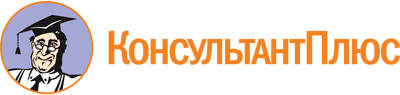 Постановление Администрации Приморского края от 28.12.2018 N 668-па
(ред. от 29.09.2023)
"Об утверждении Стратегии социально-экономического развития Приморского края до 2030 года"Документ предоставлен КонсультантПлюс

www.consultant.ru

Дата сохранения: 27.10.2023
 Список изменяющих документов(в ред. Постановлений Правительства Приморского краяот 16.05.2022 N 314-пп, от 04.07.2023 N 457-пп,от 29.09.2023 N 671-пп)Список изменяющих документов(в ред. Постановлений Правительства Приморского краяот 16.05.2022 N 314-пп, от 04.07.2023 N 457-пп,от 29.09.2023 N 671-пп)НазваниеАдминистративный центрЧисленность населения на 01.01.2018, чел.Площадь территории, тыс. кв. кмПлотность населения, чел./кв. кмГородские округаГородские округаГородские округаГородские округаГородские округаАртемг. Артем1161930,506229,6Владивостокг. Владивосток6331020,5621126,5Находкаг. Находка1501670,36417,1Партизанскг. Партизанск448241,28934,8Спасск-Дальнийг. Спасск-Дальний407170,043946,9Уссурийскг. Уссурийск1978753,62654,6Большой Каменьг. Большой Камень393000,12327,5Муниципальные районы и округаМуниципальные районы и округаМуниципальные районы и округаМуниципальные районы и округаМуниципальные районы и округа(в ред. Постановления Правительства Приморского краяот 04.07.2023 N 457-пп)(в ред. Постановления Правительства Приморского краяот 04.07.2023 N 457-пп)(в ред. Постановления Правительства Приморского краяот 04.07.2023 N 457-пп)(в ред. Постановления Правительства Приморского краяот 04.07.2023 N 457-пп)(в ред. Постановления Правительства Приморского краяот 04.07.2023 N 457-пп)Лазовскийс. Лазо129754,6922,8Надеждинскийс. Вольно-Надеждинское387461,59624,3Октябрьскийс. Покровка273391,63316,7Ольгинскийпгт Ольга92696,4161,4Партизанскийс. Владимиро-Александровское293874,0977,2Пограничныйпгт Пограничный224423,756Ханкайскийс. Камень-Рыболов220472,6898,2Хасанскийпгт Славянка309904,137,5Шкотовскийпгт Смоляниново241822,6659,1Численность населения, млн челТрудовые ресурсы, млн чел.Площадь суши, тыс. кв. кмПлотность населения, чел./кв. кмВВП по ППС, трлн дол.ВВП по ППС на душу населения, дол./чел.ВВП по ППС на занятого в экономике, дол./челВВП по ППС на кв. км территории, тыс. дол./кв. кмПотребление первичных энергоресурсов, млн т н.эЭнерговооруженность, т н.э/чел.Энергоемкость, кг н.э./тыс. дол. ВВПСША326,63160,409147,5935,7119,3659272,72120698,252116,402234,856,84115,44Россия146,8076,5316402,308,954,0027247,9652267,08243,87698,254,76174,56Приморский край1,910,98164,7011,600,0422283,3943314,96258,427,353,85172,72Китай1379,30806,709326,41147,8923,1216762,0928659,972478,983132,182,27135,47Япония126,4567,77364,49346,935,4142783,2479828,8314842,66456,433,6184,37Республика Корея51,1827,4796,92528,082,0339662,9273898,8020945,11295,945,78145,79Мир7405,113450,00148940,0049,72127,0017150,3236811,59852,6913511,171,82106,392015 г.2016 г.2017 г.Интегральный рейтинговый балл (макс. 100)48,59550,60548,753Место в Российской Федерации272626Место в ДФО3332015 г.2016 г.2017 г.Объем производства товаров и услуг, млрд рублей476,00497,05573,75место в Российской Федерации по этому показателю414140Объем доходов консолидированного бюджета, млрд рублей107,97112,87123,78место в Российской Федерации по этому показателю232424Численность занятых в экономике, тыс. человек983,19986,46979,3место в Российской Федерации по этому показателю2323232015 г.2016 г.2017 г.Объем производства товаров и услуг на одного жителя, тыс. рублей на человека246,48258,07299,20место в Российской Федерации по этому показателю646561Инвестиции в основной капитал на одного жителя, тыс. рублей на человека60,1064,1265,55место в Российской Федерации по этому показателю515050Доля прибыльных предприятий, %71,375,775,9место в Российской Федерации по этому показателю312416Отношение задолженности по налогам к объему поступивших налогов и сборов в бюджетную систему Российской Федерации, %8,58,710,6место в Российской Федерации по этому показателю403459Транспорт и связь24,1%Финансовая деятельность0,3%Операции с недвижимым имуществом, аренда и предоставление услуг10,0%Государственное управление и обеспечение военной безопасности; социальное страхование6,8%Образование3,1%Здравоохранение и предоставление социальных услуг5,1%Предоставление прочих коммунальных, социальных и персональных услуг2,4%Сельское хозяйство, охота и лесное хозяйство4,5%Рыболовство, рыбоводство5,4%Добыча полезных ископаемых1,3%Обрабатывающие производства8,8%Производство и распределение электроэнергии, газа и воды3,6%Строительство4,8%Оптовая и розничная торговля; ремонт автотранспортных средств, мотоциклов, бытовых изделий и предметов личного пользования18,3%Гостиницы и рестораны1,5%ПоказательРоссийская ФедерацияДФОРеспублика Саха (Якутия)Камчатский крайПриморский крайХабаровский крайАмурская областьМагаданская областьСахалинская областьЕврейская автономная областьЧукотский автономный округПлощадь, на 1 января 2017 г., тыс. кв. км17098,26169,43083,5464,3164,7787,6361,9462,587,136,3721,5Численность населения, на 1 января 1991 г., тыс. чел.148542,78056,61108,6472,82299,61630,51073,7380,0717,5220,2153,7Численность населения, на 1 января 2016 г., тыс. чел.146544,76195,0959,7316,11929,01334,6805,7146,3487,3166,150,2Численность населения, на 1 января 2017 г., тыс. чел.146839,06184,5962,8314,71924,61334,2801,8145,5487,0164,249,7Численность населения, на 1 января 2018 г., тыс. чел.146880,46165,3964,3315,61913,01328,3798,4144,1490,2162,049,3в % от общероссийского100,04,20,70,21,30,90,50,10,30,10,0в % от показателя по ДФО100,015,65,131,021,513,02,38,02,60,8Изменение численности населения, 1 января 2018 г. к 1 января 1991 г., %98,976,587,066,783,281,574,437,968,373,632,1Валовой региональный продукт (ВРП), 2016 г., млрд руб.69254,13756,6868,6198,1736,9637,7287,6146,9767,846,966,1в % от общероссийского100,05,41,30,31,10,90,40,21,10,10,1в % от показателя по ДФО100,023,15,319,617,07,73,920,41,21,8Индекс физического объема ВРП, 2016 г. в % к предыдущему г.100,8100,3104,0103,297,7100,198,698,6100,098,395,8Индекс физического объема ВРП, 2016 г. в % к 1997 г.204,3179,2183,2119,3161,6177,9151,799,7309,5170,4194,5ВРП на душу населения, 2016 г., тыс. руб.472,2607,0903,6628,1382,6478,0357,81006,61575,6283,81323,2Объем отгруженных товаров собственного производства, выполненных работ и услуг собственными силами в промышленности (ОКВЭД - BCDE), млрд руб., 2017 г.56283,02579,4720,6121,0300,2368,7119,6128,8729,617,373,6в % от общероссийского100,04,61,30,20,50,70,20,21,30,00,1в % от показателя по ДФО100,027,94,711,614,34,65,028,30,72,9Индекс промышленного производства 2017 г., % к 2016 г.101,0102,2102,2102,8116,7120,0101,9106,3100,2141,991,7Индекс физического объема промышленной продукции 2017 г., в % к 1990 г.83,3119,9140,070,169,197,754,792,2306,948,7331,7Объем промышленной продукции на душу населения, 2017 г., тыс. руб.383,3417,1748,5384,4156,0276,3149,2885,01498,2105,41480,2Объем продукции сельского хозяйства, 2017 г. млрд руб.5654,0192,925,19,948,625,162,22,811,97,00,3Индекс производства продукции сельского хозяйства 2017 г., в % к 2016 г.102,4108,8101,7102,4113,8104,6112,9107,0100,3108,386,9Индекс производства продукции сельского хозяйства 2017 г., в % 1990 г.109,767,863,357,293,366,6113,213,942,346,72,3Инвестиции в основной капитал, 2017 г., млрд руб.15966,81217,4384,937,1125,7117,2186,644,2299,510,511,8Численность занятых в экономике, 2017 г., тыс. чел.72315,93161,7463,3171,9982,6700,6390,486,3260,575,730,4Численность не занятых трудовой деятельностью граждан, на конец декабря 2017 г., тыс. чел.894,651,411,53,411,97,311,31,42,81,10,7Численность зарегистрированных безработных, на конец декабря 2017 г., тыс. чел.775,545,310,12,910,76,310,81,21,61,00,7Нагрузка незанятого населения, зарегистрированного в службе занятости, на 100 заявленных вакансий, на конец декабря 2017 г., чел.64,334,7130,575,519,641,538,155,116,117,682,0Доходы консолидированного бюджета, млрд руб., 2017 г.10758,2776,8203,375,8123,8110,058,135,1130,110,630,2Расходы консолидированного бюджета, млрд руб., 2017 г.10810,1796,8211,775,0119,3116,357,736,6137,311,431,5Профицит (+), дефицит (-), млрд руб., 2017 г.-51,9-19,9-8,40,84,5-6,30,4-1,6-7,1-0,8-1,4Доходы консолидированного бюджета на душу населения, тыс. руб., 2017 г.73,3125,6211,1240,764,382,472,5240,9267,264,7606,5Среднемесячная номинальная начисленная з/пл, руб., 2017 г.39144,049022,062011,065970,038044,742912,037447,074855,068827,034508,092368,0Естественный прирост (+)/убыль (-) в 2017 г., чел.-134400,0-142,06137,0259,0-4324,0-1302,0-1269,0-49,0457,0-254,0203,0Естественный прирост (+)/убыль (-) в 2017 г., на 1000 человек населения-0,90,06,40,8-2,2-1,0-1,6-0,30,9-1,54,0ВРП на 1 занятого в экономике, тыс. руб.ВРП на 1 занятого в экономике, тыс. руб.ВРП/ОФ, руб./руб.ВРП/ОФ, руб./руб.Платежи в бюджет на 1 занятого в экономике, тыс. руб.Платежи в бюджет на 1 занятого в экономике, тыс. руб.Платежи в бюджет/ОФ, коп. /руб.Платежи в бюджет/ОФ, коп. /руб.Платежи в бюджет/ВРП, коп./руб.Платежи в бюджет/ВРП, коп./руб.Объем инвестиций в основной капитал на 1 занятого в экономике, тыс. руб.Объем инвестиций в основной капитал на 1 занятого в экономике, тыс. руб.Инвестиции/ОФ, %Инвестиции/ОФ, %Инвестиции/ВРП, %Инвестиции/ВРП, %Объем инновационной продукции на 1 занятого в экономике, тыс. руб.Объем инновационной продукции на 1 занятого в экономике, тыс. руб.Объем инновационной продукции/ВРП, %Объем инновационной продукции/ВРП, %РейтингРейтинг инвестиционныйзначениеместо <*>значениеместо <*>значениеместо <*>значениеместо <*>значениеместо <*>значениеместо <*>значениеместо <*>значениеместо <*>значениеместо <*>значениеместо <*>РейтингРейтинг инвестиционныйРеспублика Саха (Якутия)2007540,5080,423587,58146,774116,2047271,93521,02250,3131,56600,2966203Республика Саха (Якутия)20161910,5370,4329351,4777,892818,40326015,47513,59631,691559,62183,124345Камчатский край2007361,26200,432961,32287,263316,974445,09705,347412,48791,56610,43615278Камчатский край20161128,79130,4039173,47276,084215,3743189,98276,666616,83673,24650,29675157Приморский край2007256,60450,452340,98447,243515,974942,07757,435916,39760,86660,33645974Приморский край2016747,00360,2479100,27423,168013,4256125,20503,958416,76691,18710,16717874Хабаровский край2007326,74290,394464,27257,672719,673177,02309,194323,57462,34530,72553536Хабаровский край2016914,31220,4036159,11286,983317,4035165,01367,245718,056059,27196,48223054Амурская область2007275,38380,247737,92493,327413,776689,77237,875432,60162,33540,85485324Амурская область2016738,54380,2873105,98404,097214,3550329,94912,731244,6824,43610,6061432Магаданская область2007365,19190,316562,29275,255617,064278,75276,646621,56601,03650,28675154Магаданская область20161700,4180,575218,59167,303112,8558450,08715,02426,47252,84660,1770168Сахалинская область20071014,3660,861133,97611,351213,2167446,47437,81144,0240,22760,0278152Сахалинская область20162947,0440,2876684,3546,453823,2219951,7938,983332,30110,76730,03832912Еврейская автономная область2007311,48330,267431,61612,607710,1578101,00178,304932,43170,50720,16706521Еврейская автономная область2016603,91530,218272,68602,528112,0468165,68345,747427,43180,65750,11737443Чукотский автономный округ2007663,1870,64480,71167,812512,1772166,72716,14725,14414,11470,62562111Чукотский автономный округ20162119,6750,4720505,55511,16923,8515312,30116,896214,738020,20480,95582167Российская Федерация2007400,380,4798,5611,5024,6293,9010,9623,4513,593,39Российская Федерация2016956,650,38200,057,9020,91202,237,9821,1460,296,30Дальневосточный федеральный округ2007393,150,4362,546,9015,91126,1713,9432,091,480,32Дальневосточный федеральный округ20161189,110,32208,915,6717,57311,848,4726,2223,111,94Позитивные факторы, сильные стороны (П)1. Уникальное географическое положение в близком окружении крупнейших государств Северо-Восточной Азии при наличии протяженного морского побережья с множеством удобных для морской деятельности бухт. Сложившееся участие Приморского края в мировом морском судоходстве и системе мировой торговли стран Тихоокеанского кольца.2. Приморской край - место базирования надводной части Тихоокеанского флота и важнейшая тыловая база Тихоокеанского флота.3. Мощное развитие предприятий морехозяйственного комплекса (судостроение и судоремонт, сетеснастные и другие сопутствующие производства РХК, подготовка кадров соответствующих специальностей, морская ориентация Дальневосточного отделения РАН).4. Наличие наиболее развитой в пределах ДФО инфраструктуры всех видов транспорта, в том числе нефте- и газопроводов, железных и автомобильных дорог, морских портов, международного аэропорта и развитой сети местных аэродромов и посадочных полос.5. Наличие угольной, газовой и мазутной генерации электроэнергии, мощного электросетевого хозяйства с развитыми связями с ОЭС Востока.6. Наличие высококвалифицированных трудовых ресурсов в самом большом среди регионов ДФО количестве, высокая концентрация научных кадров.7. Постоянное внимание руководства страны к развитию Приморского края. Ежегодное проведение Восточного экономического форума с участием руководства России и стран АТР.8. Наличие целого ряда пограничных, морских, автомобильных, железнодорожных и авиационного пунктов пропуска.9. Активное взаимодействие со странами АТР в экономической и гуманитарной областях. Устойчиво растущие взаимные туристические потоки.Негативные факторы, слабые стороны (Н)1. Удаленность от европейской части России. Фактический разрыв экономических связей.2. Узость внутреннего рынка Приморского края и Дальнего Востока в целом.3. Отставание развития железных дорог от потребностей грузоотправителей.4. Недостаточная развитость автодорожной сети. Несоответствие многих дорог нормативным требованиям и потребностям грузоотправителей.5. Недостаточная развитость электросетевой инфраструктуры. Наличие больших территорий с дефицитом электроэнергии, в т.ч. в районах активного освоения.6. Подверженность многих районов Приморского края ежегодному воздействию вод с подтоплением населенных пунктов, разрушением элементов транспортной и иной инфраструктуры.7. Критическая зависимость машиностроительного комплекса от государственного оборонного заказа.8. Низкий уровень технологического передела по основным экспортным товарам Приморского края.9. Более низкий по сравнению со среднероссийским уровень производительности труда в экономике Приморского края.10. Продолжающийся отток населения, его старение и рост демографической нагрузки.11. Наличие большого числа неиспользуемых объектов и земель Минобороны России, трудности с изъятием земель и передачей объектов инфраструктуры.12. Отсутствие развитых местных проектно-конструкторских бюро крупнотоннажного судостроения и судоремонта, ориентированных на повышение локализации производства.13. Недостаточные объемы жилищного10. Стремительное развитие информатизации сферы социальных и бытовых услуг, развивающиеся процессы цифровизации экономики и социальной сферы.11. Реализация и подготовка к реализации ряда крупных проектов с участием государства и компаний с государственным участием.12. Наличие на территории края большого количества территорий, на которых действуют специальные режимы ведения хозяйственной деятельности.13. Наличие на территории Приморского края развитой структуры федеральных органов исполнительной власти и специальных институтов развития.14. Наличие богатых природных ресурсов, ресурсов земли, воды, территорий естественной природы, лесного фонда и полезных ископаемых.15. Наличие значительных туристско-рекреационных ресурсов: особо охраняемые природные территории, территории с "курортным" климатом и большой протяженностью пляжной береговой линии (Хасанский муниципальный округ) и др.16. Сбалансированная бюджетная политика, низкий уровень государственного и муниципального долгастроительства, высокий уровень износа сетей жилищно-коммунального хозяйства и недостаточный уровень благоустройства жилого фонда и территорий. Большой удельный вес ветхого и аварийного жилья. Высокая стоимость жилья и недостаточная доступность для населения улучшения своих жилищных условий.14. Низкая доступность медицинской помощи, в первую очередь, оказываемой по месту жительства, а также высокотехнологической.15. Низкий уровень развития системы обращения с отходами производства и потребления на территории Приморского края.16. Критический дефицит медицинских и педагогических кадров.17. Низкая краевая и муниципальная бюджетная обеспеченность. Невозможность решения проблем муниципального уровня без существенной краевой и даже федеральной поддержки(в ред. Постановления Правительства Приморского края от 04.07.2023 N 457-пп)(в ред. Постановления Правительства Приморского края от 04.07.2023 N 457-пп)Возможности (В)1. Реализация программы модернизации и развития Восточного полигона железных дорог. Рост пропускной и провозной способности железнодорожных участков, расшивка узких мест на железнодорожной сети Приморского края.2. Реализация целой группы проектов строительства и модернизации перегрузочных комплексов морских портов.3. Активизация работы по реализации проектов МТК "Приморье-1" и "Приморье-2".4. Продолжающаяся газификация Приморского края. Возможность существенного наращивания поставок природного газа.5. Активизация подготовки целого ряда интеграционных проектов стран Северо-Восточной Азии: энергетических, транспортных, туристических, научных, гуманитарных.6. Активное участие России в работе организаций и объединений стран Тихоокеанского кольца, а также ШОС, БРИКС, ДСА, СВМДА и других.7. Развитие процессов примирения Северной и Южной Кореи, снятие санкций с КНДР. Возобновление привлечения северокорейской рабочей силы, возобновление поставок грузов в КНДР. Реализация совместных проектов на территории Северной и Южной Кореи.Угрозы (У)1. Ослабление внимания руководства страны к развитию Дальнего Востока и Приморского края.2. Падение цен или вытеснение России с рынков угля стран АТР. Падение объемов перевалки угля в портах Приморского края.3. Падение спроса или вытеснение России с рынков других импортируемых странами АТР товаров и услуг4. Уменьшение федеральной финансовой поддержки.5. Изменение международной конъюнктуры или действия федерального уровня, приводящие к потере инвестиционной привлекательности Приморского края.6. Нарастание рисков чрезвычайных ситуаций природного и техногенного характера. Рост негативного антропогенного воздействия на природу.7. Усиление неблагоприятного изменения климата и его негативного влияния на экономику и социальную сферу.8. Отсутствие необходимых решений для реализации второго этапа модернизации Восточного полигона железных дорог. Нарастание разрыва между заявленными потребностями грузоотправителей (в т.ч. согласованных с ОАО "РЖД" технических условий) и возможностями железных дорог.8. Сохраняющаяся потребность стран Северо-Восточной Азии в топливно-энергетических, лесных, рыбных и других ресурсах, агропромышленной продукции.9. Растущий рост спроса в Китае на экологических чистые пищевые продукты, продукцию органического сельского хозяйства.10. Активное развитие Северного морского пути. Рост потребности в судах ледового класса, ледокольного флота, конструкциях для работы на шельфе арктических морей.11. Принятие решения Правительством Российской Федерации о строительстве на территории Приморского края:a. Приморской АЭСb. Атомного ледокола "Лидер"c. Экспортного газопровода из Сахалинской области в Китай и/или Республику Кореяd. Существенного увеличения пропускной и провозной способности железных дорог на территории края9. Пересмотр схем развития энергетики Дальнего Востока в сторону уменьшения ввода объектов электросетевого хозяйства на территории Приморского края. Не включение в соответствующие схемы и инвестиционные программы дополнительных генерирующих объектов на территории краяПВ - направления развития края на основе использования сильных сторон и возможностей (приоритеты развития)1. Согласованное развитие транспортного комплекса Востока России, включая модернизацию Транссиба и БАМа, прокладку новых и расширение действующих мощностей нефте- и газопроводов, ввод в действие новых и расширение возможностей действующих морских портов Приморского края, усиление автодорожной сети и развитие пограничных переходов, расширение объемов и географии авиационного сообщения.2. Двукратный рост объемов перевалки грузов в морских портах края и двукратный рост погрузки/выгрузки грузов на железнодорожных станциях Приморского края.3. Развитие пограничных переходов. Увеличение транзита грузов по МТК "Приморье-1" в 2 раза, обеспечение перевалки не менее 20 млн тонн грузов на МТК "Приморье-2".4. Увеличение пассажиропотока через погранпереходы Приморского края не менее чем в 2 раза.НВ - направления снижения влияния слабых сторон на реализацию возможностей для развития края (необходимые внутренние преобразования)1. Расширение ареала экономической доступности территорий за счет развития железных дорог и оптимизации тарифов. Рост межрегиональной интеграции.2. Оптимизация планов крупных компаний по развитию промышленности и увеличению экспорта грузов в соответствии с темпами модернизации железных дорог и погранпереходов края.3. Строительство и модернизация транспортной и энергетической инфраструктуры, жилищного комплекса и объектов жизнеобеспечения с использованием механизмов ГЧП и специальных режимов ведения хозяйственной деятельности, а в отдельных случаях - на основе специальных решений Правительства Российской Федерации.4. Использование развития научно-исследовательской базы и новых механизмов ведения научно-технологической деятельности для создания новых технологий и5. Полная ликвидация изолированных энергорайонов, мазутной и дизельной электрогенерации.6. Ликвидация дефицита электроэнергии в Южном Приморье и на отдельных территориях края, включая территории нового освоения.7. Развитие всех видов туризма (курортного, яхтенного, событийного, культурно-исторического, научного, образовательного, оздоровительного, гастрономического).8. Обеспечение предприятий Приморского края заказами со стороны структур Минобороны России.9. Развитие в Приморском крае новых секторов промышленности на базе создаваемой промышленной инфраструктуры, технопарков, освоения наукоемкой продукции специального и двойного назначения.10. Развитие на о. Русский научно-инновационного центра морской специализации. Комплексное освоение о. Русский.11. Рост бюджетной обеспеченности на краевом и муниципальном уровне в части собственных доходов.12. Обеспечение достаточной транспортной связности населенных пунктов края.13. Ликвидация цифрового неравенства. Покрытие всей территории края сотовой связью. Обеспечение на всей территории края широкополосного доступа к сети Интернет, доступа к государственным и муниципальным услугам, оказываемым в электронном видезагрузки машиностроительных предприятий производством гражданской инновационной продукции.5. Привлечение в край организаций прикладной науки и конструкторских бюро в кооперации с реализацией крупных проектов для обеспечения поддержания должного уровня конкурентоспособности продукции.6. Реализация крупных проектов и создание площадок со специальными режимами ведения хозяйственной деятельности с учетом необходимости комплексного обустройства работников и членов их семей (работа - жилье - сфера обслуживания - мобильность), что сможет обеспечить приток населения на территорию края.7. Распространение современных форм дистанционного образования и дистанционного оказания медицинских услуг.8. Оптимизация схемы размещения полигонов ТКО с учетом развития транспортной сетиПУ - направления снижения рисков за счет использования сильных сторон Приморского края (идентификация потенциальных преимуществ)1. Усиление взаимодействия стран СВА и России в туристической, культурной, научной, образовательной, гуманитарной и других "несанкционных" сферах.2. Дальнейшее усиление транзитной функции территории края по экспорту угля, нефти, газа и других товаров для стран СВА. Возрастание роли каботажных перевозок.3. Приоритетное развитие рыбохозяйственного комплекса, сельского хозяйства, активизация взаимодействия регионов Дальнего Востока и Забайкалья.4. Наращивание производства и экспорта электроэнергии в СВАНУ - направления минимизации последствий наложения слабых сторон и угроз (резервные стратегические инициативы)1. Вероятны следующие последствия наихудшего развития событий:a. Нарастание неравенства возможностей для самореализации жителей в трудовой, предпринимательской и культурно-досуговой сфера между городскими и сельскими поселениями, между центрами роста и остальной территории Приморского края.b. Отставание темпов инфраструктурного развития от потребностей экономики и социальной сферы. Увеличение сроков реализации запланированных проектов, переход части проектов в категорию проектов, реализация которых теряет экономическую целесообразность.c. Снижение конкурентоспособности системы образования Приморского края, в т.ч. высшего. Утрата лидирующих позиций по приоритетным для Приморского края направлениям исследований и разработок. Нарастание дисбаланса потребностей рынка труда и структуры подготовки кадров системой образования.d. Снижение эффективности здравоохранения и системы социального обслуживания и поддержки населения. Рост смертности и снижение рождаемости, нарастание естественной убыли населения.e. Усиление миграционного оттока населения. Рост дефицита высококвалифицированных кадров.f. Опережение роста автомобилизации экономики и населения по отношению к развитию автодорожной сети. Рост количества узких мест на транспортных, в т.ч. внутригородских сетях.2. В этом случае возрастает вероятность ликвидации Минвостокразвития России и специализированных институтов развития Дальнего Востока, прекращение приоритетного финансирования дальневосточных разделов государственных программ Российской Федерации. При этом полная ответственность за развитие края переходит к Губернатору Приморского края, что потребует разработки комплексной среднесрочной программы развития Приморского края в новых условиях.3. Мерами по снятию потенциальных ограничений, связанных с наихудшим вариантом развития событий, являются:a. Инициирование резкого усиления интеграционных процессов стран СВА в энергетической, транспортной, научной и гуманитарной областях, создание общего рынка рабочей силы, общей службы оперативного оповещения и реагирования на чрезвычайные ситуации природного и техногенного характера.b. Усиление туристических обменов.c. Возрастание доли заказов со стороны Тихоокеанского флота. Создание локальных цепочек производства конечного продукта, в первую очередь, в интересах структур Минобороны России.4. При падении мировых цен на уголь и другие товары российского экспорта для недопущения падения объемов перевалки грузов в портах Приморского края надо быть готовым к переключению портов и железных дорог на территории края на доставку:a. грузов, следующих из одних китайских провинций в другие с использованием мостового перехода Нижнеленинское-Тунцзян и погранпереходов на территории края;b. грузов, следующих в транзите Республика Корея - Китай, Япония - Китай, США - Китай;c. грузов, следующих по Севморпути;d. каботажных грузовN п/пРискиФакторы рискаСоциальные и демографические рискиСоциальные и демографические рискиСоциальные и демографические риски1.Риски роста темпов сокращения численности населения Приморского края, в том числе в рабочих возрастах, и увеличения демографической нагрузкиВозможность продолжающегося миграционного оттока населения, тенденция к ускорению процесса демографического старения населения, превышение смертности над рождаемостью в результате роста смертности, особенно в трудоспособных возрастах среди мужчин, и снижения суммарного коэффициента рождаемости и числа рождений2.Риск дальнейшего оттока молодых и талантливых специалистовНизкая доступность высшего образования по финансовым, территориальным показателям, а также недостаточная кооперация университетов Приморского края с предприятиями.Сохранение высокого уровня безработицы среди молодежи и недостаточного вовлечения молодежи в социально-экономическую деятельность Приморского края.3.Риск снижения привлекательности для жизни Приморского края в случае сохранения дефицита жилья (показатель общей площади жилых помещений на 1 жителя является одним из самых низких по стране) и высокого уровня цен на жилье (средние цены на первичном рынке жилья одни из самых высоких по России), что может привести к усилению оттока населения и к сложностям с привлечением трудовых мигрантов.Основными факторами риска является высокая себестоимость строительства на территории Приморского края, обусловленная прежде всего высокой стоимостью материалов, недостаточным уровнем производительности труда и трудностями в процессе получения земельных участков под строительство4.Риск увеличения нагрузки на систему социальной поддержкиФакторами риска могут стать ухудшение ситуации на рынке труда (в крае сохраняются риски массовых увольнений, вынужденной неполной занятости работников и просроченной задолженности по заработной плате), демографическое старение населения и тенденции удлинения периода "зависимой" жизни, а также в связи с оттоком населения, особенно тех социальных групп, которые формируют ядро качественного человеческого капитала, что может повлечь снижение платежеспособного спроса на услуги социального обслуживания5.Риск сохранения и нарастания межмуниципальных диспропорций на территории Приморского краяРиск имеет диверсифицированные негативные последствия. В частности, в сфере образования данный риск обусловливает расширение анклавов неравенства в области качества образования, вызванное наличием образовательных организаций, работающих в неблагоприятных социальных условиях, и организаций, показывающих низкие образовательные результатыЭкономические рискиЭкономические рискиЭкономические риски6.Риск деградации существующего научно-технологического комплекса и ухудшения его качественных характеристикВысокие риски в этой области возникают в связи с разрывом поколений исследователей и исчезновением научных школ. Возможно усиление оттока молодых научных кадров в другие регионы и за рубеж7.Риск снижения спроса на высококвалифицированный труд и творческие профессии, вымывания перспективных кадров и повышения текучести кадров на предприятияхОсновными факторами риска могут стать ухудшение структуры рабочих мест с увеличением доли низкоквалифицированных и низкотехнологичных сегментов и падением платежеспособного спроса в высокотехнологичных и наукоемких сегментах экономики8.Риски дальнейшего развития неформальной экономики и появление территорий и зон бизнеса, фактически неподконтрольных властямСохранение неконкурентоспособных условий труда на крупных предприятиях Приморского края, низкой производительности труда и недостаточно благоприятных и привлекательных условий для полноценного перевода бизнеса в рамки правового поля России9.Риск ограничения темпов развития экономики Приморского края и снижения инвестиционной привлекательности в результате недостатка трудовых ресурсовСохранение существующего недостаточно конкурентоспособного уровня оплаты труда и существующего уровня производительности труда, дальнейший отток квалифицированный и перспективной рабочей силы (молодой, образованной, творческой и т.д.)10.Риски снижения инвестиционной привлекательности Приморского краяМожет стать результатом ужесточения антироссийских санкций11.Риски снижения конкурентоспособности местных производственных компаний в результате перехода наиболее квалифицированных кадров на работу к новым инвесторам, пользующимся государственной поддержкой и способным предложить более высокий уровень оплаты труда, и формирования новыми инвесторами, как российскими, так и иностранными, экономических анклавов, слабо встроенных в экономику Приморского краяУже сегодня крупные российские компании, развивающие новое судостроительное производство в Приморском крае, используют свою кадровую политику для привлечения лучших кадров с местных судостроительных и судоремонтных заводов, что, в совокупности с нарушением графиков создания новых производственных мощностей, приводит к отъезду данных специалистов в центральные районы страны. При этом местные строительные компании и поставщики строительных материалов практически не принимают участия в формировании новых производственных комплексов12.Риск потери конкурентоспособности и банкротства местных предприятий, ориентированных на внутренний рынок Приморского краяМожет стать результатом прихода в ТОСЭР новых инвесторов, обладающих значительным запасом финансовой устойчивости. В случае сохранения ограниченной открытости рынков Китая, Японии, Республики Кореи пришедшие инвесторы будут ориентированы на удовлетворение потребностей внутреннего рынка, что, в ходе прямой конкуренции с менее эффективными местными производителями, может привести к банкротству ряда местных предприятий, массовым увольнениям и возникновению значительных экологических проблем13.Риски потери экономической базы и утраты конкурентоспособности местными сельскохозяйственными товаропроизводителямиМожет стать результатом скупки земельных участков новыми инвесторами - крупными индустриальными аграрными производителями, способными оказывать значительное экономическое давление на фермеров. Новые аграрные производители уже сегодня пытаются полностью обеспечить себя собственными земельными ресурсами (кормовой базой), используя для захвата земельных активов рычаги, недоступные местным игрокам.Также фактором риска являются возможные встречные уступки, в т.ч. открытия границ, например, для свинины из Китая, которое может привести к завоеванию местного рынка китайскими производителями, пользующимися несоразмерно большей господдержкой14.Риск потери экспортных рынков из-за несоответствия требованиям качестваНесоответствие требованиям качества: местные сельскохозяйственные товаропроизводители не могут обеспечить необходимый уровень качества продукции и ее соответствия принятым стандартам в случаях, когда открываются масштабные возможности для ее экспорта, что приводит к временному закрытию экспортных рынков15.Высокий риск возникновения эпизоотий и эпифитотий в случае возможного взаимного открытия рынковНовые заболевания животных способны нанести значительный ущерб местным сельскохозяйственным товаропроизводителям, включая долговременное закрытие для них ключевых экспортных рынковИнфраструктурные рискиИнфраструктурные рискиИнфраструктурные риски16.Риски усиления недостаточности энергетической и коммунальной инфраструктуры для полноценного социально-экономического развитияФакторами риска могут рассматриваться экологические ограничения при строительстве новой инфраструктуры либо недостаточное государственное и частное финансирование, в том числе в случае ограничений иностранных инвестиций и доступа к импортным технологиям вследствие усиления геополитической конкуренции. В результате возможно снижение инвестиционной привлекательности края и ограничение развития бизнеса17.Риск сохранения дефицита транспортной инфраструктуры во всех сегментах транспортного комплексаНедостаточный объем инвестиций в транспортную инфраструктуру, что напрямую снижает привлекательность инвестирования и ведения бизнеса на территории края, является барьером к реализации транзитного и туристического потенциала, а также снижает привлекательность края для жизни18.Риск снижения привлекательности Приморского края как транспортного хаба для компаний из регионов европейской части РоссииФактором риска может рассматриваться активное развитие конкурирующих маршрутов, включая коридор Китай - Западная Европа и другие19.Риск потери привлекательности транзитных маршрутов через территорию Приморского края (международные транспортные коридоры "Приморье-1" и "Приморье-2")Может проявиться вследствие сохранения высокого уровня таможенных барьеров и высоких ставок портовых сборов20.Риск ухудшения финансовой ситуации градообразующих предприятий экономической ситуации и деградации социальной и инженерно-коммунальной инфраструктуры в монопрофильных муниципальных образованиях Приморского краяИмеет возможность реализоваться в случае сохранения объемов финансирования и инвестиционной активности на текущем уровне. В этом случае возникают существенные риски для дальнейшего ухудшения ситуации и возникновения локальных кризисов и социальных волненийПриродно-экологические рискиПриродно-экологические рискиПриродно-экологические риски21.Риски ухудшения экологической ситуации в городахСохранение высокого объема выбросов загрязняющих веществ в атмосферный воздух от автотранспорта, недостаточная обеспеченность канализационными очистными сооружениями и эффективной экологически безопасной инфраструктурой отходов производства и потребления, износ канализационных сетей, воздействие "угольной пыли" в результате деятельности угольных терминалов в портах края, благоустройство прибрежных зон без учета специфики рельефа местности края22.Риск возрастания экологического ущерба от экономической деятельности технически устаревших и изношенных производственных фондовФактором риска является увеличивающиеся объемы применения минеральных удобрений в сельском хозяйстве и сокращение объемов применения органических удобрений23.Высокие природно-климатические риски и ограниченные возможности для их компенсацииДля региона характерны частые климатические явления с масштабными негативными последствиями для сельскохозяйственных товаропроизводителей (включая гибель урожая), жилого фонда и инфраструктурыНаправления повышения уровня и качества жизни населенияНаправление. Повышение доходов населения, развитие рынка труда, обеспечение занятостиЦель. Повышение доходов населения, производительности труда и опережающий рост высококвалифицированных рабочих мест в Приморском крае по сравнению с общероссийским уровнемЗадача 1. Повышение доходов, производительности труда и поддержка занятостиЗадача 2. Исключена. - Постановление Правительства Приморского края от 16.05.2022 N 314-пп.Задача 3. Повышение качества привлечения иностранных трудовых мигрантовЗадача 4. Обмен опытом и кооперация с международными партнерами из стран Азиатско-Тихоокеанского региона в интересах инновационного развития государственных организаций Приморского края в отраслях социальной сферы и инфраструктурыЗадача 5. Сокращение масштабов незарегистрированного предпринимательства и неформальной занятостиНаправление. Развитие систем здравоохраненияЦель. Повышение результативности деятельности учреждений здравоохранения в Приморском крае и ответственности населения края за свое здоровьеЗадача 1. Повышение доступности медицинской помощи для лечения и профилактики заболеваний.Задача 2. Предупреждение возникновения заболеваний.Задача 3. Формирование дружественной семьям с детьми инфраструктуры здравоохранения.Задача 4. Увеличение экспорта медицинских услуг.Задача 5. Развитие региональной системы здравоохранения в соответствии с потребностями пожилых людейНаправление. Развитие систем образованияЦель. Увеличение вклада образования в повышение качества жизни населения и модернизацию экономики Приморского краяЗадача 1. Создание инфраструктуры раннего развития детей (до 3 лет)Задача 2. Выравнивание стартовых возможностей детейЗадача 3. Формирование кадрового резерва для отраслей экономики и социальной сферыЗадача 4. Интенсификация академической мобильности студентов и исследователейНаправление. Совершенствование работы с молодежьюЦель. Развитие человеческого и социального капитала молодежи Приморского краяЗадача 1. Расширение возможностей для обучения молодежи.Задача 2. Содействие миграционному приросту молодежи из других регионов России и зарубежных стран.Задача 3. Сокращение масштабов экономической неактивности и безработицы молодого населения края, а также группы молодежи, которая не работает и не учится ("не работают и не учатся" - показатель NEET).Задача 4. Расширение сферы общественной активности молодежи в интересах развития Приморского краяНаправление. Развитие жилищной сферы и повышение обеспеченности качественным жильемЦель. Повышение обеспеченности жильем населения Приморского краяЗадача 1. Обеспечение качества жилищного строительства и соответствия объемов строительства спросу, предъявляемому населением Приморского края.Задача 2. Реализация социальных гарантий отдельным категориям граждан, которые имеют право на обеспечение жильем в соответствии с федеральным и региональным законодательством; развитие механизмов государственной и муниципальной финансовой поддержки граждан в решении жилищных проблем.Задача 3. Развитие ипотечного кредитования, а также новых механизмов финансирования жилищного строительства.Задача 4. Устойчивое сокращение непригодного для проживания жилищного фондаЗадача 5. Реализация проектов по созданию арендного фонда жилья(строка введена Постановлением Правительства Приморского края от 29.09.2023 N 671-пп)Направление. Обеспечение безопасности жизнедеятельности населенияЦель. Комплексное обеспечение безопасности населения и объектов на территории Приморского края, в том числе: защита личности, общества и государства от противоправных посягательств, предупреждение правонарушений, снижение рисков чрезвычайных ситуаций, повышение защиты населения и территорий Приморского края от угроз природного и техногенного характераЗадача 1. Совершенствование системы профилактики пожаров, предупреждения чрезвычайных ситуаций природного и техногенного характера, происшествий на водных объектах Приморского края. Развитие добровольной пожарной охраны в Приморском крае.Задача 2. Ежегодное снижение количества преступлений.Задача 3. Сокращение незаконного распространения и немедицинского потребления наркотиков, масштабов негативных последствий их незаконного оборота для жизни и здоровья граждан, государственной и общественной безопасности.Задача 4. Повышение уровня безопасности дорожного движения в Приморском крае(в ред. Постановления Правительства Приморского края от 16.05.2022 N 314-пп)Направление. Развитие мер социальной защитыЦель. Сокращение социально-экономического неравенства населения за счет социальной поддержки граждан с низким уровнем доходовЗадача 1. Сокращение уровня и глубины бедности населения Приморского краяЗадача 2. Улучшение качества и доступности услуг социального обслуживанияНаправление. Развитие культурной сферыЦель. Обеспечение условий для выхода культуры и искусства Приморского края на мировой уровень путем гармоничного сочетания творческих новаций на стыке разных культур и бережного отношения к отечественным традициям, российскому классическому наследиюЗадача 1. Поддержка и развитие классических академических направлений и школ, сохранение и развитие национальных культурных ценностей и традиций, обеспечение максимальной доступности для жителей Приморского края к российскому и мировому культурному наследиюЗадача 2. Поддержка и развитие актуального искусства и дизайна, развитие творческого потенциала населения Приморского края и новых направлений в искусствеЗадача 3. Модернизация библиотечной сети и действующих учреждений культурыЗадача 4. Формирование бренда региона с упором на культурную сферу: Приморский край - культурно-инновационный центр Дальневосточного федерального округа, полноценно реализующий концепцию "Европа в Азии" для стран Азиатско-Тихоокеанского регионаЗадача 5. Проведение качественных, актуальных и привлекательных для населения и туристов фестивалей и культурно-массовых мероприятийЗадача 6. Повышение узнаваемости и привлекательности территорий и степени гражданской идентичности за счет использования ресурса объектов культурного наследия и внедрения современных практик в традиционной культурной сфере (действующие музеи и театры, объекты культурного наследия)Задача 7. Поддержка и стимулирование развития творческих индустрийНаправление. Развитие гражданского обществаЦель. Развитие системы социально ориентированных некоммерческих организаций, в том числе на основе расширения государственной поддержки СО НКО, в том числе СО НКО - исполнителей общественно полезных услуг, а также организаций, осуществляющих поддержку таких СО НКО (Ресурсных центров)Задача 1. Обеспечить предоставление качественных социально значимых услуг населению Приморского края за счет эффективной организации работы социально ориентированных некоммерческих организацийЗадача 2. Развивать потенциал существующих НКО Приморского краяЗадача 3. Создать благоприятные условия для роста контингента СО НКО в краеНаправление. Развитие сферы физической культуры и спорта(в ред. Постановления Правительства Приморского края от 16.05.2022 N 314-пп)Цель. Создание условий, обеспечивающих возможность гражданам систематически заниматься физической культурой и спортом, повышение конкурентоспособности приморских спортсменов на всероссийских и международных соревнованиях, а также успешное проведение на территории Приморского края крупнейших физкультурных и спортивных мероприятийЗадача 1. Обеспечение доступных условий и равных возможностей для занятий физической культурой и спортом для граждан всех возрастных категорий, в том числе лиц с ограниченным возможностями здоровья и инвалидов, формирование системы мотивации различных категорий населения к физическому развитию и спортивному образу жизниЗадача 2. Развитие и модернизация инфраструктуры и материально-технической базы в отрасли физической культуры и спорта, совершенствование подхода к созданию и управлению спортивной инфраструктурой, в том числе на этапах планирования, проектирования и эксплуатацииЗадача 3. Совершенствование системы спортивной подготовки детей и молодежи, а также формирование условий для развития школьного и студенческого спорта, повышение эффективности системы поиска, отбора и сопровождения спортсменов на каждом этапе спортивной подготовкиЗадача 4. Проведение на высоком организационном уровне крупнейших краевых и всероссийских спортивных мероприятий, обеспечение безопасности при проведении физкультурно-спортивных мероприятийЗадача 5. Обеспечение успешного выступления приморских спортсменов на крупнейших всероссийских и международных спортивных соревнованиях, обеспечение условий для развития профессионального спорта, снижение его зависимости от государственного финансированияЗадача 6. Создание на территории Приморского края условий для проведения всероссийских и международных соревнований и для обеспечения подготовки спортивных сборных команд Российской Федерации к соревнованиям, проводимым в странах Азиатско-Тихоокеанского регионаЗадача 7. Обеспечение доступа социально ориентированных некоммерческих организаций к предоставлению услуг в рамках региональных программ в области физической культуры и массового спортаЗадача 8. Повышение эффективности Всероссийского физкультурно-спортивного комплекса "Готов к труду и обороне" (ГТО) как инструмента вовлечения населения в регулярные занятия физической культурой и спортомЗадача 9. Цифровая трансформация системы управления отрасли, совершенствование процесса сбора, анализа и управления данными, увеличение эффективности и скорости принятия управленческих решений с использованием цифровых технологийЗадача 10. Развитие системы подготовки, переподготовки и повышения квалификации кадров в сфере физической культуры, спорта и спортивной медициныНаправление демографического и миграционного развитияНаправление. Демографическое и миграционное развитиеЦель. Стабилизация численности населения к 2025 г. и ее последующее увеличение к 2030 г.Задача 1. Повышение рождаемости и поддержка семей с детьмиЗадача 2. Снижение смертности и повышение ожидаемой продолжительности жизниЗадача 3. Прекращение миграционной убыли населения Приморского края и формирование условий для притока долгосрочных мигрантовНаправление развития государственной гражданской службыНаправление. Развитие государственной гражданской службыЦель. Повышение результативности деятельности и профессиональной компетентности государственных гражданских служащих органов исполнительной власти Приморского края(в ред. Постановления Правительства Приморского края от 16.05.2022 N 314-пп)Задача 1. Совершенствование управления кадровым составом государственных гражданских служащих органов исполнительной власти Приморского края и повышение качества его формирования(в ред. Постановления Правительства Приморского края от 16.05.2022 N 314-пп)Задача 2. Дальнейшее развитие профессиональной компетентности государственных гражданских служащихЗадача 3. Повышение престижа и обеспечение информационной открытости государственной гражданской службыЗадача 4. Совершенствование антикоррупционных механизмов и предупреждение коррупционных проявлений в системе государственной гражданской службыНаправление. Развитие транспортно-логистического сектораЦель. Трехкратное увеличение объема услуг транспортно-логистического сектора за счет увеличения объемов транзитного грузопотока через регион, развития транспортно-логистических услуг и создания новых бизнесов, интегрированных в цепочки создания стоимостиЗадача 1. Увеличение объемов транзитного грузопотока через регионЗадача 2. Развитие транспортно-логистических услуг, направленных на международный транзитный поток, проходящий через регионНаправление. Развитие нефтегазовой и нефтехимической промышленностиЦель. Создание на территории региона конкурентоспособного на международном уровне нефтегазохимического кластера за счет реализации крупных инвестиционных проектов "ВНХК" и "НЗМУ" и экспорта в страны Азиатско-Тихоокеанского региона продукции с высокой добавленной стоимостьюЗадача 1. Формирование конкурентоспособного на глобальном уровне нефтехимического производства в рамках проекта "ВНХК" и завоевание доли рынка в странах Азиатско-Тихоокеанского регионаЗадача 2. Формирование конкурентоспособного на глобальном уровне газохимического производства в рамках проекта "НЗМУ" и завоевание доли рынка в странах Азиатско-Тихоокеанского регионаНаправление. Развитие машиностроенияЦель. Семикратное увеличение объема продукции машиностроения за счет развития конкурентоспособного на глобальном уровне кластера судостроения, формирования новых сборочных производств для замещения продукции, импортируемой из стран Азиатско-Тихоокеанского региона, увеличения глубины локализации продукции, развития и внедрения технологий робототехникиЗадача 1. Развитие судостроения за счет формирования кластера вокруг судостроительного комплекса "Звезда"Задача 2. Развитие сборочных производств путем локализации производств и организации технопарков на базе существующих предприятийЗадача 3. Создание инновационного кластера по подводной робототехнике и морскому приборостроению для развития робототехникиНаправление. Развитие рыбохозяйственного комплексаЦель. Трехкратное увеличение объема выпуска рыбохозяйственного комплекса за счет увеличения промысла водных биологических ресурсов, развития аквакультуры, значительного увеличения степени переработки рыбной продукции и укрепления позиций приморских компаний и продукции на российском и мировом рынкахЗадача 1. Расширение вылова рыбы и морепродуктов за счет промысла перспективных пород рыб, глубоководного промысла и промысла в открытой части Мирового океанаЗадача 2. Увеличение объемов рыбы и морепродуктов, полученных с помощью аквакультурыЗадача 3. Повышение добавленной стоимости продукции путем развития переработки и сбыта рыбы и морепродуктовНаправление. Развитие лесопромышленного комплексаЦель. Трехкратное увеличение объема выпуска лесопромышленного комплекса за счет модернизации существующих перерабатывающих производств и создания новых конкурентоспособных предприятий по производству продукции глубокой переработки древесиныЗадача 1. Развитие существующих и новых предприятий по глубокой переработке леса путем создания и развития биржевой торговли древесным сырьем, привлечения крупных инвесторов и стимулирования внутреннего потребления.Задача 2. Развитие деревянного домостроения для индивидуального жилищного строительства.Задача 3. Обеспечение ответственного лесопользования путем лесоустройства и осуществления мониторинга лесов.Задача 4. Государственная поддержка предприятий лесопромышленного комплекса в виде дотаций на электроэнергию и ж/д тариф.Задача 5. Развитие инфраструктуры для сбыта продукцииНаправление. Развитие горно-металлургического и горно-химического сектораЦель. Трехкратное увеличение объема выпуска горно-металлургического и горно-химического сектора за счет повышения эффективности и производительности добычи, воспроизводства минерально-сырьевой базы, развития производства оборудования и услуг в области добычи полезных ископаемых при одновременном сокращении негативного воздействия на окружающую среду путем внедрения экологических и ресурсосберегающих технологийЗадача 1. Освоение новых месторождений полезных ископаемых за счет обеспечения условия для разработки новых месторождений и привлечения российских и иностранных инвесторовЗадача 2. Повышение эффективности освоения месторождений путем внедрения новых технологий и практик, а также привлечения квалифицированных управленческих кадровЗадача 3. Повышение экологичности производств и минимизация влияния на окружающую среду, стимулирование использования экологически чистых технологий добычи и перевалки, проведения рекультивации земельНаправление. Развитие агропромышленного сектораЦель. Трехкратное увеличение объема выпуска агропромышленного сектора за счет формирования в регионе конкурентоспособных индустриальных производств высокомаржинальной аграрной продукции и завоевания позиций на рынках продуктов питания и сельскохозяйственной продукции стран Азиатско-Тихоокеанского регионаЗадача 1. Расширение производства сельскохозяйственной продукции за счет развития органического земледелия, животноводства, введения в оборот неиспользуемых земель, стимулирования к ответственному землепользованию и созданию производственных кооперативовЗадача 2. Повышение эффективности агропромышленных компаний за счет использования новых технологий, практик производства и развития промышленной переработки сельхозпродукцииЗадача 3. Развитие внешнеторговых отношений, выход на рынки стран Азиатско-Тихоокеанского региона путем развития специализированной торговой, логистической инфраструктуры и снятия торговых барьеровЗадача 4. Повышение квалификации кадров агропромышленного комплексаНаправление. Развитие туристского сектораЦель. Двукратное увеличение объема услуг туристского сектора в экономику Приморского края и создание новых рабочих мест за счет диверсификации туристического продукта (развития перспективных видов туризма развлекательного, круизного, культурно-познавательного, медицинского) и повышения качества инфраструктурыЗадача 1. Формирование доступной и комфортной туристской среды в городах Приморского краяЗадача 2. Формирование и продвижение туристских продуктов и портфеля брендов Приморского краяЗадача 3. Разработка и предложение на российском и иностранном рынках конкурентоспособного продукта делового и событийного туризмаЗадача 4. Разработка и предложение на российском и иностранном рынках конкурентоспособного продукта культурно-познавательного туризмаЗадача 5. Разработка и предложение на российском и иностранном рынках конкурентоспособного продукта развлекательного туризмаЗадача 6. Разработка и предложение на российском и иностранном рынках конкурентоспособного продукта медицинского туризмаЗадача 7. Выявление потенциала туристских территорий (прежде всего малопосещаемых), и создание новых точек притяжения туристовЗадача 8. Создание стимулов для ускоренного развития необходимой для отрасли специализированной туристской инфраструктурыНаправление. Развитие предпринимательства, малого и среднего бизнесаЦель. Повышение доли занятых в малом и среднем бизнесе при приросте оборота и росте удельного веса инновационных товаров, работ, услугЗадача 1. Повышение доступности финансовых ресурсов для малого и среднего бизнесаЗадача 2. Развитие компетенций предпринимателейЗадача 3. Расширение доступа малого и среднего бизнеса к государственному и корпоративному заказуЗадача 4. Снижение административных и институциональных барьеров, создание благоприятных условий для развития бизнеса, повышение качества конкурентной средыЗадача 5. Развитие малого и среднего бизнеса в новых отраслевых сегментах, которые могут быть сформированы в долгосрочной перспективе (10 - 15 лет) с учетом реализации в Приморском крае крупных инвестиционных проектовНаправление. Развитие научно-инновационной сферыЦель 1. Рациональная перестройка научно-технологического комплекса, обеспечивающая сближение исследовательской повестки с производственной деятельностью его участников и соответствующий среднероссийским темпам рост затрат на исследования и разработкиЦель 2. Системная поддержка высокотехнологичных индустрий Приморского края, обеспечивающая опережающий средний по стране рост доли инновационно-активных промышленных организацийЗадача 1. Развитие технологического предпринимательства и инновационной инфраструктуры, системы поддержки коммерциализации технологийЗадача 2. Модернизация и масштабирование деятельности "якорных" предприятий, поддержка быстрорастущих высокотехнологичных малых и средних компаний Приморского краяЗадача 3. Ускоренное расширение экспорта и развитие международного сотрудничества инновационно-активных предприятий Приморского краяЗадача 4. Развитие системы подготовки и повышения квалификации кадров, молодежного инновационного творчества с учетом потребностей предприятий Приморского краяЗадача 5. Формирование и развитие системы управления кластерами Приморского краяНаправление. Рациональное природопользование и обеспечение экологической безопасностиЦель 1. Сохранение и воспроизводство природных ресурсов, переход к устойчивому развитиюЗадача 1. Обеспечение ответственного лесопользования путем лесоустройства и осуществления мониторинга лесов.Задача 2. Освоение новых месторождений полезных ископаемых за счет обеспечения условия для разработки новых месторождений и привлечения российских и иностранных инвесторовЦель 2. Максимизация экономически оправданной эффективности использования ТЭР при существующем уровне развития техники и технологии и соблюдении требований к охране окружающей средыЗадача 1. Развитие энергосбережения и повышение энергоэффективностиЦель 3. Создание благоприятной и безопасной среды проживания людей посредством улучшения экологической обстановки на территории Приморского краяЗадача 1. Формирование комплексной системы обращения с твердыми коммунальными отходами, включая ликвидацию свалок и рекультивацию территорий, на которых они размещены, создание условий для вторичной переработки всех запрещенных к захоронению отходов производства и потребления.Задача 2. Создание системы общественного контроля, направленной на выявление и ликвидацию несанкционированных свалок.Задача 3. Создание современной инфраструктуры, обеспечивающей безопасное обращение с отходами I и II классов опасности, и ликвидация наиболее опасных объектов накопленного экологического вреда.Задача 4. Применение всеми объектами, оказывающими значительное негативное воздействие на окружающую среду, системы экологического регулирования, основанной на использовании наилучших доступных технологий.Задача 5. Повышение качества питьевой воды посредством модернизации систем водоснабжения с использованием перспективных технологий водоподготовки, включая технологии, разработанные организациями оборонно-промышленного комплекса.Задача 6. Сохранение уникальных водных объектов, в том числе озера Ханка, включая реконструкцию мелиоративных систем.Задача 7. Сохранение биологического разнообразия, включая сохранение площади особо охраняемых природных территорий, реинтродукцию редких видов животных, создание инфраструктуры для экологического туризма в национальных парках Приморья, а также сохранение лесов, в том числе на основе их воспроизводства на всех участках, вырубленных и погибших лесных насаждений.Задача 8. Защита населения и территорий края от негативного воздействия вод, включая наводненияНаправление. Развитие межрегиональных и внешнеэкономических связейЦель 1. Наращивание к 2030 г. объемов несырьевого экспорта местными товаропроизводителями до не менее 6 млрд долл. США, предоставление международных транспортных услуг в объеме не менее 3,5 млрд долл. США и привлечение прямых иностранных инвестиций в приоритетные отраслевые сектора в размере не менее 1,5 млрд долл. США ежегодноЗадача 1. Развитие экспортных компетенций Приморского края.Задача 2. Расширение доступа к зарубежным рынкам.Задача 3. Активизация привлечения прямых иностранных инвестиций в приоритетные сектораЦель 2. Наращивание к 2030 г. объема годового вывоза несырьевых товаров Приморского края в регионы РФ до 80 млрд руб., объема новой привлеченной грузовой базы из российских регионов до 40 тыс. TEU и не менее 30 новых инвестиционных проектов компаний из других регионовЗадача 1. Выстраивание межрегиональных торговых связей между Приморским краем и другими регионами РФ и расширение доступа к рынкам российских регионов за счет активного продвижения Приморского края как производителя и импортера уникальных товаров и как "ворот" для торговли российских регионов со странами Северо-Восточной Азии.Задача 2. Привлечение инвесторов из других регионов РФ в Приморский край за счет укрепления уникальных преимуществ географического положения, благоприятных режимов (ТОР, СПВ) и их успешного позиционированияНаправление. Развитие Владивостокской агломерации, центров экономического ростаЦель. Формирование территории, благоприятной для жизни, работы, инвестиций на основе инновационного роста, концентрации инноваций и технологийЗадача 1. Развитие Владивостока в качестве коммуникативной площадки России и стран Азиатско-Тихоокеанского регионаЗадача 2. Развитие транспортно-коммуникационных инфраструктурЗадача 3. Инфраструктурное развитие агломерацииЗадача 4. Формирование пояса активных "точек роста" и развитие самостоятельных подцентров агломерацииНаправление. Развитие территорий с особыми условиями ведения экономической деятельностиЦель. Увеличение количества резидентов территорий с особыми условиями ведения экономической деятельности, рост объемов инвестиций резидентов и созданных рабочих местЗадача 1. Создание благоприятных условий для реализации инвестиционных проектовЗадача 2. Повышение эффективности особых экономических режимов на территории Приморского края с точки зрения соответствия отраслевым приоритетамНаправление. Развитие моногородовЦель. Стабилизация финансово-экономического положения моногородов за счет ухода от монозависимости, включения в процессы создания новых промышленных производств в Приморском крае, в промышленную кооперацию помощи в выходе на новые рынкиЗадача 1. Стабилизация финансово-экономического и социального положения моногородов за счет повышения доходов муниципальных бюджетовЗадача 2. Экономическое развитие моногородов за счет реализации инвестиционных проектов и расширения экономической деятельностиНаправление. Развитие приграничных территорийЦель. Использование потенциала приграничного расположения для повышения интенсивности хозяйственной деятельности и улучшения социально-экономического положения приграничных территорийЗадача 1. Создание условий для реализации экономического потенциала приграничных территорий Приморского края (в т.ч. за счет развития приграничного сотрудничества, транзита, а также реализации сельскохозяйственного и туристско-рекреационного потенциала).Задача 2. Улучшение финансово-экономического положения приграничных территорий края.Задача 3. Повышение эффективности государственного управления развитием приграничных территорий Приморского края.Задача 4. Достижение социальной устойчивости приграничных территорий края, а также развитие человеческого потенциала и улучшение демографических показателей.Задача 5. Обеспечение защиты приграничных территорий от возникновения чрезвычайных ситуацийНаправление. Развитие муниципальных образований и межмуниципальных отношенийЦель. Расширение возможностей для экономического развития муниципальных районов и городских округов, и пополнения доходной базы бюджета за счет формирования на муниципальном уровне благоприятного инвестиционного климата и повышения качества муниципального управления, а также мобилизации дополнительных финансовых ресурсов для реализации инфраструктурных проектовЗадача 1. Формирование в Приморском крае базовой инфраструктуры и благоприятного административного климата для инвесторов и начинающих предпринимателей на уровне муниципалитетов - в первую очередь за счет эффективного предоставления земельных участковЗадача 2. Повышение качества муниципального управления экономическим развитием, включая сопровождение инвестиционных проектов в муниципальных образованиях, за счет принятия необходимых базовых нормативных актов, организации "одного окна" и привлечения компетентных специалистовЗадача 3. Развитие доходной базы муниципалитетов и мобилизация дополнительных финансовых ресурсов для развития за счет перераспределения бюджетных доходов в пользу муниципальных районов и городских округов, и более широкого применения муниципалитетами федеральных и региональных инструментов поддержкиНаправление. Развитие транспортной инфраструктурыЦель. Кардинальное повышение качества транспортно-коммуникационной системы Приморского краяЗадача 1. Повышение эффективности использования существующих транспортных коммуникаций Владивостокской агломерацииЗадача 2. Внедрение системы мер управления автомобилепользованиемЗадача 3. Повышение эффективности местного пассажирского железнодорожного сообщенияЗадача 4. Улучшение доступности населенных пунктовЗадача 5. Реконструкция и развитие региональной автодорожной сетиЗадача 6. Развитие транспортных коридоров, пунктов пропуска и портовых мощностейЗадача 7. Расширение припортовых станций и строительство терминально-логистических и перегрузочных комплексовНаправление. Развитие энергетической и коммунальной инфраструктурыЦель. Обеспечение потребителей региона доступной энергетической и коммунальной инфраструктурой, в том числе путем реализации проектов, направленных на повышение конкурентных преимуществ региона и опережающее развитиеЗадача 1. Обеспечение потребителей региона доступной энергетической и коммунальной инфраструктуройЗадача 2. Повышение надежности и эффективности инфраструктурыЗадача 3. Развитие инфраструктуры для проектов, направленных на повышение конкурентных преимуществ регионаНаправление. Развитие телекоммуникационной инфраструктурыЦель. Повышение доступности и качества телекоммуникационной инфраструктуры для удовлетворения потребностей бизнеса, повышения эффективности в государственном секторе и обеспечения населения телекоммуникационными услугами - в первую очередь услугами мобильной связи и доступом к сети ИнтернетЗадача 1. Формирование благоприятного правового режима для повышения доступности и качества бюджетных услуг за счет расширенного применения современных информационных технологийЗадача 2. Развитие цифровых навыков и совершенствование системы подготовки специалистов в сфере информационных технологий и связи за счет содействия образовательным учреждениям в разработке новых образовательных программЗадача 3. Формирование исследовательских компетенций и технологических заделов, включая внедрение технологий умного города, повышение уровня информатизации процессов оказания государственных и муниципальных услуг и развитие средств электронного взаимодействия органов власти с населением и бизнесом через веб-интерфейсы и мобильные приложенияЗадача 4. Развитие информационной инфраструктуры учреждений здравоохранения, образования и культуры, а также телекоммуникационной инфраструктуры общего пользования для повышения доступности и качества услуг и создания стимулов для ускоренного роста производительностиЗадача 5. Достижение состояния защищенности личности, общества и государства от внутренних и внешних информационных угрозНаправление. Развитие цифровизации(введена Постановлением Правительства Приморского края от 16.05.2022 N 314-пп)Предоставление всех государственных и муниципальных услуг в электронном виде, сокращение фактического времени предоставления государственных и муниципальных услуг в 4 раза - в 2024 году для 100% жителей Приморского края и обеспечение представителей бизнеса доступностью получения 100% услуг в электронном виде по всем жизненным ситуациямЦель 1. Повышение уровня доверия к властиЗадача 1. Создание центра управления региономЗадача 2. Оказание государственных и муниципальных услуг в электронном видеЗадача 3. Создание единого контактного центраЗадача 4. Создание территориального общественного самоуправленияЦель 2. Цифровая трансформацияЗадача 1. Формирование цифровой зрелости городской среды, общественного транспорта, здравоохранения, образования, государственного управленияЗадача 2. Внедрение массовых социально значимых услугЗадача 3. Рост доли домохозяйств, обеспеченных возможностью широкополосного доступа к сети "Интернет"Задача 4. Увеличение вложений в отечественные решения в сфере информационных технологийЗадача 5. Создание цифрового профиля гражданина:организация инфраструктуры применения электронного паспорта и мобильного идентификатора гражданина в государственных учреждениях, осуществляющих предоставление услугЗадача 6. Развитие инфраструктурыЦель 3. Повышение эффективности органов государственной властиЗадача 1. Развитие электронного юридически значимого документооборотаЗадача 2. Оптимизация процессов министерства цифрового развития Приморского краяЗадача 3. Внедрение государственной информационной системы "Типовое облачное решение по автоматизации контрольной (надзорной) деятельности"Задача 4. Подготовка управленческих кадров для цифрового развитияЗадача 5. Создание комфортных условий проживания для жителей Приморского края (информационная система "Цифровое Приморье")центры экономического ростапроекты и инвестиционные инициативыВладивостокская агломерацияКонтейнерный терминал, технопарк в сфере ИКТ, организация сборки двигателей, грузовиков, производства кормового белка, создание и развитие промышленной инфраструктуры, интегрированный развлекательный курорт "Приморье" (туристский кластер "Приморье"), туристско-рекреационный кластер "Приморское кольцо", торгово-развлекательные и логистические комплексы, центр водных видов спорта о. Русский, научно-образовательный комплекс на базе ДВФУ, застройка и развитие территории о. Русский, МТК "Приморье-1"(в ред. Постановления Правительства Приморского края от 16.05.2022 N 314-пп)(в ред. Постановления Правительства Приморского края от 16.05.2022 N 314-пп)Находкинский транспортно-промышленный узелНаходкинский завод минеральных удобрений, перегрузочные и портовые комплексы, бункеровочная база, восстановление угледобычи на шахте "Центральная", МТК "Приморье-1"ТОСЭР "Большой камень"Строительство судостроительного комплекса "Звезда", строительство угольного и зернового терминаловТОСЭР "Нефтехимический"Комплекс нефтеперерабатывающих и нефтехимических производствУссурийско-Михайловский агропромышленный узелЖивотноводческие комплексы, агропарк "Приморский", ввод элеваторных и комбикормовых мощностей, предприятий пищевой промышленности, ландшафтно-исторический парк "Изумрудная долина" (ядро кластера "Изумрудное кольцо"), производство картона и упаковки, МТК "Приморье-1"Арсеньевский промышленный узелРазвитие и модернизация ААК "Прогресс", создание спортивно-туристического кластера, развитие стройиндустрииСевер ПриморьяЛесопереработка, добыча вольфрама, золота, отработка техногенных источников минерального сырья, выращивание гидробионтовХасанский центр экономического ростаТерминальный комплекс в бух. Славянка, зерновой терминал в порту Зарубино, создание терминала по перевалке СУГ (б. Перевозная), судостроительного кластера, развитие АПК и лесопереработки, МТК "Приморье-2"Иные территории и проекты межмуниципального уровняНефтеперерабатывающий завод, угольный терминал м. Открытый в ЗАТО Фокино, создание животноводческих комплексов и предприятий пищевой промышленности, постройка рыбопромысловых судов, развитие аквакультуры, разработка месторождений золота, мрамора и других полезных ископаемыхДополнительный инвестиционный потенциалИмеет перспективы также реализация таких крупных проектов как создание терминала СПГ, строительство Приморской АЭС в увязке с энергоемкими металлургическими и иными предприятиями, строительство на базе ССК "Звезда" ледокола "Лидер"Наименование проектаОбъем инвестиций, млрд руб.Период реализацииСоздание нефтеперерабатывающих и нефтехимических производств по выпуску моторных топлив Евро-5 и прочей нефтехимической продукции (АО "Восточная Нефтехимическая компания")658,74<*>Строительство Находкинского завода минеральных удобрений (ЗАО "Находкинский завод минеральных удобрений")287,372019 - 2025Комплексное развитие о. Русский (Центр международного сотрудничества - дальневосточный город здоровья, науки и инноваций на о. Русский)141,502019 - 2030Проект создания верфи крупнотоннажного судостроения, строительство жилья для сотрудников верфи (ООО "Судостроительный комплекс "Звезда")202,22012 - 2024Комплексная программа реконструкции АО "ДВЗ" Звезда" (АО "Дальневосточный завод "Звезда")94,282016 - 2024Перегрузочные комплексы в рамках развития морского порта Зарубиноне определенне определенВосточный нефтехимический комплекс - портовые мощности (АО "Восточная нефтехимическая компания" (ПАО "Роснефть"))55 (источник не подтвержден)не определенИнтегрированный развлекательный курорт "Приморье" (туристский кластер "Приморье")54,702017 - 2022(в ред. Постановления Правительства Приморского края от 16.05.2022 N 314-пп)(в ред. Постановления Правительства Приморского края от 16.05.2022 N 314-пп)(в ред. Постановления Правительства Приморского края от 16.05.2022 N 314-пп)Строительство НПЗ по переработке нефти и получение нефтепродуктов для дальнейшей реализации на внутреннем рынке и на экспорт (ООО "Аквозон")48,00<*>Строительство терминального комплекса навалочных и контейнерных грузов в бухте Славянка (ООО "Тихоокеанский балкерный терминал")38,512018 - 2024Строительство 10 свинокомплексов на 700 тыс. голов единовременного содержания (ООО "РУСАГРО-ПРИМОРЬЕ")35,402015 - 2020Строительство 3 очереди углепогрузочного комплекса в порту Восточный (АО "Восточный порт" (Кузбассразрезуголь))28,802018 - 2019Итого1644,5Наименование показателяГоды реализации СтратегииГоды реализации СтратегииГоды реализации СтратегииГоды реализации СтратегииГоды реализации СтратегииГоды реализации СтратегииГоды реализации СтратегииГоды реализации СтратегииГоды реализации СтратегииГоды реализации СтратегииГоды реализации СтратегииГоды реализации СтратегииНаименование показателя201920202021202220232024202520262027202820292030Наименование показателяЭтап 1Этап 1Этап 2Этап 2Этап 2Этап 2Этап 2Этап 3Этап 3Этап 3Этап 3Этап 3СЦЭ1. Рост экономики Приморского края и обеспечение долгосрочного десятилетнего тренда роста физического объема среднедушевого ВРП на уровне выше среднероссийского, не менее 5% в сопоставимых ценахСЦЭ1. Рост экономики Приморского края и обеспечение долгосрочного десятилетнего тренда роста физического объема среднедушевого ВРП на уровне выше среднероссийского, не менее 5% в сопоставимых ценахСЦЭ1. Рост экономики Приморского края и обеспечение долгосрочного десятилетнего тренда роста физического объема среднедушевого ВРП на уровне выше среднероссийского, не менее 5% в сопоставимых ценахСЦЭ1. Рост экономики Приморского края и обеспечение долгосрочного десятилетнего тренда роста физического объема среднедушевого ВРП на уровне выше среднероссийского, не менее 5% в сопоставимых ценахСЦЭ1. Рост экономики Приморского края и обеспечение долгосрочного десятилетнего тренда роста физического объема среднедушевого ВРП на уровне выше среднероссийского, не менее 5% в сопоставимых ценахСЦЭ1. Рост экономики Приморского края и обеспечение долгосрочного десятилетнего тренда роста физического объема среднедушевого ВРП на уровне выше среднероссийского, не менее 5% в сопоставимых ценахСЦЭ1. Рост экономики Приморского края и обеспечение долгосрочного десятилетнего тренда роста физического объема среднедушевого ВРП на уровне выше среднероссийского, не менее 5% в сопоставимых ценахСЦЭ1. Рост экономики Приморского края и обеспечение долгосрочного десятилетнего тренда роста физического объема среднедушевого ВРП на уровне выше среднероссийского, не менее 5% в сопоставимых ценахСЦЭ1. Рост экономики Приморского края и обеспечение долгосрочного десятилетнего тренда роста физического объема среднедушевого ВРП на уровне выше среднероссийского, не менее 5% в сопоставимых ценахСЦЭ1. Рост экономики Приморского края и обеспечение долгосрочного десятилетнего тренда роста физического объема среднедушевого ВРП на уровне выше среднероссийского, не менее 5% в сопоставимых ценахСЦЭ1. Рост экономики Приморского края и обеспечение долгосрочного десятилетнего тренда роста физического объема среднедушевого ВРП на уровне выше среднероссийского, не менее 5% в сопоставимых ценахСЦЭ1. Рост экономики Приморского края и обеспечение долгосрочного десятилетнего тренда роста физического объема среднедушевого ВРП на уровне выше среднероссийского, не менее 5% в сопоставимых ценахСЦЭ1. Рост экономики Приморского края и обеспечение долгосрочного десятилетнего тренда роста физического объема среднедушевого ВРП на уровне выше среднероссийского, не менее 5% в сопоставимых ценахОбъем валового регионального продукта на душу населения, тыс. руб., на конец периодаНе менее 500Не менее 500Не менее 800Не менее 800Не менее 800Не менее 800Не менее 800Не менее 1300Не менее 1300Не менее 1300Не менее 1300Не менее 1300Индекс физического объема валового регионального продукта, %, в среднем за периодНе менее 103Не менее 103Не менее 105Не менее 105Не менее 105Не менее 105Не менее 105Не менее 105Не менее 105Не менее 105Не менее 105Не менее 105СЦЭ2. Развитие местного бизнеса, повышение вклада в занятость и экономическое развитие малого и среднего бизнеса и создание условий для быстрого роста наиболее конкурентоспособных местных компаний, их превращения в отраслевых "национальных чемпионов"СЦЭ2. Развитие местного бизнеса, повышение вклада в занятость и экономическое развитие малого и среднего бизнеса и создание условий для быстрого роста наиболее конкурентоспособных местных компаний, их превращения в отраслевых "национальных чемпионов"СЦЭ2. Развитие местного бизнеса, повышение вклада в занятость и экономическое развитие малого и среднего бизнеса и создание условий для быстрого роста наиболее конкурентоспособных местных компаний, их превращения в отраслевых "национальных чемпионов"СЦЭ2. Развитие местного бизнеса, повышение вклада в занятость и экономическое развитие малого и среднего бизнеса и создание условий для быстрого роста наиболее конкурентоспособных местных компаний, их превращения в отраслевых "национальных чемпионов"СЦЭ2. Развитие местного бизнеса, повышение вклада в занятость и экономическое развитие малого и среднего бизнеса и создание условий для быстрого роста наиболее конкурентоспособных местных компаний, их превращения в отраслевых "национальных чемпионов"СЦЭ2. Развитие местного бизнеса, повышение вклада в занятость и экономическое развитие малого и среднего бизнеса и создание условий для быстрого роста наиболее конкурентоспособных местных компаний, их превращения в отраслевых "национальных чемпионов"СЦЭ2. Развитие местного бизнеса, повышение вклада в занятость и экономическое развитие малого и среднего бизнеса и создание условий для быстрого роста наиболее конкурентоспособных местных компаний, их превращения в отраслевых "национальных чемпионов"СЦЭ2. Развитие местного бизнеса, повышение вклада в занятость и экономическое развитие малого и среднего бизнеса и создание условий для быстрого роста наиболее конкурентоспособных местных компаний, их превращения в отраслевых "национальных чемпионов"СЦЭ2. Развитие местного бизнеса, повышение вклада в занятость и экономическое развитие малого и среднего бизнеса и создание условий для быстрого роста наиболее конкурентоспособных местных компаний, их превращения в отраслевых "национальных чемпионов"СЦЭ2. Развитие местного бизнеса, повышение вклада в занятость и экономическое развитие малого и среднего бизнеса и создание условий для быстрого роста наиболее конкурентоспособных местных компаний, их превращения в отраслевых "национальных чемпионов"СЦЭ2. Развитие местного бизнеса, повышение вклада в занятость и экономическое развитие малого и среднего бизнеса и создание условий для быстрого роста наиболее конкурентоспособных местных компаний, их превращения в отраслевых "национальных чемпионов"СЦЭ2. Развитие местного бизнеса, повышение вклада в занятость и экономическое развитие малого и среднего бизнеса и создание условий для быстрого роста наиболее конкурентоспособных местных компаний, их превращения в отраслевых "национальных чемпионов"СЦЭ2. Развитие местного бизнеса, повышение вклада в занятость и экономическое развитие малого и среднего бизнеса и создание условий для быстрого роста наиболее конкурентоспособных местных компаний, их превращения в отраслевых "национальных чемпионов"Доля субъектов МСП в общей численности занятых в экономике, %, на конец периодаНе менее 30Не менее 30Не менее 35Не менее 35Не менее 35Не менее 35Не менее 35Не менее 40Не менее 40Не менее 40Не менее 40Не менее 40Рост реальных располагаемых денежных доходов населения, в % к предыдущему г., в среднем за периодНе менее 103Не менее 103Не менее 104Не менее 104Не менее 104Не менее 104Не менее 104Не менее 105Не менее 105Не менее 105Не менее 105Не менее 105СЦЭ3. Создание новых высокопроизводительных рабочих мест в отраслях экономики и достижение уровня производительности труда не менее среднего для стран СВА в рамках новых инвестиционных проектовСЦЭ3. Создание новых высокопроизводительных рабочих мест в отраслях экономики и достижение уровня производительности труда не менее среднего для стран СВА в рамках новых инвестиционных проектовСЦЭ3. Создание новых высокопроизводительных рабочих мест в отраслях экономики и достижение уровня производительности труда не менее среднего для стран СВА в рамках новых инвестиционных проектовСЦЭ3. Создание новых высокопроизводительных рабочих мест в отраслях экономики и достижение уровня производительности труда не менее среднего для стран СВА в рамках новых инвестиционных проектовСЦЭ3. Создание новых высокопроизводительных рабочих мест в отраслях экономики и достижение уровня производительности труда не менее среднего для стран СВА в рамках новых инвестиционных проектовСЦЭ3. Создание новых высокопроизводительных рабочих мест в отраслях экономики и достижение уровня производительности труда не менее среднего для стран СВА в рамках новых инвестиционных проектовСЦЭ3. Создание новых высокопроизводительных рабочих мест в отраслях экономики и достижение уровня производительности труда не менее среднего для стран СВА в рамках новых инвестиционных проектовСЦЭ3. Создание новых высокопроизводительных рабочих мест в отраслях экономики и достижение уровня производительности труда не менее среднего для стран СВА в рамках новых инвестиционных проектовСЦЭ3. Создание новых высокопроизводительных рабочих мест в отраслях экономики и достижение уровня производительности труда не менее среднего для стран СВА в рамках новых инвестиционных проектовСЦЭ3. Создание новых высокопроизводительных рабочих мест в отраслях экономики и достижение уровня производительности труда не менее среднего для стран СВА в рамках новых инвестиционных проектовСЦЭ3. Создание новых высокопроизводительных рабочих мест в отраслях экономики и достижение уровня производительности труда не менее среднего для стран СВА в рамках новых инвестиционных проектовСЦЭ3. Создание новых высокопроизводительных рабочих мест в отраслях экономики и достижение уровня производительности труда не менее среднего для стран СВА в рамках новых инвестиционных проектовСЦЭ3. Создание новых высокопроизводительных рабочих мест в отраслях экономики и достижение уровня производительности труда не менее среднего для стран СВА в рамках новых инвестиционных проектовСреднегодовая численность занятых в экономике, тыс. чел., на конец периодаНе менее 990Не менее 990Не менее 1015Не менее 1015Не менее 1015Не менее 1015Не менее 1015Не менее 1050Не менее 1050Не менее 1050Не менее 1050Не менее 1050Количество новых высокопроизводительных рабочих мест в рыночных секторах экономики (т.е. за исключением бюджетной сферы), тыс. чел., ежегодно, в среднем за периодНе менее 3Не менее 3Не менее 4Не менее 4Не менее 4Не менее 4Не менее 4Не менее 5Не менее 5Не менее 5Не менее 5Не менее 5Среднегодовой темп прироста производительности труда в Приморском крае, %, в среднем за периодНе менее 5Не менее 5Не менее 5Не менее 5Не менее 5Не менее 5Не менее 5Не менее 5Не менее 5Не менее 5Не менее 5Не менее 5Среднегодовой темп прироста производительности труда на средних и крупных предприятиях базовых несырьевых отраслей экономики, %, в среднем за периодНе менее 5Не менее 5Не менее 5Не менее 5Не менее 5Не менее 5Не менее 5Не менее 5Не менее 5Не менее 5Не менее 5Не менее 5СЦЭ4. Обеспечение высокой инвестиционной активности в развитие существующих и формирование новых отраслевых секторов за счет внутренних и внешних источников и раскрытия инвестиционного потенциала территорий Приморского краяСЦЭ4. Обеспечение высокой инвестиционной активности в развитие существующих и формирование новых отраслевых секторов за счет внутренних и внешних источников и раскрытия инвестиционного потенциала территорий Приморского краяСЦЭ4. Обеспечение высокой инвестиционной активности в развитие существующих и формирование новых отраслевых секторов за счет внутренних и внешних источников и раскрытия инвестиционного потенциала территорий Приморского краяСЦЭ4. Обеспечение высокой инвестиционной активности в развитие существующих и формирование новых отраслевых секторов за счет внутренних и внешних источников и раскрытия инвестиционного потенциала территорий Приморского краяСЦЭ4. Обеспечение высокой инвестиционной активности в развитие существующих и формирование новых отраслевых секторов за счет внутренних и внешних источников и раскрытия инвестиционного потенциала территорий Приморского краяСЦЭ4. Обеспечение высокой инвестиционной активности в развитие существующих и формирование новых отраслевых секторов за счет внутренних и внешних источников и раскрытия инвестиционного потенциала территорий Приморского краяСЦЭ4. Обеспечение высокой инвестиционной активности в развитие существующих и формирование новых отраслевых секторов за счет внутренних и внешних источников и раскрытия инвестиционного потенциала территорий Приморского краяСЦЭ4. Обеспечение высокой инвестиционной активности в развитие существующих и формирование новых отраслевых секторов за счет внутренних и внешних источников и раскрытия инвестиционного потенциала территорий Приморского краяСЦЭ4. Обеспечение высокой инвестиционной активности в развитие существующих и формирование новых отраслевых секторов за счет внутренних и внешних источников и раскрытия инвестиционного потенциала территорий Приморского краяСЦЭ4. Обеспечение высокой инвестиционной активности в развитие существующих и формирование новых отраслевых секторов за счет внутренних и внешних источников и раскрытия инвестиционного потенциала территорий Приморского краяСЦЭ4. Обеспечение высокой инвестиционной активности в развитие существующих и формирование новых отраслевых секторов за счет внутренних и внешних источников и раскрытия инвестиционного потенциала территорий Приморского краяСЦЭ4. Обеспечение высокой инвестиционной активности в развитие существующих и формирование новых отраслевых секторов за счет внутренних и внешних источников и раскрытия инвестиционного потенциала территорий Приморского краяСЦЭ4. Обеспечение высокой инвестиционной активности в развитие существующих и формирование новых отраслевых секторов за счет внутренних и внешних источников и раскрытия инвестиционного потенциала территорий Приморского краяОбъем инвестиций в основной капитал, млрд руб., в среднем за периодНе менее 150Не менее 150Не менее 250Не менее 250Не менее 250Не менее 250Не менее 250Не менее 450Не менее 450Не менее 450Не менее 450Не менее 450Инвестиции в основной капитал (без бюджетных инвестиций) на душу населения, тыс. руб., на конец периодаНе менее 90Не менее 90Не менее 160Не менее 160Не менее 160Не менее 160Не менее 160Не менее 300Не менее 300Не менее 300Не менее 300Не менее 300Наименование ресурсаЕдиница измеренияОбъем добычи/производстваУгольтыс. т8873,7Золотот0,5Сереброт37,5Вольфрамт1851,6Свинецтыс. т8,5Цинктыс. т21,1Германийт3,2Древесина необработаннаямлрд плотных куб. м4,4Медтыс. т4,7Соятыс. т380Забор пресной водымлн куб. м212,8Аквакультурная продукциятыс. т9,5Код группыНаименование товаров2015 г.2016 г.2017 г.01 - 24Продовольственные товары и сырье952395,801013450,621076135,61в т.ч. 03Рыба, ракообразные и моллюски840938,87907609,54948570,4425 - 27Минеральные продукты1195685,81557572,86687924,20в т.ч. 27Топливно-энергетические товары1129501,49489938,39617576,382840Продукция химической промышленности, каучук30207,9735717,1138425,354143Кожевенное сырье, пушнина и изделия из них504,15651,62277,054449Древесина и целлюлозно-бумажные изделия349670,78363999,26392427,9650 - 67Текстиль, текстильные изделия и обувь1554,391242,001408,1572 - 83Металлы и изделия из них153857,69160827,20183776,0984 - 90Машиностроительная продукция22011,8241256,95679934,9768 - 71, 91 - 97Прочие товары1244,211221,1712213,72ВСЕГО2707132,622175938,793072523,1020094,220106,620117,920129,0201312,9201412,920157,020165,620178,320188,820199,5202010,2202110,9202211,8202316,2202417,3202518,5202619,7202721,1202822,6202924,3203026,4Наименование показателяЮжныйЗападныйЦентральныйСеверо-восточныйСеверныйДоля населения, %59,422,35,45,37,6Численность работающих в организациях, в % от населения25,216,123,917,11,6Доля инвестиций в основной капитал, %90,44,91,21,71,8Доля в объеме промышленного производства, %72,312,57,06,22,0Доля в обрабатывающих производствах, %68,813,09,66,81,9Доля в объеме сельскохозяйственного производства, %27,552,76,03,610,2Посевные площади сельскохозяйственных культур, в % к итогу4,870,26,81,516,7Доля в объеме жилищного фонда, %62,218,66,74,77,8Обеспеченность населения жилищным фондом, кв. м/чел.23,618,827,62023,1Фактор качестваВладивостокАртемУссурийскНаходкаАрсеньевЖилье и прилегающие пространства3529252823Уличная инфраструктура2620222430Озелененные и водные пространства1913161114Социально-досуговая инфраструктура и прилегающие пространства2914212316Общественно-деловая инфраструктура2457712Городское пространство в целом3126263029Общий балл164107117123124Состояние городской средыудовлетворитплохоеплохоеплохоеплохоеN п/пПоказательВСЕГОВ том числе:В том числе:В том числе:В том числе:В том числе:В том числе:N п/пПоказательВСЕГОугольнефтепродуктыприродный газпрочее твердое топливоэлектрическая энергиятепловая энергияI вариантI вариантI вариантI вариантI вариантI вариантI вариантI вариантI вариант1.Производство энергетических ресурсов15531,049595,8449,874190,381694,962.Ввоз22500,541485,5414549,155538,8721,92905,073.Вывоз4.Потребление первичной энергии38031,5911081,3814549,155538,8771,795095,441694,965.Преобразование в другие виды энергии (тепловая и электроэнергия)6923,924846,032076,871,036.Потери при передаче1391,03560,50830,537.Конечное потребление энергетических ресурсов29716,636235,3514549,153462,0070,764534,95864,437.1.Сельское хозяйство, рыболовство и рыбоводство1104,130,171032,9913,9845,3511,657.2.Промышленность19250,776110,647711,053462,002,061587,23377,797.3.Строительство225,312,24174,590,2445,352,897.4.Транспорт и связь1440,6818,71654,715,63702,9258,727.5.Население4130,7737,412356,9618,131451,18267,087.6.Прочие3564,9666,182618,8530,72702,92146,31II вариантII вариантII вариантII вариантII вариантII вариантII вариантII вариантII вариант1.Производство энергетических ресурсов20456,129595,8449,879115,461694,962.Ввоз18059,17909,3714549,155291,9421,92803,483.Вывоз3516,684.Потребление первичной энергии38515,3010505,2014549,155291,9471,796402,261694,965.Преобразование в другие виды энергии (тепловая и электроэнергия)6100,824269,851829,941,036.Потери при передаче1534,78704,25830,537.Конечное потребление энергетических ресурсов30879,706235,3514549,153462,0070,765698,01864,437.1.Сельское хозяйство, рыболовство и рыбоводство1192,410,171032,9913,98133,6311,657.2.Промышленность20044,396110,647711,053462,002,062380,85377,797.3.Строительство225,312,24174,590,2445,352,897.4.Транспорт и связь1560,1818,71654,715,63822,4158,727.5.Население4130,7737,412356,9618,131451,18267,087.6.Прочие3726,6466,182618,8530,72864,59146,31ПроблемаКол-во МОМуниципальные образованияНедостаточность денежных средств на повышение оплаты труда в связи с увеличением МРОТ11Арсеньевский ГО, Дальнегорский ГО, Лесозаводский ГО, Кавалеровский МО, Ольгинский МО, Партизанский МО, Уссурийский ГО, Ханкайский МО, Хорольский МО, Черниговский МО, Чугуевский МО(в ред. Постановления Правительства Приморского края от 04.07.2023 N 457-пп)(в ред. Постановления Правительства Приморского края от 04.07.2023 N 457-пп)(в ред. Постановления Правительства Приморского края от 04.07.2023 N 457-пп)Недостаточный уровень качества дорожной сети, ремонт дорог (в т.ч. обеспечение подъездными путями к земельным участкам) и мостов29Арсеньевский ГО, Артемовский ГО, Анучинский МО, ГО Большой Камень, Владивостокский ГО, Дальнегорский ГО, Дальнереченский ГО, Дальнереченский МР, Кавалеровский МО, Красноармейский МО, Лазовский МО, Лесозаводский ГО, Михайловский МР, Надеждинский МР, Находкинский ГО, Октябрьский МО, Ольгинский МО, Партизанский ГО, Партизанский МО, Пограничный МО, Пожарский МО, Уссурийский ГО, Ханкайский МО, Хасанский МО, Хорольский МО, Черниговский МО, Чугуевский МО, Шкотовский МО, Яковлевский МО(в ред. Постановления Правительства Приморского края от 04.07.2023 N 457-пп)(в ред. Постановления Правительства Приморского края от 04.07.2023 N 457-пп)(в ред. Постановления Правительства Приморского края от 04.07.2023 N 457-пп)Кадровые проблемы в социальных учреждениях (нехватка специалистов и недостаточный уровень квалификации):Кадровые проблемы в социальных учреждениях (нехватка специалистов и недостаточный уровень квалификации):Кадровые проблемы в социальных учреждениях (нехватка специалистов и недостаточный уровень квалификации):- образование8Арсеньевский ГО, Дальнереченский МР, Лесозаводский ГО, ГО ЗАТО Фокино, Партизанский МО, Ханкайский МО, Черниговский МО, Чугуевский МО(в ред. Постановления Правительства Приморского края от 04.07.2023 N 457-пп)(в ред. Постановления Правительства Приморского края от 04.07.2023 N 457-пп)(в ред. Постановления Правительства Приморского края от 04.07.2023 N 457-пп)- здравоохранение14Арсеньевский ГО, Дальнереченский ГО, Лесозаводский ГО, Кавалеровский МО, Кировский МР, Лазовский МО, Находкинский ГО, Ольгинский МО, Пограничный МО, Уссурийский ГО, Ханкайский МО, Хорольский МО, Черниговский МО, Чугуевский МО(в ред. Постановления Правительства Приморского края от 04.07.2023 N 457-пп)(в ред. Постановления Правительства Приморского края от 04.07.2023 N 457-пп)(в ред. Постановления Правительства Приморского края от 04.07.2023 N 457-пп)- культура4Арсеньевский ГО, Кировский МР, Хорольский МО, Черниговский МО(в ред. Постановления Правительства Приморского края от 04.07.2023 N 457-пп)(в ред. Постановления Правительства Приморского края от 04.07.2023 N 457-пп)(в ред. Постановления Правительства Приморского края от 04.07.2023 N 457-пп)Потребность в строительстве и реконструкции зданий и сооружений социальной сферы:Потребность в строительстве и реконструкции зданий и сооружений социальной сферы:Потребность в строительстве и реконструкции зданий и сооружений социальной сферы:- образования, в т.ч. дошкольные образовательные учреждения24Арсеньевский ГО, Артемовский ГО, Владивостокский ГО, Лесозаводский ГО, ГО Спасск-Дальний, Дальнегорский ГО, Дальнереченский ГО, ГО ЗАТО Фокино, Кавалеровский МО, Кировский МР, Надеждинский МР, Находкинский ГО, Октябрьский МО, Ольгинский МО, Партизанский ГО, Пограничный МО, Пожарский МО, Уссурийский ГО, Ханкайский МО, Хорольский МО, Черниговский МО, Чугуевский МО, Шкотовский МО, Яковлевский МО(в ред. Постановления Правительства Приморского края от 04.07.2023 N 457-пп)(в ред. Постановления Правительства Приморского края от 04.07.2023 N 457-пп)(в ред. Постановления Правительства Приморского края от 04.07.2023 N 457-пп)- здравоохранения (в т.ч. материально-техническое обеспечение учреждений)11Арсеньевский ГО, Артемовский ГО, Владивостокский ГО, Красноармейский МО, Лазовский МО, Михайловский МР, Надеждинский МР, Находкинский ГО, Ольгинский МО, Пожарский МО, Яковлевский МО(в ред. Постановления Правительства Приморского края от 04.07.2023 N 457-пп)(в ред. Постановления Правительства Приморского края от 04.07.2023 N 457-пп)(в ред. Постановления Правительства Приморского края от 04.07.2023 N 457-пп)- культуры24Арсеньевский ГО, Артемовский ГО, Дальнегорский ГО, Дальнереченский ГО, Дальнереченский МР, Кавалеровский МО, Кировский МР, Красноармейский МО, Лазовский МО, Лесозаводский ГО, Надеждинский МР, Ольгинский МО, Партизанский ГО, Партизанский МО, Пограничный МО, Пожарский МО, Тернейский МО, Уссурийский ГО, Ханкайский МО, Хорольский МО, Черниговский МО, Чугуевский МО, Шкотовский МО, Яковлевский МО(в ред. Постановления Правительства Приморского края от 04.07.2023 N 457-пп)(в ред. Постановления Правительства Приморского края от 04.07.2023 N 457-пп)(в ред. Постановления Правительства Приморского края от 04.07.2023 N 457-пп)- физической культуры и спорта19Арсеньевский ГО, Артемовский ГО, ГО Большой камень, Владивостокский ГО, Дальнегорский ГО, Дальнереченский ГО, Лесозаводский ГО, Кировский МР, Лазовский МО, Партизанский ГО, Партизанский МО, Пограничный МО, Спасский МР, Уссурийский ГО, Ханкайский МО, Хорольский МО, Черниговский МО, Шкотовский МО, Яковлевский МО(в ред. Постановления Правительства Приморского края от 04.07.2023 N 457-пп)(в ред. Постановления Правительства Приморского края от 04.07.2023 N 457-пп)(в ред. Постановления Правительства Приморского края от 04.07.2023 N 457-пп)- ФАПов5Лесозаводский ГО, Михайловский МР, Надеждинский МР, Уссурийский ГО, Чугуевский МОНесоответствие школьных и дошкольных зданий новым санитарно-эпидемиологическим требованиям, строительным и противопожарным нормам10Арсеньевский ГО, ГО Спасск-Дальний, Дальнереченский МР, Кавалеровский МО, Кировский МР, Лесозаводский ГО, Надеждинский МР, Спасский МР, Черниговский МО, Яковлевский МО(в ред. Постановления Правительства Приморского края от 04.07.2023 N 457-пп)(в ред. Постановления Правительства Приморского края от 04.07.2023 N 457-пп)(в ред. Постановления Правительства Приморского края от 04.07.2023 N 457-пп)Отсутствие проводного интернета (цифрового телевидения) и услуг связи11Арсеньевский ГО, Артемовский ГО, Дальнереченский МР, Кавалеровский МО, Ольгинский МО, Партизанский МО, Тернейский МО, Ханкайский МО, Черниговский МО, Чугуевский МО, Шкотовский МО(в ред. Постановления Правительства Приморского края от 04.07.2023 N 457-пп)(в ред. Постановления Правительства Приморского края от 04.07.2023 N 457-пп)(в ред. Постановления Правительства Приморского края от 04.07.2023 N 457-пп)Неудовлетворительное техническое состояние водопроводных и канализационных сетей (в т.ч. ливневой канализации) и оборудования24Арсеньевский ГО, Артемовский ГО, ГО Большой Камень, Владивостокский ГО, ГО Спасск-Дальний, Дальнегорский ГО, Дальнереченский ГО, ГО ЗАТО Фокино, Кавалеровский МО, Кировский МР, Красноармейский МО, Лазовский МО, Лесозаводский ГО, Октябрьский МО, Пограничный МО, Спасский МР, Уссурийский ГО, Ханкайский МО, Хасанский МО, Хорольский МО, Черниговский МО, Чугуевский МО, Шкотовский МО, Яковлевский МО(в ред. Постановления Правительства Приморского края от 04.07.2023 N 457-пп)(в ред. Постановления Правительства Приморского края от 04.07.2023 N 457-пп)(в ред. Постановления Правительства Приморского края от 04.07.2023 N 457-пп)Снижение надежности в электроснабжении, ухудшение качества и высокие тарифы на электроэнергию. Недостаточная мощность тепловых источников в связи с наличием сложившегося дефицита тепловой энергии (в том числе демонтаж котельных)21Арсеньевский ГО, Артемовский ГО, ГО Большой Камень, Дальнереченский ГО, ГО ЗАТО Фокино, Красноармейский МО, Лазовский МО, Лесозаводский ГО, Михайловский МР, Надеждинский МР, Находкинский ГО, Октябрьский МО, Партизанский ГО, Партизанский МО, Пограничный МО, Тернейский МО, Хасанский МО, Черниговский МО, Чугуевский МО, Шкотовский МО, Яковлевский МО(в ред. Постановления Правительства Приморского края от 04.07.2023 N 457-пп)(в ред. Постановления Правительства Приморского края от 04.07.2023 N 457-пп)(в ред. Постановления Правительства Приморского края от 04.07.2023 N 457-пп)Проблема с ремонтом или предоставлением нового жилья (переселения граждан из аварийного жилья, капитальный ремонт жилфонда и т.п.)22Арсеньевский ГО, Артемовский ГО, ГО Большой Камень, Владивостокский ГО, ГО Спасск-Дальний, Дальнегорский ГО, Дальнереченский ГО, ГО ЗАТО Фокино, Кавалеровский МО, Красноармейский МО, Лесозаводский ГО, Михайловский МР, Надеждинский МР, Ольгинский МО, Партизанский ГО, Партизанский МО, Пограничный МО, Уссурийский ГО, Черниговский МО, Чугуевский МО, Шкотовский МО, Яковлевский МО(в ред. Постановления Правительства Приморского края от 04.07.2023 N 457-пп)(в ред. Постановления Правительства Приморского края от 04.07.2023 N 457-пп)(в ред. Постановления Правительства Приморского края от 04.07.2023 N 457-пп)Нехватка земельных участков, на которых возможно строительство школ, детских садов и индивидуальных жилых домов, многоэтажных жилых домов3Арсеньевский ГО, Артемовский ГО, Лесозаводский ГОПлохая доступность населенных пунктов в т.ч. недостаточно развита система автобусных перевозок12Владивостокский ГО, Дальнереченский МР, Кировский МР, Красноармейский МО, Лесозаводский ГО, Лазовский МО, Ольгинский МО, Партизанский МО, Пограничный МО, Тернейский МО, Уссурийский ГО, Яковлевский МО(в ред. Постановления Правительства Приморского края от 04.07.2023 N 457-пп)(в ред. Постановления Правительства Приморского края от 04.07.2023 N 457-пп)(в ред. Постановления Правительства Приморского края от 04.07.2023 N 457-пп)Необходимость создания дополнительных видов транспортных услуг (в т.ч. морским с учетом строительства пирсов и воздушным транспортом)4ГО Большой Камень, Владивостокский ГО, ГО ЗАТО Фокино, Ольгинский МО(в ред. Постановления Правительства Приморского края от 04.07.2023 N 457-пп)(в ред. Постановления Правительства Приморского края от 04.07.2023 N 457-пп)(в ред. Постановления Правительства Приморского края от 04.07.2023 N 457-пп)Сильная изношенность и недостаточные темпы обновления подвижного состава пассажирского транспорта3Владивостокский ГО, Лесозаводский ГО, Спасский МРНеблагоприятная экологическая обстановка2Владивостокский ГО, Находкинский ГОПроблема стихийных свалок7ГО Большой Камень, Владивостокский ГО, Дальнегорский ГО, Лесозаводский ГО, Кировский МР, Партизанский МО, Ханкайский МООтсутствие лицензированного полигона ТКО18Артемовский ГО, Анучинский МО, ГО Большой Камень, Дальнереченский МР, ГО ЗАТО Фокино, Кавалеровский МО, Красноармейский МО, Лазовский МО, Лесозаводский ГО, Михайловский МР, Октябрьский МО, Партизанский МО, Пограничный МО, Спасский МР, Черниговский МО, Чугуевский МО, Шкотовский МО, Яковлевский МО(в ред. Постановления Правительства Приморского края от 04.07.2023 N 457-пп)(в ред. Постановления Правительства Приморского края от 04.07.2023 N 457-пп)(в ред. Постановления Правительства Приморского края от 04.07.2023 N 457-пп)Защита территорий от негативного воздействия вод17В целом проблема характерна для всех МО Приморского края, в данных муниципальных образованиях проблема затопления и подтопления стоит наиболее остро: Дальнереченский ГО, Дальнегорский ГО, Лесозаводский ГО, ГО Спасск-Дальний, Кавалеровский МО, Кировский МР, Красноармейский МО, Михайловский МР, Октябрьский МО, Ольгинский МО, Партизанский ГО, Спасский МР, Тернейский МО, Уссурийский ГО, Черниговский МО, Чугуевский МО, Ханкайский МО(в ред. Постановления Правительства Приморского края от 04.07.2023 N 457-пп)(в ред. Постановления Правительства Приморского края от 04.07.2023 N 457-пп)(в ред. Постановления Правительства Приморского края от 04.07.2023 N 457-пп)Низкий уровень освоенности территории2Ольгинский МО, Чугуевский МО(в ред. Постановления Правительства Приморского края от 04.07.2023 N 457-пп)(в ред. Постановления Правительства Приморского края от 04.07.2023 N 457-пп)(в ред. Постановления Правительства Приморского края от 04.07.2023 N 457-пп)Монозависимость муниципального образования4Арсеньевский ГО, ГО Спасск-Дальний, ГО ЗАТО Фокино, Кавалеровский МОСодержание и обслуживание МФЦ является высокозатратным для бюджета муниципального образования4Лесозаводский ГО, Михайловский МР, Надеждинский МР, Уссурийский ГОN п/пНаименование отраслиСреднегодовая численность занятых в экономике по отраслям, тыс. человек, по годам реализации СтратегииСреднегодовая численность занятых в экономике по отраслям, тыс. человек, по годам реализации СтратегииСреднегодовая численность занятых в экономике по отраслям, тыс. человек, по годам реализации СтратегииСреднегодовая численность занятых в экономике по отраслям, тыс. человек, по годам реализации СтратегииСреднегодовая численность занятых в экономике по отраслям, тыс. человек, по годам реализации СтратегииСреднегодовая численность занятых в экономике по отраслям, тыс. человек, по годам реализации СтратегииСреднегодовая численность занятых в экономике по отраслям, тыс. человек, по годам реализации СтратегииСреднегодовая численность занятых в экономике по отраслям, тыс. человек, по годам реализации СтратегииСреднегодовая численность занятых в экономике по отраслям, тыс. человек, по годам реализации СтратегииСреднегодовая численность занятых в экономике по отраслям, тыс. человек, по годам реализации СтратегииСреднегодовая численность занятых в экономике по отраслям, тыс. человек, по годам реализации СтратегииСреднегодовая численность занятых в экономике по отраслям, тыс. человек, по годам реализации СтратегииСреднегодовая численность занятых в экономике по отраслям, тыс. человек, по годам реализации СтратегииСредние значения за период, тыс. человекСредние значения за период, тыс. человекСредние значения за период, тыс. человекN п/пНаименование отрасли20182019202020212022202320242025202620272028202920302018 - 20202021 - 20252026 - 20301.Сельское хозяйство53,553,853,85454,254,254,254,454,454,554,554,554,553,754,254,5(п. 1 в ред. Постановления Правительства Приморского края от 16.05.2022 N 314-пп)(п. 1 в ред. Постановления Правительства Приморского края от 16.05.2022 N 314-пп)(п. 1 в ред. Постановления Правительства Приморского края от 16.05.2022 N 314-пп)(п. 1 в ред. Постановления Правительства Приморского края от 16.05.2022 N 314-пп)(п. 1 в ред. Постановления Правительства Приморского края от 16.05.2022 N 314-пп)(п. 1 в ред. Постановления Правительства Приморского края от 16.05.2022 N 314-пп)(п. 1 в ред. Постановления Правительства Приморского края от 16.05.2022 N 314-пп)(п. 1 в ред. Постановления Правительства Приморского края от 16.05.2022 N 314-пп)(п. 1 в ред. Постановления Правительства Приморского края от 16.05.2022 N 314-пп)(п. 1 в ред. Постановления Правительства Приморского края от 16.05.2022 N 314-пп)(п. 1 в ред. Постановления Правительства Приморского края от 16.05.2022 N 314-пп)(п. 1 в ред. Постановления Правительства Приморского края от 16.05.2022 N 314-пп)(п. 1 в ред. Постановления Правительства Приморского края от 16.05.2022 N 314-пп)(п. 1 в ред. Постановления Правительства Приморского края от 16.05.2022 N 314-пп)(п. 1 в ред. Постановления Правительства Приморского края от 16.05.2022 N 314-пп)(п. 1 в ред. Постановления Правительства Приморского края от 16.05.2022 N 314-пп)(п. 1 в ред. Постановления Правительства Приморского края от 16.05.2022 N 314-пп)(п. 1 в ред. Постановления Правительства Приморского края от 16.05.2022 N 314-пп)2.Рыбоводство и рыболовство20,520,620,820,921,021,121,221,321,421,621,821,922,120,721,121,83.Строительство60,761,061,361,762,062,362,662,963,263,764,264,865,361,062,364,34.Промышленность148,7149,4150,3151,2151,9152,6153,5154,2155,1156,2157,5158,8160,2149,5152,7157,65.Услуги146,8147,5148,3149,2149,9150,6151,4152,2153,0154,2155,4156,7158,1147,5150,7155,56.Торговля207,4208,4209,6210,9211,9212,9214,0215,1216,3217,9219,7221,5223,4208,5213,0219,77.Транспорт111,5112,1112,7113,4113,9114,5115,1115,7116,3117,2118,1119,1120,1112,1114,5118,28.Образование и здравоохранение138,9139,6140,4141,3141,9142,6143,4144,1144,9145,9147,1148,4149,6139,6142,7147,29.Государственное управление69,569,870,270,671,071,371,772,072,473,073,674,274,869,871,373,6Список изменяющих документов(в ред. Постановлений Правительства Приморского краяот 16.05.2022 N 314-пп, от 29.09.2023 N 671-пп)Наименование показателяГоды реализации СтратегииГоды реализации СтратегииГоды реализации СтратегииГоды реализации СтратегииГоды реализации СтратегииГоды реализации СтратегииГоды реализации СтратегииГоды реализации СтратегииГоды реализации СтратегииГоды реализации СтратегииГоды реализации СтратегииГоды реализации СтратегииГоды реализации СтратегииНаименование показателя2018201920202021202220232024202520262027202820292030Наименование показателяЭтап 1Этап 1Этап 1Этап 2Этап 2Этап 2Этап 2Этап 2Этап 3Этап 3Этап 3Этап 3Этап 3Индекс производительности труда, % к предыдущему году102,6102,8103,4104,5104,7104,8104,9105,0105,1105,1105,2105,3105,4Прирост численности рабочей силы, % к предыдущему году--0,3-0,100,40,40,40,450,450,450,450,50,6Темп роста реальной заработной платы, в % по отношению к предыдущему году107,9106,6103,1102,0102,4102,6102,5102,5102,5102,5102,5102,5102,5Соотношение темпов роста высокопроизводительных рабочих мест в Приморском крае по сравнению со средним общероссийским уровнем, %-100110110120120120120130130130130130Наименование показателяГоды реализации СтратегииГоды реализации СтратегииГоды реализации СтратегииГоды реализации СтратегииГоды реализации СтратегииГоды реализации СтратегииГоды реализации СтратегииГоды реализации СтратегииГоды реализации СтратегииГоды реализации СтратегииГоды реализации СтратегииГоды реализации СтратегииГоды реализации СтратегииНаименование показателя2018201920202021202220232024202520262027202820292030Наименование показателяЭтап 1Этап 1Этап 1Этап 2Этап 2Этап 2Этап 2Этап 2Этап 3Этап 3Этап 3Этап 3Этап 3Задача 1. Повышение производительности труда и поддержка занятостиЗадача 1. Повышение производительности труда и поддержка занятостиЗадача 1. Повышение производительности труда и поддержка занятостиЗадача 1. Повышение производительности труда и поддержка занятостиЗадача 1. Повышение производительности труда и поддержка занятостиЗадача 1. Повышение производительности труда и поддержка занятостиЗадача 1. Повышение производительности труда и поддержка занятостиЗадача 1. Повышение производительности труда и поддержка занятостиЗадача 1. Повышение производительности труда и поддержка занятостиЗадача 1. Повышение производительности труда и поддержка занятостиЗадача 1. Повышение производительности труда и поддержка занятостиЗадача 1. Повышение производительности труда и поддержка занятостиЗадача 1. Повышение производительности труда и поддержка занятостиЗадача 1. Повышение производительности труда и поддержка занятостиПрирост производительности труда на предприятиях, включенных в программу, в % в отчетном году по сравнению с базовым периодом---1,93,76,08,41012,114,416,52024Задача 2. Повышение качества привлечения иностранных трудовых мигрантовЗадача 2. Повышение качества привлечения иностранных трудовых мигрантовЗадача 2. Повышение качества привлечения иностранных трудовых мигрантовЗадача 2. Повышение качества привлечения иностранных трудовых мигрантовЗадача 2. Повышение качества привлечения иностранных трудовых мигрантовЗадача 2. Повышение качества привлечения иностранных трудовых мигрантовЗадача 2. Повышение качества привлечения иностранных трудовых мигрантовЗадача 2. Повышение качества привлечения иностранных трудовых мигрантовЗадача 2. Повышение качества привлечения иностранных трудовых мигрантовЗадача 2. Повышение качества привлечения иностранных трудовых мигрантовЗадача 2. Повышение качества привлечения иностранных трудовых мигрантовЗадача 2. Повышение качества привлечения иностранных трудовых мигрантовЗадача 2. Повышение качества привлечения иностранных трудовых мигрантовЗадача 2. Повышение качества привлечения иностранных трудовых мигрантовДоля высококвалифицированных иностранных трудовых мигрантов и иностранных граждан - квалифицированных специалистов, привлекаемых на территорию Российской Федерации в соответствии с перечнем профессий (специальностей, должностей) иностранных граждан - квалифицированных специалистов, трудоустраивающихся по имеющейся профессии (специальности), на которых квоты не распространяются, по сравнению с общим числом иностранных трудовых мигрантов, %12,311,91215182022222727272730Задача 3. Обмен опытом и кооперация с международными партнерами из стран АТР в интересах инновационного развития государственных организаций Приморского края в отраслях социальной сферы и инфраструктурыЗадача 3. Обмен опытом и кооперация с международными партнерами из стран АТР в интересах инновационного развития государственных организаций Приморского края в отраслях социальной сферы и инфраструктурыЗадача 3. Обмен опытом и кооперация с международными партнерами из стран АТР в интересах инновационного развития государственных организаций Приморского края в отраслях социальной сферы и инфраструктурыЗадача 3. Обмен опытом и кооперация с международными партнерами из стран АТР в интересах инновационного развития государственных организаций Приморского края в отраслях социальной сферы и инфраструктурыЗадача 3. Обмен опытом и кооперация с международными партнерами из стран АТР в интересах инновационного развития государственных организаций Приморского края в отраслях социальной сферы и инфраструктурыЗадача 3. Обмен опытом и кооперация с международными партнерами из стран АТР в интересах инновационного развития государственных организаций Приморского края в отраслях социальной сферы и инфраструктурыЗадача 3. Обмен опытом и кооперация с международными партнерами из стран АТР в интересах инновационного развития государственных организаций Приморского края в отраслях социальной сферы и инфраструктурыЗадача 3. Обмен опытом и кооперация с международными партнерами из стран АТР в интересах инновационного развития государственных организаций Приморского края в отраслях социальной сферы и инфраструктурыЗадача 3. Обмен опытом и кооперация с международными партнерами из стран АТР в интересах инновационного развития государственных организаций Приморского края в отраслях социальной сферы и инфраструктурыЗадача 3. Обмен опытом и кооперация с международными партнерами из стран АТР в интересах инновационного развития государственных организаций Приморского края в отраслях социальной сферы и инфраструктурыЗадача 3. Обмен опытом и кооперация с международными партнерами из стран АТР в интересах инновационного развития государственных организаций Приморского края в отраслях социальной сферы и инфраструктурыЗадача 3. Обмен опытом и кооперация с международными партнерами из стран АТР в интересах инновационного развития государственных организаций Приморского края в отраслях социальной сферы и инфраструктурыЗадача 3. Обмен опытом и кооперация с международными партнерами из стран АТР в интересах инновационного развития государственных организаций Приморского края в отраслях социальной сферы и инфраструктурыЗадача 3. Обмен опытом и кооперация с международными партнерами из стран АТР в интересах инновационного развития государственных организаций Приморского края в отраслях социальной сферы и инфраструктурыДоля организаций, сотрудники которых были вовлечены в программу профессионального обмена и стажировок в страны АТР и разработали по результатам поездок предложения по внедрению инноваций, %--135710153030303030Задача 4. Сокращение масштабов незарегистрированного предпринимательства и неформальной занятостиЗадача 4. Сокращение масштабов незарегистрированного предпринимательства и неформальной занятостиЗадача 4. Сокращение масштабов незарегистрированного предпринимательства и неформальной занятостиЗадача 4. Сокращение масштабов незарегистрированного предпринимательства и неформальной занятостиЗадача 4. Сокращение масштабов незарегистрированного предпринимательства и неформальной занятостиЗадача 4. Сокращение масштабов незарегистрированного предпринимательства и неформальной занятостиЗадача 4. Сокращение масштабов незарегистрированного предпринимательства и неформальной занятостиЗадача 4. Сокращение масштабов незарегистрированного предпринимательства и неформальной занятостиЗадача 4. Сокращение масштабов незарегистрированного предпринимательства и неформальной занятостиЗадача 4. Сокращение масштабов незарегистрированного предпринимательства и неформальной занятостиЗадача 4. Сокращение масштабов незарегистрированного предпринимательства и неформальной занятостиЗадача 4. Сокращение масштабов незарегистрированного предпринимательства и неформальной занятостиЗадача 4. Сокращение масштабов незарегистрированного предпринимательства и неформальной занятостиЗадача 4. Сокращение масштабов незарегистрированного предпринимательства и неформальной занятостиСоотношение численности занятых в неформальном секторе экономики к среднегодовой численности занятых, % <*>---26252423222120181818Наименование показателяГоды реализации СтратегииГоды реализации СтратегииГоды реализации СтратегииГоды реализации СтратегииГоды реализации СтратегииГоды реализации СтратегииГоды реализации СтратегииГоды реализации СтратегииГоды реализации СтратегииГоды реализации СтратегииГоды реализации СтратегииГоды реализации СтратегииНаименование показателя201920202021202220232024202520262027202820292030Наименование показателяЭтап 1Этап 1Этап 2Этап 2Этап 2Этап 2Этап 2Этап 3Этап 3Этап 3Этап 3Этап 3Смертность населения трудоспособного возраста (число смертей на 100 тыс. населения)565536506477447418397381370362355348Ожидаемая продолжительность жизни при рождении, лет71,372,373,174,275,77878,378,979,279,479,680Ожидаемая продолжительности здоровой жизни, лет59,460,361,562646767,868,168,368,970,270,3Объем экспорта медицинских услуг, долларов США-Увеличение не менее, чем на 50%, по сравнению с 2018 г.----Увеличение не менее, чем в 4 раза, по сравнению с 2018 г.----Увеличение не менее, чем в 6 раза, по сравнению с 2018 г.Наименование показателяГоды реализации СтратегииГоды реализации СтратегииГоды реализации СтратегииГоды реализации СтратегииГоды реализации СтратегииГоды реализации СтратегииГоды реализации СтратегииГоды реализации СтратегииГоды реализации СтратегииГоды реализации СтратегииГоды реализации СтратегииГоды реализации СтратегииНаименование показателя201920202021202220232024202520262027202820292030Наименование показателяЭтап 1Этап 1Этап 2Этап 2Этап 2Этап 2Этап 2Этап 3Этап 3Этап 3Этап 3Этап 3Задача 1. Повышение доступности медицинской помощи для лечения и профилактики заболеванийЗадача 1. Повышение доступности медицинской помощи для лечения и профилактики заболеванийЗадача 1. Повышение доступности медицинской помощи для лечения и профилактики заболеванийЗадача 1. Повышение доступности медицинской помощи для лечения и профилактики заболеванийЗадача 1. Повышение доступности медицинской помощи для лечения и профилактики заболеванийЗадача 1. Повышение доступности медицинской помощи для лечения и профилактики заболеванийЗадача 1. Повышение доступности медицинской помощи для лечения и профилактики заболеванийЗадача 1. Повышение доступности медицинской помощи для лечения и профилактики заболеванийЗадача 1. Повышение доступности медицинской помощи для лечения и профилактики заболеванийЗадача 1. Повышение доступности медицинской помощи для лечения и профилактики заболеванийЗадача 1. Повышение доступности медицинской помощи для лечения и профилактики заболеванийЗадача 1. Повышение доступности медицинской помощи для лечения и профилактики заболеванийЗадача 1. Повышение доступности медицинской помощи для лечения и профилактики заболеванийДоступность медицинской помощи (амбулаторно-поликлинической помощи), %67,568,770,071,272,573,774,976,277,478,779,980Смертность населения трудоспособного возраста (число смертей на 100 тыс. населения)565536506477410350346326310305296285Смертность от инфаркта миокарда (на 100 тыс. населения)88,685,382,178,875,673,173,173,173,073,073,073,0(позиция в ред. Постановления Правительства Приморского края от 16.05.2022N 314-пп)(позиция в ред. Постановления Правительства Приморского края от 16.05.2022N 314-пп)(позиция в ред. Постановления Правительства Приморского края от 16.05.2022N 314-пп)(позиция в ред. Постановления Правительства Приморского края от 16.05.2022N 314-пп)(позиция в ред. Постановления Правительства Приморского края от 16.05.2022N 314-пп)(позиция в ред. Постановления Правительства Приморского края от 16.05.2022N 314-пп)(позиция в ред. Постановления Правительства Приморского края от 16.05.2022N 314-пп)(позиция в ред. Постановления Правительства Приморского края от 16.05.2022N 314-пп)(позиция в ред. Постановления Правительства Приморского края от 16.05.2022N 314-пп)(позиция в ред. Постановления Правительства Приморского края от 16.05.2022N 314-пп)(позиция в ред. Постановления Правительства Приморского края от 16.05.2022N 314-пп)(позиция в ред. Постановления Правительства Приморского края от 16.05.2022N 314-пп)(позиция в ред. Постановления Правительства Приморского края от 16.05.2022N 314-пп)Снижение смертности от новообразований, в том числе от злокачественных (на 100 тыс. населения)227,3223,6218,2214,4209,1204,5204,5204,4204,4204,4204,4204,3(позиция в ред. Постановления Правительства Приморского края от 16.05.2022N 314-пп)(позиция в ред. Постановления Правительства Приморского края от 16.05.2022N 314-пп)(позиция в ред. Постановления Правительства Приморского края от 16.05.2022N 314-пп)(позиция в ред. Постановления Правительства Приморского края от 16.05.2022N 314-пп)(позиция в ред. Постановления Правительства Приморского края от 16.05.2022N 314-пп)(позиция в ред. Постановления Правительства Приморского края от 16.05.2022N 314-пп)(позиция в ред. Постановления Правительства Приморского края от 16.05.2022N 314-пп)(позиция в ред. Постановления Правительства Приморского края от 16.05.2022N 314-пп)(позиция в ред. Постановления Правительства Приморского края от 16.05.2022N 314-пп)(позиция в ред. Постановления Правительства Приморского края от 16.05.2022N 314-пп)(позиция в ред. Постановления Правительства Приморского края от 16.05.2022N 314-пп)(позиция в ред. Постановления Правительства Приморского края от 16.05.2022N 314-пп)(позиция в ред. Постановления Правительства Приморского края от 16.05.2022N 314-пп)Смертность от туберкулеза (число смертей на 100 тыс. населения)18,518,518,218,017,817,617,417,016,816,016,215,9(позиция в ред. Постановления Правительства Приморского края от 16.05.2022N 314-пп)(позиция в ред. Постановления Правительства Приморского края от 16.05.2022N 314-пп)(позиция в ред. Постановления Правительства Приморского края от 16.05.2022N 314-пп)(позиция в ред. Постановления Правительства Приморского края от 16.05.2022N 314-пп)(позиция в ред. Постановления Правительства Приморского края от 16.05.2022N 314-пп)(позиция в ред. Постановления Правительства Приморского края от 16.05.2022N 314-пп)(позиция в ред. Постановления Правительства Приморского края от 16.05.2022N 314-пп)(позиция в ред. Постановления Правительства Приморского края от 16.05.2022N 314-пп)(позиция в ред. Постановления Правительства Приморского края от 16.05.2022N 314-пп)(позиция в ред. Постановления Правительства Приморского края от 16.05.2022N 314-пп)(позиция в ред. Постановления Правительства Приморского края от 16.05.2022N 314-пп)(позиция в ред. Постановления Правительства Приморского края от 16.05.2022N 314-пп)(позиция в ред. Постановления Правительства Приморского края от 16.05.2022N 314-пп)Задача 2. Предупреждение возникновения заболеванийЗадача 2. Предупреждение возникновения заболеванийЗадача 2. Предупреждение возникновения заболеванийЗадача 2. Предупреждение возникновения заболеванийЗадача 2. Предупреждение возникновения заболеванийЗадача 2. Предупреждение возникновения заболеванийЗадача 2. Предупреждение возникновения заболеванийЗадача 2. Предупреждение возникновения заболеванийЗадача 2. Предупреждение возникновения заболеванийЗадача 2. Предупреждение возникновения заболеванийЗадача 2. Предупреждение возникновения заболеванийЗадача 2. Предупреждение возникновения заболеванийЗадача 2. Предупреждение возникновения заболеванийУровень общей заболеваемости болезнями системы кровообращения (на 100 тыс. жителей)17856,217499,117149,116806,116470,016140,615817,815501,415191,414887,614589,814443,9Смертность от дорожно-транспортных происшествий (число смертей на 100 тыс. населения) <**>11,210,910,510,29,99,59,28,88,58,27,87,5Задача 3. Формирование дружественной семьям с детьми инфраструктуры здравоохраненияЗадача 3. Формирование дружественной семьям с детьми инфраструктуры здравоохраненияЗадача 3. Формирование дружественной семьям с детьми инфраструктуры здравоохраненияЗадача 3. Формирование дружественной семьям с детьми инфраструктуры здравоохраненияЗадача 3. Формирование дружественной семьям с детьми инфраструктуры здравоохраненияЗадача 3. Формирование дружественной семьям с детьми инфраструктуры здравоохраненияЗадача 3. Формирование дружественной семьям с детьми инфраструктуры здравоохраненияЗадача 3. Формирование дружественной семьям с детьми инфраструктуры здравоохраненияЗадача 3. Формирование дружественной семьям с детьми инфраструктуры здравоохраненияЗадача 3. Формирование дружественной семьям с детьми инфраструктуры здравоохраненияЗадача 3. Формирование дружественной семьям с детьми инфраструктуры здравоохраненияЗадача 3. Формирование дружественной семьям с детьми инфраструктуры здравоохраненияЗадача 3. Формирование дружественной семьям с детьми инфраструктуры здравоохраненияСмертность детей в возрасте 0 - 1 год на 1000 родившихся живыми6,05,85,55,45,14,54,44,34,14,03,83,6Доступность амбулаторной помощи для детей, %95,996,396,697,097,497,798,198,498,899,199,599,5Задача 4. Увеличение экспорта медицинских услугЗадача 4. Увеличение экспорта медицинских услугЗадача 4. Увеличение экспорта медицинских услугЗадача 4. Увеличение экспорта медицинских услугЗадача 4. Увеличение экспорта медицинских услугЗадача 4. Увеличение экспорта медицинских услугЗадача 4. Увеличение экспорта медицинских услугЗадача 4. Увеличение экспорта медицинских услугЗадача 4. Увеличение экспорта медицинских услугЗадача 4. Увеличение экспорта медицинских услугЗадача 4. Увеличение экспорта медицинских услугЗадача 4. Увеличение экспорта медицинских услугЗадача 4. Увеличение экспорта медицинских услугОбъем экспорта медицинских услуг, долларов США-Увеличение не менее, чем на 50%, по сравнению с 2018 г.----Увеличение не менее, чем в 4 раза, по сравнению с 2018 г.----Увеличение не менее, чем в 6 раза, по сравнению с 2018 г.Задача 5. Развитие региональной системы здравоохранения в соответствии с потребностями пожилых людейЗадача 5. Развитие региональной системы здравоохранения в соответствии с потребностями пожилых людейЗадача 5. Развитие региональной системы здравоохранения в соответствии с потребностями пожилых людейЗадача 5. Развитие региональной системы здравоохранения в соответствии с потребностями пожилых людейЗадача 5. Развитие региональной системы здравоохранения в соответствии с потребностями пожилых людейЗадача 5. Развитие региональной системы здравоохранения в соответствии с потребностями пожилых людейЗадача 5. Развитие региональной системы здравоохранения в соответствии с потребностями пожилых людейЗадача 5. Развитие региональной системы здравоохранения в соответствии с потребностями пожилых людейЗадача 5. Развитие региональной системы здравоохранения в соответствии с потребностями пожилых людейЗадача 5. Развитие региональной системы здравоохранения в соответствии с потребностями пожилых людейЗадача 5. Развитие региональной системы здравоохранения в соответствии с потребностями пожилых людейЗадача 5. Развитие региональной системы здравоохранения в соответствии с потребностями пожилых людейЗадача 5. Развитие региональной системы здравоохранения в соответствии с потребностями пожилых людейСмертность населения старше трудоспособного возраста (число смертей на 1 тыс. населения соответствующего возраста)16,9516,0815,1814,3113,4112,5411,9111,4311,110,8610,6510,44Ожидаемая продолжительность жизни в возрасте 60 лет для мужчин14,9015,0115,1115,2215,3315,4415,5415,6515,7615,8715,9716,08Ожидаемая продолжительность жизни в возрасте 55 лет для женщин24,4624,5824,7024,8324,9525,0725,1925,3125,4325,5625,6825,80Наименование показателяГоды реализации СтратегииГоды реализации СтратегииГоды реализации СтратегииГоды реализации СтратегииГоды реализации СтратегииГоды реализации СтратегииГоды реализации СтратегииГоды реализации СтратегииГоды реализации СтратегииГоды реализации СтратегииГоды реализации СтратегииГоды реализации СтратегииНаименование показателя201920202021202220232024202520262027202820292030Наименование показателяЭтап 1Этап 1Этап 2Этап 2Этап 2Этап 2Этап 2Этап 3Этап 3Этап 3Этап 3Этап 3Охват детей дошкольными образовательными организациями в возрасте от 2 месяцев до 3 лет, %4265100100100100100100100100100100Численность взрослых (лиц старше 25 лет), прошедших подготовку по программам профессионального обучения и дополнительного профессионального образования, тыс. чел.1,522,546810121416182225Прирост объема технологических проектов, ежегодно реализуемых совместно высшими учебными заведениями и предприятиями за счет средств всех источников финансирования, % по отношению к предыдущему году225555555555Доля компаний, осуществляющих технологические инновации, в общем количестве компаний, зарегистрированных в Приморском крае, % по отношению к предыдущему году152027334350556065707070Наименование показателяГоды реализации СтратегииГоды реализации СтратегииГоды реализации СтратегииГоды реализации СтратегииГоды реализации СтратегииГоды реализации СтратегииГоды реализации СтратегииГоды реализации СтратегииГоды реализации СтратегииГоды реализации СтратегииГоды реализации СтратегииГоды реализации СтратегииНаименование показателя201920202021202220232024202520262027202820292030Наименование показателяЭтап 1Этап 1Этап 2Этап 2Этап 2Этап 2Этап 2Этап 3Этап 3Этап 3Этап 3Этап 3Задача 1. Создание инфраструктуры раннего развития детей (до 3 лет)Задача 1. Создание инфраструктуры раннего развития детей (до 3 лет)Задача 1. Создание инфраструктуры раннего развития детей (до 3 лет)Задача 1. Создание инфраструктуры раннего развития детей (до 3 лет)Задача 1. Создание инфраструктуры раннего развития детей (до 3 лет)Задача 1. Создание инфраструктуры раннего развития детей (до 3 лет)Задача 1. Создание инфраструктуры раннего развития детей (до 3 лет)Задача 1. Создание инфраструктуры раннего развития детей (до 3 лет)Задача 1. Создание инфраструктуры раннего развития детей (до 3 лет)Задача 1. Создание инфраструктуры раннего развития детей (до 3 лет)Задача 1. Создание инфраструктуры раннего развития детей (до 3 лет)Задача 1. Создание инфраструктуры раннего развития детей (до 3 лет)Задача 1. Создание инфраструктуры раннего развития детей (до 3 лет)Создание центров психолого-педагогической поддержки раннего развития детей (до 3-х лет) с мобильной службой для сельских территорий, ед. с нарастающим итогом-12345789101112Задача 2. Выравнивание стартовых возможностей детейЗадача 2. Выравнивание стартовых возможностей детейЗадача 2. Выравнивание стартовых возможностей детейЗадача 2. Выравнивание стартовых возможностей детейЗадача 2. Выравнивание стартовых возможностей детейЗадача 2. Выравнивание стартовых возможностей детейЗадача 2. Выравнивание стартовых возможностей детейЗадача 2. Выравнивание стартовых возможностей детейЗадача 2. Выравнивание стартовых возможностей детейЗадача 2. Выравнивание стартовых возможностей детейЗадача 2. Выравнивание стартовых возможностей детейЗадача 2. Выравнивание стартовых возможностей детейЗадача 2. Выравнивание стартовых возможностей детейДоля детей из семей с низким социально-экономическим статусом, охваченных дополнительными занятиями по предметам и "летними школами", в % к общему числу семей школьников с низким социально-экономическим статусом81015182025303540455560Доля детей с низким социально-экономическим статусом, обучающихся в организациях среднего профессионального образования для мотивированных учащихся, в % от общего числа детей, нуждающихся в таком обучении25305075100100100100100100100100Задача 3. Формирование кадрового резерва для отраслей экономики и социальной сферыЗадача 3. Формирование кадрового резерва для отраслей экономики и социальной сферыЗадача 3. Формирование кадрового резерва для отраслей экономики и социальной сферыЗадача 3. Формирование кадрового резерва для отраслей экономики и социальной сферыЗадача 3. Формирование кадрового резерва для отраслей экономики и социальной сферыЗадача 3. Формирование кадрового резерва для отраслей экономики и социальной сферыЗадача 3. Формирование кадрового резерва для отраслей экономики и социальной сферыЗадача 3. Формирование кадрового резерва для отраслей экономики и социальной сферыЗадача 3. Формирование кадрового резерва для отраслей экономики и социальной сферыЗадача 3. Формирование кадрового резерва для отраслей экономики и социальной сферыЗадача 3. Формирование кадрового резерва для отраслей экономики и социальной сферыЗадача 3. Формирование кадрового резерва для отраслей экономики и социальной сферыЗадача 3. Формирование кадрового резерва для отраслей экономики и социальной сферыОхват детей в возрасте 5 - 18 лет программами дополнительного образования, %687576777879808284868890Охват неработающего населения программами непрерывного образования, %2929,53030,53131,53232,53333,53434,5Охват работающего населения программами непрерывного образования, %192021222324252627282930Задача 4. Интенсификация академической мобильности студентов и исследователейЗадача 4. Интенсификация академической мобильности студентов и исследователейЗадача 4. Интенсификация академической мобильности студентов и исследователейЗадача 4. Интенсификация академической мобильности студентов и исследователейЗадача 4. Интенсификация академической мобильности студентов и исследователейЗадача 4. Интенсификация академической мобильности студентов и исследователейЗадача 4. Интенсификация академической мобильности студентов и исследователейЗадача 4. Интенсификация академической мобильности студентов и исследователейЗадача 4. Интенсификация академической мобильности студентов и исследователейЗадача 4. Интенсификация академической мобильности студентов и исследователейЗадача 4. Интенсификация академической мобильности студентов и исследователейЗадача 4. Интенсификация академической мобильности студентов и исследователейЗадача 4. Интенсификация академической мобильности студентов и исследователейПрирост по сравнению с предшествующим годом доли иностранных студентов, %555522222222Прирост доли массовых открытых онлайн-курсов на иностранном языке, %5710152030303030303030Наименование показателяГоды реализации СтратегииГоды реализации СтратегииГоды реализации СтратегииГоды реализации СтратегииГоды реализации СтратегииГоды реализации СтратегииГоды реализации СтратегииГоды реализации СтратегииГоды реализации СтратегииГоды реализации СтратегииГоды реализации СтратегииГоды реализации СтратегииГоды реализации СтратегииНаименование показателя2018201920202021202220232024202520262027202820292030Наименование показателяЭтап 1Этап 1Этап 1Этап 2Этап 2Этап 2Этап 2Этап 2Этап 3Этап 3Этап 3Этап 3Этап 3Соотношение доли населения в возрасте 15 - 29 лет в общей численности населения в Приморском крае и доли населения в возрасте 15 - 29 лет в общей численности населения в Российской Федерации, %100100,5101101,5102102,5103103,5104105106107108Соотношение уровня безработицы молодежи (20 - 29 лет) к уровню безработицы всего населения в возрасте 15 - 72 в крае, %170167165160157153150147143140137133130Соотношение долей экономически неактивной молодежи (20 - 29 лет) в ПК и России в целом, %10099Показатель должен быть скорректирован по результатам мониторинга экономической активности, безработицы и вовлеченности в обучение молодежиПоказатель должен быть скорректирован по результатам мониторинга экономической активности, безработицы и вовлеченности в обучение молодежиПоказатель должен быть скорректирован по результатам мониторинга экономической активности, безработицы и вовлеченности в обучение молодежиПоказатель должен быть скорректирован по результатам мониторинга экономической активности, безработицы и вовлеченности в обучение молодежиПоказатель должен быть скорректирован по результатам мониторинга экономической активности, безработицы и вовлеченности в обучение молодежиПоказатель должен быть скорректирован по результатам мониторинга экономической активности, безработицы и вовлеченности в обучение молодежиПоказатель должен быть скорректирован по результатам мониторинга экономической активности, безработицы и вовлеченности в обучение молодежиПоказатель должен быть скорректирован по результатам мониторинга экономической активности, безработицы и вовлеченности в обучение молодежиПоказатель должен быть скорректирован по результатам мониторинга экономической активности, безработицы и вовлеченности в обучение молодежиПоказатель должен быть скорректирован по результатам мониторинга экономической активности, безработицы и вовлеченности в обучение молодежиПоказатель должен быть скорректирован по результатам мониторинга экономической активности, безработицы и вовлеченности в обучение молодежиДоля молодежи, которая не учится и не работает в возрасте 15 - 24 лет, в общей численности населения соответствующей возрастной группы в Приморском крае, %1413,5Данные будут уточняться и контролироваться по результатам мониторинга социально-экономического положения молодежи Приморского краяДанные будут уточняться и контролироваться по результатам мониторинга социально-экономического положения молодежи Приморского краяДанные будут уточняться и контролироваться по результатам мониторинга социально-экономического положения молодежи Приморского краяДанные будут уточняться и контролироваться по результатам мониторинга социально-экономического положения молодежи Приморского краяДанные будут уточняться и контролироваться по результатам мониторинга социально-экономического положения молодежи Приморского краяДанные будут уточняться и контролироваться по результатам мониторинга социально-экономического положения молодежи Приморского краяДанные будут уточняться и контролироваться по результатам мониторинга социально-экономического положения молодежи Приморского краяДанные будут уточняться и контролироваться по результатам мониторинга социально-экономического положения молодежи Приморского краяДанные будут уточняться и контролироваться по результатам мониторинга социально-экономического положения молодежи Приморского краяДанные будут уточняться и контролироваться по результатам мониторинга социально-экономического положения молодежи Приморского краяДанные будут уточняться и контролироваться по результатам мониторинга социально-экономического положения молодежи Приморского краяНаименование показателяГоды реализации СтратегииГоды реализации СтратегииГоды реализации СтратегииГоды реализации СтратегииГоды реализации СтратегииГоды реализации СтратегииГоды реализации СтратегииГоды реализации СтратегииГоды реализации СтратегииГоды реализации СтратегииГоды реализации СтратегииГоды реализации СтратегииГоды реализации СтратегииНаименование показателя2018201920202021202220232024202520262027202820292030Наименование показателяЭтап 1Этап 1Этап 1Этап 2Этап 2Этап 2Этап 2Этап 2Этап 3Этап 3Этап 3Этап 3Этап 3Задача 1. Расширение возможностей для обучения молодежиЗадача 1. Расширение возможностей для обучения молодежиЗадача 1. Расширение возможностей для обучения молодежиЗадача 1. Расширение возможностей для обучения молодежиЗадача 1. Расширение возможностей для обучения молодежиЗадача 1. Расширение возможностей для обучения молодежиЗадача 1. Расширение возможностей для обучения молодежиЗадача 1. Расширение возможностей для обучения молодежиЗадача 1. Расширение возможностей для обучения молодежиЗадача 1. Расширение возможностей для обучения молодежиЗадача 1. Расширение возможностей для обучения молодежиЗадача 1. Расширение возможностей для обучения молодежиЗадача 1. Расширение возможностей для обучения молодежиЗадача 1. Расширение возможностей для обучения молодежиПрирост доли учащихся в возрасте 24 - 29 лет по программам дополнительного образования в Приморском крае, в % к предыдущему году--0,50,711,522,32,733,43,84Задача 2. Содействие миграционному приросту молодежи из других регионов России и зарубежных странЗадача 2. Содействие миграционному приросту молодежи из других регионов России и зарубежных странЗадача 2. Содействие миграционному приросту молодежи из других регионов России и зарубежных странЗадача 2. Содействие миграционному приросту молодежи из других регионов России и зарубежных странЗадача 2. Содействие миграционному приросту молодежи из других регионов России и зарубежных странЗадача 2. Содействие миграционному приросту молодежи из других регионов России и зарубежных странЗадача 2. Содействие миграционному приросту молодежи из других регионов России и зарубежных странЗадача 2. Содействие миграционному приросту молодежи из других регионов России и зарубежных странЗадача 2. Содействие миграционному приросту молодежи из других регионов России и зарубежных странЗадача 2. Содействие миграционному приросту молодежи из других регионов России и зарубежных странЗадача 2. Содействие миграционному приросту молодежи из других регионов России и зарубежных странЗадача 2. Содействие миграционному приросту молодежи из других регионов России и зарубежных странЗадача 2. Содействие миграционному приросту молодежи из других регионов России и зарубежных странЗадача 2. Содействие миграционному приросту молодежи из других регионов России и зарубежных странМиграционный прирост/убыль молодежи (15 - 29 лет) в Приморском краеСокращение миграционной убыли до меньших значенийСокращение миграционной убыли до меньших значенийСокращение миграционной убыли до меньших значенийСокращение миграционной убыли до нуляСокращение миграционной убыли до нуляСокращение миграционной убыли до нуляСокращение миграционной убыли до нуляСокращение миграционной убыли до нуляУвеличение миграционного приростаУвеличение миграционного приростаУвеличение миграционного приростаУвеличение миграционного приростаУвеличение миграционного приростаЗадача 3. Сокращение масштабов экономической неактивности и безработицы молодого населения края, а также группы молодежи, которая не работает и не учится ("не работают и не учатся" - показатель NEET)Задача 3. Сокращение масштабов экономической неактивности и безработицы молодого населения края, а также группы молодежи, которая не работает и не учится ("не работают и не учатся" - показатель NEET)Задача 3. Сокращение масштабов экономической неактивности и безработицы молодого населения края, а также группы молодежи, которая не работает и не учится ("не работают и не учатся" - показатель NEET)Задача 3. Сокращение масштабов экономической неактивности и безработицы молодого населения края, а также группы молодежи, которая не работает и не учится ("не работают и не учатся" - показатель NEET)Задача 3. Сокращение масштабов экономической неактивности и безработицы молодого населения края, а также группы молодежи, которая не работает и не учится ("не работают и не учатся" - показатель NEET)Задача 3. Сокращение масштабов экономической неактивности и безработицы молодого населения края, а также группы молодежи, которая не работает и не учится ("не работают и не учатся" - показатель NEET)Задача 3. Сокращение масштабов экономической неактивности и безработицы молодого населения края, а также группы молодежи, которая не работает и не учится ("не работают и не учатся" - показатель NEET)Задача 3. Сокращение масштабов экономической неактивности и безработицы молодого населения края, а также группы молодежи, которая не работает и не учится ("не работают и не учатся" - показатель NEET)Задача 3. Сокращение масштабов экономической неактивности и безработицы молодого населения края, а также группы молодежи, которая не работает и не учится ("не работают и не учатся" - показатель NEET)Задача 3. Сокращение масштабов экономической неактивности и безработицы молодого населения края, а также группы молодежи, которая не работает и не учится ("не работают и не учатся" - показатель NEET)Задача 3. Сокращение масштабов экономической неактивности и безработицы молодого населения края, а также группы молодежи, которая не работает и не учится ("не работают и не учатся" - показатель NEET)Задача 3. Сокращение масштабов экономической неактивности и безработицы молодого населения края, а также группы молодежи, которая не работает и не учится ("не работают и не учатся" - показатель NEET)Задача 3. Сокращение масштабов экономической неактивности и безработицы молодого населения края, а также группы молодежи, которая не работает и не учится ("не работают и не учатся" - показатель NEET)Задача 3. Сокращение масштабов экономической неактивности и безработицы молодого населения края, а также группы молодежи, которая не работает и не учится ("не работают и не учатся" - показатель NEET)Соотношение уровня безработицы молодежи (20 - 29 лет) к уровню безработицы населения Приморского края в возрасте 15 лет и старше, %170167165160157153150147143140137133130Соотношение долей экономически пассивной молодежи (20 - 29 лет) в Приморском крае и в России <1>, %100999999999999999999999999Задача 4. Расширение сферы общественной активности молодежи в интересах развития Приморского краяЗадача 4. Расширение сферы общественной активности молодежи в интересах развития Приморского краяЗадача 4. Расширение сферы общественной активности молодежи в интересах развития Приморского краяЗадача 4. Расширение сферы общественной активности молодежи в интересах развития Приморского краяЗадача 4. Расширение сферы общественной активности молодежи в интересах развития Приморского краяЗадача 4. Расширение сферы общественной активности молодежи в интересах развития Приморского краяЗадача 4. Расширение сферы общественной активности молодежи в интересах развития Приморского краяЗадача 4. Расширение сферы общественной активности молодежи в интересах развития Приморского краяЗадача 4. Расширение сферы общественной активности молодежи в интересах развития Приморского краяЗадача 4. Расширение сферы общественной активности молодежи в интересах развития Приморского краяЗадача 4. Расширение сферы общественной активности молодежи в интересах развития Приморского краяЗадача 4. Расширение сферы общественной активности молодежи в интересах развития Приморского краяЗадача 4. Расширение сферы общественной активности молодежи в интересах развития Приморского краяЗадача 4. Расширение сферы общественной активности молодежи в интересах развития Приморского краяЕжегодный прирост количества зарегистрированных молодежных объединений на территории Приморского края, %-11555551010101010Ежегодный прирост количества участников молодежных объединений на территории Приморского края, %-5510101010102020202020Ежегодный прирост количества реализованных молодежных проектов на территории Приморского края, %-5520202020202020202020Наименование показателяГоды реализации СтратегииГоды реализации СтратегииГоды реализации СтратегииГоды реализации СтратегииГоды реализации СтратегииГоды реализации СтратегииГоды реализации СтратегииГоды реализации СтратегииГоды реализации СтратегииГоды реализации СтратегииГоды реализации СтратегииГоды реализации СтратегииНаименование показателя201920202021202220232024202520262027202820292030Наименование показателяЭтап 1Этап 1Этап 2Этап 2Этап 2Этап 2Этап 2Этап 3Этап 3Этап 3Этап 3Этап 3Общая площадь жилых помещений, приходящаяся в среднем на одного жителя, кв. мНе менее 23,4Не менее 23,4Не менее 24,4Не менее 24,4Не менее 24,4Не менее 24,4Не менее 24,4Не менее 29,8Не менее 29,8Не менее 29,8Не менее 29,8Не менее 29,8Список изменяющих документов(в ред. Постановления Правительства Приморского краяот 29.09.2023 N 671-пп)Наименование показателяГоды реализации СтратегииГоды реализации СтратегииГоды реализации СтратегииГоды реализации СтратегииГоды реализации СтратегииГоды реализации СтратегииГоды реализации СтратегииГоды реализации СтратегииГоды реализации СтратегииГоды реализации СтратегииГоды реализации СтратегииГоды реализации СтратегииНаименование показателя201920202021202220232024202520262027202820292030Наименование показателяЭтап 1Этап 1Этап 2Этап 2Этап 2Этап 2Этап 2Этап 3Этап 3Этап 3Этап 3Этап 3Задача 1. Обеспечение качества жилищного строительства и соответствия объемов строительства спросу, предъявляемому населением Приморского краяЗадача 1. Обеспечение качества жилищного строительства и соответствия объемов строительства спросу, предъявляемому населением Приморского краяЗадача 1. Обеспечение качества жилищного строительства и соответствия объемов строительства спросу, предъявляемому населением Приморского краяЗадача 1. Обеспечение качества жилищного строительства и соответствия объемов строительства спросу, предъявляемому населением Приморского краяЗадача 1. Обеспечение качества жилищного строительства и соответствия объемов строительства спросу, предъявляемому населением Приморского краяЗадача 1. Обеспечение качества жилищного строительства и соответствия объемов строительства спросу, предъявляемому населением Приморского краяЗадача 1. Обеспечение качества жилищного строительства и соответствия объемов строительства спросу, предъявляемому населением Приморского краяЗадача 1. Обеспечение качества жилищного строительства и соответствия объемов строительства спросу, предъявляемому населением Приморского краяЗадача 1. Обеспечение качества жилищного строительства и соответствия объемов строительства спросу, предъявляемому населением Приморского краяЗадача 1. Обеспечение качества жилищного строительства и соответствия объемов строительства спросу, предъявляемому населением Приморского краяЗадача 1. Обеспечение качества жилищного строительства и соответствия объемов строительства спросу, предъявляемому населением Приморского краяЗадача 1. Обеспечение качества жилищного строительства и соответствия объемов строительства спросу, предъявляемому населением Приморского краяЗадача 1. Обеспечение качества жилищного строительства и соответствия объемов строительства спросу, предъявляемому населением Приморского краяГодовой объем ввода жилья, тыс. кв. м496,52501,48506,50516,63526,96537,50540,76594,84654,32687,04721,39737,40Снижение средней стоимости одного кв. м общей площади квартир на первичном рынке жилья по отношению к базовому показателю (2017 год), % с учетом индекса-дефлятора00,50,60,60,70,70,80,91,01,11,21,3Задача 2. Развитие ипотечного кредитованияЗадача 2. Развитие ипотечного кредитованияЗадача 2. Развитие ипотечного кредитованияЗадача 2. Развитие ипотечного кредитованияЗадача 2. Развитие ипотечного кредитованияЗадача 2. Развитие ипотечного кредитованияЗадача 2. Развитие ипотечного кредитованияЗадача 2. Развитие ипотечного кредитованияЗадача 2. Развитие ипотечного кредитованияЗадача 2. Развитие ипотечного кредитованияЗадача 2. Развитие ипотечного кредитованияЗадача 2. Развитие ипотечного кредитованияЗадача 2. Развитие ипотечного кредитованияОбъем жилищных и ипотечных кредитов всего, млн руб.123275129439135910142706146987151397155939160617165435170399175511176107Задача 3. Устойчивое сокращение непригодного для проживания жилищного фондаЗадача 3. Устойчивое сокращение непригодного для проживания жилищного фондаЗадача 3. Устойчивое сокращение непригодного для проживания жилищного фондаЗадача 3. Устойчивое сокращение непригодного для проживания жилищного фондаЗадача 3. Устойчивое сокращение непригодного для проживания жилищного фондаЗадача 3. Устойчивое сокращение непригодного для проживания жилищного фондаЗадача 3. Устойчивое сокращение непригодного для проживания жилищного фондаЗадача 3. Устойчивое сокращение непригодного для проживания жилищного фондаЗадача 3. Устойчивое сокращение непригодного для проживания жилищного фондаЗадача 3. Устойчивое сокращение непригодного для проживания жилищного фондаЗадача 3. Устойчивое сокращение непригодного для проживания жилищного фондаЗадача 3. Устойчивое сокращение непригодного для проживания жилищного фондаЗадача 3. Устойчивое сокращение непригодного для проживания жилищного фондаУдельный вес ветхого и аварийного жилья в общем объеме жилищного фонда в Приморском крае1,21,00,80,60,40,2000000Задача 4. Реализация проектов по созданию арендного фонда жилья в Приморском краеЗадача 4. Реализация проектов по созданию арендного фонда жилья в Приморском краеЗадача 4. Реализация проектов по созданию арендного фонда жилья в Приморском краеЗадача 4. Реализация проектов по созданию арендного фонда жилья в Приморском краеЗадача 4. Реализация проектов по созданию арендного фонда жилья в Приморском краеЗадача 4. Реализация проектов по созданию арендного фонда жилья в Приморском краеЗадача 4. Реализация проектов по созданию арендного фонда жилья в Приморском краеЗадача 4. Реализация проектов по созданию арендного фонда жилья в Приморском краеЗадача 4. Реализация проектов по созданию арендного фонда жилья в Приморском краеЗадача 4. Реализация проектов по созданию арендного фонда жилья в Приморском краеЗадача 4. Реализация проектов по созданию арендного фонда жилья в Приморском краеЗадача 4. Реализация проектов по созданию арендного фонда жилья в Приморском краеЗадача 4. Реализация проектов по созданию арендного фонда жилья в Приморском крае(введена Постановлением Правительства Приморского краяот 29.09.2023 N 671-пп)(введена Постановлением Правительства Приморского краяот 29.09.2023 N 671-пп)(введена Постановлением Правительства Приморского краяот 29.09.2023 N 671-пп)(введена Постановлением Правительства Приморского краяот 29.09.2023 N 671-пп)(введена Постановлением Правительства Приморского краяот 29.09.2023 N 671-пп)(введена Постановлением Правительства Приморского краяот 29.09.2023 N 671-пп)(введена Постановлением Правительства Приморского краяот 29.09.2023 N 671-пп)(введена Постановлением Правительства Приморского краяот 29.09.2023 N 671-пп)(введена Постановлением Правительства Приморского краяот 29.09.2023 N 671-пп)(введена Постановлением Правительства Приморского краяот 29.09.2023 N 671-пп)(введена Постановлением Правительства Приморского краяот 29.09.2023 N 671-пп)(введена Постановлением Правительства Приморского краяот 29.09.2023 N 671-пп)(введена Постановлением Правительства Приморского краяот 29.09.2023 N 671-пп)Формирование арендного жилищного фонда, квартир----500500500500500---Наименование показателяГоды реализации СтратегииГоды реализации СтратегииГоды реализации СтратегииГоды реализации СтратегииГоды реализации СтратегииГоды реализации СтратегииГоды реализации СтратегииГоды реализации СтратегииГоды реализации СтратегииГоды реализации СтратегииГоды реализации СтратегииГоды реализации СтратегииНаименование показателя201920202021202220232024202520262027202820292030Наименование показателяЭтап 1Этап 1Этап 2Этап 2Этап 2Этап 2Этап 2Этап 3Этап 3Этап 3Этап 3Этап 3Уверенность граждан в защищенности своих личных и имущественных интересов от преступных посягательств, %384042454750535557606365Наименование показателяГоды реализации СтратегииГоды реализации СтратегииГоды реализации СтратегииГоды реализации СтратегииГоды реализации СтратегииГоды реализации СтратегииГоды реализации СтратегииГоды реализации СтратегииГоды реализации СтратегииГоды реализации СтратегииГоды реализации СтратегииГоды реализации СтратегииНаименование показателя201920202021202220232024202520262027202820292030Наименование показателяЭтап 1Этап 1Этап 2Этап 2Этап 2Этап 2Этап 2Этап 3Этап 3Этап 3Этап 3Этап 3Задача 1. Совершенствование системы профилактики пожаров, предупреждения чрезвычайных ситуаций природного и техногенного характера, происшествий на водных объектах Приморского краяЗадача 1. Совершенствование системы профилактики пожаров, предупреждения чрезвычайных ситуаций природного и техногенного характера, происшествий на водных объектах Приморского краяЗадача 1. Совершенствование системы профилактики пожаров, предупреждения чрезвычайных ситуаций природного и техногенного характера, происшествий на водных объектах Приморского краяЗадача 1. Совершенствование системы профилактики пожаров, предупреждения чрезвычайных ситуаций природного и техногенного характера, происшествий на водных объектах Приморского краяЗадача 1. Совершенствование системы профилактики пожаров, предупреждения чрезвычайных ситуаций природного и техногенного характера, происшествий на водных объектах Приморского краяЗадача 1. Совершенствование системы профилактики пожаров, предупреждения чрезвычайных ситуаций природного и техногенного характера, происшествий на водных объектах Приморского краяЗадача 1. Совершенствование системы профилактики пожаров, предупреждения чрезвычайных ситуаций природного и техногенного характера, происшествий на водных объектах Приморского краяЗадача 1. Совершенствование системы профилактики пожаров, предупреждения чрезвычайных ситуаций природного и техногенного характера, происшествий на водных объектах Приморского краяЗадача 1. Совершенствование системы профилактики пожаров, предупреждения чрезвычайных ситуаций природного и техногенного характера, происшествий на водных объектах Приморского краяЗадача 1. Совершенствование системы профилактики пожаров, предупреждения чрезвычайных ситуаций природного и техногенного характера, происшествий на водных объектах Приморского краяЗадача 1. Совершенствование системы профилактики пожаров, предупреждения чрезвычайных ситуаций природного и техногенного характера, происшествий на водных объектах Приморского краяЗадача 1. Совершенствование системы профилактики пожаров, предупреждения чрезвычайных ситуаций природного и техногенного характера, происшествий на водных объектах Приморского краяЗадача 1. Совершенствование системы профилактики пожаров, предупреждения чрезвычайных ситуаций природного и техногенного характера, происшествий на водных объектах Приморского краяОтношение количества погибших вследствие чрезвычайных ситуаций, пожаров и происшествий на водных объектах к количеству погибших в 2019 году, %-9087,58582,58077,57572,57067,565(позиция в ред. Постановления Правительства Приморского края от 16.05.2022N 314-пп)(позиция в ред. Постановления Правительства Приморского края от 16.05.2022N 314-пп)(позиция в ред. Постановления Правительства Приморского края от 16.05.2022N 314-пп)(позиция в ред. Постановления Правительства Приморского края от 16.05.2022N 314-пп)(позиция в ред. Постановления Правительства Приморского края от 16.05.2022N 314-пп)(позиция в ред. Постановления Правительства Приморского края от 16.05.2022N 314-пп)(позиция в ред. Постановления Правительства Приморского края от 16.05.2022N 314-пп)(позиция в ред. Постановления Правительства Приморского края от 16.05.2022N 314-пп)(позиция в ред. Постановления Правительства Приморского края от 16.05.2022N 314-пп)(позиция в ред. Постановления Правительства Приморского края от 16.05.2022N 314-пп)(позиция в ред. Постановления Правительства Приморского края от 16.05.2022N 314-пп)(позиция в ред. Постановления Правительства Приморского края от 16.05.2022N 314-пп)(позиция в ред. Постановления Правительства Приморского края от 16.05.2022N 314-пп)Задача 2. Ежегодное снижение количества преступленийЗадача 2. Ежегодное снижение количества преступленийЗадача 2. Ежегодное снижение количества преступленийЗадача 2. Ежегодное снижение количества преступленийЗадача 2. Ежегодное снижение количества преступленийЗадача 2. Ежегодное снижение количества преступленийЗадача 2. Ежегодное снижение количества преступленийЗадача 2. Ежегодное снижение количества преступленийЗадача 2. Ежегодное снижение количества преступленийЗадача 2. Ежегодное снижение количества преступленийЗадача 2. Ежегодное снижение количества преступленийЗадача 2. Ежегодное снижение количества преступленийЗадача 2. Ежегодное снижение количества преступленийКоличество зарегистрированных преступлений на 1000 человек, ед.1817,5171615141312111098Количество преступлений, совершенных несовершеннолетними или при их соучастии, единиц899854812772734697662629598580565554(позиция в ред. Постановления Правительства Приморского края от 16.05.2022N 314-пп)(позиция в ред. Постановления Правительства Приморского края от 16.05.2022N 314-пп)(позиция в ред. Постановления Правительства Приморского края от 16.05.2022N 314-пп)(позиция в ред. Постановления Правительства Приморского края от 16.05.2022N 314-пп)(позиция в ред. Постановления Правительства Приморского края от 16.05.2022N 314-пп)(позиция в ред. Постановления Правительства Приморского края от 16.05.2022N 314-пп)(позиция в ред. Постановления Правительства Приморского края от 16.05.2022N 314-пп)(позиция в ред. Постановления Правительства Приморского края от 16.05.2022N 314-пп)(позиция в ред. Постановления Правительства Приморского края от 16.05.2022N 314-пп)(позиция в ред. Постановления Правительства Приморского края от 16.05.2022N 314-пп)(позиция в ред. Постановления Правительства Приморского края от 16.05.2022N 314-пп)(позиция в ред. Постановления Правительства Приморского края от 16.05.2022N 314-пп)(позиция в ред. Постановления Правительства Приморского края от 16.05.2022N 314-пп)Количество преступлений, совершенных с использованием оружия, боеприпасов, взрывчатых веществ и взрывных устройств1019996939087848178757269(позиция в ред. Постановления Правительства Приморского края от 16.05.2022N 314-пп)(позиция в ред. Постановления Правительства Приморского края от 16.05.2022N 314-пп)(позиция в ред. Постановления Правительства Приморского края от 16.05.2022N 314-пп)(позиция в ред. Постановления Правительства Приморского края от 16.05.2022N 314-пп)(позиция в ред. Постановления Правительства Приморского края от 16.05.2022N 314-пп)(позиция в ред. Постановления Правительства Приморского края от 16.05.2022N 314-пп)(позиция в ред. Постановления Правительства Приморского края от 16.05.2022N 314-пп)(позиция в ред. Постановления Правительства Приморского края от 16.05.2022N 314-пп)(позиция в ред. Постановления Правительства Приморского края от 16.05.2022N 314-пп)(позиция в ред. Постановления Правительства Приморского края от 16.05.2022N 314-пп)(позиция в ред. Постановления Правительства Приморского края от 16.05.2022N 314-пп)(позиция в ред. Постановления Правительства Приморского края от 16.05.2022N 314-пп)(позиция в ред. Постановления Правительства Приморского края от 16.05.2022N 314-пп)Задача 3. Сокращение незаконного распространения и немедицинского потребления наркотиков, масштабов негативных последствий их незаконного оборота для жизни и здоровья граждан, государственной и общественной безопасностиЗадача 3. Сокращение незаконного распространения и немедицинского потребления наркотиков, масштабов негативных последствий их незаконного оборота для жизни и здоровья граждан, государственной и общественной безопасностиЗадача 3. Сокращение незаконного распространения и немедицинского потребления наркотиков, масштабов негативных последствий их незаконного оборота для жизни и здоровья граждан, государственной и общественной безопасностиЗадача 3. Сокращение незаконного распространения и немедицинского потребления наркотиков, масштабов негативных последствий их незаконного оборота для жизни и здоровья граждан, государственной и общественной безопасностиЗадача 3. Сокращение незаконного распространения и немедицинского потребления наркотиков, масштабов негативных последствий их незаконного оборота для жизни и здоровья граждан, государственной и общественной безопасностиЗадача 3. Сокращение незаконного распространения и немедицинского потребления наркотиков, масштабов негативных последствий их незаконного оборота для жизни и здоровья граждан, государственной и общественной безопасностиЗадача 3. Сокращение незаконного распространения и немедицинского потребления наркотиков, масштабов негативных последствий их незаконного оборота для жизни и здоровья граждан, государственной и общественной безопасностиЗадача 3. Сокращение незаконного распространения и немедицинского потребления наркотиков, масштабов негативных последствий их незаконного оборота для жизни и здоровья граждан, государственной и общественной безопасностиЗадача 3. Сокращение незаконного распространения и немедицинского потребления наркотиков, масштабов негативных последствий их незаконного оборота для жизни и здоровья граждан, государственной и общественной безопасностиЗадача 3. Сокращение незаконного распространения и немедицинского потребления наркотиков, масштабов негативных последствий их незаконного оборота для жизни и здоровья граждан, государственной и общественной безопасностиЗадача 3. Сокращение незаконного распространения и немедицинского потребления наркотиков, масштабов негативных последствий их незаконного оборота для жизни и здоровья граждан, государственной и общественной безопасностиЗадача 3. Сокращение незаконного распространения и немедицинского потребления наркотиков, масштабов негативных последствий их незаконного оборота для жизни и здоровья граждан, государственной и общественной безопасностиЗадача 3. Сокращение незаконного распространения и немедицинского потребления наркотиков, масштабов негативных последствий их незаконного оборота для жизни и здоровья граждан, государственной и общественной безопасностиПоказатель первичной заболеваемости наркоманией на 100 тысяч населения36,636,035,434,834,233,633,032,431,831,230,630,0(позиция в ред. Постановления Правительства Приморского края от 16.05.2022N 314-пп)(позиция в ред. Постановления Правительства Приморского края от 16.05.2022N 314-пп)(позиция в ред. Постановления Правительства Приморского края от 16.05.2022N 314-пп)(позиция в ред. Постановления Правительства Приморского края от 16.05.2022N 314-пп)(позиция в ред. Постановления Правительства Приморского края от 16.05.2022N 314-пп)(позиция в ред. Постановления Правительства Приморского края от 16.05.2022N 314-пп)(позиция в ред. Постановления Правительства Приморского края от 16.05.2022N 314-пп)(позиция в ред. Постановления Правительства Приморского края от 16.05.2022N 314-пп)(позиция в ред. Постановления Правительства Приморского края от 16.05.2022N 314-пп)(позиция в ред. Постановления Правительства Приморского края от 16.05.2022N 314-пп)(позиция в ред. Постановления Правительства Приморского края от 16.05.2022N 314-пп)(позиция в ред. Постановления Правительства Приморского края от 16.05.2022N 314-пп)(позиция в ред. Постановления Правительства Приморского края от 16.05.2022N 314-пп)Задача 4. Повышение уровня безопасности дорожного движения в Приморском краеЗадача 4. Повышение уровня безопасности дорожного движения в Приморском краеЗадача 4. Повышение уровня безопасности дорожного движения в Приморском краеЗадача 4. Повышение уровня безопасности дорожного движения в Приморском краеЗадача 4. Повышение уровня безопасности дорожного движения в Приморском краеЗадача 4. Повышение уровня безопасности дорожного движения в Приморском краеЗадача 4. Повышение уровня безопасности дорожного движения в Приморском краеЗадача 4. Повышение уровня безопасности дорожного движения в Приморском краеЗадача 4. Повышение уровня безопасности дорожного движения в Приморском краеЗадача 4. Повышение уровня безопасности дорожного движения в Приморском краеЗадача 4. Повышение уровня безопасности дорожного движения в Приморском краеЗадача 4. Повышение уровня безопасности дорожного движения в Приморском краеЗадача 4. Повышение уровня безопасности дорожного движения в Приморском краеСмертность от дорожно-транспортных происшествий (число смертей на 100 тыс. населения)11,210,910,510,29,99,59,28,88,58,27,87,5Количество детей, погибших в дорожно-транспортных происшествиях655443210000(позиция в ред. Постановления Правительства Приморского края от 16.05.2022N 314-пп)(позиция в ред. Постановления Правительства Приморского края от 16.05.2022N 314-пп)(позиция в ред. Постановления Правительства Приморского края от 16.05.2022N 314-пп)(позиция в ред. Постановления Правительства Приморского края от 16.05.2022N 314-пп)(позиция в ред. Постановления Правительства Приморского края от 16.05.2022N 314-пп)(позиция в ред. Постановления Правительства Приморского края от 16.05.2022N 314-пп)(позиция в ред. Постановления Правительства Приморского края от 16.05.2022N 314-пп)(позиция в ред. Постановления Правительства Приморского края от 16.05.2022N 314-пп)(позиция в ред. Постановления Правительства Приморского края от 16.05.2022N 314-пп)(позиция в ред. Постановления Правительства Приморского края от 16.05.2022N 314-пп)(позиция в ред. Постановления Правительства Приморского края от 16.05.2022N 314-пп)(позиция в ред. Постановления Правительства Приморского края от 16.05.2022N 314-пп)(позиция в ред. Постановления Правительства Приморского края от 16.05.2022N 314-пп)Наименование показателяГоды реализации СтратегииГоды реализации СтратегииГоды реализации СтратегииГоды реализации СтратегииГоды реализации СтратегииГоды реализации СтратегииГоды реализации СтратегииГоды реализации СтратегииГоды реализации СтратегииГоды реализации СтратегииГоды реализации СтратегииГоды реализации СтратегииНаименование показателя201920202021202220232024202520262027202820292030Наименование показателяЭтап 1Этап 1Этап 2Этап 2Этап 2Этап 2Этап 2Этап 3Этап 3Этап 3Этап 3Этап 3Доля денежных доходов населения из первой 20-процентной группы (с наименьшими доходами) в общем объеме денежных доходов населения, %Не менее 5,9Не менее 5,9Не менее 6,0Не менее 6,0Не менее 6,0Не менее 6,0Не менее 6,0Не менее 6,1Не менее 6,1Не менее 6,1Не менее 6,1Не менее 6,1Наименование показателяГоды реализации СтратегииГоды реализации СтратегииГоды реализации СтратегииГоды реализации СтратегииГоды реализации СтратегииГоды реализации СтратегииГоды реализации СтратегииГоды реализации СтратегииГоды реализации СтратегииГоды реализации СтратегииГоды реализации СтратегииГоды реализации СтратегииНаименование показателя201920202021202220232024202520262027202820292030Наименование показателяЭтап 1Этап 1Этап 2Этап 2Этап 2Этап 2Этап 2Этап 3Этап 3Этап 3Этап 3Этап 3Задача: "Сокращение уровня и глубины бедности населения Приморского края"Задача: "Сокращение уровня и глубины бедности населения Приморского края"Задача: "Сокращение уровня и глубины бедности населения Приморского края"Задача: "Сокращение уровня и глубины бедности населения Приморского края"Задача: "Сокращение уровня и глубины бедности населения Приморского края"Задача: "Сокращение уровня и глубины бедности населения Приморского края"Задача: "Сокращение уровня и глубины бедности населения Приморского края"Задача: "Сокращение уровня и глубины бедности населения Приморского края"Задача: "Сокращение уровня и глубины бедности населения Приморского края"Задача: "Сокращение уровня и глубины бедности населения Приморского края"Задача: "Сокращение уровня и глубины бедности населения Приморского края"Задача: "Сокращение уровня и глубины бедности населения Приморского края"Задача: "Сокращение уровня и глубины бедности населения Приморского края"Уровень бедности13,513,012,311,711,110,59,99,48,98,487,5Относительный уровень бедности детей, ед.1,781,651,581,521,461,421,401,371,341,311,281,25Реальные денежные доходы населения, в % к предыдущему периоду101,996,9103,2103,1102,9102,8102,7102,3102,4102,4102,3102,4Задача: "Улучшение качества и доступности услуг социального обслуживания"Задача: "Улучшение качества и доступности услуг социального обслуживания"Задача: "Улучшение качества и доступности услуг социального обслуживания"Задача: "Улучшение качества и доступности услуг социального обслуживания"Задача: "Улучшение качества и доступности услуг социального обслуживания"Задача: "Улучшение качества и доступности услуг социального обслуживания"Задача: "Улучшение качества и доступности услуг социального обслуживания"Задача: "Улучшение качества и доступности услуг социального обслуживания"Задача: "Улучшение качества и доступности услуг социального обслуживания"Задача: "Улучшение качества и доступности услуг социального обслуживания"Задача: "Улучшение качества и доступности услуг социального обслуживания"Задача: "Улучшение качества и доступности услуг социального обслуживания"Задача: "Улучшение качества и доступности услуг социального обслуживания"Количество граждан, проживающих в стационарных организациях социального обслуживания, не обеспеченных установленными нормами жилой площади от общего числа граждан, проживающих в стационарных организациях социального обслуживания), тыс. человек1,0521,0521,0521,0521,0521,0520,7620,7620,7620,7620,7620Количество граждан, размещенных в зданиях организаций социального обслуживания IV и V степени огнестойкости от общего числа граждан, проживающих в стационарных организациях социального обслуживания0,1740,1740,1740,1740,1740,174000000Доля граждан, получивших услуги в сфере социального обслуживания у поставщиков негосударственной и немуниципальной форм собственности, в общей численности граждан, получивших услуги в сфере социального обслуживания у поставщиков всех форм собственности, %0,431,01,11,31,52,02,53,03,54,05,05,0Охват граждан пожилого возраста и инвалидов (взрослых и детей) социальными услугами в нестационарной форме (на дому) на основе применения инновационных, в том числе стационарозамещающих технологий, тыс. человек0,8991,3001,3701,4501,4901,5401,571,601,6301,631,631,63Наименование показателяГоды реализации СтратегииГоды реализации СтратегииГоды реализации СтратегииГоды реализации СтратегииГоды реализации СтратегииГоды реализации СтратегииГоды реализации СтратегииГоды реализации СтратегииГоды реализации СтратегииГоды реализации СтратегииГоды реализации СтратегииГоды реализации СтратегииНаименование показателя201920202021202220232024202520262027202820292030Наименование показателяЭтап 1Этап 1Этап 2Этап 2Этап 2Этап 2Этап 2Этап 3Этап 3Этап 3Этап 3Этап 3Уровень удовлетворенности жителей Приморского края качеством и разнообразием культурной сферы, %80809090909090100100100100100Количество упоминаний Приморского края, посвященных культурной сфере, в российских СМИ, ед.395783119132147163178194212231252Наименование показателяГоды реализации СтратегииГоды реализации СтратегииГоды реализации СтратегииГоды реализации СтратегииГоды реализации СтратегииГоды реализации СтратегииГоды реализации СтратегииГоды реализации СтратегииГоды реализации СтратегииГоды реализации СтратегииГоды реализации СтратегииГоды реализации СтратегииНаименование показателя201920202021202220232024202520262027202820292030Наименование показателяЭтап 1Этап 1Этап 2Этап 2Этап 2Этап 2Этап 2Этап 3Этап 3Этап 3Этап 3Этап 3Задача 1. Создание условий для сохранения и развития национальных культурных ценностей и традиций, обеспечение максимальной доступности для населения Приморского края к культурным благамЗадача 1. Создание условий для сохранения и развития национальных культурных ценностей и традиций, обеспечение максимальной доступности для населения Приморского края к культурным благамЗадача 1. Создание условий для сохранения и развития национальных культурных ценностей и традиций, обеспечение максимальной доступности для населения Приморского края к культурным благамЗадача 1. Создание условий для сохранения и развития национальных культурных ценностей и традиций, обеспечение максимальной доступности для населения Приморского края к культурным благамЗадача 1. Создание условий для сохранения и развития национальных культурных ценностей и традиций, обеспечение максимальной доступности для населения Приморского края к культурным благамЗадача 1. Создание условий для сохранения и развития национальных культурных ценностей и традиций, обеспечение максимальной доступности для населения Приморского края к культурным благамЗадача 1. Создание условий для сохранения и развития национальных культурных ценностей и традиций, обеспечение максимальной доступности для населения Приморского края к культурным благамЗадача 1. Создание условий для сохранения и развития национальных культурных ценностей и традиций, обеспечение максимальной доступности для населения Приморского края к культурным благамЗадача 1. Создание условий для сохранения и развития национальных культурных ценностей и традиций, обеспечение максимальной доступности для населения Приморского края к культурным благамЗадача 1. Создание условий для сохранения и развития национальных культурных ценностей и традиций, обеспечение максимальной доступности для населения Приморского края к культурным благамЗадача 1. Создание условий для сохранения и развития национальных культурных ценностей и традиций, обеспечение максимальной доступности для населения Приморского края к культурным благамЗадача 1. Создание условий для сохранения и развития национальных культурных ценностей и традиций, обеспечение максимальной доступности для населения Приморского края к культурным благамЗадача 1. Создание условий для сохранения и развития национальных культурных ценностей и традиций, обеспечение максимальной доступности для населения Приморского края к культурным благамКоличество созданных (реконструированных) и капитально отремонтированных объектов организаций сферы культуры, ед. (нарастающим итогом)218086109118130138146154160166172Количество организаций сферы культуры, получивших современное оборудование, ед (нарастающим итогом)24386385113128138148158168178188Задача 2. Поддержка и стимулирование развития организаций сферы культуры, творческих индустрий, креативных проектовЗадача 2. Поддержка и стимулирование развития организаций сферы культуры, творческих индустрий, креативных проектовЗадача 2. Поддержка и стимулирование развития организаций сферы культуры, творческих индустрий, креативных проектовЗадача 2. Поддержка и стимулирование развития организаций сферы культуры, творческих индустрий, креативных проектовЗадача 2. Поддержка и стимулирование развития организаций сферы культуры, творческих индустрий, креативных проектовЗадача 2. Поддержка и стимулирование развития организаций сферы культуры, творческих индустрий, креативных проектовЗадача 2. Поддержка и стимулирование развития организаций сферы культуры, творческих индустрий, креативных проектовЗадача 2. Поддержка и стимулирование развития организаций сферы культуры, творческих индустрий, креативных проектовЗадача 2. Поддержка и стимулирование развития организаций сферы культуры, творческих индустрий, креативных проектовЗадача 2. Поддержка и стимулирование развития организаций сферы культуры, творческих индустрий, креативных проектовЗадача 2. Поддержка и стимулирование развития организаций сферы культуры, творческих индустрий, креативных проектовЗадача 2. Поддержка и стимулирование развития организаций сферы культуры, творческих индустрий, креативных проектовЗадача 2. Поддержка и стимулирование развития организаций сферы культуры, творческих индустрий, креативных проектовКоличество разработанных и реализованных творческих проектов, в том числе некоммерческих организаций, получивших гратовую поддержку, ед.---151515151515151515Количество реализованных всероссийских и международных творческих проектов в области музыкального, театрального и изобразительного искусства, ед.555555555555Количество оказанной государственной поддержки лучшим сельским учреждениям культуры, ед.101010888------Количество премьерных постановок и новых концертных программ, ед. (нарастающим итогом)118119120121122123124125126127128129Задача 3. Создание условий для творческого развития граждан, их профессионального роста и самореализацииЗадача 3. Создание условий для творческого развития граждан, их профессионального роста и самореализацииЗадача 3. Создание условий для творческого развития граждан, их профессионального роста и самореализацииЗадача 3. Создание условий для творческого развития граждан, их профессионального роста и самореализацииЗадача 3. Создание условий для творческого развития граждан, их профессионального роста и самореализацииЗадача 3. Создание условий для творческого развития граждан, их профессионального роста и самореализацииЗадача 3. Создание условий для творческого развития граждан, их профессионального роста и самореализацииЗадача 3. Создание условий для творческого развития граждан, их профессионального роста и самореализацииЗадача 3. Создание условий для творческого развития граждан, их профессионального роста и самореализацииЗадача 3. Создание условий для творческого развития граждан, их профессионального роста и самореализацииЗадача 3. Создание условий для творческого развития граждан, их профессионального роста и самореализацииЗадача 3. Создание условий для творческого развития граждан, их профессионального роста и самореализацииЗадача 3. Создание условий для творческого развития граждан, их профессионального роста и самореализацииКоличество врученных грантов лучшим любительским творческим коллективам, ед.10101021010------Количество врученных стипендий и премий творческим деятелем, ед.---404040404040404040Количество оказанной государственной поддержки лучшим работникам сельских учреждений культуры, ед.101010888------Количество добровольцев, вовлеченных в программу "Волонтеры культуры", чел.130195195260260260265270280290295300Количество специалистов, прошедших повышение квалификации на базе центров непрерывного образования, чел.121227393350350350350350350350350350Количество участников творческих фестивалей и конкурсов, получивших государственную поддержку, чел.50024303035353535353535Задача 4. Формирование бренда региона с упором на культурную сферу: Приморский край - культурно-инновационный центр ДВО, полноценно реализующих концепцию "Европа в Азии" для стран АТРЗадача 4. Формирование бренда региона с упором на культурную сферу: Приморский край - культурно-инновационный центр ДВО, полноценно реализующих концепцию "Европа в Азии" для стран АТРЗадача 4. Формирование бренда региона с упором на культурную сферу: Приморский край - культурно-инновационный центр ДВО, полноценно реализующих концепцию "Европа в Азии" для стран АТРЗадача 4. Формирование бренда региона с упором на культурную сферу: Приморский край - культурно-инновационный центр ДВО, полноценно реализующих концепцию "Европа в Азии" для стран АТРЗадача 4. Формирование бренда региона с упором на культурную сферу: Приморский край - культурно-инновационный центр ДВО, полноценно реализующих концепцию "Европа в Азии" для стран АТРЗадача 4. Формирование бренда региона с упором на культурную сферу: Приморский край - культурно-инновационный центр ДВО, полноценно реализующих концепцию "Европа в Азии" для стран АТРЗадача 4. Формирование бренда региона с упором на культурную сферу: Приморский край - культурно-инновационный центр ДВО, полноценно реализующих концепцию "Европа в Азии" для стран АТРЗадача 4. Формирование бренда региона с упором на культурную сферу: Приморский край - культурно-инновационный центр ДВО, полноценно реализующих концепцию "Европа в Азии" для стран АТРЗадача 4. Формирование бренда региона с упором на культурную сферу: Приморский край - культурно-инновационный центр ДВО, полноценно реализующих концепцию "Европа в Азии" для стран АТРЗадача 4. Формирование бренда региона с упором на культурную сферу: Приморский край - культурно-инновационный центр ДВО, полноценно реализующих концепцию "Европа в Азии" для стран АТРЗадача 4. Формирование бренда региона с упором на культурную сферу: Приморский край - культурно-инновационный центр ДВО, полноценно реализующих концепцию "Европа в Азии" для стран АТРЗадача 4. Формирование бренда региона с упором на культурную сферу: Приморский край - культурно-инновационный центр ДВО, полноценно реализующих концепцию "Европа в Азии" для стран АТРЗадача 4. Формирование бренда региона с упором на культурную сферу: Приморский край - культурно-инновационный центр ДВО, полноценно реализующих концепцию "Европа в Азии" для стран АТРКоличество упоминаний Приморского края, посвященных культурной сфере, в российских СМИ, ед.395783119132147163178194212231252Задача 5. Цифровизация сферы культурыЗадача 5. Цифровизация сферы культурыЗадача 5. Цифровизация сферы культурыЗадача 5. Цифровизация сферы культурыЗадача 5. Цифровизация сферы культурыЗадача 5. Цифровизация сферы культурыЗадача 5. Цифровизация сферы культурыЗадача 5. Цифровизация сферы культурыЗадача 5. Цифровизация сферы культурыЗадача 5. Цифровизация сферы культурыЗадача 5. Цифровизация сферы культурыЗадача 5. Цифровизация сферы культурыЗадача 5. Цифровизация сферы культурыКоличество государственных и муниципальных организаций культуры, предоставляющих услуги в онлайн-формате, %---51015202734414855Рост числа обращений к цифровым ресурсам в сфере культуры, тыс. ед.--70758595105115125135145155Количество созданных виртуальных концертных залов, ед.--11--------Наименование показателяГоды реализации СтратегииГоды реализации СтратегииГоды реализации СтратегииГоды реализации СтратегииГоды реализации СтратегииГоды реализации СтратегииГоды реализации СтратегииГоды реализации СтратегииГоды реализации СтратегииГоды реализации СтратегииГоды реализации СтратегииГоды реализации СтратегииГоды реализации СтратегииНаименование показателя2018201920202021202220232024202520262027202820292030Наименование показателяЭтап 1Этап 1Этап 1Этап 2Этап 2Этап 2Этап 2Этап 2Этап 3Этап 3Этап 3Этап 3Этап 3Число СО НКО, зарегистрированных в Приморском крае2750240024502500255026002650270027502800285029002950Число СО НКО, активно взаимодействующих с органами исполнительной власти Приморского края150200250275300320340360380400410420430Доля негосударственных организаций социального обслуживания в общем количестве организаций социального обслуживания всех форм собственности, включенных в реестр поставщиков социальных услуг субъекта Российской Федерации22%24%24%26%28%30%32%32%32%32%28%30%35%Наименование показателяГоды реализации СтратегииГоды реализации СтратегииГоды реализации СтратегииГоды реализации СтратегииГоды реализации СтратегииГоды реализации СтратегииГоды реализации СтратегииГоды реализации СтратегииГоды реализации СтратегииГоды реализации СтратегииГоды реализации СтратегииГоды реализации СтратегииНаименование показателя201920202021202220232024202520262027202820292030Наименование показателяЭтап 1Этап 1Этап 2Этап 2Этап 2Этап 2Этап 2Этап 3Этап 3Этап 3Этап 3Этап 3Доля населения Приморского края, систематически занимающегося физической культурой и спортом, в общей численности населения Приморского края в возрасте от 3-х до 79 лет, %41,841,856,256,256,256,256,27070707070Уровень обеспеченности граждан спортивными сооружениями исходя из единовременной пропускной способности объектов спорта, %42,742,762,162,162,162,162,16565656565Наименование показателяГоды реализации СтратегииГоды реализации СтратегииГоды реализации СтратегииГоды реализации СтратегииГоды реализации СтратегииГоды реализации СтратегииГоды реализации СтратегииГоды реализации СтратегииГоды реализации СтратегииГоды реализации СтратегииГоды реализации СтратегииГоды реализации СтратегииНаименование показателя201920202021202220232024202520262027202820292030Наименование показателяЭтап 1Этап 1Этап 2Этап 2Этап 2Этап 2Этап 2Этап 3Этап 3Этап 3Этап 3Этап 3Задача 1. Обеспечение доступных условий и равных возможностей для занятий физической культурой и спортом для граждан всех возрастных категорий, в том числе лиц с ограниченным возможностями здоровья и инвалидов, формирование системы мотивации различных категорий населения к физическому развитию и спортивному образу жизниЗадача 1. Обеспечение доступных условий и равных возможностей для занятий физической культурой и спортом для граждан всех возрастных категорий, в том числе лиц с ограниченным возможностями здоровья и инвалидов, формирование системы мотивации различных категорий населения к физическому развитию и спортивному образу жизниЗадача 1. Обеспечение доступных условий и равных возможностей для занятий физической культурой и спортом для граждан всех возрастных категорий, в том числе лиц с ограниченным возможностями здоровья и инвалидов, формирование системы мотивации различных категорий населения к физическому развитию и спортивному образу жизниЗадача 1. Обеспечение доступных условий и равных возможностей для занятий физической культурой и спортом для граждан всех возрастных категорий, в том числе лиц с ограниченным возможностями здоровья и инвалидов, формирование системы мотивации различных категорий населения к физическому развитию и спортивному образу жизниЗадача 1. Обеспечение доступных условий и равных возможностей для занятий физической культурой и спортом для граждан всех возрастных категорий, в том числе лиц с ограниченным возможностями здоровья и инвалидов, формирование системы мотивации различных категорий населения к физическому развитию и спортивному образу жизниЗадача 1. Обеспечение доступных условий и равных возможностей для занятий физической культурой и спортом для граждан всех возрастных категорий, в том числе лиц с ограниченным возможностями здоровья и инвалидов, формирование системы мотивации различных категорий населения к физическому развитию и спортивному образу жизниЗадача 1. Обеспечение доступных условий и равных возможностей для занятий физической культурой и спортом для граждан всех возрастных категорий, в том числе лиц с ограниченным возможностями здоровья и инвалидов, формирование системы мотивации различных категорий населения к физическому развитию и спортивному образу жизниЗадача 1. Обеспечение доступных условий и равных возможностей для занятий физической культурой и спортом для граждан всех возрастных категорий, в том числе лиц с ограниченным возможностями здоровья и инвалидов, формирование системы мотивации различных категорий населения к физическому развитию и спортивному образу жизниЗадача 1. Обеспечение доступных условий и равных возможностей для занятий физической культурой и спортом для граждан всех возрастных категорий, в том числе лиц с ограниченным возможностями здоровья и инвалидов, формирование системы мотивации различных категорий населения к физическому развитию и спортивному образу жизниЗадача 1. Обеспечение доступных условий и равных возможностей для занятий физической культурой и спортом для граждан всех возрастных категорий, в том числе лиц с ограниченным возможностями здоровья и инвалидов, формирование системы мотивации различных категорий населения к физическому развитию и спортивному образу жизниЗадача 1. Обеспечение доступных условий и равных возможностей для занятий физической культурой и спортом для граждан всех возрастных категорий, в том числе лиц с ограниченным возможностями здоровья и инвалидов, формирование системы мотивации различных категорий населения к физическому развитию и спортивному образу жизниЗадача 1. Обеспечение доступных условий и равных возможностей для занятий физической культурой и спортом для граждан всех возрастных категорий, в том числе лиц с ограниченным возможностями здоровья и инвалидов, формирование системы мотивации различных категорий населения к физическому развитию и спортивному образу жизниЗадача 1. Обеспечение доступных условий и равных возможностей для занятий физической культурой и спортом для граждан всех возрастных категорий, в том числе лиц с ограниченным возможностями здоровья и инвалидов, формирование системы мотивации различных категорий населения к физическому развитию и спортивному образу жизниДоля населения Приморского края, систематически занимающегося физической культурой и спортом, в общей численности населения Приморского края в возрасте от 3-х до 79 лет, %404056,256,256,256,256,27070707070Доля лиц с ограниченными возможностями здоровья и инвалидов Приморского края, систематически занимающихся физической культурой и спортом, в общей численности данной категории населения Приморского края, %141425252525253030303030Задача 2. "Развитие и модернизация инфраструктуры и материально-технической базы в отрасли физической культуры и спорта, совершенствование подхода к созданию и управлению спортивной инфраструктурой, в том числе на этапах планирования, проектирования и эксплуатации"Задача 2. "Развитие и модернизация инфраструктуры и материально-технической базы в отрасли физической культуры и спорта, совершенствование подхода к созданию и управлению спортивной инфраструктурой, в том числе на этапах планирования, проектирования и эксплуатации"Задача 2. "Развитие и модернизация инфраструктуры и материально-технической базы в отрасли физической культуры и спорта, совершенствование подхода к созданию и управлению спортивной инфраструктурой, в том числе на этапах планирования, проектирования и эксплуатации"Задача 2. "Развитие и модернизация инфраструктуры и материально-технической базы в отрасли физической культуры и спорта, совершенствование подхода к созданию и управлению спортивной инфраструктурой, в том числе на этапах планирования, проектирования и эксплуатации"Задача 2. "Развитие и модернизация инфраструктуры и материально-технической базы в отрасли физической культуры и спорта, совершенствование подхода к созданию и управлению спортивной инфраструктурой, в том числе на этапах планирования, проектирования и эксплуатации"Задача 2. "Развитие и модернизация инфраструктуры и материально-технической базы в отрасли физической культуры и спорта, совершенствование подхода к созданию и управлению спортивной инфраструктурой, в том числе на этапах планирования, проектирования и эксплуатации"Задача 2. "Развитие и модернизация инфраструктуры и материально-технической базы в отрасли физической культуры и спорта, совершенствование подхода к созданию и управлению спортивной инфраструктурой, в том числе на этапах планирования, проектирования и эксплуатации"Задача 2. "Развитие и модернизация инфраструктуры и материально-технической базы в отрасли физической культуры и спорта, совершенствование подхода к созданию и управлению спортивной инфраструктурой, в том числе на этапах планирования, проектирования и эксплуатации"Задача 2. "Развитие и модернизация инфраструктуры и материально-технической базы в отрасли физической культуры и спорта, совершенствование подхода к созданию и управлению спортивной инфраструктурой, в том числе на этапах планирования, проектирования и эксплуатации"Задача 2. "Развитие и модернизация инфраструктуры и материально-технической базы в отрасли физической культуры и спорта, совершенствование подхода к созданию и управлению спортивной инфраструктурой, в том числе на этапах планирования, проектирования и эксплуатации"Задача 2. "Развитие и модернизация инфраструктуры и материально-технической базы в отрасли физической культуры и спорта, совершенствование подхода к созданию и управлению спортивной инфраструктурой, в том числе на этапах планирования, проектирования и эксплуатации"Задача 2. "Развитие и модернизация инфраструктуры и материально-технической базы в отрасли физической культуры и спорта, совершенствование подхода к созданию и управлению спортивной инфраструктурой, в том числе на этапах планирования, проектирования и эксплуатации"Задача 2. "Развитие и модернизация инфраструктуры и материально-технической базы в отрасли физической культуры и спорта, совершенствование подхода к созданию и управлению спортивной инфраструктурой, в том числе на этапах планирования, проектирования и эксплуатации"Количество спортивных сооружений на 100 тыс. человек населения, ед.181181275275275275275351351351351351Уровень обеспеченности граждан спортивными сооружениями исходя из единовременной пропускной способности объектов спорта, %42,742,762,162,162,162,162,16565656565Задача 3. Совершенствование системы спортивной подготовки детей и молодежи, а также формирование условий для развития школьного и студенческого спорта, повышение эффективности системы поиска, отбора и сопровождения спортсменов на каждом этапе спортивной подготовкиЗадача 3. Совершенствование системы спортивной подготовки детей и молодежи, а также формирование условий для развития школьного и студенческого спорта, повышение эффективности системы поиска, отбора и сопровождения спортсменов на каждом этапе спортивной подготовкиЗадача 3. Совершенствование системы спортивной подготовки детей и молодежи, а также формирование условий для развития школьного и студенческого спорта, повышение эффективности системы поиска, отбора и сопровождения спортсменов на каждом этапе спортивной подготовкиЗадача 3. Совершенствование системы спортивной подготовки детей и молодежи, а также формирование условий для развития школьного и студенческого спорта, повышение эффективности системы поиска, отбора и сопровождения спортсменов на каждом этапе спортивной подготовкиЗадача 3. Совершенствование системы спортивной подготовки детей и молодежи, а также формирование условий для развития школьного и студенческого спорта, повышение эффективности системы поиска, отбора и сопровождения спортсменов на каждом этапе спортивной подготовкиЗадача 3. Совершенствование системы спортивной подготовки детей и молодежи, а также формирование условий для развития школьного и студенческого спорта, повышение эффективности системы поиска, отбора и сопровождения спортсменов на каждом этапе спортивной подготовкиЗадача 3. Совершенствование системы спортивной подготовки детей и молодежи, а также формирование условий для развития школьного и студенческого спорта, повышение эффективности системы поиска, отбора и сопровождения спортсменов на каждом этапе спортивной подготовкиЗадача 3. Совершенствование системы спортивной подготовки детей и молодежи, а также формирование условий для развития школьного и студенческого спорта, повышение эффективности системы поиска, отбора и сопровождения спортсменов на каждом этапе спортивной подготовкиЗадача 3. Совершенствование системы спортивной подготовки детей и молодежи, а также формирование условий для развития школьного и студенческого спорта, повышение эффективности системы поиска, отбора и сопровождения спортсменов на каждом этапе спортивной подготовкиЗадача 3. Совершенствование системы спортивной подготовки детей и молодежи, а также формирование условий для развития школьного и студенческого спорта, повышение эффективности системы поиска, отбора и сопровождения спортсменов на каждом этапе спортивной подготовкиЗадача 3. Совершенствование системы спортивной подготовки детей и молодежи, а также формирование условий для развития школьного и студенческого спорта, повышение эффективности системы поиска, отбора и сопровождения спортсменов на каждом этапе спортивной подготовкиЗадача 3. Совершенствование системы спортивной подготовки детей и молодежи, а также формирование условий для развития школьного и студенческого спорта, повышение эффективности системы поиска, отбора и сопровождения спортсменов на каждом этапе спортивной подготовкиЗадача 3. Совершенствование системы спортивной подготовки детей и молодежи, а также формирование условий для развития школьного и студенческого спорта, повышение эффективности системы поиска, отбора и сопровождения спортсменов на каждом этапе спортивной подготовкиДоля граждан, занимающихся в спортивных организациях, в общей численности детей и молодежи в возрасте 6 - 15 лет, %28,028,033,033,033,033,033,035,035,035,035,035,0Доля спортсменов-разрядников в общем количестве лиц, занимающихся в спортивных организациях, %39,539,541,541,541,541,541,542,642,642,642,642,6Задача 4. "Проведение на высоком организационном уровне крупнейших краевых и всероссийских спортивных мероприятий, обеспечение безопасности при проведении физкультурно-спортивных мероприятий"Задача 4. "Проведение на высоком организационном уровне крупнейших краевых и всероссийских спортивных мероприятий, обеспечение безопасности при проведении физкультурно-спортивных мероприятий"Задача 4. "Проведение на высоком организационном уровне крупнейших краевых и всероссийских спортивных мероприятий, обеспечение безопасности при проведении физкультурно-спортивных мероприятий"Задача 4. "Проведение на высоком организационном уровне крупнейших краевых и всероссийских спортивных мероприятий, обеспечение безопасности при проведении физкультурно-спортивных мероприятий"Задача 4. "Проведение на высоком организационном уровне крупнейших краевых и всероссийских спортивных мероприятий, обеспечение безопасности при проведении физкультурно-спортивных мероприятий"Задача 4. "Проведение на высоком организационном уровне крупнейших краевых и всероссийских спортивных мероприятий, обеспечение безопасности при проведении физкультурно-спортивных мероприятий"Задача 4. "Проведение на высоком организационном уровне крупнейших краевых и всероссийских спортивных мероприятий, обеспечение безопасности при проведении физкультурно-спортивных мероприятий"Задача 4. "Проведение на высоком организационном уровне крупнейших краевых и всероссийских спортивных мероприятий, обеспечение безопасности при проведении физкультурно-спортивных мероприятий"Задача 4. "Проведение на высоком организационном уровне крупнейших краевых и всероссийских спортивных мероприятий, обеспечение безопасности при проведении физкультурно-спортивных мероприятий"Задача 4. "Проведение на высоком организационном уровне крупнейших краевых и всероссийских спортивных мероприятий, обеспечение безопасности при проведении физкультурно-спортивных мероприятий"Задача 4. "Проведение на высоком организационном уровне крупнейших краевых и всероссийских спортивных мероприятий, обеспечение безопасности при проведении физкультурно-спортивных мероприятий"Задача 4. "Проведение на высоком организационном уровне крупнейших краевых и всероссийских спортивных мероприятий, обеспечение безопасности при проведении физкультурно-спортивных мероприятий"Задача 4. "Проведение на высоком организационном уровне крупнейших краевых и всероссийских спортивных мероприятий, обеспечение безопасности при проведении физкультурно-спортивных мероприятий"Количество проведенных на территории Приморского края краевых, межмуниципальных, всероссийских и международных физкультурных и спортивных мероприятий, ед.300300420420420420420536536536536536Задача 5. "Обеспечение успешного выступления приморских спортсменов на крупнейших всероссийских и международных спортивных соревнованиях, обеспечение условий для развития профессионального спорта, снижение его зависимости от государственного финансирования"Задача 5. "Обеспечение успешного выступления приморских спортсменов на крупнейших всероссийских и международных спортивных соревнованиях, обеспечение условий для развития профессионального спорта, снижение его зависимости от государственного финансирования"Задача 5. "Обеспечение успешного выступления приморских спортсменов на крупнейших всероссийских и международных спортивных соревнованиях, обеспечение условий для развития профессионального спорта, снижение его зависимости от государственного финансирования"Задача 5. "Обеспечение успешного выступления приморских спортсменов на крупнейших всероссийских и международных спортивных соревнованиях, обеспечение условий для развития профессионального спорта, снижение его зависимости от государственного финансирования"Задача 5. "Обеспечение успешного выступления приморских спортсменов на крупнейших всероссийских и международных спортивных соревнованиях, обеспечение условий для развития профессионального спорта, снижение его зависимости от государственного финансирования"Задача 5. "Обеспечение успешного выступления приморских спортсменов на крупнейших всероссийских и международных спортивных соревнованиях, обеспечение условий для развития профессионального спорта, снижение его зависимости от государственного финансирования"Задача 5. "Обеспечение успешного выступления приморских спортсменов на крупнейших всероссийских и международных спортивных соревнованиях, обеспечение условий для развития профессионального спорта, снижение его зависимости от государственного финансирования"Задача 5. "Обеспечение успешного выступления приморских спортсменов на крупнейших всероссийских и международных спортивных соревнованиях, обеспечение условий для развития профессионального спорта, снижение его зависимости от государственного финансирования"Задача 5. "Обеспечение успешного выступления приморских спортсменов на крупнейших всероссийских и международных спортивных соревнованиях, обеспечение условий для развития профессионального спорта, снижение его зависимости от государственного финансирования"Задача 5. "Обеспечение успешного выступления приморских спортсменов на крупнейших всероссийских и международных спортивных соревнованиях, обеспечение условий для развития профессионального спорта, снижение его зависимости от государственного финансирования"Задача 5. "Обеспечение успешного выступления приморских спортсменов на крупнейших всероссийских и международных спортивных соревнованиях, обеспечение условий для развития профессионального спорта, снижение его зависимости от государственного финансирования"Задача 5. "Обеспечение успешного выступления приморских спортсменов на крупнейших всероссийских и международных спортивных соревнованиях, обеспечение условий для развития профессионального спорта, снижение его зависимости от государственного финансирования"Задача 5. "Обеспечение успешного выступления приморских спортсменов на крупнейших всероссийских и международных спортивных соревнованиях, обеспечение условий для развития профессионального спорта, снижение его зависимости от государственного финансирования"Количество занятых призовых мест спортсменами Приморского края на всероссийских соревнованиях, ед.400400257257257257257264264264264264Количество занятых призовых мест спортсменами Приморского края на международных соревнованиях, ед.888858585858585959595959Численность приморских спортсменов, включенных в состав олимпийской сборной команды Российской Федерации для участия в Олимпийских, Паралимпийских, Сурдлипмийских играх (лето - зима), чел.55888881313131313Задача 6. Создание на территории Приморского края условий для проведения всероссийских и международных соревнований и для обеспечения подготовки спортивных сборных команд Российской Федерации к соревнованиям, проводимым в странах Азиатско-Тихоокеанского регионаЗадача 6. Создание на территории Приморского края условий для проведения всероссийских и международных соревнований и для обеспечения подготовки спортивных сборных команд Российской Федерации к соревнованиям, проводимым в странах Азиатско-Тихоокеанского регионаЗадача 6. Создание на территории Приморского края условий для проведения всероссийских и международных соревнований и для обеспечения подготовки спортивных сборных команд Российской Федерации к соревнованиям, проводимым в странах Азиатско-Тихоокеанского регионаЗадача 6. Создание на территории Приморского края условий для проведения всероссийских и международных соревнований и для обеспечения подготовки спортивных сборных команд Российской Федерации к соревнованиям, проводимым в странах Азиатско-Тихоокеанского регионаЗадача 6. Создание на территории Приморского края условий для проведения всероссийских и международных соревнований и для обеспечения подготовки спортивных сборных команд Российской Федерации к соревнованиям, проводимым в странах Азиатско-Тихоокеанского регионаЗадача 6. Создание на территории Приморского края условий для проведения всероссийских и международных соревнований и для обеспечения подготовки спортивных сборных команд Российской Федерации к соревнованиям, проводимым в странах Азиатско-Тихоокеанского регионаЗадача 6. Создание на территории Приморского края условий для проведения всероссийских и международных соревнований и для обеспечения подготовки спортивных сборных команд Российской Федерации к соревнованиям, проводимым в странах Азиатско-Тихоокеанского регионаЗадача 6. Создание на территории Приморского края условий для проведения всероссийских и международных соревнований и для обеспечения подготовки спортивных сборных команд Российской Федерации к соревнованиям, проводимым в странах Азиатско-Тихоокеанского регионаЗадача 6. Создание на территории Приморского края условий для проведения всероссийских и международных соревнований и для обеспечения подготовки спортивных сборных команд Российской Федерации к соревнованиям, проводимым в странах Азиатско-Тихоокеанского регионаЗадача 6. Создание на территории Приморского края условий для проведения всероссийских и международных соревнований и для обеспечения подготовки спортивных сборных команд Российской Федерации к соревнованиям, проводимым в странах Азиатско-Тихоокеанского регионаЗадача 6. Создание на территории Приморского края условий для проведения всероссийских и международных соревнований и для обеспечения подготовки спортивных сборных команд Российской Федерации к соревнованиям, проводимым в странах Азиатско-Тихоокеанского регионаЗадача 6. Создание на территории Приморского края условий для проведения всероссийских и международных соревнований и для обеспечения подготовки спортивных сборных команд Российской Федерации к соревнованиям, проводимым в странах Азиатско-Тихоокеанского регионаЗадача 6. Создание на территории Приморского края условий для проведения всероссийских и международных соревнований и для обеспечения подготовки спортивных сборных команд Российской Федерации к соревнованиям, проводимым в странах Азиатско-Тихоокеанского регионаКоличество объектов спорта, соответствующих международным стандартам, построенных в Приморском крае--2222288888Задача 7. "Обеспечение доступа социально ориентированных некоммерческих организаций к предоставлению услуг в рамках региональных программ в области физической культуры и массового спорта"Задача 7. "Обеспечение доступа социально ориентированных некоммерческих организаций к предоставлению услуг в рамках региональных программ в области физической культуры и массового спорта"Задача 7. "Обеспечение доступа социально ориентированных некоммерческих организаций к предоставлению услуг в рамках региональных программ в области физической культуры и массового спорта"Задача 7. "Обеспечение доступа социально ориентированных некоммерческих организаций к предоставлению услуг в рамках региональных программ в области физической культуры и массового спорта"Задача 7. "Обеспечение доступа социально ориентированных некоммерческих организаций к предоставлению услуг в рамках региональных программ в области физической культуры и массового спорта"Задача 7. "Обеспечение доступа социально ориентированных некоммерческих организаций к предоставлению услуг в рамках региональных программ в области физической культуры и массового спорта"Задача 7. "Обеспечение доступа социально ориентированных некоммерческих организаций к предоставлению услуг в рамках региональных программ в области физической культуры и массового спорта"Задача 7. "Обеспечение доступа социально ориентированных некоммерческих организаций к предоставлению услуг в рамках региональных программ в области физической культуры и массового спорта"Задача 7. "Обеспечение доступа социально ориентированных некоммерческих организаций к предоставлению услуг в рамках региональных программ в области физической культуры и массового спорта"Задача 7. "Обеспечение доступа социально ориентированных некоммерческих организаций к предоставлению услуг в рамках региональных программ в области физической культуры и массового спорта"Задача 7. "Обеспечение доступа социально ориентированных некоммерческих организаций к предоставлению услуг в рамках региональных программ в области физической культуры и массового спорта"Задача 7. "Обеспечение доступа социально ориентированных некоммерческих организаций к предоставлению услуг в рамках региональных программ в области физической культуры и массового спорта"Задача 7. "Обеспечение доступа социально ориентированных некоммерческих организаций к предоставлению услуг в рамках региональных программ в области физической культуры и массового спорта"Доля услуг, к которым обеспечен доступ социально ориентированных некоммерческих организаций в рамках региональных программ в области физической культуры и массового спорта, %202035353535355050505050Задача 8. Повышение эффективности Всероссийского физкультурно-спортивного комплекса "Готов к труду и обороне" (ГТО) как инструмента вовлечения населения в регулярные занятия физической культурой и спортомЗадача 8. Повышение эффективности Всероссийского физкультурно-спортивного комплекса "Готов к труду и обороне" (ГТО) как инструмента вовлечения населения в регулярные занятия физической культурой и спортомЗадача 8. Повышение эффективности Всероссийского физкультурно-спортивного комплекса "Готов к труду и обороне" (ГТО) как инструмента вовлечения населения в регулярные занятия физической культурой и спортомЗадача 8. Повышение эффективности Всероссийского физкультурно-спортивного комплекса "Готов к труду и обороне" (ГТО) как инструмента вовлечения населения в регулярные занятия физической культурой и спортомЗадача 8. Повышение эффективности Всероссийского физкультурно-спортивного комплекса "Готов к труду и обороне" (ГТО) как инструмента вовлечения населения в регулярные занятия физической культурой и спортомЗадача 8. Повышение эффективности Всероссийского физкультурно-спортивного комплекса "Готов к труду и обороне" (ГТО) как инструмента вовлечения населения в регулярные занятия физической культурой и спортомЗадача 8. Повышение эффективности Всероссийского физкультурно-спортивного комплекса "Готов к труду и обороне" (ГТО) как инструмента вовлечения населения в регулярные занятия физической культурой и спортомЗадача 8. Повышение эффективности Всероссийского физкультурно-спортивного комплекса "Готов к труду и обороне" (ГТО) как инструмента вовлечения населения в регулярные занятия физической культурой и спортомЗадача 8. Повышение эффективности Всероссийского физкультурно-спортивного комплекса "Готов к труду и обороне" (ГТО) как инструмента вовлечения населения в регулярные занятия физической культурой и спортомЗадача 8. Повышение эффективности Всероссийского физкультурно-спортивного комплекса "Готов к труду и обороне" (ГТО) как инструмента вовлечения населения в регулярные занятия физической культурой и спортомЗадача 8. Повышение эффективности Всероссийского физкультурно-спортивного комплекса "Готов к труду и обороне" (ГТО) как инструмента вовлечения населения в регулярные занятия физической культурой и спортомЗадача 8. Повышение эффективности Всероссийского физкультурно-спортивного комплекса "Готов к труду и обороне" (ГТО) как инструмента вовлечения населения в регулярные занятия физической культурой и спортомЗадача 8. Повышение эффективности Всероссийского физкультурно-спортивного комплекса "Готов к труду и обороне" (ГТО) как инструмента вовлечения населения в регулярные занятия физической культурой и спортомДоля граждан, выполнивших нормативы комплекса ГТО, в общей численности населения, принявшего участие в выполнении нормативов комплекса ГТО, %303039393939394141414141Задача 9. Цифровая трансформация системы управления отрасли, совершенствование процесса сбора, анализа и управления данными, увеличение эффективности и скорости принятия управленческих решений с использованием цифровых технологийЗадача 9. Цифровая трансформация системы управления отрасли, совершенствование процесса сбора, анализа и управления данными, увеличение эффективности и скорости принятия управленческих решений с использованием цифровых технологийЗадача 9. Цифровая трансформация системы управления отрасли, совершенствование процесса сбора, анализа и управления данными, увеличение эффективности и скорости принятия управленческих решений с использованием цифровых технологийЗадача 9. Цифровая трансформация системы управления отрасли, совершенствование процесса сбора, анализа и управления данными, увеличение эффективности и скорости принятия управленческих решений с использованием цифровых технологийЗадача 9. Цифровая трансформация системы управления отрасли, совершенствование процесса сбора, анализа и управления данными, увеличение эффективности и скорости принятия управленческих решений с использованием цифровых технологийЗадача 9. Цифровая трансформация системы управления отрасли, совершенствование процесса сбора, анализа и управления данными, увеличение эффективности и скорости принятия управленческих решений с использованием цифровых технологийЗадача 9. Цифровая трансформация системы управления отрасли, совершенствование процесса сбора, анализа и управления данными, увеличение эффективности и скорости принятия управленческих решений с использованием цифровых технологийЗадача 9. Цифровая трансформация системы управления отрасли, совершенствование процесса сбора, анализа и управления данными, увеличение эффективности и скорости принятия управленческих решений с использованием цифровых технологийЗадача 9. Цифровая трансформация системы управления отрасли, совершенствование процесса сбора, анализа и управления данными, увеличение эффективности и скорости принятия управленческих решений с использованием цифровых технологийЗадача 9. Цифровая трансформация системы управления отрасли, совершенствование процесса сбора, анализа и управления данными, увеличение эффективности и скорости принятия управленческих решений с использованием цифровых технологийЗадача 9. Цифровая трансформация системы управления отрасли, совершенствование процесса сбора, анализа и управления данными, увеличение эффективности и скорости принятия управленческих решений с использованием цифровых технологийЗадача 9. Цифровая трансформация системы управления отрасли, совершенствование процесса сбора, анализа и управления данными, увеличение эффективности и скорости принятия управленческих решений с использованием цифровых технологийЗадача 9. Цифровая трансформация системы управления отрасли, совершенствование процесса сбора, анализа и управления данными, увеличение эффективности и скорости принятия управленческих решений с использованием цифровых технологийДоля субъектов физической культуры и спорта Приморского края, интегрированных в единую цифровую среду, в общем количестве таких субъектов, %--5050505050100100100100100Количество сервисов цифровой трансформации, внедренных в сфере физической культуры и спорта в Приморском крае, единиц--3333355555Задача 10. Развитие системы подготовки, переподготовки и повышения квалификации кадров в сфере физической культуры, спорта и спортивной медициныЗадача 10. Развитие системы подготовки, переподготовки и повышения квалификации кадров в сфере физической культуры, спорта и спортивной медициныЗадача 10. Развитие системы подготовки, переподготовки и повышения квалификации кадров в сфере физической культуры, спорта и спортивной медициныЗадача 10. Развитие системы подготовки, переподготовки и повышения квалификации кадров в сфере физической культуры, спорта и спортивной медициныЗадача 10. Развитие системы подготовки, переподготовки и повышения квалификации кадров в сфере физической культуры, спорта и спортивной медициныЗадача 10. Развитие системы подготовки, переподготовки и повышения квалификации кадров в сфере физической культуры, спорта и спортивной медициныЗадача 10. Развитие системы подготовки, переподготовки и повышения квалификации кадров в сфере физической культуры, спорта и спортивной медициныЗадача 10. Развитие системы подготовки, переподготовки и повышения квалификации кадров в сфере физической культуры, спорта и спортивной медициныЗадача 10. Развитие системы подготовки, переподготовки и повышения квалификации кадров в сфере физической культуры, спорта и спортивной медициныЗадача 10. Развитие системы подготовки, переподготовки и повышения квалификации кадров в сфере физической культуры, спорта и спортивной медициныЗадача 10. Развитие системы подготовки, переподготовки и повышения квалификации кадров в сфере физической культуры, спорта и спортивной медициныЗадача 10. Развитие системы подготовки, переподготовки и повышения квалификации кадров в сфере физической культуры, спорта и спортивной медициныЗадача 10. Развитие системы подготовки, переподготовки и повышения квалификации кадров в сфере физической культуры, спорта и спортивной медициныКоличество квалифицированных тренеров и специалистов Приморского края в области физической культуры и спорта, работающих по специальности, чел.350035004903490349034903490362576257625762576257Наименование показателяГоды реализации СтратегииГоды реализации СтратегииГоды реализации СтратегииГоды реализации СтратегииГоды реализации СтратегииГоды реализации СтратегииГоды реализации СтратегииГоды реализации СтратегииГоды реализации СтратегииГоды реализации СтратегииГоды реализации СтратегииГоды реализации СтратегииНаименование показателя201920202021202220232024202520262027202820292030Наименование показателяЭтап 1Этап 1Этап 2Этап 2Этап 2Этап 2Этап 2Этап 3Этап 3Этап 3Этап 3Этап 3Численность постоянного населения на 1 января, тыс. чел.191219111913191619201928194019541972199220132036Суммарный коэффициент рождаемости1,711,731,751,771,781,81,811,831,841,851,861,87Наименование показателяГоды реализации СтратегииГоды реализации СтратегииГоды реализации СтратегииГоды реализации СтратегииГоды реализации СтратегииГоды реализации СтратегииГоды реализации СтратегииГоды реализации СтратегииГоды реализации СтратегииГоды реализации СтратегииГоды реализации СтратегииГоды реализации СтратегииНаименование показателя201920202021202220232024202520262027202820292030Наименование показателяЭтап 1Этап 1Этап 2Этап 2Этап 2Этап 2Этап 2Этап 3Этап 3Этап 3Этап 3Этап 3Задача 1. Повышение рождаемости и поддержка семей с детьмиЗадача 1. Повышение рождаемости и поддержка семей с детьмиЗадача 1. Повышение рождаемости и поддержка семей с детьмиЗадача 1. Повышение рождаемости и поддержка семей с детьмиЗадача 1. Повышение рождаемости и поддержка семей с детьмиЗадача 1. Повышение рождаемости и поддержка семей с детьмиЗадача 1. Повышение рождаемости и поддержка семей с детьмиЗадача 1. Повышение рождаемости и поддержка семей с детьмиЗадача 1. Повышение рождаемости и поддержка семей с детьмиЗадача 1. Повышение рождаемости и поддержка семей с детьмиЗадача 1. Повышение рождаемости и поддержка семей с детьмиЗадача 1. Повышение рождаемости и поддержка семей с детьмиЗадача 1. Повышение рождаемости и поддержка семей с детьмиСуммарный коэффициент рождаемости, ед.1,8501,8901,9061,9221,9381,9541,9701,9711,9721,9731,9741,975Задача 2. Снижение смертности и повышение ожидаемой продолжительности жизниЗадача 2. Снижение смертности и повышение ожидаемой продолжительности жизниЗадача 2. Снижение смертности и повышение ожидаемой продолжительности жизниЗадача 2. Снижение смертности и повышение ожидаемой продолжительности жизниЗадача 2. Снижение смертности и повышение ожидаемой продолжительности жизниЗадача 2. Снижение смертности и повышение ожидаемой продолжительности жизниЗадача 2. Снижение смертности и повышение ожидаемой продолжительности жизниЗадача 2. Снижение смертности и повышение ожидаемой продолжительности жизниЗадача 2. Снижение смертности и повышение ожидаемой продолжительности жизниЗадача 2. Снижение смертности и повышение ожидаемой продолжительности жизниЗадача 2. Снижение смертности и повышение ожидаемой продолжительности жизниЗадача 2. Снижение смертности и повышение ожидаемой продолжительности жизниЗадача 2. Снижение смертности и повышение ожидаемой продолжительности жизниОжидаемая продолжительность жизни при рождении, лет71,371,972,372,773,173,573,974,274,67575,375,7Задача 3. Прекращение миграционной убыли населения Приморского края и формирование условий для притока долгосрочных мигрантовЗадача 3. Прекращение миграционной убыли населения Приморского края и формирование условий для притока долгосрочных мигрантовЗадача 3. Прекращение миграционной убыли населения Приморского края и формирование условий для притока долгосрочных мигрантовЗадача 3. Прекращение миграционной убыли населения Приморского края и формирование условий для притока долгосрочных мигрантовЗадача 3. Прекращение миграционной убыли населения Приморского края и формирование условий для притока долгосрочных мигрантовЗадача 3. Прекращение миграционной убыли населения Приморского края и формирование условий для притока долгосрочных мигрантовЗадача 3. Прекращение миграционной убыли населения Приморского края и формирование условий для притока долгосрочных мигрантовЗадача 3. Прекращение миграционной убыли населения Приморского края и формирование условий для притока долгосрочных мигрантовЗадача 3. Прекращение миграционной убыли населения Приморского края и формирование условий для притока долгосрочных мигрантовЗадача 3. Прекращение миграционной убыли населения Приморского края и формирование условий для притока долгосрочных мигрантовЗадача 3. Прекращение миграционной убыли населения Приморского края и формирование условий для притока долгосрочных мигрантовЗадача 3. Прекращение миграционной убыли населения Приморского края и формирование условий для притока долгосрочных мигрантовЗадача 3. Прекращение миграционной убыли населения Приморского края и формирование условий для притока долгосрочных мигрантовМиграционный прирост населения, тыс. чел.03555,55,5666666Наименование показателяГоды реализации СтратегииГоды реализации СтратегииГоды реализации СтратегииГоды реализации СтратегииГоды реализации СтратегииГоды реализации СтратегииГоды реализации СтратегииГоды реализации СтратегииГоды реализации СтратегииГоды реализации СтратегииГоды реализации СтратегииГоды реализации СтратегииНаименование показателя201920202021202220232024202520262027202820292030Наименование показателяЭтап 1Этап 1Этап 2Этап 2Этап 2Этап 2Этап 2Этап 3Этап 3Этап 3Этап 3Этап 3Задача 1. Совершенствование системы управления кадровым составом государственных гражданских служащих органов исполнительной власти Приморского края и повышение качества его формированияЗадача 1. Совершенствование системы управления кадровым составом государственных гражданских служащих органов исполнительной власти Приморского края и повышение качества его формированияЗадача 1. Совершенствование системы управления кадровым составом государственных гражданских служащих органов исполнительной власти Приморского края и повышение качества его формированияЗадача 1. Совершенствование системы управления кадровым составом государственных гражданских служащих органов исполнительной власти Приморского края и повышение качества его формированияЗадача 1. Совершенствование системы управления кадровым составом государственных гражданских служащих органов исполнительной власти Приморского края и повышение качества его формированияЗадача 1. Совершенствование системы управления кадровым составом государственных гражданских служащих органов исполнительной власти Приморского края и повышение качества его формированияЗадача 1. Совершенствование системы управления кадровым составом государственных гражданских служащих органов исполнительной власти Приморского края и повышение качества его формированияЗадача 1. Совершенствование системы управления кадровым составом государственных гражданских служащих органов исполнительной власти Приморского края и повышение качества его формированияЗадача 1. Совершенствование системы управления кадровым составом государственных гражданских служащих органов исполнительной власти Приморского края и повышение качества его формированияЗадача 1. Совершенствование системы управления кадровым составом государственных гражданских служащих органов исполнительной власти Приморского края и повышение качества его формированияЗадача 1. Совершенствование системы управления кадровым составом государственных гражданских служащих органов исполнительной власти Приморского края и повышение качества его формированияЗадача 1. Совершенствование системы управления кадровым составом государственных гражданских служащих органов исполнительной власти Приморского края и повышение качества его формированияЗадача 1. Совершенствование системы управления кадровым составом государственных гражданских служащих органов исполнительной власти Приморского края и повышение качества его формированияДоля должностных регламентов государственных гражданских служащих органов исполнительной власти Приморского края, прошедших унификацию квалификационных требований к специальностям (направлениям подготовки), знаниям и умениям, установленным в соответствии с категориями и группами должностей государственной гражданской службы, областью и видом профессиональной служебной деятельности государственного гражданского служащего Приморского края, % от количества должностных регламентов, подлежащих унификацииНе менее 20Не менее 40Не менее 80Не менее 90100100100100100100100100Доля органов исполнительной власти Приморского края, работающих в информационной системе электронного взаимодействия по кадровым вопросам, % от общего количестваНе менее 50100100100100100100100100100100100Доля государственных гражданских служащих органов исполнительной власти Приморского края, впервые поступивших на государственную гражданскую службу Приморского края, которым установлено испытание соответствующей продолжительности, % от общего числа государственных гражданских служащих Приморского края, впервые принятых на государственную гражданскую службу в органы исполнительной власти Приморского края-100100100100100100100100100100100Задача 2. Дальнейшее развитие профессиональной компетентности государственных гражданских служащих органов исполнительной власти Приморского краяЗадача 2. Дальнейшее развитие профессиональной компетентности государственных гражданских служащих органов исполнительной власти Приморского краяЗадача 2. Дальнейшее развитие профессиональной компетентности государственных гражданских служащих органов исполнительной власти Приморского краяЗадача 2. Дальнейшее развитие профессиональной компетентности государственных гражданских служащих органов исполнительной власти Приморского краяЗадача 2. Дальнейшее развитие профессиональной компетентности государственных гражданских служащих органов исполнительной власти Приморского краяЗадача 2. Дальнейшее развитие профессиональной компетентности государственных гражданских служащих органов исполнительной власти Приморского краяЗадача 2. Дальнейшее развитие профессиональной компетентности государственных гражданских служащих органов исполнительной власти Приморского краяЗадача 2. Дальнейшее развитие профессиональной компетентности государственных гражданских служащих органов исполнительной власти Приморского краяЗадача 2. Дальнейшее развитие профессиональной компетентности государственных гражданских служащих органов исполнительной власти Приморского краяЗадача 2. Дальнейшее развитие профессиональной компетентности государственных гражданских служащих органов исполнительной власти Приморского краяЗадача 2. Дальнейшее развитие профессиональной компетентности государственных гражданских служащих органов исполнительной власти Приморского краяЗадача 2. Дальнейшее развитие профессиональной компетентности государственных гражданских служащих органов исполнительной власти Приморского краяЗадача 2. Дальнейшее развитие профессиональной компетентности государственных гражданских служащих органов исполнительной власти Приморского краяДоля государственных гражданских служащих органов исполнительной власти Приморского края, имеющих доступ к единому специализированному информационному ресурсу, предназначенному для профессионального развития государственных гражданских служащих органов исполнительной власти Приморского края, % от количества государственных гражданских служащих органов исполнительной власти Приморского края---Не менее 60Не менее 80Не менее 90Не менее 90Не менее 90Не менее 90Не менее 90Не менее 90Не менее 90Доля государственных гражданских служащих органов исполнительной власти Приморского края, прошедших обучение в системе электронного обучения и профессионального развития, % от количества государственных гражданских служащих органов исполнительной власти Приморского краяНе менее 20Не менее 30Не менее 40Не менее 40Не менее 40Не менее 40Не менее 50Не менее 50Не менее 50Не менее 50Не менее 50Не менее 50Задача 3. Повышение престижа и обеспечение информационной открытости государственной гражданской службы Приморского краяЗадача 3. Повышение престижа и обеспечение информационной открытости государственной гражданской службы Приморского краяЗадача 3. Повышение престижа и обеспечение информационной открытости государственной гражданской службы Приморского краяЗадача 3. Повышение престижа и обеспечение информационной открытости государственной гражданской службы Приморского краяЗадача 3. Повышение престижа и обеспечение информационной открытости государственной гражданской службы Приморского краяЗадача 3. Повышение престижа и обеспечение информационной открытости государственной гражданской службы Приморского краяЗадача 3. Повышение престижа и обеспечение информационной открытости государственной гражданской службы Приморского краяЗадача 3. Повышение престижа и обеспечение информационной открытости государственной гражданской службы Приморского краяЗадача 3. Повышение престижа и обеспечение информационной открытости государственной гражданской службы Приморского краяЗадача 3. Повышение престижа и обеспечение информационной открытости государственной гражданской службы Приморского краяЗадача 3. Повышение престижа и обеспечение информационной открытости государственной гражданской службы Приморского краяЗадача 3. Повышение престижа и обеспечение информационной открытости государственной гражданской службы Приморского краяЗадача 3. Повышение престижа и обеспечение информационной открытости государственной гражданской службы Приморского краяДоля государственных гражданских служащих органов исполнительной власти Приморского края, позитивно оценивающих реализацию на практике основных государственных гарантий государственной гражданской службы, % от количества опрошенных государственных гражданских служащих органов исполнительной власти Приморского края, %Не менее 50Не менее 60Не менее 70Не менее 70Не менее 70Не менее 70Не менее 80Не менее 80Не менее 80Не менее 80Не менее 80Не менее 80Доля позитивных материалов в СМИ о деятельности государственных гражданских служащих органов исполнительной власти Приморского края, % от общего количества публикаций в СМИ о деятельности государственных гражданских служащих органов исполнительной власти Приморского краяНе менее 30Не менее 40Не менее 50Не менее 60Не менее 60Не менее 60Не менее 60Не менее 60Не менее 60Не менее 70Не менее 70Не менее 70Задача 4. Совершенствование антикоррупционных механизмов и предупреждение коррупционных проявлений в системе государственной гражданской службы Приморского краяЗадача 4. Совершенствование антикоррупционных механизмов и предупреждение коррупционных проявлений в системе государственной гражданской службы Приморского краяЗадача 4. Совершенствование антикоррупционных механизмов и предупреждение коррупционных проявлений в системе государственной гражданской службы Приморского краяЗадача 4. Совершенствование антикоррупционных механизмов и предупреждение коррупционных проявлений в системе государственной гражданской службы Приморского краяЗадача 4. Совершенствование антикоррупционных механизмов и предупреждение коррупционных проявлений в системе государственной гражданской службы Приморского краяЗадача 4. Совершенствование антикоррупционных механизмов и предупреждение коррупционных проявлений в системе государственной гражданской службы Приморского краяЗадача 4. Совершенствование антикоррупционных механизмов и предупреждение коррупционных проявлений в системе государственной гражданской службы Приморского краяЗадача 4. Совершенствование антикоррупционных механизмов и предупреждение коррупционных проявлений в системе государственной гражданской службы Приморского краяЗадача 4. Совершенствование антикоррупционных механизмов и предупреждение коррупционных проявлений в системе государственной гражданской службы Приморского краяЗадача 4. Совершенствование антикоррупционных механизмов и предупреждение коррупционных проявлений в системе государственной гражданской службы Приморского краяЗадача 4. Совершенствование антикоррупционных механизмов и предупреждение коррупционных проявлений в системе государственной гражданской службы Приморского краяЗадача 4. Совершенствование антикоррупционных механизмов и предупреждение коррупционных проявлений в системе государственной гражданской службы Приморского краяЗадача 4. Совершенствование антикоррупционных механизмов и предупреждение коррупционных проявлений в системе государственной гражданской службы Приморского краяСокращение количества коррупционных правонарушений (фактов несоблюдения государственными гражданскими служащими органов исполнительной власти Приморского края, обязанностей, ограничений, запретов, требований о предотвращении (урегулировании) конфликта интересов), процентных пунктов от уровня 2018 годаНе менее 0,5Не менее 0,5Не менее 0,5Не менее 1Не менее 1Не менее 1Не менее 1Не менее 1Не менее 2Не менее 2Не менее 2Не менее 3Наименование показателяГоды реализации СтратегииГоды реализации СтратегииГоды реализации СтратегииГоды реализации СтратегииГоды реализации СтратегииГоды реализации СтратегииГоды реализации СтратегииГоды реализации СтратегииГоды реализации СтратегииГоды реализации СтратегииГоды реализации СтратегииГоды реализации СтратегииНаименование показателя201920202021202220232024202520262027202820292030Наименование показателяЭтап 1Этап 1Этап 2Этап 2Этап 2Этап 2Этап 2Этап 3Этап 3Этап 3Этап 3Этап 3Объем отгруженных товаров собственного производства, выполненных работ и услуг собственными силами по виду деятельности "Транспортировка и хранение", млрд руб. (в ценах базового 2016 г.)Не менее 270Не менее 270Не менее 430Не менее 430Не менее 430Не менее 430Не менее 430Не менее 700Не менее 700Не менее 700Не менее 700Не менее 700Количество новых созданных рабочих мест по виду деятельности "Транспортировка и хранение", тыс. за этапНе менее 0,5Не менее 0,5Не менее 1Не менее 1Не менее 1Не менее 1Не менее 1Не менее 1Не менее 1Не менее 1Не менее 1Не менее 1Наименование показателяГоды реализации СтратегииГоды реализации СтратегииГоды реализации СтратегииГоды реализации СтратегииГоды реализации СтратегииГоды реализации СтратегииГоды реализации СтратегииГоды реализации СтратегииГоды реализации СтратегииГоды реализации СтратегииГоды реализации СтратегииГоды реализации СтратегииНаименование показателя201920202021202220232024202520262027202820292030Наименование показателяЭтап 1Этап 1Этап 2Этап 2Этап 2Этап 2Этап 2Этап 3Этап 3Этап 3Этап 3Этап 3Задача: "Увеличение объемов транзитного грузопотока через регион"Задача: "Увеличение объемов транзитного грузопотока через регион"Задача: "Увеличение объемов транзитного грузопотока через регион"Задача: "Увеличение объемов транзитного грузопотока через регион"Задача: "Увеличение объемов транзитного грузопотока через регион"Задача: "Увеличение объемов транзитного грузопотока через регион"Задача: "Увеличение объемов транзитного грузопотока через регион"Задача: "Увеличение объемов транзитного грузопотока через регион"Задача: "Увеличение объемов транзитного грузопотока через регион"Задача: "Увеличение объемов транзитного грузопотока через регион"Задача: "Увеличение объемов транзитного грузопотока через регион"Задача: "Увеличение объемов транзитного грузопотока через регион"Задача: "Увеличение объемов транзитного грузопотока через регион"Объем привлеченных транзитных грузов, млн тоннНе менее 13Не менее 13Не менее 39Не менее 39Не менее 39Не менее 39Не менее 39Не менее 45Не менее 45Не менее 45Не менее 45Не менее 45Объем грузооборота морских портов Приморского края, млн тоннНе менее 135Не менее 135Не менее 160Не менее 160Не менее 160Не менее 160Не менее 160Не менее 190Не менее 190Не менее 190Не менее 190Не менее 190Объем грузооборота железнодорожного, автомобильного, морского транспорта, млрд тонн-кмНе менее 80Не менее 80Не менее 120Не менее 120Не менее 120Не менее 120Не менее 120Не менее 160Не менее 160Не менее 160Не менее 160Не менее 160Задача: "Развитие транспортно-логистических услуг, направленных на международный транзитный поток, проходящий через регион"Задача: "Развитие транспортно-логистических услуг, направленных на международный транзитный поток, проходящий через регион"Задача: "Развитие транспортно-логистических услуг, направленных на международный транзитный поток, проходящий через регион"Задача: "Развитие транспортно-логистических услуг, направленных на международный транзитный поток, проходящий через регион"Задача: "Развитие транспортно-логистических услуг, направленных на международный транзитный поток, проходящий через регион"Задача: "Развитие транспортно-логистических услуг, направленных на международный транзитный поток, проходящий через регион"Задача: "Развитие транспортно-логистических услуг, направленных на международный транзитный поток, проходящий через регион"Задача: "Развитие транспортно-логистических услуг, направленных на международный транзитный поток, проходящий через регион"Задача: "Развитие транспортно-логистических услуг, направленных на международный транзитный поток, проходящий через регион"Задача: "Развитие транспортно-логистических услуг, направленных на международный транзитный поток, проходящий через регион"Задача: "Развитие транспортно-логистических услуг, направленных на международный транзитный поток, проходящий через регион"Задача: "Развитие транспортно-логистических услуг, направленных на международный транзитный поток, проходящий через регион"Задача: "Развитие транспортно-логистических услуг, направленных на международный транзитный поток, проходящий через регион"Объем экспорта транспортных услуг, млрд руб.Не менее 90Не менее 90Не менее 140Не менее 140Не менее 140Не менее 140Не менее 140Не менее 230Не менее 230Не менее 230Не менее 230Не менее 230Производительность труда в секторе транспорта, млн руб. на человекаНе менее 1,9Не менее 1,9Не менее 3Не менее 3Не менее 3Не менее 3Не менее 3Не менее 3,8Не менее 3,8Не менее 3,8Не менее 3,8Не менее 3,8Наименование показателяГоды реализации СтратегииГоды реализации СтратегииГоды реализации СтратегииГоды реализации СтратегииГоды реализации СтратегииГоды реализации СтратегииГоды реализации СтратегииГоды реализации СтратегииГоды реализации СтратегииГоды реализации СтратегииГоды реализации СтратегииГоды реализации СтратегииНаименование показателя201920202021202220232024202520262027202820292030Наименование показателяЭтап 1Этап 1Этап 2Этап 2Этап 2Этап 2Этап 2Этап 3Этап 3Этап 3Этап 3Этап 3Количество новых созданных высокопроизводительных рабочих мест по видам деятельности "Производство кокса и нефтепродуктов" и "Производство химических веществ и химических продуктов", тыс. чел., ежегодно, в среднем за период--Не менее 1,5Не менее 1,5Не менее 1,5Не менее 1,5Не менее 1,5Не менее 6,9Не менее 6,9Не менее 6,9Не менее 6,9Не менее 6,9Объем отгруженных товаров собственного производства, выполненных работ и услуг собственными силами по видам деятельности "Производство кокса и нефтепродуктов" и "Производство химических веществ и химических продуктов", млрд руб. (в ценах базового 2016 г.)--Не менее 360Не менее 360Не менее 360Не менее 360Не менее 360Не менее 450Не менее 450Не менее 450Не менее 450Не менее 450Наименование показателяГоды реализации СтратегииГоды реализации СтратегииГоды реализации СтратегииГоды реализации СтратегииГоды реализации СтратегииГоды реализации СтратегииГоды реализации СтратегииГоды реализации СтратегииГоды реализации СтратегииГоды реализации СтратегииГоды реализации СтратегииГоды реализации СтратегииНаименование показателя201920202021202220232024202520262027202820292030Наименование показателяЭтап 1Этап 1Этап 2Этап 2Этап 2Этап 2Этап 2Этап 3Этап 3Этап 3Этап 3Этап 3Задача: "Формирование конкурентоспособного на глобальном уровне нефтехимического производства в рамках проекта "ВНХК" и завоевание доли рынка в странах АТР"Задача: "Формирование конкурентоспособного на глобальном уровне нефтехимического производства в рамках проекта "ВНХК" и завоевание доли рынка в странах АТР"Задача: "Формирование конкурентоспособного на глобальном уровне нефтехимического производства в рамках проекта "ВНХК" и завоевание доли рынка в странах АТР"Задача: "Формирование конкурентоспособного на глобальном уровне нефтехимического производства в рамках проекта "ВНХК" и завоевание доли рынка в странах АТР"Задача: "Формирование конкурентоспособного на глобальном уровне нефтехимического производства в рамках проекта "ВНХК" и завоевание доли рынка в странах АТР"Задача: "Формирование конкурентоспособного на глобальном уровне нефтехимического производства в рамках проекта "ВНХК" и завоевание доли рынка в странах АТР"Задача: "Формирование конкурентоспособного на глобальном уровне нефтехимического производства в рамках проекта "ВНХК" и завоевание доли рынка в странах АТР"Задача: "Формирование конкурентоспособного на глобальном уровне нефтехимического производства в рамках проекта "ВНХК" и завоевание доли рынка в странах АТР"Задача: "Формирование конкурентоспособного на глобальном уровне нефтехимического производства в рамках проекта "ВНХК" и завоевание доли рынка в странах АТР"Задача: "Формирование конкурентоспособного на глобальном уровне нефтехимического производства в рамках проекта "ВНХК" и завоевание доли рынка в странах АТР"Задача: "Формирование конкурентоспособного на глобальном уровне нефтехимического производства в рамках проекта "ВНХК" и завоевание доли рынка в странах АТР"Задача: "Формирование конкурентоспособного на глобальном уровне нефтехимического производства в рамках проекта "ВНХК" и завоевание доли рынка в странах АТР"Задача: "Формирование конкурентоспособного на глобальном уровне нефтехимического производства в рамках проекта "ВНХК" и завоевание доли рынка в странах АТР"Объем производимой продукции нефтехимии, млн т-------Не менее 3,4Не менее 3,4Не менее 3,4Не менее 3,4Не менее 3,4Объем нефтепереработки, млн т-------Не менее 12Не менее 12Не менее 12Не менее 12Не менее 12Задача: "Формирование конкурентоспособного на глобальном уровне газохимического производства в рамках проекта "НЗМУ" и завоевание доли рынка в странах АТР"Задача: "Формирование конкурентоспособного на глобальном уровне газохимического производства в рамках проекта "НЗМУ" и завоевание доли рынка в странах АТР"Задача: "Формирование конкурентоспособного на глобальном уровне газохимического производства в рамках проекта "НЗМУ" и завоевание доли рынка в странах АТР"Задача: "Формирование конкурентоспособного на глобальном уровне газохимического производства в рамках проекта "НЗМУ" и завоевание доли рынка в странах АТР"Задача: "Формирование конкурентоспособного на глобальном уровне газохимического производства в рамках проекта "НЗМУ" и завоевание доли рынка в странах АТР"Задача: "Формирование конкурентоспособного на глобальном уровне газохимического производства в рамках проекта "НЗМУ" и завоевание доли рынка в странах АТР"Задача: "Формирование конкурентоспособного на глобальном уровне газохимического производства в рамках проекта "НЗМУ" и завоевание доли рынка в странах АТР"Задача: "Формирование конкурентоспособного на глобальном уровне газохимического производства в рамках проекта "НЗМУ" и завоевание доли рынка в странах АТР"Задача: "Формирование конкурентоспособного на глобальном уровне газохимического производства в рамках проекта "НЗМУ" и завоевание доли рынка в странах АТР"Задача: "Формирование конкурентоспособного на глобальном уровне газохимического производства в рамках проекта "НЗМУ" и завоевание доли рынка в странах АТР"Задача: "Формирование конкурентоспособного на глобальном уровне газохимического производства в рамках проекта "НЗМУ" и завоевание доли рынка в странах АТР"Задача: "Формирование конкурентоспособного на глобальном уровне газохимического производства в рамках проекта "НЗМУ" и завоевание доли рынка в странах АТР"Задача: "Формирование конкурентоспособного на глобальном уровне газохимического производства в рамках проекта "НЗМУ" и завоевание доли рынка в странах АТР"Объем производимой продукции газохимии, млн т--Не менее 1,8Не менее 1,8Не менее 1,8Не менее 1,8Не менее 1,8Не менее 3,6Не менее 3,6Не менее 3,6Не менее 3,6Не менее 3,6Наименование показателяГоды реализации СтратегииГоды реализации СтратегииГоды реализации СтратегииГоды реализации СтратегииГоды реализации СтратегииГоды реализации СтратегииГоды реализации СтратегииГоды реализации СтратегииГоды реализации СтратегииГоды реализации СтратегииГоды реализации СтратегииГоды реализации СтратегииНаименование показателя201920202021202220232024202520262027202820292030Наименование показателяЭтап 1Этап 1Этап 2Этап 2Этап 2Этап 2Этап 2Этап 3Этап 3Этап 3Этап 3Этап 3Объем отгруженных товаров собственного производства, выполненных работ и услуг собственными силами по видам деятельности "Производство компьютеров, электронных и оптических изделий", "Производство электрического оборудования", "Производство машин и оборудования, не включенных в другие группировки", "Производство автотранспортных средств, прицепов и полуприцепов", "Производство прочих транспортных средств и оборудования", млрд руб. (в ценах базового 2016 г.)Не менее 180Не менее 180Не менее 370Не менее 370Не менее 370Не менее 370Не менее 370Не менее 700Не менее 700Не менее 700Не менее 700Не менее 700Количество новых созданных высокопроизводительных рабочих мест по видам деятельности "Производство компьютеров, электронных и оптических изделий", "Производство электрического оборудования", "Производство машин и оборудования, не включенных в другие группировки", "Производство автотранспортных средств, прицепов и полуприцепов", "Производство прочих транспортных средств и оборудования", тыс. чел., ежегодно, в среднем за периодНе менее 2,0Не менее 2,0Не менее 1,0Не менее 1,0Не менее 1,0Не менее 1,0Не менее 1,0Не менее 1,0Не менее 1,0Не менее 1,0Не менее 1,0Не менее 1,0Задача: "Развитие судостроения за счет формирования судостроительного кластера вокруг судостроительного комплекса "Звезда"Задача: "Развитие судостроения за счет формирования судостроительного кластера вокруг судостроительного комплекса "Звезда"Задача: "Развитие судостроения за счет формирования судостроительного кластера вокруг судостроительного комплекса "Звезда"Задача: "Развитие судостроения за счет формирования судостроительного кластера вокруг судостроительного комплекса "Звезда"Объем отгруженных товаров судостроения, млрд руб.Не менее 70Не менее 190Не менее 380Производительность труда в судостроении-На уровне европейских верфейНа уровне корейских верфейЧисло новых рабочих мест, ед. нарастающим итогомНе менее 3800Не менее 8000Не менее 10000Показатель "Рост мощностей по обработке металла в корпусообрабатывающем производстве по отношению к 2013 году" (процентов)Не менее 305Не менее 345Не менее 400Задача: "Развитие сборочных производств путем локализации производств и организации технопарков на базе существующих предприятий"Задача: "Развитие сборочных производств путем локализации производств и организации технопарков на базе существующих предприятий"Задача: "Развитие сборочных производств путем локализации производств и организации технопарков на базе существующих предприятий"Задача: "Развитие сборочных производств путем локализации производств и организации технопарков на базе существующих предприятий"Объем отгруженных товаров сборочных производств оборудования и техники, млрд руб.Не менее 100Не менее 170Не менее 270Задача: "Создание инновационного кластера по подводной робототехнике и морскому приборостроению для развития робототехники"Задача: "Создание инновационного кластера по подводной робототехнике и морскому приборостроению для развития робототехники"Задача: "Создание инновационного кластера по подводной робототехнике и морскому приборостроению для развития робототехники"Задача: "Создание инновационного кластера по подводной робототехнике и морскому приборостроению для развития робототехники"Объем отгруженных товаров, выполнено работ и услуг, млрд руб.-Не менее 2,3Не менее 38,0Наименование показателяГоды реализации стратегииГоды реализации стратегииГоды реализации стратегииГоды реализации стратегииГоды реализации стратегииГоды реализации стратегииГоды реализации стратегииГоды реализации стратегииГоды реализации стратегииГоды реализации стратегииГоды реализации стратегииГоды реализации стратегииНаименование показателя201920202021202220232024202520262027202820292030Наименование показателяЭтап 1Этап 1Этап 2Этап 2Этап 2Этап 2Этап 2Этап 3Этап 3Этап 3Этап 3Этап 3Объем отгруженных товаров собственного производства, выполненных работ и услуг собственными силами по видам деятельности "Рыболовство, рыбоводство" и "Переработка и консервирование рыбы, ракообразных и моллюсков", млрд руб. (в ценах базового 2016 года)не менее 83не менее 83не менее 130не менее 130не менее 130не менее 130не менее 130не менее 213не менее 213не менее 213не менее 213не менее 213Прирост производительности труда по видам деятельности "Рыболовство, рыбоводство" и "Переработка и консервирование рыбы, ракообразных и моллюсков", в % в отчетном году по сравнению с базовым 2016 годомне менее 15не менее 15не менее 50не менее 50не менее 50не менее 50не менее 50не менее 100не менее 100не менее 100не менее 100не менее 100Наименование показателяГоды реализации стратегииГоды реализации стратегииГоды реализации стратегииГоды реализации стратегииГоды реализации стратегииГоды реализации стратегииГоды реализации стратегииГоды реализации стратегииГоды реализации стратегииГоды реализации стратегииГоды реализации стратегииГоды реализации стратегииНаименование показателя201920202021202220232024202520262027202820292030Наименование показателяЭтап 1Этап 1Этап 2Этап 2Этап 2Этап 2Этап 2Этап 3Этап 3Этап 3Этап 3Этап 3Задача 1. Расширение вылова рыбы и морепродуктов за счет промысла перспективных пород рыб, глубоководного промысла и промысла в открытой части Мирового океанаЗадача 1. Расширение вылова рыбы и морепродуктов за счет промысла перспективных пород рыб, глубоководного промысла и промысла в открытой части Мирового океанаЗадача 1. Расширение вылова рыбы и морепродуктов за счет промысла перспективных пород рыб, глубоководного промысла и промысла в открытой части Мирового океанаЗадача 1. Расширение вылова рыбы и морепродуктов за счет промысла перспективных пород рыб, глубоководного промысла и промысла в открытой части Мирового океанаЗадача 1. Расширение вылова рыбы и морепродуктов за счет промысла перспективных пород рыб, глубоководного промысла и промысла в открытой части Мирового океанаЗадача 1. Расширение вылова рыбы и морепродуктов за счет промысла перспективных пород рыб, глубоководного промысла и промысла в открытой части Мирового океанаЗадача 1. Расширение вылова рыбы и морепродуктов за счет промысла перспективных пород рыб, глубоководного промысла и промысла в открытой части Мирового океанаЗадача 1. Расширение вылова рыбы и морепродуктов за счет промысла перспективных пород рыб, глубоководного промысла и промысла в открытой части Мирового океанаЗадача 1. Расширение вылова рыбы и морепродуктов за счет промысла перспективных пород рыб, глубоководного промысла и промысла в открытой части Мирового океанаЗадача 1. Расширение вылова рыбы и морепродуктов за счет промысла перспективных пород рыб, глубоководного промысла и промысла в открытой части Мирового океанаЗадача 1. Расширение вылова рыбы и морепродуктов за счет промысла перспективных пород рыб, глубоководного промысла и промысла в открытой части Мирового океанаЗадача 1. Расширение вылова рыбы и морепродуктов за счет промысла перспективных пород рыб, глубоководного промысла и промысла в открытой части Мирового океанаЗадача 1. Расширение вылова рыбы и морепродуктов за счет промысла перспективных пород рыб, глубоководного промысла и промысла в открытой части Мирового океанаОбъем вылова (добычи) водных биоресурсов рыбопромышленными предприятиям, млн тоннне менее 0,76не менее 0,76не менее 1,0не менее 1,0не менее 1,0не менее 1,0не менее 1,0не менее 1,2не менее 1,2не менее 1,2не менее 1,2не менее 1,2Задача 2. Увеличение объемов рыбы и морепродуктов, полученных с помощью аквакультурыЗадача 2. Увеличение объемов рыбы и морепродуктов, полученных с помощью аквакультурыЗадача 2. Увеличение объемов рыбы и морепродуктов, полученных с помощью аквакультурыЗадача 2. Увеличение объемов рыбы и морепродуктов, полученных с помощью аквакультурыЗадача 2. Увеличение объемов рыбы и морепродуктов, полученных с помощью аквакультурыЗадача 2. Увеличение объемов рыбы и морепродуктов, полученных с помощью аквакультурыЗадача 2. Увеличение объемов рыбы и морепродуктов, полученных с помощью аквакультурыЗадача 2. Увеличение объемов рыбы и морепродуктов, полученных с помощью аквакультурыЗадача 2. Увеличение объемов рыбы и морепродуктов, полученных с помощью аквакультурыЗадача 2. Увеличение объемов рыбы и морепродуктов, полученных с помощью аквакультурыЗадача 2. Увеличение объемов рыбы и морепродуктов, полученных с помощью аквакультурыЗадача 2. Увеличение объемов рыбы и морепродуктов, полученных с помощью аквакультурыЗадача 2. Увеличение объемов рыбы и морепродуктов, полученных с помощью аквакультурыОбъем производства (выращивания) продукции аквакультуры, тыс. тоннне менее 20не менее 20не менее 50не менее 50не менее 50не менее 50не менее 50не менее 60не менее 60не менее 60не менее 60не менее 60Задача 3. Повышение добавленной стоимости выловленной рыбы путем развития переработки и сбыта рыбы и морепродуктовЗадача 3. Повышение добавленной стоимости выловленной рыбы путем развития переработки и сбыта рыбы и морепродуктовЗадача 3. Повышение добавленной стоимости выловленной рыбы путем развития переработки и сбыта рыбы и морепродуктовЗадача 3. Повышение добавленной стоимости выловленной рыбы путем развития переработки и сбыта рыбы и морепродуктовЗадача 3. Повышение добавленной стоимости выловленной рыбы путем развития переработки и сбыта рыбы и морепродуктовЗадача 3. Повышение добавленной стоимости выловленной рыбы путем развития переработки и сбыта рыбы и морепродуктовЗадача 3. Повышение добавленной стоимости выловленной рыбы путем развития переработки и сбыта рыбы и морепродуктовЗадача 3. Повышение добавленной стоимости выловленной рыбы путем развития переработки и сбыта рыбы и морепродуктовЗадача 3. Повышение добавленной стоимости выловленной рыбы путем развития переработки и сбыта рыбы и морепродуктовЗадача 3. Повышение добавленной стоимости выловленной рыбы путем развития переработки и сбыта рыбы и морепродуктовЗадача 3. Повышение добавленной стоимости выловленной рыбы путем развития переработки и сбыта рыбы и морепродуктовЗадача 3. Повышение добавленной стоимости выловленной рыбы путем развития переработки и сбыта рыбы и морепродуктовЗадача 3. Повышение добавленной стоимости выловленной рыбы путем развития переработки и сбыта рыбы и морепродуктовОбъем производства рыбы и продуктов рыбных переработанных и консервированных, тыс. тоннне менее 630не менее 630не менее 810не менее 810не менее 810не менее 810не менее 810не менее 880не менее 880не менее 880не менее 880не менее 880Объем реализации товарной рыбы и других объектов рыбоводства (аквакультуры) по всем каналам сбыта, тоннне менее 1000не менее 1000не менее 1400не менее 1400не менее 1400не менее 1400не менее 1400не менее 1800не менее 1800не менее 1800не менее 1800не менее 1800Наименование показателяГоды реализации СтратегииГоды реализации СтратегииГоды реализации СтратегииГоды реализации СтратегииГоды реализации СтратегииГоды реализации СтратегииГоды реализации СтратегииГоды реализации СтратегииГоды реализации СтратегииГоды реализации СтратегииГоды реализации СтратегииГоды реализации СтратегииНаименование показателя201920202021202220232024202520262027202820292030Наименование показателяЭтап 1Этап 1Этап 2Этап 2Этап 2Этап 2Этап 2Этап 3Этап 3Этап 3Этап 3Этап 3Объем отгруженных товаров собственного производства, выполненных работ и услуг собственными силами по видам деятельности "Лесоводство и лесозаготовки" и "Обработка древесины и производство изделий из дерева и пробки, кроме мебели, производство изделий из соломки и материалов для плетения", млрд руб. (в ценах базового 2016 г.)Не менее 33Не менее 33Не менее 45Не менее 45Не менее 45Не менее 45Не менее 45Не менее 60Не менее 60Не менее 60Не менее 60Не менее 60Прирост производительности труда по видам деятельности "Лесоводство и лесозаготовки" и "Обработка древесины и производство изделий из дерева и пробки, кроме мебели, производство изделий из соломки и материалов для плетения", в % в отчетном году по сравнению с базовым 2016 годомНе менее 50Не менее 50Не менее 90Не менее 90Не менее 90Не менее 90Не менее 90Не менее 120Не менее 120Не менее 120Не менее 120Не менее 120Объем экспорта леса и лесоматериалов (включая продукцию деревообработки), млн долл. СШАНе менее 380Не менее 380Не менее 550Не менее 550Не менее 550Не менее 550Не менее 550Не менее 700Не менее 700Не менее 700Не менее 700Не менее 700Наименование показателяГоды реализации СтратегииГоды реализации СтратегииГоды реализации СтратегииГоды реализации СтратегииГоды реализации СтратегииГоды реализации СтратегииГоды реализации СтратегииГоды реализации СтратегииГоды реализации СтратегииГоды реализации СтратегииГоды реализации СтратегииГоды реализации СтратегииНаименование показателя201920202021202220232024202520262027202820292030Наименование показателяЭтап 1Этап 1Этап 2Этап 2Этап 2Этап 2Этап 2Этап 3Этап 3Этап 3Этап 3Этап 3Задача: "Развитие предприятий глубокой переработке леса путем вовлечения в инвестиционный оборот неэффективно используемых лесов, привлечения крупных инвесторов и стимулирования внутреннего потребления"Задача: "Развитие предприятий глубокой переработке леса путем вовлечения в инвестиционный оборот неэффективно используемых лесов, привлечения крупных инвесторов и стимулирования внутреннего потребления"Задача: "Развитие предприятий глубокой переработке леса путем вовлечения в инвестиционный оборот неэффективно используемых лесов, привлечения крупных инвесторов и стимулирования внутреннего потребления"Задача: "Развитие предприятий глубокой переработке леса путем вовлечения в инвестиционный оборот неэффективно используемых лесов, привлечения крупных инвесторов и стимулирования внутреннего потребления"Задача: "Развитие предприятий глубокой переработке леса путем вовлечения в инвестиционный оборот неэффективно используемых лесов, привлечения крупных инвесторов и стимулирования внутреннего потребления"Задача: "Развитие предприятий глубокой переработке леса путем вовлечения в инвестиционный оборот неэффективно используемых лесов, привлечения крупных инвесторов и стимулирования внутреннего потребления"Задача: "Развитие предприятий глубокой переработке леса путем вовлечения в инвестиционный оборот неэффективно используемых лесов, привлечения крупных инвесторов и стимулирования внутреннего потребления"Задача: "Развитие предприятий глубокой переработке леса путем вовлечения в инвестиционный оборот неэффективно используемых лесов, привлечения крупных инвесторов и стимулирования внутреннего потребления"Задача: "Развитие предприятий глубокой переработке леса путем вовлечения в инвестиционный оборот неэффективно используемых лесов, привлечения крупных инвесторов и стимулирования внутреннего потребления"Задача: "Развитие предприятий глубокой переработке леса путем вовлечения в инвестиционный оборот неэффективно используемых лесов, привлечения крупных инвесторов и стимулирования внутреннего потребления"Задача: "Развитие предприятий глубокой переработке леса путем вовлечения в инвестиционный оборот неэффективно используемых лесов, привлечения крупных инвесторов и стимулирования внутреннего потребления"Задача: "Развитие предприятий глубокой переработке леса путем вовлечения в инвестиционный оборот неэффективно используемых лесов, привлечения крупных инвесторов и стимулирования внутреннего потребления"Задача: "Развитие предприятий глубокой переработке леса путем вовлечения в инвестиционный оборот неэффективно используемых лесов, привлечения крупных инвесторов и стимулирования внутреннего потребления"Рост валовой добавленной стоимости, создаваемой лесной отраслью по отношению к 2016 г., разНе менее 1,3Не менее 1,3Не менее 1,7Не менее 1,7Не менее 1,7Не менее 1,7Не менее 1,7Не менее 2,3Не менее 2,3Не менее 2,3Не менее 2,3Не менее 2,3Рост производства продукции лесного комплекса на единицу площади эксплуатационных лесов, руб./гаНе менее 1,3Не менее 1,3Не менее 1,7Не менее 1,7Не менее 1,7Не менее 1,7Не менее 1,7Не менее 2,3Не менее 2,3Не менее 2,3Не менее 2,3Не менее 2,3Задача: "Обеспечение ответственного лесопользования путем субсидирования лесоустройства и осуществления мониторинга лесов"Задача: "Обеспечение ответственного лесопользования путем субсидирования лесоустройства и осуществления мониторинга лесов"Задача: "Обеспечение ответственного лесопользования путем субсидирования лесоустройства и осуществления мониторинга лесов"Задача: "Обеспечение ответственного лесопользования путем субсидирования лесоустройства и осуществления мониторинга лесов"Задача: "Обеспечение ответственного лесопользования путем субсидирования лесоустройства и осуществления мониторинга лесов"Задача: "Обеспечение ответственного лесопользования путем субсидирования лесоустройства и осуществления мониторинга лесов"Задача: "Обеспечение ответственного лесопользования путем субсидирования лесоустройства и осуществления мониторинга лесов"Задача: "Обеспечение ответственного лесопользования путем субсидирования лесоустройства и осуществления мониторинга лесов"Задача: "Обеспечение ответственного лесопользования путем субсидирования лесоустройства и осуществления мониторинга лесов"Задача: "Обеспечение ответственного лесопользования путем субсидирования лесоустройства и осуществления мониторинга лесов"Задача: "Обеспечение ответственного лесопользования путем субсидирования лесоустройства и осуществления мониторинга лесов"Задача: "Обеспечение ответственного лесопользования путем субсидирования лесоустройства и осуществления мониторинга лесов"Задача: "Обеспечение ответственного лесопользования путем субсидирования лесоустройства и осуществления мониторинга лесов"Отношение площади искусственного лесовосстановления к площади выбытия лесов в результате сплошных рубок, %Не менее 19Не менее 19Не менее 25Не менее 25Не менее 25Не менее 25Не менее 25Не менее 30Не менее 30Не менее 30Не менее 30Не менее 30Доля лесных угодий с проведенными лесоустроительными работами (не менее чем, %)Не менее 19Не менее 19Не менее 50Не менее 50Не менее 50Не менее 50Не менее 50Не менее 60Не менее 60Не менее 60Не менее 60Не менее 60Наименование показателяГоды реализации СтратегииГоды реализации СтратегииГоды реализации СтратегииГоды реализации СтратегииГоды реализации СтратегииГоды реализации СтратегииГоды реализации СтратегииГоды реализации СтратегииГоды реализации СтратегииГоды реализации СтратегииГоды реализации СтратегииГоды реализации СтратегииНаименование показателя201920202021202220232024202520262027202820292030Наименование показателяЭтап 1Этап 1Этап 2Этап 2Этап 2Этап 2Этап 2Этап 3Этап 3Этап 3Этап 3Этап 3Объем отгруженных товаров собственного производства, выполненных работ и услуг собственными силами по виду деятельности "Добыча полезных ископаемых", млрд руб. (в ценах базового 2016 г.)Не менее 25Не менее 25Не менее 40Не менее 40Не менее 40Не менее 40Не менее 40Не менее 66Не менее 66Не менее 66Не менее 66Не менее 66Прирост производительности труда по виду деятельности "Добыча полезных ископаемых", в % в отчетном году по сравнению с базовым 2016 годомНе менее 20Не менее 20Не менее 80Не менее 80Не менее 80Не менее 80Не менее 80Не менее 120Не менее 120Не менее 120Не менее 120Не менее 120Наименование показателяГоды реализации СтратегииГоды реализации СтратегииГоды реализации СтратегииГоды реализации СтратегииГоды реализации СтратегииГоды реализации СтратегииГоды реализации СтратегииГоды реализации СтратегииГоды реализации СтратегииГоды реализации СтратегииГоды реализации СтратегииГоды реализации СтратегииНаименование показателя201920202021202220232024202520262027202820292030Наименование показателяЭтап 1Этап 1Этап 2Этап 2Этап 2Этап 2Этап 2Этап 3Этап 3Этап 3Этап 3Этап 3Задача: "Освоение новых месторождений полезных ископаемых за счет обеспечения условия для разработки новых месторождений и привлечения российских и иностранных инвесторов"Задача: "Освоение новых месторождений полезных ископаемых за счет обеспечения условия для разработки новых месторождений и привлечения российских и иностранных инвесторов"Задача: "Освоение новых месторождений полезных ископаемых за счет обеспечения условия для разработки новых месторождений и привлечения российских и иностранных инвесторов"Задача: "Освоение новых месторождений полезных ископаемых за счет обеспечения условия для разработки новых месторождений и привлечения российских и иностранных инвесторов"Задача: "Освоение новых месторождений полезных ископаемых за счет обеспечения условия для разработки новых месторождений и привлечения российских и иностранных инвесторов"Задача: "Освоение новых месторождений полезных ископаемых за счет обеспечения условия для разработки новых месторождений и привлечения российских и иностранных инвесторов"Задача: "Освоение новых месторождений полезных ископаемых за счет обеспечения условия для разработки новых месторождений и привлечения российских и иностранных инвесторов"Задача: "Освоение новых месторождений полезных ископаемых за счет обеспечения условия для разработки новых месторождений и привлечения российских и иностранных инвесторов"Задача: "Освоение новых месторождений полезных ископаемых за счет обеспечения условия для разработки новых месторождений и привлечения российских и иностранных инвесторов"Задача: "Освоение новых месторождений полезных ископаемых за счет обеспечения условия для разработки новых месторождений и привлечения российских и иностранных инвесторов"Задача: "Освоение новых месторождений полезных ископаемых за счет обеспечения условия для разработки новых месторождений и привлечения российских и иностранных инвесторов"Задача: "Освоение новых месторождений полезных ископаемых за счет обеспечения условия для разработки новых месторождений и привлечения российских и иностранных инвесторов"Задача: "Освоение новых месторождений полезных ископаемых за счет обеспечения условия для разработки новых месторождений и привлечения российских и иностранных инвесторов"Уровень компенсации добычи основных видов полезных ископаемых приростом запасов, %100100100100100100100100100100100100Число новых разработанных месторождений, ед. нарастающим итогомНе менее 2Не менее 2Не менее 4Не менее 4Не менее 4Не менее 4Не менее 4Не менее 5Не менее 5Не менее 5Не менее 5Не менее 5Задача: "Повышение эффективности освоения месторождений путем внедрения новых технологий и практик, а также привлечения квалифицированных управленческих кадров"Задача: "Повышение эффективности освоения месторождений путем внедрения новых технологий и практик, а также привлечения квалифицированных управленческих кадров"Задача: "Повышение эффективности освоения месторождений путем внедрения новых технологий и практик, а также привлечения квалифицированных управленческих кадров"Задача: "Повышение эффективности освоения месторождений путем внедрения новых технологий и практик, а также привлечения квалифицированных управленческих кадров"Задача: "Повышение эффективности освоения месторождений путем внедрения новых технологий и практик, а также привлечения квалифицированных управленческих кадров"Задача: "Повышение эффективности освоения месторождений путем внедрения новых технологий и практик, а также привлечения квалифицированных управленческих кадров"Задача: "Повышение эффективности освоения месторождений путем внедрения новых технологий и практик, а также привлечения квалифицированных управленческих кадров"Задача: "Повышение эффективности освоения месторождений путем внедрения новых технологий и практик, а также привлечения квалифицированных управленческих кадров"Задача: "Повышение эффективности освоения месторождений путем внедрения новых технологий и практик, а также привлечения квалифицированных управленческих кадров"Задача: "Повышение эффективности освоения месторождений путем внедрения новых технологий и практик, а также привлечения квалифицированных управленческих кадров"Задача: "Повышение эффективности освоения месторождений путем внедрения новых технологий и практик, а также привлечения квалифицированных управленческих кадров"Задача: "Повышение эффективности освоения месторождений путем внедрения новых технологий и практик, а также привлечения квалифицированных управленческих кадров"Задача: "Повышение эффективности освоения месторождений путем внедрения новых технологий и практик, а также привлечения квалифицированных управленческих кадров"Объем инвестиций в основной капитал по разделу ОКВЭД "Добыча полезных ископаемых", млрд руб.Не менее 4Не менее 4Не менее 8Не менее 8Не менее 8Не менее 8Не менее 8Не менее 14Не менее 14Не менее 14Не менее 14Не менее 14Задача: "Повышение экологичности производств и минимизация влияния на окружающую среду, стимулирование использования экологически чистых технологий добычи и перевалки, проведения рекультивации земель"Задача: "Повышение экологичности производств и минимизация влияния на окружающую среду, стимулирование использования экологически чистых технологий добычи и перевалки, проведения рекультивации земель"Задача: "Повышение экологичности производств и минимизация влияния на окружающую среду, стимулирование использования экологически чистых технологий добычи и перевалки, проведения рекультивации земель"Задача: "Повышение экологичности производств и минимизация влияния на окружающую среду, стимулирование использования экологически чистых технологий добычи и перевалки, проведения рекультивации земель"Задача: "Повышение экологичности производств и минимизация влияния на окружающую среду, стимулирование использования экологически чистых технологий добычи и перевалки, проведения рекультивации земель"Задача: "Повышение экологичности производств и минимизация влияния на окружающую среду, стимулирование использования экологически чистых технологий добычи и перевалки, проведения рекультивации земель"Задача: "Повышение экологичности производств и минимизация влияния на окружающую среду, стимулирование использования экологически чистых технологий добычи и перевалки, проведения рекультивации земель"Задача: "Повышение экологичности производств и минимизация влияния на окружающую среду, стимулирование использования экологически чистых технологий добычи и перевалки, проведения рекультивации земель"Задача: "Повышение экологичности производств и минимизация влияния на окружающую среду, стимулирование использования экологически чистых технологий добычи и перевалки, проведения рекультивации земель"Задача: "Повышение экологичности производств и минимизация влияния на окружающую среду, стимулирование использования экологически чистых технологий добычи и перевалки, проведения рекультивации земель"Задача: "Повышение экологичности производств и минимизация влияния на окружающую среду, стимулирование использования экологически чистых технологий добычи и перевалки, проведения рекультивации земель"Задача: "Повышение экологичности производств и минимизация влияния на окружающую среду, стимулирование использования экологически чистых технологий добычи и перевалки, проведения рекультивации земель"Задача: "Повышение экологичности производств и минимизация влияния на окружающую среду, стимулирование использования экологически чистых технологий добычи и перевалки, проведения рекультивации земель"Объем инвестиций в основной капитал, направленных на охрану окружающей среды и рациональное использование природных ресурсов, за счет внебюджетных источников, млрд руб.Не менее 0,3Не менее 0,3Не менее 0,6Не менее 0,6Не менее 0,6Не менее 0,6Не менее 0,6Не менее 1Не менее 1Не менее 1Не менее 1Не менее 1Наименование показателяГоды реализации СтратегииГоды реализации СтратегииГоды реализации СтратегииГоды реализации СтратегииГоды реализации СтратегииГоды реализации СтратегииГоды реализации СтратегииГоды реализации СтратегииГоды реализации СтратегииГоды реализации СтратегииГоды реализации СтратегииГоды реализации СтратегииНаименование показателя201920202021202220232024202520262027202820292030Наименование показателяЭтап 1Этап 1Этап 2Этап 2Этап 2Этап 2Этап 2Этап 3Этап 3Этап 3Этап 3Этап 3Объем производства сельскохозяйственной продукции сельскохозяйственными организациями, крестьянскими (фермерскими) хозяйствами и индивидуальными предпринимателями, млрд руб. (в ценах базового 2016 г.)Не менее 30Не менее 30Не менее 45Не менее 45Не менее 45Не менее 45Не менее 45Не менее 75Не менее 75Не менее 75Не менее 75Не менее 75Прирост производительности труда в производстве сельскохозяйственной продукции сельскохозяйственными организациями, крестьянскими (фермерскими) хозяйствами и индивидуальными предпринимателями, в % в отчетном году по сравнению с базовым 2016 годомНе менее 25Не менее 25Не менее 50Не менее 50Не менее 50Не менее 50Не менее 50Не менее 150Не менее 150Не менее 150Не менее 150Не менее 150Объем отгруженных товаров собственного производства, выполненных работ и услуг собственными силами по виду деятельности "Производство пищевых продуктов", за вычетом "Переработка и консервирование рыбы, ракообразных и моллюсков", млрд руб. (в ценах базового 2016 г.)Не менее 35Не менее 35Не менее 65Не менее 65Не менее 65Не менее 65Не менее 65Не менее 100Не менее 100Не менее 100Не менее 100Не менее 100Прирост производительности труда по виду деятельности "Производство пищевых продуктов", за вычетом "Переработка и консервирование рыбы, ракообразных и моллюсков", в % в отчетном году по сравнению с базовым 2016 годомНе менее 25Не менее 25Не менее 60Не менее 60Не менее 60Не менее 60Не менее 60Не менее 100Не менее 100Не менее 100Не менее 100Не менее 100Наименование показателяГоды реализации СтратегииГоды реализации СтратегииГоды реализации СтратегииГоды реализации СтратегииГоды реализации СтратегииГоды реализации СтратегииГоды реализации СтратегииГоды реализации СтратегииГоды реализации СтратегииГоды реализации СтратегииГоды реализации СтратегииГоды реализации СтратегииНаименование показателя201920202021202220232024202520262027202820292030Наименование показателяЭтап 1Этап 1Этап 2Этап 2Этап 2Этап 2Этап 2Этап 3Этап 3Этап 3Этап 3Этап 3Задача: "Стимулирование устойчивого развития сельскохозяйственного производства за счет применения эффективных схем севооборота, развития органического земледелия, животноводства, введения в оборот неиспользуемых земель и стимулирования к ответственному землепользованию и созданию производственных кооперативов"Задача: "Стимулирование устойчивого развития сельскохозяйственного производства за счет применения эффективных схем севооборота, развития органического земледелия, животноводства, введения в оборот неиспользуемых земель и стимулирования к ответственному землепользованию и созданию производственных кооперативов"Задача: "Стимулирование устойчивого развития сельскохозяйственного производства за счет применения эффективных схем севооборота, развития органического земледелия, животноводства, введения в оборот неиспользуемых земель и стимулирования к ответственному землепользованию и созданию производственных кооперативов"Задача: "Стимулирование устойчивого развития сельскохозяйственного производства за счет применения эффективных схем севооборота, развития органического земледелия, животноводства, введения в оборот неиспользуемых земель и стимулирования к ответственному землепользованию и созданию производственных кооперативов"Задача: "Стимулирование устойчивого развития сельскохозяйственного производства за счет применения эффективных схем севооборота, развития органического земледелия, животноводства, введения в оборот неиспользуемых земель и стимулирования к ответственному землепользованию и созданию производственных кооперативов"Задача: "Стимулирование устойчивого развития сельскохозяйственного производства за счет применения эффективных схем севооборота, развития органического земледелия, животноводства, введения в оборот неиспользуемых земель и стимулирования к ответственному землепользованию и созданию производственных кооперативов"Задача: "Стимулирование устойчивого развития сельскохозяйственного производства за счет применения эффективных схем севооборота, развития органического земледелия, животноводства, введения в оборот неиспользуемых земель и стимулирования к ответственному землепользованию и созданию производственных кооперативов"Задача: "Стимулирование устойчивого развития сельскохозяйственного производства за счет применения эффективных схем севооборота, развития органического земледелия, животноводства, введения в оборот неиспользуемых земель и стимулирования к ответственному землепользованию и созданию производственных кооперативов"Задача: "Стимулирование устойчивого развития сельскохозяйственного производства за счет применения эффективных схем севооборота, развития органического земледелия, животноводства, введения в оборот неиспользуемых земель и стимулирования к ответственному землепользованию и созданию производственных кооперативов"Задача: "Стимулирование устойчивого развития сельскохозяйственного производства за счет применения эффективных схем севооборота, развития органического земледелия, животноводства, введения в оборот неиспользуемых земель и стимулирования к ответственному землепользованию и созданию производственных кооперативов"Задача: "Стимулирование устойчивого развития сельскохозяйственного производства за счет применения эффективных схем севооборота, развития органического земледелия, животноводства, введения в оборот неиспользуемых земель и стимулирования к ответственному землепользованию и созданию производственных кооперативов"Задача: "Стимулирование устойчивого развития сельскохозяйственного производства за счет применения эффективных схем севооборота, развития органического земледелия, животноводства, введения в оборот неиспользуемых земель и стимулирования к ответственному землепользованию и созданию производственных кооперативов"Задача: "Стимулирование устойчивого развития сельскохозяйственного производства за счет применения эффективных схем севооборота, развития органического земледелия, животноводства, введения в оборот неиспользуемых земель и стимулирования к ответственному землепользованию и созданию производственных кооперативов"Доля эксплуатируемых земель сельскохозяйственного назначения, на которых используются эффективные в экономическом и агрономическом отношении схемы севооборотов, %Не менее 50Не менее 50Не менее 80Не менее 80Не менее 80Не менее 80Не менее 80Не менее 90Не менее 90Не менее 90Не менее 90Не менее 90Доля обрабатываемой пашни в ее общем объеме в хозяйствах всех категорий (%)69,169,87070,470,87171,371,772737475(позиция в ред. Постановления Правительства Приморского края от 16.05.2022N 314-пп)(позиция в ред. Постановления Правительства Приморского края от 16.05.2022N 314-пп)(позиция в ред. Постановления Правительства Приморского края от 16.05.2022N 314-пп)(позиция в ред. Постановления Правительства Приморского края от 16.05.2022N 314-пп)(позиция в ред. Постановления Правительства Приморского края от 16.05.2022N 314-пп)(позиция в ред. Постановления Правительства Приморского края от 16.05.2022N 314-пп)(позиция в ред. Постановления Правительства Приморского края от 16.05.2022N 314-пп)(позиция в ред. Постановления Правительства Приморского края от 16.05.2022N 314-пп)(позиция в ред. Постановления Правительства Приморского края от 16.05.2022N 314-пп)(позиция в ред. Постановления Правительства Приморского края от 16.05.2022N 314-пп)(позиция в ред. Постановления Правительства Приморского края от 16.05.2022N 314-пп)(позиция в ред. Постановления Правительства Приморского края от 16.05.2022N 314-пп)(позиция в ред. Постановления Правительства Приморского края от 16.05.2022N 314-пп)Доля площади, засеваемой элитными семенами, в общей площади посевов, занятой семенами сортов растений (%)1514,94,04,55,05,016,51717,517,617,717,9(позиция в ред. Постановления Правительства Приморского края от 16.05.2022N 314-пп)(позиция в ред. Постановления Правительства Приморского края от 16.05.2022N 314-пп)(позиция в ред. Постановления Правительства Приморского края от 16.05.2022N 314-пп)(позиция в ред. Постановления Правительства Приморского края от 16.05.2022N 314-пп)(позиция в ред. Постановления Правительства Приморского края от 16.05.2022N 314-пп)(позиция в ред. Постановления Правительства Приморского края от 16.05.2022N 314-пп)(позиция в ред. Постановления Правительства Приморского края от 16.05.2022N 314-пп)(позиция в ред. Постановления Правительства Приморского края от 16.05.2022N 314-пп)(позиция в ред. Постановления Правительства Приморского края от 16.05.2022N 314-пп)(позиция в ред. Постановления Правительства Приморского края от 16.05.2022N 314-пп)(позиция в ред. Постановления Правительства Приморского края от 16.05.2022N 314-пп)(позиция в ред. Постановления Правительства Приморского края от 16.05.2022N 314-пп)(позиция в ред. Постановления Правительства Приморского края от 16.05.2022N 314-пп)Производство скота и птицы на убой в живом весе в сельскохозяйственных организациях, крестьянских (фермерских) хозяйствах, включая индивидуальных предпринимателей (тыс. тонн)54,5555656,55757,5585960616263(позиция в ред. Постановления Правительства Приморского края от 16.05.2022N 314-пп)(позиция в ред. Постановления Правительства Приморского края от 16.05.2022N 314-пп)(позиция в ред. Постановления Правительства Приморского края от 16.05.2022N 314-пп)(позиция в ред. Постановления Правительства Приморского края от 16.05.2022N 314-пп)(позиция в ред. Постановления Правительства Приморского края от 16.05.2022N 314-пп)(позиция в ред. Постановления Правительства Приморского края от 16.05.2022N 314-пп)(позиция в ред. Постановления Правительства Приморского края от 16.05.2022N 314-пп)(позиция в ред. Постановления Правительства Приморского края от 16.05.2022N 314-пп)(позиция в ред. Постановления Правительства Приморского края от 16.05.2022N 314-пп)(позиция в ред. Постановления Правительства Приморского края от 16.05.2022N 314-пп)(позиция в ред. Постановления Правительства Приморского края от 16.05.2022N 314-пп)(позиция в ред. Постановления Правительства Приморского края от 16.05.2022N 314-пп)(позиция в ред. Постановления Правительства Приморского края от 16.05.2022N 314-пп)Производство меда в хозяйствах всех категорий, тыс. тоннНе менее 4,9Не менее 4,9Не менее 6Не менее 6Не менее 6Не менее 6Не менее 6Не менее 10Не менее 10Не менее 10Не менее 10Не менее 10Задача: "Повышение эффективности компаний АПК за счет использования новых технологий и практик производства и развития промышленной переработки"Задача: "Повышение эффективности компаний АПК за счет использования новых технологий и практик производства и развития промышленной переработки"Задача: "Повышение эффективности компаний АПК за счет использования новых технологий и практик производства и развития промышленной переработки"Задача: "Повышение эффективности компаний АПК за счет использования новых технологий и практик производства и развития промышленной переработки"Задача: "Повышение эффективности компаний АПК за счет использования новых технологий и практик производства и развития промышленной переработки"Задача: "Повышение эффективности компаний АПК за счет использования новых технологий и практик производства и развития промышленной переработки"Задача: "Повышение эффективности компаний АПК за счет использования новых технологий и практик производства и развития промышленной переработки"Задача: "Повышение эффективности компаний АПК за счет использования новых технологий и практик производства и развития промышленной переработки"Задача: "Повышение эффективности компаний АПК за счет использования новых технологий и практик производства и развития промышленной переработки"Задача: "Повышение эффективности компаний АПК за счет использования новых технологий и практик производства и развития промышленной переработки"Задача: "Повышение эффективности компаний АПК за счет использования новых технологий и практик производства и развития промышленной переработки"Задача: "Повышение эффективности компаний АПК за счет использования новых технологий и практик производства и развития промышленной переработки"Задача: "Повышение эффективности компаний АПК за счет использования новых технологий и практик производства и развития промышленной переработки"Прирост высокопроизводительных рабочих мест, ед. за этапНе менее 1000Не менее 1000Не менее 2000Не менее 2000Не менее 2000Не менее 2000Не менее 2000Не менее 2000Не менее 2000Не менее 2000Не менее 2000Не менее 2000Использование среднегодовой мощности организаций производства пищевых продуктов, %Не менее 60%Не менее 60%Не менее 60%Не менее 60%Не менее 60%Не менее 60%Не менее 60%Не менее 70%Не менее 70%Не менее 70%Не менее 70%Не менее 70%Задача: "Развитие внешнеторговых отношений, выход на рынки стран АТР путем развития специализированной логистической инфраструктуры и снятия торговых барьеров"Задача: "Развитие внешнеторговых отношений, выход на рынки стран АТР путем развития специализированной логистической инфраструктуры и снятия торговых барьеров"Задача: "Развитие внешнеторговых отношений, выход на рынки стран АТР путем развития специализированной логистической инфраструктуры и снятия торговых барьеров"Задача: "Развитие внешнеторговых отношений, выход на рынки стран АТР путем развития специализированной логистической инфраструктуры и снятия торговых барьеров"Задача: "Развитие внешнеторговых отношений, выход на рынки стран АТР путем развития специализированной логистической инфраструктуры и снятия торговых барьеров"Задача: "Развитие внешнеторговых отношений, выход на рынки стран АТР путем развития специализированной логистической инфраструктуры и снятия торговых барьеров"Задача: "Развитие внешнеторговых отношений, выход на рынки стран АТР путем развития специализированной логистической инфраструктуры и снятия торговых барьеров"Задача: "Развитие внешнеторговых отношений, выход на рынки стран АТР путем развития специализированной логистической инфраструктуры и снятия торговых барьеров"Задача: "Развитие внешнеторговых отношений, выход на рынки стран АТР путем развития специализированной логистической инфраструктуры и снятия торговых барьеров"Задача: "Развитие внешнеторговых отношений, выход на рынки стран АТР путем развития специализированной логистической инфраструктуры и снятия торговых барьеров"Задача: "Развитие внешнеторговых отношений, выход на рынки стран АТР путем развития специализированной логистической инфраструктуры и снятия торговых барьеров"Задача: "Развитие внешнеторговых отношений, выход на рынки стран АТР путем развития специализированной логистической инфраструктуры и снятия торговых барьеров"Задача: "Развитие внешнеторговых отношений, выход на рынки стран АТР путем развития специализированной логистической инфраструктуры и снятия торговых барьеров"Объем экспорта продукции агропромышленного комплекса (млрд долл. США)1,51,42351,75291,99852,1822,3591000000(позиция в ред. Постановления Правительства Приморского края от 16.05.2022N 314-пп)(позиция в ред. Постановления Правительства Приморского края от 16.05.2022N 314-пп)(позиция в ред. Постановления Правительства Приморского края от 16.05.2022N 314-пп)(позиция в ред. Постановления Правительства Приморского края от 16.05.2022N 314-пп)(позиция в ред. Постановления Правительства Приморского края от 16.05.2022N 314-пп)(позиция в ред. Постановления Правительства Приморского края от 16.05.2022N 314-пп)(позиция в ред. Постановления Правительства Приморского края от 16.05.2022N 314-пп)(позиция в ред. Постановления Правительства Приморского края от 16.05.2022N 314-пп)(позиция в ред. Постановления Правительства Приморского края от 16.05.2022N 314-пп)(позиция в ред. Постановления Правительства Приморского края от 16.05.2022N 314-пп)(позиция в ред. Постановления Правительства Приморского края от 16.05.2022N 314-пп)(позиция в ред. Постановления Правительства Приморского края от 16.05.2022N 314-пп)(позиция в ред. Постановления Правительства Приморского края от 16.05.2022N 314-пп)Задача: "Повышение квалификации кадров агропромышленного комплекса"Задача: "Повышение квалификации кадров агропромышленного комплекса"Задача: "Повышение квалификации кадров агропромышленного комплекса"Задача: "Повышение квалификации кадров агропромышленного комплекса"Задача: "Повышение квалификации кадров агропромышленного комплекса"Задача: "Повышение квалификации кадров агропромышленного комплекса"Задача: "Повышение квалификации кадров агропромышленного комплекса"Задача: "Повышение квалификации кадров агропромышленного комплекса"Задача: "Повышение квалификации кадров агропромышленного комплекса"Задача: "Повышение квалификации кадров агропромышленного комплекса"Задача: "Повышение квалификации кадров агропромышленного комплекса"Задача: "Повышение квалификации кадров агропромышленного комплекса"Задача: "Повышение квалификации кадров агропромышленного комплекса"Производительность труда в сельском хозяйстве млн руб. на человекаНе менее 0,5Не менее 0,5Не менее 0,9Не менее 0,9Не менее 0,9Не менее 0,9Не менее 0,9Не менее 1Не менее 1Не менее 1Не менее 1Не менее 1(в ред. Постановления Правительства Приморского края от 16.05.2022 N 314-пп)(в ред. Постановления Правительства Приморского края от 16.05.2022 N 314-пп)(в ред. Постановления Правительства Приморского края от 16.05.2022 N 314-пп)(в ред. Постановления Правительства Приморского края от 16.05.2022 N 314-пп)(в ред. Постановления Правительства Приморского края от 16.05.2022 N 314-пп)(в ред. Постановления Правительства Приморского края от 16.05.2022 N 314-пп)(в ред. Постановления Правительства Приморского края от 16.05.2022 N 314-пп)(в ред. Постановления Правительства Приморского края от 16.05.2022 N 314-пп)(в ред. Постановления Правительства Приморского края от 16.05.2022 N 314-пп)(в ред. Постановления Правительства Приморского края от 16.05.2022 N 314-пп)(в ред. Постановления Правительства Приморского края от 16.05.2022 N 314-пп)(в ред. Постановления Правительства Приморского края от 16.05.2022 N 314-пп)(в ред. Постановления Правительства Приморского края от 16.05.2022 N 314-пп)Производительность в секторе производство пищевых продуктов (кроме рыбопродукции) млн руб. на человекаНе менее 1,3Не менее 1,3Не менее 2,1Не менее 2,1Не менее 2,1Не менее 2,1Не менее 2,1Не менее 3,5Не менее 3,5Не менее 3,5Не менее 3,5Не менее 3,5(в ред. Постановления Правительства Приморского края от 16.05.2022 N 314-пп)(в ред. Постановления Правительства Приморского края от 16.05.2022 N 314-пп)(в ред. Постановления Правительства Приморского края от 16.05.2022 N 314-пп)(в ред. Постановления Правительства Приморского края от 16.05.2022 N 314-пп)(в ред. Постановления Правительства Приморского края от 16.05.2022 N 314-пп)(в ред. Постановления Правительства Приморского края от 16.05.2022 N 314-пп)(в ред. Постановления Правительства Приморского края от 16.05.2022 N 314-пп)(в ред. Постановления Правительства Приморского края от 16.05.2022 N 314-пп)(в ред. Постановления Правительства Приморского края от 16.05.2022 N 314-пп)(в ред. Постановления Правительства Приморского края от 16.05.2022 N 314-пп)(в ред. Постановления Правительства Приморского края от 16.05.2022 N 314-пп)(в ред. Постановления Правительства Приморского края от 16.05.2022 N 314-пп)(в ред. Постановления Правительства Приморского края от 16.05.2022 N 314-пп)Наименование показателяГоды реализации СтратегииГоды реализации СтратегииГоды реализации СтратегииГоды реализации СтратегииГоды реализации СтратегииГоды реализации СтратегииГоды реализации СтратегииГоды реализации СтратегииГоды реализации СтратегииГоды реализации СтратегииГоды реализации СтратегииГоды реализации СтратегииНаименование показателя201920202021202220232024202520262027202820292030Наименование показателяЭтап 1Этап 1Этап 2Этап 2Этап 2Этап 2Этап 2Этап 3Этап 3Этап 3Этап 3Этап 3Численность граждан Российской Федерации, размещенных в коллективных, индивидуальных и других средствах размещения, млн чел. <1>не менее 0,97не менее 0,97не менее 4,6не менее 4,6не менее 4,6не менее 4,6не менее 4,6не менее 7,6не менее 7,6не менее 7,6не менее 7,6не менее 7,6Численность иностранных граждан, въезжающих в Приморский край с туристскими целями (деловая, туризм, частная), млн чел. <1>0,040,04не менее 0,7не менее 0,7не менее 0,7не менее 0,7не менее 0,7не менее 1,9не менее 1,9не менее 1,9не менее 1,9не менее 1,9Объем поступлений платежей в бюджет Российской Федерации, млрд руб. <1>1,071,071,41,41,41,41,41,81,81,81,81,8Численность работников, занятых в туристско-рекреационной деятельности, тыс. чел. <1>не менее 36,7не менее 36,7не менее 45,0не менее 45,0не менее 45,0не менее 45,0не менее 45,0не менее 55,0не менее 55,0не менее 55,0не менее 55,0не менее 55,0Наименование показателяГоды реализации СтратегииГоды реализации СтратегииГоды реализации СтратегииГоды реализации СтратегииГоды реализации СтратегииГоды реализации СтратегииГоды реализации СтратегииГоды реализации СтратегииГоды реализации СтратегииГоды реализации СтратегииГоды реализации СтратегииГоды реализации СтратегииНаименование показателя201920202021202220232024202520262027202820292030Наименование показателяЭтап 1Этап 1Этап 2Этап 2Этап 2Этап 2Этап 2Этап 3Этап 3Этап 3Этап 3Этап 3Задача: "Формирование доступной и комфортной туристской среды в городах Приморского края"Задача: "Формирование доступной и комфортной туристской среды в городах Приморского края"Задача: "Формирование доступной и комфортной туристской среды в городах Приморского края"Задача: "Формирование доступной и комфортной туристской среды в городах Приморского края"Задача: "Формирование доступной и комфортной туристской среды в городах Приморского края"Задача: "Формирование доступной и комфортной туристской среды в городах Приморского края"Задача: "Формирование доступной и комфортной туристской среды в городах Приморского края"Задача: "Формирование доступной и комфортной туристской среды в городах Приморского края"Задача: "Формирование доступной и комфортной туристской среды в городах Приморского края"Задача: "Формирование доступной и комфортной туристской среды в городах Приморского края"Задача: "Формирование доступной и комфортной туристской среды в городах Приморского края"Задача: "Формирование доступной и комфортной туристской среды в городах Приморского края"Задача: "Формирование доступной и комфортной туристской среды в городах Приморского края"Организованы дополнительные информационные точки ТИЦ (единиц, нарастающим итогом) <1>не менее 3не менее 3не менее 5не менее 5не менее 5не менее 5не менее 5не менее 5не менее 5не менее 5не менее 5не менее 5Количество объектов туристской навигации и ориентирующей информации (единиц, нарастающим итогом) <1>не менее 162не менее 162не менее 200не менее 200не менее 200не менее 200не менее 200не менее 200не менее 200не менее 200не менее 200не менее 200Задача: "Формирование и продвижение туристических продуктов и портфеля брендов Приморского края"Задача: "Формирование и продвижение туристических продуктов и портфеля брендов Приморского края"Задача: "Формирование и продвижение туристических продуктов и портфеля брендов Приморского края"Задача: "Формирование и продвижение туристических продуктов и портфеля брендов Приморского края"Задача: "Формирование и продвижение туристических продуктов и портфеля брендов Приморского края"Задача: "Формирование и продвижение туристических продуктов и портфеля брендов Приморского края"Задача: "Формирование и продвижение туристических продуктов и портфеля брендов Приморского края"Задача: "Формирование и продвижение туристических продуктов и портфеля брендов Приморского края"Задача: "Формирование и продвижение туристических продуктов и портфеля брендов Приморского края"Задача: "Формирование и продвижение туристических продуктов и портфеля брендов Приморского края"Задача: "Формирование и продвижение туристических продуктов и портфеля брендов Приморского края"Задача: "Формирование и продвижение туристических продуктов и портфеля брендов Приморского края"Задача: "Формирование и продвижение туристических продуктов и портфеля брендов Приморского края"Количество упоминаний Приморского края, посвященных развитию сферы туризма, в российских СМИ, ед. <1>не менее 500не менее 500не менее 550не менее 550не менее 550не менее 550не менее 550не менее 700не менее 700не менее 700не менее 700не менее 700Количество сформированных региональных брендов, (единиц, нарастающим итогом) <1>не менее 2не менее 2не менее 2не менее 2не менее 2не менее 2не менее 2не менее 2не менее 2не менее 2не менее 2не менее 2Задача: "Разработка и предложение на российском и иностранном рынках конкурентоспособного продукта делового и событийного туризма"Задача: "Разработка и предложение на российском и иностранном рынках конкурентоспособного продукта делового и событийного туризма"Задача: "Разработка и предложение на российском и иностранном рынках конкурентоспособного продукта делового и событийного туризма"Задача: "Разработка и предложение на российском и иностранном рынках конкурентоспособного продукта делового и событийного туризма"Задача: "Разработка и предложение на российском и иностранном рынках конкурентоспособного продукта делового и событийного туризма"Задача: "Разработка и предложение на российском и иностранном рынках конкурентоспособного продукта делового и событийного туризма"Задача: "Разработка и предложение на российском и иностранном рынках конкурентоспособного продукта делового и событийного туризма"Задача: "Разработка и предложение на российском и иностранном рынках конкурентоспособного продукта делового и событийного туризма"Задача: "Разработка и предложение на российском и иностранном рынках конкурентоспособного продукта делового и событийного туризма"Задача: "Разработка и предложение на российском и иностранном рынках конкурентоспособного продукта делового и событийного туризма"Задача: "Разработка и предложение на российском и иностранном рынках конкурентоспособного продукта делового и событийного туризма"Задача: "Разработка и предложение на российском и иностранном рынках конкурентоспособного продукта делового и событийного туризма"Задача: "Разработка и предложение на российском и иностранном рынках конкурентоспособного продукта делового и событийного туризма"Количество мероприятий просветительского характера, направленных на популяризацию перспективных туристских направлений (дестинаций) Российской Федерации, в том числе: на внутреннем рынке; на международном рынке, ед. <1>67679292929292117117117117117Охват населения Приморского края культурными мероприятиями, тыс. чел./год <2>не менее 421не менее 421не менее 465не менее 465не менее 465не менее 465не менее 465не менее 500не менее 500не менее 500не менее 500не менее 500Задача: "Разработка и предложение на российском и иностранном рынках конкурентоспособного продукта культурно-познавательного туризма"Задача: "Разработка и предложение на российском и иностранном рынках конкурентоспособного продукта культурно-познавательного туризма"Задача: "Разработка и предложение на российском и иностранном рынках конкурентоспособного продукта культурно-познавательного туризма"Задача: "Разработка и предложение на российском и иностранном рынках конкурентоспособного продукта культурно-познавательного туризма"Задача: "Разработка и предложение на российском и иностранном рынках конкурентоспособного продукта культурно-познавательного туризма"Задача: "Разработка и предложение на российском и иностранном рынках конкурентоспособного продукта культурно-познавательного туризма"Задача: "Разработка и предложение на российском и иностранном рынках конкурентоспособного продукта культурно-познавательного туризма"Задача: "Разработка и предложение на российском и иностранном рынках конкурентоспособного продукта культурно-познавательного туризма"Задача: "Разработка и предложение на российском и иностранном рынках конкурентоспособного продукта культурно-познавательного туризма"Задача: "Разработка и предложение на российском и иностранном рынках конкурентоспособного продукта культурно-познавательного туризма"Задача: "Разработка и предложение на российском и иностранном рынках конкурентоспособного продукта культурно-познавательного туризма"Задача: "Разработка и предложение на российском и иностранном рынках конкурентоспособного продукта культурно-познавательного туризма"Задача: "Разработка и предложение на российском и иностранном рынках конкурентоспособного продукта культурно-познавательного туризма"Среднее количество выставок в расчете на 10 тыс. <2>не менее 3,4не менее 3,4не менее 3,9не менее 3,9не менее 3,9не менее 3,9не менее 3,9не менее 4,2не менее 4,2не менее 4,2не менее 4,2не менее 4,2Число туристов, посетивших Приморский край с туристскими целями <1>не менее 2,3не менее 2,3не менее 5,0не менее 5,0не менее 5,0не менее 5,0не менее 5,0не менее 7,0не менее 7,0не менее 7,0не менее 7,0не менее 7,0Задача: "Разработка и предложение на российском и иностранном рынках конкурентоспособного продукта медицинского туризма"Задача: "Разработка и предложение на российском и иностранном рынках конкурентоспособного продукта медицинского туризма"Задача: "Разработка и предложение на российском и иностранном рынках конкурентоспособного продукта медицинского туризма"Задача: "Разработка и предложение на российском и иностранном рынках конкурентоспособного продукта медицинского туризма"Задача: "Разработка и предложение на российском и иностранном рынках конкурентоспособного продукта медицинского туризма"Задача: "Разработка и предложение на российском и иностранном рынках конкурентоспособного продукта медицинского туризма"Задача: "Разработка и предложение на российском и иностранном рынках конкурентоспособного продукта медицинского туризма"Задача: "Разработка и предложение на российском и иностранном рынках конкурентоспособного продукта медицинского туризма"Задача: "Разработка и предложение на российском и иностранном рынках конкурентоспособного продукта медицинского туризма"Задача: "Разработка и предложение на российском и иностранном рынках конкурентоспособного продукта медицинского туризма"Задача: "Разработка и предложение на российском и иностранном рынках конкурентоспособного продукта медицинского туризма"Задача: "Разработка и предложение на российском и иностранном рынках конкурентоспособного продукта медицинского туризма"Задача: "Разработка и предложение на российском и иностранном рынках конкурентоспособного продукта медицинского туризма"Число туристов, приезжающих в Приморский край в рамках медицинских туров, тыс. чел. <3>--не менее 0,5не менее 0,5не менее 0,5не менее 0,5не менее 0,5не менее 1не менее 1не менее 1не менее 1не менее 1Задача: "Выявление потенциала туристских территорий (прежде всего малопосещаемых), и создание новых точек притяжения туристов"Задача: "Выявление потенциала туристских территорий (прежде всего малопосещаемых), и создание новых точек притяжения туристов"Задача: "Выявление потенциала туристских территорий (прежде всего малопосещаемых), и создание новых точек притяжения туристов"Задача: "Выявление потенциала туристских территорий (прежде всего малопосещаемых), и создание новых точек притяжения туристов"Задача: "Выявление потенциала туристских территорий (прежде всего малопосещаемых), и создание новых точек притяжения туристов"Задача: "Выявление потенциала туристских территорий (прежде всего малопосещаемых), и создание новых точек притяжения туристов"Задача: "Выявление потенциала туристских территорий (прежде всего малопосещаемых), и создание новых точек притяжения туристов"Задача: "Выявление потенциала туристских территорий (прежде всего малопосещаемых), и создание новых точек притяжения туристов"Задача: "Выявление потенциала туристских территорий (прежде всего малопосещаемых), и создание новых точек притяжения туристов"Задача: "Выявление потенциала туристских территорий (прежде всего малопосещаемых), и создание новых точек притяжения туристов"Задача: "Выявление потенциала туристских территорий (прежде всего малопосещаемых), и создание новых точек притяжения туристов"Задача: "Выявление потенциала туристских территорий (прежде всего малопосещаемых), и создание новых точек притяжения туристов"Задача: "Выявление потенциала туристских территорий (прежде всего малопосещаемых), и создание новых точек притяжения туристов"Число инвестиционных проектов на малоосвоенных территориях и проектов по благоустройству территорий, прилегающих к местам туристского показа (единиц, нарастающим итогом) <1>--не менее 3не менее 3не менее 3не менее 3не менее 3не менее 7не менее 7не менее 7не менее 7не менее 7Число инвестиционных проектов по освоению перспективных туристических активов и проектов по благоустройству территорий, прилегающих к местам туристского показа (единиц, нарастающим итогом) <1>--не менее 3не менее 3не менее 3не менее 3не менее 3не менее 7не менее 7не менее 7не менее 7не менее 7Задача: "Создание стимулов для ускоренного развития необходимой для отрасли инфраструктуры"Задача: "Создание стимулов для ускоренного развития необходимой для отрасли инфраструктуры"Задача: "Создание стимулов для ускоренного развития необходимой для отрасли инфраструктуры"Задача: "Создание стимулов для ускоренного развития необходимой для отрасли инфраструктуры"Задача: "Создание стимулов для ускоренного развития необходимой для отрасли инфраструктуры"Задача: "Создание стимулов для ускоренного развития необходимой для отрасли инфраструктуры"Задача: "Создание стимулов для ускоренного развития необходимой для отрасли инфраструктуры"Задача: "Создание стимулов для ускоренного развития необходимой для отрасли инфраструктуры"Задача: "Создание стимулов для ускоренного развития необходимой для отрасли инфраструктуры"Задача: "Создание стимулов для ускоренного развития необходимой для отрасли инфраструктуры"Задача: "Создание стимулов для ускоренного развития необходимой для отрасли инфраструктуры"Задача: "Создание стимулов для ускоренного развития необходимой для отрасли инфраструктуры"Задача: "Создание стимулов для ускоренного развития необходимой для отрасли инфраструктуры"Оборот туристских услуг и услуг КСР, млрд руб. <1>не менее 5,7не менее 5,7не менее 27не менее 27не менее 27не менее 27не менее 27не менее 31не менее 31не менее 31не менее 31не менее 31Наименование показателяГоды реализации СтратегииГоды реализации СтратегииГоды реализации СтратегииГоды реализации СтратегииГоды реализации СтратегииГоды реализации СтратегииГоды реализации СтратегииГоды реализации СтратегииГоды реализации СтратегииГоды реализации СтратегииГоды реализации СтратегииГоды реализации СтратегииНаименование показателя201920202021202220232024202520262027202820292030Наименование показателяЭтап 1Этап 1Этап 2Этап 2Этап 2Этап 2Этап 2Этап 3Этап 3Этап 3Этап 3Этап 3Численность занятых в сфере малого и среднего предпринимательства, включая индивидуальных предпринимателей, тыс. человек (нарастающим итогом)285285----------Количество вновь созданных субъектов МСП Приморского края, тыс. человек (нарастающим итогом)0,270,27----------Количество самозанятых граждан, зафиксировавших свой статус, с учетом введения налогового режима для самозанятых, тыс. человек (нарастающим итогом)--32,432,432,432,432,4-----Наименование показателяГоды реализации СтратегииГоды реализации СтратегииГоды реализации СтратегииГоды реализации СтратегииГоды реализации СтратегииГоды реализации СтратегииГоды реализации СтратегииГоды реализации СтратегииГоды реализации СтратегииГоды реализации СтратегииГоды реализации СтратегииГоды реализации СтратегииНаименование показателя201920202021202220232024202520262027202820292030Наименование показателяЭтап 1Этап 1Этап 2Этап 2Этап 2Этап 2Этап 2Этап 3Этап 3Этап 3Этап 3Этап 3Задача: "Повышение доступности финансовых ресурсов для МСП"Задача: "Повышение доступности финансовых ресурсов для МСП"Задача: "Повышение доступности финансовых ресурсов для МСП"Задача: "Повышение доступности финансовых ресурсов для МСП"Задача: "Повышение доступности финансовых ресурсов для МСП"Задача: "Повышение доступности финансовых ресурсов для МСП"Задача: "Повышение доступности финансовых ресурсов для МСП"Задача: "Повышение доступности финансовых ресурсов для МСП"Задача: "Повышение доступности финансовых ресурсов для МСП"Задача: "Повышение доступности финансовых ресурсов для МСП"Задача: "Повышение доступности финансовых ресурсов для МСП"Задача: "Повышение доступности финансовых ресурсов для МСП"Задача: "Повышение доступности финансовых ресурсов для МСП"Количество выдаваемых микрозаймов государственной микрофинансовой организацией субъектам МСП, единиц нарастающим итогом265265----------Обеспечение объема финансовой поддержки, оказанной субъектам МСП, при гарантийной поддержке региональной гарантийной организацией, млн руб.5530,85530,817272,5617272,5617272,5617272,5617272,56-----Задача: "Развитие компетенций предпринимателей"Задача: "Развитие компетенций предпринимателей"Задача: "Развитие компетенций предпринимателей"Задача: "Развитие компетенций предпринимателей"Задача: "Развитие компетенций предпринимателей"Задача: "Развитие компетенций предпринимателей"Задача: "Развитие компетенций предпринимателей"Задача: "Развитие компетенций предпринимателей"Задача: "Развитие компетенций предпринимателей"Задача: "Развитие компетенций предпринимателей"Задача: "Развитие компетенций предпринимателей"Задача: "Развитие компетенций предпринимателей"Задача: "Развитие компетенций предпринимателей"Количество человек, обученных основам ведения бизнеса, финансовой грамотности и иным навыкам предпринимательской деятельности, тыс. человек (нарастающим итогом)2,32,3----------Количество субъектов МСП, выведенных на экспорт, единиц (нарастающим итогом)120120----------Задача: "Расширение доступа МСП к государственному и корпоративному заказу"Задача: "Расширение доступа МСП к государственному и корпоративному заказу"Задача: "Расширение доступа МСП к государственному и корпоративному заказу"Задача: "Расширение доступа МСП к государственному и корпоративному заказу"Задача: "Расширение доступа МСП к государственному и корпоративному заказу"Задача: "Расширение доступа МСП к государственному и корпоративному заказу"Задача: "Расширение доступа МСП к государственному и корпоративному заказу"Задача: "Расширение доступа МСП к государственному и корпоративному заказу"Задача: "Расширение доступа МСП к государственному и корпоративному заказу"Задача: "Расширение доступа МСП к государственному и корпоративному заказу"Задача: "Расширение доступа МСП к государственному и корпоративному заказу"Задача: "Расширение доступа МСП к государственному и корпоративному заказу"Задача: "Расширение доступа МСП к государственному и корпоративному заказу"Прирост годового объема закупок крупнейших заказчиков у субъектов МСП, рассчитываемого в соответствии с Федеральным законом от 18 июля 2011 года N 223-ФЗ "О закупках товаров, работ, услуг отдельными видами юридических лиц", %Не менее 2,3 ежегодноНе менее 2,3 ежегодно----------Доля закупок товаров, работ, услуг у субъектов малого предпринимательства в совокупном годовом объеме закупок, рассчитанном с учетом требований части 1.1 статьи 30 Федерального закона от 5 апреля 2013 года N 44-ФЗ "О контрактной системе в сфере закупок товаров, работ, услуг для обеспечения государственных и муниципальных нужд", %Не менее 15Не менее 15Не менее 15Не менее 25Не менее 25Не менее 25Не менее 25-----Задача: "Снижение административных и институциональных барьеров, создание благоприятных условий для развития бизнеса, повышение качества конкурентной среды"Задача: "Снижение административных и институциональных барьеров, создание благоприятных условий для развития бизнеса, повышение качества конкурентной среды"Задача: "Снижение административных и институциональных барьеров, создание благоприятных условий для развития бизнеса, повышение качества конкурентной среды"Задача: "Снижение административных и институциональных барьеров, создание благоприятных условий для развития бизнеса, повышение качества конкурентной среды"Задача: "Снижение административных и институциональных барьеров, создание благоприятных условий для развития бизнеса, повышение качества конкурентной среды"Задача: "Снижение административных и институциональных барьеров, создание благоприятных условий для развития бизнеса, повышение качества конкурентной среды"Задача: "Снижение административных и институциональных барьеров, создание благоприятных условий для развития бизнеса, повышение качества конкурентной среды"Задача: "Снижение административных и институциональных барьеров, создание благоприятных условий для развития бизнеса, повышение качества конкурентной среды"Задача: "Снижение административных и институциональных барьеров, создание благоприятных условий для развития бизнеса, повышение качества конкурентной среды"Задача: "Снижение административных и институциональных барьеров, создание благоприятных условий для развития бизнеса, повышение качества конкурентной среды"Задача: "Снижение административных и институциональных барьеров, создание благоприятных условий для развития бизнеса, повышение качества конкурентной среды"Задача: "Снижение административных и институциональных барьеров, создание благоприятных условий для развития бизнеса, повышение качества конкурентной среды"Задача: "Снижение административных и институциональных барьеров, создание благоприятных условий для развития бизнеса, повышение качества конкурентной среды"Доля субъектов предпринимательской детальности, оценивающих уровень конкуренции как высокий (от 4 и более конкурентов)Не менее 50 %Не менее 50 %Не менее 55%Не менее 55%Не менее 55%Не менее 55%Не менее 55%-----Задача: "Развитие кластеров в новых отраслевых сегментах сформированных вокруг мега-проектов, в которых ключевую роль играют субъекты МСП"Задача: "Развитие кластеров в новых отраслевых сегментах сформированных вокруг мега-проектов, в которых ключевую роль играют субъекты МСП"Задача: "Развитие кластеров в новых отраслевых сегментах сформированных вокруг мега-проектов, в которых ключевую роль играют субъекты МСП"Задача: "Развитие кластеров в новых отраслевых сегментах сформированных вокруг мега-проектов, в которых ключевую роль играют субъекты МСП"Задача: "Развитие кластеров в новых отраслевых сегментах сформированных вокруг мега-проектов, в которых ключевую роль играют субъекты МСП"Задача: "Развитие кластеров в новых отраслевых сегментах сформированных вокруг мега-проектов, в которых ключевую роль играют субъекты МСП"Задача: "Развитие кластеров в новых отраслевых сегментах сформированных вокруг мега-проектов, в которых ключевую роль играют субъекты МСП"Задача: "Развитие кластеров в новых отраслевых сегментах сформированных вокруг мега-проектов, в которых ключевую роль играют субъекты МСП"Задача: "Развитие кластеров в новых отраслевых сегментах сформированных вокруг мега-проектов, в которых ключевую роль играют субъекты МСП"Задача: "Развитие кластеров в новых отраслевых сегментах сформированных вокруг мега-проектов, в которых ключевую роль играют субъекты МСП"Задача: "Развитие кластеров в новых отраслевых сегментах сформированных вокруг мега-проектов, в которых ключевую роль играют субъекты МСП"Задача: "Развитие кластеров в новых отраслевых сегментах сформированных вокруг мега-проектов, в которых ключевую роль играют субъекты МСП"Задача: "Развитие кластеров в новых отраслевых сегментах сформированных вокруг мега-проектов, в которых ключевую роль играют субъекты МСП"Рост численности занятых в компаниях - участниках кластеров-------Не менее 10%Не менее 10%Не менее 10%Не менее 10%Не менее 10%Доля инновационной продукции и услуг у участников кластеров (субъектов МСП)-------Не менее 40%Не менее 40%Не менее 40%Не менее 40%Не менее 40%Наименование показателяГоды реализации СтратегииГоды реализации СтратегииГоды реализации СтратегииГоды реализации СтратегииГоды реализации СтратегииГоды реализации СтратегииГоды реализации СтратегииГоды реализации СтратегииГоды реализации СтратегииГоды реализации СтратегииГоды реализации СтратегииГоды реализации СтратегииНаименование показателя201920202021202220232024202520262027202820292030Наименование показателяЭтап 1Этап 1Этап 2Этап 2Этап 2Этап 2Этап 2Этап 3Этап 3Этап 3Этап 3Этап 3Цель 1. Рациональная перестройка научно-технологического комплекса, обеспечивающая сближение исследовательской повестки с производственной деятельностью его участников и соответствующий среднероссийским темпам рост затрат на исследования и разработкиЦель 1. Рациональная перестройка научно-технологического комплекса, обеспечивающая сближение исследовательской повестки с производственной деятельностью его участников и соответствующий среднероссийским темпам рост затрат на исследования и разработкиЦель 1. Рациональная перестройка научно-технологического комплекса, обеспечивающая сближение исследовательской повестки с производственной деятельностью его участников и соответствующий среднероссийским темпам рост затрат на исследования и разработкиЦель 1. Рациональная перестройка научно-технологического комплекса, обеспечивающая сближение исследовательской повестки с производственной деятельностью его участников и соответствующий среднероссийским темпам рост затрат на исследования и разработкиЦель 1. Рациональная перестройка научно-технологического комплекса, обеспечивающая сближение исследовательской повестки с производственной деятельностью его участников и соответствующий среднероссийским темпам рост затрат на исследования и разработкиЦель 1. Рациональная перестройка научно-технологического комплекса, обеспечивающая сближение исследовательской повестки с производственной деятельностью его участников и соответствующий среднероссийским темпам рост затрат на исследования и разработкиЦель 1. Рациональная перестройка научно-технологического комплекса, обеспечивающая сближение исследовательской повестки с производственной деятельностью его участников и соответствующий среднероссийским темпам рост затрат на исследования и разработкиЦель 1. Рациональная перестройка научно-технологического комплекса, обеспечивающая сближение исследовательской повестки с производственной деятельностью его участников и соответствующий среднероссийским темпам рост затрат на исследования и разработкиЦель 1. Рациональная перестройка научно-технологического комплекса, обеспечивающая сближение исследовательской повестки с производственной деятельностью его участников и соответствующий среднероссийским темпам рост затрат на исследования и разработкиЦель 1. Рациональная перестройка научно-технологического комплекса, обеспечивающая сближение исследовательской повестки с производственной деятельностью его участников и соответствующий среднероссийским темпам рост затрат на исследования и разработкиЦель 1. Рациональная перестройка научно-технологического комплекса, обеспечивающая сближение исследовательской повестки с производственной деятельностью его участников и соответствующий среднероссийским темпам рост затрат на исследования и разработкиЦель 1. Рациональная перестройка научно-технологического комплекса, обеспечивающая сближение исследовательской повестки с производственной деятельностью его участников и соответствующий среднероссийским темпам рост затрат на исследования и разработкиЦель 1. Рациональная перестройка научно-технологического комплекса, обеспечивающая сближение исследовательской повестки с производственной деятельностью его участников и соответствующий среднероссийским темпам рост затрат на исследования и разработкиВнутренние затраты на исследования и разработки в процентах к валовому региональному продукту, %1,011,051,101,161,231,311,401,501,611,731,862,00Цель 2. Системная поддержка высокотехнологичных индустрий Приморского края, обеспечивающая опережающий средний по стране рост доли инновационно-активных промышленных организацийЦель 2. Системная поддержка высокотехнологичных индустрий Приморского края, обеспечивающая опережающий средний по стране рост доли инновационно-активных промышленных организацийЦель 2. Системная поддержка высокотехнологичных индустрий Приморского края, обеспечивающая опережающий средний по стране рост доли инновационно-активных промышленных организацийЦель 2. Системная поддержка высокотехнологичных индустрий Приморского края, обеспечивающая опережающий средний по стране рост доли инновационно-активных промышленных организацийЦель 2. Системная поддержка высокотехнологичных индустрий Приморского края, обеспечивающая опережающий средний по стране рост доли инновационно-активных промышленных организацийЦель 2. Системная поддержка высокотехнологичных индустрий Приморского края, обеспечивающая опережающий средний по стране рост доли инновационно-активных промышленных организацийЦель 2. Системная поддержка высокотехнологичных индустрий Приморского края, обеспечивающая опережающий средний по стране рост доли инновационно-активных промышленных организацийЦель 2. Системная поддержка высокотехнологичных индустрий Приморского края, обеспечивающая опережающий средний по стране рост доли инновационно-активных промышленных организацийЦель 2. Системная поддержка высокотехнологичных индустрий Приморского края, обеспечивающая опережающий средний по стране рост доли инновационно-активных промышленных организацийЦель 2. Системная поддержка высокотехнологичных индустрий Приморского края, обеспечивающая опережающий средний по стране рост доли инновационно-активных промышленных организацийЦель 2. Системная поддержка высокотехнологичных индустрий Приморского края, обеспечивающая опережающий средний по стране рост доли инновационно-активных промышленных организацийЦель 2. Системная поддержка высокотехнологичных индустрий Приморского края, обеспечивающая опережающий средний по стране рост доли инновационно-активных промышленных организацийЦель 2. Системная поддержка высокотехнологичных индустрий Приморского края, обеспечивающая опережающий средний по стране рост доли инновационно-активных промышленных организацийУдельный вес организаций, осуществляющих технологические инновации, в общем числе организаций промышленного производства, %8,18,99,810,811,913,014,115,316,617,919,220,6Доля возобновляемых источников энергии в энергетическом балансе региона, %0,920,940,960,9811,21,41,61,71,81,92Наименование показателяГоды реализации СтратегииГоды реализации СтратегииГоды реализации СтратегииГоды реализации СтратегииГоды реализации СтратегииГоды реализации СтратегииГоды реализации СтратегииГоды реализации СтратегииГоды реализации СтратегииГоды реализации СтратегииГоды реализации СтратегииГоды реализации СтратегииНаименование показателя201920202021202220232024202520262027202820292030Наименование показателяЭтап 1Этап 1Этап 2Этап 2Этап 2Этап 2Этап 2Этап 3Этап 3Этап 3Этап 3Этап 3Цель 1. Сохранение и воспроизводство природных ресурсов, переход к устойчивому развитиюЦель 1. Сохранение и воспроизводство природных ресурсов, переход к устойчивому развитиюЦель 1. Сохранение и воспроизводство природных ресурсов, переход к устойчивому развитиюЦель 1. Сохранение и воспроизводство природных ресурсов, переход к устойчивому развитиюЦель 1. Сохранение и воспроизводство природных ресурсов, переход к устойчивому развитиюЦель 1. Сохранение и воспроизводство природных ресурсов, переход к устойчивому развитиюЦель 1. Сохранение и воспроизводство природных ресурсов, переход к устойчивому развитиюЦель 1. Сохранение и воспроизводство природных ресурсов, переход к устойчивому развитиюЦель 1. Сохранение и воспроизводство природных ресурсов, переход к устойчивому развитиюЦель 1. Сохранение и воспроизводство природных ресурсов, переход к устойчивому развитиюЦель 1. Сохранение и воспроизводство природных ресурсов, переход к устойчивому развитиюЦель 1. Сохранение и воспроизводство природных ресурсов, переход к устойчивому развитиюЦель 1. Сохранение и воспроизводство природных ресурсов, переход к устойчивому развитиюОтношение площади искусственного лесовосстановления к площади выбытия лесов в результате сплошных рубок, %Не менее 19Не менее 19Не менее 25Не менее 25Не менее 25Не менее 25Не менее 25Не менее 30Не менее 30Не менее 30Не менее 30Не менее 30Уровень компенсации добычи основных видов полезных ископаемых приростом запасов, %100100100100100100100100100100100100Цель 2. Максимизация экономически оправданной эффективности использования ТЭР при существующем уровне развития техники и технологии и соблюдении требований к охране окружающей средыЦель 2. Максимизация экономически оправданной эффективности использования ТЭР при существующем уровне развития техники и технологии и соблюдении требований к охране окружающей средыЦель 2. Максимизация экономически оправданной эффективности использования ТЭР при существующем уровне развития техники и технологии и соблюдении требований к охране окружающей средыЦель 2. Максимизация экономически оправданной эффективности использования ТЭР при существующем уровне развития техники и технологии и соблюдении требований к охране окружающей средыЦель 2. Максимизация экономически оправданной эффективности использования ТЭР при существующем уровне развития техники и технологии и соблюдении требований к охране окружающей средыЦель 2. Максимизация экономически оправданной эффективности использования ТЭР при существующем уровне развития техники и технологии и соблюдении требований к охране окружающей средыЦель 2. Максимизация экономически оправданной эффективности использования ТЭР при существующем уровне развития техники и технологии и соблюдении требований к охране окружающей средыЦель 2. Максимизация экономически оправданной эффективности использования ТЭР при существующем уровне развития техники и технологии и соблюдении требований к охране окружающей средыЦель 2. Максимизация экономически оправданной эффективности использования ТЭР при существующем уровне развития техники и технологии и соблюдении требований к охране окружающей средыЦель 2. Максимизация экономически оправданной эффективности использования ТЭР при существующем уровне развития техники и технологии и соблюдении требований к охране окружающей средыЦель 2. Максимизация экономически оправданной эффективности использования ТЭР при существующем уровне развития техники и технологии и соблюдении требований к охране окружающей средыЦель 2. Максимизация экономически оправданной эффективности использования ТЭР при существующем уровне развития техники и технологии и соблюдении требований к охране окружающей средыЦель 2. Максимизация экономически оправданной эффективности использования ТЭР при существующем уровне развития техники и технологии и соблюдении требований к охране окружающей средыСнижение энергоемкости ВРП за счет реализации мероприятий в сфере энергосбережения и повышения энергоэффективности (к 2016 году), %Значение показателя будет установлено после проведения измеренийЗначение показателя будет установлено после проведения измеренийЗначение показателя будет установлено после проведения измеренийЗначение показателя будет установлено после проведения измеренийЗначение показателя будет установлено после проведения измеренийЗначение показателя будет установлено после проведения измеренийЗначение показателя будет установлено после проведения измеренийЗначение показателя будет установлено после проведения измеренийЗначение показателя будет установлено после проведения измеренийЗначение показателя будет установлено после проведения измеренийЗначение показателя будет установлено после проведения измеренийЗначение показателя будет установлено после проведения измеренийЦель 3. Создание благоприятной и безопасной среды проживания людей посредством улучшения экологической обстановки на территории Приморского краяЦель 3. Создание благоприятной и безопасной среды проживания людей посредством улучшения экологической обстановки на территории Приморского краяЦель 3. Создание благоприятной и безопасной среды проживания людей посредством улучшения экологической обстановки на территории Приморского краяЦель 3. Создание благоприятной и безопасной среды проживания людей посредством улучшения экологической обстановки на территории Приморского краяЦель 3. Создание благоприятной и безопасной среды проживания людей посредством улучшения экологической обстановки на территории Приморского краяЦель 3. Создание благоприятной и безопасной среды проживания людей посредством улучшения экологической обстановки на территории Приморского краяЦель 3. Создание благоприятной и безопасной среды проживания людей посредством улучшения экологической обстановки на территории Приморского краяЦель 3. Создание благоприятной и безопасной среды проживания людей посредством улучшения экологической обстановки на территории Приморского краяЦель 3. Создание благоприятной и безопасной среды проживания людей посредством улучшения экологической обстановки на территории Приморского краяЦель 3. Создание благоприятной и безопасной среды проживания людей посредством улучшения экологической обстановки на территории Приморского краяЦель 3. Создание благоприятной и безопасной среды проживания людей посредством улучшения экологической обстановки на территории Приморского краяЦель 3. Создание благоприятной и безопасной среды проживания людей посредством улучшения экологической обстановки на территории Приморского краяЦель 3. Создание благоприятной и безопасной среды проживания людей посредством улучшения экологической обстановки на территории Приморского краяДоля ликвидированных несанкционированных от всех выявленных на 1 января 2018 г. свалок в границах городов, %50%50%100%100%100%100%100%-----Объем выбросов загрязняющих веществ от стационарных источников на единицу валового регионального продукта, тоннНе более 0,25Не более 0,25Не более 0,24Не более 0,24Не более 0,24Не более 0,24Не более 0,24Не более 0,23Не более 0,23Не более 0,23Не более 0,23Не более 0,23Количество вредных веществ, выброшенных в воздушный бассейн в городах:Не более:Не более:Не более:Не более:Не более:Не более:Не более:Не более:Не более:Не более:Не более:Не более:Владивосток, тонн938093808442844284428442844275987598759875987598Уссурийск, тонн1222612226110031100311003110031100399039903990399039903Находка, тонн134091340912068120681206812068120681086110861108611086110861Наименование показателяГоды реализации СтратегииГоды реализации СтратегииГоды реализации СтратегииГоды реализации СтратегииГоды реализации СтратегииГоды реализации СтратегииГоды реализации СтратегииГоды реализации СтратегииГоды реализации СтратегииГоды реализации СтратегииГоды реализации СтратегииГоды реализации СтратегииНаименование показателя201920202021202220232024202520262027202820292030Наименование показателяЭтап 1Этап 1Этап 2Этап 2Этап 2Этап 2Этап 2Этап 3Этап 3Этап 3Этап 3Этап 3Цель: "Максимизация экономически оправданной эффективности использования ТЭР при существующем уровне развития техники и технологии и соблюдении требований к охране окружающей среды"Цель: "Максимизация экономически оправданной эффективности использования ТЭР при существующем уровне развития техники и технологии и соблюдении требований к охране окружающей среды"Цель: "Максимизация экономически оправданной эффективности использования ТЭР при существующем уровне развития техники и технологии и соблюдении требований к охране окружающей среды"Цель: "Максимизация экономически оправданной эффективности использования ТЭР при существующем уровне развития техники и технологии и соблюдении требований к охране окружающей среды"Цель: "Максимизация экономически оправданной эффективности использования ТЭР при существующем уровне развития техники и технологии и соблюдении требований к охране окружающей среды"Цель: "Максимизация экономически оправданной эффективности использования ТЭР при существующем уровне развития техники и технологии и соблюдении требований к охране окружающей среды"Цель: "Максимизация экономически оправданной эффективности использования ТЭР при существующем уровне развития техники и технологии и соблюдении требований к охране окружающей среды"Цель: "Максимизация экономически оправданной эффективности использования ТЭР при существующем уровне развития техники и технологии и соблюдении требований к охране окружающей среды"Цель: "Максимизация экономически оправданной эффективности использования ТЭР при существующем уровне развития техники и технологии и соблюдении требований к охране окружающей среды"Цель: "Максимизация экономически оправданной эффективности использования ТЭР при существующем уровне развития техники и технологии и соблюдении требований к охране окружающей среды"Цель: "Максимизация экономически оправданной эффективности использования ТЭР при существующем уровне развития техники и технологии и соблюдении требований к охране окружающей среды"Цель: "Максимизация экономически оправданной эффективности использования ТЭР при существующем уровне развития техники и технологии и соблюдении требований к охране окружающей среды"Цель: "Максимизация экономически оправданной эффективности использования ТЭР при существующем уровне развития техники и технологии и соблюдении требований к охране окружающей среды"Задача: "Развитие энергосбережения и повышение энергоэффективности"Задача: "Развитие энергосбережения и повышение энергоэффективности"Задача: "Развитие энергосбережения и повышение энергоэффективности"Задача: "Развитие энергосбережения и повышение энергоэффективности"Задача: "Развитие энергосбережения и повышение энергоэффективности"Задача: "Развитие энергосбережения и повышение энергоэффективности"Задача: "Развитие энергосбережения и повышение энергоэффективности"Задача: "Развитие энергосбережения и повышение энергоэффективности"Задача: "Развитие энергосбережения и повышение энергоэффективности"Задача: "Развитие энергосбережения и повышение энергоэффективности"Задача: "Развитие энергосбережения и повышение энергоэффективности"Задача: "Развитие энергосбережения и повышение энергоэффективности"Задача: "Развитие энергосбережения и повышение энергоэффективности"Снижение энергоемкости ВРП за счет реализации мероприятий в сфере энергосбережения и повышения энергоэффективности (к 2016 году), %Значение показателя будет установлено после проведения измеренийЗначение показателя будет установлено после проведения измеренийЗначение показателя будет установлено после проведения измеренийЗначение показателя будет установлено после проведения измеренийЗначение показателя будет установлено после проведения измеренийЗначение показателя будет установлено после проведения измеренийЗначение показателя будет установлено после проведения измеренийЗначение показателя будет установлено после проведения измеренийЗначение показателя будет установлено после проведения измеренийЗначение показателя будет установлено после проведения измеренийЗначение показателя будет установлено после проведения измеренийЗначение показателя будет установлено после проведения измеренийЭнергоемкость Приморского края, кг условного топлива на тыс. руб. ВРП26,726,52625,424,723,92322,121,320,419,518,7Наименование показателяГоды реализации СтратегииГоды реализации СтратегииГоды реализации СтратегииГоды реализации СтратегииГоды реализации СтратегииГоды реализации СтратегииГоды реализации СтратегииГоды реализации СтратегииГоды реализации СтратегииГоды реализации СтратегииГоды реализации СтратегииГоды реализации СтратегииНаименование показателя201920202021202220232024202520262027202820292030Наименование показателяЭтап 1Этап 1Этап 2Этап 2Этап 2Этап 2Этап 2Этап 3Этап 3Этап 3Этап 3Этап 3Цель 1. Наращивание к 2030 г. объемов несырьевого экспорта местными товаропроизводителями до не менее 6 млрд дол. США, предоставлении международных транспортных услуг в объеме не менее 3,5 млрд дол. США и привлечении прямых иностранных инвестиций в приоритетные отраслевые сектора в размере не менее 1,5 млрд дол. США ежегодноЦель 1. Наращивание к 2030 г. объемов несырьевого экспорта местными товаропроизводителями до не менее 6 млрд дол. США, предоставлении международных транспортных услуг в объеме не менее 3,5 млрд дол. США и привлечении прямых иностранных инвестиций в приоритетные отраслевые сектора в размере не менее 1,5 млрд дол. США ежегодноЦель 1. Наращивание к 2030 г. объемов несырьевого экспорта местными товаропроизводителями до не менее 6 млрд дол. США, предоставлении международных транспортных услуг в объеме не менее 3,5 млрд дол. США и привлечении прямых иностранных инвестиций в приоритетные отраслевые сектора в размере не менее 1,5 млрд дол. США ежегодноЦель 1. Наращивание к 2030 г. объемов несырьевого экспорта местными товаропроизводителями до не менее 6 млрд дол. США, предоставлении международных транспортных услуг в объеме не менее 3,5 млрд дол. США и привлечении прямых иностранных инвестиций в приоритетные отраслевые сектора в размере не менее 1,5 млрд дол. США ежегодноЦель 1. Наращивание к 2030 г. объемов несырьевого экспорта местными товаропроизводителями до не менее 6 млрд дол. США, предоставлении международных транспортных услуг в объеме не менее 3,5 млрд дол. США и привлечении прямых иностранных инвестиций в приоритетные отраслевые сектора в размере не менее 1,5 млрд дол. США ежегодноЦель 1. Наращивание к 2030 г. объемов несырьевого экспорта местными товаропроизводителями до не менее 6 млрд дол. США, предоставлении международных транспортных услуг в объеме не менее 3,5 млрд дол. США и привлечении прямых иностранных инвестиций в приоритетные отраслевые сектора в размере не менее 1,5 млрд дол. США ежегодноЦель 1. Наращивание к 2030 г. объемов несырьевого экспорта местными товаропроизводителями до не менее 6 млрд дол. США, предоставлении международных транспортных услуг в объеме не менее 3,5 млрд дол. США и привлечении прямых иностранных инвестиций в приоритетные отраслевые сектора в размере не менее 1,5 млрд дол. США ежегодноЦель 1. Наращивание к 2030 г. объемов несырьевого экспорта местными товаропроизводителями до не менее 6 млрд дол. США, предоставлении международных транспортных услуг в объеме не менее 3,5 млрд дол. США и привлечении прямых иностранных инвестиций в приоритетные отраслевые сектора в размере не менее 1,5 млрд дол. США ежегодноЦель 1. Наращивание к 2030 г. объемов несырьевого экспорта местными товаропроизводителями до не менее 6 млрд дол. США, предоставлении международных транспортных услуг в объеме не менее 3,5 млрд дол. США и привлечении прямых иностранных инвестиций в приоритетные отраслевые сектора в размере не менее 1,5 млрд дол. США ежегодноЦель 1. Наращивание к 2030 г. объемов несырьевого экспорта местными товаропроизводителями до не менее 6 млрд дол. США, предоставлении международных транспортных услуг в объеме не менее 3,5 млрд дол. США и привлечении прямых иностранных инвестиций в приоритетные отраслевые сектора в размере не менее 1,5 млрд дол. США ежегодноЦель 1. Наращивание к 2030 г. объемов несырьевого экспорта местными товаропроизводителями до не менее 6 млрд дол. США, предоставлении международных транспортных услуг в объеме не менее 3,5 млрд дол. США и привлечении прямых иностранных инвестиций в приоритетные отраслевые сектора в размере не менее 1,5 млрд дол. США ежегодноЦель 1. Наращивание к 2030 г. объемов несырьевого экспорта местными товаропроизводителями до не менее 6 млрд дол. США, предоставлении международных транспортных услуг в объеме не менее 3,5 млрд дол. США и привлечении прямых иностранных инвестиций в приоритетные отраслевые сектора в размере не менее 1,5 млрд дол. США ежегодноЦель 1. Наращивание к 2030 г. объемов несырьевого экспорта местными товаропроизводителями до не менее 6 млрд дол. США, предоставлении международных транспортных услуг в объеме не менее 3,5 млрд дол. США и привлечении прямых иностранных инвестиций в приоритетные отраслевые сектора в размере не менее 1,5 млрд дол. США ежегодноОбъем несырьевого неэнергетического экспорта, млрд дол. СШАНе менее 2,0Не менее 2,0Не менее 4,0Не менее 4,0Не менее 4,0Не менее 4,0Не менее 4,0Не менее 6,0Не менее 6,0Не менее 6,0Не менее 6,0Не менее 6,0Темпы роста несырьевого неэнергетического экспорта, % к 2016 г.4040100100100100100250250250250250Доля экспорта в объеме производства продукции обрабатывающей промышленности, сельского хозяйства и сферы услугНе менее 10%Не менее 10%Не менее 20%Не менее 20%Не менее 20%Не менее 20%Не менее 20%Не менее 20%Не менее 20%Не менее 20%Не менее 20%Не менее 20%Темпы роста экспорта услуг, % к 2016 г.50506060606060100100100100100Экспорт международных транспортных услуг, млрд дол. СШАНе менее 2,0Не менее 2,0Не менее 2,5Не менее 2,5Не менее 2,5Не менее 2,5Не менее 2,5Не менее 3,5Не менее 3,5Не менее 3,5Не менее 3,5Не менее 3,5Объем прямых иностранных инвестиций в приоритетные отраслевые сектора, млрд дол. СШАНе менее 0,5Не менее 0,5Не менее 1,5Не менее 1,5Не менее 1,5Не менее 1,5Не менее 1,5Не менее 1,5Не менее 1,5Не менее 1,5Не менее 1,5Не менее 1,5Цель 2. Наращивание к 2030 году объема годового вывоза несырьевых товаров Приморского края в регионы РФ до 80 млрд руб., объема новой привлеченной грузовой базы из российских регионов до 40 тыс. TEU и не менее 30 новых инвестиционных проектов компаний из других регионовЦель 2. Наращивание к 2030 году объема годового вывоза несырьевых товаров Приморского края в регионы РФ до 80 млрд руб., объема новой привлеченной грузовой базы из российских регионов до 40 тыс. TEU и не менее 30 новых инвестиционных проектов компаний из других регионовЦель 2. Наращивание к 2030 году объема годового вывоза несырьевых товаров Приморского края в регионы РФ до 80 млрд руб., объема новой привлеченной грузовой базы из российских регионов до 40 тыс. TEU и не менее 30 новых инвестиционных проектов компаний из других регионовЦель 2. Наращивание к 2030 году объема годового вывоза несырьевых товаров Приморского края в регионы РФ до 80 млрд руб., объема новой привлеченной грузовой базы из российских регионов до 40 тыс. TEU и не менее 30 новых инвестиционных проектов компаний из других регионовЦель 2. Наращивание к 2030 году объема годового вывоза несырьевых товаров Приморского края в регионы РФ до 80 млрд руб., объема новой привлеченной грузовой базы из российских регионов до 40 тыс. TEU и не менее 30 новых инвестиционных проектов компаний из других регионовЦель 2. Наращивание к 2030 году объема годового вывоза несырьевых товаров Приморского края в регионы РФ до 80 млрд руб., объема новой привлеченной грузовой базы из российских регионов до 40 тыс. TEU и не менее 30 новых инвестиционных проектов компаний из других регионовЦель 2. Наращивание к 2030 году объема годового вывоза несырьевых товаров Приморского края в регионы РФ до 80 млрд руб., объема новой привлеченной грузовой базы из российских регионов до 40 тыс. TEU и не менее 30 новых инвестиционных проектов компаний из других регионовЦель 2. Наращивание к 2030 году объема годового вывоза несырьевых товаров Приморского края в регионы РФ до 80 млрд руб., объема новой привлеченной грузовой базы из российских регионов до 40 тыс. TEU и не менее 30 новых инвестиционных проектов компаний из других регионовЦель 2. Наращивание к 2030 году объема годового вывоза несырьевых товаров Приморского края в регионы РФ до 80 млрд руб., объема новой привлеченной грузовой базы из российских регионов до 40 тыс. TEU и не менее 30 новых инвестиционных проектов компаний из других регионовЦель 2. Наращивание к 2030 году объема годового вывоза несырьевых товаров Приморского края в регионы РФ до 80 млрд руб., объема новой привлеченной грузовой базы из российских регионов до 40 тыс. TEU и не менее 30 новых инвестиционных проектов компаний из других регионовЦель 2. Наращивание к 2030 году объема годового вывоза несырьевых товаров Приморского края в регионы РФ до 80 млрд руб., объема новой привлеченной грузовой базы из российских регионов до 40 тыс. TEU и не менее 30 новых инвестиционных проектов компаний из других регионовЦель 2. Наращивание к 2030 году объема годового вывоза несырьевых товаров Приморского края в регионы РФ до 80 млрд руб., объема новой привлеченной грузовой базы из российских регионов до 40 тыс. TEU и не менее 30 новых инвестиционных проектов компаний из других регионовЦель 2. Наращивание к 2030 году объема годового вывоза несырьевых товаров Приморского края в регионы РФ до 80 млрд руб., объема новой привлеченной грузовой базы из российских регионов до 40 тыс. TEU и не менее 30 новых инвестиционных проектов компаний из других регионовОбъем годового вывоза несырьевых товаров Приморского края в регионы РФ, млрд руб.202040404040408080808080Объем новой привлеченной грузовой базы, тыс. TEU101025252525254040404040Число новых инвестпроектов202030303030303030303030Наименование показателяГоды реализации СтратегииГоды реализации СтратегииГоды реализации СтратегииГоды реализации СтратегииГоды реализации СтратегииГоды реализации СтратегииГоды реализации СтратегииГоды реализации СтратегииГоды реализации СтратегииГоды реализации СтратегииГоды реализации СтратегииГоды реализации СтратегииНаименование показателя201920202021202220232024202520262027202820292030Наименование показателяЭтап 1Этап 1Этап 2Этап 2Этап 2Этап 2Этап 2Этап 3Этап 3Этап 3Этап 3Этап 3Задача: "Развитие экспортных компетенций"Задача: "Развитие экспортных компетенций"Задача: "Развитие экспортных компетенций"Задача: "Развитие экспортных компетенций"Задача: "Развитие экспортных компетенций"Задача: "Развитие экспортных компетенций"Задача: "Развитие экспортных компетенций"Задача: "Развитие экспортных компетенций"Задача: "Развитие экспортных компетенций"Задача: "Развитие экспортных компетенций"Задача: "Развитие экспортных компетенций"Задача: "Развитие экспортных компетенций"Задача: "Развитие экспортных компетенций"Рост числа товаропроизводителей Приморского края, экспортирующих товары и услуги собственного производстваПрирост числа местных товаропроизводителей, экспортирующих товары и услуги собственного производства на 30%Прирост числа местных товаропроизводителей, экспортирующих товары и услуги собственного производства на 30%Прирост числа местных товаропроизводителей, экспортирующих товары и услуги собственного производства на 80%Прирост числа местных товаропроизводителей, экспортирующих товары и услуги собственного производства на 80%Прирост числа местных товаропроизводителей, экспортирующих товары и услуги собственного производства на 80%Прирост числа местных товаропроизводителей, экспортирующих товары и услуги собственного производства на 80%Прирост числа местных товаропроизводителей, экспортирующих товары и услуги собственного производства на 80%Прирост числа местных товаропроизводителей, экспортирующих товары и услуги собственного производства на 80%Прирост числа местных товаропроизводителей, экспортирующих товары и услуги собственного производства на 80%Прирост числа местных товаропроизводителей, экспортирующих товары и услуги собственного производства на 80%Прирост числа местных товаропроизводителей, экспортирующих товары и услуги собственного производства на 80%Прирост числа местных товаропроизводителей, экспортирующих товары и услуги собственного производства на 80%Рост числа экспортеров, преодолевших объем экспортной выручки более 100 млн руб.Не менее 5Не менее 5Не менее 15Не менее 15Не менее 15Не менее 15Не менее 15Не менее 30Не менее 30Не менее 30Не менее 30Не менее 30Задача: "Расширение доступа к зарубежным рынкам"Задача: "Расширение доступа к зарубежным рынкам"Задача: "Расширение доступа к зарубежным рынкам"Задача: "Расширение доступа к зарубежным рынкам"Задача: "Расширение доступа к зарубежным рынкам"Задача: "Расширение доступа к зарубежным рынкам"Задача: "Расширение доступа к зарубежным рынкам"Задача: "Расширение доступа к зарубежным рынкам"Задача: "Расширение доступа к зарубежным рынкам"Задача: "Расширение доступа к зарубежным рынкам"Задача: "Расширение доступа к зарубежным рынкам"Задача: "Расширение доступа к зарубежным рынкам"Задача: "Расширение доступа к зарубежным рынкам"Рост номенклатуры экспортируемых товаров------------Задача: "Активизация привлечения прямых иностранных инвестиций в приоритетные сектора"Задача: "Активизация привлечения прямых иностранных инвестиций в приоритетные сектора"Задача: "Активизация привлечения прямых иностранных инвестиций в приоритетные сектора"Задача: "Активизация привлечения прямых иностранных инвестиций в приоритетные сектора"Задача: "Активизация привлечения прямых иностранных инвестиций в приоритетные сектора"Задача: "Активизация привлечения прямых иностранных инвестиций в приоритетные сектора"Задача: "Активизация привлечения прямых иностранных инвестиций в приоритетные сектора"Задача: "Активизация привлечения прямых иностранных инвестиций в приоритетные сектора"Задача: "Активизация привлечения прямых иностранных инвестиций в приоритетные сектора"Задача: "Активизация привлечения прямых иностранных инвестиций в приоритетные сектора"Задача: "Активизация привлечения прямых иностранных инвестиций в приоритетные сектора"Задача: "Активизация привлечения прямых иностранных инвестиций в приоритетные сектора"Задача: "Активизация привлечения прямых иностранных инвестиций в приоритетные сектора"Число реализованных инвестпроектов202050505050507070707070Наименование показателяГоды реализации СтратегииГоды реализации СтратегииГоды реализации СтратегииГоды реализации СтратегииГоды реализации СтратегииГоды реализации СтратегииГоды реализации СтратегииГоды реализации СтратегииГоды реализации СтратегииГоды реализации СтратегииГоды реализации СтратегииГоды реализации СтратегииНаименование показателя201920202021202220232024202520262027202820292030Наименование показателяЭтап 1Этап 1Этап 2Этап 2Этап 2Этап 2Этап 2Этап 3Этап 3Этап 3Этап 3Этап 3Задача: "Выстраивание межрегиональных торговых связей между Приморским краем и другими регионами РФ и расширение доступа к рынкам российских регионов за счет активного продвижения Приморского края как производителя и импортера уникальных товаров и как "ворот" для торговли российских регионов со странами Северо-Восточной Азии"Задача: "Выстраивание межрегиональных торговых связей между Приморским краем и другими регионами РФ и расширение доступа к рынкам российских регионов за счет активного продвижения Приморского края как производителя и импортера уникальных товаров и как "ворот" для торговли российских регионов со странами Северо-Восточной Азии"Задача: "Выстраивание межрегиональных торговых связей между Приморским краем и другими регионами РФ и расширение доступа к рынкам российских регионов за счет активного продвижения Приморского края как производителя и импортера уникальных товаров и как "ворот" для торговли российских регионов со странами Северо-Восточной Азии"Задача: "Выстраивание межрегиональных торговых связей между Приморским краем и другими регионами РФ и расширение доступа к рынкам российских регионов за счет активного продвижения Приморского края как производителя и импортера уникальных товаров и как "ворот" для торговли российских регионов со странами Северо-Восточной Азии"Задача: "Выстраивание межрегиональных торговых связей между Приморским краем и другими регионами РФ и расширение доступа к рынкам российских регионов за счет активного продвижения Приморского края как производителя и импортера уникальных товаров и как "ворот" для торговли российских регионов со странами Северо-Восточной Азии"Задача: "Выстраивание межрегиональных торговых связей между Приморским краем и другими регионами РФ и расширение доступа к рынкам российских регионов за счет активного продвижения Приморского края как производителя и импортера уникальных товаров и как "ворот" для торговли российских регионов со странами Северо-Восточной Азии"Задача: "Выстраивание межрегиональных торговых связей между Приморским краем и другими регионами РФ и расширение доступа к рынкам российских регионов за счет активного продвижения Приморского края как производителя и импортера уникальных товаров и как "ворот" для торговли российских регионов со странами Северо-Восточной Азии"Задача: "Выстраивание межрегиональных торговых связей между Приморским краем и другими регионами РФ и расширение доступа к рынкам российских регионов за счет активного продвижения Приморского края как производителя и импортера уникальных товаров и как "ворот" для торговли российских регионов со странами Северо-Восточной Азии"Задача: "Выстраивание межрегиональных торговых связей между Приморским краем и другими регионами РФ и расширение доступа к рынкам российских регионов за счет активного продвижения Приморского края как производителя и импортера уникальных товаров и как "ворот" для торговли российских регионов со странами Северо-Восточной Азии"Задача: "Выстраивание межрегиональных торговых связей между Приморским краем и другими регионами РФ и расширение доступа к рынкам российских регионов за счет активного продвижения Приморского края как производителя и импортера уникальных товаров и как "ворот" для торговли российских регионов со странами Северо-Восточной Азии"Задача: "Выстраивание межрегиональных торговых связей между Приморским краем и другими регионами РФ и расширение доступа к рынкам российских регионов за счет активного продвижения Приморского края как производителя и импортера уникальных товаров и как "ворот" для торговли российских регионов со странами Северо-Восточной Азии"Задача: "Выстраивание межрегиональных торговых связей между Приморским краем и другими регионами РФ и расширение доступа к рынкам российских регионов за счет активного продвижения Приморского края как производителя и импортера уникальных товаров и как "ворот" для торговли российских регионов со странами Северо-Восточной Азии"Задача: "Выстраивание межрегиональных торговых связей между Приморским краем и другими регионами РФ и расширение доступа к рынкам российских регионов за счет активного продвижения Приморского края как производителя и импортера уникальных товаров и как "ворот" для торговли российских регионов со странами Северо-Восточной Азии"Объем годового вывоза несырьевых товаров Приморского края в регионы РФ, млрд руб.202040404040408080808080Число представительств222222222222Объем электронной торговли товарами Приморского края, млрд руб.2 млрд руб.2 млрд руб.6 млрд руб.6 млрд руб.6 млрд руб.6 млрд руб.6 млрд руб.12 млрд руб.12 млрд руб.12 млрд руб.12 млрд руб.12 млрд руб.Объем новой привлеченной грузовой базы, тыс. TEU101025252525254040404040Задача: "Привлечение инвесторов из других регионов РФ в Приморский край за счет укрепления уникальных преимуществ географического положения, благоприятных режимов (ТОР, СПВ) и их успешного позиционирования"Задача: "Привлечение инвесторов из других регионов РФ в Приморский край за счет укрепления уникальных преимуществ географического положения, благоприятных режимов (ТОР, СПВ) и их успешного позиционирования"Задача: "Привлечение инвесторов из других регионов РФ в Приморский край за счет укрепления уникальных преимуществ географического положения, благоприятных режимов (ТОР, СПВ) и их успешного позиционирования"Задача: "Привлечение инвесторов из других регионов РФ в Приморский край за счет укрепления уникальных преимуществ географического положения, благоприятных режимов (ТОР, СПВ) и их успешного позиционирования"Задача: "Привлечение инвесторов из других регионов РФ в Приморский край за счет укрепления уникальных преимуществ географического положения, благоприятных режимов (ТОР, СПВ) и их успешного позиционирования"Задача: "Привлечение инвесторов из других регионов РФ в Приморский край за счет укрепления уникальных преимуществ географического положения, благоприятных режимов (ТОР, СПВ) и их успешного позиционирования"Задача: "Привлечение инвесторов из других регионов РФ в Приморский край за счет укрепления уникальных преимуществ географического положения, благоприятных режимов (ТОР, СПВ) и их успешного позиционирования"Задача: "Привлечение инвесторов из других регионов РФ в Приморский край за счет укрепления уникальных преимуществ географического положения, благоприятных режимов (ТОР, СПВ) и их успешного позиционирования"Задача: "Привлечение инвесторов из других регионов РФ в Приморский край за счет укрепления уникальных преимуществ географического положения, благоприятных режимов (ТОР, СПВ) и их успешного позиционирования"Задача: "Привлечение инвесторов из других регионов РФ в Приморский край за счет укрепления уникальных преимуществ географического положения, благоприятных режимов (ТОР, СПВ) и их успешного позиционирования"Задача: "Привлечение инвесторов из других регионов РФ в Приморский край за счет укрепления уникальных преимуществ географического положения, благоприятных режимов (ТОР, СПВ) и их успешного позиционирования"Задача: "Привлечение инвесторов из других регионов РФ в Приморский край за счет укрепления уникальных преимуществ географического положения, благоприятных режимов (ТОР, СПВ) и их успешного позиционирования"Задача: "Привлечение инвесторов из других регионов РФ в Приморский край за счет укрепления уникальных преимуществ географического положения, благоприятных режимов (ТОР, СПВ) и их успешного позиционирования"Число новых инвестпроектов202030303030303030303030Наименование показателяГоды реализации СтратегииГоды реализации СтратегииГоды реализации СтратегииГоды реализации СтратегииГоды реализации СтратегииГоды реализации СтратегииГоды реализации СтратегииГоды реализации СтратегииГоды реализации СтратегииГоды реализации СтратегииГоды реализации СтратегииГоды реализации СтратегииНаименование показателя201920202021202220232024202520262027202820292030Наименование показателяЭтап 1Этап 1Этап 2Этап 2Этап 2Этап 2Этап 2Этап 3Этап 3Этап 3Этап 3Этап 3Количество новых резидентов на территории ТОР Приморского края, ед.434362626262629090909090Количество новых резидентов на территории СПВ, ед.6767208208208208208260260260260260Объем осуществленных инвестиций в постоянных ценах 2016 г. на территории ТОР Приморского края, млрд руб.3,83,8182,4182,4182,4182,4182,4181,5181,5181,5181,5181,5Объем осуществленных инвестиций в постоянных ценах 2016 г. на территории СПВ, млрд руб.6,26,2617,6617,6617,6617,6617,6518,5518,5518,5518,5518,5Количество новых созданных рабочих мест на территории ТОР Приморского края, тыс. чел.2,32,35,75,75,75,75,77,07,07,07,07,0Количество созданных рабочих мест на территории СПВ3,73,719,319,319,319,319,320,020,020,020,020,0Наименование показателяГоды реализации СтратегииГоды реализации СтратегииГоды реализации СтратегииГоды реализации СтратегииГоды реализации СтратегииГоды реализации СтратегииГоды реализации СтратегииГоды реализации СтратегииГоды реализации СтратегииГоды реализации СтратегииГоды реализации СтратегииГоды реализации СтратегииНаименование показателя201920202021202220232024202520262027202820292030Наименование показателяЭтап 1Этап 1Этап 2Этап 2Этап 2Этап 2Этап 2Этап 3Этап 3Этап 3Этап 3Этап 3Задача: "Создание благоприятных условий для реализации инвестиционных проектов"Задача: "Создание благоприятных условий для реализации инвестиционных проектов"Задача: "Создание благоприятных условий для реализации инвестиционных проектов"Задача: "Создание благоприятных условий для реализации инвестиционных проектов"Задача: "Создание благоприятных условий для реализации инвестиционных проектов"Задача: "Создание благоприятных условий для реализации инвестиционных проектов"Задача: "Создание благоприятных условий для реализации инвестиционных проектов"Задача: "Создание благоприятных условий для реализации инвестиционных проектов"Задача: "Создание благоприятных условий для реализации инвестиционных проектов"Задача: "Создание благоприятных условий для реализации инвестиционных проектов"Задача: "Создание благоприятных условий для реализации инвестиционных проектов"Задача: "Создание благоприятных условий для реализации инвестиционных проектов"Задача: "Создание благоприятных условий для реализации инвестиционных проектов"Своевременное выполнение КПЭ по привлечению резидентов, %Не менее 100%Не менее 100%Не менее 100%Не менее 100%Не менее 100%Не менее 100%Не менее 100%Не менее 100%Не менее 100%Не менее 100%Не менее 100%Не менее 100%Своевременное выполнение КПЭ по объему осуществленных инвестиций, %Не менее 100%Не менее 100%Не менее 100%Не менее 100%Не менее 100%Не менее 100%Не менее 100%Не менее 100%Не менее 100%Не менее 100%Не менее 100%Не менее 100%Своевременное выполнение КПЭ по расширению территорий особых экономических зон, %Не менее 100%Не менее 100%Не менее 100%Не менее 100%Не менее 100%Не менее 100%Не менее 100%Не менее 100%Не менее 100%Не менее 100%Не менее 100%Не менее 100%Задача: "Повышение эффективности особых экономических зон на территории Приморского края с точки зрения соответствия отраслевым приоритетам"Задача: "Повышение эффективности особых экономических зон на территории Приморского края с точки зрения соответствия отраслевым приоритетам"Задача: "Повышение эффективности особых экономических зон на территории Приморского края с точки зрения соответствия отраслевым приоритетам"Задача: "Повышение эффективности особых экономических зон на территории Приморского края с точки зрения соответствия отраслевым приоритетам"Задача: "Повышение эффективности особых экономических зон на территории Приморского края с точки зрения соответствия отраслевым приоритетам"Задача: "Повышение эффективности особых экономических зон на территории Приморского края с точки зрения соответствия отраслевым приоритетам"Задача: "Повышение эффективности особых экономических зон на территории Приморского края с точки зрения соответствия отраслевым приоритетам"Задача: "Повышение эффективности особых экономических зон на территории Приморского края с точки зрения соответствия отраслевым приоритетам"Задача: "Повышение эффективности особых экономических зон на территории Приморского края с точки зрения соответствия отраслевым приоритетам"Задача: "Повышение эффективности особых экономических зон на территории Приморского края с точки зрения соответствия отраслевым приоритетам"Задача: "Повышение эффективности особых экономических зон на территории Приморского края с точки зрения соответствия отраслевым приоритетам"Задача: "Повышение эффективности особых экономических зон на территории Приморского края с точки зрения соответствия отраслевым приоритетам"Задача: "Повышение эффективности особых экономических зон на территории Приморского края с точки зрения соответствия отраслевым приоритетам"Своевременное выполнение КПЭ по заполнению инвестиционных площадок в рамках особых экономических зон, %Не менее 100%Не менее 100%Не менее 100%Не менее 100%Не менее 100%Не менее 100%Не менее 100%Не менее 100%Не менее 100%Не менее 100%Не менее 100%Не менее 100%Доля резидентов особых экономических зон, соответствующих приоритетным целевым группам инвесторов, %Не менее 60%Не менее 60%Не менее 60%Не менее 60%Не менее 60%Не менее 60%Не менее 60%Не менее 60%Не менее 60%Не менее 60%Не менее 60%Не менее 60%Наименование показателяГоды реализации СтратегииГоды реализации СтратегииГоды реализации СтратегииГоды реализации СтратегииГоды реализации СтратегииГоды реализации СтратегииГоды реализации СтратегииГоды реализации СтратегииГоды реализации СтратегииГоды реализации СтратегииГоды реализации СтратегииГоды реализации СтратегииНаименование показателя201920202021202220232024202520262027202820292030Наименование показателяЭтап 1Этап 1Этап 2Этап 2Этап 2Этап 2Этап 2Этап 3Этап 3Этап 3Этап 3Этап 3Число монопрофильных муниципальных образований, в которых за последние 3 года было реализовано хотя бы 3 инвестиционных проекта с привлечением средств частных инвесторов не менее 1 млн руб., шт.445555566666Наименование показателяГоды реализации СтратегииГоды реализации СтратегииГоды реализации СтратегииГоды реализации СтратегииГоды реализации СтратегииГоды реализации СтратегииГоды реализации СтратегииГоды реализации СтратегииГоды реализации СтратегииГоды реализации СтратегииГоды реализации СтратегииГоды реализации СтратегииНаименование показателя201920202021202220232024202520262027202820292030Наименование показателяЭтап 1Этап 1Этап 2Этап 2Этап 2Этап 2Этап 2Этап 3Этап 3Этап 3Этап 3Этап 3Задача 1. Стабилизация финансово-экономического и социального положения монопрофильных муниципальных образований края (моногородов)Задача 1. Стабилизация финансово-экономического и социального положения монопрофильных муниципальных образований края (моногородов)Задача 1. Стабилизация финансово-экономического и социального положения монопрофильных муниципальных образований края (моногородов)Задача 1. Стабилизация финансово-экономического и социального положения монопрофильных муниципальных образований края (моногородов)Задача 1. Стабилизация финансово-экономического и социального положения монопрофильных муниципальных образований края (моногородов)Задача 1. Стабилизация финансово-экономического и социального положения монопрофильных муниципальных образований края (моногородов)Задача 1. Стабилизация финансово-экономического и социального положения монопрофильных муниципальных образований края (моногородов)Задача 1. Стабилизация финансово-экономического и социального положения монопрофильных муниципальных образований края (моногородов)Задача 1. Стабилизация финансово-экономического и социального положения монопрофильных муниципальных образований края (моногородов)Задача 1. Стабилизация финансово-экономического и социального положения монопрофильных муниципальных образований края (моногородов)Задача 1. Стабилизация финансово-экономического и социального положения монопрофильных муниципальных образований края (моногородов)Задача 1. Стабилизация финансово-экономического и социального положения монопрофильных муниципальных образований края (моногородов)Задача 1. Стабилизация финансово-экономического и социального положения монопрофильных муниципальных образований края (моногородов)Доля собственных доходов бюджета50%50%52%54%56%58%60%62%64%66%68%70%Количество новых рабочих мест, не связанных с ГРоП, тыс. чел. <4>4,6755,5266,5037,17,68,18,79,310,010,711,412,1Задача 2. Экономическое развитие монопрофильных муниципальных образований края (моногородов)Задача 2. Экономическое развитие монопрофильных муниципальных образований края (моногородов)Задача 2. Экономическое развитие монопрофильных муниципальных образований края (моногородов)Задача 2. Экономическое развитие монопрофильных муниципальных образований края (моногородов)Задача 2. Экономическое развитие монопрофильных муниципальных образований края (моногородов)Задача 2. Экономическое развитие монопрофильных муниципальных образований края (моногородов)Задача 2. Экономическое развитие монопрофильных муниципальных образований края (моногородов)Задача 2. Экономическое развитие монопрофильных муниципальных образований края (моногородов)Задача 2. Экономическое развитие монопрофильных муниципальных образований края (моногородов)Задача 2. Экономическое развитие монопрофильных муниципальных образований края (моногородов)Задача 2. Экономическое развитие монопрофильных муниципальных образований края (моногородов)Задача 2. Экономическое развитие монопрофильных муниципальных образований края (моногородов)Задача 2. Экономическое развитие монопрофильных муниципальных образований края (моногородов)Объем инвестиций в основной капитал, всего, млн руб. <5>11260,7615597,3819788,88230002700030000330003600039000420004500048000Наименование показателяГоды реализации СтратегииГоды реализации СтратегииГоды реализации СтратегииГоды реализации СтратегииГоды реализации СтратегииГоды реализации СтратегииГоды реализации СтратегииГоды реализации СтратегииГоды реализации СтратегииГоды реализации СтратегииГоды реализации СтратегииГоды реализации СтратегииНаименование показателя201920202021202220232024202520262027202820292030Наименование показателяЭтап 1Этап 1Этап 2Этап 2Этап 2Этап 2Этап 2Этап 3Этап 3Этап 3Этап 3Этап 3Новые рабочие места на приграничных территориях, тыс.Не менее 2,0 (за этап)Не менее 2,0 (за этап)Не менее 5,0 (за этап)Не менее 5,0 (за этап)Не менее 5,0 (за этап)Не менее 5,0 (за этап)Не менее 5,0 (за этап)Не менее 5,0 (за этап)Не менее 5,0 (за этап)Не менее 5,0 (за этап)Не менее 5,0 (за этап)Не менее 5,0 (за этап)Миграционный прирост населения приграничных территорий, тыс. чел.Не менее 0,0 (прекращение оттока жителей)Не менее 0,0 (прекращение оттока жителей)Прирост за год не менее 1,0 к 2027 г.Прирост за год не менее 1,0 к 2027 г.Прирост за год не менее 1,0 к 2027 г.Прирост за год не менее 1,0 к 2027 г.Прирост за год не менее 1,0 к 2027 г.Прирост за год не менее 1,0 к 2030 г.Прирост за год не менее 1,0 к 2030 г.Прирост за год не менее 1,0 к 2030 г.Прирост за год не менее 1,0 к 2030 г.Прирост за год не менее 1,0 к 2030 г.Уровень заработной платы, % от среднего уровня по Приморскому краюНе менее 80% к 2021 г.Не менее 80% к 2021 г.Не менее 90% к 2027 г.Не менее 90% к 2027 г.Не менее 90% к 2027 г.Не менее 90% к 2027 г.Не менее 90% к 2027 г.Не менее 100% к 2030 г.Не менее 100% к 2030 г.Не менее 100% к 2030 г.Не менее 100% к 2030 г.Не менее 100% к 2030 г.Наименование показателяГоды реализации СтратегииГоды реализации СтратегииГоды реализации СтратегииГоды реализации СтратегииГоды реализации СтратегииГоды реализации СтратегииГоды реализации СтратегииГоды реализации СтратегииГоды реализации СтратегииГоды реализации СтратегииГоды реализации СтратегииГоды реализации СтратегииНаименование показателя201920202021202220232024202520262027202820292030Наименование показателяЭтап 1Этап 1Этап 2Этап 2Этап 2Этап 2Этап 2Этап 3Этап 3Этап 3Этап 3Этап 3Задача 1. Создание в приграничных районах Приморского края "точек капитализации" трансграничного грузового и пассажирского трафикаЗадача 1. Создание в приграничных районах Приморского края "точек капитализации" трансграничного грузового и пассажирского трафикаЗадача 1. Создание в приграничных районах Приморского края "точек капитализации" трансграничного грузового и пассажирского трафикаЗадача 1. Создание в приграничных районах Приморского края "точек капитализации" трансграничного грузового и пассажирского трафикаЗадача 1. Создание в приграничных районах Приморского края "точек капитализации" трансграничного грузового и пассажирского трафикаЗадача 1. Создание в приграничных районах Приморского края "точек капитализации" трансграничного грузового и пассажирского трафикаЗадача 1. Создание в приграничных районах Приморского края "точек капитализации" трансграничного грузового и пассажирского трафикаЗадача 1. Создание в приграничных районах Приморского края "точек капитализации" трансграничного грузового и пассажирского трафикаЗадача 1. Создание в приграничных районах Приморского края "точек капитализации" трансграничного грузового и пассажирского трафикаЗадача 1. Создание в приграничных районах Приморского края "точек капитализации" трансграничного грузового и пассажирского трафикаЗадача 1. Создание в приграничных районах Приморского края "точек капитализации" трансграничного грузового и пассажирского трафикаЗадача 1. Создание в приграничных районах Приморского края "точек капитализации" трансграничного грузового и пассажирского трафикаЗадача 1. Создание в приграничных районах Приморского края "точек капитализации" трансграничного грузового и пассажирского трафикаУвеличение объема инвестиций в основной капитал в приграничных районах края (всего, в % к 2015 г.)105,8106,1106,9107,8108,7109,8110,7111,7112,8113,9115,0116,2Задача 2. Повышение доходов бюджетов приграничных районов и городских округов краяЗадача 2. Повышение доходов бюджетов приграничных районов и городских округов краяЗадача 2. Повышение доходов бюджетов приграничных районов и городских округов краяЗадача 2. Повышение доходов бюджетов приграничных районов и городских округов краяЗадача 2. Повышение доходов бюджетов приграничных районов и городских округов краяЗадача 2. Повышение доходов бюджетов приграничных районов и городских округов краяЗадача 2. Повышение доходов бюджетов приграничных районов и городских округов краяЗадача 2. Повышение доходов бюджетов приграничных районов и городских округов краяЗадача 2. Повышение доходов бюджетов приграничных районов и городских округов краяЗадача 2. Повышение доходов бюджетов приграничных районов и городских округов краяЗадача 2. Повышение доходов бюджетов приграничных районов и городских округов краяЗадача 2. Повышение доходов бюджетов приграничных районов и городских округов краяЗадача 2. Повышение доходов бюджетов приграничных районов и городских округов краяДоля собственных доходов бюджетов МО50%50%52%54%56%58%60%62%64%66%68%70%Задача 3. Повышение эффективности государственного управления развитием приграничных территорий Приморского краяЗадача 3. Повышение эффективности государственного управления развитием приграничных территорий Приморского краяЗадача 3. Повышение эффективности государственного управления развитием приграничных территорий Приморского краяЗадача 3. Повышение эффективности государственного управления развитием приграничных территорий Приморского краяЗадача 3. Повышение эффективности государственного управления развитием приграничных территорий Приморского краяЗадача 3. Повышение эффективности государственного управления развитием приграничных территорий Приморского краяЗадача 3. Повышение эффективности государственного управления развитием приграничных территорий Приморского краяЗадача 3. Повышение эффективности государственного управления развитием приграничных территорий Приморского краяЗадача 3. Повышение эффективности государственного управления развитием приграничных территорий Приморского краяЗадача 3. Повышение эффективности государственного управления развитием приграничных территорий Приморского краяЗадача 3. Повышение эффективности государственного управления развитием приграничных территорий Приморского краяЗадача 3. Повышение эффективности государственного управления развитием приграничных территорий Приморского краяЗадача 3. Повышение эффективности государственного управления развитием приграничных территорий Приморского краяПоказатель201920192019201920192019201920192019201920192019ПоказательЭтап 1Этап 1Этап 1Этап 1Этап 1Этап 1Этап 1Этап 1Этап 1Этап 1Этап 1Этап 1Формирование нормативно-правовой базы развития приграничных территорийУтверждение Региональной программы Приморского края "Развитие приграничных территорий Приморского края на период до 2030 года" и Программы приграничного сотрудничества Приморского края с северо-восточными провинциями КНР до 2027 г. Актуализация нормативно-правовой базы края по развитию приграничных территорийУтверждение Региональной программы Приморского края "Развитие приграничных территорий Приморского края на период до 2030 года" и Программы приграничного сотрудничества Приморского края с северо-восточными провинциями КНР до 2027 г. Актуализация нормативно-правовой базы края по развитию приграничных территорийУтверждение Региональной программы Приморского края "Развитие приграничных территорий Приморского края на период до 2030 года" и Программы приграничного сотрудничества Приморского края с северо-восточными провинциями КНР до 2027 г. Актуализация нормативно-правовой базы края по развитию приграничных территорийУтверждение Региональной программы Приморского края "Развитие приграничных территорий Приморского края на период до 2030 года" и Программы приграничного сотрудничества Приморского края с северо-восточными провинциями КНР до 2027 г. Актуализация нормативно-правовой базы края по развитию приграничных территорийУтверждение Региональной программы Приморского края "Развитие приграничных территорий Приморского края на период до 2030 года" и Программы приграничного сотрудничества Приморского края с северо-восточными провинциями КНР до 2027 г. Актуализация нормативно-правовой базы края по развитию приграничных территорийУтверждение Региональной программы Приморского края "Развитие приграничных территорий Приморского края на период до 2030 года" и Программы приграничного сотрудничества Приморского края с северо-восточными провинциями КНР до 2027 г. Актуализация нормативно-правовой базы края по развитию приграничных территорийУтверждение Региональной программы Приморского края "Развитие приграничных территорий Приморского края на период до 2030 года" и Программы приграничного сотрудничества Приморского края с северо-восточными провинциями КНР до 2027 г. Актуализация нормативно-правовой базы края по развитию приграничных территорийУтверждение Региональной программы Приморского края "Развитие приграничных территорий Приморского края на период до 2030 года" и Программы приграничного сотрудничества Приморского края с северо-восточными провинциями КНР до 2027 г. Актуализация нормативно-правовой базы края по развитию приграничных территорийУтверждение Региональной программы Приморского края "Развитие приграничных территорий Приморского края на период до 2030 года" и Программы приграничного сотрудничества Приморского края с северо-восточными провинциями КНР до 2027 г. Актуализация нормативно-правовой базы края по развитию приграничных территорийУтверждение Региональной программы Приморского края "Развитие приграничных территорий Приморского края на период до 2030 года" и Программы приграничного сотрудничества Приморского края с северо-восточными провинциями КНР до 2027 г. Актуализация нормативно-правовой базы края по развитию приграничных территорийУтверждение Региональной программы Приморского края "Развитие приграничных территорий Приморского края на период до 2030 года" и Программы приграничного сотрудничества Приморского края с северо-восточными провинциями КНР до 2027 г. Актуализация нормативно-правовой базы края по развитию приграничных территорийУтверждение Региональной программы Приморского края "Развитие приграничных территорий Приморского края на период до 2030 года" и Программы приграничного сотрудничества Приморского края с северо-восточными провинциями КНР до 2027 г. Актуализация нормативно-правовой базы края по развитию приграничных территорийФормирование административной системы развития приграничных территорийПоявление органа власти, ответственного за управление развитием приграничных территорий. Появление критериев оценки эффективности системы управления развитием приграничных территорийПоявление органа власти, ответственного за управление развитием приграничных территорий. Появление критериев оценки эффективности системы управления развитием приграничных территорийПоявление органа власти, ответственного за управление развитием приграничных территорий. Появление критериев оценки эффективности системы управления развитием приграничных территорийПоявление органа власти, ответственного за управление развитием приграничных территорий. Появление критериев оценки эффективности системы управления развитием приграничных территорийПоявление органа власти, ответственного за управление развитием приграничных территорий. Появление критериев оценки эффективности системы управления развитием приграничных территорийПоявление органа власти, ответственного за управление развитием приграничных территорий. Появление критериев оценки эффективности системы управления развитием приграничных территорийПоявление органа власти, ответственного за управление развитием приграничных территорий. Появление критериев оценки эффективности системы управления развитием приграничных территорийПоявление органа власти, ответственного за управление развитием приграничных территорий. Появление критериев оценки эффективности системы управления развитием приграничных территорийПоявление органа власти, ответственного за управление развитием приграничных территорий. Появление критериев оценки эффективности системы управления развитием приграничных территорийПоявление органа власти, ответственного за управление развитием приграничных территорий. Появление критериев оценки эффективности системы управления развитием приграничных территорийПоявление органа власти, ответственного за управление развитием приграничных территорий. Появление критериев оценки эффективности системы управления развитием приграничных территорийПоявление органа власти, ответственного за управление развитием приграничных территорий. Появление критериев оценки эффективности системы управления развитием приграничных территорийНаименование показателяГоды реализации СтратегииГоды реализации СтратегииГоды реализации СтратегииГоды реализации СтратегииГоды реализации СтратегииГоды реализации СтратегииГоды реализации СтратегииГоды реализации СтратегииГоды реализации СтратегииГоды реализации СтратегииГоды реализации СтратегииГоды реализации СтратегииНаименование показателя201920202021202220232024202520262027202820292030Наименование показателяЭтап 1Этап 1Этап 2Этап 2Этап 2Этап 2Этап 2Этап 3Этап 3Этап 3Этап 3Этап 3Задача: "Формирование в Приморском крае базовой инфраструктуры и благоприятного административного климата для инвесторов и начинающих предпринимателей на уровне муниципалитетов - в первую очередь, за счет эффективного предоставления земельных участков"Задача: "Формирование в Приморском крае базовой инфраструктуры и благоприятного административного климата для инвесторов и начинающих предпринимателей на уровне муниципалитетов - в первую очередь, за счет эффективного предоставления земельных участков"Задача: "Формирование в Приморском крае базовой инфраструктуры и благоприятного административного климата для инвесторов и начинающих предпринимателей на уровне муниципалитетов - в первую очередь, за счет эффективного предоставления земельных участков"Задача: "Формирование в Приморском крае базовой инфраструктуры и благоприятного административного климата для инвесторов и начинающих предпринимателей на уровне муниципалитетов - в первую очередь, за счет эффективного предоставления земельных участков"Задача: "Формирование в Приморском крае базовой инфраструктуры и благоприятного административного климата для инвесторов и начинающих предпринимателей на уровне муниципалитетов - в первую очередь, за счет эффективного предоставления земельных участков"Задача: "Формирование в Приморском крае базовой инфраструктуры и благоприятного административного климата для инвесторов и начинающих предпринимателей на уровне муниципалитетов - в первую очередь, за счет эффективного предоставления земельных участков"Задача: "Формирование в Приморском крае базовой инфраструктуры и благоприятного административного климата для инвесторов и начинающих предпринимателей на уровне муниципалитетов - в первую очередь, за счет эффективного предоставления земельных участков"Задача: "Формирование в Приморском крае базовой инфраструктуры и благоприятного административного климата для инвесторов и начинающих предпринимателей на уровне муниципалитетов - в первую очередь, за счет эффективного предоставления земельных участков"Задача: "Формирование в Приморском крае базовой инфраструктуры и благоприятного административного климата для инвесторов и начинающих предпринимателей на уровне муниципалитетов - в первую очередь, за счет эффективного предоставления земельных участков"Задача: "Формирование в Приморском крае базовой инфраструктуры и благоприятного административного климата для инвесторов и начинающих предпринимателей на уровне муниципалитетов - в первую очередь, за счет эффективного предоставления земельных участков"Задача: "Формирование в Приморском крае базовой инфраструктуры и благоприятного административного климата для инвесторов и начинающих предпринимателей на уровне муниципалитетов - в первую очередь, за счет эффективного предоставления земельных участков"Задача: "Формирование в Приморском крае базовой инфраструктуры и благоприятного административного климата для инвесторов и начинающих предпринимателей на уровне муниципалитетов - в первую очередь, за счет эффективного предоставления земельных участков"Задача: "Формирование в Приморском крае базовой инфраструктуры и благоприятного административного климата для инвесторов и начинающих предпринимателей на уровне муниципалитетов - в первую очередь, за счет эффективного предоставления земельных участков"Доля инвесторов, удовлетворенных качеством сопровождения инвестиционных проектов со стороны муниципальных органов власти, %Не менее 50Не менее 50Не менее 60Не менее 60Не менее 60Не менее 60Не менее 60Не менее 70Не менее 70Не менее 70Не менее 70Не менее 70Средний срок предоставления земельного участка для реализации нового инвестиционного проекта в муниципалитете (в случае принятия положительного решения), днейНе более 90Не более 90Не более 30Не более 30Не более 30Не более 30Не более 30Не более 30Не более 30Не более 30Не более 30Не более 30Доля поселений, для которых разработана градостроительная документация и утверждены необходимые документы территориального планирования, %Не менее 50Не менее 50Не менее 100Не менее 100Не менее 100Не менее 100Не менее 100Показатель не используетсяПоказатель не используетсяПоказатель не используетсяПоказатель не используетсяПоказатель не используетсяЗадача: "Повышение качества муниципального управления экономическим развитием, включая сопровождение инвестиционных проектов в муниципальных образованиях, за счет принятия необходимых базовых нормативных актов, организации "одного окна" и привлечения компетентных специалистов"Задача: "Повышение качества муниципального управления экономическим развитием, включая сопровождение инвестиционных проектов в муниципальных образованиях, за счет принятия необходимых базовых нормативных актов, организации "одного окна" и привлечения компетентных специалистов"Задача: "Повышение качества муниципального управления экономическим развитием, включая сопровождение инвестиционных проектов в муниципальных образованиях, за счет принятия необходимых базовых нормативных актов, организации "одного окна" и привлечения компетентных специалистов"Задача: "Повышение качества муниципального управления экономическим развитием, включая сопровождение инвестиционных проектов в муниципальных образованиях, за счет принятия необходимых базовых нормативных актов, организации "одного окна" и привлечения компетентных специалистов"Задача: "Повышение качества муниципального управления экономическим развитием, включая сопровождение инвестиционных проектов в муниципальных образованиях, за счет принятия необходимых базовых нормативных актов, организации "одного окна" и привлечения компетентных специалистов"Задача: "Повышение качества муниципального управления экономическим развитием, включая сопровождение инвестиционных проектов в муниципальных образованиях, за счет принятия необходимых базовых нормативных актов, организации "одного окна" и привлечения компетентных специалистов"Задача: "Повышение качества муниципального управления экономическим развитием, включая сопровождение инвестиционных проектов в муниципальных образованиях, за счет принятия необходимых базовых нормативных актов, организации "одного окна" и привлечения компетентных специалистов"Задача: "Повышение качества муниципального управления экономическим развитием, включая сопровождение инвестиционных проектов в муниципальных образованиях, за счет принятия необходимых базовых нормативных актов, организации "одного окна" и привлечения компетентных специалистов"Задача: "Повышение качества муниципального управления экономическим развитием, включая сопровождение инвестиционных проектов в муниципальных образованиях, за счет принятия необходимых базовых нормативных актов, организации "одного окна" и привлечения компетентных специалистов"Задача: "Повышение качества муниципального управления экономическим развитием, включая сопровождение инвестиционных проектов в муниципальных образованиях, за счет принятия необходимых базовых нормативных актов, организации "одного окна" и привлечения компетентных специалистов"Задача: "Повышение качества муниципального управления экономическим развитием, включая сопровождение инвестиционных проектов в муниципальных образованиях, за счет принятия необходимых базовых нормативных актов, организации "одного окна" и привлечения компетентных специалистов"Задача: "Повышение качества муниципального управления экономическим развитием, включая сопровождение инвестиционных проектов в муниципальных образованиях, за счет принятия необходимых базовых нормативных актов, организации "одного окна" и привлечения компетентных специалистов"Задача: "Повышение качества муниципального управления экономическим развитием, включая сопровождение инвестиционных проектов в муниципальных образованиях, за счет принятия необходимых базовых нормативных актов, организации "одного окна" и привлечения компетентных специалистов"Доля муниципальных образований (муниципальных районов и городских округов), в которых организовано сопровождение инвестиционных проектов по принципу "одного окна", %Не менее 50Не менее 50Не менее 90Не менее 90Не менее 90Не менее 90Не менее 90Не менее 100Не менее 100Не менее 100Не менее 100Не менее 100Доля муниципальных образований (муниципальных районов и городских округов), в которых в органе местного самоуправления есть как минимум один специализированный сотрудник, выделенный на полное рабочее время, обладающий достаточной квалификацией, в задачи которого входит привлечение инвестиций и сопровождение реализации инвестиционных проектов на территории муниципального образования, %Не менее 50Не менее 50Не менее 90Не менее 90Не менее 90Не менее 90Не менее 90Не менее 100Не менее 100Не менее 100Не менее 100Не менее 100Задача: "Развитие доходной базы муниципалитетов и мобилизация дополнительных финансовых ресурсов для развития за счет перераспределения бюджетных доходов в пользу муниципальных районов и городских округов, и более широкого применения муниципалитетами федеральных и региональных инструментов поддержки"Задача: "Развитие доходной базы муниципалитетов и мобилизация дополнительных финансовых ресурсов для развития за счет перераспределения бюджетных доходов в пользу муниципальных районов и городских округов, и более широкого применения муниципалитетами федеральных и региональных инструментов поддержки"Задача: "Развитие доходной базы муниципалитетов и мобилизация дополнительных финансовых ресурсов для развития за счет перераспределения бюджетных доходов в пользу муниципальных районов и городских округов, и более широкого применения муниципалитетами федеральных и региональных инструментов поддержки"Задача: "Развитие доходной базы муниципалитетов и мобилизация дополнительных финансовых ресурсов для развития за счет перераспределения бюджетных доходов в пользу муниципальных районов и городских округов, и более широкого применения муниципалитетами федеральных и региональных инструментов поддержки"Задача: "Развитие доходной базы муниципалитетов и мобилизация дополнительных финансовых ресурсов для развития за счет перераспределения бюджетных доходов в пользу муниципальных районов и городских округов, и более широкого применения муниципалитетами федеральных и региональных инструментов поддержки"Задача: "Развитие доходной базы муниципалитетов и мобилизация дополнительных финансовых ресурсов для развития за счет перераспределения бюджетных доходов в пользу муниципальных районов и городских округов, и более широкого применения муниципалитетами федеральных и региональных инструментов поддержки"Задача: "Развитие доходной базы муниципалитетов и мобилизация дополнительных финансовых ресурсов для развития за счет перераспределения бюджетных доходов в пользу муниципальных районов и городских округов, и более широкого применения муниципалитетами федеральных и региональных инструментов поддержки"Задача: "Развитие доходной базы муниципалитетов и мобилизация дополнительных финансовых ресурсов для развития за счет перераспределения бюджетных доходов в пользу муниципальных районов и городских округов, и более широкого применения муниципалитетами федеральных и региональных инструментов поддержки"Задача: "Развитие доходной базы муниципалитетов и мобилизация дополнительных финансовых ресурсов для развития за счет перераспределения бюджетных доходов в пользу муниципальных районов и городских округов, и более широкого применения муниципалитетами федеральных и региональных инструментов поддержки"Задача: "Развитие доходной базы муниципалитетов и мобилизация дополнительных финансовых ресурсов для развития за счет перераспределения бюджетных доходов в пользу муниципальных районов и городских округов, и более широкого применения муниципалитетами федеральных и региональных инструментов поддержки"Задача: "Развитие доходной базы муниципалитетов и мобилизация дополнительных финансовых ресурсов для развития за счет перераспределения бюджетных доходов в пользу муниципальных районов и городских округов, и более широкого применения муниципалитетами федеральных и региональных инструментов поддержки"Задача: "Развитие доходной базы муниципалитетов и мобилизация дополнительных финансовых ресурсов для развития за счет перераспределения бюджетных доходов в пользу муниципальных районов и городских округов, и более широкого применения муниципалитетами федеральных и региональных инструментов поддержки"Задача: "Развитие доходной базы муниципалитетов и мобилизация дополнительных финансовых ресурсов для развития за счет перераспределения бюджетных доходов в пользу муниципальных районов и городских округов, и более широкого применения муниципалитетами федеральных и региональных инструментов поддержки"Медианное значение показателя обеспеченности собственными налоговыми и неналоговыми доходами для бюджетов муниципальных образований (муниципальных районов и городских округов), %Не менее 50Не менее 50Не менее 60Не менее 60Не менее 60Не менее 60Не менее 60Не менее 70Не менее 70Не менее 70Не менее 70Не менее 70Число реализованных на территории муниципальных образований (муниципальных районов и городских округов) инфраструктурных проектов развития, инициированных при участии органов муниципальной власти и получивших дополнительную финансовую поддержку из федерального или регионального бюджетов, за счет средств институтов развития, частных инвесторов в экономику Приморского края, за последние 3 года, %Не менее 3Не менее 3Не менее 15Не менее 15Не менее 15Не менее 15Не менее 15Не менее 30Не менее 30Не менее 30Не менее 30Не менее 30Наименование показателяГоды реализации СтратегииГоды реализации СтратегииГоды реализации СтратегииГоды реализации СтратегииГоды реализации СтратегииГоды реализации СтратегииГоды реализации СтратегииГоды реализации СтратегииГоды реализации СтратегииГоды реализации СтратегииГоды реализации СтратегииГоды реализации СтратегииНаименование показателя201920202021202220232024202520262027202820292030Наименование показателяЭтап 1Этап 1Этап 2Этап 2Этап 2Этап 2Этап 2Этап 3Этап 3Этап 3Этап 3Этап 3Доля протяженности автодорог, соответствующих нормативному состоянию (%)454648525456606264667072Наименование показателяГоды реализации СтратегииГоды реализации СтратегииГоды реализации СтратегииГоды реализации СтратегииГоды реализации СтратегииГоды реализации СтратегииГоды реализации СтратегииГоды реализации СтратегииГоды реализации СтратегииГоды реализации СтратегииГоды реализации СтратегииГоды реализации СтратегииНаименование показателя201920202021202220232024202520262027202820292030Наименование показателяЭтап 1Этап 1Этап 2Этап 2Этап 2Этап 2Этап 2Этап 3Этап 3Этап 3Этап 3Этап 3Задача 1. Повышение эффективности использования существующих транспортных коммуникаций Владивостокской агломерацииЗадача 1. Повышение эффективности использования существующих транспортных коммуникаций Владивостокской агломерацииЗадача 1. Повышение эффективности использования существующих транспортных коммуникаций Владивостокской агломерацииЗадача 1. Повышение эффективности использования существующих транспортных коммуникаций Владивостокской агломерацииЗадача 1. Повышение эффективности использования существующих транспортных коммуникаций Владивостокской агломерацииЗадача 1. Повышение эффективности использования существующих транспортных коммуникаций Владивостокской агломерацииЗадача 1. Повышение эффективности использования существующих транспортных коммуникаций Владивостокской агломерацииЗадача 1. Повышение эффективности использования существующих транспортных коммуникаций Владивостокской агломерацииЗадача 1. Повышение эффективности использования существующих транспортных коммуникаций Владивостокской агломерацииЗадача 1. Повышение эффективности использования существующих транспортных коммуникаций Владивостокской агломерацииЗадача 1. Повышение эффективности использования существующих транспортных коммуникаций Владивостокской агломерацииЗадача 1. Повышение эффективности использования существующих транспортных коммуникаций Владивостокской агломерацииЗадача 1. Повышение эффективности использования существующих транспортных коммуникаций Владивостокской агломерацииПротяженность выделенных полос (км)10.51420242628303234363840Задача 2. Внедрение системы мер управления автомобилепользованиемЗадача 2. Внедрение системы мер управления автомобилепользованиемЗадача 2. Внедрение системы мер управления автомобилепользованиемЗадача 2. Внедрение системы мер управления автомобилепользованиемЗадача 2. Внедрение системы мер управления автомобилепользованиемЗадача 2. Внедрение системы мер управления автомобилепользованиемЗадача 2. Внедрение системы мер управления автомобилепользованиемЗадача 2. Внедрение системы мер управления автомобилепользованиемЗадача 2. Внедрение системы мер управления автомобилепользованиемЗадача 2. Внедрение системы мер управления автомобилепользованиемЗадача 2. Внедрение системы мер управления автомобилепользованиемЗадача 2. Внедрение системы мер управления автомобилепользованиемЗадача 2. Внедрение системы мер управления автомобилепользованиемВместимость парковок с режимом возмездного использования (машино-мест)4812182021212121212530Площадь пешеходных зон (кв. км)00,20,20,20,20,20,60,60,60,60,60,8Число доступных для краткосрочной аренды (по системе car sharing) легковых автомобилей (единиц)02020406080120150200250300350Площадь зоны платного въезда (кв. км)000000223366Задача 3. Повышение эффективности местного пассажирского железнодорожного сообщенияЗадача 3. Повышение эффективности местного пассажирского железнодорожного сообщенияЗадача 3. Повышение эффективности местного пассажирского железнодорожного сообщенияЗадача 3. Повышение эффективности местного пассажирского железнодорожного сообщенияЗадача 3. Повышение эффективности местного пассажирского железнодорожного сообщенияЗадача 3. Повышение эффективности местного пассажирского железнодорожного сообщенияЗадача 3. Повышение эффективности местного пассажирского железнодорожного сообщенияЗадача 3. Повышение эффективности местного пассажирского железнодорожного сообщенияЗадача 3. Повышение эффективности местного пассажирского железнодорожного сообщенияЗадача 3. Повышение эффективности местного пассажирского железнодорожного сообщенияЗадача 3. Повышение эффективности местного пассажирского железнодорожного сообщенияЗадача 3. Повышение эффективности местного пассажирского железнодорожного сообщенияЗадача 3. Повышение эффективности местного пассажирского железнодорожного сообщенияОбъем предложения пригородным ж.д. транспортом (мест)н/д34,434,434,443434347,347,347,347,351,6Задача 4. Улучшение доступности населенных пунктовЗадача 4. Улучшение доступности населенных пунктовЗадача 4. Улучшение доступности населенных пунктовЗадача 4. Улучшение доступности населенных пунктовЗадача 4. Улучшение доступности населенных пунктовЗадача 4. Улучшение доступности населенных пунктовЗадача 4. Улучшение доступности населенных пунктовЗадача 4. Улучшение доступности населенных пунктовЗадача 4. Улучшение доступности населенных пунктовЗадача 4. Улучшение доступности населенных пунктовЗадача 4. Улучшение доступности населенных пунктовЗадача 4. Улучшение доступности населенных пунктовЗадача 4. Улучшение доступности населенных пунктовЧисло населенных пунктов людностью более 100 чел, не соединенных с сетью автодорог с твердым покрытием-Снижение не менее чем на 1 н.п. за годСнижение не менее чем на 1 н.п. за годСнижение не менее чем на 1 н.п. за годСнижение не менее чем на 1 н.п. за годСнижение не менее чем на 1 н.п. за год000000Задача 5. Реконструкция и развитие региональной автодорожной сетиЗадача 5. Реконструкция и развитие региональной автодорожной сетиЗадача 5. Реконструкция и развитие региональной автодорожной сетиЗадача 5. Реконструкция и развитие региональной автодорожной сетиЗадача 5. Реконструкция и развитие региональной автодорожной сетиЗадача 5. Реконструкция и развитие региональной автодорожной сетиЗадача 5. Реконструкция и развитие региональной автодорожной сетиЗадача 5. Реконструкция и развитие региональной автодорожной сетиЗадача 5. Реконструкция и развитие региональной автодорожной сетиЗадача 5. Реконструкция и развитие региональной автодорожной сетиЗадача 5. Реконструкция и развитие региональной автодорожной сетиЗадача 5. Реконструкция и развитие региональной автодорожной сетиЗадача 5. Реконструкция и развитие региональной автодорожной сетиДоля протяженности автодорог, соответствующих нормативному состоянию (%)464748525456606264647072Доля протяженности автодорог с усовершенствованным покрытием (%)43,844,145474951535660626670Задача 6. Развитие транспортных коридоров, пунктов пропуска и портовых мощностейЗадача 6. Развитие транспортных коридоров, пунктов пропуска и портовых мощностейЗадача 6. Развитие транспортных коридоров, пунктов пропуска и портовых мощностейЗадача 6. Развитие транспортных коридоров, пунктов пропуска и портовых мощностейЗадача 6. Развитие транспортных коридоров, пунктов пропуска и портовых мощностейЗадача 6. Развитие транспортных коридоров, пунктов пропуска и портовых мощностейЗадача 6. Развитие транспортных коридоров, пунктов пропуска и портовых мощностейЗадача 6. Развитие транспортных коридоров, пунктов пропуска и портовых мощностейЗадача 6. Развитие транспортных коридоров, пунктов пропуска и портовых мощностейЗадача 6. Развитие транспортных коридоров, пунктов пропуска и портовых мощностейЗадача 6. Развитие транспортных коридоров, пунктов пропуска и портовых мощностейЗадача 6. Развитие транспортных коридоров, пунктов пропуска и портовых мощностейЗадача 6. Развитие транспортных коридоров, пунктов пропуска и портовых мощностейВыручка от экспорта транспортных услуг (тыс. долл. США)133015002000220024002600400050007000100001400018000Задача 7. Расширение припортовых станций и строительство терминально-логистических и перегрузочных комплексовЗадача 7. Расширение припортовых станций и строительство терминально-логистических и перегрузочных комплексовЗадача 7. Расширение припортовых станций и строительство терминально-логистических и перегрузочных комплексовЗадача 7. Расширение припортовых станций и строительство терминально-логистических и перегрузочных комплексовЗадача 7. Расширение припортовых станций и строительство терминально-логистических и перегрузочных комплексовЗадача 7. Расширение припортовых станций и строительство терминально-логистических и перегрузочных комплексовЗадача 7. Расширение припортовых станций и строительство терминально-логистических и перегрузочных комплексовЗадача 7. Расширение припортовых станций и строительство терминально-логистических и перегрузочных комплексовЗадача 7. Расширение припортовых станций и строительство терминально-логистических и перегрузочных комплексовЗадача 7. Расширение припортовых станций и строительство терминально-логистических и перегрузочных комплексовЗадача 7. Расширение припортовых станций и строительство терминально-логистических и перегрузочных комплексовЗадача 7. Расширение припортовых станций и строительство терминально-логистических и перегрузочных комплексовЗадача 7. Расширение припортовых станций и строительство терминально-логистических и перегрузочных комплексовВвод инфраструктуры на транспортных подходах (км по видам транспорта)0000004,54,54,54,54,54,5Ввод логистических мощностей (млн тонн)04,434,434,434,434,434,434,434,434,434,434,43Наименование показателяГоды реализации СтратегииГоды реализации СтратегииГоды реализации СтратегииГоды реализации СтратегииГоды реализации СтратегииГоды реализации СтратегииГоды реализации СтратегииГоды реализации СтратегииГоды реализации СтратегииГоды реализации СтратегииГоды реализации СтратегииГоды реализации СтратегииНаименование показателя201920202021202220232024202520262027202820292030Наименование показателяЭтап 1Этап 1Этап 2Этап 2Этап 2Этап 2Этап 2Этап 3Этап 3Этап 3Этап 3Этап 3Доля газа в производстве тепловой и электрической энергии, %36,939,940,0424344454647484950Темп роста инвестиций по виду деятельности "Производство и распределение электроэнергии, газа и воды", млрд руб.103103103103103103103103103103104104Обеспеченность электроэнергией резидентов ТОР, МВт143143170200230260290320350380390400Наименование показателяГоды реализации СтратегииГоды реализации СтратегииГоды реализации СтратегииГоды реализации СтратегииГоды реализации СтратегииГоды реализации СтратегииГоды реализации СтратегииГоды реализации СтратегииГоды реализации СтратегииГоды реализации СтратегииГоды реализации СтратегииГоды реализации СтратегииНаименование показателя201920202021202220232024202520262027202820292030Наименование показателяЭтап 1Этап 1Этап 2Этап 2Этап 2Этап 2Этап 2Этап 3Этап 3Этап 3Этап 3Этап 3Цель: "Обеспечение потребителей региона доступной энергетической и коммунальной инфраструктурой, в том числе проектов, направленных на повышение конкурентных преимуществ региона и опережающее развитие"Цель: "Обеспечение потребителей региона доступной энергетической и коммунальной инфраструктурой, в том числе проектов, направленных на повышение конкурентных преимуществ региона и опережающее развитие"Цель: "Обеспечение потребителей региона доступной энергетической и коммунальной инфраструктурой, в том числе проектов, направленных на повышение конкурентных преимуществ региона и опережающее развитие"Цель: "Обеспечение потребителей региона доступной энергетической и коммунальной инфраструктурой, в том числе проектов, направленных на повышение конкурентных преимуществ региона и опережающее развитие"Цель: "Обеспечение потребителей региона доступной энергетической и коммунальной инфраструктурой, в том числе проектов, направленных на повышение конкурентных преимуществ региона и опережающее развитие"Цель: "Обеспечение потребителей региона доступной энергетической и коммунальной инфраструктурой, в том числе проектов, направленных на повышение конкурентных преимуществ региона и опережающее развитие"Цель: "Обеспечение потребителей региона доступной энергетической и коммунальной инфраструктурой, в том числе проектов, направленных на повышение конкурентных преимуществ региона и опережающее развитие"Цель: "Обеспечение потребителей региона доступной энергетической и коммунальной инфраструктурой, в том числе проектов, направленных на повышение конкурентных преимуществ региона и опережающее развитие"Цель: "Обеспечение потребителей региона доступной энергетической и коммунальной инфраструктурой, в том числе проектов, направленных на повышение конкурентных преимуществ региона и опережающее развитие"Цель: "Обеспечение потребителей региона доступной энергетической и коммунальной инфраструктурой, в том числе проектов, направленных на повышение конкурентных преимуществ региона и опережающее развитие"Цель: "Обеспечение потребителей региона доступной энергетической и коммунальной инфраструктурой, в том числе проектов, направленных на повышение конкурентных преимуществ региона и опережающее развитие"Цель: "Обеспечение потребителей региона доступной энергетической и коммунальной инфраструктурой, в том числе проектов, направленных на повышение конкурентных преимуществ региона и опережающее развитие"Цель: "Обеспечение потребителей региона доступной энергетической и коммунальной инфраструктурой, в том числе проектов, направленных на повышение конкурентных преимуществ региона и опережающее развитие"Задача: "Обеспечение потребителей региона доступной энергетической и коммунальной инфраструктурой"Задача: "Обеспечение потребителей региона доступной энергетической и коммунальной инфраструктурой"Задача: "Обеспечение потребителей региона доступной энергетической и коммунальной инфраструктурой"Задача: "Обеспечение потребителей региона доступной энергетической и коммунальной инфраструктурой"Задача: "Обеспечение потребителей региона доступной энергетической и коммунальной инфраструктурой"Задача: "Обеспечение потребителей региона доступной энергетической и коммунальной инфраструктурой"Задача: "Обеспечение потребителей региона доступной энергетической и коммунальной инфраструктурой"Задача: "Обеспечение потребителей региона доступной энергетической и коммунальной инфраструктурой"Задача: "Обеспечение потребителей региона доступной энергетической и коммунальной инфраструктурой"Задача: "Обеспечение потребителей региона доступной энергетической и коммунальной инфраструктурой"Задача: "Обеспечение потребителей региона доступной энергетической и коммунальной инфраструктурой"Задача: "Обеспечение потребителей региона доступной энергетической и коммунальной инфраструктурой"Задача: "Обеспечение потребителей региона доступной энергетической и коммунальной инфраструктурой"Доля газа в производстве тепловой и электрической энергии, %36,939,940,0424344454647484950Ежегодный перевод автомобилей на КПГ, ед.0000250250250250250250250250(позиция в ред. Постановления Правительства Приморского края от 16.05.2022N 314-пп)(позиция в ред. Постановления Правительства Приморского края от 16.05.2022N 314-пп)(позиция в ред. Постановления Правительства Приморского края от 16.05.2022N 314-пп)(позиция в ред. Постановления Правительства Приморского края от 16.05.2022N 314-пп)(позиция в ред. Постановления Правительства Приморского края от 16.05.2022N 314-пп)(позиция в ред. Постановления Правительства Приморского края от 16.05.2022N 314-пп)(позиция в ред. Постановления Правительства Приморского края от 16.05.2022N 314-пп)(позиция в ред. Постановления Правительства Приморского края от 16.05.2022N 314-пп)(позиция в ред. Постановления Правительства Приморского края от 16.05.2022N 314-пп)(позиция в ред. Постановления Правительства Приморского края от 16.05.2022N 314-пп)(позиция в ред. Постановления Правительства Приморского края от 16.05.2022N 314-пп)(позиция в ред. Постановления Правительства Приморского края от 16.05.2022N 314-пп)(позиция в ред. Постановления Правительства Приморского края от 16.05.2022N 314-пп)Задача: "Повышение надежности и эффективности инфраструктуры"Задача: "Повышение надежности и эффективности инфраструктуры"Задача: "Повышение надежности и эффективности инфраструктуры"Задача: "Повышение надежности и эффективности инфраструктуры"Задача: "Повышение надежности и эффективности инфраструктуры"Задача: "Повышение надежности и эффективности инфраструктуры"Задача: "Повышение надежности и эффективности инфраструктуры"Задача: "Повышение надежности и эффективности инфраструктуры"Задача: "Повышение надежности и эффективности инфраструктуры"Задача: "Повышение надежности и эффективности инфраструктуры"Задача: "Повышение надежности и эффективности инфраструктуры"Задача: "Повышение надежности и эффективности инфраструктуры"Задача: "Повышение надежности и эффективности инфраструктуры"Темп роста инвестиций по виду деятельности "Производство и распределение электроэнергии, газа и воды", млрд руб.103103103103103103103103103103104104Задача: "Развитие инфраструктуры для проектов, направленных на повышение конкурентных преимуществ региона"Задача: "Развитие инфраструктуры для проектов, направленных на повышение конкурентных преимуществ региона"Задача: "Развитие инфраструктуры для проектов, направленных на повышение конкурентных преимуществ региона"Задача: "Развитие инфраструктуры для проектов, направленных на повышение конкурентных преимуществ региона"Задача: "Развитие инфраструктуры для проектов, направленных на повышение конкурентных преимуществ региона"Задача: "Развитие инфраструктуры для проектов, направленных на повышение конкурентных преимуществ региона"Задача: "Развитие инфраструктуры для проектов, направленных на повышение конкурентных преимуществ региона"Задача: "Развитие инфраструктуры для проектов, направленных на повышение конкурентных преимуществ региона"Задача: "Развитие инфраструктуры для проектов, направленных на повышение конкурентных преимуществ региона"Задача: "Развитие инфраструктуры для проектов, направленных на повышение конкурентных преимуществ региона"Задача: "Развитие инфраструктуры для проектов, направленных на повышение конкурентных преимуществ региона"Задача: "Развитие инфраструктуры для проектов, направленных на повышение конкурентных преимуществ региона"Задача: "Развитие инфраструктуры для проектов, направленных на повышение конкурентных преимуществ региона"Обеспеченность электроэнергией резидентов ТОР, МВт143143170200230260290320350380390400Обеспеченность газом резидентов ТОР, тыс. куб. м/час545472727272727272727272Наименование показателяГоды реализации СтратегииГоды реализации СтратегииГоды реализации СтратегииГоды реализации СтратегииГоды реализации СтратегииГоды реализации СтратегииГоды реализации СтратегииГоды реализации СтратегииГоды реализации СтратегииГоды реализации СтратегииГоды реализации СтратегииГоды реализации СтратегииНаименование показателя201920202021202220232024202520262027202820292030Наименование показателяЭтап 1Этап 1Этап 2Этап 2Этап 2Этап 2Этап 2Этап 3Этап 3Этап 3Этап 3Этап 3Доля организаций, использующих широкополосный доступ к сети Интернет, в общем числе организаций, %87,694,29595,59696,59797,59898,599100(позиция в ред. Постановления Правительства Приморского края от 16.05.2022N 314-пп)(позиция в ред. Постановления Правительства Приморского края от 16.05.2022N 314-пп)(позиция в ред. Постановления Правительства Приморского края от 16.05.2022N 314-пп)(позиция в ред. Постановления Правительства Приморского края от 16.05.2022N 314-пп)(позиция в ред. Постановления Правительства Приморского края от 16.05.2022N 314-пп)(позиция в ред. Постановления Правительства Приморского края от 16.05.2022N 314-пп)(позиция в ред. Постановления Правительства Приморского края от 16.05.2022N 314-пп)(позиция в ред. Постановления Правительства Приморского края от 16.05.2022N 314-пп)(позиция в ред. Постановления Правительства Приморского края от 16.05.2022N 314-пп)(позиция в ред. Постановления Правительства Приморского края от 16.05.2022N 314-пп)(позиция в ред. Постановления Правительства Приморского края от 16.05.2022N 314-пп)(позиция в ред. Постановления Правительства Приморского края от 16.05.2022N 314-пп)(позиция в ред. Постановления Правительства Приморского края от 16.05.2022N 314-пп)Доля электронного документооборота между органами государственной власти в общем объеме межведомственного документооборота, %Не менее 70Не менее 70Не менее 85Не менее 85Не менее 85Не менее 85Не менее 85Не менее 100Не менее 100Не менее 100Не менее 100Не менее 100Доля домохозяйств, которым обеспечена возможность широкополосного доступа к информационно-телекоммуникационной сети "Интернет", %828588919497979797979797(позиция в ред. Постановления Правительства Приморского края от 16.05.2022N 314-пп)(позиция в ред. Постановления Правительства Приморского края от 16.05.2022N 314-пп)(позиция в ред. Постановления Правительства Приморского края от 16.05.2022N 314-пп)(позиция в ред. Постановления Правительства Приморского края от 16.05.2022N 314-пп)(позиция в ред. Постановления Правительства Приморского края от 16.05.2022N 314-пп)(позиция в ред. Постановления Правительства Приморского края от 16.05.2022N 314-пп)(позиция в ред. Постановления Правительства Приморского края от 16.05.2022N 314-пп)(позиция в ред. Постановления Правительства Приморского края от 16.05.2022N 314-пп)(позиция в ред. Постановления Правительства Приморского края от 16.05.2022N 314-пп)(позиция в ред. Постановления Правительства Приморского края от 16.05.2022N 314-пп)(позиция в ред. Постановления Правительства Приморского края от 16.05.2022N 314-пп)(позиция в ред. Постановления Правительства Приморского края от 16.05.2022N 314-пп)(позиция в ред. Постановления Правительства Приморского края от 16.05.2022N 314-пп)Увеличение доли массовых социально значимых услуг, доступных в электронном виде, %--25557595------(позиция введена Постановлением Правительства Приморского края от 16.05.2022N 314-пп)(позиция введена Постановлением Правительства Приморского края от 16.05.2022N 314-пп)(позиция введена Постановлением Правительства Приморского края от 16.05.2022N 314-пп)(позиция введена Постановлением Правительства Приморского края от 16.05.2022N 314-пп)(позиция введена Постановлением Правительства Приморского края от 16.05.2022N 314-пп)(позиция введена Постановлением Правительства Приморского края от 16.05.2022N 314-пп)(позиция введена Постановлением Правительства Приморского края от 16.05.2022N 314-пп)(позиция введена Постановлением Правительства Приморского края от 16.05.2022N 314-пп)(позиция введена Постановлением Правительства Приморского края от 16.05.2022N 314-пп)(позиция введена Постановлением Правительства Приморского края от 16.05.2022N 314-пп)(позиция введена Постановлением Правительства Приморского края от 16.05.2022N 314-пп)(позиция введена Постановлением Правительства Приморского края от 16.05.2022N 314-пп)(позиция введена Постановлением Правительства Приморского края от 16.05.2022N 314-пп)Доля обращений за получением массовых социально значимых государственных и муниципальных услуг в электронном виде с использованием Единого портала государственных и муниципальных услуг (функций), без необходимости личного посещения органов государственной власти, органов местного самоуправления и МФЦ, %--15304050------(позиция введена Постановлением Правительства Приморского края от 16.05.2022N 314-пп)(позиция введена Постановлением Правительства Приморского края от 16.05.2022N 314-пп)(позиция введена Постановлением Правительства Приморского края от 16.05.2022N 314-пп)(позиция введена Постановлением Правительства Приморского края от 16.05.2022N 314-пп)(позиция введена Постановлением Правительства Приморского края от 16.05.2022N 314-пп)(позиция введена Постановлением Правительства Приморского края от 16.05.2022N 314-пп)(позиция введена Постановлением Правительства Приморского края от 16.05.2022N 314-пп)(позиция введена Постановлением Правительства Приморского края от 16.05.2022N 314-пп)(позиция введена Постановлением Правительства Приморского края от 16.05.2022N 314-пп)(позиция введена Постановлением Правительства Приморского края от 16.05.2022N 314-пп)(позиция введена Постановлением Правительства Приморского края от 16.05.2022N 314-пп)(позиция введена Постановлением Правительства Приморского края от 16.05.2022N 314-пп)(позиция введена Постановлением Правительства Приморского края от 16.05.2022N 314-пп)Достижение "цифровой зрелости" ключевых отраслей экономики и социальной сферы, в том числе здравоохранения и образования, а также государственного управления, %--39,7150,2059,7569,46------(позиция введена Постановлением Правительства Приморского края от 16.05.2022N 314-пп)(позиция введена Постановлением Правительства Приморского края от 16.05.2022N 314-пп)(позиция введена Постановлением Правительства Приморского края от 16.05.2022N 314-пп)(позиция введена Постановлением Правительства Приморского края от 16.05.2022N 314-пп)(позиция введена Постановлением Правительства Приморского края от 16.05.2022N 314-пп)(позиция введена Постановлением Правительства Приморского края от 16.05.2022N 314-пп)(позиция введена Постановлением Правительства Приморского края от 16.05.2022N 314-пп)(позиция введена Постановлением Правительства Приморского края от 16.05.2022N 314-пп)(позиция введена Постановлением Правительства Приморского края от 16.05.2022N 314-пп)(позиция введена Постановлением Правительства Приморского края от 16.05.2022N 314-пп)(позиция введена Постановлением Правительства Приморского края от 16.05.2022N 314-пп)(позиция введена Постановлением Правительства Приморского края от 16.05.2022N 314-пп)(позиция введена Постановлением Правительства Приморского края от 16.05.2022N 314-пп)Наименование показателяГоды реализации СтратегииГоды реализации СтратегииГоды реализации СтратегииГоды реализации СтратегииГоды реализации СтратегииГоды реализации СтратегииГоды реализации СтратегииГоды реализации СтратегииГоды реализации СтратегииГоды реализации СтратегииГоды реализации СтратегииГоды реализации СтратегииНаименование показателя201920202021202220232024202520262027202820292030Наименование показателяЭтап 1Этап 1Этап 2Этап 2Этап 2Этап 2Этап 2Этап 3Этап 3Этап 3Этап 3Этап 3Задача: "Формирование благоприятного правового режима для повышения доступности и качества бюджетных услуг за счет расширенного применения современных информационных технологий"Задача: "Формирование благоприятного правового режима для повышения доступности и качества бюджетных услуг за счет расширенного применения современных информационных технологий"Задача: "Формирование благоприятного правового режима для повышения доступности и качества бюджетных услуг за счет расширенного применения современных информационных технологий"Задача: "Формирование благоприятного правового режима для повышения доступности и качества бюджетных услуг за счет расширенного применения современных информационных технологий"Задача: "Формирование благоприятного правового режима для повышения доступности и качества бюджетных услуг за счет расширенного применения современных информационных технологий"Задача: "Формирование благоприятного правового режима для повышения доступности и качества бюджетных услуг за счет расширенного применения современных информационных технологий"Задача: "Формирование благоприятного правового режима для повышения доступности и качества бюджетных услуг за счет расширенного применения современных информационных технологий"Задача: "Формирование благоприятного правового режима для повышения доступности и качества бюджетных услуг за счет расширенного применения современных информационных технологий"Задача: "Формирование благоприятного правового режима для повышения доступности и качества бюджетных услуг за счет расширенного применения современных информационных технологий"Задача: "Формирование благоприятного правового режима для повышения доступности и качества бюджетных услуг за счет расширенного применения современных информационных технологий"Задача: "Формирование благоприятного правового режима для повышения доступности и качества бюджетных услуг за счет расширенного применения современных информационных технологий"Задача: "Формирование благоприятного правового режима для повышения доступности и качества бюджетных услуг за счет расширенного применения современных информационных технологий"Задача: "Формирование благоприятного правового режима для повышения доступности и качества бюджетных услуг за счет расширенного применения современных информационных технологий"Выполнение планов по совершенствованию нормативно-правового регулированияУспешное выполнение планаУспешное выполнение планаУспешное выполнение планаУспешное выполнение планаУспешное выполнение планаУспешное выполнение планаУспешное выполнение планаУспешное выполнение планаУспешное выполнение планаУспешное выполнение планаУспешное выполнение планаУспешное выполнение планаЗадача: "Развитие цифровых навыков и совершенствование системы подготовки специалистов в сфере информационных технологий и связи за счет содействия образовательным учреждениям в разработке новых образовательных программ"Задача: "Развитие цифровых навыков и совершенствование системы подготовки специалистов в сфере информационных технологий и связи за счет содействия образовательным учреждениям в разработке новых образовательных программ"Задача: "Развитие цифровых навыков и совершенствование системы подготовки специалистов в сфере информационных технологий и связи за счет содействия образовательным учреждениям в разработке новых образовательных программ"Задача: "Развитие цифровых навыков и совершенствование системы подготовки специалистов в сфере информационных технологий и связи за счет содействия образовательным учреждениям в разработке новых образовательных программ"Задача: "Развитие цифровых навыков и совершенствование системы подготовки специалистов в сфере информационных технологий и связи за счет содействия образовательным учреждениям в разработке новых образовательных программ"Задача: "Развитие цифровых навыков и совершенствование системы подготовки специалистов в сфере информационных технологий и связи за счет содействия образовательным учреждениям в разработке новых образовательных программ"Задача: "Развитие цифровых навыков и совершенствование системы подготовки специалистов в сфере информационных технологий и связи за счет содействия образовательным учреждениям в разработке новых образовательных программ"Задача: "Развитие цифровых навыков и совершенствование системы подготовки специалистов в сфере информационных технологий и связи за счет содействия образовательным учреждениям в разработке новых образовательных программ"Задача: "Развитие цифровых навыков и совершенствование системы подготовки специалистов в сфере информационных технологий и связи за счет содействия образовательным учреждениям в разработке новых образовательных программ"Задача: "Развитие цифровых навыков и совершенствование системы подготовки специалистов в сфере информационных технологий и связи за счет содействия образовательным учреждениям в разработке новых образовательных программ"Задача: "Развитие цифровых навыков и совершенствование системы подготовки специалистов в сфере информационных технологий и связи за счет содействия образовательным учреждениям в разработке новых образовательных программ"Задача: "Развитие цифровых навыков и совершенствование системы подготовки специалистов в сфере информационных технологий и связи за счет содействия образовательным учреждениям в разработке новых образовательных программ"Задача: "Развитие цифровых навыков и совершенствование системы подготовки специалистов в сфере информационных технологий и связи за счет содействия образовательным учреждениям в разработке новых образовательных программ"Число выпускников образовательных организаций высшего образования по направлениям подготовки, связанным с информационно-телекоммуникационными технологиями в Приморском крае, чел. в год271027102710271027102710271027102710271027102710(позиция в ред. Постановления Правительства Приморского края от 16.05.2022N 314-пп)(позиция в ред. Постановления Правительства Приморского края от 16.05.2022N 314-пп)(позиция в ред. Постановления Правительства Приморского края от 16.05.2022N 314-пп)(позиция в ред. Постановления Правительства Приморского края от 16.05.2022N 314-пп)(позиция в ред. Постановления Правительства Приморского края от 16.05.2022N 314-пп)(позиция в ред. Постановления Правительства Приморского края от 16.05.2022N 314-пп)(позиция в ред. Постановления Правительства Приморского края от 16.05.2022N 314-пп)(позиция в ред. Постановления Правительства Приморского края от 16.05.2022N 314-пп)(позиция в ред. Постановления Правительства Приморского края от 16.05.2022N 314-пп)(позиция в ред. Постановления Правительства Приморского края от 16.05.2022N 314-пп)(позиция в ред. Постановления Правительства Приморского края от 16.05.2022N 314-пп)(позиция в ред. Постановления Правительства Приморского края от 16.05.2022N 314-пп)(позиция в ред. Постановления Правительства Приморского края от 16.05.2022N 314-пп)Доля населения, обладающего цифровыми навыками на уровне, типичном для стран СВА, %Не менее 10Не менее 10Не менее 30 - 30% жителей по уровню цифровых навыков опережают среднее для стран СВАНе менее 30 - 30% жителей по уровню цифровых навыков опережают среднее для стран СВАНе менее 30 - 30% жителей по уровню цифровых навыков опережают среднее для стран СВАНе менее 30 - 30% жителей по уровню цифровых навыков опережают среднее для стран СВАНе менее 30 - 30% жителей по уровню цифровых навыков опережают среднее для стран СВАНе менее 50 - Уровень цифровых навыков типичного жителя Приморского края не уступает среднему уровню стран СВАНе менее 50 - Уровень цифровых навыков типичного жителя Приморского края не уступает среднему уровню стран СВАНе менее 50 - Уровень цифровых навыков типичного жителя Приморского края не уступает среднему уровню стран СВАНе менее 50 - Уровень цифровых навыков типичного жителя Приморского края не уступает среднему уровню стран СВАНе менее 50 - Уровень цифровых навыков типичного жителя Приморского края не уступает среднему уровню стран СВАЗадача: "Формирование исследовательских компетенций и технологических заделов, включая внедрение технологий умного города, повышение уровня информатизации процессов оказания государственных и муниципальных услуг и развитие средств электронного взаимодействия органов власти с населением и бизнесом через веб-интерфейсы и мобильные приложения"Исключен. - Постановление Правительства Приморского краяот 16.05.2022 N 314-пп.Задача: "Формирование исследовательских компетенций и технологических заделов, включая внедрение технологий умного города, повышение уровня информатизации процессов оказания государственных и муниципальных услуг и развитие средств электронного взаимодействия органов власти с населением и бизнесом через веб-интерфейсы и мобильные приложения"Исключен. - Постановление Правительства Приморского краяот 16.05.2022 N 314-пп.Задача: "Формирование исследовательских компетенций и технологических заделов, включая внедрение технологий умного города, повышение уровня информатизации процессов оказания государственных и муниципальных услуг и развитие средств электронного взаимодействия органов власти с населением и бизнесом через веб-интерфейсы и мобильные приложения"Исключен. - Постановление Правительства Приморского краяот 16.05.2022 N 314-пп.Задача: "Формирование исследовательских компетенций и технологических заделов, включая внедрение технологий умного города, повышение уровня информатизации процессов оказания государственных и муниципальных услуг и развитие средств электронного взаимодействия органов власти с населением и бизнесом через веб-интерфейсы и мобильные приложения"Исключен. - Постановление Правительства Приморского краяот 16.05.2022 N 314-пп.Задача: "Формирование исследовательских компетенций и технологических заделов, включая внедрение технологий умного города, повышение уровня информатизации процессов оказания государственных и муниципальных услуг и развитие средств электронного взаимодействия органов власти с населением и бизнесом через веб-интерфейсы и мобильные приложения"Исключен. - Постановление Правительства Приморского краяот 16.05.2022 N 314-пп.Задача: "Формирование исследовательских компетенций и технологических заделов, включая внедрение технологий умного города, повышение уровня информатизации процессов оказания государственных и муниципальных услуг и развитие средств электронного взаимодействия органов власти с населением и бизнесом через веб-интерфейсы и мобильные приложения"Исключен. - Постановление Правительства Приморского краяот 16.05.2022 N 314-пп.Задача: "Формирование исследовательских компетенций и технологических заделов, включая внедрение технологий умного города, повышение уровня информатизации процессов оказания государственных и муниципальных услуг и развитие средств электронного взаимодействия органов власти с населением и бизнесом через веб-интерфейсы и мобильные приложения"Исключен. - Постановление Правительства Приморского краяот 16.05.2022 N 314-пп.Задача: "Формирование исследовательских компетенций и технологических заделов, включая внедрение технологий умного города, повышение уровня информатизации процессов оказания государственных и муниципальных услуг и развитие средств электронного взаимодействия органов власти с населением и бизнесом через веб-интерфейсы и мобильные приложения"Исключен. - Постановление Правительства Приморского краяот 16.05.2022 N 314-пп.Задача: "Формирование исследовательских компетенций и технологических заделов, включая внедрение технологий умного города, повышение уровня информатизации процессов оказания государственных и муниципальных услуг и развитие средств электронного взаимодействия органов власти с населением и бизнесом через веб-интерфейсы и мобильные приложения"Исключен. - Постановление Правительства Приморского краяот 16.05.2022 N 314-пп.Задача: "Формирование исследовательских компетенций и технологических заделов, включая внедрение технологий умного города, повышение уровня информатизации процессов оказания государственных и муниципальных услуг и развитие средств электронного взаимодействия органов власти с населением и бизнесом через веб-интерфейсы и мобильные приложения"Исключен. - Постановление Правительства Приморского краяот 16.05.2022 N 314-пп.Задача: "Формирование исследовательских компетенций и технологических заделов, включая внедрение технологий умного города, повышение уровня информатизации процессов оказания государственных и муниципальных услуг и развитие средств электронного взаимодействия органов власти с населением и бизнесом через веб-интерфейсы и мобильные приложения"Исключен. - Постановление Правительства Приморского краяот 16.05.2022 N 314-пп.Задача: "Формирование исследовательских компетенций и технологических заделов, включая внедрение технологий умного города, повышение уровня информатизации процессов оказания государственных и муниципальных услуг и развитие средств электронного взаимодействия органов власти с населением и бизнесом через веб-интерфейсы и мобильные приложения"Исключен. - Постановление Правительства Приморского краяот 16.05.2022 N 314-пп.Задача: "Формирование исследовательских компетенций и технологических заделов, включая внедрение технологий умного города, повышение уровня информатизации процессов оказания государственных и муниципальных услуг и развитие средств электронного взаимодействия органов власти с населением и бизнесом через веб-интерфейсы и мобильные приложения"Исключен. - Постановление Правительства Приморского краяот 16.05.2022 N 314-пп.Задача: "Развитие информационной инфраструктуры учреждений здравоохранения и образования, а также телекоммуникационной инфраструктуры общего пользования для повышения доступности и качества государственных услуг и создания стимулов для ускоренного роста производительности"Задача: "Развитие информационной инфраструктуры учреждений здравоохранения и образования, а также телекоммуникационной инфраструктуры общего пользования для повышения доступности и качества государственных услуг и создания стимулов для ускоренного роста производительности"Задача: "Развитие информационной инфраструктуры учреждений здравоохранения и образования, а также телекоммуникационной инфраструктуры общего пользования для повышения доступности и качества государственных услуг и создания стимулов для ускоренного роста производительности"Задача: "Развитие информационной инфраструктуры учреждений здравоохранения и образования, а также телекоммуникационной инфраструктуры общего пользования для повышения доступности и качества государственных услуг и создания стимулов для ускоренного роста производительности"Задача: "Развитие информационной инфраструктуры учреждений здравоохранения и образования, а также телекоммуникационной инфраструктуры общего пользования для повышения доступности и качества государственных услуг и создания стимулов для ускоренного роста производительности"Задача: "Развитие информационной инфраструктуры учреждений здравоохранения и образования, а также телекоммуникационной инфраструктуры общего пользования для повышения доступности и качества государственных услуг и создания стимулов для ускоренного роста производительности"Задача: "Развитие информационной инфраструктуры учреждений здравоохранения и образования, а также телекоммуникационной инфраструктуры общего пользования для повышения доступности и качества государственных услуг и создания стимулов для ускоренного роста производительности"Задача: "Развитие информационной инфраструктуры учреждений здравоохранения и образования, а также телекоммуникационной инфраструктуры общего пользования для повышения доступности и качества государственных услуг и создания стимулов для ускоренного роста производительности"Задача: "Развитие информационной инфраструктуры учреждений здравоохранения и образования, а также телекоммуникационной инфраструктуры общего пользования для повышения доступности и качества государственных услуг и создания стимулов для ускоренного роста производительности"Задача: "Развитие информационной инфраструктуры учреждений здравоохранения и образования, а также телекоммуникационной инфраструктуры общего пользования для повышения доступности и качества государственных услуг и создания стимулов для ускоренного роста производительности"Задача: "Развитие информационной инфраструктуры учреждений здравоохранения и образования, а также телекоммуникационной инфраструктуры общего пользования для повышения доступности и качества государственных услуг и создания стимулов для ускоренного роста производительности"Задача: "Развитие информационной инфраструктуры учреждений здравоохранения и образования, а также телекоммуникационной инфраструктуры общего пользования для повышения доступности и качества государственных услуг и создания стимулов для ускоренного роста производительности"Задача: "Развитие информационной инфраструктуры учреждений здравоохранения и образования, а также телекоммуникационной инфраструктуры общего пользования для повышения доступности и качества государственных услуг и создания стимулов для ускоренного роста производительности"Устойчивое покрытие 100 Мбит/сНа южной территории регионаНа южной территории регионаНа южной и центральной части регионаНа южной и центральной части регионаНа южной и центральной части регионаНа южной и центральной части регионаНа южной и центральной части регионаПо всему регионуПо всему регионуПо всему регионуПо всему регионуПо всему регионуУстойчивое покрытие 5G--В г. ВладивостокеВ г. ВладивостокеВ г. ВладивостокеВ г. ВладивостокеВ г. ВладивостокеВо всех крупных городах регионаВо всех крупных городах регионаВо всех крупных городах регионаВо всех крупных городах регионаВо всех крупных городах регионаЗадача: "Достижение состояния защищенности личности, общества и государства от внутренних и внешних информационных угроз"Задача: "Достижение состояния защищенности личности, общества и государства от внутренних и внешних информационных угроз"Задача: "Достижение состояния защищенности личности, общества и государства от внутренних и внешних информационных угроз"Задача: "Достижение состояния защищенности личности, общества и государства от внутренних и внешних информационных угроз"Задача: "Достижение состояния защищенности личности, общества и государства от внутренних и внешних информационных угроз"Задача: "Достижение состояния защищенности личности, общества и государства от внутренних и внешних информационных угроз"Задача: "Достижение состояния защищенности личности, общества и государства от внутренних и внешних информационных угроз"Задача: "Достижение состояния защищенности личности, общества и государства от внутренних и внешних информационных угроз"Задача: "Достижение состояния защищенности личности, общества и государства от внутренних и внешних информационных угроз"Задача: "Достижение состояния защищенности личности, общества и государства от внутренних и внешних информационных угроз"Задача: "Достижение состояния защищенности личности, общества и государства от внутренних и внешних информационных угроз"Задача: "Достижение состояния защищенности личности, общества и государства от внутренних и внешних информационных угроз"Задача: "Достижение состояния защищенности личности, общества и государства от внутренних и внешних информационных угроз"(в ред. Постановления Правительства Приморского краяот 16.05.2022 N 314-пп)(в ред. Постановления Правительства Приморского краяот 16.05.2022 N 314-пп)(в ред. Постановления Правительства Приморского краяот 16.05.2022 N 314-пп)(в ред. Постановления Правительства Приморского краяот 16.05.2022 N 314-пп)(в ред. Постановления Правительства Приморского краяот 16.05.2022 N 314-пп)(в ред. Постановления Правительства Приморского краяот 16.05.2022 N 314-пп)(в ред. Постановления Правительства Приморского краяот 16.05.2022 N 314-пп)(в ред. Постановления Правительства Приморского краяот 16.05.2022 N 314-пп)(в ред. Постановления Правительства Приморского краяот 16.05.2022 N 314-пп)(в ред. Постановления Правительства Приморского краяот 16.05.2022 N 314-пп)(в ред. Постановления Правительства Приморского краяот 16.05.2022 N 314-пп)(в ред. Постановления Правительства Приморского краяот 16.05.2022 N 314-пп)(в ред. Постановления Правительства Приморского краяот 16.05.2022 N 314-пп)Доля граждан, обеспеченных доступом к российским средствам шифрования при электронном взаимодействии с органами исполнительной власти Приморского краяне менее 100не менее 100не менее 100не менее 100не менее 100не менее 100не менее 100не менее 100не менее 100не менее 100не менее 100не менее 100Наименование показателяГоды реализации СтратегииГоды реализации СтратегииГоды реализации СтратегииГоды реализации СтратегииГоды реализации СтратегииГоды реализации СтратегииГоды реализации СтратегииГоды реализации СтратегииГоды реализации СтратегииГоды реализации СтратегииГоды реализации СтратегииГоды реализации СтратегииНаименование показателя201920202021202220232024202520262027202820292030Наименование показателяЭтап 1Этап 1Этап 2Этап 2Этап 2Этап 2Этап 2Этап 3Этап 3Этап 3Этап 3Этап 3Доля респондентов - жителей Приморского края, оценивающих межэтнические отношения в крае как "доброжелательно-нейтральные"70%70%80%80%80%80%80%90%90%90%90%90%Наименование показателяГоды реализации СтратегииГоды реализации СтратегииГоды реализации СтратегииГоды реализации СтратегииГоды реализации СтратегииГоды реализации СтратегииГоды реализации СтратегииГоды реализации СтратегииГоды реализации СтратегииГоды реализации СтратегииГоды реализации СтратегииГоды реализации СтратегииНаименование показателя201920202021202220232024202520262027202820292030Наименование показателяЭтап 1Этап 1Этап 2Этап 2Этап 2Этап 2Этап 2Этап 3Этап 3Этап 3Этап 3Этап 3Задача: "Проведение Дней китайской культуры"Задача: "Проведение Дней китайской культуры"Задача: "Проведение Дней китайской культуры"Задача: "Проведение Дней китайской культуры"Задача: "Проведение Дней китайской культуры"Задача: "Проведение Дней китайской культуры"Задача: "Проведение Дней китайской культуры"Задача: "Проведение Дней китайской культуры"Задача: "Проведение Дней китайской культуры"Задача: "Проведение Дней китайской культуры"Задача: "Проведение Дней китайской культуры"Задача: "Проведение Дней китайской культуры"Задача: "Проведение Дней китайской культуры"Количество участников ежегодных дней китайской культуры, чел.15001500500050005000500050001000010000100001000010000Задача: "Проведение Дней корейской культуры"Задача: "Проведение Дней корейской культуры"Задача: "Проведение Дней корейской культуры"Задача: "Проведение Дней корейской культуры"Задача: "Проведение Дней корейской культуры"Задача: "Проведение Дней корейской культуры"Задача: "Проведение Дней корейской культуры"Задача: "Проведение Дней корейской культуры"Задача: "Проведение Дней корейской культуры"Задача: "Проведение Дней корейской культуры"Задача: "Проведение Дней корейской культуры"Задача: "Проведение Дней корейской культуры"Задача: "Проведение Дней корейской культуры"Количество участников ежегодных дней корейской культуры, чел.130013004000400040004000400080008000800080008000Задача: "Проведение мероприятий, направленных на формирование общероссийской гражданской идентичности у выходцев из Средней Азии"Задача: "Проведение мероприятий, направленных на формирование общероссийской гражданской идентичности у выходцев из Средней Азии"Задача: "Проведение мероприятий, направленных на формирование общероссийской гражданской идентичности у выходцев из Средней Азии"Задача: "Проведение мероприятий, направленных на формирование общероссийской гражданской идентичности у выходцев из Средней Азии"Задача: "Проведение мероприятий, направленных на формирование общероссийской гражданской идентичности у выходцев из Средней Азии"Задача: "Проведение мероприятий, направленных на формирование общероссийской гражданской идентичности у выходцев из Средней Азии"Задача: "Проведение мероприятий, направленных на формирование общероссийской гражданской идентичности у выходцев из Средней Азии"Задача: "Проведение мероприятий, направленных на формирование общероссийской гражданской идентичности у выходцев из Средней Азии"Задача: "Проведение мероприятий, направленных на формирование общероссийской гражданской идентичности у выходцев из Средней Азии"Задача: "Проведение мероприятий, направленных на формирование общероссийской гражданской идентичности у выходцев из Средней Азии"Задача: "Проведение мероприятий, направленных на формирование общероссийской гражданской идентичности у выходцев из Средней Азии"Задача: "Проведение мероприятий, направленных на формирование общероссийской гражданской идентичности у выходцев из Средней Азии"Задача: "Проведение мероприятий, направленных на формирование общероссийской гражданской идентичности у выходцев из Средней Азии"Доля граждан, положительно оценивающих состояние межнациональных отношений, в общей численности граждан Приморского края, %707075757575758080808080Задача: "Развитие культурных центров коренных малочисленных народов, этно-парков"Задача: "Развитие культурных центров коренных малочисленных народов, этно-парков"Задача: "Развитие культурных центров коренных малочисленных народов, этно-парков"Задача: "Развитие культурных центров коренных малочисленных народов, этно-парков"Задача: "Развитие культурных центров коренных малочисленных народов, этно-парков"Задача: "Развитие культурных центров коренных малочисленных народов, этно-парков"Задача: "Развитие культурных центров коренных малочисленных народов, этно-парков"Задача: "Развитие культурных центров коренных малочисленных народов, этно-парков"Задача: "Развитие культурных центров коренных малочисленных народов, этно-парков"Задача: "Развитие культурных центров коренных малочисленных народов, этно-парков"Задача: "Развитие культурных центров коренных малочисленных народов, этно-парков"Задача: "Развитие культурных центров коренных малочисленных народов, этно-парков"Задача: "Развитие культурных центров коренных малочисленных народов, этно-парков"Количество созданных культурных центров КМН, ед.001111122222Количество созданных этно-парков, ед.001111122222Количество проведенных мероприятий на базе культурных центров КМН и этно-парков, ед.0010101010105050505050Количество участников мероприятий (праздников) коренных народов Севера, Сибири и Дальнего Востока, проведенных с применением мер государственной поддержки, чел.004000400040004000400080008000800080008000Список изменяющих документов(в ред. Постановления Правительства Приморского краяот 16.05.2022 N 314-пп)Государственная программа Приморского краяГосударственная программа Приморского краяОрган исполнительной власти Приморского края - ответственный исполнительПериод действия по этапам реализации СтратегииПериод действия по этапам реализации СтратегииПериод действия по этапам реализации СтратегииНаименованиеСрок реализацииОрган исполнительной власти Приморского края - ответственный исполнительI этап (2018 - 2020)II этап (2021 - 2025)III этап (2026 - 2030)Государственные программы Приморского края, прекратившие действие 1 января 2020 годаГосударственные программы Приморского края, прекратившие действие 1 января 2020 годаГосударственные программы Приморского края, прекратившие действие 1 января 2020 годаГосударственные программы Приморского края, прекратившие действие 1 января 2020 годаГосударственные программы Приморского края, прекратившие действие 1 января 2020 годаГосударственные программы Приморского края, прекратившие действие 1 января 2020 годаРазвитие здравоохранения Приморского края2013 - 2021 годыдепартамент здравоохранения Приморского края+Развитие образования Приморского края2013 - 2021 годыдепартамент образования и науки Приморского края+Социальная поддержка населения Приморского края2013 - 2021 годыдепартамент труда и социального развития Приморского края+Содействие занятости населения Приморского края2013 - 2021 годыдепартамент труда и социального развития Приморского края+Развитие культуры Приморского края2013 - 2021 годыдепартамент культуры Приморского края+Обеспечение доступным жильем и качественными услугами жилищно-коммунального хозяйства населения Приморского края2013 - 2021 годыдепартамент градостроительства Приморского края+Защита населения и территории от чрезвычайных ситуаций, обеспечение пожарной безопасности и безопасности людей на водных объектах Приморского края2013 - 2021 годыдепартамент гражданской защиты Приморского края+Охрана окружающей среды Приморского края2013 - 2021 годыдепартамент природных ресурсов и охраны окружающей среды Приморского края+Развитие физической культуры и спорта Приморского края2013 - 2021 годыдепартамент физической культуры и спорта Приморского края+Развитие туризма Приморского края2013 - 2021 годыдепартамент туризма Приморского края+Информационное общество2013 - 2021 годыдепартамент информатизации и телекоммуникаций Приморского края+Развитие транспортного комплекса Приморского края2013 - 2021 годыдепартамент транспорта и дорожного хозяйства Приморского края+Энергоэффективность, развитие газоснабжения и энергетики Приморского края2013 - 2021 годыдепартамент энергетики Приморского края+Развитие сельского хозяйства и регулирования рынков сельскохозяйственной продукции, сырья и продовольствия. Повышение уровня жизни сельского населения Приморского края2013 - 2021 годыдепартамент сельского хозяйства Приморского края+Развитие рыбохозяйственного комплекса в Приморском крае2013 - 2021 годыдепартамент рыбного хозяйства и водных биологических ресурсов Приморского края+Развитие лесного хозяйства в Приморском крае2013 - 2021 годыдепартамент лесного хозяйства Приморского края+Экономическое развитие и инновационная экономика Приморского края2013 - 2021 годыдепартамент экономики и развития предпринимательства Приморского края+Безопасный край2013 - 2021 годыдепартамент по координации правоохранительной деятельности, исполнения административного законодательства и обеспечения деятельности мировых судей Приморского края+Патриотическое воспитание граждан, реализация государственной национальной политики и развитие институтов гражданского общества на территории Приморского края2018 - 2021 годыдепартамент внутренней политики Приморского края+Формирование современной городской среды муниципальных образований Приморского края2018 - 2024 годыдепартамент по жилищно-коммунальному хозяйству и топливным ресурсам Приморского края+Государственные программы Приморского края, действующие с 1 января 2020 годаГосударственные программы Приморского края, действующие с 1 января 2020 годаГосударственные программы Приморского края, действующие с 1 января 2020 годаГосударственные программы Приморского края, действующие с 1 января 2020 годаГосударственные программы Приморского края, действующие с 1 января 2020 годаГосударственные программы Приморского края, действующие с 1 января 2020 годаРазвитие здравоохранения Приморского края2020 - 2027 годыминистерство здравоохранения Приморского края+Развитие образования Приморского края2020 - 2027 годыминистерство образования Приморского края+Социальная поддержка населения Приморского края2020 - 2027 годыминистерство труда и социальной политики Приморского края+Содействие занятости населения Приморского края2020 - 2027 годыминистерство профессионального образования и занятости населения Приморского края+Развитие культуры Приморского края2020 - 2027 годыминистерство культуры и архивного дела Приморского края+Обеспечение доступным жильем и качественными услугами жилищно-коммунального хозяйства населения Приморского края2020 - 2027 годыминистерство строительства Приморского края+Защита населения и территории от чрезвычайных ситуаций, обеспечение пожарной безопасности и безопасности людей на водных объектах Приморского края2020 - 2027 годыминистерство по делам гражданской обороны, защиты от чрезвычайных ситуаций и ликвидации последствий стихийных бедствий Приморского края+Охрана окружающей среды Приморского края2020 - 2027 годыминистерство природных ресурсов и охраны окружающей среды Приморского края+Развитие физической культуры и спорта Приморского края2020 - 2027 годыминистерство физической культуры и спорта Приморского края+Развитие туризма в Приморском крае2020 - 2027 годыагентство по туризму Приморского края+Информационное общество2020 - 2027 годыминистерство цифрового развития и связи Приморского края+Развитие транспортного комплекса Приморского края2020 - 2027 годыминистерство транспорта и дорожного хозяйства Приморского края+Энергоэффективность, развитие газоснабжения и энергетики в Приморском крае2020 - 2027 годыминистерство энергетики и газоснабжения Приморского края+Развитие сельского хозяйства и регулирования рынков сельскохозяйственной продукции, сырья и продовольствия2020 - 2027 годыминистерство сельского хозяйства Приморского края+Развитие рыбохозяйственного комплекса в Приморском крае2020 - 2027 годыагентство по рыболовству Приморского края+Развитие лесного хозяйства в Приморском крае2020 - 2027 годыминистерство лесного хозяйства и охраны объектов животного мира Приморского края+Экономическое развитие и инновационная экономика Приморского края2020 - 2027 годыминистерство экономического развития Приморского края+Безопасный край2020 - 2027 годыдепартамент по координации правоохранительной деятельности, исполнения административного законодательства и обеспечения деятельности мировых судей Приморского края+Патриотическое воспитание граждан, реализация государственной национальной политики и развитие институтов гражданского общества на территории Приморского края2020 - 2027 годыдепартамент внутренней политики Приморского края+Формирование современной городской среды муниципальных образований Приморского края2020 - 2027 годыминистерство жилищно-коммунального хозяйства Приморского края+Государственные программы Приморского края, планируемые к реализации с 1 января 2023 годаГосударственные программы Приморского края, планируемые к реализации с 1 января 2023 годаГосударственные программы Приморского края, планируемые к реализации с 1 января 2023 годаГосударственные программы Приморского края, планируемые к реализации с 1 января 2023 годаГосударственные программы Приморского края, планируемые к реализации с 1 января 2023 годаГосударственные программы Приморского края, планируемые к реализации с 1 января 2023 годаРазвитие здравоохранения Приморского края2023 - 2030 годыминистерство здравоохранения Приморского края++Развитие образования Приморского края2023 - 2030 годыминистерство образования Приморского края++Социальная поддержка населения Приморского края2023 - 2030 годыминистерство труда и социальной политики Приморского края++Содействие занятости населения Приморского края2023 - 2030 годыминистерство профессионального образования и занятости населения Приморского края++Развитие культуры Приморского края2023 - 2030 годыминистерство культуры и архивного дела Приморского края++Обеспечение доступным жильем и качественными услугами жилищно-коммунального хозяйства населения Приморского края2023 - 2030 годыминистерство строительства Приморского края++Защита населения и территории от чрезвычайных ситуаций, обеспечение пожарной безопасности и безопасности людей на водных объектах Приморского края2023 - 2030 годыминистерство по делам гражданской обороны, защиты от чрезвычайных ситуаций и ликвидации последствий стихийных бедствий Приморского края++Охрана окружающей среды Приморского края2023 - 2030 годыминистерство природных ресурсов и охраны окружающей среды Приморского края++Развитие физической культуры и спорта Приморского края2023 - 2030 годыминистерство физической культуры и спорта Приморского края++Развитие туризма в Приморском крае2023 - 2030 годыагентство по туризму Приморского края++Информационное общество2023 - 2030 годыминистерство цифрового развития и связи Приморского края++Развитие транспортного комплекса Приморского края2023 - 2030 годыминистерство транспорта и дорожного хозяйства Приморского края++Энергоэффективность, развитие газоснабжения и энергетики в Приморском крае2023 - 2030 годыминистерство энергетики и газоснабжения Приморского края++Развитие сельского хозяйства и регулирования рынков сельскохозяйственной продукции, сырья и продовольствия2023 - 2030 годыминистерство сельского хозяйства Приморского края++Развитие рыбохозяйственного комплекса в Приморском крае2023 - 2030 годыагентство по рыболовству Приморского края++Развитие лесного хозяйства в Приморском крае2023 - 2030 годыминистерство лесного хозяйства и охраны объектов животного мира Приморского края++Экономическое развитие и инновационная экономика Приморского края2023 - 2030 годыминистерство экономического развития Приморского края++Безопасный край2023 - 2030 годыдепартамент по координации правоохранительной деятельности, исполнения административного законодательства и обеспечения деятельности мировых судей Приморского края++Патриотическое воспитание граждан, реализация государственной национальной политики и развитие институтов гражданского общества на территории Приморского края2023 - 2030 годыдепартамент внутренней политики Приморского края++Формирование современной городской среды муниципальных образований Приморского края2023 - 2030 годыминистерство жилищно-коммунального хозяйства Приморского края++Список изменяющих документов(в ред. Постановлений Правительства Приморского краяот 16.05.2022 N 314-пп, от 04.07.2023 N 457-пп,от 29.09.2023 N 671-пп)N п/пНаименование проектаОписание проектаОриентировочная стоимость проекта, млн руб.Место расположения, адресСрок1.Многофункциональный гостиничный комплекс курортного типа класса 5 звезд в районе м. Бурный <6>многофункциональный гостиничный комплекс курортного типа класса 5 звезд в районе м. Бурный18000Владивостокский городской округ в районе м. Бурный2009 - 20192.Многофункциональный гостиничный комплекс делового типа класса 5 звезд в районе Корабельная набережная, 6многофункциональный гостиничный комплекс делового типа класса 5 звезд в районе Корабельная набережная, 610000Владивостокский городской округ в районе Корабельная набережная, 62009 - 20193.Создание филиала "Эрмитаж-Владивосток" <7>развитие музейного дела на территории Приморского края. Популяризация лучших образцов художественного искусства. Развитие въездного туризма в Приморском краеНет данныхВладивостокский городской округНет данных4.Создание филиалов Государственной Третьяковской галереи, Государственного Русского музеяразвитие музейного дела на территории Приморского края. Популяризация лучших образцов художественного искусства. Развитие въездного туризма в Приморском краеНет данныхВладивостокский городской округНет данных5.Спортивно-туристический комплекс "Приморское кольцо" <8, 11>создание спортивно-туристического комплекса "Приморское кольцо"1200Артемовский городской округ2010 - 20196.ИРК Приморье <8>интегрированный развлекательный курорт117000Бухта Муравьиная, Артем20227.Создание ландшафтно-исторического парка "Изумрудная долина" <8>инвестиционный проект русский исторический парк "Изумрудная Долина" состоит из 3 частей. 1 часть проекта - это русский исторический парк "Изумрудная Долина" площадью 23 гектара. 2 часть проекта - это гостинично-ресторанный комплекс "Манчжурия" площадью 25 гектаров. 3 часть проекта - экоферма "Озерное" площадью 500 гектаров764Уссурийский городской округ2011 - 20228.Гостиница, "Отель Прайд" <9>проект строительства гостиницы597Городской округ Большой КаменьНет данных9.Гостинично-развлекательный комплекс "Теплое море" <8>проект предусматривает строительство 2-й очереди гостиничного комплекса "Теплое море" в составе полноценного крытого аквапарка, 58-ми отдельных коттеджей двух типов и конференц-зала с автостоянкой895.64пгт Славянка Хасанского муниципального округа2017 - 202710.Современный круглогодичный семейный горнолыжный курорт "Арсеньев" <11>реализация данного проекта, входящего в туристско-рекреационный кластер "Белая гора", позволит создать около 400 новых рабочих мест (учитывая мультипликативный эффект влияния туристской отрасли на смежные отрасли).Создание крупного спортивного объекта в Центральном функционально-планировочном районе. Возможность организации отдыха, оздоровления жителей Северо-Восточного, Северного и Центрального функционально-планировочных районов, а также проведения внутрикраевых и международных соревнований8913.4Приморский край, Арсеньевский городской округ2018 - 2024(п. 10 в ред. Постановления Правительства Приморского края от 29.09.2023 N 671-пп)(п. 10 в ред. Постановления Правительства Приморского края от 29.09.2023 N 671-пп)(п. 10 в ред. Постановления Правительства Приморского края от 29.09.2023 N 671-пп)(п. 10 в ред. Постановления Правительства Приморского края от 29.09.2023 N 671-пп)(п. 10 в ред. Постановления Правительства Приморского края от 29.09.2023 N 671-пп)(п. 10 в ред. Постановления Правительства Приморского края от 29.09.2023 N 671-пп)Рекомендованные к реализации проекты для развития сектора "Туризм"Рекомендованные к реализации проекты для развития сектора "Туризм"Рекомендованные к реализации проекты для развития сектора "Туризм"Рекомендованные к реализации проекты для развития сектора "Туризм"Рекомендованные к реализации проекты для развития сектора "Туризм"Рекомендованные к реализации проекты для развития сектора "Туризм"1.Морской музей историидля развития отрасли рекомендуется к реализации1000Владивостокский городской округНет данных2.Сеть прибрежного морского сообщениядля развития отрасли рекомендуется к реализации5000Владивостокский городской округНет данных3.Центр международного сотрудничества - дальневосточный город здоровья, науки и инновацийпроект предусматривает создание города здоровья, науки и инноваций - площадки мирового уровня для международного сотрудничества стран Азиатско-Тихоокеанского региона (АТР) на о. Русский (Проект). Объекты строительства:- конгрессно-выставочный центр (КВЦ) с гостиничной инфраструктурой,- научно-исследовательский и лечебный центр,- многофункциональный спортивно-оздоровительный комплекс,- международный деловой центр,- жилая инфраструктура,- туристическая и рекреационная зон141500о. Русский, Владивостокский городской округ2017 - 20304.Природный комплекс острова Русский <10>для развития отрасли рекомендуется к реализации. Объединение природных ландшафтов и объектов культурного наследия в единый комплекс, включающий экспозиционные зоны с животными, тематически оформленные ландшафты, зоны семейного и активного отдыха, пешие, велосипедные, конные маршруты, тематически стилизованные площадки и кафеНет данныхо. Русский, Владивостокский городской округ2018 - 20225.Многофункциональный семейный центр на острове Русский, включая аквапарк и гостиницу <10>для развития отрасли рекомендуется к реализации. В составе центра планируется создание аквапарка общей площадью не менее 4,6 тыс. кв. метров и максимальной вместимостью не менее 2000 посетителей, и гостиницы рекреационного типа с номерным фондом не менее 80 комнат с обширными зонами отдыха, кафе и развлекательной инфраструктуройНет данныхо. Русский, Владивостокский городской округ2018 - 20226.Парк "Патриот" на острове Русский <10>для развития отрасли рекомендуется к реализации. Рекреационная зона военно-патриотической тематики, в состав которой войдут музейные тематические площади, спортивные сооружения и развлекательная зона. На территории парка планируется представлять зоны вооруженных сил - Сухопутных войск, военно-воздушных сил, Военно-Морского Флота, Воздушно-космических сил, Ракетных войск Стратегического назначения и Воздушно-десантных войскНет данныхо. Русский, Владивостокский городской округ2018 - 20227.Туристический комплекс "Владивостокская крепость" - сооружения на острове Русский <10>для развития отрасли рекомендуется к реализации. Историко-природный комплекс уникальных долговременных оборонительных сооружений - фортов, орудийных систем и катакомб, представляющих исторический интерес для посетителейНет данныхо. Русский, Владивостокский городской округ2018 - 20228.Международный центр водных видов спорта на острове Русский <10>для развития отрасли рекомендуется к реализации. Международный гребной центр, гребной канал, треккинговый маршрут, дайв-клуб, центр зимних видов спорта и тренировочное поле для гольфа921о. Русский, Владивостокский городской округ2018 - 20229.Международный тематический паркдля развития отрасли рекомендуется к реализации. Например, на базе франшизы Lotte World. Для перехода к качественному туристскому продукту, развитию ИРК Приморье есть потребность в создании международного тематического паркаНет данныхНет данныхНет данныхN п/пНаименование проектаОписание проектаОриентировочная стоимость проекта, млн руб.Место расположения, адресСрок1.Свинокомплекс и организация кормозаготовительного производства, ООО "Мерси трейд"/ООО "Приморский бекон"проект предусматривает развитие по двум основным направлениям:- свиноводство - поэтапное строительство 6 свинокомплексов общей производительностью более 540000 голов в год, а также строительство элеваторного комплекса, комбикормового производства и предприятия по убою и переработке мяса16970Приморский край, Спасский муниципальный район, с. Прохоры, с. Малые Ключи. Резидент ТОР "Михайловский"2013 - 20282.Строительство завода по производству пищевых продуктов, "ПЛК ПРИМКОН"строительство завода пищевой промышленности с производственными линиями по направлениям: кондитерские изделия, хлебобулочные изделия, комбинат питания (п/ф и готовая продукция) мощностью 90000 тонн в год (комбинат питания, кондитерское производство, хлебобулочное производство, овощехранилище)8307Приморский край, Надеждинский муниципальный район. Резидент ТОР "Надеждинская"2020 - 20283.Строительство животноводческих комплексов, "ХАПК ГринАГРО"строительство животноводческих комплексов общим поголовьем на 10000 голов дойного стада и завода по переработке молока 300 тонн в сутки18100Приморский край, Ханкайский муниципальный округ, с. Алексеевка Кировский муниципальный район, с. Кировка2010 - 20244.Строительство животноводческих комплексов, "Русагро-Приморье"строительство комплекса по производству 75 тысяч тонн мяса свинины в живом весе в год, цехом утилизации, комбикормового завода мощностью 240 тысяч тонн в год, элеватора на 120 тысяч тонн зерна43497Приморский край, Михайловский муниципальный район, с. Степное, с. Дубки, с. Ленинское. Резидент ТОР "Михайловский"2015 - 20225.Создание производства импортозамещающего кормовых продуктов на их основе, "Арника-Холдинг"создание Агробиоэкономического кластера высокотехнологичных производств по выпуску биологически ценной кормовой продукции, основанных на первичной и глубокой переработке зерна, обеспечение и развитие экспортного потенциала в отношении производимых кормовых товаров21000Приморский край, Надеждинский муниципальный район, с. Вольно-Надеждинское. Резидент ТОР "Надеждинская"2024 - 20276.Строительство межрегионального оптового распределительного центра (ОРЦ)создание в Приморском крае оптово-распределительного центра "Приморский", мощностью более 30000 тонн единовременного хранения продовольственной продукции, с условиями, предназначенными для хранения, подработки, упаковки и распределения плодоовощной продукции и продуктов питания, а также с организованными торговыми местами для обеспечения сбыта продукции сельхозпроизводителей1966Приморский край, Надеждинский муниципальный район, п. Новый. Резидент ТОР "Надеждинская"2018 - 20267.Создание трех животноводческих комплексов и молокозавода, "Ти Эйч Рус"строительство животноводческого комплекса для разведения молочных пород крупного рогатого скота с общим поголовьем 10 тыс. голов, в том числе 6 тыс. голов дойного стада, и переработке молока мощностью 250 тонн молока в сутки13643Приморский край, Яковлевский муниципальный округ, с. Николо-Михайловский. Резидент ТОР "Михайловский"2017 - 2034(в ред. Постановления Правительства Приморского края от 04.07.2023 N 457-пп)(в ред. Постановления Правительства Приморского края от 04.07.2023 N 457-пп)(в ред. Постановления Правительства Приморского края от 04.07.2023 N 457-пп)(в ред. Постановления Правительства Приморского края от 04.07.2023 N 457-пп)(в ред. Постановления Правительства Приморского края от 04.07.2023 N 457-пп)(в ред. Постановления Правительства Приморского края от 04.07.2023 N 457-пп)8.Строительство тепличного комплекса "Дальневосточные теплицы" (ООО "НК ЛОТОС")строительство современных высокотехнологичных зимних теплиц по круглогодичному производству овощей в защищенном грунте9600Приморский край, Михайловский район, с. Михайловка. Резидент ТОР "Михайловский"2018 - 2026N п/пНаименование проектаОписание проектаОриентировочная стоимость проекта, млн руб.Место расположения, адресСрок1Рыбопромышленный комплекс, "Корея Трейдинг энд Индастриз"Создание рыбопромышленного комплекса на мысе Назимова6380полуостров Назимова, ВладивостокНет данных2Завод по переработке минтая и иных видов рыб, "Дальрыба"Создание завода по переработке минтая и иных видов рыб большой мощности1780Нет данныхНет данных3Рыбоперерабатывающее предприятие, "Доброфлот"Строительство крупного рыбоперерабатывающего предприятия2500Нет данныхНет данных4Модернизация флота, "РК Восток-1"Модернизация флота для глубоководного лова400ВладивостокНет данных5Модернизация специализированной холодильно-складской инфраструктуры, "Владивостокский рыбный терминал"Модернизация специализированной холодильно-складской инфраструктуры для перевалки и хранения рыбной продукции и создания межрегионального оптового распределительного центра1200Владивосток2015 - 20196Дальневосточный аукционный рыбный домИнвестиционный проект "Создание на базе комплекса для аукционной и биржевой торговли водными биоресурсами и продуктами их переработки на внутреннем и международном рынках". В рамках проекта предусматривается строительство холодильника на 10 тыс. тонн954Владивосток2016 - 20217Рыбный рынок, "Ханаро холдингс" и "АкваХолод"Создание многофункционального культурно-досугового комплекса с рыбным рынком808ВладивостокНет данных8Разведение молоди гидробионтов, "СиЛайф"Строительство завода по разведению молоди гидробионтов и цеха по переработке продукции марикультуры608Хасанский муниципальный округ, с. Перевозное2016 - 2019(в ред. Постановления Правительства Приморского края от 04.07.2023 N 457-пп)(в ред. Постановления Правительства Приморского края от 04.07.2023 N 457-пп)(в ред. Постановления Правительства Приморского края от 04.07.2023 N 457-пп)(в ред. Постановления Правительства Приморского края от 04.07.2023 N 457-пп)(в ред. Постановления Правительства Приморского края от 04.07.2023 N 457-пп)(в ред. Постановления Правительства Приморского края от 04.07.2023 N 457-пп)9Прудовое хозяйство "Надеждинское"Организация прудового хозяйства на территории Надеждинского муниципального района Приморского края418Надеждинский муниципальный район2017 - 202810Выращивание ценных морских гидробионтов, "Эффективная энергия" <11>Выращивание ценных морских гидробионтов: анадара - 1500 тонн/год, дальневосточный трепанг - 150 тонн/год140Хасанский муниципальный округ Приморского края, с. Витязь2021 - 2023(в ред. Постановления Правительства Приморского края от 04.07.2023 N 457-пп)(в ред. Постановления Правительства Приморского края от 04.07.2023 N 457-пп)(в ред. Постановления Правительства Приморского края от 04.07.2023 N 457-пп)(в ред. Постановления Правительства Приморского края от 04.07.2023 N 457-пп)(в ред. Постановления Правительства Приморского края от 04.07.2023 N 457-пп)(в ред. Постановления Правительства Приморского края от 04.07.2023 N 457-пп)11Предприятие по выращиванию и переработке марикультуры, "Русская марикультура" <11>Выращивание и переработка марикультуры (трепанг, гребешок, мидию и устрицу), 237 тонн/год96о. Русский, в бухте Круглая2017 - 202112Оснащение судов для добычи, "Преображенская база тралового флота"Постройка и оснащение пяти судов для добычи и переработки сайры-сырца в целях освоения новых объектов промысла и обеспечения внутреннего рынка качественной продукцией из сайры (консервы из сайры тихоокеанской). Строительство холодильника емкостью 6 тыс. тонн и очистных сооружений АО "Преображенский рыбокомбинат"2813Нет данных2014 - 201813Агропромышленный рыбоводный парк пресноводной товарной аквакультуры, "Акваферма"Организация агропромышленного рыбоводного парка пресноводной товарной аквакультуры на водоеме - охладителе Приморской ГРЭС. Реализация проекта поддерживается Фондом развития моногородов, Программой развития аквакультуры Приморского края. Инициатор проекта - ООО "Акваферма"251Приморский край, Пожарский муниципальный округ, пгт Лучегорск2018 - 2021(в ред. Постановления Правительства Приморского края от 04.07.2023 N 457-пп)(в ред. Постановления Правительства Приморского края от 04.07.2023 N 457-пп)(в ред. Постановления Правительства Приморского края от 04.07.2023 N 457-пп)(в ред. Постановления Правительства Приморского края от 04.07.2023 N 457-пп)(в ред. Постановления Правительства Приморского края от 04.07.2023 N 457-пп)(в ред. Постановления Правительства Приморского края от 04.07.2023 N 457-пп)14Строительство краболовных судов по программе "Квоты под киль", "Антей"Планируется строительство специализированного краболовного судна, которое будет добывать краба и перевозить его в живом виде, но с возможностью модернизации. В случае переоборудования и установки вместо чанов под живого краба перерабатывающей фабрики - крабового модуля, судно будет способно выпускать и готовую продукцию. По условиям контракта сдать новый краболов строители должны к концу 2019 г., мощность 2955 тонн/год3152Нет данных2017 - 202315Реконструкция и модернизация Находкинского морского рыбного портаРеконструкция и модернизация Находкинского морского рыбного порта, предполагающая увеличение его мощностей и грузооборота в 3 раза с целью привлечения новых грузов (рыба, рефконтейнеры и др.), включения порта в международные транспортные коридоры. Инициатор проекта - ОАО "Находкинский морской рыбный порт"3900Приморский край, Находкинский городской округ2010 - 202116Технопарк антарктического криля, "Русская пелагическая исследовательская компания"Создание технопарка антарктического криля38284Нет данных203017Организация на базе р. Зеркальная рыбоводного завода по воспроизводству тихоокеанских лососейПроект обосновывается тем, что по наблюдениям ФГБУ "Приморрыбвод" нерестилища кеты в р. Зеркальная Кавалеровского муниципального округа в последние годы заполнялись на 2 - 13%, что ниже, чем в предыдущие годы, когда заполняемость доходила до 40%Нет данныхКавалеровский муниципальный округНет данных(в ред. Постановления Правительства Приморского края от 04.07.2023 N 457-пп)(в ред. Постановления Правительства Приморского края от 04.07.2023 N 457-пп)(в ред. Постановления Правительства Приморского края от 04.07.2023 N 457-пп)(в ред. Постановления Правительства Приморского края от 04.07.2023 N 457-пп)(в ред. Постановления Правительства Приморского края от 04.07.2023 N 457-пп)(в ред. Постановления Правительства Приморского края от 04.07.2023 N 457-пп)18Развитие аквакультуры в бухтах Кавалеровского муниципального округаВсе бухты, расположенные в Кавалеровском муниципальном округе относятся к бассейну Японского моря и являются водными объектами рыбохозяйственного использования, местами обитания, зимовки, нагула, миграционных путей и естественного воспроизводства особо ценных и ценных промысловых видов рыб, беспозвоночных и альгофлоры, характеризуются разнообразным биопотенциалом и значительными акваториями, пригодными для культивирования гидробионтов, хорошими климатическими условиями. Территорию района возможно рассматривать для внедрения новых технологий по развитию марикультуры: выращивание трепанга, гребешка приморского, мидий, морского ежа и других гидробионтов, востребованных на внутреннем и внешнем рынках, в том числе строительство цехов по глубокой переработке продукции. Многие бухты являются перспективными для размещения в них хозяйств полиаквакультуры либо заводов для воспроизводства беспозвоночных и водорослейНет данныхКавалеровский муниципальный округНет данных(в ред. Постановления Правительства Приморского края от 04.07.2023 N 457-пп)(в ред. Постановления Правительства Приморского края от 04.07.2023 N 457-пп)(в ред. Постановления Правительства Приморского края от 04.07.2023 N 457-пп)(в ред. Постановления Правительства Приморского края от 04.07.2023 N 457-пп)(в ред. Постановления Правительства Приморского края от 04.07.2023 N 457-пп)(в ред. Постановления Правительства Приморского края от 04.07.2023 N 457-пп)N п/пНаименование проектаОписание проектаОриентировочная стоимость проекта, млн руб.Место расположения, адресСрок1Перегрузочные комплексы в рамках развития морского порта ЗарубиноСтроительство морского порта, в составе из следующих терминалов:1. Зерновой терминал с общим грузооборотом 23 млн т2. Контейнерный терминал с общим грузооборотом 18 млн т.3. Бункеровочный терминал с грузооборотом 0,5 млн т203900Зарубино, Хасанский муниципальный округ2016 - 2030(в ред. Постановления Правительства Приморского края от 04.07.2023 N 457-пп)(в ред. Постановления Правительства Приморского края от 04.07.2023 N 457-пп)(в ред. Постановления Правительства Приморского края от 04.07.2023 N 457-пп)(в ред. Постановления Правительства Приморского края от 04.07.2023 N 457-пп)(в ред. Постановления Правительства Приморского края от 04.07.2023 N 457-пп)(в ред. Постановления Правительства Приморского края от 04.07.2023 N 457-пп)2Строительство 3 очереди угольного терминала в морском порту ВосточныйУвеличение портовых мощностей до 17 млн тонн28800Находкинский городской округ20193Автомобильная дорога Владивосток - Находка - порт ВосточныйСтроительство автомобильной дороги Владивосток - Находка - порт Восточный на участке км 18 + 500 - км 40 + 800 в Приморском крае, мощность 25,21 км. Строительство автомобильной дороги Владивосток - Находка - порт Восточный на участке км 43 + 474 - км 146 + 197 в Приморском крае, мощность 104,69 км180898Приморский край, Находкинский городской округ2016 - 20304Строительство ВКАДСтроительство кольцевой автодороги для обхода центральной части города Владивостока58000Приморский край, Владивостокский городской округНет данных5Строительство специализированного угольного перегрузочного комплекса общего пользования в районе мыса Открытый (1-й этап) (Порт "Вера")Строительство перегрузочного морского терминала мощностью 7 млн тонн угля21472,5м. Открытый2016 - 20215Строительство специализированного угольного перегрузочного комплекса общего пользования в районе мыса Открытый (1-й этап) (Порт "Вера")Железная дороган/дГоспрограмма "Развитие транспортной системы"2016 - 20215Строительство специализированного угольного перегрузочного комплекса общего пользования в районе мыса Открытый (1-й этап) (Порт "Вера")Портовые мощностин/дГоспрограмма "Развитие транспортной системы"2016 - 20216Развитие международного транспортного коридора "Приморье-2"Реконструкция автомобильной дороги Раздольное - Хасан - Зарубино, мощность 10,91 км. Реконструкция автомобильной дороги Раздольное - Хасан на участке км 140 - км 162. Строительство обхода с. Краскино, мощность 12,82 км. Реконструкция автомобильной дороги Краскино - Госграница, мощность 25,66 км39096Приморский край, Хасанский муниципальный округ2018 - 2022(в ред. Постановления Правительства Приморского края от 04.07.2023 N 457-пп)(в ред. Постановления Правительства Приморского края от 04.07.2023 N 457-пп)(в ред. Постановления Правительства Приморского края от 04.07.2023 N 457-пп)(в ред. Постановления Правительства Приморского края от 04.07.2023 N 457-пп)(в ред. Постановления Правительства Приморского края от 04.07.2023 N 457-пп)(в ред. Постановления Правительства Приморского края от 04.07.2023 N 457-пп)7Строительство угольного терминала в районе бухты Суходол (I этап)Строительство специализированного угольного перегрузочного комплекса мощностью 7 млн тонн в год для облегчения доступа к портовой инфраструктуре малых и средних угледобывающих предприятий20900Городской округ Большой Камень20218а/д Владивосток - АртемРеконструкция автомобильной дороги Владивосток - Артем на участке км 0 - км 18 в Приморском крае, мощность 18 км. Реконструкция автомобильной дороги Владивосток - Артем на участке км 18 - км 43 в Приморском крае, мощность 22,73 км21799Приморский край, Владивостокский городской округ2021 - 20279а/д Уссурийск - Пограничный - ГосграницаРеконструкция автомобильной дороги Уссурийск - Пограничный - Госграница на участке км 72 - км 96 в Приморском крае - мощность 23,9 км. Реконструкция автомобильной дороги Уссурийск - Пограничный - Госграница на участке км 13 - км 20 в Приморском крае, мощность 7,85 км. Строительство дальнего северного обхода г. Уссурийска, Михайловка - автомобильная дорога Уссурийск - Пограничный - Госграница в Приморском крае, мощность 22,5 км17403Приморский край, Уссурийский городской округ, Пограничный муниципальный округ2016 - 2027(в ред. Постановления Правительства Приморского края от 04.07.2023 N 457-пп)(в ред. Постановления Правительства Приморского края от 04.07.2023 N 457-пп)(в ред. Постановления Правительства Приморского края от 04.07.2023 N 457-пп)(в ред. Постановления Правительства Приморского края от 04.07.2023 N 457-пп)(в ред. Постановления Правительства Приморского края от 04.07.2023 N 457-пп)(в ред. Постановления Правительства Приморского края от 04.07.2023 N 457-пп)10Строительство автомобильной дороги подъезд к г. Находка от автомобильной дороги Артем - Находка - порт Восточный в Приморском краеКомплекс нефтеперерабатывающих и нефтехимических производств ЗАО "Восточная нефтехимическая компания". Первый этап строительства8847Приморский край, Находкинский городской округ2018 - 202111Строительство перегрузочных комплексовСтроительство перегрузочных комплексов навалочных и контейнерных грузов ООО "Тихоокеанский балкерный терминал"10363п. Славянка Приморского края2019 - 202112Региональная автодорога МАПП "Полтавка" - а/д Уссурийск - Пограничный - ГосграницаРеконструкция автомобильной дороги Подъезд к с. Покровка от Уссурийск - Пограничный в Приморском крае, мощность 13,32 км. Реконструкция автомобильной дороги Покровка - Новогеоргиевка в Приморском крае, мощность 22,63 км. Реконструкция автомобильной дороги Галенки - Новогеоргиевка - Полтавка - Застава на участке км 35 - км 49 + 950 в Приморском крае, мощность 14,95 км7842Приморский край, Уссурийский городской округ, Пограничный муниципальный округ2021 - 2027(в ред. Постановления Правительства Приморского края от 04.07.2023 N 457-пп)(в ред. Постановления Правительства Приморского края от 04.07.2023 N 457-пп)(в ред. Постановления Правительства Приморского края от 04.07.2023 N 457-пп)(в ред. Постановления Правительства Приморского края от 04.07.2023 N 457-пп)(в ред. Постановления Правительства Приморского края от 04.07.2023 N 457-пп)(в ред. Постановления Правительства Приморского края от 04.07.2023 N 457-пп)13а/д от а/д Хабаровск - Владивосток до а/д Владивосток - Находка - порт ВосточныйСтроительство автомобильной дороги от автомобильной дороги федерального значения Хабаровск - Владивосток до автомобильной дороги Владивосток - Находка - порт Восточный в Приморском крае. 2 и 3 этапы, мощность 11,0176240Приморский край, Находкинский городской округ2019 - 202714Логистический комплекс "Новый"Складской логистический комплекс общей площадью 40000 кв. м предназначен под склады категории "А". Комплекс расположен непосредственно вблизи федеральной трассы М-60 "Уссури". Площадь участка (га) 8,38 га. Земельный участок оформлен в собственность. Текущее состояние проекта: Начато строительство. Планируемое количество рабочих мест более 200 в 60 метрах от трассы М60 Владивосток - Хабаровск напротив поворота на поселок Новый, кадастровый номер 25:10:011400:1931400в 60 метрах от трассы М60 Владивосток - Хабаровск напротив поворота на поселок Новый Надеждинский муниципальный район2016 - 202115Сухой терминал "Авеста"28.02.2017. ООО "Авеста" получило разрешение на строительство склада класса "А", площадью 10 тыс. кв. м и контейнерного терминала с железнодорожными подъездными путями общей протяженностью 1800 метров и мощностью 55 тысяч TEU в год. I этап строительства разделен на две очереди. Для реализации первой очереди компания инвестирует 850 млн рублей и создаст около 100 рабочих мест в Приморском крае. Началась активная стадия строительства, ведутся земляные работы, подводятся коммуникации, возводятся автомобильные дороги сразу на двух объектах: склад и контейнерный терминал850Артемовский городской округ2016 - 201816Логистический комплекс для рыбопродукции "Диомидовский рыбный порт"Логистический комплекс для рыбопродукции754Владивостокский городской округНет данных17Логистический центр, "Дальний Восток"Создание логистического центра1217ТОР НадеждинскаяНет данных18Строительство универсального производственно-перегрузочного терминала в морском порту Восточный в рамках развития транспортного узла "Восточный - Находка"Увеличение портовых мощностей до 20 млн тонн (уголь)39900Находкинский городской округ202719Строительство морского терминала по перевалке нефтепродуктов в районе бухты ЕлизаровоУвеличение портовых мощностей до 17,25 млн тонн (нефтепродукты, контейнерные грузы)55000Партизанский муниципальный округ2030(в ред. Постановления Правительства Приморского края от 04.07.2023 N 457-пп)(в ред. Постановления Правительства Приморского края от 04.07.2023 N 457-пп)(в ред. Постановления Правительства Приморского края от 04.07.2023 N 457-пп)(в ред. Постановления Правительства Приморского края от 04.07.2023 N 457-пп)(в ред. Постановления Правительства Приморского края от 04.07.2023 N 457-пп)(в ред. Постановления Правительства Приморского края от 04.07.2023 N 457-пп)20Строительство транспортно-перегрузочного комплекса для перевалки СУГ в бухте ПеревознаяУвеличение портовых мощностей на 1 млн тонн5290Хасанский муниципальный округ2021(в ред. Постановления Правительства Приморского края от 04.07.2023 N 457-пп)(в ред. Постановления Правительства Приморского края от 04.07.2023 N 457-пп)(в ред. Постановления Правительства Приморского края от 04.07.2023 N 457-пп)(в ред. Постановления Правительства Приморского края от 04.07.2023 N 457-пп)(в ред. Постановления Правительства Приморского края от 04.07.2023 N 457-пп)(в ред. Постановления Правительства Приморского края от 04.07.2023 N 457-пп)21Техническое перевооружение порта ПосьетРеконструкция перегрузочного комплекса и строительство подходного канала к балкерному терминалу. Увеличение портовых мощностей на 4 млн тонн7196Хасанский муниципальный округ2030(в ред. Постановления Правительства Приморского края от 04.07.2023 N 457-пп)(в ред. Постановления Правительства Приморского края от 04.07.2023 N 457-пп)(в ред. Постановления Правительства Приморского края от 04.07.2023 N 457-пп)(в ред. Постановления Правительства Приморского края от 04.07.2023 N 457-пп)(в ред. Постановления Правительства Приморского края от 04.07.2023 N 457-пп)(в ред. Постановления Правительства Приморского края от 04.07.2023 N 457-пп)22Угольный терминал порта "Восточный"Строительство 3-й очереди угольного терминала в морском порту Восточный28800Приморский край, Находкинский городской округ2018 - 202123Реконструкция гидротехнических сооружений в морском порту ВосточныйРеконструкция гидротехнических сооружений: причала N 34, причала N 35, подходного канала к причалам NN 31 - 35, операционной акватории причала N 34, операционной акватории причала N 35 в морском порту Восточный670Приморский край, Находкинский городской округ2012 - 202124Погрузочно-разгрузочный и складской комплекс в НаходкеСоздание погрузочно-разгрузочного и складского комплекса в припортовой зоне города Находка267Приморский край, Находкинский городской округНет данных25Инвестиционный проект по развитию транспортно-логистических комплексов вблизи пограничных переходов Приморского краяРазвитие логистики и автомобильной транспортной системы на 4 автомобильных пунктах пропуска;создание 80 новых рабочих мест7561Приморский край, Хасанский муниципальный округ, пгт Краскино, многосторонний автомобильный пункт пропуска Краскино;Приморский край, Пограничный муниципальный округ, А-184, 7 км от линии границы, многосторонний автомобильный пункт пропуска Пограничный;Приморский край, Лесозаводский городской округ,автомобильная дорога Лесозаводск - Хулинь, 3 км от с. Марково, 9 км от г. Лесозаводска, двусторонний автомобильный пункт пропуска Марково;Приморский край, Октябрьский муниципальный округ, с. Полтавка, ул. Фирсова, д. 84, двусторонний автомобильный пункт пропуска Полтавка2022 - 2025(п. 25 введен Постановлением Правительства Приморского края от 04.07.2023 N 457-пп)(п. 25 введен Постановлением Правительства Приморского края от 04.07.2023 N 457-пп)(п. 25 введен Постановлением Правительства Приморского края от 04.07.2023 N 457-пп)(п. 25 введен Постановлением Правительства Приморского края от 04.07.2023 N 457-пп)(п. 25 введен Постановлением Правительства Приморского края от 04.07.2023 N 457-пп)(п. 25 введен Постановлением Правительства Приморского края от 04.07.2023 N 457-пп)N п/пНаименование проектаОписание проектаОриентировочная стоимость проекта, млн руб.Место расположения, адресСрок1Производство пиломатериалов, "Стивидорная компания Славянский лесной терминал"Создание завода по производству пиломатериалов на территории Приморского края, пгт Славянка1235Хасанский муниципальный округ2017 - 2019(в ред. Постановления Правительства Приморского края от 04.07.2023 N 457-пп)(в ред. Постановления Правительства Приморского края от 04.07.2023 N 457-пп)(в ред. Постановления Правительства Приморского края от 04.07.2023 N 457-пп)(в ред. Постановления Правительства Приморского края от 04.07.2023 N 457-пп)(в ред. Постановления Правительства Приморского края от 04.07.2023 N 457-пп)(в ред. Постановления Правительства Приморского края от 04.07.2023 N 457-пп)2Переработка отходов, "АВА-Трэйд"Создание индустриального парка в сфере переработки отходов. Базовым производством индустриального парка является переработка древесных отходов в возобновляемый топливный источник - пеллеты1500Приморский край, Надеждинский муниципальный район, п. Тавричанка2016 - 20243Производство OSB плит, "ДНС Лес"Создание завода по производству OSB плит923Городской округ Спасск-Дальний2016 - 20274Фабрика деревянных игрушек, "Эко Тойс"Модернизация и расширение производства: фабрика деревянных игрушек ООО "Эко Тойс". Проектная мощность: 40000 комплектов/год342Нет данных2018 - 20215Создание лесоперерабатывающего комплекса в г. Спасске-ДальнемПерспективный проект, предлагаемый ООО "СЛПК-Групп" по глубокой переработке древесины3445,0Городской округ Спасск-Дальний2019 - 2024N п/пНаименование проектаОписание проектаОриентировочная стоимость проекта, млн руб.Место расположения, адресСрок1Комплекс нефтеперерабатывающих и нефтехимических производств ЗАО "Восточная нефтехимическая компания"Проект предусматривает организацию глубокой переработки нефти по нефтехимической схеме с получением объемов моторных топлив (автобензинов, дизельного топлива, керосина, судового маловязкого топлива) и нефтехимических продуктов (полиэтилены, полипропилены, моноэтиленгликоля, бензола, бутадиена и т.д.). В состав предприятия предполагается включить технологические установки с применением современных технологических процессов. В рамках реализации проекта планируется создание в порту города Находка терминала по перегрузке нефтехимии и нефтепродуктов с пропускной способностью 21 млн тонн наливных грузов в год. В составе проекта предусматривается реализация строительства (реконструкции) объектов внешней инфраструктуры нефтехимического комплекса:1. Морской терминал в заливе Восток;2. Ж/д пути необщего пользования;3. Объекты водоснабжения;4. Внеплощадочная автомобильные дороги;5. Газопровод и подключение к системе ПАО "Газпром";6. Нефтепровод-отвод (включая пункт сдачи-приема нефти с резервуарным парком) и подключение к транспортной системе ВСТО ОАО "АК "Транснефть".Реализация проекта ВНХК будет осуществлена в II очереди:I очередь - нефтехимия мощностью 3,4 млн т/год по сырью (запуск в 2026 году);II очередь - нефтепереработка мощностью по сырью 12 млн т/год нефти (запуск в 2029 году)660000Партизанский муниципальный округ, падь Елизарова2014 - 2027(в ред. Постановления Правительства Приморского края от 04.07.2023 N 457-пп)(в ред. Постановления Правительства Приморского края от 04.07.2023 N 457-пп)(в ред. Постановления Правительства Приморского края от 04.07.2023 N 457-пп)(в ред. Постановления Правительства Приморского края от 04.07.2023 N 457-пп)(в ред. Постановления Правительства Приморского края от 04.07.2023 N 457-пп)(в ред. Постановления Правительства Приморского края от 04.07.2023 N 457-пп)2Находкинский завод минеральных удобренийВвод новых производственных мощностей на территории Находкинского городского округа Приморского края. Производство аммиака: - 2200 тыс. т. валового аммиака в год, из них товарного аммиака - 1068 тыс. т. в год; Производство гранулированного карбамида: - 2000 тыс. т. гранулированного карбамида в год (объем полностью является товарным); Производство метанола: - 1011 тыс. т валового метанола в год, из них товарного метанола - 1000 тыс. т. в год. / ПИР464474Находкинский городской округ2015 - 2022N п/пНаименование проектаОписание проектаОриентировочная стоимость проекта, млн руб.Место расположения, адресСрок1Золоторудное месторождение Золотой, "Приморская золоторудная компания"Разработка золоторудного месторождения Золотой в Партизанском муниципальном округе Приморского края822Партизанский муниципальный округНет данных(в ред. Постановления Правительства Приморского края от 04.07.2023 N 457-пп)(в ред. Постановления Правительства Приморского края от 04.07.2023 N 457-пп)(в ред. Постановления Правительства Приморского края от 04.07.2023 N 457-пп)(в ред. Постановления Правительства Приморского края от 04.07.2023 N 457-пп)(в ред. Постановления Правительства Приморского края от 04.07.2023 N 457-пп)(в ред. Постановления Правительства Приморского края от 04.07.2023 N 457-пп)2Разработка Адамсовского месторожденияСтроительство угольного разреза и горно-обогатительного комбината с целью разработки Адамсовского угольного месторождения18000Надеждинский муниципальный район2015 - 20363Утилизация золошлаковых отходов, "Экометт"Утилизация золошлаковых отходов от сжигания углей на Приморской ГРЭС1300Пожарский муниципальный округ2011 - 2019(в ред. Постановления Правительства Приморского края от 04.07.2023 N 457-пп)(в ред. Постановления Правительства Приморского края от 04.07.2023 N 457-пп)(в ред. Постановления Правительства Приморского края от 04.07.2023 N 457-пп)(в ред. Постановления Правительства Приморского края от 04.07.2023 N 457-пп)(в ред. Постановления Правительства Приморского края от 04.07.2023 N 457-пп)(в ред. Постановления Правительства Приморского края от 04.07.2023 N 457-пп)4Производство и реализации щебня, "Карьер Северный"Создание предприятия по производству и реализации щебня298Артемовский городской округ2018 - 20215Геологическое изучение недр, "Дальневосточное производственно-геологическое объединение"Геологическое изучение недр в Приморском крае348Лесозаводский городской округ, Дальнереченский муниципальный район2017 - 20216Вскрытие и отработка запасов угля на уч. "Некковый, "Приморскуголь"Вскрытие и отработка запасов угля на уч. "Некковый"667Октябрьский муниципальный округ2017 - 2024(в ред. Постановления Правительства Приморского края от 04.07.2023 N 457-пп)(в ред. Постановления Правительства Приморского края от 04.07.2023 N 457-пп)(в ред. Постановления Правительства Приморского края от 04.07.2023 N 457-пп)(в ред. Постановления Правительства Приморского края от 04.07.2023 N 457-пп)(в ред. Постановления Правительства Приморского края от 04.07.2023 N 457-пп)(в ред. Постановления Правительства Приморского края от 04.07.2023 N 457-пп)7Добыча строительного камня, СК "ФЭТ-9"Производство промышленной продукции: - добыча строительного камня, щебня (до 1500 куб. м/смена); производство бетона и изделий из него (до 1500 куб. м/смена)250п. Боец Кузнецов, Партизанского муниципального округа, Приморского края2012 - 2019(в ред. Постановления Правительства Приморского края от 04.07.2023 N 457-пп)(в ред. Постановления Правительства Приморского края от 04.07.2023 N 457-пп)(в ред. Постановления Правительства Приморского края от 04.07.2023 N 457-пп)(в ред. Постановления Правительства Приморского края от 04.07.2023 N 457-пп)(в ред. Постановления Правительства Приморского края от 04.07.2023 N 457-пп)(в ред. Постановления Правительства Приморского края от 04.07.2023 N 457-пп)8Создание производства по переработке природного мрамора, "Мраморная компания"Создание производства по переработке природного мрамора567Ольгинский муниципальный округ2017 - 2022(в ред. Постановления Правительства Приморского края от 04.07.2023 N 457-пп)(в ред. Постановления Правительства Приморского края от 04.07.2023 N 457-пп)(в ред. Постановления Правительства Приморского края от 04.07.2023 N 457-пп)(в ред. Постановления Правительства Приморского края от 04.07.2023 N 457-пп)(в ред. Постановления Правительства Приморского края от 04.07.2023 N 457-пп)(в ред. Постановления Правительства Приморского края от 04.07.2023 N 457-пп)Рекомендованные к реализации проекты для развития сектора "Горно-металлургического и горно-химического сектора"Рекомендованные к реализации проекты для развития сектора "Горно-металлургического и горно-химического сектора"Рекомендованные к реализации проекты для развития сектора "Горно-металлургического и горно-химического сектора"Рекомендованные к реализации проекты для развития сектора "Горно-металлургического и горно-химического сектора"Рекомендованные к реализации проекты для развития сектора "Горно-металлургического и горно-химического сектора"Рекомендованные к реализации проекты для развития сектора "Горно-металлургического и горно-химического сектора"1Производство синтетического жидкого топлива (СЖТ)Организация производства синтетического жидкого топлива (СЖТ) из приморских бурых углей на заводе мощностью 500 тыс. тонн жидких продуктов в год. Размещение производства - на базе Павловского буроугольного месторождения с разведенными запасами 400 млн т или более чем 130 летНет данныхп. Новошахтинский Михайловского района Приморского краяНет данных2Строительство завода по переработке угля в газДля развития отрасли рекомендуется к реализацииНет данныхНет данныхНет данных3Разработка угольных разрезов на Мельниковском и Белопадинском месторожденияхДля развития отрасли рекомендуется к реализацииНет данныхНет данныхНет данных4Строительство завода синтетического диоксида кремнияДля развития отрасли рекомендуется к реализацииНет данныхНет данныхНет данных5Разработка узла серебряных месторождений в Тернейском муниципальном округеДля развития отрасли рекомендуется к реализацииНет данныхНет данныхНет данных(в ред. Постановления Правительства Приморского края от 04.07.2023 N 457-пп)(в ред. Постановления Правительства Приморского края от 04.07.2023 N 457-пп)(в ред. Постановления Правительства Приморского края от 04.07.2023 N 457-пп)(в ред. Постановления Правительства Приморского края от 04.07.2023 N 457-пп)(в ред. Постановления Правительства Приморского края от 04.07.2023 N 457-пп)(в ред. Постановления Правительства Приморского края от 04.07.2023 N 457-пп)6Добыча золота на территории месторождения ГлухоеДля развития отрасли рекомендуется к реализацииНет данныхНет данныхНет данныхN п/пНаименование проектаОписание проектаОриентировочная стоимость проекта, млн руб.Место расположения, адресСрок1Завод по производству и дистрибуции грузовиков китайского бренда "FAW", "Юбо-Сумотори"Совместный российско-китайский проект создания завода по производству и дистрибуции грузовиков китайского бренда "FAW" в Приморье1000Артемовский городской округ2016 - 20192Завод по производству винто-рулевых колонок, "Сапфир"Производство электрического оборудования, ремонт и монтаж машин и оборудования в рамках реализации судостроительных проектов на территории городского округа1878ТОР Большой Камень2016 - 20183Судостроительный комплекс "Звезда"Создание современного судостроительного производства средне и крупнотоннажного судостроения и морской техники, с объемом металлообработки 330 тыс. тонн/год. Срок реализации проекта в две очереди: первая (блок корпусных производств и окрасочные камеры с тяжелым достроечным стапелем и передаточным доком) - 2012 - 2019 годы; Срок реализации второй очереди (сухой док и производственные цеха полного цикла строительства крупнотоннажного судостроения и морской техники) - 2016 - 2024 годы202200Приморский край, Большой камень, ТОР "Большой Камень"2012 - 20244Металлоконструкции для инфраструктурных и нефтегазовых проектов, "Дальзавод"Создание в г. Владивостоке универсального производства для выполнения заказов в области судостроения, металлоконструкций для инфраструктурных и нефтегазовых проектов, а также выпуска продукции для офшорных и оффшорных проектов, реализуемых на шельфе российского Дальнего Востока Мыс Абросимова г. Владивосток, свободный участок 64091 кв. метр, под строительство 15000 кв. метров Рабочих мест 124352Владивостокский городской округне ранее 20195Организация высокотехнологичного производства композиционных судов и деталей нового поколения, "Композитное кораблестроение"Организация высокотехнологичного производства гражданских композиционных судов нового поколения (в том числе катеров, яхт и катамаранов прогулочного и пассажирского типа и др.)352Владивостокский городской округ2017 - 20256Развитие кластера судостроения и судоремонта на базе ПАО "Славянский СРЗ"Модернизация производства и внедрение современных технологий и организации производства1280Приморский край, Хасанский муниципальный округ, б. Славянка2019 - 2020(в ред. Постановления Правительства Приморского края от 04.07.2023 N 457-пп)(в ред. Постановления Правительства Приморского края от 04.07.2023 N 457-пп)(в ред. Постановления Правительства Приморского края от 04.07.2023 N 457-пп)(в ред. Постановления Правительства Приморского края от 04.07.2023 N 457-пп)(в ред. Постановления Правительства Приморского края от 04.07.2023 N 457-пп)(в ред. Постановления Правительства Приморского края от 04.07.2023 N 457-пп)7Производство моторных транспортных средств и двигателей Mazda, "Мазда Соллерс"Организация промышленного производства моторных транспортных средств и двигателей Mazda, "Мазда Соллерс Мануфэкчуринг Рус (МСМР)"2 млрд рублей в годВладивостокский городской округ ТОР "Надеждинская"запуск с 2019Рекомендованные к реализации проекты для развития сектора "Машиностроения"Рекомендованные к реализации проекты для развития сектора "Машиностроения"Рекомендованные к реализации проекты для развития сектора "Машиностроения"Рекомендованные к реализации проекты для развития сектора "Машиностроения"Рекомендованные к реализации проекты для развития сектора "Машиностроения"Рекомендованные к реализации проекты для развития сектора "Машиностроения"1Развитие сборочного производства сельхозтехникиДля развития отрасли рекомендуется к реализации. Ведутся переговоры с компанией "Ростсельмаш" о реализации проектаНет данныхГородской округ Спасск-ДальнийНет данных2Сборка автобусов и специализированной техники для внутрироссийского рынкаДля развития отрасли рекомендуется к реализации. Ведутся переговоры с компанией "КАМАЗ" о реализации проектаНет данныхГородской округ Спасск-ДальнийНет данных3Инженерный центр ОАО "Дальневосточный инновационный промышленный центр" <1>Создание инженерного центра ОАО "Дальневосточный центр судостроения и судоремонта", представляющего собой комплекс научно-исследовательской и производственной инфраструктуры, предназначенного для ведения научно-исследовательских, опытно-конструкторских и технологических работ, внедрения современного оборудования и информационных технологий на производстве, а также для системы непрерывного профессионального обученияНет данныхо. РусскийНет данныхN п/пНаименование проектаОписание проектаОриентировочная стоимость проекта, млн руб.Место расположения, адресСрок1Алмазный технопаркДля развития отрасли рекомендуется к реализации. Площадка для переработки, хранения и сбыта алмазов и других драгоценных камней. Алмазная биржа на территории старого аэропорта. Достигнута договоренность с компанией KGK о реализации проекта. Параметры проекта в данный момент уточняютсяНет данныхНет данных2018 - 2022N п/пНаименование проектаОписание проектаОриентировочная стоимость проекта, млн руб.Место расположения, адресСрок1Развитие в Приморском крае информационно-телекоммуникационной инфраструктуры для размещения сетей связи <13>Одним из главных направлений сотрудничества Группы компаний "Русские Башни" с Администрацией Приморского края станет устранение цифрового неравенства и обеспечение равных возможностей для всех жителей региона в использовании современных услуг связи1000Территория Приморского края2018 - 2024N п/пНаименование проектаОписание проектаОриентировочная стоимость проекта, млн руб.Место расположения, адресСрок1Строительство двух многоквартирных жилых домов с встроенной дошкольной образовательной организацией в районе улицы Борисенко, д. 100е, г. ВладивостокСтроительство двух многоквартирных жилых домов на 443 квартиры общей площадью 34 тыс. кв. м, один из которых будет включать помещение для размещения дошкольного образовательного учреждения площадью 1,35 тыс. кв. м1872Приморский край, Владивостокский городской округ, ул. Борисенко, д. 100е2022 - 20262Три многоквартирных дома NN 6, 7, 9 в г. Владивостоке, жилой район "Снеговая Падь"Строительство трех многоквартирных жилых дома3832082,69Приморский край, г. Владивосток, в районе "Снеговая Падь"IV квартал 2026 года